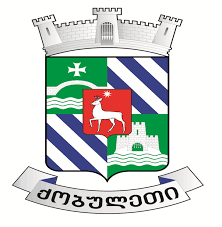 ქობულეთის  მუნიციპალიტეტის  ბიუჯეტის პროგრამული დანართი 2023 წლის ბიუჯეტისათვისსარჩევი1. ინფრასტრუქტურის მშენებლობა, რეაბილიტაცია და ექსპლოატაცია     _________________________________  32. დასუფთავება და გარემოს დაცვა         ______________________________________________________________    233. განათლების ხელშეწყობა      _______________________________________________________________________   324. კულტურა, რელიგია, ახალგაზრდული და სპორტული ღონისძიებები __________________________________ 375. მოსახლეობის ჯანმრთელობის დაცვა და სოციალური უზრუნველყოფა _________________________________ 56ქობულეთის  მუნიციპალიტეტის ბიუჯეტის პრიორიტეტები,  პროგრამები, ქვეპროგრამებიმმართველობით სფეროში განხორციელებული პროექტები, მუნიციპალიტეტის მერიას აძლევს საშუალებას ბიუჯეტისაგან დამოუკიდებლად მოიძიოს ინვესტიციები და გააუმჯობესოს მუნიციპალიტეტის სოციალურ-ეკონომიკური მდგომარეობა.მონაწილეობითი ბიუჯეტი,  პრაქტიკაში  გამოიყენებენ,  როგორც  (თანამონაწილეობითი ბიუჯეტირება),  რომელიც  ხელს  უწყობს  ინკლუზიური  დემოკრატიას,  იწვევს  საჯარო სექტორის მოდერნიზაციასა, ხელისუფლების აღმასრულებელი შტოს საზოგადოების წინაშე ანგარიშვალდებულების გაზრდას და წარმოადგენს მასსა და მოსახლეობას შორის დემოკრატიულ დიალოგისა და გადაწყვეტილების მიღების ეფექტიან პროცესს.მუციპალიტეტის მიერ თანადაფინასნებით მონაწილეობას საგრანტო კონკურსებში, რომელსაც განახორცილებს ქობულეთის მუნიციპალიტეტის მერია ან მის მიერ და ფუძნებული იურიდიული პირები. მოქმედი თუ შემოსული არასამთავრობო ორგანიზაციები აცხადებენ საგრანტო კონკურს, რომელშიც მონაწილეობას ღებულობს ადგილობრივი თვითმართველობა რაც საშუალებას აძლევს მოიგოს პროექტი და განახორციელოს ქობულეთის მუნიციპალიტეტში სხვადასხვა სოციალური მიმართულებით. აღნიშნული მიმართულებები მნიშვნელოვანია მუნიციპალიტეტის წარმომამდენლობით და აღმასრულებელი რგოლების განვითარებისთვის და თანამედროვე მართვის სისტემის საფუძვლების დანერგვაში, რაც ხელს შეუწყობს პროგრამული ბიუჯეტის სრულყოფას.პროგრამის აქტუალობის დასაბუთება 8.ნორმატიული აქტი რომლის საფუძველზე დგება პროგრამა.9. პროექტისპრიორიტეტულიმიმართულებებია :10.წარმოდგენილიპროექტიარუნდაეხებოდეს: 11. პროგრამით გათვალისწინებული დახმარება12. პროექტის მიზანი13. მიზნების მიღწევის შეფასების ინდიკატორები14. პროგრამით მოსარგებლე პირები15. საანგარიშო პერიოდის განმავლობაში პროგრამის ფარგლებში დაგეგმილი სახელმწიფო შესყიდვები16. კონკურსისჩატარებისეტაპები17. მოსარგებლეთა შერჩევის წესი18. გამარჯვებულმა უნდა წარმოადგინოს:2.1 ინფრასტრუქტურის მშენებლობა, რეაბილიტაცია და ექსპლოატაცია     	ქობულეთის მუნიციპალიტეტის ეკონომიკური განვითარებისათვის აუცილებელ პირობას წარმოადგენს მუნიციპალური ინფრასტრუქტურის შემდგომი გაუმჯობესება და აღნიშნული მიმართულება ბიუჯეტის ერთ-ერთ მთავარ პრიორიტეტს წარმოადგენს. ინფრასტრუქტურის განვითარება პირდაპირ კავშირშია მუნიციპალიტეტის მოსახლეობის კეთილდღეობასთან, ინფრასტრუქტურული პროექტების განხორციელება  ხელს შეუწყობს მუნიციპალიტეტში ინვესტიციების მოზიდვას, რაც ტურიზმის, მრეწველობის, სოფლის მეურნეობის და სხვა დარგების განვითარების წინაპირობაა. პრიორიტეტის ფარგლებში გაგრძელდება საგზაო ინფრასტრუქტურის მშენებლობა რეაბილიტაცია, წყლის სისტემების, გარე განათების ქსელის განვითარება და მუნიციპალიტეტში სხვა აუცილებელი კეთილმოწყობის ღონისძიებების დაფინანსება. პრიორიტეტის ფარგლებში განხორციელდება როგორც ახალი ინფრასტრუქტურის მშენებლობა, ასევე, არსებული ინფრასტრუქტურის მოვლა-შენახვა და დაფინანსდება მის ექსპლოატაციასთან დაკავშირებული ხარჯები.3.2 დასუფთავება და გარემოს დაცვაპროგრამის ფარგლებში განხორციელდება  გარემოს დასუფთავება და ნარჩენების გატანა, მწვანე ნარგავების მოვლა-პატრონობა, განვითარება, კაპიტალური დაბანდებები დასუფთავების სფეროში, უპატრონო ცხოველების მოვლითი ღონისძიებები, დაფინანსდება აღნიშნულთან დაკავშირებული ხარჯები, უზრუნველყოფილი იქნება მუნიციპალიტეტის დასუფთავება, შესაბამისად ქვეპროგრამის ფარგლებში გათვალისწინებულია ქალაქის სანიტარული წესრიგის შენარჩუნება და გაუმჯობესება; ნარჩენების სრული იზოლირება მოსახლეობისა და გარემოსაგან; მუნიციპალიტეტის ყოველდღიური დაგვა–დასუფთავება და ნარჩენების გატანა; ქალაქის ტერიტორიის კეთილმოწყობითი და გამწვანებითი სამუშაოები. ერთწლიანი და მრავალწლიანი ნარგავების დარგვა, სკვერებში ბალახის  გათიბვა ქალაქისა   და მუნიციპალიტეტის ტერიტორიაზე; 3.3 განათლების ხელშეწყობამომავალი თაობების აღზრდის მიმართულებით დაწყებითი და ზოგადი განათლების გარდა მნიშვნელოვანი როლი ენიჭება ასევე სკოლამდელ განათლებას, რაც თვითმმართველი ერთეულის საკუთარ უფლებამოსილებებს განეკუთვნება და შესაბამისად მუნიციპალიტეტის ერთ-ერთ პრიორიტეტს წარმოადგენს, რომლის ფარგლებში მომდევნო წლებში განხორციელდება საბავშვო ბაღების ფუნქციონირებისათვის საჭირო ხარჯების დაფინანსება, ინვენტარით უზრუნველყოფა, რეაბილიტაცია, აღმზრდელ-პედაგოგების კვალიფიკაციის გაზრდა,  რათა მყარი საფუძველი ჩაეყაროს სკოლამდელი ასაკის აღსაზრდელების ხარისხიან და ეფექტურ მომზადებას სასკოლო განათლების მისაღებად.3.4 კულტურა, რელიგია, ახალგაზრდული და სპორტული ღონისძიებები	მუნიციპალიტეტის ინფრასტრუქტურული და ეკონომიკური განვითარების  პარალელურად აუცილებელია  ხელი შეეწყოს კულტურული ტრადიციების დაცვას და ამ ტრადიციების ღირსეულ გაგრძელებას. ამასთანავე ერთ–ერთი პრიორიტეტია ახალგაზრდების მრავალმხრივი (როგორც სულიერი, ისე ფიზიკური თვალსაზრისით) განვითარების ხელშეწყობა  და მათში ცხოვრების ჯანსაღი წესის დამკვიდრება.            სპორტის, ახალგაზრდობის და კულტურის მიმართულების მხარდაჭერა უზრუნველყოფს რეგიონის სოციალურ და ეკონომიკურ განვითარებას, ერთმანეთთან აკავშირებს სხვადასხვა დარგებს და მნიშვნელოვან როლს თამაშობს მათ განვითარებაში, ხელს უწყობს ტურიზმის, მეწარმეობის განვითარებას, ჯანსაღი ცხოვრების წესის დამკვიდრებას.მუნიციპალიტეტი განაგრძობს კულტურული ღონისძიებების ფინანსურ მხარდაჭერას, წარმატებული  სპორტსმენების ხელშეწყობას და შესაბამისი პირობების შექმნას, რათა ნიჭიერმა ბავშვებმა და ახალგაზრდებმა შეძლონ მათი სპორტული შესაძლებლობების გამოვლინება, ასევე ახალგაზრდებში ცხოვრების ჯანსაღი წესის წახალისების მიზნით გასატარებელი ღონისძიებების ჩატარებას.ამ მიმართულებით მუნიციპალიტეტში პროგრამები ხორციელდება როგორც მერიის კულტურის სამსახურის, ასევე კულტურის და სპორტის სფეროში შექმნილი ა(ა)იპ-ების მიერ.სარაგბო კლუბ “პონტოს” პროგრამით გათვალისწინებული ხარჯების დეტალური ჩაშლა საბიუჯეტო კლასიფიკაციის შესაბამისად:ხელშეწყობა -პროგრამის 2023 წლის ბიუჯეტის ხარჯთაღრიცხვა3.5 მოსახლეობის ჯანმრთელობის დაცვა და სოციალური  უზრუნველყოფამოსახლეობის ჯანმრთელობის დაცვის ხელშეწყობა და მათი სოციალური დაცვა მუნიციპალიტეტის ერთ–ერთ მთავარ პრიორიტეტს წარმოადგენს. მუნიციპალიტეტი არსებული რესურსების ფარგლებში განაგრძობს სოციალურად დაუცველი მოსახლეობის  დახმარებას და სხვადასხვა  შეღავათებით უზრუნველყოფას. სახელმწიფო ბიუჯეტიდან გამოყოფილი მიზნობრივი ტრანსფერის ფარგლებში განაგრძობს  საზოგადოებრივი ჯანმრთელობის დაცვის მიზნით სხვადასხვა ღონისძიებების განხორციელებას, რაც უზრუნველყოფს მუნიციპალიტეტის მოსახლეობის ჯანმრთელობის დაცვას  გადამდები და ინფექციური დაავადებებისაგან.სოციალური დაცვის ღონისძიებებიპროგრამა ითვალისწინებს მუნიციპალიტეტის ტერიტორიაზე მცხოვრები მოსახლეობის სხვადასხვა ფენებისათვის გარკვეული შეღავათებისა და  სოციალური დახმარებების გაცემას.  მზრუნველობამოკლებულთა უზრუნველყოფასუფასო კვებით, დემოგრაფიული მდგომარეობის გაუმჯობესების მიზნით მრავალშვილიანი ოჯახების დახმარებას, სხვა სოციალური პროგრამებს, რომლებიც უზრუნველყოფს მუნიციპალიტეტის  მოსახლეობის სოციალური  მდგომარეობის გაუმჯობესებას.კოდიპროგრამისდასახელებაქობულეთისმუნიციპალიტეტშიმცხოვრებქალთაეკონომიკურიგაძლიერებისმხარდაჭერისპროგრამა2023წლისდაფინანსება
ათასლარში2024წლისდაფინანსება
ათასლარში2025წლისდაფინანსება
ათასლარში2026წლისდაფინანსება
ათასლარში01 02 05პროგრამისდასახელებაქობულეთისმუნიციპალიტეტშიმცხოვრებქალთაეკონომიკურიგაძლიერებისმხარდაჭერისპროგრამა15,015,015,015,0პროგრამისგანმახორციელებელისამსახურიპროგრამისგანმახორციელებელისამსახურიქობულეთის მუნიციპალიტეტის მერია, ქობულეთის მუნიციპალიტეტის განათლების, კულტურის, სპორტის, ტურიზმისა და გენდერული თანასწორობის სამსახურიქობულეთის მუნიციპალიტეტის მერია, ქობულეთის მუნიციპალიტეტის განათლების, კულტურის, სპორტის, ტურიზმისა და გენდერული თანასწორობის სამსახურიქობულეთის მუნიციპალიტეტის მერია, ქობულეთის მუნიციპალიტეტის განათლების, კულტურის, სპორტის, ტურიზმისა და გენდერული თანასწორობის სამსახურიქობულეთის მუნიციპალიტეტის მერია, ქობულეთის მუნიციპალიტეტის განათლების, კულტურის, სპორტის, ტურიზმისა და გენდერული თანასწორობის სამსახურიქობულეთის მუნიციპალიტეტის მერია, ქობულეთის მუნიციპალიტეტის განათლების, კულტურის, სპორტის, ტურიზმისა და გენდერული თანასწორობის სამსახურიპროგრამისაღწერაპროგრამისაღწერასაქართველოში გენდერული თანასწორობის უზრუნველყოფის საკითხი განსაკუთრებულ გამოწვევას წარმოადგენს. მიუხედავად გადადგმული ნაბიჯებისა და გატარებული  ღონისძიებებისა, დღემდე გადაუჭრელ პრობლემად რჩება ადგილობრივ დონეზე ქალების საზოგადოებრივი აქტიურობის ხარისხი და გენდერული თანასწორობა, რომელიც თავის მხრივ უზრუნველყოფდა ადგილობრივი თვითმმართველობის  პროცესში ქალთა ჩართულობას. არაერთი მნიშვნელოვანი ღონისძიების მიუხედავად, საჭიროა დამატებითი აქტივობების განხორციელება, გენდერული თანასწორობის მიღწევის პროგრესის დაჩქარების მიზნით. ქალთა სოციალურ–ეკონომიკური გაძლიერება, ერთის მხრივ, გენდერული თანასწორობის ნიშვნელოვან იარაღს წარმოადგენს. მეორეს მხრივ, აღსანიშნავია მისი სოციალური ნიშვნელობა.საქართველოში გენდერული თანასწორობის უზრუნველყოფის საკითხი განსაკუთრებულ გამოწვევას წარმოადგენს. მიუხედავად გადადგმული ნაბიჯებისა და გატარებული  ღონისძიებებისა, დღემდე გადაუჭრელ პრობლემად რჩება ადგილობრივ დონეზე ქალების საზოგადოებრივი აქტიურობის ხარისხი და გენდერული თანასწორობა, რომელიც თავის მხრივ უზრუნველყოფდა ადგილობრივი თვითმმართველობის  პროცესში ქალთა ჩართულობას. არაერთი მნიშვნელოვანი ღონისძიების მიუხედავად, საჭიროა დამატებითი აქტივობების განხორციელება, გენდერული თანასწორობის მიღწევის პროგრესის დაჩქარების მიზნით. ქალთა სოციალურ–ეკონომიკური გაძლიერება, ერთის მხრივ, გენდერული თანასწორობის ნიშვნელოვან იარაღს წარმოადგენს. მეორეს მხრივ, აღსანიშნავია მისი სოციალური ნიშვნელობა.საქართველოში გენდერული თანასწორობის უზრუნველყოფის საკითხი განსაკუთრებულ გამოწვევას წარმოადგენს. მიუხედავად გადადგმული ნაბიჯებისა და გატარებული  ღონისძიებებისა, დღემდე გადაუჭრელ პრობლემად რჩება ადგილობრივ დონეზე ქალების საზოგადოებრივი აქტიურობის ხარისხი და გენდერული თანასწორობა, რომელიც თავის მხრივ უზრუნველყოფდა ადგილობრივი თვითმმართველობის  პროცესში ქალთა ჩართულობას. არაერთი მნიშვნელოვანი ღონისძიების მიუხედავად, საჭიროა დამატებითი აქტივობების განხორციელება, გენდერული თანასწორობის მიღწევის პროგრესის დაჩქარების მიზნით. ქალთა სოციალურ–ეკონომიკური გაძლიერება, ერთის მხრივ, გენდერული თანასწორობის ნიშვნელოვან იარაღს წარმოადგენს. მეორეს მხრივ, აღსანიშნავია მისი სოციალური ნიშვნელობა.საქართველოში გენდერული თანასწორობის უზრუნველყოფის საკითხი განსაკუთრებულ გამოწვევას წარმოადგენს. მიუხედავად გადადგმული ნაბიჯებისა და გატარებული  ღონისძიებებისა, დღემდე გადაუჭრელ პრობლემად რჩება ადგილობრივ დონეზე ქალების საზოგადოებრივი აქტიურობის ხარისხი და გენდერული თანასწორობა, რომელიც თავის მხრივ უზრუნველყოფდა ადგილობრივი თვითმმართველობის  პროცესში ქალთა ჩართულობას. არაერთი მნიშვნელოვანი ღონისძიების მიუხედავად, საჭიროა დამატებითი აქტივობების განხორციელება, გენდერული თანასწორობის მიღწევის პროგრესის დაჩქარების მიზნით. ქალთა სოციალურ–ეკონომიკური გაძლიერება, ერთის მხრივ, გენდერული თანასწორობის ნიშვნელოვან იარაღს წარმოადგენს. მეორეს მხრივ, აღსანიშნავია მისი სოციალური ნიშვნელობა.საქართველოში გენდერული თანასწორობის უზრუნველყოფის საკითხი განსაკუთრებულ გამოწვევას წარმოადგენს. მიუხედავად გადადგმული ნაბიჯებისა და გატარებული  ღონისძიებებისა, დღემდე გადაუჭრელ პრობლემად რჩება ადგილობრივ დონეზე ქალების საზოგადოებრივი აქტიურობის ხარისხი და გენდერული თანასწორობა, რომელიც თავის მხრივ უზრუნველყოფდა ადგილობრივი თვითმმართველობის  პროცესში ქალთა ჩართულობას. არაერთი მნიშვნელოვანი ღონისძიების მიუხედავად, საჭიროა დამატებითი აქტივობების განხორციელება, გენდერული თანასწორობის მიღწევის პროგრესის დაჩქარების მიზნით. ქალთა სოციალურ–ეკონომიკური გაძლიერება, ერთის მხრივ, გენდერული თანასწორობის ნიშვნელოვან იარაღს წარმოადგენს. მეორეს მხრივ, აღსანიშნავია მისი სოციალური ნიშვნელობა.პროგრამისმიზანიდამოსალოდნელიშედეგიპროგრამისმიზანიდამოსალოდნელიშედეგიმიზანი:  ქალების მეტი ჩართულობისა  და გააქტიურებისათვის ზრუნვა, ქალების, როგორცსაზოგადოებისსრულფასოვანიდათანაბარუფლებიანიწევრებისგანვითარებისხელშეწყობა. მცირე მეწარმეობის განვითარება, სტიმული, მოტივაცია და მაგალითი სხვა ქალებისთვის, რათა უფრო მეტად გააქტიურდნენ და მიიღონ მონაწილეობა არა მარტო მუნიციპალიტეტის  მერიის მიზნობრივ პროგრამებში,  არამედ სხვადასხვა არასამთავრობო ორგანიზაციების, დონორების,  მიერ გამოცხადებულ პროექტებში თავიანთი იდეების განსახორციელებლად.ა)  ქალების სოციალურ-ეკონომიკურად გაძლიერება და გააქტიურება; ბ)  მათი იდეების, მოსაზრებების განხილვა, განზოგადება;გ)  მათი დაინტერესების ამაღლება;დ)  მეტი ქალი ბიზნესში;ე)   მიგრაციის შეჩერების ხელშეწყობა;ვ)  ქალთაშემოსავლებისზრდისხელშეწყობა;ზ)  მეწარმე ქალთა წახალისების ღონისძიებების გატარება.მიზანი:  ქალების მეტი ჩართულობისა  და გააქტიურებისათვის ზრუნვა, ქალების, როგორცსაზოგადოებისსრულფასოვანიდათანაბარუფლებიანიწევრებისგანვითარებისხელშეწყობა. მცირე მეწარმეობის განვითარება, სტიმული, მოტივაცია და მაგალითი სხვა ქალებისთვის, რათა უფრო მეტად გააქტიურდნენ და მიიღონ მონაწილეობა არა მარტო მუნიციპალიტეტის  მერიის მიზნობრივ პროგრამებში,  არამედ სხვადასხვა არასამთავრობო ორგანიზაციების, დონორების,  მიერ გამოცხადებულ პროექტებში თავიანთი იდეების განსახორციელებლად.ა)  ქალების სოციალურ-ეკონომიკურად გაძლიერება და გააქტიურება; ბ)  მათი იდეების, მოსაზრებების განხილვა, განზოგადება;გ)  მათი დაინტერესების ამაღლება;დ)  მეტი ქალი ბიზნესში;ე)   მიგრაციის შეჩერების ხელშეწყობა;ვ)  ქალთაშემოსავლებისზრდისხელშეწყობა;ზ)  მეწარმე ქალთა წახალისების ღონისძიებების გატარება.მიზანი:  ქალების მეტი ჩართულობისა  და გააქტიურებისათვის ზრუნვა, ქალების, როგორცსაზოგადოებისსრულფასოვანიდათანაბარუფლებიანიწევრებისგანვითარებისხელშეწყობა. მცირე მეწარმეობის განვითარება, სტიმული, მოტივაცია და მაგალითი სხვა ქალებისთვის, რათა უფრო მეტად გააქტიურდნენ და მიიღონ მონაწილეობა არა მარტო მუნიციპალიტეტის  მერიის მიზნობრივ პროგრამებში,  არამედ სხვადასხვა არასამთავრობო ორგანიზაციების, დონორების,  მიერ გამოცხადებულ პროექტებში თავიანთი იდეების განსახორციელებლად.ა)  ქალების სოციალურ-ეკონომიკურად გაძლიერება და გააქტიურება; ბ)  მათი იდეების, მოსაზრებების განხილვა, განზოგადება;გ)  მათი დაინტერესების ამაღლება;დ)  მეტი ქალი ბიზნესში;ე)   მიგრაციის შეჩერების ხელშეწყობა;ვ)  ქალთაშემოსავლებისზრდისხელშეწყობა;ზ)  მეწარმე ქალთა წახალისების ღონისძიებების გატარება.მიზანი:  ქალების მეტი ჩართულობისა  და გააქტიურებისათვის ზრუნვა, ქალების, როგორცსაზოგადოებისსრულფასოვანიდათანაბარუფლებიანიწევრებისგანვითარებისხელშეწყობა. მცირე მეწარმეობის განვითარება, სტიმული, მოტივაცია და მაგალითი სხვა ქალებისთვის, რათა უფრო მეტად გააქტიურდნენ და მიიღონ მონაწილეობა არა მარტო მუნიციპალიტეტის  მერიის მიზნობრივ პროგრამებში,  არამედ სხვადასხვა არასამთავრობო ორგანიზაციების, დონორების,  მიერ გამოცხადებულ პროექტებში თავიანთი იდეების განსახორციელებლად.ა)  ქალების სოციალურ-ეკონომიკურად გაძლიერება და გააქტიურება; ბ)  მათი იდეების, მოსაზრებების განხილვა, განზოგადება;გ)  მათი დაინტერესების ამაღლება;დ)  მეტი ქალი ბიზნესში;ე)   მიგრაციის შეჩერების ხელშეწყობა;ვ)  ქალთაშემოსავლებისზრდისხელშეწყობა;ზ)  მეწარმე ქალთა წახალისების ღონისძიებების გატარება.მიზანი:  ქალების მეტი ჩართულობისა  და გააქტიურებისათვის ზრუნვა, ქალების, როგორცსაზოგადოებისსრულფასოვანიდათანაბარუფლებიანიწევრებისგანვითარებისხელშეწყობა. მცირე მეწარმეობის განვითარება, სტიმული, მოტივაცია და მაგალითი სხვა ქალებისთვის, რათა უფრო მეტად გააქტიურდნენ და მიიღონ მონაწილეობა არა მარტო მუნიციპალიტეტის  მერიის მიზნობრივ პროგრამებში,  არამედ სხვადასხვა არასამთავრობო ორგანიზაციების, დონორების,  მიერ გამოცხადებულ პროექტებში თავიანთი იდეების განსახორციელებლად.ა)  ქალების სოციალურ-ეკონომიკურად გაძლიერება და გააქტიურება; ბ)  მათი იდეების, მოსაზრებების განხილვა, განზოგადება;გ)  მათი დაინტერესების ამაღლება;დ)  მეტი ქალი ბიზნესში;ე)   მიგრაციის შეჩერების ხელშეწყობა;ვ)  ქალთაშემოსავლებისზრდისხელშეწყობა;ზ)  მეწარმე ქალთა წახალისების ღონისძიებების გატარება.არაერთი მნიშვნელოვანიღონისძიების მიუხედავად, საჭიროა დამატებითიაქტივობებისგანხორციელება, გენდერული თანასწორობის მიღწევის პროგრესის დაჩქარების მიზნით. ქალთა სოციალურ–ეკონომიკური გაძლიერება, ერთის მხრივ, გენდერული თანასწორობის მნიშვნელოვან იარაღს წარმოადგენს. მეორეს მხრივ, აღსანიშნავია მისი სოციალური მნიშვნელობა.გამოწვევა - ქალთა მდგრადი ჩართულობა ადგილობრივი თვითმმართველობის პროცესებში და მათი ეკონომიკურ-სოციალური თავისუფლების ხარისხი  ადგილობრივ დონეზე ჯერჯერობით დიდ გამოწვევებთან არის დაკავშირებული, რაც იწვევს გენდერულ უთანასწორობას.გენდერული უთანასწორობის  ერთ-ერთი შედეგი კი ქალთა მიმართ და ოჯახში ძალადობაა.ქალთამიმართძალადობასთანბრძოლისერთ-ერთიშესაძლებლობა კი ქალთაეკონომიკურიგაძლიერებაა.გაეროს ქალთა ორგანიზაციის კვლევის თანახმად საქართველოში ყოველი 7 ქალიდან 1   მაინც გამხდარა ძალადობის მსხვერპლი.მუნიციპალიტეტი, რომელიცზრუნავსთანაბარშესაძლებლობებისუზრუნველყოფაზე, ქმნისყველასთვისთანაბარშესაძლებლობებსდახელმისაწვდომგარემოს.გენდერული თანასწორობის მიღწევის პროგრესის დაჩქარების მიზნით,  ქალთა ეკონომიკური გაძლიერების მიმართულებით მნიშვნელოვანი ზომების განხორციელება აუცილებელია, კერძოდ: სოფლად მცხოვრები და ეროვნული უმცირესობების ქალების გააქტიურება,  ბიზნეს  პროექტების მომზადების სწავლება, მცირე და დამწყები მეწარმეობის განვითარების ხელშეწყობა და დაფინასების წყაროების მოძიება. პროგრამა მიზნად ისახავს თანაბარ და მდგრად ეკონომიკურ ზრდას,  გაუმჯობესებულ ეკონომიკურ მმართველობას, მეტ კონკურენტუნარიანობას დადასაქმებას,  ასევე ქალთა თანაბარი უფლებების და გაძლიერების მხარდაჭერას.პროექტის განხორციელება ხელს შეუწყობს: დამწყები, მიკრო, მცირე და საშუალო მეწარმეობის განვითარებას; მეწარმეებსა და მყიდველებს შორის საბაზრო ურთიერთობების ჩამოყალიბებას და განვითარებას; ადგილობრივი ეკონომიკური განვითარების ხელშეწყობა.დეცენტრალიზაციის 2020-2025 წლების სტრატეგიის ამოცანა 3.1-ში  „ადგილობრივ დონეზე მართვისა და ხარისხიანი მომსახურების მიწოდების ეფექტიანი და ინოვაციური სისტემების დანერგვა“, აღნიშნულია, რომ რეფორმის დღის წესრიგი ღიაა ქალთა აქტიური მონაწილეობისათვის, როგორც არჩევით პოზიციებზე, ასევე ადგილობრივი თვითმმართველობის სერვისების მომხმარებლებს შორის.ანგარიშვალდებულების გაზრდა და ადგილობრივი სერვისის მონაწილეობის გაფართოების მიზნით, ქალებს უფრო მეტ სტიმულს და საზოგადოებრივ დებატებში მონაწილეობის საშუალებას აძლევს.ამასთანავე საქართველომ გამოთქვა მზაობა ჩაერთოს გაეროს მდგრადი განვითარების მიზნების განხორციელების პროცესში, რომლის მე-16.7 მიზანი გულისხმობს თანამონაწილეობით და ინკლუზიური გადაწყვეტილების მიღების პროცესის უზრუნველყოფას მმართველობის ყველა დონეზე, სადაც უმნიშვნელოვანესსაკითხს  წარმოადგენს ყველა ჯგუფის ჩართულობა გადაწყვეტილების მიღების პროცესში, ეს კი თავისთავად გულისხმობს ქალთა ჩართულობას და გენდერული თანასწორობის უზრუნველყოფას. ადგილობრივი ნორმატიული აქტები:8.1. საქართველოს კონსტიტუცია;8.2.  საქართველოს ორგანული კანონი -ადგილობრივი თვითმართველობის კოდექსი;8.3. „გენდერული თანასწორობის შესახებ“ საქართველოს კანონი;8.4. აჭარის ავტონომიური რესპუბლიკის უმაღლესი საბჭოს გენდერულითანასწორობის საბჭოს  2022-2023 წლების სამოქმედო გეგმა;8.5. ქობულეთისმუნიციპალური გენდერულითანასწორობის საბჭოს 2022-2023 წლებისსამოქმედო გეგმა.საერთაშორისო ვალდებულებები და კონვენციები:8.6. გაეროს კონვენცია ქალთა მიმართ ყველა ფორმის დისკრიმინაციისაღმოფხვრის შესახებ  CEDAW (სიდო კონვენცია);8.7.  ევროკავშირთანასოცირებისშესახებშეთანხმება,2014 წელს საქართველომ ხელი მოაწერა ევროკავშირთან ასოცირების შესახებ შეთანხმებას, რომლის ერთ-ერთი პუნქტით ხელისუფლებას, ქალთა უფლებრივი მდგომარეობის გაუმჯობესებასა და მმართველობით რგოლში ქალთა როლის გაზრდას ავალდებულებს];8.8.  ევროსაბჭოსკონვენცია ,,ქალთამიმართძალადობისდაოჯახში ძალადობის პრევენციისა და აღკვეთის შესახებ“ (იგივე სტამბულის კონვენცია), რომლის რატიფიცირება, საქართველომ 2017 წელს  მოახდინა.      1. ტურიზმი (ინოვაციური იდეები, რომელიც ხელს შეუწყობს ქობულეთის მუნიციპალიტეტში აგრო და ეკო ტურიზმის განვითარებას)2. სოციალურ-საგანმანათლებლო; (ქართული ტრადიციული, ხელნაკეთი პროდუქტების წარმოება, ხელნაკეთი ნივთების, კერვის, ქსოვის, ქარგვის ტრადიციების განვითარება, სასოფლო საყოფაცხოვრებო და კულტურული დანიშნულების საგნების, ნივთების დამზადება და სხვა.)3.სოფლისმეურნეობა;(მებოსტნეობა, მეხილეობა, მევენახეობა, მეფუტკრეობა,  რძის წარმოება,  ხილის, გარეული ხილის, სამკურნალო მცენარეების, სოფლის მეურნეობის სხვადასხვა პროდუქტების წარმოება და რეალიზაცია, სასათბურე მეურნეობის მოწყობა)პროექტის განხორციელების ეტაპზე რაიმე სახის ანაზღაურების მიღებას; რელიგიურსაკითხებს; სპორტისა და ალკოჰოლური სასმელების, თამბაქოს წარმოებას;პროექტი გულისხმობს მცირე ბიზნესის განვითარების ხელშეწყობას,  რომელიც მუნიციპალიტეტის მერიის მხრიდან  ერთი პროექტი არა უმეტეს  5 000 ლარით იქნება დაფინანსებული.პროექტის მინიმალური ბიუჯეტი  500 ლარიპროექტის მაქმიმალური ბიუჯეტი 5000 ლარი პროგრამა დაფინანსდება, გამარჯვებული პირის/ჯგუფის  თანამონაწილეობით.ფინანსური თანამონაწილეობა უნდა შეადგენდეს პროექტის მთლიანი ღირებულების 10 %-ს.ეროვნული უმცირესობის წარმომადგენელი და შშმ პირი ქალები გამარჯვების შემთხვევაში თანამონაწილეობის ვალდებულებისგან თავისუფლდებიან.ქალების მეტი ჩართულობისა  და გააქტიურებისათვის ზრუნვა, ქალების, როგორც საზოგადოების სრულფასოვანი და თანაბარ უფლებიანიწევრებისგანვითარებისხელშეწყობა. მცირე მეწარმეობის განვითარება, სტიმული, მოტივაცია და მაგალითი სხვა ქალებისთვის, რათა უფრო მეტად გააქტიურდნენ და მიიღონ მონაწილეობა არა მარტო მუნიციპალიტეტის  მერიის მიზნობრივ პროგრამებში,  არამედ სხვადასხვა არასამთავრობო ორგანიზაციების, დონორების,  მიერ გამოცხადებულ პროექტებში თავიანთი იდეების განსახორციელებლად.ა)  ქალების სოციალურ-ეკონომიკურად გაძლიერება და გააქტიურება; ბ)  მათი იდეების, მოსაზრებების განხილვა, განზოგადება;გ)  მათი დაინტერესების ამაღლება;დ)  მეტი ქალი ბიზნესში;ე)   მიგრაციის შეჩერების ხელშეწყობა;ვ)  ქალთაშემოსავლებისზრდისხელშეწყობა;ზ)  მეწარმე ქალთა წახალისების ღონისძიებების გატარება.ქობულეთის მუნიციპალიტეტში  რეგისტრირებული  ქალები და ქალთა საინიციატივო ჯგუფები.პროგრამა განხორციელდება ქობულეთის მუნიციპალიტეტში.პროგრამა  საანგარიშო პერიოდში  სახელმწიფო შესყიდვებს არ საჭიროებს, დაფინანსება განხორციელდება ქობულეთის მუნიციპალიტეტის მერის ბრძანების საფუძველზე.კონკურსიჩატარდებაშემდეგეტაპებად: ა) ბიზნესიდეის წარდგენა-შეფასება; ბ) ბიზნესგეგმის წარდგენა-შეფასება;გ) გასაუბრება;დ) ადგილზევიზიტი;ე) გამარჯვებულისგამოვლენა;ვ) ხელშეკრულების გაფორმება;ზ) ხელშეკრულების შესრულების მონიტორინგი.გამარჯვებულისგამოვლენამოხდებამიღებულიქულათაჯამით. კონკურსის ჩატარების ეტაპების ვადებს, ოქმით, განსაზღვრავს სპეციალურად შექმნილი სამუშაო კომისია.კონკურსშიმონაწილეობის უფლებით სარგებლობს ქობულეთის მუნიციპალიტეტში რეგისტრირებული სრულწლოვანი ფიზიკურ პირი, ქალი ან ქალთა საინიციატივო ჯგუფი.ქალთა საინიციატივო ჯგუფის მონაწილეობის  შემთხვებვაში რეგისტრაციის ქონა აუცილებელია პასუხისმგებელი პირისთვის.1. ბიზნეს იდეის, ბიზნეს-გეგმის პროექტი; 2. პირადობის დამადასტურებელი დოკუმენტი; 3. საბანკო ანგარიშის რეკვიზიტები; 4. ცნობა, რომ არ გააჩნია ვადაგადაცილებული დავალიანება ან ანგარიშზე ყადაღა იმ ბანკიდან,    რომლიდანაც  წარმოადგენს  ანგარიშის  ნომერს; 5. ამონაწერი სამეწარმეო რეესტრიდან გამარჯვების შემთხვევაში; 6. ქალთა ჯგუფის მონაწილეობის შემთხვევაში  − ჯგუფის წევრთა თანხმობები, რომელიც დამოწმებული უნდა იყოს ნოტარიული წესით ან/და ხელმოწერილი კომისიის მდივნის თანდასწრებით.ბიზნეს იდეის/გეგმის შერჩევა შეფასება და გამარჯვებულის გამოვლენა მოხდება ადგილობრივ თვითმმართველობაში შექმნილი სამუშაო კომისიის მიერ, რომელიც დამტკიცებული იქნება მერი ბრძანების მიერპრიორიტეტებისა და მათში შემავალი პროგრამების/ღონისძიებების დასახელებასულ 4 წელი2023  წლი2024 წელი2025 წელი2026 წელი02  00ინფრასტრუქტურის მშენებლობა, რეაბილიტაცია და ექსპლოატაცია                 68,083,724      18,567,533                19,086,091        17,356,626                13,073,474 02 01საგზაო ინფრასტრუქტურის მშენებლობა-რეაბილიტაცია და მოვლა-შენახვა                 45,480,566         7,925,989                15,088,021        13,353,556                  9,113,000 02 01 01 ქუჩების, ქუჩებს შორის გადასასვლელების (მათ შორის ტროტუარებისა და ბორდიურების) კეთილმოწყობა                    9,310,374         3,031,374                  2,093,000           2,093,000                  2,093,000 02 01 03მუნიციპალიტეტში გზების სამუშაოები (მათ შორის: ნაპირსამაგრი, საძირკვლების, ჯარგვალისა და ფერდსამაგრი სამუშაოები და მისასვლელი გზები, მდინარის კალაპოტების გასწორხაზოვნება,)                       509,615            299,615                        70,000                 70,000                        70,000 02 01 04ქობულეთის მუნიციპალიტეტის ტერიტორიაზე და ქალაქ ბათუმის მიმართულებით მუნიციპალური ტრანსპორტით (ავტობუსებით) მომსახურეობა                    3,650,000            850,000                      900,000              950,000                      950,000 02 01 05გარე განათების ღონისძიებები                    6,955,237         1,445,000                  1,600,000           2,010,237                  1,900,000 02 01 06ქობულეთის მუნიციპალიტეტში სტიქიის სალიკვიდაციო ღონისძიებების- სამუშაოები                    2,300,000         2,300,000                                 -                            -                                   -   02 02კომუნალური ინფრასტრუქტურის მშენებლობა-რეაბილიტაცია და ექსპლოატაცია                 17,589,221         6,327,607                  3,748,070           3,753,070                  3,760,474 02 02 01მრავალბინიანი საცხოვრებელი სახლების  და  ეზოების მოწესრიგების  ღონისძიებები                    6,055,721         3,055,721                  1,000,000           1,000,000                  1,000,000 02 02 02წყლის სისტემის რეაბილიტაცია,  ექსპოლუატაცია                  11,082,204         3,000,590                  2,688,070           2,693,070                  2,700,474 02 02 03სანიაღვრე არხებისა და საკანალიზაციო სისტემის მოწყობა - რეაბილიტაცია და მოვლა - შენახვა                       211,296            211,296                                 -                            -                                   -   02 02 04უკანონო მიშენებებისა და ჯიხურების დემონტაჟი                          60,000               15,000                        15,000                 15,000                        15,000 02 02 05შპს ქობულეთის პროფილაქტიკური დეზინფექციის სადგური                       180,000               45,000                        45,000                 45,000                        45,000 02 03მუნიციპალიტეტის კეთილმოწყობითი ღონისძიებები                    5,013,937         4,313,937                      250,000              250,000                      200,000 02 03 01სკვერებისა, პარკებისა და მოედნების  კეთილმოწყობითი სამუშაოები                     2,765,115         2,765,115                                 -                            -                                   -   02 03 02მუნიციპალიტეტის შენობა-ნაგებობების სარემონტო და კეთილმოწყობითი სამუშაოები                    1,242,822         1,242,822                                 -                            -                                   -   02 03 04 საპროექტო - სახარჯთაღრიცხვო დოკუმენტაციის შეძენა                    1,000,000            300,000                      250,000              250,000                      200,000 02 03 05აზომვითი ნახაზების შედგენის ხარჯი                            6,000                 6,000                                 -                            -                                   -   კოდიკოდიპროგრამის დასახელება საგზაო ინფრასტრუქტურის განვითარებასაგზაო ინფრასტრუქტურის განვითარებასაგზაო ინფრასტრუქტურის განვითარებასაგზაო ინფრასტრუქტურის განვითარებასაგზაო ინფრასტრუქტურის განვითარება2023 წლის დაფინანსება
 ათას ლარში2023 წლის დაფინანსება
 ათას ლარში2024 წლის დაფინანსება
 ათას ლარში2025 წლის დაფინანსება
 ათას ლარში2025 წლის დაფინანსება
 ათას ლარში2026 წლის დაფინანსება
 ათას ლარში2026 წლის დაფინანსება
 ათას ლარში2026 წლის დაფინანსება
 ათას ლარში02 0102 01პროგრამის დასახელება საგზაო ინფრასტრუქტურის განვითარებასაგზაო ინფრასტრუქტურის განვითარებასაგზაო ინფრასტრუქტურის განვითარებასაგზაო ინფრასტრუქტურის განვითარებასაგზაო ინფრასტრუქტურის განვითარება7,926,07,926,015,088,013,353, 613,353, 69,113,09,113,09,113,0პროგრამის განმახორციელებელი სამსახურიპროგრამის განმახორციელებელი სამსახურიპროგრამის განმახორციელებელი სამსახურიქობულეთის მუნიციპალიტეტის  ინფრასტრუქტურის სამსახურიქობულეთის მუნიციპალიტეტის  ინფრასტრუქტურის სამსახურიქობულეთის მუნიციპალიტეტის  ინფრასტრუქტურის სამსახურიქობულეთის მუნიციპალიტეტის  ინფრასტრუქტურის სამსახურიქობულეთის მუნიციპალიტეტის  ინფრასტრუქტურის სამსახურიქობულეთის მუნიციპალიტეტის  ინფრასტრუქტურის სამსახურიქობულეთის მუნიციპალიტეტის  ინფრასტრუქტურის სამსახურიქობულეთის მუნიციპალიტეტის  ინფრასტრუქტურის სამსახურიქობულეთის მუნიციპალიტეტის  ინფრასტრუქტურის სამსახურიქობულეთის მუნიციპალიტეტის  ინფრასტრუქტურის სამსახურიქობულეთის მუნიციპალიტეტის  ინფრასტრუქტურის სამსახურიქობულეთის მუნიციპალიტეტის  ინფრასტრუქტურის სამსახურიქობულეთის მუნიციპალიტეტის  ინფრასტრუქტურის სამსახურიპროგრამის აღწერა პროგრამის აღწერა პროგრამის აღწერა საგზაო ინფრასტრუქტურის განვითარება, პროგრამა ითვალისწინებს მუნიციპალიტეტის ტერიტოტიაზე არსებული ადგილობრივი მნიშვნელობის გზების (მათ შორის, ტროტუარების და სხვა საგზაო ინფრასტრუქტურასთან დაკავშირებული ნაგებობების)  კაპიტალურ და მიმდინარე შეკეთებას, მუნიციპალიტეტში ახალი გზების მშენებლობას. პროგრამის დაფინანსების ძირითად წყაროს წარმოადგენს სახელმწიფო ბიუჯეტიდან გამოყოფილი კაპიტალური ტრანსფერი, ადგილობრივი ბიუჯეტის საკუთარი სახსრები უმეტესწილად ხმარდება გზების მიმდინარე შეკეთებას.
მიმდინარე პერიოდისათვის მუნიციპალური გზების 20% სრულად რეაბილიტირებულია, დარჩენილ ნაწილზე მიმდინარეობს სარეაბილიტაციო სამუშაოები, ხოლო ნაწილზე იგეგმება შესაბამისი სამუშაობის ჩატარება.
სარეაბილიტაციო გზების შერჩევა და პრიორიტეტიზაცია ხორციელდება მოსახლეობის მოთხოვნების შესაბამისად, ასევე მხედველობაში მიიღება სტიქიური მოვლენების შედეგების აღმოფხვრა და სხვა წინასწარ გაუთვალისწინებელი ღონისძიებები.
პროგრამის ფარგლებში ფინანსდება 5 ქვეპროგრამა:
- ქუჩების, ქუჩებს შორის გადასასვლელების (მათ შორის ტროტუარებისა და ბორდიურების) კეთილმოწყობა;
-მუნიციპალიტეტში გზების სამუშაოები (მათ შორის: ნაპირსამაგრი, საძირკვლების, ჯარგვალისა და ფერდსამაგრი სამუშაოები და მისასვლელი გზები, მდინარის კალაპოტების გასწორხაზოვნება,);
-ქობულეთის მუნიციპალიტეტის ტერიტორიაზე და ქალაქ ბათუმის მიმართულებით მუნიციპალური ტრანსპორტით (ავტობუსებით) მომსახურეობა;
-გარე განათების ღონისძიებები;-ქობულეთის მუნიციპალიტეტში სტიქიის სალიკვიდაციო ღონისძიებების- სამუშაოები;
გზების მშენებლობა-რეკონსტრუქციის ქვეპროგრამის ფარგლებში ხორციელდება მუნიციპალიტეტში არსებული ადგილობრივი მნიშვნელობის დაზიანებული და ამორტიზირებული გზების  კაპიტალური (მათ შორის, ტროტუარების და სხვა საგზაო ინფრასტრუქტურასთან დაკავშირებული ნაგებობების) შეკეთება/რეაბილიტაცია. სამუშაოების მოცულობა დაკავშირებულია სახელმწიფო ბიუჯეტიდან გამოყოფილ კაპიტალურ ტრანსფერზე. ბოლო წლების განმავლობაში, საშუალოდ წლის განმავლობაში, კაპიტალური რეაბილიტაცია უტარდება 44846 გრძ/მ გზას (მათ შორის ახალი გზებია 19 500გრძ/მ, ან ბეტონის გზაა 25346 გრძ/მ)
საგზაო ინფრასტრუქტურის მოვლა -შენახვა ქვეპროგრამის ფარგლებში განხორციელებული სამუშაოები მოიცავს  ასფალტირებული ქუჩების დაზიანებული მონაკვეთების აღდგენა- რეაბილიტაციას. წლის განმავლობაში საშუალოდ ხორციელდება 36075 კვ/მ გზის მიმდინარე შეკეთება.საგზაო ინფრასტრუქტურის განვითარება, პროგრამა ითვალისწინებს მუნიციპალიტეტის ტერიტოტიაზე არსებული ადგილობრივი მნიშვნელობის გზების (მათ შორის, ტროტუარების და სხვა საგზაო ინფრასტრუქტურასთან დაკავშირებული ნაგებობების)  კაპიტალურ და მიმდინარე შეკეთებას, მუნიციპალიტეტში ახალი გზების მშენებლობას. პროგრამის დაფინანსების ძირითად წყაროს წარმოადგენს სახელმწიფო ბიუჯეტიდან გამოყოფილი კაპიტალური ტრანსფერი, ადგილობრივი ბიუჯეტის საკუთარი სახსრები უმეტესწილად ხმარდება გზების მიმდინარე შეკეთებას.
მიმდინარე პერიოდისათვის მუნიციპალური გზების 20% სრულად რეაბილიტირებულია, დარჩენილ ნაწილზე მიმდინარეობს სარეაბილიტაციო სამუშაოები, ხოლო ნაწილზე იგეგმება შესაბამისი სამუშაობის ჩატარება.
სარეაბილიტაციო გზების შერჩევა და პრიორიტეტიზაცია ხორციელდება მოსახლეობის მოთხოვნების შესაბამისად, ასევე მხედველობაში მიიღება სტიქიური მოვლენების შედეგების აღმოფხვრა და სხვა წინასწარ გაუთვალისწინებელი ღონისძიებები.
პროგრამის ფარგლებში ფინანსდება 5 ქვეპროგრამა:
- ქუჩების, ქუჩებს შორის გადასასვლელების (მათ შორის ტროტუარებისა და ბორდიურების) კეთილმოწყობა;
-მუნიციპალიტეტში გზების სამუშაოები (მათ შორის: ნაპირსამაგრი, საძირკვლების, ჯარგვალისა და ფერდსამაგრი სამუშაოები და მისასვლელი გზები, მდინარის კალაპოტების გასწორხაზოვნება,);
-ქობულეთის მუნიციპალიტეტის ტერიტორიაზე და ქალაქ ბათუმის მიმართულებით მუნიციპალური ტრანსპორტით (ავტობუსებით) მომსახურეობა;
-გარე განათების ღონისძიებები;-ქობულეთის მუნიციპალიტეტში სტიქიის სალიკვიდაციო ღონისძიებების- სამუშაოები;
გზების მშენებლობა-რეკონსტრუქციის ქვეპროგრამის ფარგლებში ხორციელდება მუნიციპალიტეტში არსებული ადგილობრივი მნიშვნელობის დაზიანებული და ამორტიზირებული გზების  კაპიტალური (მათ შორის, ტროტუარების და სხვა საგზაო ინფრასტრუქტურასთან დაკავშირებული ნაგებობების) შეკეთება/რეაბილიტაცია. სამუშაოების მოცულობა დაკავშირებულია სახელმწიფო ბიუჯეტიდან გამოყოფილ კაპიტალურ ტრანსფერზე. ბოლო წლების განმავლობაში, საშუალოდ წლის განმავლობაში, კაპიტალური რეაბილიტაცია უტარდება 44846 გრძ/მ გზას (მათ შორის ახალი გზებია 19 500გრძ/მ, ან ბეტონის გზაა 25346 გრძ/მ)
საგზაო ინფრასტრუქტურის მოვლა -შენახვა ქვეპროგრამის ფარგლებში განხორციელებული სამუშაოები მოიცავს  ასფალტირებული ქუჩების დაზიანებული მონაკვეთების აღდგენა- რეაბილიტაციას. წლის განმავლობაში საშუალოდ ხორციელდება 36075 კვ/მ გზის მიმდინარე შეკეთება.საგზაო ინფრასტრუქტურის განვითარება, პროგრამა ითვალისწინებს მუნიციპალიტეტის ტერიტოტიაზე არსებული ადგილობრივი მნიშვნელობის გზების (მათ შორის, ტროტუარების და სხვა საგზაო ინფრასტრუქტურასთან დაკავშირებული ნაგებობების)  კაპიტალურ და მიმდინარე შეკეთებას, მუნიციპალიტეტში ახალი გზების მშენებლობას. პროგრამის დაფინანსების ძირითად წყაროს წარმოადგენს სახელმწიფო ბიუჯეტიდან გამოყოფილი კაპიტალური ტრანსფერი, ადგილობრივი ბიუჯეტის საკუთარი სახსრები უმეტესწილად ხმარდება გზების მიმდინარე შეკეთებას.
მიმდინარე პერიოდისათვის მუნიციპალური გზების 20% სრულად რეაბილიტირებულია, დარჩენილ ნაწილზე მიმდინარეობს სარეაბილიტაციო სამუშაოები, ხოლო ნაწილზე იგეგმება შესაბამისი სამუშაობის ჩატარება.
სარეაბილიტაციო გზების შერჩევა და პრიორიტეტიზაცია ხორციელდება მოსახლეობის მოთხოვნების შესაბამისად, ასევე მხედველობაში მიიღება სტიქიური მოვლენების შედეგების აღმოფხვრა და სხვა წინასწარ გაუთვალისწინებელი ღონისძიებები.
პროგრამის ფარგლებში ფინანსდება 5 ქვეპროგრამა:
- ქუჩების, ქუჩებს შორის გადასასვლელების (მათ შორის ტროტუარებისა და ბორდიურების) კეთილმოწყობა;
-მუნიციპალიტეტში გზების სამუშაოები (მათ შორის: ნაპირსამაგრი, საძირკვლების, ჯარგვალისა და ფერდსამაგრი სამუშაოები და მისასვლელი გზები, მდინარის კალაპოტების გასწორხაზოვნება,);
-ქობულეთის მუნიციპალიტეტის ტერიტორიაზე და ქალაქ ბათუმის მიმართულებით მუნიციპალური ტრანსპორტით (ავტობუსებით) მომსახურეობა;
-გარე განათების ღონისძიებები;-ქობულეთის მუნიციპალიტეტში სტიქიის სალიკვიდაციო ღონისძიებების- სამუშაოები;
გზების მშენებლობა-რეკონსტრუქციის ქვეპროგრამის ფარგლებში ხორციელდება მუნიციპალიტეტში არსებული ადგილობრივი მნიშვნელობის დაზიანებული და ამორტიზირებული გზების  კაპიტალური (მათ შორის, ტროტუარების და სხვა საგზაო ინფრასტრუქტურასთან დაკავშირებული ნაგებობების) შეკეთება/რეაბილიტაცია. სამუშაოების მოცულობა დაკავშირებულია სახელმწიფო ბიუჯეტიდან გამოყოფილ კაპიტალურ ტრანსფერზე. ბოლო წლების განმავლობაში, საშუალოდ წლის განმავლობაში, კაპიტალური რეაბილიტაცია უტარდება 44846 გრძ/მ გზას (მათ შორის ახალი გზებია 19 500გრძ/მ, ან ბეტონის გზაა 25346 გრძ/მ)
საგზაო ინფრასტრუქტურის მოვლა -შენახვა ქვეპროგრამის ფარგლებში განხორციელებული სამუშაოები მოიცავს  ასფალტირებული ქუჩების დაზიანებული მონაკვეთების აღდგენა- რეაბილიტაციას. წლის განმავლობაში საშუალოდ ხორციელდება 36075 კვ/მ გზის მიმდინარე შეკეთება.საგზაო ინფრასტრუქტურის განვითარება, პროგრამა ითვალისწინებს მუნიციპალიტეტის ტერიტოტიაზე არსებული ადგილობრივი მნიშვნელობის გზების (მათ შორის, ტროტუარების და სხვა საგზაო ინფრასტრუქტურასთან დაკავშირებული ნაგებობების)  კაპიტალურ და მიმდინარე შეკეთებას, მუნიციპალიტეტში ახალი გზების მშენებლობას. პროგრამის დაფინანსების ძირითად წყაროს წარმოადგენს სახელმწიფო ბიუჯეტიდან გამოყოფილი კაპიტალური ტრანსფერი, ადგილობრივი ბიუჯეტის საკუთარი სახსრები უმეტესწილად ხმარდება გზების მიმდინარე შეკეთებას.
მიმდინარე პერიოდისათვის მუნიციპალური გზების 20% სრულად რეაბილიტირებულია, დარჩენილ ნაწილზე მიმდინარეობს სარეაბილიტაციო სამუშაოები, ხოლო ნაწილზე იგეგმება შესაბამისი სამუშაობის ჩატარება.
სარეაბილიტაციო გზების შერჩევა და პრიორიტეტიზაცია ხორციელდება მოსახლეობის მოთხოვნების შესაბამისად, ასევე მხედველობაში მიიღება სტიქიური მოვლენების შედეგების აღმოფხვრა და სხვა წინასწარ გაუთვალისწინებელი ღონისძიებები.
პროგრამის ფარგლებში ფინანსდება 5 ქვეპროგრამა:
- ქუჩების, ქუჩებს შორის გადასასვლელების (მათ შორის ტროტუარებისა და ბორდიურების) კეთილმოწყობა;
-მუნიციპალიტეტში გზების სამუშაოები (მათ შორის: ნაპირსამაგრი, საძირკვლების, ჯარგვალისა და ფერდსამაგრი სამუშაოები და მისასვლელი გზები, მდინარის კალაპოტების გასწორხაზოვნება,);
-ქობულეთის მუნიციპალიტეტის ტერიტორიაზე და ქალაქ ბათუმის მიმართულებით მუნიციპალური ტრანსპორტით (ავტობუსებით) მომსახურეობა;
-გარე განათების ღონისძიებები;-ქობულეთის მუნიციპალიტეტში სტიქიის სალიკვიდაციო ღონისძიებების- სამუშაოები;
გზების მშენებლობა-რეკონსტრუქციის ქვეპროგრამის ფარგლებში ხორციელდება მუნიციპალიტეტში არსებული ადგილობრივი მნიშვნელობის დაზიანებული და ამორტიზირებული გზების  კაპიტალური (მათ შორის, ტროტუარების და სხვა საგზაო ინფრასტრუქტურასთან დაკავშირებული ნაგებობების) შეკეთება/რეაბილიტაცია. სამუშაოების მოცულობა დაკავშირებულია სახელმწიფო ბიუჯეტიდან გამოყოფილ კაპიტალურ ტრანსფერზე. ბოლო წლების განმავლობაში, საშუალოდ წლის განმავლობაში, კაპიტალური რეაბილიტაცია უტარდება 44846 გრძ/მ გზას (მათ შორის ახალი გზებია 19 500გრძ/მ, ან ბეტონის გზაა 25346 გრძ/მ)
საგზაო ინფრასტრუქტურის მოვლა -შენახვა ქვეპროგრამის ფარგლებში განხორციელებული სამუშაოები მოიცავს  ასფალტირებული ქუჩების დაზიანებული მონაკვეთების აღდგენა- რეაბილიტაციას. წლის განმავლობაში საშუალოდ ხორციელდება 36075 კვ/მ გზის მიმდინარე შეკეთება.საგზაო ინფრასტრუქტურის განვითარება, პროგრამა ითვალისწინებს მუნიციპალიტეტის ტერიტოტიაზე არსებული ადგილობრივი მნიშვნელობის გზების (მათ შორის, ტროტუარების და სხვა საგზაო ინფრასტრუქტურასთან დაკავშირებული ნაგებობების)  კაპიტალურ და მიმდინარე შეკეთებას, მუნიციპალიტეტში ახალი გზების მშენებლობას. პროგრამის დაფინანსების ძირითად წყაროს წარმოადგენს სახელმწიფო ბიუჯეტიდან გამოყოფილი კაპიტალური ტრანსფერი, ადგილობრივი ბიუჯეტის საკუთარი სახსრები უმეტესწილად ხმარდება გზების მიმდინარე შეკეთებას.
მიმდინარე პერიოდისათვის მუნიციპალური გზების 20% სრულად რეაბილიტირებულია, დარჩენილ ნაწილზე მიმდინარეობს სარეაბილიტაციო სამუშაოები, ხოლო ნაწილზე იგეგმება შესაბამისი სამუშაობის ჩატარება.
სარეაბილიტაციო გზების შერჩევა და პრიორიტეტიზაცია ხორციელდება მოსახლეობის მოთხოვნების შესაბამისად, ასევე მხედველობაში მიიღება სტიქიური მოვლენების შედეგების აღმოფხვრა და სხვა წინასწარ გაუთვალისწინებელი ღონისძიებები.
პროგრამის ფარგლებში ფინანსდება 5 ქვეპროგრამა:
- ქუჩების, ქუჩებს შორის გადასასვლელების (მათ შორის ტროტუარებისა და ბორდიურების) კეთილმოწყობა;
-მუნიციპალიტეტში გზების სამუშაოები (მათ შორის: ნაპირსამაგრი, საძირკვლების, ჯარგვალისა და ფერდსამაგრი სამუშაოები და მისასვლელი გზები, მდინარის კალაპოტების გასწორხაზოვნება,);
-ქობულეთის მუნიციპალიტეტის ტერიტორიაზე და ქალაქ ბათუმის მიმართულებით მუნიციპალური ტრანსპორტით (ავტობუსებით) მომსახურეობა;
-გარე განათების ღონისძიებები;-ქობულეთის მუნიციპალიტეტში სტიქიის სალიკვიდაციო ღონისძიებების- სამუშაოები;
გზების მშენებლობა-რეკონსტრუქციის ქვეპროგრამის ფარგლებში ხორციელდება მუნიციპალიტეტში არსებული ადგილობრივი მნიშვნელობის დაზიანებული და ამორტიზირებული გზების  კაპიტალური (მათ შორის, ტროტუარების და სხვა საგზაო ინფრასტრუქტურასთან დაკავშირებული ნაგებობების) შეკეთება/რეაბილიტაცია. სამუშაოების მოცულობა დაკავშირებულია სახელმწიფო ბიუჯეტიდან გამოყოფილ კაპიტალურ ტრანსფერზე. ბოლო წლების განმავლობაში, საშუალოდ წლის განმავლობაში, კაპიტალური რეაბილიტაცია უტარდება 44846 გრძ/მ გზას (მათ შორის ახალი გზებია 19 500გრძ/მ, ან ბეტონის გზაა 25346 გრძ/მ)
საგზაო ინფრასტრუქტურის მოვლა -შენახვა ქვეპროგრამის ფარგლებში განხორციელებული სამუშაოები მოიცავს  ასფალტირებული ქუჩების დაზიანებული მონაკვეთების აღდგენა- რეაბილიტაციას. წლის განმავლობაში საშუალოდ ხორციელდება 36075 კვ/მ გზის მიმდინარე შეკეთება.საგზაო ინფრასტრუქტურის განვითარება, პროგრამა ითვალისწინებს მუნიციპალიტეტის ტერიტოტიაზე არსებული ადგილობრივი მნიშვნელობის გზების (მათ შორის, ტროტუარების და სხვა საგზაო ინფრასტრუქტურასთან დაკავშირებული ნაგებობების)  კაპიტალურ და მიმდინარე შეკეთებას, მუნიციპალიტეტში ახალი გზების მშენებლობას. პროგრამის დაფინანსების ძირითად წყაროს წარმოადგენს სახელმწიფო ბიუჯეტიდან გამოყოფილი კაპიტალური ტრანსფერი, ადგილობრივი ბიუჯეტის საკუთარი სახსრები უმეტესწილად ხმარდება გზების მიმდინარე შეკეთებას.
მიმდინარე პერიოდისათვის მუნიციპალური გზების 20% სრულად რეაბილიტირებულია, დარჩენილ ნაწილზე მიმდინარეობს სარეაბილიტაციო სამუშაოები, ხოლო ნაწილზე იგეგმება შესაბამისი სამუშაობის ჩატარება.
სარეაბილიტაციო გზების შერჩევა და პრიორიტეტიზაცია ხორციელდება მოსახლეობის მოთხოვნების შესაბამისად, ასევე მხედველობაში მიიღება სტიქიური მოვლენების შედეგების აღმოფხვრა და სხვა წინასწარ გაუთვალისწინებელი ღონისძიებები.
პროგრამის ფარგლებში ფინანსდება 5 ქვეპროგრამა:
- ქუჩების, ქუჩებს შორის გადასასვლელების (მათ შორის ტროტუარებისა და ბორდიურების) კეთილმოწყობა;
-მუნიციპალიტეტში გზების სამუშაოები (მათ შორის: ნაპირსამაგრი, საძირკვლების, ჯარგვალისა და ფერდსამაგრი სამუშაოები და მისასვლელი გზები, მდინარის კალაპოტების გასწორხაზოვნება,);
-ქობულეთის მუნიციპალიტეტის ტერიტორიაზე და ქალაქ ბათუმის მიმართულებით მუნიციპალური ტრანსპორტით (ავტობუსებით) მომსახურეობა;
-გარე განათების ღონისძიებები;-ქობულეთის მუნიციპალიტეტში სტიქიის სალიკვიდაციო ღონისძიებების- სამუშაოები;
გზების მშენებლობა-რეკონსტრუქციის ქვეპროგრამის ფარგლებში ხორციელდება მუნიციპალიტეტში არსებული ადგილობრივი მნიშვნელობის დაზიანებული და ამორტიზირებული გზების  კაპიტალური (მათ შორის, ტროტუარების და სხვა საგზაო ინფრასტრუქტურასთან დაკავშირებული ნაგებობების) შეკეთება/რეაბილიტაცია. სამუშაოების მოცულობა დაკავშირებულია სახელმწიფო ბიუჯეტიდან გამოყოფილ კაპიტალურ ტრანსფერზე. ბოლო წლების განმავლობაში, საშუალოდ წლის განმავლობაში, კაპიტალური რეაბილიტაცია უტარდება 44846 გრძ/მ გზას (მათ შორის ახალი გზებია 19 500გრძ/მ, ან ბეტონის გზაა 25346 გრძ/მ)
საგზაო ინფრასტრუქტურის მოვლა -შენახვა ქვეპროგრამის ფარგლებში განხორციელებული სამუშაოები მოიცავს  ასფალტირებული ქუჩების დაზიანებული მონაკვეთების აღდგენა- რეაბილიტაციას. წლის განმავლობაში საშუალოდ ხორციელდება 36075 კვ/მ გზის მიმდინარე შეკეთება.საგზაო ინფრასტრუქტურის განვითარება, პროგრამა ითვალისწინებს მუნიციპალიტეტის ტერიტოტიაზე არსებული ადგილობრივი მნიშვნელობის გზების (მათ შორის, ტროტუარების და სხვა საგზაო ინფრასტრუქტურასთან დაკავშირებული ნაგებობების)  კაპიტალურ და მიმდინარე შეკეთებას, მუნიციპალიტეტში ახალი გზების მშენებლობას. პროგრამის დაფინანსების ძირითად წყაროს წარმოადგენს სახელმწიფო ბიუჯეტიდან გამოყოფილი კაპიტალური ტრანსფერი, ადგილობრივი ბიუჯეტის საკუთარი სახსრები უმეტესწილად ხმარდება გზების მიმდინარე შეკეთებას.
მიმდინარე პერიოდისათვის მუნიციპალური გზების 20% სრულად რეაბილიტირებულია, დარჩენილ ნაწილზე მიმდინარეობს სარეაბილიტაციო სამუშაოები, ხოლო ნაწილზე იგეგმება შესაბამისი სამუშაობის ჩატარება.
სარეაბილიტაციო გზების შერჩევა და პრიორიტეტიზაცია ხორციელდება მოსახლეობის მოთხოვნების შესაბამისად, ასევე მხედველობაში მიიღება სტიქიური მოვლენების შედეგების აღმოფხვრა და სხვა წინასწარ გაუთვალისწინებელი ღონისძიებები.
პროგრამის ფარგლებში ფინანსდება 5 ქვეპროგრამა:
- ქუჩების, ქუჩებს შორის გადასასვლელების (მათ შორის ტროტუარებისა და ბორდიურების) კეთილმოწყობა;
-მუნიციპალიტეტში გზების სამუშაოები (მათ შორის: ნაპირსამაგრი, საძირკვლების, ჯარგვალისა და ფერდსამაგრი სამუშაოები და მისასვლელი გზები, მდინარის კალაპოტების გასწორხაზოვნება,);
-ქობულეთის მუნიციპალიტეტის ტერიტორიაზე და ქალაქ ბათუმის მიმართულებით მუნიციპალური ტრანსპორტით (ავტობუსებით) მომსახურეობა;
-გარე განათების ღონისძიებები;-ქობულეთის მუნიციპალიტეტში სტიქიის სალიკვიდაციო ღონისძიებების- სამუშაოები;
გზების მშენებლობა-რეკონსტრუქციის ქვეპროგრამის ფარგლებში ხორციელდება მუნიციპალიტეტში არსებული ადგილობრივი მნიშვნელობის დაზიანებული და ამორტიზირებული გზების  კაპიტალური (მათ შორის, ტროტუარების და სხვა საგზაო ინფრასტრუქტურასთან დაკავშირებული ნაგებობების) შეკეთება/რეაბილიტაცია. სამუშაოების მოცულობა დაკავშირებულია სახელმწიფო ბიუჯეტიდან გამოყოფილ კაპიტალურ ტრანსფერზე. ბოლო წლების განმავლობაში, საშუალოდ წლის განმავლობაში, კაპიტალური რეაბილიტაცია უტარდება 44846 გრძ/მ გზას (მათ შორის ახალი გზებია 19 500გრძ/მ, ან ბეტონის გზაა 25346 გრძ/მ)
საგზაო ინფრასტრუქტურის მოვლა -შენახვა ქვეპროგრამის ფარგლებში განხორციელებული სამუშაოები მოიცავს  ასფალტირებული ქუჩების დაზიანებული მონაკვეთების აღდგენა- რეაბილიტაციას. წლის განმავლობაში საშუალოდ ხორციელდება 36075 კვ/მ გზის მიმდინარე შეკეთება.საგზაო ინფრასტრუქტურის განვითარება, პროგრამა ითვალისწინებს მუნიციპალიტეტის ტერიტოტიაზე არსებული ადგილობრივი მნიშვნელობის გზების (მათ შორის, ტროტუარების და სხვა საგზაო ინფრასტრუქტურასთან დაკავშირებული ნაგებობების)  კაპიტალურ და მიმდინარე შეკეთებას, მუნიციპალიტეტში ახალი გზების მშენებლობას. პროგრამის დაფინანსების ძირითად წყაროს წარმოადგენს სახელმწიფო ბიუჯეტიდან გამოყოფილი კაპიტალური ტრანსფერი, ადგილობრივი ბიუჯეტის საკუთარი სახსრები უმეტესწილად ხმარდება გზების მიმდინარე შეკეთებას.
მიმდინარე პერიოდისათვის მუნიციპალური გზების 20% სრულად რეაბილიტირებულია, დარჩენილ ნაწილზე მიმდინარეობს სარეაბილიტაციო სამუშაოები, ხოლო ნაწილზე იგეგმება შესაბამისი სამუშაობის ჩატარება.
სარეაბილიტაციო გზების შერჩევა და პრიორიტეტიზაცია ხორციელდება მოსახლეობის მოთხოვნების შესაბამისად, ასევე მხედველობაში მიიღება სტიქიური მოვლენების შედეგების აღმოფხვრა და სხვა წინასწარ გაუთვალისწინებელი ღონისძიებები.
პროგრამის ფარგლებში ფინანსდება 5 ქვეპროგრამა:
- ქუჩების, ქუჩებს შორის გადასასვლელების (მათ შორის ტროტუარებისა და ბორდიურების) კეთილმოწყობა;
-მუნიციპალიტეტში გზების სამუშაოები (მათ შორის: ნაპირსამაგრი, საძირკვლების, ჯარგვალისა და ფერდსამაგრი სამუშაოები და მისასვლელი გზები, მდინარის კალაპოტების გასწორხაზოვნება,);
-ქობულეთის მუნიციპალიტეტის ტერიტორიაზე და ქალაქ ბათუმის მიმართულებით მუნიციპალური ტრანსპორტით (ავტობუსებით) მომსახურეობა;
-გარე განათების ღონისძიებები;-ქობულეთის მუნიციპალიტეტში სტიქიის სალიკვიდაციო ღონისძიებების- სამუშაოები;
გზების მშენებლობა-რეკონსტრუქციის ქვეპროგრამის ფარგლებში ხორციელდება მუნიციპალიტეტში არსებული ადგილობრივი მნიშვნელობის დაზიანებული და ამორტიზირებული გზების  კაპიტალური (მათ შორის, ტროტუარების და სხვა საგზაო ინფრასტრუქტურასთან დაკავშირებული ნაგებობების) შეკეთება/რეაბილიტაცია. სამუშაოების მოცულობა დაკავშირებულია სახელმწიფო ბიუჯეტიდან გამოყოფილ კაპიტალურ ტრანსფერზე. ბოლო წლების განმავლობაში, საშუალოდ წლის განმავლობაში, კაპიტალური რეაბილიტაცია უტარდება 44846 გრძ/მ გზას (მათ შორის ახალი გზებია 19 500გრძ/მ, ან ბეტონის გზაა 25346 გრძ/მ)
საგზაო ინფრასტრუქტურის მოვლა -შენახვა ქვეპროგრამის ფარგლებში განხორციელებული სამუშაოები მოიცავს  ასფალტირებული ქუჩების დაზიანებული მონაკვეთების აღდგენა- რეაბილიტაციას. წლის განმავლობაში საშუალოდ ხორციელდება 36075 კვ/მ გზის მიმდინარე შეკეთება.საგზაო ინფრასტრუქტურის განვითარება, პროგრამა ითვალისწინებს მუნიციპალიტეტის ტერიტოტიაზე არსებული ადგილობრივი მნიშვნელობის გზების (მათ შორის, ტროტუარების და სხვა საგზაო ინფრასტრუქტურასთან დაკავშირებული ნაგებობების)  კაპიტალურ და მიმდინარე შეკეთებას, მუნიციპალიტეტში ახალი გზების მშენებლობას. პროგრამის დაფინანსების ძირითად წყაროს წარმოადგენს სახელმწიფო ბიუჯეტიდან გამოყოფილი კაპიტალური ტრანსფერი, ადგილობრივი ბიუჯეტის საკუთარი სახსრები უმეტესწილად ხმარდება გზების მიმდინარე შეკეთებას.
მიმდინარე პერიოდისათვის მუნიციპალური გზების 20% სრულად რეაბილიტირებულია, დარჩენილ ნაწილზე მიმდინარეობს სარეაბილიტაციო სამუშაოები, ხოლო ნაწილზე იგეგმება შესაბამისი სამუშაობის ჩატარება.
სარეაბილიტაციო გზების შერჩევა და პრიორიტეტიზაცია ხორციელდება მოსახლეობის მოთხოვნების შესაბამისად, ასევე მხედველობაში მიიღება სტიქიური მოვლენების შედეგების აღმოფხვრა და სხვა წინასწარ გაუთვალისწინებელი ღონისძიებები.
პროგრამის ფარგლებში ფინანსდება 5 ქვეპროგრამა:
- ქუჩების, ქუჩებს შორის გადასასვლელების (მათ შორის ტროტუარებისა და ბორდიურების) კეთილმოწყობა;
-მუნიციპალიტეტში გზების სამუშაოები (მათ შორის: ნაპირსამაგრი, საძირკვლების, ჯარგვალისა და ფერდსამაგრი სამუშაოები და მისასვლელი გზები, მდინარის კალაპოტების გასწორხაზოვნება,);
-ქობულეთის მუნიციპალიტეტის ტერიტორიაზე და ქალაქ ბათუმის მიმართულებით მუნიციპალური ტრანსპორტით (ავტობუსებით) მომსახურეობა;
-გარე განათების ღონისძიებები;-ქობულეთის მუნიციპალიტეტში სტიქიის სალიკვიდაციო ღონისძიებების- სამუშაოები;
გზების მშენებლობა-რეკონსტრუქციის ქვეპროგრამის ფარგლებში ხორციელდება მუნიციპალიტეტში არსებული ადგილობრივი მნიშვნელობის დაზიანებული და ამორტიზირებული გზების  კაპიტალური (მათ შორის, ტროტუარების და სხვა საგზაო ინფრასტრუქტურასთან დაკავშირებული ნაგებობების) შეკეთება/რეაბილიტაცია. სამუშაოების მოცულობა დაკავშირებულია სახელმწიფო ბიუჯეტიდან გამოყოფილ კაპიტალურ ტრანსფერზე. ბოლო წლების განმავლობაში, საშუალოდ წლის განმავლობაში, კაპიტალური რეაბილიტაცია უტარდება 44846 გრძ/მ გზას (მათ შორის ახალი გზებია 19 500გრძ/მ, ან ბეტონის გზაა 25346 გრძ/მ)
საგზაო ინფრასტრუქტურის მოვლა -შენახვა ქვეპროგრამის ფარგლებში განხორციელებული სამუშაოები მოიცავს  ასფალტირებული ქუჩების დაზიანებული მონაკვეთების აღდგენა- რეაბილიტაციას. წლის განმავლობაში საშუალოდ ხორციელდება 36075 კვ/მ გზის მიმდინარე შეკეთება.საგზაო ინფრასტრუქტურის განვითარება, პროგრამა ითვალისწინებს მუნიციპალიტეტის ტერიტოტიაზე არსებული ადგილობრივი მნიშვნელობის გზების (მათ შორის, ტროტუარების და სხვა საგზაო ინფრასტრუქტურასთან დაკავშირებული ნაგებობების)  კაპიტალურ და მიმდინარე შეკეთებას, მუნიციპალიტეტში ახალი გზების მშენებლობას. პროგრამის დაფინანსების ძირითად წყაროს წარმოადგენს სახელმწიფო ბიუჯეტიდან გამოყოფილი კაპიტალური ტრანსფერი, ადგილობრივი ბიუჯეტის საკუთარი სახსრები უმეტესწილად ხმარდება გზების მიმდინარე შეკეთებას.
მიმდინარე პერიოდისათვის მუნიციპალური გზების 20% სრულად რეაბილიტირებულია, დარჩენილ ნაწილზე მიმდინარეობს სარეაბილიტაციო სამუშაოები, ხოლო ნაწილზე იგეგმება შესაბამისი სამუშაობის ჩატარება.
სარეაბილიტაციო გზების შერჩევა და პრიორიტეტიზაცია ხორციელდება მოსახლეობის მოთხოვნების შესაბამისად, ასევე მხედველობაში მიიღება სტიქიური მოვლენების შედეგების აღმოფხვრა და სხვა წინასწარ გაუთვალისწინებელი ღონისძიებები.
პროგრამის ფარგლებში ფინანსდება 5 ქვეპროგრამა:
- ქუჩების, ქუჩებს შორის გადასასვლელების (მათ შორის ტროტუარებისა და ბორდიურების) კეთილმოწყობა;
-მუნიციპალიტეტში გზების სამუშაოები (მათ შორის: ნაპირსამაგრი, საძირკვლების, ჯარგვალისა და ფერდსამაგრი სამუშაოები და მისასვლელი გზები, მდინარის კალაპოტების გასწორხაზოვნება,);
-ქობულეთის მუნიციპალიტეტის ტერიტორიაზე და ქალაქ ბათუმის მიმართულებით მუნიციპალური ტრანსპორტით (ავტობუსებით) მომსახურეობა;
-გარე განათების ღონისძიებები;-ქობულეთის მუნიციპალიტეტში სტიქიის სალიკვიდაციო ღონისძიებების- სამუშაოები;
გზების მშენებლობა-რეკონსტრუქციის ქვეპროგრამის ფარგლებში ხორციელდება მუნიციპალიტეტში არსებული ადგილობრივი მნიშვნელობის დაზიანებული და ამორტიზირებული გზების  კაპიტალური (მათ შორის, ტროტუარების და სხვა საგზაო ინფრასტრუქტურასთან დაკავშირებული ნაგებობების) შეკეთება/რეაბილიტაცია. სამუშაოების მოცულობა დაკავშირებულია სახელმწიფო ბიუჯეტიდან გამოყოფილ კაპიტალურ ტრანსფერზე. ბოლო წლების განმავლობაში, საშუალოდ წლის განმავლობაში, კაპიტალური რეაბილიტაცია უტარდება 44846 გრძ/მ გზას (მათ შორის ახალი გზებია 19 500გრძ/მ, ან ბეტონის გზაა 25346 გრძ/მ)
საგზაო ინფრასტრუქტურის მოვლა -შენახვა ქვეპროგრამის ფარგლებში განხორციელებული სამუშაოები მოიცავს  ასფალტირებული ქუჩების დაზიანებული მონაკვეთების აღდგენა- რეაბილიტაციას. წლის განმავლობაში საშუალოდ ხორციელდება 36075 კვ/მ გზის მიმდინარე შეკეთება.საგზაო ინფრასტრუქტურის განვითარება, პროგრამა ითვალისწინებს მუნიციპალიტეტის ტერიტოტიაზე არსებული ადგილობრივი მნიშვნელობის გზების (მათ შორის, ტროტუარების და სხვა საგზაო ინფრასტრუქტურასთან დაკავშირებული ნაგებობების)  კაპიტალურ და მიმდინარე შეკეთებას, მუნიციპალიტეტში ახალი გზების მშენებლობას. პროგრამის დაფინანსების ძირითად წყაროს წარმოადგენს სახელმწიფო ბიუჯეტიდან გამოყოფილი კაპიტალური ტრანსფერი, ადგილობრივი ბიუჯეტის საკუთარი სახსრები უმეტესწილად ხმარდება გზების მიმდინარე შეკეთებას.
მიმდინარე პერიოდისათვის მუნიციპალური გზების 20% სრულად რეაბილიტირებულია, დარჩენილ ნაწილზე მიმდინარეობს სარეაბილიტაციო სამუშაოები, ხოლო ნაწილზე იგეგმება შესაბამისი სამუშაობის ჩატარება.
სარეაბილიტაციო გზების შერჩევა და პრიორიტეტიზაცია ხორციელდება მოსახლეობის მოთხოვნების შესაბამისად, ასევე მხედველობაში მიიღება სტიქიური მოვლენების შედეგების აღმოფხვრა და სხვა წინასწარ გაუთვალისწინებელი ღონისძიებები.
პროგრამის ფარგლებში ფინანსდება 5 ქვეპროგრამა:
- ქუჩების, ქუჩებს შორის გადასასვლელების (მათ შორის ტროტუარებისა და ბორდიურების) კეთილმოწყობა;
-მუნიციპალიტეტში გზების სამუშაოები (მათ შორის: ნაპირსამაგრი, საძირკვლების, ჯარგვალისა და ფერდსამაგრი სამუშაოები და მისასვლელი გზები, მდინარის კალაპოტების გასწორხაზოვნება,);
-ქობულეთის მუნიციპალიტეტის ტერიტორიაზე და ქალაქ ბათუმის მიმართულებით მუნიციპალური ტრანსპორტით (ავტობუსებით) მომსახურეობა;
-გარე განათების ღონისძიებები;-ქობულეთის მუნიციპალიტეტში სტიქიის სალიკვიდაციო ღონისძიებების- სამუშაოები;
გზების მშენებლობა-რეკონსტრუქციის ქვეპროგრამის ფარგლებში ხორციელდება მუნიციპალიტეტში არსებული ადგილობრივი მნიშვნელობის დაზიანებული და ამორტიზირებული გზების  კაპიტალური (მათ შორის, ტროტუარების და სხვა საგზაო ინფრასტრუქტურასთან დაკავშირებული ნაგებობების) შეკეთება/რეაბილიტაცია. სამუშაოების მოცულობა დაკავშირებულია სახელმწიფო ბიუჯეტიდან გამოყოფილ კაპიტალურ ტრანსფერზე. ბოლო წლების განმავლობაში, საშუალოდ წლის განმავლობაში, კაპიტალური რეაბილიტაცია უტარდება 44846 გრძ/მ გზას (მათ შორის ახალი გზებია 19 500გრძ/მ, ან ბეტონის გზაა 25346 გრძ/მ)
საგზაო ინფრასტრუქტურის მოვლა -შენახვა ქვეპროგრამის ფარგლებში განხორციელებული სამუშაოები მოიცავს  ასფალტირებული ქუჩების დაზიანებული მონაკვეთების აღდგენა- რეაბილიტაციას. წლის განმავლობაში საშუალოდ ხორციელდება 36075 კვ/მ გზის მიმდინარე შეკეთება.საგზაო ინფრასტრუქტურის განვითარება, პროგრამა ითვალისწინებს მუნიციპალიტეტის ტერიტოტიაზე არსებული ადგილობრივი მნიშვნელობის გზების (მათ შორის, ტროტუარების და სხვა საგზაო ინფრასტრუქტურასთან დაკავშირებული ნაგებობების)  კაპიტალურ და მიმდინარე შეკეთებას, მუნიციპალიტეტში ახალი გზების მშენებლობას. პროგრამის დაფინანსების ძირითად წყაროს წარმოადგენს სახელმწიფო ბიუჯეტიდან გამოყოფილი კაპიტალური ტრანსფერი, ადგილობრივი ბიუჯეტის საკუთარი სახსრები უმეტესწილად ხმარდება გზების მიმდინარე შეკეთებას.
მიმდინარე პერიოდისათვის მუნიციპალური გზების 20% სრულად რეაბილიტირებულია, დარჩენილ ნაწილზე მიმდინარეობს სარეაბილიტაციო სამუშაოები, ხოლო ნაწილზე იგეგმება შესაბამისი სამუშაობის ჩატარება.
სარეაბილიტაციო გზების შერჩევა და პრიორიტეტიზაცია ხორციელდება მოსახლეობის მოთხოვნების შესაბამისად, ასევე მხედველობაში მიიღება სტიქიური მოვლენების შედეგების აღმოფხვრა და სხვა წინასწარ გაუთვალისწინებელი ღონისძიებები.
პროგრამის ფარგლებში ფინანსდება 5 ქვეპროგრამა:
- ქუჩების, ქუჩებს შორის გადასასვლელების (მათ შორის ტროტუარებისა და ბორდიურების) კეთილმოწყობა;
-მუნიციპალიტეტში გზების სამუშაოები (მათ შორის: ნაპირსამაგრი, საძირკვლების, ჯარგვალისა და ფერდსამაგრი სამუშაოები და მისასვლელი გზები, მდინარის კალაპოტების გასწორხაზოვნება,);
-ქობულეთის მუნიციპალიტეტის ტერიტორიაზე და ქალაქ ბათუმის მიმართულებით მუნიციპალური ტრანსპორტით (ავტობუსებით) მომსახურეობა;
-გარე განათების ღონისძიებები;-ქობულეთის მუნიციპალიტეტში სტიქიის სალიკვიდაციო ღონისძიებების- სამუშაოები;
გზების მშენებლობა-რეკონსტრუქციის ქვეპროგრამის ფარგლებში ხორციელდება მუნიციპალიტეტში არსებული ადგილობრივი მნიშვნელობის დაზიანებული და ამორტიზირებული გზების  კაპიტალური (მათ შორის, ტროტუარების და სხვა საგზაო ინფრასტრუქტურასთან დაკავშირებული ნაგებობების) შეკეთება/რეაბილიტაცია. სამუშაოების მოცულობა დაკავშირებულია სახელმწიფო ბიუჯეტიდან გამოყოფილ კაპიტალურ ტრანსფერზე. ბოლო წლების განმავლობაში, საშუალოდ წლის განმავლობაში, კაპიტალური რეაბილიტაცია უტარდება 44846 გრძ/მ გზას (მათ შორის ახალი გზებია 19 500გრძ/მ, ან ბეტონის გზაა 25346 გრძ/მ)
საგზაო ინფრასტრუქტურის მოვლა -შენახვა ქვეპროგრამის ფარგლებში განხორციელებული სამუშაოები მოიცავს  ასფალტირებული ქუჩების დაზიანებული მონაკვეთების აღდგენა- რეაბილიტაციას. წლის განმავლობაში საშუალოდ ხორციელდება 36075 კვ/მ გზის მიმდინარე შეკეთება.საგზაო ინფრასტრუქტურის განვითარება, პროგრამა ითვალისწინებს მუნიციპალიტეტის ტერიტოტიაზე არსებული ადგილობრივი მნიშვნელობის გზების (მათ შორის, ტროტუარების და სხვა საგზაო ინფრასტრუქტურასთან დაკავშირებული ნაგებობების)  კაპიტალურ და მიმდინარე შეკეთებას, მუნიციპალიტეტში ახალი გზების მშენებლობას. პროგრამის დაფინანსების ძირითად წყაროს წარმოადგენს სახელმწიფო ბიუჯეტიდან გამოყოფილი კაპიტალური ტრანსფერი, ადგილობრივი ბიუჯეტის საკუთარი სახსრები უმეტესწილად ხმარდება გზების მიმდინარე შეკეთებას.
მიმდინარე პერიოდისათვის მუნიციპალური გზების 20% სრულად რეაბილიტირებულია, დარჩენილ ნაწილზე მიმდინარეობს სარეაბილიტაციო სამუშაოები, ხოლო ნაწილზე იგეგმება შესაბამისი სამუშაობის ჩატარება.
სარეაბილიტაციო გზების შერჩევა და პრიორიტეტიზაცია ხორციელდება მოსახლეობის მოთხოვნების შესაბამისად, ასევე მხედველობაში მიიღება სტიქიური მოვლენების შედეგების აღმოფხვრა და სხვა წინასწარ გაუთვალისწინებელი ღონისძიებები.
პროგრამის ფარგლებში ფინანსდება 5 ქვეპროგრამა:
- ქუჩების, ქუჩებს შორის გადასასვლელების (მათ შორის ტროტუარებისა და ბორდიურების) კეთილმოწყობა;
-მუნიციპალიტეტში გზების სამუშაოები (მათ შორის: ნაპირსამაგრი, საძირკვლების, ჯარგვალისა და ფერდსამაგრი სამუშაოები და მისასვლელი გზები, მდინარის კალაპოტების გასწორხაზოვნება,);
-ქობულეთის მუნიციპალიტეტის ტერიტორიაზე და ქალაქ ბათუმის მიმართულებით მუნიციპალური ტრანსპორტით (ავტობუსებით) მომსახურეობა;
-გარე განათების ღონისძიებები;-ქობულეთის მუნიციპალიტეტში სტიქიის სალიკვიდაციო ღონისძიებების- სამუშაოები;
გზების მშენებლობა-რეკონსტრუქციის ქვეპროგრამის ფარგლებში ხორციელდება მუნიციპალიტეტში არსებული ადგილობრივი მნიშვნელობის დაზიანებული და ამორტიზირებული გზების  კაპიტალური (მათ შორის, ტროტუარების და სხვა საგზაო ინფრასტრუქტურასთან დაკავშირებული ნაგებობების) შეკეთება/რეაბილიტაცია. სამუშაოების მოცულობა დაკავშირებულია სახელმწიფო ბიუჯეტიდან გამოყოფილ კაპიტალურ ტრანსფერზე. ბოლო წლების განმავლობაში, საშუალოდ წლის განმავლობაში, კაპიტალური რეაბილიტაცია უტარდება 44846 გრძ/მ გზას (მათ შორის ახალი გზებია 19 500გრძ/მ, ან ბეტონის გზაა 25346 გრძ/მ)
საგზაო ინფრასტრუქტურის მოვლა -შენახვა ქვეპროგრამის ფარგლებში განხორციელებული სამუშაოები მოიცავს  ასფალტირებული ქუჩების დაზიანებული მონაკვეთების აღდგენა- რეაბილიტაციას. წლის განმავლობაში საშუალოდ ხორციელდება 36075 კვ/მ გზის მიმდინარე შეკეთება.პროგრამის მიზანი და მოსალოდნელი შედეგიპროგრამის მიზანი და მოსალოდნელი შედეგიპროგრამის მიზანი და მოსალოდნელი შედეგიპროგრამის საბოლოო მიზანია: ქობულეთის მუნიციპალიტეტის ტერიტორიაზე არსებული ყველა მუნიციპალური გზის (მათ შორის,  ტროტუარების და სხვა საგზაო ინფრასტრუქტურასთან დაკავშირებული ნაგებობების) რეაბილიტაცია; მუნიციპალიტეტის საჭიროებებიდან და მოსახლეობის მოთხოვნებიდან გამომდინარე ახალი გზების მშენებლობა; არსებული გზების მაღალი ხარისხის შენარჩუნება; მგზავრთა გადაადგილების დროის შემცირება; ფორს-მაჟორული პირობების არსებობისას მოსახლეობა უზრუნველყოფილი იქნება სატრანსპორტო მომსახურებით; ტურიზმის ხელშეწყობა; მოსახლეობის სოციალურ ეკონომიკური მდგომარეობის გაუმჯობესება;
პროგრამის საბოლოო შედეგი:  მუნიციპალიტეტის გზებზე უსაფრთხო და კომფორტული გადაადგილება;  გზების ექსპლუატასიის გაზრდილი პერიოდი; ადგილობრივი გზების მოწესრიგებული ინფრასტრუქტურა;პროგრამის საბოლოო მიზანია: ქობულეთის მუნიციპალიტეტის ტერიტორიაზე არსებული ყველა მუნიციპალური გზის (მათ შორის,  ტროტუარების და სხვა საგზაო ინფრასტრუქტურასთან დაკავშირებული ნაგებობების) რეაბილიტაცია; მუნიციპალიტეტის საჭიროებებიდან და მოსახლეობის მოთხოვნებიდან გამომდინარე ახალი გზების მშენებლობა; არსებული გზების მაღალი ხარისხის შენარჩუნება; მგზავრთა გადაადგილების დროის შემცირება; ფორს-მაჟორული პირობების არსებობისას მოსახლეობა უზრუნველყოფილი იქნება სატრანსპორტო მომსახურებით; ტურიზმის ხელშეწყობა; მოსახლეობის სოციალურ ეკონომიკური მდგომარეობის გაუმჯობესება;
პროგრამის საბოლოო შედეგი:  მუნიციპალიტეტის გზებზე უსაფრთხო და კომფორტული გადაადგილება;  გზების ექსპლუატასიის გაზრდილი პერიოდი; ადგილობრივი გზების მოწესრიგებული ინფრასტრუქტურა;პროგრამის საბოლოო მიზანია: ქობულეთის მუნიციპალიტეტის ტერიტორიაზე არსებული ყველა მუნიციპალური გზის (მათ შორის,  ტროტუარების და სხვა საგზაო ინფრასტრუქტურასთან დაკავშირებული ნაგებობების) რეაბილიტაცია; მუნიციპალიტეტის საჭიროებებიდან და მოსახლეობის მოთხოვნებიდან გამომდინარე ახალი გზების მშენებლობა; არსებული გზების მაღალი ხარისხის შენარჩუნება; მგზავრთა გადაადგილების დროის შემცირება; ფორს-მაჟორული პირობების არსებობისას მოსახლეობა უზრუნველყოფილი იქნება სატრანსპორტო მომსახურებით; ტურიზმის ხელშეწყობა; მოსახლეობის სოციალურ ეკონომიკური მდგომარეობის გაუმჯობესება;
პროგრამის საბოლოო შედეგი:  მუნიციპალიტეტის გზებზე უსაფრთხო და კომფორტული გადაადგილება;  გზების ექსპლუატასიის გაზრდილი პერიოდი; ადგილობრივი გზების მოწესრიგებული ინფრასტრუქტურა;პროგრამის საბოლოო მიზანია: ქობულეთის მუნიციპალიტეტის ტერიტორიაზე არსებული ყველა მუნიციპალური გზის (მათ შორის,  ტროტუარების და სხვა საგზაო ინფრასტრუქტურასთან დაკავშირებული ნაგებობების) რეაბილიტაცია; მუნიციპალიტეტის საჭიროებებიდან და მოსახლეობის მოთხოვნებიდან გამომდინარე ახალი გზების მშენებლობა; არსებული გზების მაღალი ხარისხის შენარჩუნება; მგზავრთა გადაადგილების დროის შემცირება; ფორს-მაჟორული პირობების არსებობისას მოსახლეობა უზრუნველყოფილი იქნება სატრანსპორტო მომსახურებით; ტურიზმის ხელშეწყობა; მოსახლეობის სოციალურ ეკონომიკური მდგომარეობის გაუმჯობესება;
პროგრამის საბოლოო შედეგი:  მუნიციპალიტეტის გზებზე უსაფრთხო და კომფორტული გადაადგილება;  გზების ექსპლუატასიის გაზრდილი პერიოდი; ადგილობრივი გზების მოწესრიგებული ინფრასტრუქტურა;პროგრამის საბოლოო მიზანია: ქობულეთის მუნიციპალიტეტის ტერიტორიაზე არსებული ყველა მუნიციპალური გზის (მათ შორის,  ტროტუარების და სხვა საგზაო ინფრასტრუქტურასთან დაკავშირებული ნაგებობების) რეაბილიტაცია; მუნიციპალიტეტის საჭიროებებიდან და მოსახლეობის მოთხოვნებიდან გამომდინარე ახალი გზების მშენებლობა; არსებული გზების მაღალი ხარისხის შენარჩუნება; მგზავრთა გადაადგილების დროის შემცირება; ფორს-მაჟორული პირობების არსებობისას მოსახლეობა უზრუნველყოფილი იქნება სატრანსპორტო მომსახურებით; ტურიზმის ხელშეწყობა; მოსახლეობის სოციალურ ეკონომიკური მდგომარეობის გაუმჯობესება;
პროგრამის საბოლოო შედეგი:  მუნიციპალიტეტის გზებზე უსაფრთხო და კომფორტული გადაადგილება;  გზების ექსპლუატასიის გაზრდილი პერიოდი; ადგილობრივი გზების მოწესრიგებული ინფრასტრუქტურა;პროგრამის საბოლოო მიზანია: ქობულეთის მუნიციპალიტეტის ტერიტორიაზე არსებული ყველა მუნიციპალური გზის (მათ შორის,  ტროტუარების და სხვა საგზაო ინფრასტრუქტურასთან დაკავშირებული ნაგებობების) რეაბილიტაცია; მუნიციპალიტეტის საჭიროებებიდან და მოსახლეობის მოთხოვნებიდან გამომდინარე ახალი გზების მშენებლობა; არსებული გზების მაღალი ხარისხის შენარჩუნება; მგზავრთა გადაადგილების დროის შემცირება; ფორს-მაჟორული პირობების არსებობისას მოსახლეობა უზრუნველყოფილი იქნება სატრანსპორტო მომსახურებით; ტურიზმის ხელშეწყობა; მოსახლეობის სოციალურ ეკონომიკური მდგომარეობის გაუმჯობესება;
პროგრამის საბოლოო შედეგი:  მუნიციპალიტეტის გზებზე უსაფრთხო და კომფორტული გადაადგილება;  გზების ექსპლუატასიის გაზრდილი პერიოდი; ადგილობრივი გზების მოწესრიგებული ინფრასტრუქტურა;პროგრამის საბოლოო მიზანია: ქობულეთის მუნიციპალიტეტის ტერიტორიაზე არსებული ყველა მუნიციპალური გზის (მათ შორის,  ტროტუარების და სხვა საგზაო ინფრასტრუქტურასთან დაკავშირებული ნაგებობების) რეაბილიტაცია; მუნიციპალიტეტის საჭიროებებიდან და მოსახლეობის მოთხოვნებიდან გამომდინარე ახალი გზების მშენებლობა; არსებული გზების მაღალი ხარისხის შენარჩუნება; მგზავრთა გადაადგილების დროის შემცირება; ფორს-მაჟორული პირობების არსებობისას მოსახლეობა უზრუნველყოფილი იქნება სატრანსპორტო მომსახურებით; ტურიზმის ხელშეწყობა; მოსახლეობის სოციალურ ეკონომიკური მდგომარეობის გაუმჯობესება;
პროგრამის საბოლოო შედეგი:  მუნიციპალიტეტის გზებზე უსაფრთხო და კომფორტული გადაადგილება;  გზების ექსპლუატასიის გაზრდილი პერიოდი; ადგილობრივი გზების მოწესრიგებული ინფრასტრუქტურა;პროგრამის საბოლოო მიზანია: ქობულეთის მუნიციპალიტეტის ტერიტორიაზე არსებული ყველა მუნიციპალური გზის (მათ შორის,  ტროტუარების და სხვა საგზაო ინფრასტრუქტურასთან დაკავშირებული ნაგებობების) რეაბილიტაცია; მუნიციპალიტეტის საჭიროებებიდან და მოსახლეობის მოთხოვნებიდან გამომდინარე ახალი გზების მშენებლობა; არსებული გზების მაღალი ხარისხის შენარჩუნება; მგზავრთა გადაადგილების დროის შემცირება; ფორს-მაჟორული პირობების არსებობისას მოსახლეობა უზრუნველყოფილი იქნება სატრანსპორტო მომსახურებით; ტურიზმის ხელშეწყობა; მოსახლეობის სოციალურ ეკონომიკური მდგომარეობის გაუმჯობესება;
პროგრამის საბოლოო შედეგი:  მუნიციპალიტეტის გზებზე უსაფრთხო და კომფორტული გადაადგილება;  გზების ექსპლუატასიის გაზრდილი პერიოდი; ადგილობრივი გზების მოწესრიგებული ინფრასტრუქტურა;პროგრამის საბოლოო მიზანია: ქობულეთის მუნიციპალიტეტის ტერიტორიაზე არსებული ყველა მუნიციპალური გზის (მათ შორის,  ტროტუარების და სხვა საგზაო ინფრასტრუქტურასთან დაკავშირებული ნაგებობების) რეაბილიტაცია; მუნიციპალიტეტის საჭიროებებიდან და მოსახლეობის მოთხოვნებიდან გამომდინარე ახალი გზების მშენებლობა; არსებული გზების მაღალი ხარისხის შენარჩუნება; მგზავრთა გადაადგილების დროის შემცირება; ფორს-მაჟორული პირობების არსებობისას მოსახლეობა უზრუნველყოფილი იქნება სატრანსპორტო მომსახურებით; ტურიზმის ხელშეწყობა; მოსახლეობის სოციალურ ეკონომიკური მდგომარეობის გაუმჯობესება;
პროგრამის საბოლოო შედეგი:  მუნიციპალიტეტის გზებზე უსაფრთხო და კომფორტული გადაადგილება;  გზების ექსპლუატასიის გაზრდილი პერიოდი; ადგილობრივი გზების მოწესრიგებული ინფრასტრუქტურა;პროგრამის საბოლოო მიზანია: ქობულეთის მუნიციპალიტეტის ტერიტორიაზე არსებული ყველა მუნიციპალური გზის (მათ შორის,  ტროტუარების და სხვა საგზაო ინფრასტრუქტურასთან დაკავშირებული ნაგებობების) რეაბილიტაცია; მუნიციპალიტეტის საჭიროებებიდან და მოსახლეობის მოთხოვნებიდან გამომდინარე ახალი გზების მშენებლობა; არსებული გზების მაღალი ხარისხის შენარჩუნება; მგზავრთა გადაადგილების დროის შემცირება; ფორს-მაჟორული პირობების არსებობისას მოსახლეობა უზრუნველყოფილი იქნება სატრანსპორტო მომსახურებით; ტურიზმის ხელშეწყობა; მოსახლეობის სოციალურ ეკონომიკური მდგომარეობის გაუმჯობესება;
პროგრამის საბოლოო შედეგი:  მუნიციპალიტეტის გზებზე უსაფრთხო და კომფორტული გადაადგილება;  გზების ექსპლუატასიის გაზრდილი პერიოდი; ადგილობრივი გზების მოწესრიგებული ინფრასტრუქტურა;პროგრამის საბოლოო მიზანია: ქობულეთის მუნიციპალიტეტის ტერიტორიაზე არსებული ყველა მუნიციპალური გზის (მათ შორის,  ტროტუარების და სხვა საგზაო ინფრასტრუქტურასთან დაკავშირებული ნაგებობების) რეაბილიტაცია; მუნიციპალიტეტის საჭიროებებიდან და მოსახლეობის მოთხოვნებიდან გამომდინარე ახალი გზების მშენებლობა; არსებული გზების მაღალი ხარისხის შენარჩუნება; მგზავრთა გადაადგილების დროის შემცირება; ფორს-მაჟორული პირობების არსებობისას მოსახლეობა უზრუნველყოფილი იქნება სატრანსპორტო მომსახურებით; ტურიზმის ხელშეწყობა; მოსახლეობის სოციალურ ეკონომიკური მდგომარეობის გაუმჯობესება;
პროგრამის საბოლოო შედეგი:  მუნიციპალიტეტის გზებზე უსაფრთხო და კომფორტული გადაადგილება;  გზების ექსპლუატასიის გაზრდილი პერიოდი; ადგილობრივი გზების მოწესრიგებული ინფრასტრუქტურა;პროგრამის საბოლოო მიზანია: ქობულეთის მუნიციპალიტეტის ტერიტორიაზე არსებული ყველა მუნიციპალური გზის (მათ შორის,  ტროტუარების და სხვა საგზაო ინფრასტრუქტურასთან დაკავშირებული ნაგებობების) რეაბილიტაცია; მუნიციპალიტეტის საჭიროებებიდან და მოსახლეობის მოთხოვნებიდან გამომდინარე ახალი გზების მშენებლობა; არსებული გზების მაღალი ხარისხის შენარჩუნება; მგზავრთა გადაადგილების დროის შემცირება; ფორს-მაჟორული პირობების არსებობისას მოსახლეობა უზრუნველყოფილი იქნება სატრანსპორტო მომსახურებით; ტურიზმის ხელშეწყობა; მოსახლეობის სოციალურ ეკონომიკური მდგომარეობის გაუმჯობესება;
პროგრამის საბოლოო შედეგი:  მუნიციპალიტეტის გზებზე უსაფრთხო და კომფორტული გადაადგილება;  გზების ექსპლუატასიის გაზრდილი პერიოდი; ადგილობრივი გზების მოწესრიგებული ინფრასტრუქტურა;პროგრამის საბოლოო მიზანია: ქობულეთის მუნიციპალიტეტის ტერიტორიაზე არსებული ყველა მუნიციპალური გზის (მათ შორის,  ტროტუარების და სხვა საგზაო ინფრასტრუქტურასთან დაკავშირებული ნაგებობების) რეაბილიტაცია; მუნიციპალიტეტის საჭიროებებიდან და მოსახლეობის მოთხოვნებიდან გამომდინარე ახალი გზების მშენებლობა; არსებული გზების მაღალი ხარისხის შენარჩუნება; მგზავრთა გადაადგილების დროის შემცირება; ფორს-მაჟორული პირობების არსებობისას მოსახლეობა უზრუნველყოფილი იქნება სატრანსპორტო მომსახურებით; ტურიზმის ხელშეწყობა; მოსახლეობის სოციალურ ეკონომიკური მდგომარეობის გაუმჯობესება;
პროგრამის საბოლოო შედეგი:  მუნიციპალიტეტის გზებზე უსაფრთხო და კომფორტული გადაადგილება;  გზების ექსპლუატასიის გაზრდილი პერიოდი; ადგილობრივი გზების მოწესრიგებული ინფრასტრუქტურა;NNმოსალოდნელი შედეგის შეფასების ინდიკატორიინდიკატორის საბაზისო მაჩვენებელი 2022ინდიკატორის საბაზისო მაჩვენებელი 2022ინდიკატორის მიზნობრივი მაჩვენებელი 2023 წელსცდომილების ალბათობა (%/აღწერა)ცდომილების ალბათობა (%/აღწერა)ცდომილების ალბათობა (%/აღწერა)ცდომილების ალბათობა (%/აღწერა)ინდიკატორის მიზნობრივი მაჩვენებელი 2024 წელსინდიკატორის მიზნობრივი მაჩვენებელი 2024 წელსინდიკატორის მიზნობრივი მაჩვენებელი 2025 წელსინდიკატორის მიზნობრივი მაჩვენებელი 2025 წელსინდიკატორის მიზნობრივი მაჩვენებელი 2026 წელს11გზების სიგრძე, რომლებზეც ჩატარდა გზების მიმდინარე შეკეთების სამუშაოები2022 წელს განმავლობაში რეაბილიტაცია ჩაუტარდა 36 075 გრ/მ-მდე  გზას/გადასასვლელებს2022 წელს განმავლობაში რეაბილიტაცია ჩაუტარდა 36 075 გრ/მ-მდე  გზას/გადასასვლელებს2023 წელს ქვეპროგრამის ფარგლებში რეაბილიტაცია ჩაუტარდება  1 150 კვ.მ-მდე გზის საფარს; ბეტონირებული -35 000 ვ/მ; მოძრაობის შემზღუდავი ბარიერი 100 გრ/მ-მდე, საგზაო მონიშვნები 7000 კვ.მ-მდე5% - საგზაო ინფრასტრუქტურა საჭიროებს მუდმივ მოვლა-შეკეთებას, შესაბამისად კონკრეტული პერიოდისთვის შესაძლებელია ვერ განხორციელდეს მუნიციპალური გზების სრული მოცვა5% - საგზაო ინფრასტრუქტურა საჭიროებს მუდმივ მოვლა-შეკეთებას, შესაბამისად კონკრეტული პერიოდისთვის შესაძლებელია ვერ განხორციელდეს მუნიციპალური გზების სრული მოცვა5% - საგზაო ინფრასტრუქტურა საჭიროებს მუდმივ მოვლა-შეკეთებას, შესაბამისად კონკრეტული პერიოდისთვის შესაძლებელია ვერ განხორციელდეს მუნიციპალური გზების სრული მოცვა5% - საგზაო ინფრასტრუქტურა საჭიროებს მუდმივ მოვლა-შეკეთებას, შესაბამისად კონკრეტული პერიოდისთვის შესაძლებელია ვერ განხორციელდეს მუნიციპალური გზების სრული მოცვაარანაკლებ საბაზისო მაჩვენებლის მოცულობის სამუშაოების შესრულება.არანაკლებ საბაზისო მაჩვენებლის მოცულობის სამუშაოების შესრულება.არანაკლებ საბაზისო მაჩვენებლის მოცულობის სამუშაოების შესრულება.არანაკლებ საბაზისო მაჩვენებლის მოცულობის სამუშაოების შესრულება.არანაკლებ საბაზისო მაჩვენებლის მოცულობის სამუშაოების შესრულება.22ბენეფიციართა რაოდენობა, რომლებიც სარგებლობენ გზებით, სადაც ჩატარდა გზების მიმდინარე შეკეთება2022  წელს  განახლებული გზებით ისარგებლებს დაახლოებით 35 200 პირდაპირი და70 000 არაპირდაპირი ბენეფიციარი. 2022  წელს  განახლებული გზებით ისარგებლებს დაახლოებით 35 200 პირდაპირი და70 000 არაპირდაპირი ბენეფიციარი. 2023 წელს დაგეგმილია არანაკლებ საბაზისო მაჩვენებლის ბენეფიციარის მოცვა. საბოლოო მიზნობრივი მაჩვენებელი არის მუნიციპალიტეტის მთლიანი მოსახლეობა და მისი სტუმრები2%2%2%2%არანაკლებ საბაზისო მაჩვენებლის ბენეფიციარის მოცვა.არანაკლებ საბაზისო მაჩვენებლის ბენეფიციარის მოცვა.არანაკლებ საბაზისო მაჩვენებლის ბენეფიციარის მოცვა.არანაკლებ საბაზისო მაჩვენებლის ბენეფიციარის მოცვა.არანაკლებ საბაზისო მაჩვენებლის ბენეფიციარის მოცვა.კოდიქვეპროგრამის დასახელებაქვეპროგრამის დასახელებაქვეპროგრამის დასახელებაქუჩების, ქუჩებს შორის გადასასვლელების (მათ შორის ტროტუარებისა და ბორდიურების) კეთილმოწყობაქუჩების, ქუჩებს შორის გადასასვლელების (მათ შორის ტროტუარებისა და ბორდიურების) კეთილმოწყობაქუჩების, ქუჩებს შორის გადასასვლელების (მათ შორის ტროტუარებისა და ბორდიურების) კეთილმოწყობა2023 წლის დაფინანსება
 ათას ლარში2023 წლის დაფინანსება
 ათას ლარში2024 წლის დაფინანსება
 ათას ლარში2024 წლის დაფინანსება
 ათას ლარში2025 წლის დაფინანსება
 ათას ლარში2025 წლის დაფინანსება
 ათას ლარში2025 წლის დაფინანსება
 ათას ლარში2026 წლის დაფინანსება
 ათას ლარში2026 წლის დაფინანსება
 ათას ლარში2026 წლის დაფინანსება
 ათას ლარში02 01 01ქვეპროგრამის დასახელებაქვეპროგრამის დასახელებაქვეპროგრამის დასახელებაქუჩების, ქუჩებს შორის გადასასვლელების (მათ შორის ტროტუარებისა და ბორდიურების) კეთილმოწყობაქუჩების, ქუჩებს შორის გადასასვლელების (მათ შორის ტროტუარებისა და ბორდიურების) კეთილმოწყობაქუჩების, ქუჩებს შორის გადასასვლელების (მათ შორის ტროტუარებისა და ბორდიურების) კეთილმოწყობა        3,031,4         3,031,4                  2,093,0                  2,093,0           2,093,0           2,093,0           2,093,0                  2,093,0                  2,093,0                  2,093,0 ქვეპროგრამის განმახორციელებელი სამსახურიქვეპროგრამის განმახორციელებელი სამსახურიქვეპროგრამის განმახორციელებელი სამსახურიქვეპროგრამის განმახორციელებელი სამსახურიქობულეთის მუნიციპალიტეტის  ინფრასტრუქტურის სამსახურიქობულეთის მუნიციპალიტეტის  ინფრასტრუქტურის სამსახურიქობულეთის მუნიციპალიტეტის  ინფრასტრუქტურის სამსახურიქობულეთის მუნიციპალიტეტის  ინფრასტრუქტურის სამსახურიქობულეთის მუნიციპალიტეტის  ინფრასტრუქტურის სამსახურიქობულეთის მუნიციპალიტეტის  ინფრასტრუქტურის სამსახურიქობულეთის მუნიციპალიტეტის  ინფრასტრუქტურის სამსახურიქობულეთის მუნიციპალიტეტის  ინფრასტრუქტურის სამსახურიქობულეთის მუნიციპალიტეტის  ინფრასტრუქტურის სამსახურიქობულეთის მუნიციპალიტეტის  ინფრასტრუქტურის სამსახურიქობულეთის მუნიციპალიტეტის  ინფრასტრუქტურის სამსახურიქობულეთის მუნიციპალიტეტის  ინფრასტრუქტურის სამსახურიქობულეთის მუნიციპალიტეტის  ინფრასტრუქტურის სამსახურიქვეპროგრამის აღწერა ქვეპროგრამის აღწერა ქვეპროგრამის აღწერა ქვეპროგრამის აღწერა გზების მშენებლობა-რეკონსტრუქციის ქვეპროგრამის ფარგლებში ხორციელდება მუნიციპალიტეტში არსებული ადგილობრივი მნიშვნელობის დაზიანებული და ამორტიზირებული გზების  კაპიტალური (მათ შორის,  ტროტუარების და სხვა საგზაო ინფრასტრუქტურასთან დაკავშირებული ნაგებობების) შეკეთება/რეაბილიტაცია. სამუშაოების მოცულობა დაკავშირებულია სახელმწიფო ბიუჯეტიდან გამოყოფილ კაპიტალურ ტრანსფერზე. ბოლო წლების განმავლობაში, ქვეპროგრამის ფარგლებში დაგეგმილია ქობულეთის მუნიციპალიტეტში არსებული დაზიანებული და ამორტიზირებული გზების  მშენებლობა-რეკონსტრუქცია. 
გარდა აღნიშნული პროექტებისა, 2022 წლის განმავლობაში არსებული ფინანსური რესურსების ფარგლებში, გზების კაპიტალური შეკეთება შესაძლებელია განხორციელდეს მუნიციპალიტეტის სხვა გზებზეც. ლოკაციების შერჩევა განხორციელდება მოსახლეობის მომართვიანობისა და წლის განმავლობაში წარმოქმინილი გადაუდებებლი აუცილებლობის გათვალისწინებით.ფინანსდება 6 ქვეპროგრამა:გზის ორმული შეკეთება;საგზაო მონიშვნები;ვიდეო კამერების შეძენა-მონტაჟი ;ვიდეოკამერების ექსპლოატაცია;ქობულეთის მუნიციპალიტეტის ტერიტორიაზე გზებზე ბეტონის საფარის მოწყობა;ქობულეთის მუნიციპალიტეტის ტერიტორიაზე გზებზე სიჩქარის შემზღუდავი ბარიერის მოწყობა.გზების მშენებლობა-რეკონსტრუქციის ქვეპროგრამის ფარგლებში ხორციელდება მუნიციპალიტეტში არსებული ადგილობრივი მნიშვნელობის დაზიანებული და ამორტიზირებული გზების  კაპიტალური (მათ შორის,  ტროტუარების და სხვა საგზაო ინფრასტრუქტურასთან დაკავშირებული ნაგებობების) შეკეთება/რეაბილიტაცია. სამუშაოების მოცულობა დაკავშირებულია სახელმწიფო ბიუჯეტიდან გამოყოფილ კაპიტალურ ტრანსფერზე. ბოლო წლების განმავლობაში, ქვეპროგრამის ფარგლებში დაგეგმილია ქობულეთის მუნიციპალიტეტში არსებული დაზიანებული და ამორტიზირებული გზების  მშენებლობა-რეკონსტრუქცია. 
გარდა აღნიშნული პროექტებისა, 2022 წლის განმავლობაში არსებული ფინანსური რესურსების ფარგლებში, გზების კაპიტალური შეკეთება შესაძლებელია განხორციელდეს მუნიციპალიტეტის სხვა გზებზეც. ლოკაციების შერჩევა განხორციელდება მოსახლეობის მომართვიანობისა და წლის განმავლობაში წარმოქმინილი გადაუდებებლი აუცილებლობის გათვალისწინებით.ფინანსდება 6 ქვეპროგრამა:გზის ორმული შეკეთება;საგზაო მონიშვნები;ვიდეო კამერების შეძენა-მონტაჟი ;ვიდეოკამერების ექსპლოატაცია;ქობულეთის მუნიციპალიტეტის ტერიტორიაზე გზებზე ბეტონის საფარის მოწყობა;ქობულეთის მუნიციპალიტეტის ტერიტორიაზე გზებზე სიჩქარის შემზღუდავი ბარიერის მოწყობა.გზების მშენებლობა-რეკონსტრუქციის ქვეპროგრამის ფარგლებში ხორციელდება მუნიციპალიტეტში არსებული ადგილობრივი მნიშვნელობის დაზიანებული და ამორტიზირებული გზების  კაპიტალური (მათ შორის,  ტროტუარების და სხვა საგზაო ინფრასტრუქტურასთან დაკავშირებული ნაგებობების) შეკეთება/რეაბილიტაცია. სამუშაოების მოცულობა დაკავშირებულია სახელმწიფო ბიუჯეტიდან გამოყოფილ კაპიტალურ ტრანსფერზე. ბოლო წლების განმავლობაში, ქვეპროგრამის ფარგლებში დაგეგმილია ქობულეთის მუნიციპალიტეტში არსებული დაზიანებული და ამორტიზირებული გზების  მშენებლობა-რეკონსტრუქცია. 
გარდა აღნიშნული პროექტებისა, 2022 წლის განმავლობაში არსებული ფინანსური რესურსების ფარგლებში, გზების კაპიტალური შეკეთება შესაძლებელია განხორციელდეს მუნიციპალიტეტის სხვა გზებზეც. ლოკაციების შერჩევა განხორციელდება მოსახლეობის მომართვიანობისა და წლის განმავლობაში წარმოქმინილი გადაუდებებლი აუცილებლობის გათვალისწინებით.ფინანსდება 6 ქვეპროგრამა:გზის ორმული შეკეთება;საგზაო მონიშვნები;ვიდეო კამერების შეძენა-მონტაჟი ;ვიდეოკამერების ექსპლოატაცია;ქობულეთის მუნიციპალიტეტის ტერიტორიაზე გზებზე ბეტონის საფარის მოწყობა;ქობულეთის მუნიციპალიტეტის ტერიტორიაზე გზებზე სიჩქარის შემზღუდავი ბარიერის მოწყობა.გზების მშენებლობა-რეკონსტრუქციის ქვეპროგრამის ფარგლებში ხორციელდება მუნიციპალიტეტში არსებული ადგილობრივი მნიშვნელობის დაზიანებული და ამორტიზირებული გზების  კაპიტალური (მათ შორის,  ტროტუარების და სხვა საგზაო ინფრასტრუქტურასთან დაკავშირებული ნაგებობების) შეკეთება/რეაბილიტაცია. სამუშაოების მოცულობა დაკავშირებულია სახელმწიფო ბიუჯეტიდან გამოყოფილ კაპიტალურ ტრანსფერზე. ბოლო წლების განმავლობაში, ქვეპროგრამის ფარგლებში დაგეგმილია ქობულეთის მუნიციპალიტეტში არსებული დაზიანებული და ამორტიზირებული გზების  მშენებლობა-რეკონსტრუქცია. 
გარდა აღნიშნული პროექტებისა, 2022 წლის განმავლობაში არსებული ფინანსური რესურსების ფარგლებში, გზების კაპიტალური შეკეთება შესაძლებელია განხორციელდეს მუნიციპალიტეტის სხვა გზებზეც. ლოკაციების შერჩევა განხორციელდება მოსახლეობის მომართვიანობისა და წლის განმავლობაში წარმოქმინილი გადაუდებებლი აუცილებლობის გათვალისწინებით.ფინანსდება 6 ქვეპროგრამა:გზის ორმული შეკეთება;საგზაო მონიშვნები;ვიდეო კამერების შეძენა-მონტაჟი ;ვიდეოკამერების ექსპლოატაცია;ქობულეთის მუნიციპალიტეტის ტერიტორიაზე გზებზე ბეტონის საფარის მოწყობა;ქობულეთის მუნიციპალიტეტის ტერიტორიაზე გზებზე სიჩქარის შემზღუდავი ბარიერის მოწყობა.გზების მშენებლობა-რეკონსტრუქციის ქვეპროგრამის ფარგლებში ხორციელდება მუნიციპალიტეტში არსებული ადგილობრივი მნიშვნელობის დაზიანებული და ამორტიზირებული გზების  კაპიტალური (მათ შორის,  ტროტუარების და სხვა საგზაო ინფრასტრუქტურასთან დაკავშირებული ნაგებობების) შეკეთება/რეაბილიტაცია. სამუშაოების მოცულობა დაკავშირებულია სახელმწიფო ბიუჯეტიდან გამოყოფილ კაპიტალურ ტრანსფერზე. ბოლო წლების განმავლობაში, ქვეპროგრამის ფარგლებში დაგეგმილია ქობულეთის მუნიციპალიტეტში არსებული დაზიანებული და ამორტიზირებული გზების  მშენებლობა-რეკონსტრუქცია. 
გარდა აღნიშნული პროექტებისა, 2022 წლის განმავლობაში არსებული ფინანსური რესურსების ფარგლებში, გზების კაპიტალური შეკეთება შესაძლებელია განხორციელდეს მუნიციპალიტეტის სხვა გზებზეც. ლოკაციების შერჩევა განხორციელდება მოსახლეობის მომართვიანობისა და წლის განმავლობაში წარმოქმინილი გადაუდებებლი აუცილებლობის გათვალისწინებით.ფინანსდება 6 ქვეპროგრამა:გზის ორმული შეკეთება;საგზაო მონიშვნები;ვიდეო კამერების შეძენა-მონტაჟი ;ვიდეოკამერების ექსპლოატაცია;ქობულეთის მუნიციპალიტეტის ტერიტორიაზე გზებზე ბეტონის საფარის მოწყობა;ქობულეთის მუნიციპალიტეტის ტერიტორიაზე გზებზე სიჩქარის შემზღუდავი ბარიერის მოწყობა.გზების მშენებლობა-რეკონსტრუქციის ქვეპროგრამის ფარგლებში ხორციელდება მუნიციპალიტეტში არსებული ადგილობრივი მნიშვნელობის დაზიანებული და ამორტიზირებული გზების  კაპიტალური (მათ შორის,  ტროტუარების და სხვა საგზაო ინფრასტრუქტურასთან დაკავშირებული ნაგებობების) შეკეთება/რეაბილიტაცია. სამუშაოების მოცულობა დაკავშირებულია სახელმწიფო ბიუჯეტიდან გამოყოფილ კაპიტალურ ტრანსფერზე. ბოლო წლების განმავლობაში, ქვეპროგრამის ფარგლებში დაგეგმილია ქობულეთის მუნიციპალიტეტში არსებული დაზიანებული და ამორტიზირებული გზების  მშენებლობა-რეკონსტრუქცია. 
გარდა აღნიშნული პროექტებისა, 2022 წლის განმავლობაში არსებული ფინანსური რესურსების ფარგლებში, გზების კაპიტალური შეკეთება შესაძლებელია განხორციელდეს მუნიციპალიტეტის სხვა გზებზეც. ლოკაციების შერჩევა განხორციელდება მოსახლეობის მომართვიანობისა და წლის განმავლობაში წარმოქმინილი გადაუდებებლი აუცილებლობის გათვალისწინებით.ფინანსდება 6 ქვეპროგრამა:გზის ორმული შეკეთება;საგზაო მონიშვნები;ვიდეო კამერების შეძენა-მონტაჟი ;ვიდეოკამერების ექსპლოატაცია;ქობულეთის მუნიციპალიტეტის ტერიტორიაზე გზებზე ბეტონის საფარის მოწყობა;ქობულეთის მუნიციპალიტეტის ტერიტორიაზე გზებზე სიჩქარის შემზღუდავი ბარიერის მოწყობა.გზების მშენებლობა-რეკონსტრუქციის ქვეპროგრამის ფარგლებში ხორციელდება მუნიციპალიტეტში არსებული ადგილობრივი მნიშვნელობის დაზიანებული და ამორტიზირებული გზების  კაპიტალური (მათ შორის,  ტროტუარების და სხვა საგზაო ინფრასტრუქტურასთან დაკავშირებული ნაგებობების) შეკეთება/რეაბილიტაცია. სამუშაოების მოცულობა დაკავშირებულია სახელმწიფო ბიუჯეტიდან გამოყოფილ კაპიტალურ ტრანსფერზე. ბოლო წლების განმავლობაში, ქვეპროგრამის ფარგლებში დაგეგმილია ქობულეთის მუნიციპალიტეტში არსებული დაზიანებული და ამორტიზირებული გზების  მშენებლობა-რეკონსტრუქცია. 
გარდა აღნიშნული პროექტებისა, 2022 წლის განმავლობაში არსებული ფინანსური რესურსების ფარგლებში, გზების კაპიტალური შეკეთება შესაძლებელია განხორციელდეს მუნიციპალიტეტის სხვა გზებზეც. ლოკაციების შერჩევა განხორციელდება მოსახლეობის მომართვიანობისა და წლის განმავლობაში წარმოქმინილი გადაუდებებლი აუცილებლობის გათვალისწინებით.ფინანსდება 6 ქვეპროგრამა:გზის ორმული შეკეთება;საგზაო მონიშვნები;ვიდეო კამერების შეძენა-მონტაჟი ;ვიდეოკამერების ექსპლოატაცია;ქობულეთის მუნიციპალიტეტის ტერიტორიაზე გზებზე ბეტონის საფარის მოწყობა;ქობულეთის მუნიციპალიტეტის ტერიტორიაზე გზებზე სიჩქარის შემზღუდავი ბარიერის მოწყობა.გზების მშენებლობა-რეკონსტრუქციის ქვეპროგრამის ფარგლებში ხორციელდება მუნიციპალიტეტში არსებული ადგილობრივი მნიშვნელობის დაზიანებული და ამორტიზირებული გზების  კაპიტალური (მათ შორის,  ტროტუარების და სხვა საგზაო ინფრასტრუქტურასთან დაკავშირებული ნაგებობების) შეკეთება/რეაბილიტაცია. სამუშაოების მოცულობა დაკავშირებულია სახელმწიფო ბიუჯეტიდან გამოყოფილ კაპიტალურ ტრანსფერზე. ბოლო წლების განმავლობაში, ქვეპროგრამის ფარგლებში დაგეგმილია ქობულეთის მუნიციპალიტეტში არსებული დაზიანებული და ამორტიზირებული გზების  მშენებლობა-რეკონსტრუქცია. 
გარდა აღნიშნული პროექტებისა, 2022 წლის განმავლობაში არსებული ფინანსური რესურსების ფარგლებში, გზების კაპიტალური შეკეთება შესაძლებელია განხორციელდეს მუნიციპალიტეტის სხვა გზებზეც. ლოკაციების შერჩევა განხორციელდება მოსახლეობის მომართვიანობისა და წლის განმავლობაში წარმოქმინილი გადაუდებებლი აუცილებლობის გათვალისწინებით.ფინანსდება 6 ქვეპროგრამა:გზის ორმული შეკეთება;საგზაო მონიშვნები;ვიდეო კამერების შეძენა-მონტაჟი ;ვიდეოკამერების ექსპლოატაცია;ქობულეთის მუნიციპალიტეტის ტერიტორიაზე გზებზე ბეტონის საფარის მოწყობა;ქობულეთის მუნიციპალიტეტის ტერიტორიაზე გზებზე სიჩქარის შემზღუდავი ბარიერის მოწყობა.გზების მშენებლობა-რეკონსტრუქციის ქვეპროგრამის ფარგლებში ხორციელდება მუნიციპალიტეტში არსებული ადგილობრივი მნიშვნელობის დაზიანებული და ამორტიზირებული გზების  კაპიტალური (მათ შორის,  ტროტუარების და სხვა საგზაო ინფრასტრუქტურასთან დაკავშირებული ნაგებობების) შეკეთება/რეაბილიტაცია. სამუშაოების მოცულობა დაკავშირებულია სახელმწიფო ბიუჯეტიდან გამოყოფილ კაპიტალურ ტრანსფერზე. ბოლო წლების განმავლობაში, ქვეპროგრამის ფარგლებში დაგეგმილია ქობულეთის მუნიციპალიტეტში არსებული დაზიანებული და ამორტიზირებული გზების  მშენებლობა-რეკონსტრუქცია. 
გარდა აღნიშნული პროექტებისა, 2022 წლის განმავლობაში არსებული ფინანსური რესურსების ფარგლებში, გზების კაპიტალური შეკეთება შესაძლებელია განხორციელდეს მუნიციპალიტეტის სხვა გზებზეც. ლოკაციების შერჩევა განხორციელდება მოსახლეობის მომართვიანობისა და წლის განმავლობაში წარმოქმინილი გადაუდებებლი აუცილებლობის გათვალისწინებით.ფინანსდება 6 ქვეპროგრამა:გზის ორმული შეკეთება;საგზაო მონიშვნები;ვიდეო კამერების შეძენა-მონტაჟი ;ვიდეოკამერების ექსპლოატაცია;ქობულეთის მუნიციპალიტეტის ტერიტორიაზე გზებზე ბეტონის საფარის მოწყობა;ქობულეთის მუნიციპალიტეტის ტერიტორიაზე გზებზე სიჩქარის შემზღუდავი ბარიერის მოწყობა.გზების მშენებლობა-რეკონსტრუქციის ქვეპროგრამის ფარგლებში ხორციელდება მუნიციპალიტეტში არსებული ადგილობრივი მნიშვნელობის დაზიანებული და ამორტიზირებული გზების  კაპიტალური (მათ შორის,  ტროტუარების და სხვა საგზაო ინფრასტრუქტურასთან დაკავშირებული ნაგებობების) შეკეთება/რეაბილიტაცია. სამუშაოების მოცულობა დაკავშირებულია სახელმწიფო ბიუჯეტიდან გამოყოფილ კაპიტალურ ტრანსფერზე. ბოლო წლების განმავლობაში, ქვეპროგრამის ფარგლებში დაგეგმილია ქობულეთის მუნიციპალიტეტში არსებული დაზიანებული და ამორტიზირებული გზების  მშენებლობა-რეკონსტრუქცია. 
გარდა აღნიშნული პროექტებისა, 2022 წლის განმავლობაში არსებული ფინანსური რესურსების ფარგლებში, გზების კაპიტალური შეკეთება შესაძლებელია განხორციელდეს მუნიციპალიტეტის სხვა გზებზეც. ლოკაციების შერჩევა განხორციელდება მოსახლეობის მომართვიანობისა და წლის განმავლობაში წარმოქმინილი გადაუდებებლი აუცილებლობის გათვალისწინებით.ფინანსდება 6 ქვეპროგრამა:გზის ორმული შეკეთება;საგზაო მონიშვნები;ვიდეო კამერების შეძენა-მონტაჟი ;ვიდეოკამერების ექსპლოატაცია;ქობულეთის მუნიციპალიტეტის ტერიტორიაზე გზებზე ბეტონის საფარის მოწყობა;ქობულეთის მუნიციპალიტეტის ტერიტორიაზე გზებზე სიჩქარის შემზღუდავი ბარიერის მოწყობა.გზების მშენებლობა-რეკონსტრუქციის ქვეპროგრამის ფარგლებში ხორციელდება მუნიციპალიტეტში არსებული ადგილობრივი მნიშვნელობის დაზიანებული და ამორტიზირებული გზების  კაპიტალური (მათ შორის,  ტროტუარების და სხვა საგზაო ინფრასტრუქტურასთან დაკავშირებული ნაგებობების) შეკეთება/რეაბილიტაცია. სამუშაოების მოცულობა დაკავშირებულია სახელმწიფო ბიუჯეტიდან გამოყოფილ კაპიტალურ ტრანსფერზე. ბოლო წლების განმავლობაში, ქვეპროგრამის ფარგლებში დაგეგმილია ქობულეთის მუნიციპალიტეტში არსებული დაზიანებული და ამორტიზირებული გზების  მშენებლობა-რეკონსტრუქცია. 
გარდა აღნიშნული პროექტებისა, 2022 წლის განმავლობაში არსებული ფინანსური რესურსების ფარგლებში, გზების კაპიტალური შეკეთება შესაძლებელია განხორციელდეს მუნიციპალიტეტის სხვა გზებზეც. ლოკაციების შერჩევა განხორციელდება მოსახლეობის მომართვიანობისა და წლის განმავლობაში წარმოქმინილი გადაუდებებლი აუცილებლობის გათვალისწინებით.ფინანსდება 6 ქვეპროგრამა:გზის ორმული შეკეთება;საგზაო მონიშვნები;ვიდეო კამერების შეძენა-მონტაჟი ;ვიდეოკამერების ექსპლოატაცია;ქობულეთის მუნიციპალიტეტის ტერიტორიაზე გზებზე ბეტონის საფარის მოწყობა;ქობულეთის მუნიციპალიტეტის ტერიტორიაზე გზებზე სიჩქარის შემზღუდავი ბარიერის მოწყობა.გზების მშენებლობა-რეკონსტრუქციის ქვეპროგრამის ფარგლებში ხორციელდება მუნიციპალიტეტში არსებული ადგილობრივი მნიშვნელობის დაზიანებული და ამორტიზირებული გზების  კაპიტალური (მათ შორის,  ტროტუარების და სხვა საგზაო ინფრასტრუქტურასთან დაკავშირებული ნაგებობების) შეკეთება/რეაბილიტაცია. სამუშაოების მოცულობა დაკავშირებულია სახელმწიფო ბიუჯეტიდან გამოყოფილ კაპიტალურ ტრანსფერზე. ბოლო წლების განმავლობაში, ქვეპროგრამის ფარგლებში დაგეგმილია ქობულეთის მუნიციპალიტეტში არსებული დაზიანებული და ამორტიზირებული გზების  მშენებლობა-რეკონსტრუქცია. 
გარდა აღნიშნული პროექტებისა, 2022 წლის განმავლობაში არსებული ფინანსური რესურსების ფარგლებში, გზების კაპიტალური შეკეთება შესაძლებელია განხორციელდეს მუნიციპალიტეტის სხვა გზებზეც. ლოკაციების შერჩევა განხორციელდება მოსახლეობის მომართვიანობისა და წლის განმავლობაში წარმოქმინილი გადაუდებებლი აუცილებლობის გათვალისწინებით.ფინანსდება 6 ქვეპროგრამა:გზის ორმული შეკეთება;საგზაო მონიშვნები;ვიდეო კამერების შეძენა-მონტაჟი ;ვიდეოკამერების ექსპლოატაცია;ქობულეთის მუნიციპალიტეტის ტერიტორიაზე გზებზე ბეტონის საფარის მოწყობა;ქობულეთის მუნიციპალიტეტის ტერიტორიაზე გზებზე სიჩქარის შემზღუდავი ბარიერის მოწყობა.გზების მშენებლობა-რეკონსტრუქციის ქვეპროგრამის ფარგლებში ხორციელდება მუნიციპალიტეტში არსებული ადგილობრივი მნიშვნელობის დაზიანებული და ამორტიზირებული გზების  კაპიტალური (მათ შორის,  ტროტუარების და სხვა საგზაო ინფრასტრუქტურასთან დაკავშირებული ნაგებობების) შეკეთება/რეაბილიტაცია. სამუშაოების მოცულობა დაკავშირებულია სახელმწიფო ბიუჯეტიდან გამოყოფილ კაპიტალურ ტრანსფერზე. ბოლო წლების განმავლობაში, ქვეპროგრამის ფარგლებში დაგეგმილია ქობულეთის მუნიციპალიტეტში არსებული დაზიანებული და ამორტიზირებული გზების  მშენებლობა-რეკონსტრუქცია. 
გარდა აღნიშნული პროექტებისა, 2022 წლის განმავლობაში არსებული ფინანსური რესურსების ფარგლებში, გზების კაპიტალური შეკეთება შესაძლებელია განხორციელდეს მუნიციპალიტეტის სხვა გზებზეც. ლოკაციების შერჩევა განხორციელდება მოსახლეობის მომართვიანობისა და წლის განმავლობაში წარმოქმინილი გადაუდებებლი აუცილებლობის გათვალისწინებით.ფინანსდება 6 ქვეპროგრამა:გზის ორმული შეკეთება;საგზაო მონიშვნები;ვიდეო კამერების შეძენა-მონტაჟი ;ვიდეოკამერების ექსპლოატაცია;ქობულეთის მუნიციპალიტეტის ტერიტორიაზე გზებზე ბეტონის საფარის მოწყობა;ქობულეთის მუნიციპალიტეტის ტერიტორიაზე გზებზე სიჩქარის შემზღუდავი ბარიერის მოწყობა.პროგრამის მიზანი და მოსალოდნელი შედეგიპროგრამის მიზანი და მოსალოდნელი შედეგიპროგრამის მიზანი და მოსალოდნელი შედეგიპროგრამის მიზანი და მოსალოდნელი შედეგიპროგრამის საბოლოო მიზანია ქობულეთის მუნიციპალიტეტის ტერიტორიაზე არსებული ყველა მუნიციპალური გზის (მათ შორის, ტროტუარების და სხვა საგზაო ინფრასტრუქტურასთან დაკავშირებული ნაგებობების) რეაბილიტაცია; მუნიციპალიტეტის საჭიროებებიდან და მოსახლეობის მოთხოვნებიდან გამომდინარე ახალი გზების მშენებლობა; არსებული გზების მაღალი ხარისხის შენარჩუნება; მგზავრთა გადაადგილების დროის შემცირება; ფორს-მაჟორული პირობების არსებობისას მოსახლეობა უზრუნველყოფილი იქნება სატრანსპორტო მომსახურებით; ტურიზმის ხელშეწყობა; მოსახლეობის სოციალურ ეკონომიკური მდგომარეობის გაუმჯობესება,პროგრამის საბოლოო შედეგი: მუნიციპალიტეტის გზებზე უსაფრთხო და კომფორტული გადაადგილება; მუნიციპალიტეტის ტერიტორიაზე გზების მაღალი ხარისხის შენარჩუნება;გზების ექსპლუატასიის გაზრდილი პერიოდი; ადგილობრივი გზების მოწესრიგებული ინფრასტრუქტურა; მგზავრთა გადაადგილების დროის შემცირება; ავტოსატრანსპორტო საშუალებების ცვეთის შემცირება; ტურიზმის ხელშეწყობა; მოსახლეობის სოციალურ ეკონომიკური მდგომარეობის გაუმჯობესება.ღამის საათებში ქობულეთის მუნიციპალიტეტის მოსახლეობისთვის უსაფრთხო და კომფორტული გადაადგილების უზრუნველყოფა.პროგრამის საბოლოო მიზანია ქობულეთის მუნიციპალიტეტის ტერიტორიაზე არსებული ყველა მუნიციპალური გზის (მათ შორის, ტროტუარების და სხვა საგზაო ინფრასტრუქტურასთან დაკავშირებული ნაგებობების) რეაბილიტაცია; მუნიციპალიტეტის საჭიროებებიდან და მოსახლეობის მოთხოვნებიდან გამომდინარე ახალი გზების მშენებლობა; არსებული გზების მაღალი ხარისხის შენარჩუნება; მგზავრთა გადაადგილების დროის შემცირება; ფორს-მაჟორული პირობების არსებობისას მოსახლეობა უზრუნველყოფილი იქნება სატრანსპორტო მომსახურებით; ტურიზმის ხელშეწყობა; მოსახლეობის სოციალურ ეკონომიკური მდგომარეობის გაუმჯობესება,პროგრამის საბოლოო შედეგი: მუნიციპალიტეტის გზებზე უსაფრთხო და კომფორტული გადაადგილება; მუნიციპალიტეტის ტერიტორიაზე გზების მაღალი ხარისხის შენარჩუნება;გზების ექსპლუატასიის გაზრდილი პერიოდი; ადგილობრივი გზების მოწესრიგებული ინფრასტრუქტურა; მგზავრთა გადაადგილების დროის შემცირება; ავტოსატრანსპორტო საშუალებების ცვეთის შემცირება; ტურიზმის ხელშეწყობა; მოსახლეობის სოციალურ ეკონომიკური მდგომარეობის გაუმჯობესება.ღამის საათებში ქობულეთის მუნიციპალიტეტის მოსახლეობისთვის უსაფრთხო და კომფორტული გადაადგილების უზრუნველყოფა.პროგრამის საბოლოო მიზანია ქობულეთის მუნიციპალიტეტის ტერიტორიაზე არსებული ყველა მუნიციპალური გზის (მათ შორის, ტროტუარების და სხვა საგზაო ინფრასტრუქტურასთან დაკავშირებული ნაგებობების) რეაბილიტაცია; მუნიციპალიტეტის საჭიროებებიდან და მოსახლეობის მოთხოვნებიდან გამომდინარე ახალი გზების მშენებლობა; არსებული გზების მაღალი ხარისხის შენარჩუნება; მგზავრთა გადაადგილების დროის შემცირება; ფორს-მაჟორული პირობების არსებობისას მოსახლეობა უზრუნველყოფილი იქნება სატრანსპორტო მომსახურებით; ტურიზმის ხელშეწყობა; მოსახლეობის სოციალურ ეკონომიკური მდგომარეობის გაუმჯობესება,პროგრამის საბოლოო შედეგი: მუნიციპალიტეტის გზებზე უსაფრთხო და კომფორტული გადაადგილება; მუნიციპალიტეტის ტერიტორიაზე გზების მაღალი ხარისხის შენარჩუნება;გზების ექსპლუატასიის გაზრდილი პერიოდი; ადგილობრივი გზების მოწესრიგებული ინფრასტრუქტურა; მგზავრთა გადაადგილების დროის შემცირება; ავტოსატრანსპორტო საშუალებების ცვეთის შემცირება; ტურიზმის ხელშეწყობა; მოსახლეობის სოციალურ ეკონომიკური მდგომარეობის გაუმჯობესება.ღამის საათებში ქობულეთის მუნიციპალიტეტის მოსახლეობისთვის უსაფრთხო და კომფორტული გადაადგილების უზრუნველყოფა.პროგრამის საბოლოო მიზანია ქობულეთის მუნიციპალიტეტის ტერიტორიაზე არსებული ყველა მუნიციპალური გზის (მათ შორის, ტროტუარების და სხვა საგზაო ინფრასტრუქტურასთან დაკავშირებული ნაგებობების) რეაბილიტაცია; მუნიციპალიტეტის საჭიროებებიდან და მოსახლეობის მოთხოვნებიდან გამომდინარე ახალი გზების მშენებლობა; არსებული გზების მაღალი ხარისხის შენარჩუნება; მგზავრთა გადაადგილების დროის შემცირება; ფორს-მაჟორული პირობების არსებობისას მოსახლეობა უზრუნველყოფილი იქნება სატრანსპორტო მომსახურებით; ტურიზმის ხელშეწყობა; მოსახლეობის სოციალურ ეკონომიკური მდგომარეობის გაუმჯობესება,პროგრამის საბოლოო შედეგი: მუნიციპალიტეტის გზებზე უსაფრთხო და კომფორტული გადაადგილება; მუნიციპალიტეტის ტერიტორიაზე გზების მაღალი ხარისხის შენარჩუნება;გზების ექსპლუატასიის გაზრდილი პერიოდი; ადგილობრივი გზების მოწესრიგებული ინფრასტრუქტურა; მგზავრთა გადაადგილების დროის შემცირება; ავტოსატრანსპორტო საშუალებების ცვეთის შემცირება; ტურიზმის ხელშეწყობა; მოსახლეობის სოციალურ ეკონომიკური მდგომარეობის გაუმჯობესება.ღამის საათებში ქობულეთის მუნიციპალიტეტის მოსახლეობისთვის უსაფრთხო და კომფორტული გადაადგილების უზრუნველყოფა.პროგრამის საბოლოო მიზანია ქობულეთის მუნიციპალიტეტის ტერიტორიაზე არსებული ყველა მუნიციპალური გზის (მათ შორის, ტროტუარების და სხვა საგზაო ინფრასტრუქტურასთან დაკავშირებული ნაგებობების) რეაბილიტაცია; მუნიციპალიტეტის საჭიროებებიდან და მოსახლეობის მოთხოვნებიდან გამომდინარე ახალი გზების მშენებლობა; არსებული გზების მაღალი ხარისხის შენარჩუნება; მგზავრთა გადაადგილების დროის შემცირება; ფორს-მაჟორული პირობების არსებობისას მოსახლეობა უზრუნველყოფილი იქნება სატრანსპორტო მომსახურებით; ტურიზმის ხელშეწყობა; მოსახლეობის სოციალურ ეკონომიკური მდგომარეობის გაუმჯობესება,პროგრამის საბოლოო შედეგი: მუნიციპალიტეტის გზებზე უსაფრთხო და კომფორტული გადაადგილება; მუნიციპალიტეტის ტერიტორიაზე გზების მაღალი ხარისხის შენარჩუნება;გზების ექსპლუატასიის გაზრდილი პერიოდი; ადგილობრივი გზების მოწესრიგებული ინფრასტრუქტურა; მგზავრთა გადაადგილების დროის შემცირება; ავტოსატრანსპორტო საშუალებების ცვეთის შემცირება; ტურიზმის ხელშეწყობა; მოსახლეობის სოციალურ ეკონომიკური მდგომარეობის გაუმჯობესება.ღამის საათებში ქობულეთის მუნიციპალიტეტის მოსახლეობისთვის უსაფრთხო და კომფორტული გადაადგილების უზრუნველყოფა.პროგრამის საბოლოო მიზანია ქობულეთის მუნიციპალიტეტის ტერიტორიაზე არსებული ყველა მუნიციპალური გზის (მათ შორის, ტროტუარების და სხვა საგზაო ინფრასტრუქტურასთან დაკავშირებული ნაგებობების) რეაბილიტაცია; მუნიციპალიტეტის საჭიროებებიდან და მოსახლეობის მოთხოვნებიდან გამომდინარე ახალი გზების მშენებლობა; არსებული გზების მაღალი ხარისხის შენარჩუნება; მგზავრთა გადაადგილების დროის შემცირება; ფორს-მაჟორული პირობების არსებობისას მოსახლეობა უზრუნველყოფილი იქნება სატრანსპორტო მომსახურებით; ტურიზმის ხელშეწყობა; მოსახლეობის სოციალურ ეკონომიკური მდგომარეობის გაუმჯობესება,პროგრამის საბოლოო შედეგი: მუნიციპალიტეტის გზებზე უსაფრთხო და კომფორტული გადაადგილება; მუნიციპალიტეტის ტერიტორიაზე გზების მაღალი ხარისხის შენარჩუნება;გზების ექსპლუატასიის გაზრდილი პერიოდი; ადგილობრივი გზების მოწესრიგებული ინფრასტრუქტურა; მგზავრთა გადაადგილების დროის შემცირება; ავტოსატრანსპორტო საშუალებების ცვეთის შემცირება; ტურიზმის ხელშეწყობა; მოსახლეობის სოციალურ ეკონომიკური მდგომარეობის გაუმჯობესება.ღამის საათებში ქობულეთის მუნიციპალიტეტის მოსახლეობისთვის უსაფრთხო და კომფორტული გადაადგილების უზრუნველყოფა.პროგრამის საბოლოო მიზანია ქობულეთის მუნიციპალიტეტის ტერიტორიაზე არსებული ყველა მუნიციპალური გზის (მათ შორის, ტროტუარების და სხვა საგზაო ინფრასტრუქტურასთან დაკავშირებული ნაგებობების) რეაბილიტაცია; მუნიციპალიტეტის საჭიროებებიდან და მოსახლეობის მოთხოვნებიდან გამომდინარე ახალი გზების მშენებლობა; არსებული გზების მაღალი ხარისხის შენარჩუნება; მგზავრთა გადაადგილების დროის შემცირება; ფორს-მაჟორული პირობების არსებობისას მოსახლეობა უზრუნველყოფილი იქნება სატრანსპორტო მომსახურებით; ტურიზმის ხელშეწყობა; მოსახლეობის სოციალურ ეკონომიკური მდგომარეობის გაუმჯობესება,პროგრამის საბოლოო შედეგი: მუნიციპალიტეტის გზებზე უსაფრთხო და კომფორტული გადაადგილება; მუნიციპალიტეტის ტერიტორიაზე გზების მაღალი ხარისხის შენარჩუნება;გზების ექსპლუატასიის გაზრდილი პერიოდი; ადგილობრივი გზების მოწესრიგებული ინფრასტრუქტურა; მგზავრთა გადაადგილების დროის შემცირება; ავტოსატრანსპორტო საშუალებების ცვეთის შემცირება; ტურიზმის ხელშეწყობა; მოსახლეობის სოციალურ ეკონომიკური მდგომარეობის გაუმჯობესება.ღამის საათებში ქობულეთის მუნიციპალიტეტის მოსახლეობისთვის უსაფრთხო და კომფორტული გადაადგილების უზრუნველყოფა.პროგრამის საბოლოო მიზანია ქობულეთის მუნიციპალიტეტის ტერიტორიაზე არსებული ყველა მუნიციპალური გზის (მათ შორის, ტროტუარების და სხვა საგზაო ინფრასტრუქტურასთან დაკავშირებული ნაგებობების) რეაბილიტაცია; მუნიციპალიტეტის საჭიროებებიდან და მოსახლეობის მოთხოვნებიდან გამომდინარე ახალი გზების მშენებლობა; არსებული გზების მაღალი ხარისხის შენარჩუნება; მგზავრთა გადაადგილების დროის შემცირება; ფორს-მაჟორული პირობების არსებობისას მოსახლეობა უზრუნველყოფილი იქნება სატრანსპორტო მომსახურებით; ტურიზმის ხელშეწყობა; მოსახლეობის სოციალურ ეკონომიკური მდგომარეობის გაუმჯობესება,პროგრამის საბოლოო შედეგი: მუნიციპალიტეტის გზებზე უსაფრთხო და კომფორტული გადაადგილება; მუნიციპალიტეტის ტერიტორიაზე გზების მაღალი ხარისხის შენარჩუნება;გზების ექსპლუატასიის გაზრდილი პერიოდი; ადგილობრივი გზების მოწესრიგებული ინფრასტრუქტურა; მგზავრთა გადაადგილების დროის შემცირება; ავტოსატრანსპორტო საშუალებების ცვეთის შემცირება; ტურიზმის ხელშეწყობა; მოსახლეობის სოციალურ ეკონომიკური მდგომარეობის გაუმჯობესება.ღამის საათებში ქობულეთის მუნიციპალიტეტის მოსახლეობისთვის უსაფრთხო და კომფორტული გადაადგილების უზრუნველყოფა.პროგრამის საბოლოო მიზანია ქობულეთის მუნიციპალიტეტის ტერიტორიაზე არსებული ყველა მუნიციპალური გზის (მათ შორის, ტროტუარების და სხვა საგზაო ინფრასტრუქტურასთან დაკავშირებული ნაგებობების) რეაბილიტაცია; მუნიციპალიტეტის საჭიროებებიდან და მოსახლეობის მოთხოვნებიდან გამომდინარე ახალი გზების მშენებლობა; არსებული გზების მაღალი ხარისხის შენარჩუნება; მგზავრთა გადაადგილების დროის შემცირება; ფორს-მაჟორული პირობების არსებობისას მოსახლეობა უზრუნველყოფილი იქნება სატრანსპორტო მომსახურებით; ტურიზმის ხელშეწყობა; მოსახლეობის სოციალურ ეკონომიკური მდგომარეობის გაუმჯობესება,პროგრამის საბოლოო შედეგი: მუნიციპალიტეტის გზებზე უსაფრთხო და კომფორტული გადაადგილება; მუნიციპალიტეტის ტერიტორიაზე გზების მაღალი ხარისხის შენარჩუნება;გზების ექსპლუატასიის გაზრდილი პერიოდი; ადგილობრივი გზების მოწესრიგებული ინფრასტრუქტურა; მგზავრთა გადაადგილების დროის შემცირება; ავტოსატრანსპორტო საშუალებების ცვეთის შემცირება; ტურიზმის ხელშეწყობა; მოსახლეობის სოციალურ ეკონომიკური მდგომარეობის გაუმჯობესება.ღამის საათებში ქობულეთის მუნიციპალიტეტის მოსახლეობისთვის უსაფრთხო და კომფორტული გადაადგილების უზრუნველყოფა.პროგრამის საბოლოო მიზანია ქობულეთის მუნიციპალიტეტის ტერიტორიაზე არსებული ყველა მუნიციპალური გზის (მათ შორის, ტროტუარების და სხვა საგზაო ინფრასტრუქტურასთან დაკავშირებული ნაგებობების) რეაბილიტაცია; მუნიციპალიტეტის საჭიროებებიდან და მოსახლეობის მოთხოვნებიდან გამომდინარე ახალი გზების მშენებლობა; არსებული გზების მაღალი ხარისხის შენარჩუნება; მგზავრთა გადაადგილების დროის შემცირება; ფორს-მაჟორული პირობების არსებობისას მოსახლეობა უზრუნველყოფილი იქნება სატრანსპორტო მომსახურებით; ტურიზმის ხელშეწყობა; მოსახლეობის სოციალურ ეკონომიკური მდგომარეობის გაუმჯობესება,პროგრამის საბოლოო შედეგი: მუნიციპალიტეტის გზებზე უსაფრთხო და კომფორტული გადაადგილება; მუნიციპალიტეტის ტერიტორიაზე გზების მაღალი ხარისხის შენარჩუნება;გზების ექსპლუატასიის გაზრდილი პერიოდი; ადგილობრივი გზების მოწესრიგებული ინფრასტრუქტურა; მგზავრთა გადაადგილების დროის შემცირება; ავტოსატრანსპორტო საშუალებების ცვეთის შემცირება; ტურიზმის ხელშეწყობა; მოსახლეობის სოციალურ ეკონომიკური მდგომარეობის გაუმჯობესება.ღამის საათებში ქობულეთის მუნიციპალიტეტის მოსახლეობისთვის უსაფრთხო და კომფორტული გადაადგილების უზრუნველყოფა.პროგრამის საბოლოო მიზანია ქობულეთის მუნიციპალიტეტის ტერიტორიაზე არსებული ყველა მუნიციპალური გზის (მათ შორის, ტროტუარების და სხვა საგზაო ინფრასტრუქტურასთან დაკავშირებული ნაგებობების) რეაბილიტაცია; მუნიციპალიტეტის საჭიროებებიდან და მოსახლეობის მოთხოვნებიდან გამომდინარე ახალი გზების მშენებლობა; არსებული გზების მაღალი ხარისხის შენარჩუნება; მგზავრთა გადაადგილების დროის შემცირება; ფორს-მაჟორული პირობების არსებობისას მოსახლეობა უზრუნველყოფილი იქნება სატრანსპორტო მომსახურებით; ტურიზმის ხელშეწყობა; მოსახლეობის სოციალურ ეკონომიკური მდგომარეობის გაუმჯობესება,პროგრამის საბოლოო შედეგი: მუნიციპალიტეტის გზებზე უსაფრთხო და კომფორტული გადაადგილება; მუნიციპალიტეტის ტერიტორიაზე გზების მაღალი ხარისხის შენარჩუნება;გზების ექსპლუატასიის გაზრდილი პერიოდი; ადგილობრივი გზების მოწესრიგებული ინფრასტრუქტურა; მგზავრთა გადაადგილების დროის შემცირება; ავტოსატრანსპორტო საშუალებების ცვეთის შემცირება; ტურიზმის ხელშეწყობა; მოსახლეობის სოციალურ ეკონომიკური მდგომარეობის გაუმჯობესება.ღამის საათებში ქობულეთის მუნიციპალიტეტის მოსახლეობისთვის უსაფრთხო და კომფორტული გადაადგილების უზრუნველყოფა.პროგრამის საბოლოო მიზანია ქობულეთის მუნიციპალიტეტის ტერიტორიაზე არსებული ყველა მუნიციპალური გზის (მათ შორის, ტროტუარების და სხვა საგზაო ინფრასტრუქტურასთან დაკავშირებული ნაგებობების) რეაბილიტაცია; მუნიციპალიტეტის საჭიროებებიდან და მოსახლეობის მოთხოვნებიდან გამომდინარე ახალი გზების მშენებლობა; არსებული გზების მაღალი ხარისხის შენარჩუნება; მგზავრთა გადაადგილების დროის შემცირება; ფორს-მაჟორული პირობების არსებობისას მოსახლეობა უზრუნველყოფილი იქნება სატრანსპორტო მომსახურებით; ტურიზმის ხელშეწყობა; მოსახლეობის სოციალურ ეკონომიკური მდგომარეობის გაუმჯობესება,პროგრამის საბოლოო შედეგი: მუნიციპალიტეტის გზებზე უსაფრთხო და კომფორტული გადაადგილება; მუნიციპალიტეტის ტერიტორიაზე გზების მაღალი ხარისხის შენარჩუნება;გზების ექსპლუატასიის გაზრდილი პერიოდი; ადგილობრივი გზების მოწესრიგებული ინფრასტრუქტურა; მგზავრთა გადაადგილების დროის შემცირება; ავტოსატრანსპორტო საშუალებების ცვეთის შემცირება; ტურიზმის ხელშეწყობა; მოსახლეობის სოციალურ ეკონომიკური მდგომარეობის გაუმჯობესება.ღამის საათებში ქობულეთის მუნიციპალიტეტის მოსახლეობისთვის უსაფრთხო და კომფორტული გადაადგილების უზრუნველყოფა.პროგრამის საბოლოო მიზანია ქობულეთის მუნიციპალიტეტის ტერიტორიაზე არსებული ყველა მუნიციპალური გზის (მათ შორის, ტროტუარების და სხვა საგზაო ინფრასტრუქტურასთან დაკავშირებული ნაგებობების) რეაბილიტაცია; მუნიციპალიტეტის საჭიროებებიდან და მოსახლეობის მოთხოვნებიდან გამომდინარე ახალი გზების მშენებლობა; არსებული გზების მაღალი ხარისხის შენარჩუნება; მგზავრთა გადაადგილების დროის შემცირება; ფორს-მაჟორული პირობების არსებობისას მოსახლეობა უზრუნველყოფილი იქნება სატრანსპორტო მომსახურებით; ტურიზმის ხელშეწყობა; მოსახლეობის სოციალურ ეკონომიკური მდგომარეობის გაუმჯობესება,პროგრამის საბოლოო შედეგი: მუნიციპალიტეტის გზებზე უსაფრთხო და კომფორტული გადაადგილება; მუნიციპალიტეტის ტერიტორიაზე გზების მაღალი ხარისხის შენარჩუნება;გზების ექსპლუატასიის გაზრდილი პერიოდი; ადგილობრივი გზების მოწესრიგებული ინფრასტრუქტურა; მგზავრთა გადაადგილების დროის შემცირება; ავტოსატრანსპორტო საშუალებების ცვეთის შემცირება; ტურიზმის ხელშეწყობა; მოსახლეობის სოციალურ ეკონომიკური მდგომარეობის გაუმჯობესება.ღამის საათებში ქობულეთის მუნიციპალიტეტის მოსახლეობისთვის უსაფრთხო და კომფორტული გადაადგილების უზრუნველყოფა.Nმოსალოდნელი შედეგის შეფასების ინდიკატორიინდიკატორის საბაზისო მაჩვენებელი 2022ინდიკატორის მიზნობრივი მაჩვენებელი 2023 წელსცდომილების ალბათობა (%/აღწერა)ინდიკატორის მიზნობრივი მაჩვენებელი 2024 წელსინდიკატორის მიზნობრივი მაჩვენებელი 2025 წელსინდიკატორის მიზნობრივი მაჩვენებელი 2026 წელს1გზების სიგრძე, რომლებზეც ჩატარდა სამუშაოები2022 წელს ქვეპროგრამის ფარგლებში რეაბილიტაცია ჩაუტარდა  - 36 075 კვ/მ-მდე გზა/გადასასვლელს; მათ შორის ფილებით მოპირკეთებული გზა 360 კვ/მ; ბეტონირებული -35 715კვ/მ2023 წელს ქვეპროგრამის ფარგლებში რეაბილიტაცია ჩაუტარდება  1 150 კვ.მ-მდე გზის საფარს; ბეტონირებული -
35 000 ვ/მ; მოძრაობის შემზღუდავი ბარიერი 100 გრ/მ-მდე, საგზაო მონიშვნები 7000 კვ.მ-მდე10% -  მიზნობრივი მაჩვენებელი შესაძლებელია გაიზარდოს ჩატარებული ტენდერის ეკონომიებისა და სხვა ფინანსური რესურსების მობილიზების ხარჯზე; ასევე მიზნობრივ მაჩვენებელზე შესაძლებელია გავლენა იქონიოს ისეთმა გარე პირობებმა როგორიცაა ამინდები, კონტრაქტორის შეუსრულებელი ვალდებულებები და სხვაარანაკლებ საბაზისო მაჩვენებლისაარანაკლებ საბაზისო მაჩვენებლისაარანაკლებ საბაზისო მაჩვენებლისა2შეკეთებული გზებით მოსარგებლე ბენეფიციართა რაოდენობა2022 წელს ქვეპროგრამის ფარგლებში განახლებული გზებით ისარგებლებს დაახლოები 35 200 პირდაირი და 70000  არაპირდაპირი ბენეფიციარი. 2023 წელს ქვეპროგრამის ფარგლებში განახლებული გზებით ისარგებლებს დაახლოები 35 200 პირდაირი და 70000  არაპირდაპირი ბენეფიციარი. 2% -  მიზნობრივი მაჩვენებელი შესაძლებელია შეიცვალოს შეკეთებული გზების რაოდენობის შესაბამისადარანაკლებ საბაზისო მაჩვენებლისაარანაკლებ საბაზისო მაჩვენებლისაარანაკლებ საბაზისო მაჩვენებლისაკოდიქვეპროგრამის დასახელებამუნიციპალიტეტში გზების სამუშაოები (მათ შორის: ნაპირსამაგრი, საძირკვლების, ჯარგვალისა და ფერდსამაგრი სამუშაოები და მისასვლელი გზები, მდინარის კალაპოტების გასწორხაზოვნება,)2023 წლის დაფინანსება
 ათას ლარში2024 წლის დაფინანსება
 ათას ლარში2025 წლის დაფინანსება
 ათას ლარში2026 წლის დაფინანსება
 ათას ლარში02 01 03ქვეპროგრამის დასახელებამუნიციპალიტეტში გზების სამუშაოები (მათ შორის: ნაპირსამაგრი, საძირკვლების, ჯარგვალისა და ფერდსამაგრი სამუშაოები და მისასვლელი გზები, მდინარის კალაპოტების გასწორხაზოვნება,)37,350,050,050,0ქვეპროგრამის განმახორციელებელი სამსახურიქვეპროგრამის განმახორციელებელი სამსახურიქობულეთის მუნიციპალიტეტის  ინფრასტრუქტურის სამსახურიქობულეთის მუნიციპალიტეტის  ინფრასტრუქტურის სამსახურიქობულეთის მუნიციპალიტეტის  ინფრასტრუქტურის სამსახურიქობულეთის მუნიციპალიტეტის  ინფრასტრუქტურის სამსახურიქობულეთის მუნიციპალიტეტის  ინფრასტრუქტურის სამსახურიქვეპროგრამის აღწერა ქვეპროგრამის აღწერა ზამთარში ძლიერი შტორმის შედეგად მდინარეებმა კალაპოტი შეიცვალა და სანაპიროს ტერიტორია დააზიანა. ქობულეთის მუნიციპალიტეტის ტერიტორიაზე არსებული მდინარეების კალაპოტის გასწორხაზოვნება.ზამთარში ძლიერი შტორმის შედეგად მდინარეებმა კალაპოტი შეიცვალა და სანაპიროს ტერიტორია დააზიანა. ქობულეთის მუნიციპალიტეტის ტერიტორიაზე არსებული მდინარეების კალაპოტის გასწორხაზოვნება.ზამთარში ძლიერი შტორმის შედეგად მდინარეებმა კალაპოტი შეიცვალა და სანაპიროს ტერიტორია დააზიანა. ქობულეთის მუნიციპალიტეტის ტერიტორიაზე არსებული მდინარეების კალაპოტის გასწორხაზოვნება.ზამთარში ძლიერი შტორმის შედეგად მდინარეებმა კალაპოტი შეიცვალა და სანაპიროს ტერიტორია დააზიანა. ქობულეთის მუნიციპალიტეტის ტერიტორიაზე არსებული მდინარეების კალაპოტის გასწორხაზოვნება.ზამთარში ძლიერი შტორმის შედეგად მდინარეებმა კალაპოტი შეიცვალა და სანაპიროს ტერიტორია დააზიანა. ქობულეთის მუნიციპალიტეტის ტერიტორიაზე არსებული მდინარეების კალაპოტის გასწორხაზოვნება.პროგრამის მიზანი და მოსალოდნელი შედეგიპროგრამის მიზანი და მოსალოდნელი შედეგიპროგრამის საბოლოო მიზანია მდინარეების შესართავებთან ტერიტორიის მოწესრიგება. პროგრამის საბოლოო შედეგი: გასწორხაზოვნებული მდინარეებს კალაპოტიპროგრამის საბოლოო მიზანია მდინარეების შესართავებთან ტერიტორიის მოწესრიგება. პროგრამის საბოლოო შედეგი: გასწორხაზოვნებული მდინარეებს კალაპოტიპროგრამის საბოლოო მიზანია მდინარეების შესართავებთან ტერიტორიის მოწესრიგება. პროგრამის საბოლოო შედეგი: გასწორხაზოვნებული მდინარეებს კალაპოტიპროგრამის საბოლოო მიზანია მდინარეების შესართავებთან ტერიტორიის მოწესრიგება. პროგრამის საბოლოო შედეგი: გასწორხაზოვნებული მდინარეებს კალაპოტიპროგრამის საბოლოო მიზანია მდინარეების შესართავებთან ტერიტორიის მოწესრიგება. პროგრამის საბოლოო შედეგი: გასწორხაზოვნებული მდინარეებს კალაპოტიNმოსალოდნელი შედეგის შეფასების ინდიკატორიინდიკატორის საბაზისო მაჩვენებელი 2022ინდიკატორის მიზნობრივი მაჩვენებელი 2023 წელსცდომილების ალბათობა (%/აღწერა)ინდიკატორის მიზნობრივი მაჩვენებელი 2024 წელსინდიკატორის მიზნობრივი მაჩვენებელი 2025 წელსინდიკატორის მიზნობრივი მაჩვენებელი 2026 წელს1მოწესრიგებული მდინარეების შესართვები, რომლებზეც ჩატარდა სამუშაოები2022 წელს ქვეპროგრამის ფარგლებში მოწესრიგდა  (3) მდ დეხვას, მდ. კინტრიშის, მდ აჭყვას კალაპოტების შესართავი 2023 წელს ქვეპროგრამის ფარგლებში გასწორხაზოვნებული იქნება მდინარეების კალაპოტი10% -  მიზნობრივი მაჩვენებელი შესაძლებელია გაიზარდოს ჩატარებული ტენდერის ეკონომიებისა და სხვა ფინანსური რესურსების მობილიზების ხარჯზე; ასევე მიზნობრივ მაჩვენებელზე შესაძლებელია გავლენა იქონიოს ისეთმა გარე პირობებმა როგორიცაა ამინდები, კონტრაქტორის შეუსრულებელი ვალდებულებები და სხვაარანაკლებ საბაზისო მაჩვენებლისაარანაკლებ საბაზისო მაჩვენებლისაარანაკლებ საბაზისო მაჩვენებლისაკოდიქვეპროგრამის დასახელებაქობულეთის მუნიციპალიტეტის ტერიტორიაზე და ქალაქ ბათუმის მიმართულებით მუნიციპალური ტრანსპორტით (ავტობუსებით) მომსახურეობა2023 წლის დაფინანსება
 ათას ლარში2024 წლის დაფინანსება
 ათას ლარში2025 წლის დაფინანსება
 ათას ლარში2026 წლის დაფინანსება
 ათას ლარში02 01 04ქვეპროგრამის დასახელებაქობულეთის მუნიციპალიტეტის ტერიტორიაზე და ქალაქ ბათუმის მიმართულებით მუნიციპალური ტრანსპორტით (ავტობუსებით) მომსახურეობა850,0900,0950,0950,0ქვეპროგრამის განმახორციელებელი სამსახურიქვეპროგრამის განმახორციელებელი სამსახურიეკონომიკის, ქონების მართვის, ტურიზმისა და საინვესტიციო განვითარების  სამსახური და შ.პ.ს. , ,ქობულეთის  ტრანსრეგულირების»  ეკონომიკის, ქონების მართვის, ტურიზმისა და საინვესტიციო განვითარების  სამსახური და შ.პ.ს. , ,ქობულეთის  ტრანსრეგულირების»  ეკონომიკის, ქონების მართვის, ტურიზმისა და საინვესტიციო განვითარების  სამსახური და შ.პ.ს. , ,ქობულეთის  ტრანსრეგულირების»  ეკონომიკის, ქონების მართვის, ტურიზმისა და საინვესტიციო განვითარების  სამსახური და შ.პ.ს. , ,ქობულეთის  ტრანსრეგულირების»  ეკონომიკის, ქონების მართვის, ტურიზმისა და საინვესტიციო განვითარების  სამსახური და შ.პ.ს. , ,ქობულეთის  ტრანსრეგულირების»  ქვეპროგრამის აღწერა ქვეპროგრამის აღწერა ქობულეთის ტრანსრეგულირება  მიმდინარე  ეტაპზე  უზრუნველყოფს  მგზავრთა  რეგულარულ  გადაყვანას  რაიონის  სხვადასხვა  მიმართულებით  და   ქალაქ  ბათუმში.  თვის  განმავლობაში  კომპანიის  მიერ  მოსახლეობისადმი  გაწეული  მომსახურეობა  შეადგენს  საშუალოდ 22400 მგზავრთა ბრუნვას ემსახურება 11 სამარშუტო  ხაზს.  ესენია: ჯიხანჯური-ბათუმი, აჭყვისთავი -ბათუმი, ჩოლოქის მეურნეობა-ბათუმი, ქობულეთი-ჭახათი, დაგვა-ქობულეთი, ზედა ხუცუბანი-ქობულეთი, ქობულეთი - აჭი, ქობულეთი - კვირიკე, ქობულეთი -დენდროლოგიური პარკი, რკინიგზის სადგური- აღმაშენებლის ქუჩა და რკინიგზის სადგური -რუსთაველის  ქუჩა (ორი ავტობუსი) ყოველდღიურად   საშუალოდ  850-970 მგზავრს ემსახურება  და  შემოსავალი  შეადგენს 580 ლარს, ხოლო ხარჯი  2580 ლარს. აქედან გამომდინარე ყოველდღიური ზარალი შეადგენს 2000 ლარს. ამიტომ მუნიციპალიტეტი იღებს ვალდებულებას შეინარჩუნოს მგზავრობის  ფიქსირებული მინიმალური  საფასური. არსებული ფინანსური გაანგარიშებით საწარმოს შემოსავლები არ არის საკმარისი  შეუფერხებელი მუშაობისათვის. საწვავისა და სათადარიგო  ნაწილების ფასის  მზარდი   ტენდენციიდან გამომდინარე საწარმოს შემოსავლები ხარჯებთან მიმართებაში უარყოფითია. ქვეპროგრამა ითვალისწინებს წლის განმავლობაში ცალკეული თვეების მიხედვით სატრანსპორტო  კომპანიის  მიერ  წარმოქმნილი   საოპერაციო  დეფიციტის  დაფარვას.ქობულეთის ტრანსრეგულირება  მიმდინარე  ეტაპზე  უზრუნველყოფს  მგზავრთა  რეგულარულ  გადაყვანას  რაიონის  სხვადასხვა  მიმართულებით  და   ქალაქ  ბათუმში.  თვის  განმავლობაში  კომპანიის  მიერ  მოსახლეობისადმი  გაწეული  მომსახურეობა  შეადგენს  საშუალოდ 22400 მგზავრთა ბრუნვას ემსახურება 11 სამარშუტო  ხაზს.  ესენია: ჯიხანჯური-ბათუმი, აჭყვისთავი -ბათუმი, ჩოლოქის მეურნეობა-ბათუმი, ქობულეთი-ჭახათი, დაგვა-ქობულეთი, ზედა ხუცუბანი-ქობულეთი, ქობულეთი - აჭი, ქობულეთი - კვირიკე, ქობულეთი -დენდროლოგიური პარკი, რკინიგზის სადგური- აღმაშენებლის ქუჩა და რკინიგზის სადგური -რუსთაველის  ქუჩა (ორი ავტობუსი) ყოველდღიურად   საშუალოდ  850-970 მგზავრს ემსახურება  და  შემოსავალი  შეადგენს 580 ლარს, ხოლო ხარჯი  2580 ლარს. აქედან გამომდინარე ყოველდღიური ზარალი შეადგენს 2000 ლარს. ამიტომ მუნიციპალიტეტი იღებს ვალდებულებას შეინარჩუნოს მგზავრობის  ფიქსირებული მინიმალური  საფასური. არსებული ფინანსური გაანგარიშებით საწარმოს შემოსავლები არ არის საკმარისი  შეუფერხებელი მუშაობისათვის. საწვავისა და სათადარიგო  ნაწილების ფასის  მზარდი   ტენდენციიდან გამომდინარე საწარმოს შემოსავლები ხარჯებთან მიმართებაში უარყოფითია. ქვეპროგრამა ითვალისწინებს წლის განმავლობაში ცალკეული თვეების მიხედვით სატრანსპორტო  კომპანიის  მიერ  წარმოქმნილი   საოპერაციო  დეფიციტის  დაფარვას.ქობულეთის ტრანსრეგულირება  მიმდინარე  ეტაპზე  უზრუნველყოფს  მგზავრთა  რეგულარულ  გადაყვანას  რაიონის  სხვადასხვა  მიმართულებით  და   ქალაქ  ბათუმში.  თვის  განმავლობაში  კომპანიის  მიერ  მოსახლეობისადმი  გაწეული  მომსახურეობა  შეადგენს  საშუალოდ 22400 მგზავრთა ბრუნვას ემსახურება 11 სამარშუტო  ხაზს.  ესენია: ჯიხანჯური-ბათუმი, აჭყვისთავი -ბათუმი, ჩოლოქის მეურნეობა-ბათუმი, ქობულეთი-ჭახათი, დაგვა-ქობულეთი, ზედა ხუცუბანი-ქობულეთი, ქობულეთი - აჭი, ქობულეთი - კვირიკე, ქობულეთი -დენდროლოგიური პარკი, რკინიგზის სადგური- აღმაშენებლის ქუჩა და რკინიგზის სადგური -რუსთაველის  ქუჩა (ორი ავტობუსი) ყოველდღიურად   საშუალოდ  850-970 მგზავრს ემსახურება  და  შემოსავალი  შეადგენს 580 ლარს, ხოლო ხარჯი  2580 ლარს. აქედან გამომდინარე ყოველდღიური ზარალი შეადგენს 2000 ლარს. ამიტომ მუნიციპალიტეტი იღებს ვალდებულებას შეინარჩუნოს მგზავრობის  ფიქსირებული მინიმალური  საფასური. არსებული ფინანსური გაანგარიშებით საწარმოს შემოსავლები არ არის საკმარისი  შეუფერხებელი მუშაობისათვის. საწვავისა და სათადარიგო  ნაწილების ფასის  მზარდი   ტენდენციიდან გამომდინარე საწარმოს შემოსავლები ხარჯებთან მიმართებაში უარყოფითია. ქვეპროგრამა ითვალისწინებს წლის განმავლობაში ცალკეული თვეების მიხედვით სატრანსპორტო  კომპანიის  მიერ  წარმოქმნილი   საოპერაციო  დეფიციტის  დაფარვას.ქობულეთის ტრანსრეგულირება  მიმდინარე  ეტაპზე  უზრუნველყოფს  მგზავრთა  რეგულარულ  გადაყვანას  რაიონის  სხვადასხვა  მიმართულებით  და   ქალაქ  ბათუმში.  თვის  განმავლობაში  კომპანიის  მიერ  მოსახლეობისადმი  გაწეული  მომსახურეობა  შეადგენს  საშუალოდ 22400 მგზავრთა ბრუნვას ემსახურება 11 სამარშუტო  ხაზს.  ესენია: ჯიხანჯური-ბათუმი, აჭყვისთავი -ბათუმი, ჩოლოქის მეურნეობა-ბათუმი, ქობულეთი-ჭახათი, დაგვა-ქობულეთი, ზედა ხუცუბანი-ქობულეთი, ქობულეთი - აჭი, ქობულეთი - კვირიკე, ქობულეთი -დენდროლოგიური პარკი, რკინიგზის სადგური- აღმაშენებლის ქუჩა და რკინიგზის სადგური -რუსთაველის  ქუჩა (ორი ავტობუსი) ყოველდღიურად   საშუალოდ  850-970 მგზავრს ემსახურება  და  შემოსავალი  შეადგენს 580 ლარს, ხოლო ხარჯი  2580 ლარს. აქედან გამომდინარე ყოველდღიური ზარალი შეადგენს 2000 ლარს. ამიტომ მუნიციპალიტეტი იღებს ვალდებულებას შეინარჩუნოს მგზავრობის  ფიქსირებული მინიმალური  საფასური. არსებული ფინანსური გაანგარიშებით საწარმოს შემოსავლები არ არის საკმარისი  შეუფერხებელი მუშაობისათვის. საწვავისა და სათადარიგო  ნაწილების ფასის  მზარდი   ტენდენციიდან გამომდინარე საწარმოს შემოსავლები ხარჯებთან მიმართებაში უარყოფითია. ქვეპროგრამა ითვალისწინებს წლის განმავლობაში ცალკეული თვეების მიხედვით სატრანსპორტო  კომპანიის  მიერ  წარმოქმნილი   საოპერაციო  დეფიციტის  დაფარვას.ქობულეთის ტრანსრეგულირება  მიმდინარე  ეტაპზე  უზრუნველყოფს  მგზავრთა  რეგულარულ  გადაყვანას  რაიონის  სხვადასხვა  მიმართულებით  და   ქალაქ  ბათუმში.  თვის  განმავლობაში  კომპანიის  მიერ  მოსახლეობისადმი  გაწეული  მომსახურეობა  შეადგენს  საშუალოდ 22400 მგზავრთა ბრუნვას ემსახურება 11 სამარშუტო  ხაზს.  ესენია: ჯიხანჯური-ბათუმი, აჭყვისთავი -ბათუმი, ჩოლოქის მეურნეობა-ბათუმი, ქობულეთი-ჭახათი, დაგვა-ქობულეთი, ზედა ხუცუბანი-ქობულეთი, ქობულეთი - აჭი, ქობულეთი - კვირიკე, ქობულეთი -დენდროლოგიური პარკი, რკინიგზის სადგური- აღმაშენებლის ქუჩა და რკინიგზის სადგური -რუსთაველის  ქუჩა (ორი ავტობუსი) ყოველდღიურად   საშუალოდ  850-970 მგზავრს ემსახურება  და  შემოსავალი  შეადგენს 580 ლარს, ხოლო ხარჯი  2580 ლარს. აქედან გამომდინარე ყოველდღიური ზარალი შეადგენს 2000 ლარს. ამიტომ მუნიციპალიტეტი იღებს ვალდებულებას შეინარჩუნოს მგზავრობის  ფიქსირებული მინიმალური  საფასური. არსებული ფინანსური გაანგარიშებით საწარმოს შემოსავლები არ არის საკმარისი  შეუფერხებელი მუშაობისათვის. საწვავისა და სათადარიგო  ნაწილების ფასის  მზარდი   ტენდენციიდან გამომდინარე საწარმოს შემოსავლები ხარჯებთან მიმართებაში უარყოფითია. ქვეპროგრამა ითვალისწინებს წლის განმავლობაში ცალკეული თვეების მიხედვით სატრანსპორტო  კომპანიის  მიერ  წარმოქმნილი   საოპერაციო  დეფიციტის  დაფარვას.პროგრამის მიზანი და მოსალოდნელი შედეგიპროგრამის მიზანი და მოსალოდნელი შედეგიპროგრამის მიზანია მუნიციპალური  საატრანსპორტო  სერვისის  შეუფერხებელი  ფუნქციონირების  უზრუნველყოფა.პროგრამის საბოლოო შედეგი: უზრუნველყოს  შეუფერხებელი  და  ეფექტური  მუნიციპალური  სატრანსპორტო  სერვისი, პროგრამის მიზანია მუნიციპალური  საატრანსპორტო  სერვისის  შეუფერხებელი  ფუნქციონირების  უზრუნველყოფა.პროგრამის საბოლოო შედეგი: უზრუნველყოს  შეუფერხებელი  და  ეფექტური  მუნიციპალური  სატრანსპორტო  სერვისი, პროგრამის მიზანია მუნიციპალური  საატრანსპორტო  სერვისის  შეუფერხებელი  ფუნქციონირების  უზრუნველყოფა.პროგრამის საბოლოო შედეგი: უზრუნველყოს  შეუფერხებელი  და  ეფექტური  მუნიციპალური  სატრანსპორტო  სერვისი, პროგრამის მიზანია მუნიციპალური  საატრანსპორტო  სერვისის  შეუფერხებელი  ფუნქციონირების  უზრუნველყოფა.პროგრამის საბოლოო შედეგი: უზრუნველყოს  შეუფერხებელი  და  ეფექტური  მუნიციპალური  სატრანსპორტო  სერვისი, პროგრამის მიზანია მუნიციპალური  საატრანსპორტო  სერვისის  შეუფერხებელი  ფუნქციონირების  უზრუნველყოფა.პროგრამის საბოლოო შედეგი: უზრუნველყოს  შეუფერხებელი  და  ეფექტური  მუნიციპალური  სატრანსპორტო  სერვისი, Nმოსალოდნელი შედეგის შეფასების ინდიკატორიინდიკატორის საბაზისო მაჩვენებელი 2022ინდიკატორის მიზნობრივი მაჩვენებელი 2023 წელსცდომილების ალბათობა (%/აღწერა)ინდიკატორის მიზნობრივი მაჩვენებელი 2024 წელსინდიკატორის მიზნობრივი მაჩვენებელი 2025 წელსინდიკატორის მიზნობრივი მაჩვენებელი 2026 წელს1მგზავრთა კომფორტული გადაადგილება 2022  წელს  ქობულეთის მუნიციპალიტეტის ტერიტორიაზე  საშუალოდ  850-970 მგზავრს მოემსახურება2023 წელს დაგეგმილია არანაკლებ საბაზისო მაჩვენებლის ბენეფიციარის მოცვა. საბოლოო მიზნობრივი მაჩვენებელი არის ქობულეთის მუნიციპალიტეტის მთლიანი მოსახლეობა და მისი სტუმრები10% -  მიზნობრივი მაჩვენებელი შესაძლებელია გაიზარდოს ჩატარებული ტენდერის ეკონომიებისა და სხვა ფინანსური რესურსების მობილიზების ხარჯზე; ასევე მიზნობრივ მაჩვენებელზე შესაძლებელია გავლენა იქონიოს ისეთმა გარე პირობებმა როგორიცაა ამინდები, კონტრაქტორის შეუსრულებელი ვალდებულებები და სხვაარანაკლებ საბაზისო მაჩვენებლისაარანაკლებ საბაზისო მაჩვენებლისაარანაკლებ საბაზისო მაჩვენებლისაკოდიქვეპროგრამის დასახელებაგარე განათების ღონისძიებები2023 წლის დაფინანსება
 ათას ლარში2024 წლის დაფინანსება
 ათას ლარში2025 წლის დაფინანსება
 ათას ლარში2026 წლის დაფინანსება
 ათას ლარში02 01 05ქვეპროგრამის დასახელებაგარე განათების ღონისძიებები1 611 ,21 600 ,01 900 ,01 900 ,0ქვეპროგრამის განმახორციელებელი სამსახურიქვეპროგრამის განმახორციელებელი სამსახურიქობულეთის მუნიციპალიტეტის  ინფრასტრუქტურის სამსახურიქობულეთის მუნიციპალიტეტის  ინფრასტრუქტურის სამსახურიქობულეთის მუნიციპალიტეტის  ინფრასტრუქტურის სამსახურიქობულეთის მუნიციპალიტეტის  ინფრასტრუქტურის სამსახურიქობულეთის მუნიციპალიტეტის  ინფრასტრუქტურის სამსახურიქვეპროგრამის აღწერა ქვეპროგრამის აღწერა გარე განათების წერტების (ქუჩები, მოედნები, პარკები, სკვერები, შენობა-ნაგებობები) მოვლა-ექსპლოატაცია და მოხმარებული ელ. ენერგიის საფასურის დაფარვა; ქუჩების განათების სამუშაოები და ელ. ენერგიის ქსელში ჩართვა. ინანსდება შემდეგი ქვეპროგრამები;გარე განათების მოწყობა, რეაბილიტაცია და ექსპლოატაცია;ქობულეთის მუნიციპალიტეტის ადმინისტრაციულ ერთეულებში გარე განათების მოწყობა.გარე განათების წერტების (ქუჩები, მოედნები, პარკები, სკვერები, შენობა-ნაგებობები) მოვლა-ექსპლოატაცია და მოხმარებული ელ. ენერგიის საფასურის დაფარვა; ქუჩების განათების სამუშაოები და ელ. ენერგიის ქსელში ჩართვა. ინანსდება შემდეგი ქვეპროგრამები;გარე განათების მოწყობა, რეაბილიტაცია და ექსპლოატაცია;ქობულეთის მუნიციპალიტეტის ადმინისტრაციულ ერთეულებში გარე განათების მოწყობა.გარე განათების წერტების (ქუჩები, მოედნები, პარკები, სკვერები, შენობა-ნაგებობები) მოვლა-ექსპლოატაცია და მოხმარებული ელ. ენერგიის საფასურის დაფარვა; ქუჩების განათების სამუშაოები და ელ. ენერგიის ქსელში ჩართვა. ინანსდება შემდეგი ქვეპროგრამები;გარე განათების მოწყობა, რეაბილიტაცია და ექსპლოატაცია;ქობულეთის მუნიციპალიტეტის ადმინისტრაციულ ერთეულებში გარე განათების მოწყობა.გარე განათების წერტების (ქუჩები, მოედნები, პარკები, სკვერები, შენობა-ნაგებობები) მოვლა-ექსპლოატაცია და მოხმარებული ელ. ენერგიის საფასურის დაფარვა; ქუჩების განათების სამუშაოები და ელ. ენერგიის ქსელში ჩართვა. ინანსდება შემდეგი ქვეპროგრამები;გარე განათების მოწყობა, რეაბილიტაცია და ექსპლოატაცია;ქობულეთის მუნიციპალიტეტის ადმინისტრაციულ ერთეულებში გარე განათების მოწყობა.გარე განათების წერტების (ქუჩები, მოედნები, პარკები, სკვერები, შენობა-ნაგებობები) მოვლა-ექსპლოატაცია და მოხმარებული ელ. ენერგიის საფასურის დაფარვა; ქუჩების განათების სამუშაოები და ელ. ენერგიის ქსელში ჩართვა. ინანსდება შემდეგი ქვეპროგრამები;გარე განათების მოწყობა, რეაბილიტაცია და ექსპლოატაცია;ქობულეთის მუნიციპალიტეტის ადმინისტრაციულ ერთეულებში გარე განათების მოწყობა.პროგრამის მიზანი და მოსალოდნელი შედეგიპროგრამის მიზანი და მოსალოდნელი შედეგიპროგრამის საბოლოო მიზანია: გარე განათების სისტემის გაფართოება და გამართული ფუნქციონირების უზრუნველყოფა. დღეის მდგომარეობით მუნიციპალიტეტის ტერიტორიაზე გარე განათების ქსელი ფუნქციონირებს ქობულეთის ყველა სოფელში. ქვეპროგრამის ფარგლებში ხორციელდება მუნიციპალიტეტის ტერიტორიაზე განთავსებული 8183 სანათი წერტილის მოვლა-პატრონობა.გარე განათების ქსელის მოხმარებული ელექტროენერგიის ხარჯის ანაზღაურებისთვის  გათვალისწინებული ასიგნებები ხმარდება ქობულეთის მუნიციპალიტეტის ტერიტორიაზე არსებული მუნიციპალიტეტის ბალანსზე არსებული განათების წერტილების 6730 სანათი წერტილის მიერ მოხმარებული ელექტროენერგიის ხარჯების ანაზღაურებას.გარე განთების ქსელის მოვლა-პატრონობის ქვეპროგრამის ფარგლებში მუნიციპალიტეტის ტერიტორიაზე არსებულის გარე განათების ქსელის გამართული ფუნქციონირებისათვის ხორციელდება მისი პერიოდული შეკეთება, რომელიც მოიცავს: - მუნიციპალიტეტის ტერიტორიაზე არსებულ ქსელში მწყობრიდან გამოსული ნათურების გამოცვლას; - ამორტიზებული და დაზიანებული განათების ბოძების შეკეთება, ახლით ჩანაცვლებას; - დაზიანებული სადენების აღდგენა, შეკეთებას.        პროგრამის საბოლოო შედეგი: ღამის საათებში ქობულეთის მუნიციპალიტეტის მოსახლეობისთვის უსაფრთხო და კომფორტული გადაადგილების უზრუნველყოფა;გარე განათების ქსელის ფუნქციონირების მიზნით მუნიციპალურ ბალანსზე არსებული განათების ქსელის მიერ მოხმარებული ელექტროენერგიის ხარჯის ანაზღაურება;მთელი წლის მანძილზე გარე განათების სისტემის გამართული ფუნქციონირება;პერიოდულად წარმოქმნილი შეფერხებების დროული აღმოფხვრა;მუნიციპალიტეტში გარე განათების ქსელით მოცულია დასახლებული ტერიტორიების 100%;პროგრამის საბოლოო მიზანია: გარე განათების სისტემის გაფართოება და გამართული ფუნქციონირების უზრუნველყოფა. დღეის მდგომარეობით მუნიციპალიტეტის ტერიტორიაზე გარე განათების ქსელი ფუნქციონირებს ქობულეთის ყველა სოფელში. ქვეპროგრამის ფარგლებში ხორციელდება მუნიციპალიტეტის ტერიტორიაზე განთავსებული 8183 სანათი წერტილის მოვლა-პატრონობა.გარე განათების ქსელის მოხმარებული ელექტროენერგიის ხარჯის ანაზღაურებისთვის  გათვალისწინებული ასიგნებები ხმარდება ქობულეთის მუნიციპალიტეტის ტერიტორიაზე არსებული მუნიციპალიტეტის ბალანსზე არსებული განათების წერტილების 6730 სანათი წერტილის მიერ მოხმარებული ელექტროენერგიის ხარჯების ანაზღაურებას.გარე განთების ქსელის მოვლა-პატრონობის ქვეპროგრამის ფარგლებში მუნიციპალიტეტის ტერიტორიაზე არსებულის გარე განათების ქსელის გამართული ფუნქციონირებისათვის ხორციელდება მისი პერიოდული შეკეთება, რომელიც მოიცავს: - მუნიციპალიტეტის ტერიტორიაზე არსებულ ქსელში მწყობრიდან გამოსული ნათურების გამოცვლას; - ამორტიზებული და დაზიანებული განათების ბოძების შეკეთება, ახლით ჩანაცვლებას; - დაზიანებული სადენების აღდგენა, შეკეთებას.        პროგრამის საბოლოო შედეგი: ღამის საათებში ქობულეთის მუნიციპალიტეტის მოსახლეობისთვის უსაფრთხო და კომფორტული გადაადგილების უზრუნველყოფა;გარე განათების ქსელის ფუნქციონირების მიზნით მუნიციპალურ ბალანსზე არსებული განათების ქსელის მიერ მოხმარებული ელექტროენერგიის ხარჯის ანაზღაურება;მთელი წლის მანძილზე გარე განათების სისტემის გამართული ფუნქციონირება;პერიოდულად წარმოქმნილი შეფერხებების დროული აღმოფხვრა;მუნიციპალიტეტში გარე განათების ქსელით მოცულია დასახლებული ტერიტორიების 100%;პროგრამის საბოლოო მიზანია: გარე განათების სისტემის გაფართოება და გამართული ფუნქციონირების უზრუნველყოფა. დღეის მდგომარეობით მუნიციპალიტეტის ტერიტორიაზე გარე განათების ქსელი ფუნქციონირებს ქობულეთის ყველა სოფელში. ქვეპროგრამის ფარგლებში ხორციელდება მუნიციპალიტეტის ტერიტორიაზე განთავსებული 8183 სანათი წერტილის მოვლა-პატრონობა.გარე განათების ქსელის მოხმარებული ელექტროენერგიის ხარჯის ანაზღაურებისთვის  გათვალისწინებული ასიგნებები ხმარდება ქობულეთის მუნიციპალიტეტის ტერიტორიაზე არსებული მუნიციპალიტეტის ბალანსზე არსებული განათების წერტილების 6730 სანათი წერტილის მიერ მოხმარებული ელექტროენერგიის ხარჯების ანაზღაურებას.გარე განთების ქსელის მოვლა-პატრონობის ქვეპროგრამის ფარგლებში მუნიციპალიტეტის ტერიტორიაზე არსებულის გარე განათების ქსელის გამართული ფუნქციონირებისათვის ხორციელდება მისი პერიოდული შეკეთება, რომელიც მოიცავს: - მუნიციპალიტეტის ტერიტორიაზე არსებულ ქსელში მწყობრიდან გამოსული ნათურების გამოცვლას; - ამორტიზებული და დაზიანებული განათების ბოძების შეკეთება, ახლით ჩანაცვლებას; - დაზიანებული სადენების აღდგენა, შეკეთებას.        პროგრამის საბოლოო შედეგი: ღამის საათებში ქობულეთის მუნიციპალიტეტის მოსახლეობისთვის უსაფრთხო და კომფორტული გადაადგილების უზრუნველყოფა;გარე განათების ქსელის ფუნქციონირების მიზნით მუნიციპალურ ბალანსზე არსებული განათების ქსელის მიერ მოხმარებული ელექტროენერგიის ხარჯის ანაზღაურება;მთელი წლის მანძილზე გარე განათების სისტემის გამართული ფუნქციონირება;პერიოდულად წარმოქმნილი შეფერხებების დროული აღმოფხვრა;მუნიციპალიტეტში გარე განათების ქსელით მოცულია დასახლებული ტერიტორიების 100%;პროგრამის საბოლოო მიზანია: გარე განათების სისტემის გაფართოება და გამართული ფუნქციონირების უზრუნველყოფა. დღეის მდგომარეობით მუნიციპალიტეტის ტერიტორიაზე გარე განათების ქსელი ფუნქციონირებს ქობულეთის ყველა სოფელში. ქვეპროგრამის ფარგლებში ხორციელდება მუნიციპალიტეტის ტერიტორიაზე განთავსებული 8183 სანათი წერტილის მოვლა-პატრონობა.გარე განათების ქსელის მოხმარებული ელექტროენერგიის ხარჯის ანაზღაურებისთვის  გათვალისწინებული ასიგნებები ხმარდება ქობულეთის მუნიციპალიტეტის ტერიტორიაზე არსებული მუნიციპალიტეტის ბალანსზე არსებული განათების წერტილების 6730 სანათი წერტილის მიერ მოხმარებული ელექტროენერგიის ხარჯების ანაზღაურებას.გარე განთების ქსელის მოვლა-პატრონობის ქვეპროგრამის ფარგლებში მუნიციპალიტეტის ტერიტორიაზე არსებულის გარე განათების ქსელის გამართული ფუნქციონირებისათვის ხორციელდება მისი პერიოდული შეკეთება, რომელიც მოიცავს: - მუნიციპალიტეტის ტერიტორიაზე არსებულ ქსელში მწყობრიდან გამოსული ნათურების გამოცვლას; - ამორტიზებული და დაზიანებული განათების ბოძების შეკეთება, ახლით ჩანაცვლებას; - დაზიანებული სადენების აღდგენა, შეკეთებას.        პროგრამის საბოლოო შედეგი: ღამის საათებში ქობულეთის მუნიციპალიტეტის მოსახლეობისთვის უსაფრთხო და კომფორტული გადაადგილების უზრუნველყოფა;გარე განათების ქსელის ფუნქციონირების მიზნით მუნიციპალურ ბალანსზე არსებული განათების ქსელის მიერ მოხმარებული ელექტროენერგიის ხარჯის ანაზღაურება;მთელი წლის მანძილზე გარე განათების სისტემის გამართული ფუნქციონირება;პერიოდულად წარმოქმნილი შეფერხებების დროული აღმოფხვრა;მუნიციპალიტეტში გარე განათების ქსელით მოცულია დასახლებული ტერიტორიების 100%;პროგრამის საბოლოო მიზანია: გარე განათების სისტემის გაფართოება და გამართული ფუნქციონირების უზრუნველყოფა. დღეის მდგომარეობით მუნიციპალიტეტის ტერიტორიაზე გარე განათების ქსელი ფუნქციონირებს ქობულეთის ყველა სოფელში. ქვეპროგრამის ფარგლებში ხორციელდება მუნიციპალიტეტის ტერიტორიაზე განთავსებული 8183 სანათი წერტილის მოვლა-პატრონობა.გარე განათების ქსელის მოხმარებული ელექტროენერგიის ხარჯის ანაზღაურებისთვის  გათვალისწინებული ასიგნებები ხმარდება ქობულეთის მუნიციპალიტეტის ტერიტორიაზე არსებული მუნიციპალიტეტის ბალანსზე არსებული განათების წერტილების 6730 სანათი წერტილის მიერ მოხმარებული ელექტროენერგიის ხარჯების ანაზღაურებას.გარე განთების ქსელის მოვლა-პატრონობის ქვეპროგრამის ფარგლებში მუნიციპალიტეტის ტერიტორიაზე არსებულის გარე განათების ქსელის გამართული ფუნქციონირებისათვის ხორციელდება მისი პერიოდული შეკეთება, რომელიც მოიცავს: - მუნიციპალიტეტის ტერიტორიაზე არსებულ ქსელში მწყობრიდან გამოსული ნათურების გამოცვლას; - ამორტიზებული და დაზიანებული განათების ბოძების შეკეთება, ახლით ჩანაცვლებას; - დაზიანებული სადენების აღდგენა, შეკეთებას.        პროგრამის საბოლოო შედეგი: ღამის საათებში ქობულეთის მუნიციპალიტეტის მოსახლეობისთვის უსაფრთხო და კომფორტული გადაადგილების უზრუნველყოფა;გარე განათების ქსელის ფუნქციონირების მიზნით მუნიციპალურ ბალანსზე არსებული განათების ქსელის მიერ მოხმარებული ელექტროენერგიის ხარჯის ანაზღაურება;მთელი წლის მანძილზე გარე განათების სისტემის გამართული ფუნქციონირება;პერიოდულად წარმოქმნილი შეფერხებების დროული აღმოფხვრა;მუნიციპალიტეტში გარე განათების ქსელით მოცულია დასახლებული ტერიტორიების 100%;Nმოსალოდნელი შედეგის შეფასების ინდიკატორიინდიკატორის საბაზისო მაჩვენებელი 2022ინდიკატორის მიზნობრივი მაჩვენებელი 2023 წელსცდომილების ალბათობა (%/აღწერა)ინდიკატორის მიზნობრივი მაჩვენებელი 2024 წელსინდიკატორის მიზნობრივი მაჩვენებელი 2025 წელსინდიკატორის მიზნობრივი მაჩვენებელი 2026 წელს1გარე განათების წერტების რაოდენობა, რომელთა მოვლა-პატრონობა ხორციელდება პროგრამის ფარგლებში2022 წელს განხორციელდა 8183  სანათი წერტილის მოვლა-პატრონობა2023 წელს განხორციელდება 8 183 სანათი წერტილის მოვლა-პატრონობა1% - გარე განათების ინფრასტრუქტურა საჭიროებს მუდმივ მოვლა-შეკეთებას. შესაბამისად, კონკრეტული პერიოდისთვის შესაძლებელია არ იყოს მწყობრში ქსელის მცირე მონაკვეთიარანაკლებ საბაზისო მაჩვენებლისაარანაკლებ საბაზისო მაჩვენებლისაარანაკლებ საბაზისო მაჩვენებლისა2გარე განათების სისტემა გამართულად
ფუნქციონირებს  და
გარე განათების
ქსელი
გაფართოებულია

2022 წელს განხორციელდა 11 კმ-მდე გარე განათების ქსელის მოწყობა10% -  მიზნობრივი მაჩვენებელი შესაძლებელია გაიზარდოს ჩატარებული ტენდერის ეკონომიებისა და სხვა ფინანსური რესურსების მობილიზების ხარჯზე; ასევე მიზნობრივ მაჩვენებელზე შესაძლებელია გავლენა იქონიოს ისეთმა გარე პირობებმა როგორიცაა ამინდები, კონტრაქტორის შეუსრულებელი ვალდებულებები და სხვაარანაკლებ საბაზისო მაჩვენებლისაარანაკლებ საბაზისო მაჩვენებლისაარანაკლებ საბაზისო მაჩვენებლისაკოდიქვეპროგრამის დასახელებაქობულეთის მუნიციპალიტეტში სტიქიის სალიკვიდაციო ღონისძიებების- სამუშაოები2023 წლის დაფინანსება
 ათას ლარში2024 წლის დაფინანსება
 ათას ლარში2025 წლის დაფინანსება
 ათას ლარში2026 წლის დაფინანსება
 ათას ლარში02 01 06ქვეპროგრამის დასახელებაქობულეთის მუნიციპალიტეტში სტიქიის სალიკვიდაციო ღონისძიებების- სამუშაოები2,300.0ქვეპროგრამის განმახორციელებელი სამსახურიქვეპროგრამის განმახორციელებელი სამსახურიქობულეთის მუნიციპალიტეტის  ინფრასტრუქტურის სამსახურიქობულეთის მუნიციპალიტეტის  ინფრასტრუქტურის სამსახურიქობულეთის მუნიციპალიტეტის  ინფრასტრუქტურის სამსახურიქობულეთის მუნიციპალიტეტის  ინფრასტრუქტურის სამსახურიქობულეთის მუნიციპალიტეტის  ინფრასტრუქტურის სამსახურიქვეპროგრამის აღწერა ქვეპროგრამის აღწერა ქვეპროგრამის ფარგლებში დაგეგმილია მუნიციპალიტეტის ტერიტორიაზე სტიქიის სალიკვიდაციო ღონისძიებების გატარება, სამუშოები განხორცელდება როგორც დაზარელებულთა სახლის ტერიტორიაზე, ასევე მისასვლელ გზებზე.ქვეპროგრამის ფარგლებში დაგეგმილია მუნიციპალიტეტის ტერიტორიაზე სტიქიის სალიკვიდაციო ღონისძიებების გატარება, სამუშოები განხორცელდება როგორც დაზარელებულთა სახლის ტერიტორიაზე, ასევე მისასვლელ გზებზე.ქვეპროგრამის ფარგლებში დაგეგმილია მუნიციპალიტეტის ტერიტორიაზე სტიქიის სალიკვიდაციო ღონისძიებების გატარება, სამუშოები განხორცელდება როგორც დაზარელებულთა სახლის ტერიტორიაზე, ასევე მისასვლელ გზებზე.ქვეპროგრამის ფარგლებში დაგეგმილია მუნიციპალიტეტის ტერიტორიაზე სტიქიის სალიკვიდაციო ღონისძიებების გატარება, სამუშოები განხორცელდება როგორც დაზარელებულთა სახლის ტერიტორიაზე, ასევე მისასვლელ გზებზე.ქვეპროგრამის ფარგლებში დაგეგმილია მუნიციპალიტეტის ტერიტორიაზე სტიქიის სალიკვიდაციო ღონისძიებების გატარება, სამუშოები განხორცელდება როგორც დაზარელებულთა სახლის ტერიტორიაზე, ასევე მისასვლელ გზებზე.პროგრამის მიზანი და მოსალოდნელი შედეგიპროგრამის მიზანი და მოსალოდნელი შედეგიპროგრამის საბოლოო მიზანია: მუნიციპალიტეტის ტერიტორიაზე უხვი ნალექის შედეგად გააქტიურებული მეწყრული პროცესებით მიყენებული ზარალის ლიკვიდაციის მიზნით განხორციელდება ფერდსამაგრი სამუშოების ჩატარება. სტიქიური მოვლენებისგან დაცული მოსახლეობა. პროგრამის საბოლოო შედეგი: სტიქიური მოვლენებისგან დაცული მოსახლეობა.პროგრამის საბოლოო მიზანია: მუნიციპალიტეტის ტერიტორიაზე უხვი ნალექის შედეგად გააქტიურებული მეწყრული პროცესებით მიყენებული ზარალის ლიკვიდაციის მიზნით განხორციელდება ფერდსამაგრი სამუშოების ჩატარება. სტიქიური მოვლენებისგან დაცული მოსახლეობა. პროგრამის საბოლოო შედეგი: სტიქიური მოვლენებისგან დაცული მოსახლეობა.პროგრამის საბოლოო მიზანია: მუნიციპალიტეტის ტერიტორიაზე უხვი ნალექის შედეგად გააქტიურებული მეწყრული პროცესებით მიყენებული ზარალის ლიკვიდაციის მიზნით განხორციელდება ფერდსამაგრი სამუშოების ჩატარება. სტიქიური მოვლენებისგან დაცული მოსახლეობა. პროგრამის საბოლოო შედეგი: სტიქიური მოვლენებისგან დაცული მოსახლეობა.პროგრამის საბოლოო მიზანია: მუნიციპალიტეტის ტერიტორიაზე უხვი ნალექის შედეგად გააქტიურებული მეწყრული პროცესებით მიყენებული ზარალის ლიკვიდაციის მიზნით განხორციელდება ფერდსამაგრი სამუშოების ჩატარება. სტიქიური მოვლენებისგან დაცული მოსახლეობა. პროგრამის საბოლოო შედეგი: სტიქიური მოვლენებისგან დაცული მოსახლეობა.პროგრამის საბოლოო მიზანია: მუნიციპალიტეტის ტერიტორიაზე უხვი ნალექის შედეგად გააქტიურებული მეწყრული პროცესებით მიყენებული ზარალის ლიკვიდაციის მიზნით განხორციელდება ფერდსამაგრი სამუშოების ჩატარება. სტიქიური მოვლენებისგან დაცული მოსახლეობა. პროგრამის საბოლოო შედეგი: სტიქიური მოვლენებისგან დაცული მოსახლეობა.Nმოსალოდნელი შედეგის შეფასების ინდიკატორიინდიკატორის საბაზისო მაჩვენებელი 2022ინდიკატორის მიზნობრივი მაჩვენებელი 2023 წელსცდომილების ალბათობა (%/აღწერა)ინდიკატორის მიზნობრივი მაჩვენებელი 2024 წელსინდიკატორის მიზნობრივი მაჩვენებელი 2025 წელსინდიკატორის მიზნობრივი მაჩვენებელი 2026 წელს1სტიქიური მოვლენებისგან დაცული მოსახლეობასტიქიური მოვლენების შედეგად დაზიანებული მოსახლეობის პირობების გაუმჯობესება10%არანაკლებ საბაზისო მაჩვენებლისაარანაკლებ საბაზისო მაჩვენებლისაარანაკლებ საბაზისო მაჩვენებლისაკოდიქვეპროგრამის დასახელება კომუნალური ინფრასტრუქტურის მშენებლობა-რეაბილიტაცია და ექსპლოატაცია2023 წლის დაფინანსება
 ათას ლარში2024 წლის დაფინანსება
 ათას ლარში2025 წლის დაფინანსება
 ათას ლარში2026 წლის დაფინანსება
 ათას ლარში02 02 ქვეპროგრამის დასახელება კომუნალური ინფრასტრუქტურის მშენებლობა-რეაბილიტაცია და ექსპლოატაცია6,327,63,748,13,753,13,760,5ქვეპროგრამის განმახორციელებელი სამსახურიქვეპროგრამის განმახორციელებელი სამსახურიქობულეთის მუნიციპალიტეტის  ინფრასტრუქტურის სამსახურიქობულეთის მუნიციპალიტეტის  ინფრასტრუქტურის სამსახურიქობულეთის მუნიციპალიტეტის  ინფრასტრუქტურის სამსახურიქობულეთის მუნიციპალიტეტის  ინფრასტრუქტურის სამსახურიქობულეთის მუნიციპალიტეტის  ინფრასტრუქტურის სამსახურიქვეპროგრამის აღწერა ქვეპროგრამის აღწერა პროგრამის აღწერა: ეკოლოგიურად სუფთა გარემოს უზრუნველყოფა და საცხოვრებელი გარემოს გაუმჯობესება. პროგრამის ფარგლებში ფინანსდება 5 ქვეპროგრამა:- მრავალბინიანი საცხოვრებელი სახლების  და  ეზოების მოწესრიგების  ღონისძიებები;- წყლის სისტემის რეაბილიტაცია,  ექსპოლუატაცია;-სანიაღვრე არხებისა და საკანალიზაციო სისტემის მოწყობა - რეაბილიტაცია და მოვლა - შენახვა;-უკანონო მიშენებებისა და ჯიხურების დემონტაჟი;-შპს ქობულეთის პროფილაქტიკური დეზინფექციის სადგური;პროგრამის აღწერა: ეკოლოგიურად სუფთა გარემოს უზრუნველყოფა და საცხოვრებელი გარემოს გაუმჯობესება. პროგრამის ფარგლებში ფინანსდება 5 ქვეპროგრამა:- მრავალბინიანი საცხოვრებელი სახლების  და  ეზოების მოწესრიგების  ღონისძიებები;- წყლის სისტემის რეაბილიტაცია,  ექსპოლუატაცია;-სანიაღვრე არხებისა და საკანალიზაციო სისტემის მოწყობა - რეაბილიტაცია და მოვლა - შენახვა;-უკანონო მიშენებებისა და ჯიხურების დემონტაჟი;-შპს ქობულეთის პროფილაქტიკური დეზინფექციის სადგური;პროგრამის აღწერა: ეკოლოგიურად სუფთა გარემოს უზრუნველყოფა და საცხოვრებელი გარემოს გაუმჯობესება. პროგრამის ფარგლებში ფინანსდება 5 ქვეპროგრამა:- მრავალბინიანი საცხოვრებელი სახლების  და  ეზოების მოწესრიგების  ღონისძიებები;- წყლის სისტემის რეაბილიტაცია,  ექსპოლუატაცია;-სანიაღვრე არხებისა და საკანალიზაციო სისტემის მოწყობა - რეაბილიტაცია და მოვლა - შენახვა;-უკანონო მიშენებებისა და ჯიხურების დემონტაჟი;-შპს ქობულეთის პროფილაქტიკური დეზინფექციის სადგური;პროგრამის აღწერა: ეკოლოგიურად სუფთა გარემოს უზრუნველყოფა და საცხოვრებელი გარემოს გაუმჯობესება. პროგრამის ფარგლებში ფინანსდება 5 ქვეპროგრამა:- მრავალბინიანი საცხოვრებელი სახლების  და  ეზოების მოწესრიგების  ღონისძიებები;- წყლის სისტემის რეაბილიტაცია,  ექსპოლუატაცია;-სანიაღვრე არხებისა და საკანალიზაციო სისტემის მოწყობა - რეაბილიტაცია და მოვლა - შენახვა;-უკანონო მიშენებებისა და ჯიხურების დემონტაჟი;-შპს ქობულეთის პროფილაქტიკური დეზინფექციის სადგური;პროგრამის აღწერა: ეკოლოგიურად სუფთა გარემოს უზრუნველყოფა და საცხოვრებელი გარემოს გაუმჯობესება. პროგრამის ფარგლებში ფინანსდება 5 ქვეპროგრამა:- მრავალბინიანი საცხოვრებელი სახლების  და  ეზოების მოწესრიგების  ღონისძიებები;- წყლის სისტემის რეაბილიტაცია,  ექსპოლუატაცია;-სანიაღვრე არხებისა და საკანალიზაციო სისტემის მოწყობა - რეაბილიტაცია და მოვლა - შენახვა;-უკანონო მიშენებებისა და ჯიხურების დემონტაჟი;-შპს ქობულეთის პროფილაქტიკური დეზინფექციის სადგური;ქვეპროგრამის მიზანი და მოსალოდნელი შედეგიქვეპროგრამის მიზანი და მოსალოდნელი შედეგიეკოლოგიურად სუფთა გარემოს უზრუნველყოფა და საცხოვრებელი გარემოს გაუმჯობესება.მუნიციპალიტეტის ყველა დასახლებაში მოქმედებს სასმელი წყლის მიწოდების 24 საათიანი გრაფიკი;მუნიციპალიტეტის ყველა ოჯახს გააჩნია შეუფერხებლი წვდომა სასმელ წყალზე;წყლის სისტემების ექსპლოტაცია მიმდინარეობს უწყვეტ რეჟიმში და წარმოქმნილი გაუმართაობები აღმოფხვრილია დროულად;ეკოლოგიურად სუფთა გარემოს უზრუნველყოფა და საცხოვრებელი გარემოს გაუმჯობესება.მუნიციპალიტეტის ყველა დასახლებაში მოქმედებს სასმელი წყლის მიწოდების 24 საათიანი გრაფიკი;მუნიციპალიტეტის ყველა ოჯახს გააჩნია შეუფერხებლი წვდომა სასმელ წყალზე;წყლის სისტემების ექსპლოტაცია მიმდინარეობს უწყვეტ რეჟიმში და წარმოქმნილი გაუმართაობები აღმოფხვრილია დროულად;ეკოლოგიურად სუფთა გარემოს უზრუნველყოფა და საცხოვრებელი გარემოს გაუმჯობესება.მუნიციპალიტეტის ყველა დასახლებაში მოქმედებს სასმელი წყლის მიწოდების 24 საათიანი გრაფიკი;მუნიციპალიტეტის ყველა ოჯახს გააჩნია შეუფერხებლი წვდომა სასმელ წყალზე;წყლის სისტემების ექსპლოტაცია მიმდინარეობს უწყვეტ რეჟიმში და წარმოქმნილი გაუმართაობები აღმოფხვრილია დროულად;ეკოლოგიურად სუფთა გარემოს უზრუნველყოფა და საცხოვრებელი გარემოს გაუმჯობესება.მუნიციპალიტეტის ყველა დასახლებაში მოქმედებს სასმელი წყლის მიწოდების 24 საათიანი გრაფიკი;მუნიციპალიტეტის ყველა ოჯახს გააჩნია შეუფერხებლი წვდომა სასმელ წყალზე;წყლის სისტემების ექსპლოტაცია მიმდინარეობს უწყვეტ რეჟიმში და წარმოქმნილი გაუმართაობები აღმოფხვრილია დროულად;ეკოლოგიურად სუფთა გარემოს უზრუნველყოფა და საცხოვრებელი გარემოს გაუმჯობესება.მუნიციპალიტეტის ყველა დასახლებაში მოქმედებს სასმელი წყლის მიწოდების 24 საათიანი გრაფიკი;მუნიციპალიტეტის ყველა ოჯახს გააჩნია შეუფერხებლი წვდომა სასმელ წყალზე;წყლის სისტემების ექსპლოტაცია მიმდინარეობს უწყვეტ რეჟიმში და წარმოქმნილი გაუმართაობები აღმოფხვრილია დროულად;კოდიქვეპროგრამის დასახელება მრავალბინიანი საცხოვრებელი სახლების  და  ეზოების მოწესრიგების  ღონისძიებები2023 წლის დაფინანსება
 ათას ლარში2024 წლის დაფინანსება
 ათას ლარში2025 წლის დაფინანსება
 ათას ლარში2026 წლის დაფინანსება
 ათას ლარში02 02 01 ქვეპროგრამის დასახელება მრავალბინიანი საცხოვრებელი სახლების  და  ეზოების მოწესრიგების  ღონისძიებები3,055,71,000,01,000,01,000,0ქვეპროგრამის განმახორციელებელი სამსახურიქვეპროგრამის განმახორციელებელი სამსახურიქობულეთის მუნიციპალიტეტის  ინფრასტრუქტურის სამსახურიქობულეთის მუნიციპალიტეტის  ინფრასტრუქტურის სამსახურიქობულეთის მუნიციპალიტეტის  ინფრასტრუქტურის სამსახურიქობულეთის მუნიციპალიტეტის  ინფრასტრუქტურის სამსახურიქობულეთის მუნიციპალიტეტის  ინფრასტრუქტურის სამსახურიქვეპროგრამის აღწერა ქვეპროგრამის აღწერა პროგრამის აღწერა:   პროგრამის ფარგლებში განხორციელდება მრავალბინიანი საცხოვრლი სახლების სახურავების გადახურვის სამუშაოები,8 ქვეპროგრამა:მრავალბინიანი საცხოვრებელი სახლების გადახურვა;ქალაქ ქობულეთში მრავალბინიანი საცხოვრებელი სახლების (რუსთაველის ქუჩა №156, კომახიძის ქუჩა №13 და რუსთაველის ქუჩა №105) ეზოს/სკვერის კეთილმოწყობა;ქალაქ ქობულეთში, რუსთაველის ქუჩა №164ა-ს და №166ა-ს შორის მდებარე მრავალბინიანი საცხოვრებელი სახლების ეზოს/სკვერების კეთილმოწყობა;ქალაქ ქობულეთში,  რუსთაველის ქ. №162ე-ს და №162ჟ-ს  მრავალბინიანი საცხოვრებელი სახლების ეზოს/სკვერების კეთილმოწყობა;ქალაქ ქობულეთში, რუსთაველის №136 ა №138 ეზოს/სკვერის კეთილმოწყობა;დაბა ჩაქვში, აღმაშენებლის ქუჩა №1 ეზოს/სკვერის კეთილმოწყობა;დაბა ჩაქვი, აღმაშენებლის ქუჩა №6-8-10-12 ეზოს/სკვერის კეთილმოწყობა;                  სოფ. კვირიკეში ჩაის ფაბრიკის ეზოს/სკვერის კეთილმოწყობა.პროგრამის აღწერა:   პროგრამის ფარგლებში განხორციელდება მრავალბინიანი საცხოვრლი სახლების სახურავების გადახურვის სამუშაოები,8 ქვეპროგრამა:მრავალბინიანი საცხოვრებელი სახლების გადახურვა;ქალაქ ქობულეთში მრავალბინიანი საცხოვრებელი სახლების (რუსთაველის ქუჩა №156, კომახიძის ქუჩა №13 და რუსთაველის ქუჩა №105) ეზოს/სკვერის კეთილმოწყობა;ქალაქ ქობულეთში, რუსთაველის ქუჩა №164ა-ს და №166ა-ს შორის მდებარე მრავალბინიანი საცხოვრებელი სახლების ეზოს/სკვერების კეთილმოწყობა;ქალაქ ქობულეთში,  რუსთაველის ქ. №162ე-ს და №162ჟ-ს  მრავალბინიანი საცხოვრებელი სახლების ეზოს/სკვერების კეთილმოწყობა;ქალაქ ქობულეთში, რუსთაველის №136 ა №138 ეზოს/სკვერის კეთილმოწყობა;დაბა ჩაქვში, აღმაშენებლის ქუჩა №1 ეზოს/სკვერის კეთილმოწყობა;დაბა ჩაქვი, აღმაშენებლის ქუჩა №6-8-10-12 ეზოს/სკვერის კეთილმოწყობა;                  სოფ. კვირიკეში ჩაის ფაბრიკის ეზოს/სკვერის კეთილმოწყობა.პროგრამის აღწერა:   პროგრამის ფარგლებში განხორციელდება მრავალბინიანი საცხოვრლი სახლების სახურავების გადახურვის სამუშაოები,8 ქვეპროგრამა:მრავალბინიანი საცხოვრებელი სახლების გადახურვა;ქალაქ ქობულეთში მრავალბინიანი საცხოვრებელი სახლების (რუსთაველის ქუჩა №156, კომახიძის ქუჩა №13 და რუსთაველის ქუჩა №105) ეზოს/სკვერის კეთილმოწყობა;ქალაქ ქობულეთში, რუსთაველის ქუჩა №164ა-ს და №166ა-ს შორის მდებარე მრავალბინიანი საცხოვრებელი სახლების ეზოს/სკვერების კეთილმოწყობა;ქალაქ ქობულეთში,  რუსთაველის ქ. №162ე-ს და №162ჟ-ს  მრავალბინიანი საცხოვრებელი სახლების ეზოს/სკვერების კეთილმოწყობა;ქალაქ ქობულეთში, რუსთაველის №136 ა №138 ეზოს/სკვერის კეთილმოწყობა;დაბა ჩაქვში, აღმაშენებლის ქუჩა №1 ეზოს/სკვერის კეთილმოწყობა;დაბა ჩაქვი, აღმაშენებლის ქუჩა №6-8-10-12 ეზოს/სკვერის კეთილმოწყობა;                  სოფ. კვირიკეში ჩაის ფაბრიკის ეზოს/სკვერის კეთილმოწყობა.პროგრამის აღწერა:   პროგრამის ფარგლებში განხორციელდება მრავალბინიანი საცხოვრლი სახლების სახურავების გადახურვის სამუშაოები,8 ქვეპროგრამა:მრავალბინიანი საცხოვრებელი სახლების გადახურვა;ქალაქ ქობულეთში მრავალბინიანი საცხოვრებელი სახლების (რუსთაველის ქუჩა №156, კომახიძის ქუჩა №13 და რუსთაველის ქუჩა №105) ეზოს/სკვერის კეთილმოწყობა;ქალაქ ქობულეთში, რუსთაველის ქუჩა №164ა-ს და №166ა-ს შორის მდებარე მრავალბინიანი საცხოვრებელი სახლების ეზოს/სკვერების კეთილმოწყობა;ქალაქ ქობულეთში,  რუსთაველის ქ. №162ე-ს და №162ჟ-ს  მრავალბინიანი საცხოვრებელი სახლების ეზოს/სკვერების კეთილმოწყობა;ქალაქ ქობულეთში, რუსთაველის №136 ა №138 ეზოს/სკვერის კეთილმოწყობა;დაბა ჩაქვში, აღმაშენებლის ქუჩა №1 ეზოს/სკვერის კეთილმოწყობა;დაბა ჩაქვი, აღმაშენებლის ქუჩა №6-8-10-12 ეზოს/სკვერის კეთილმოწყობა;                  სოფ. კვირიკეში ჩაის ფაბრიკის ეზოს/სკვერის კეთილმოწყობა.პროგრამის აღწერა:   პროგრამის ფარგლებში განხორციელდება მრავალბინიანი საცხოვრლი სახლების სახურავების გადახურვის სამუშაოები,8 ქვეპროგრამა:მრავალბინიანი საცხოვრებელი სახლების გადახურვა;ქალაქ ქობულეთში მრავალბინიანი საცხოვრებელი სახლების (რუსთაველის ქუჩა №156, კომახიძის ქუჩა №13 და რუსთაველის ქუჩა №105) ეზოს/სკვერის კეთილმოწყობა;ქალაქ ქობულეთში, რუსთაველის ქუჩა №164ა-ს და №166ა-ს შორის მდებარე მრავალბინიანი საცხოვრებელი სახლების ეზოს/სკვერების კეთილმოწყობა;ქალაქ ქობულეთში,  რუსთაველის ქ. №162ე-ს და №162ჟ-ს  მრავალბინიანი საცხოვრებელი სახლების ეზოს/სკვერების კეთილმოწყობა;ქალაქ ქობულეთში, რუსთაველის №136 ა №138 ეზოს/სკვერის კეთილმოწყობა;დაბა ჩაქვში, აღმაშენებლის ქუჩა №1 ეზოს/სკვერის კეთილმოწყობა;დაბა ჩაქვი, აღმაშენებლის ქუჩა №6-8-10-12 ეზოს/სკვერის კეთილმოწყობა;                  სოფ. კვირიკეში ჩაის ფაბრიკის ეზოს/სკვერის კეთილმოწყობა.ქვეპროგრამის მიზანი და მოსალოდნელი შედეგიქვეპროგრამის მიზანი და მოსალოდნელი შედეგიპქვეპროგრამის მიზანია მუნიციპალიტეტის იერსახის გაუმჯობესებასთან დაკავშირებით სკვერებისა და რეკრეაციული ზონების კეთილმოწყობა: ქვეპროგრამის ფარგლებში რეაბილიტირებული სკვერებით შეიქმნება კომფორტული და ჯანსაღი გარემო მუნიციპალიტეტის მაცხოვრებლებისა და სტუმრებისათვის. მრავალბინიანი საცოხვრებელი სახლების მოწესრიგება: სახურავების გადახურვა/რეაბილიტაცია.პქვეპროგრამის მიზანია მუნიციპალიტეტის იერსახის გაუმჯობესებასთან დაკავშირებით სკვერებისა და რეკრეაციული ზონების კეთილმოწყობა: ქვეპროგრამის ფარგლებში რეაბილიტირებული სკვერებით შეიქმნება კომფორტული და ჯანსაღი გარემო მუნიციპალიტეტის მაცხოვრებლებისა და სტუმრებისათვის. მრავალბინიანი საცოხვრებელი სახლების მოწესრიგება: სახურავების გადახურვა/რეაბილიტაცია.პქვეპროგრამის მიზანია მუნიციპალიტეტის იერსახის გაუმჯობესებასთან დაკავშირებით სკვერებისა და რეკრეაციული ზონების კეთილმოწყობა: ქვეპროგრამის ფარგლებში რეაბილიტირებული სკვერებით შეიქმნება კომფორტული და ჯანსაღი გარემო მუნიციპალიტეტის მაცხოვრებლებისა და სტუმრებისათვის. მრავალბინიანი საცოხვრებელი სახლების მოწესრიგება: სახურავების გადახურვა/რეაბილიტაცია.პქვეპროგრამის მიზანია მუნიციპალიტეტის იერსახის გაუმჯობესებასთან დაკავშირებით სკვერებისა და რეკრეაციული ზონების კეთილმოწყობა: ქვეპროგრამის ფარგლებში რეაბილიტირებული სკვერებით შეიქმნება კომფორტული და ჯანსაღი გარემო მუნიციპალიტეტის მაცხოვრებლებისა და სტუმრებისათვის. მრავალბინიანი საცოხვრებელი სახლების მოწესრიგება: სახურავების გადახურვა/რეაბილიტაცია.პქვეპროგრამის მიზანია მუნიციპალიტეტის იერსახის გაუმჯობესებასთან დაკავშირებით სკვერებისა და რეკრეაციული ზონების კეთილმოწყობა: ქვეპროგრამის ფარგლებში რეაბილიტირებული სკვერებით შეიქმნება კომფორტული და ჯანსაღი გარემო მუნიციპალიტეტის მაცხოვრებლებისა და სტუმრებისათვის. მრავალბინიანი საცოხვრებელი სახლების მოწესრიგება: სახურავების გადახურვა/რეაბილიტაცია.Nმოსალოდნელი შედეგის შეფასების ინდიკატორიინდიკატორის საბაზისო მაჩვენებელი 2022ინდიკატორის მიზნობრივი მაჩვენებელი 2023 წელსცდომილების ალბათობა (%/აღწერა)ინდიკატორის მიზნობრივი მაჩვენებელი 2024 წელსინდიკატორის მიზნობრივი მაჩვენებელი 2025 წელსინდიკატორის მიზნობრივი მაჩვენებელი 2026 წელს1რეაბილიტირებული მრავალბინიანი საცხოვრებელი სახლების ეზოებსა და სკვერის რაოდენობა2022 წელს ქვეპროგრამის ფარგლებში  კეთილმოეწყო 
30 626 მ²-მდე ფართობის ეზო/სკვერი,გადაიხურა 10 მრავალბინიანი საცხოვრებელი სახლი2023 წელს ქვეპროგრამის ფარგლებში მოწესრიგდება 11 194  კვ.მ ფართობი ეზო/სკვერი, გადაიხურება 11 მრავალბინიანი საცხოვრებელი სახლი5% -  მიზნობრივი მაჩვენებელი შესაძლებელია გაიზარდოს ჩატარებული ტენდერის ეკონომიებისა და სხვა ფინანსური რესურსების მობილიზების ხარჯზე; ასევე მიზნობრივ მაჩვენებელზე შესაძლებელია გავლენა იქონიოს ისეთმა გარე პირობებმა როგორიცაა ამინდები, კონტრაქტორის შეუსრულებელი ვალდებულებები და სხვაარანაკლებ საბაზისო მაჩვენებლისაარანაკლებ საბაზისო მაჩვენებლისაარანაკლებ საბაზისო მაჩვენებლისაკოდიქვეპროგრამის დასახელებაწყლის სისტემის რეაბილიტაცია,  ექსპოლუატაცია2023 წლის დაფინანსება2024 წლის დაფინანსება2025 წლის დაფინანსება2026 წლის დაფინანსებაკოდიქვეპროგრამის დასახელებაწყლის სისტემის რეაბილიტაცია,  ექსპოლუატაცია ათას ლარში ათას ლარში ათას ლარში ათას ლარში02 02 02ქვეპროგრამის დასახელებაწყლის სისტემის რეაბილიტაცია,  ექსპოლუატაცია3,000,62,688,12,693,12,700,5ქვეპროგრამის განმახორციელებელი სამსახურიქვეპროგრამის განმახორციელებელი სამსახურიქობულეთის მუნიციპალიტეტის  ინფრასტრუქტურის სამსახური, შპს "ქობულეთის წყალი" და ა(ა)იპ  "ქობულეთის სოფლის წყალი ";ქობულეთის მუნიციპალიტეტის  ინფრასტრუქტურის სამსახური, შპს "ქობულეთის წყალი" და ა(ა)იპ  "ქობულეთის სოფლის წყალი ";ქობულეთის მუნიციპალიტეტის  ინფრასტრუქტურის სამსახური, შპს "ქობულეთის წყალი" და ა(ა)იპ  "ქობულეთის სოფლის წყალი ";ქობულეთის მუნიციპალიტეტის  ინფრასტრუქტურის სამსახური, შპს "ქობულეთის წყალი" და ა(ა)იპ  "ქობულეთის სოფლის წყალი ";ქობულეთის მუნიციპალიტეტის  ინფრასტრუქტურის სამსახური, შპს "ქობულეთის წყალი" და ა(ა)იპ  "ქობულეთის სოფლის წყალი ";ქვეპროგრამის აღწერა ქვეპროგრამის აღწერა ქვეპროგრამის აღწერა ქვეპროგრამის აღწერა ქვეპროგრამის აღწერა ქვეპროგრამის აღწერა ქვეპროგრამის მიზანი და მოსალოდნელი შედეგიქვეპროგრამის მიზანი და მოსალოდნელი შედეგიმუნიციპალიტეტის ყველა დასახლებაში მოქმედებს სასმელი წყლის მიწოდების 24 საათიანი გრაფიკი;მუნიციპალიტეტის ყველა ოჯახს გააჩნია შეუფერხებლი წვდომა სასმელ წყალზე;წყლის სისტემების ექსპლოტაცია მიმდინარეობს უწყვეტ რეჟიმში და წარმოქმნილი გაუმართაობები აღმოფხვრილია დროულად.მუნიციპალიტეტის ყველა დასახლებაში მოქმედებს სასმელი წყლის მიწოდების 24 საათიანი გრაფიკი;მუნიციპალიტეტის ყველა ოჯახს გააჩნია შეუფერხებლი წვდომა სასმელ წყალზე;წყლის სისტემების ექსპლოტაცია მიმდინარეობს უწყვეტ რეჟიმში და წარმოქმნილი გაუმართაობები აღმოფხვრილია დროულად.მუნიციპალიტეტის ყველა დასახლებაში მოქმედებს სასმელი წყლის მიწოდების 24 საათიანი გრაფიკი;მუნიციპალიტეტის ყველა ოჯახს გააჩნია შეუფერხებლი წვდომა სასმელ წყალზე;წყლის სისტემების ექსპლოტაცია მიმდინარეობს უწყვეტ რეჟიმში და წარმოქმნილი გაუმართაობები აღმოფხვრილია დროულად.მუნიციპალიტეტის ყველა დასახლებაში მოქმედებს სასმელი წყლის მიწოდების 24 საათიანი გრაფიკი;მუნიციპალიტეტის ყველა ოჯახს გააჩნია შეუფერხებლი წვდომა სასმელ წყალზე;წყლის სისტემების ექსპლოტაცია მიმდინარეობს უწყვეტ რეჟიმში და წარმოქმნილი გაუმართაობები აღმოფხვრილია დროულად.მუნიციპალიტეტის ყველა დასახლებაში მოქმედებს სასმელი წყლის მიწოდების 24 საათიანი გრაფიკი;მუნიციპალიტეტის ყველა ოჯახს გააჩნია შეუფერხებლი წვდომა სასმელ წყალზე;წყლის სისტემების ექსპლოტაცია მიმდინარეობს უწყვეტ რეჟიმში და წარმოქმნილი გაუმართაობები აღმოფხვრილია დროულად.Nმოსალოდნელი შედეგის შეფასების ინდიკატორიინდიკატორის საბაზისო მაჩვენებელი 2022ინდიკატორის მიზნობრივი მაჩვენებელი 2023 წელსცდომილების ალბათობა (%/აღწერა)ინდიკატორის მიზნობრივი მაჩვენებელი 2024 წელსინდიკატორის მიზნობრივი მაჩვენებელი 2025 წელსინდიკატორის მიზნობრივი მაჩვენებელი 2026 წელს1რეაბილიტირებული წყალსადენის (მ.შ. სათავე ნაგებობა) სიგრძე2022 წელს ქვეპროგრამის ფარგლებში კაპიტალური რეაბილიტაცია ჯამში ჩაუტარდება  750000 გრძ/მ  წყალსადენს;2023 წელს ქვეპროგრამის ფარგლებში კაპიტალური რეაბილიტაცია ჯამში ჩაუტარდება  150000 გრძ/მ  წყალსადენს;5% - წყლის ინფრასტრუქტურა საჭიროებს მუდმივ მოვლა-შეკეთებას, შესაბამიად კონკრეტული პერიოდისთვის შესაძლებელია არ იყოს რეაბირიტირებული მუნიციპალიტეტში არსებული წყლის ყველა  ქსელიარანაკლებ საბაზისო მაჩვენებლის მოცულობის სამუშაოების შესრულება.არანაკლებ საბაზისო მაჩვენებლის მოცულობის სამუშაოების შესრულება.არანაკლებ საბაზისო მაჩვენებლის მოცულობის სამუშაოების შესრულება.2რეაბირიტირებული (მ.შ. ახალი) წყლის სათავე ნაგებობები2022 წელს ქვეპროგრამის ფარგლებში რეაბილიტაცია ჩაუტარდება 3  წყლის სათავე ნაგებობას;2023 წელს ქვეპროგრამის ფარგლებში რეაბილიტაცია ჩაუტარდება 3  წყლის სათავე ნაგებობას;5% - წყლის ინფრასტრუქტურა საჭიროებს მუდმივ მოვლა-შეკეთებას, შესაბამიად კონკრეტული პერიოდისთვის შესაძლებელია არ იყოს რეაბირიტირებული მუნიციპალიტეტში არსებული წყლის ყველა  ქსელიარანაკლებ საბაზისო მაჩვენებლის მოცულობის სამუშაოების შესრულება.არანაკლებ საბაზისო მაჩვენებლის მოცულობის სამუშაოების შესრულება.არანაკლებ საბაზისო მაჩვენებლის მოცულობის სამუშაოების შესრულება.3რეაბილიტირებული წყლის სათავე ნაგებობით და წყალსადენებით მოსარგებლე ბენეფიციართა რაოდენობა2022 წელს ქვეპროგრამის ფარგლებში განახლებული წყალსადენების ქსელით (მ.შ. სათავე ნაგებობები) ისარგებლებს დაახლოებით 60 000 ბენეფიციარი.2023 წელს ქვეპროგრამის ფარგლებში განახლებული წყალსადენების ქსელით (მ.შ. სათავე ნაგებობები) ისარგებლებს დაახლოებით 60 200  ბენეფიციარი.2%არანაკლებ საბაზისო მაჩვენებლის ბენეფიციარის მოცვაარანაკლებ საბაზისო მაჩვენებლის ბენეფიციარის მოცვაარანაკლებ საბაზისო მაჩვენებლის ბენეფიციარის მოცვა4წყალმომარაგების ქსელში აღმოფხვრილი დაზიანებების რაოდენობა2022 წელს წყალმომარაგების ქსელში აღმოიფხვრა 500 დაზიანება2023 წელს წყალმომარაგების ქსელში აღმოიფხვრება 450 დაზიანება2%არანაკლებ საბაზისო მაჩვენებლის მოცულობის სამუშაოების შესრულება.არანაკლებ საბაზისო მაჩვენებლის მოცულობის სამუშაოების შესრულება.არანაკლებ საბაზისო მაჩვენებლის მოცულობის სამუშაოების შესრულება.კოდიქვეპროგრამის დასახელება სანიაღვრე არხებისა და საკანალიზაციო სისტემის მოწყობა - რეაბილიტაცია და მოვლა - შენახვა2023 წლის დაფინანსება
 ათას ლარში2024 წლის დაფინანსება
 ათას ლარში2025 წლის დაფინანსება
 ათას ლარში2026 წლის დაფინანსება
 ათას ლარში02 02 03ქვეპროგრამის დასახელება სანიაღვრე არხებისა და საკანალიზაციო სისტემის მოწყობა - რეაბილიტაცია და მოვლა - შენახვა211.3ქვეპროგრამის განმახორციელებელი სამსახურიქვეპროგრამის განმახორციელებელი სამსახურიქობულეთის მუნიციპალიტეტის ინფრასტრუქტურის სამსახურიქობულეთის მუნიციპალიტეტის ინფრასტრუქტურის სამსახურიქობულეთის მუნიციპალიტეტის ინფრასტრუქტურის სამსახურიქობულეთის მუნიციპალიტეტის ინფრასტრუქტურის სამსახურიქობულეთის მუნიციპალიტეტის ინფრასტრუქტურის სამსახურიქვეპროგრამის აღწერა ქვეპროგრამის აღწერა პროექტის ფარგლებში  მოხდება დაზიანებული საკანალიზაციო სისტემის რეაბილიტაცია.- დაბა ჩაქვში, ბათუმის ქუჩა №18-ში  და სოფელ ციხისძირში მე-20 ქუჩა (ბინა 1 და ბინა 2) შამბოს (სეპტიკის) მოწყობა.პროექტის ფარგლებში  მოხდება დაზიანებული საკანალიზაციო სისტემის რეაბილიტაცია.- დაბა ჩაქვში, ბათუმის ქუჩა №18-ში  და სოფელ ციხისძირში მე-20 ქუჩა (ბინა 1 და ბინა 2) შამბოს (სეპტიკის) მოწყობა.პროექტის ფარგლებში  მოხდება დაზიანებული საკანალიზაციო სისტემის რეაბილიტაცია.- დაბა ჩაქვში, ბათუმის ქუჩა №18-ში  და სოფელ ციხისძირში მე-20 ქუჩა (ბინა 1 და ბინა 2) შამბოს (სეპტიკის) მოწყობა.პროექტის ფარგლებში  მოხდება დაზიანებული საკანალიზაციო სისტემის რეაბილიტაცია.- დაბა ჩაქვში, ბათუმის ქუჩა №18-ში  და სოფელ ციხისძირში მე-20 ქუჩა (ბინა 1 და ბინა 2) შამბოს (სეპტიკის) მოწყობა.პროექტის ფარგლებში  მოხდება დაზიანებული საკანალიზაციო სისტემის რეაბილიტაცია.- დაბა ჩაქვში, ბათუმის ქუჩა №18-ში  და სოფელ ციხისძირში მე-20 ქუჩა (ბინა 1 და ბინა 2) შამბოს (სეპტიკის) მოწყობა.ქვეპროგრამის მიზანი და მოსალოდნელი შედეგიქვეპროგრამის მიზანი და მოსალოდნელი შედეგიმუნიციპალიტეტის ყველა ოჯახს გააჩნია შეუფერხებლი წვდომა სასმელ წყალზე;საკანალიზაციო სისტემების ექსპლოტაცია მიმდინარეობს უწყვეტ რეჟიმში და წარმოქმნილი გაუმართაობები აღმოფხვრილია დროულად. უზრუნველყოფილია ჩამდინარე წყლების სისტემების გამტარუნარიანობა.მუნიციპალიტეტის ყველა ოჯახს გააჩნია შეუფერხებლი წვდომა სასმელ წყალზე;საკანალიზაციო სისტემების ექსპლოტაცია მიმდინარეობს უწყვეტ რეჟიმში და წარმოქმნილი გაუმართაობები აღმოფხვრილია დროულად. უზრუნველყოფილია ჩამდინარე წყლების სისტემების გამტარუნარიანობა.მუნიციპალიტეტის ყველა ოჯახს გააჩნია შეუფერხებლი წვდომა სასმელ წყალზე;საკანალიზაციო სისტემების ექსპლოტაცია მიმდინარეობს უწყვეტ რეჟიმში და წარმოქმნილი გაუმართაობები აღმოფხვრილია დროულად. უზრუნველყოფილია ჩამდინარე წყლების სისტემების გამტარუნარიანობა.მუნიციპალიტეტის ყველა ოჯახს გააჩნია შეუფერხებლი წვდომა სასმელ წყალზე;საკანალიზაციო სისტემების ექსპლოტაცია მიმდინარეობს უწყვეტ რეჟიმში და წარმოქმნილი გაუმართაობები აღმოფხვრილია დროულად. უზრუნველყოფილია ჩამდინარე წყლების სისტემების გამტარუნარიანობა.მუნიციპალიტეტის ყველა ოჯახს გააჩნია შეუფერხებლი წვდომა სასმელ წყალზე;საკანალიზაციო სისტემების ექსპლოტაცია მიმდინარეობს უწყვეტ რეჟიმში და წარმოქმნილი გაუმართაობები აღმოფხვრილია დროულად. უზრუნველყოფილია ჩამდინარე წყლების სისტემების გამტარუნარიანობა.Nმოსალოდნელი შედეგის შეფასების ინდიკატორიინდიკატორის საბაზისო მაჩვენებელი 2022ინდიკატორის მიზნობრივი მაჩვენებელი 2023 წელსცდომილების ალბათობა (%/აღწერა)ინდიკატორის მიზნობრივი მაჩვენებელი 2024 წელსინდიკატორის მიზნობრივი მაჩვენებელი 2025 წელსინდიკატორის მიზნობრივი მაჩვენებელი 2026 წელს1რეაბილიტირებულია წყლის სისტემამოეწყო 3 ერთეული წყლის ტუმბო. დასრულდება ჭაბუღილების მოწყობის სამუშაოები2023 წლის ფარგლებში მოეწყობა 2 ერთეული ჭაბურღილი10%არანაკლებ საბაზისო მაჩვენებლისაარანაკლებ საბაზისო მაჩვენებლისაარანაკლებ საბაზისო მაჩვენებლისაკოდიქვეპროგრამის დასახელება უკანონო მიშენებებისა და ჯიხურების დემონტაჟი2023 წლის დაფინანსება
 ათას ლარში2024 წლის დაფინანსება
 ათას ლარში2025 წლის დაფინანსება
 ათას ლარში2026 წლის დაფინანსება
 ათას ლარში02 02 04ქვეპროგრამის დასახელება უკანონო მიშენებებისა და ჯიხურების დემონტაჟი15,015,015,015,0ქვეპროგრამის განმახორციელებელი სამსახურიქვეპროგრამის განმახორციელებელი სამსახურიქობულეთის მუნიციპალიტეტის ზედამხედველობის სამსახურიქობულეთის მუნიციპალიტეტის ზედამხედველობის სამსახურიქობულეთის მუნიციპალიტეტის ზედამხედველობის სამსახურიქობულეთის მუნიციპალიტეტის ზედამხედველობის სამსახურიქობულეთის მუნიციპალიტეტის ზედამხედველობის სამსახურიქვეპროგრამის აღწერა ქვეპროგრამის აღწერა ქვეპროგრამა ითვალისწინებს მუნიციპალიტეტის ტერიტორიაზე არსებული უნებართვო, უსახური და ამორტიზირებული შენობა - ნაგებობების (მიშენებების) სადემონტაჟო სამუშაოების განხორციელებას.ქვეპროგრამა ითვალისწინებს მუნიციპალიტეტის ტერიტორიაზე არსებული უნებართვო, უსახური და ამორტიზირებული შენობა - ნაგებობების (მიშენებების) სადემონტაჟო სამუშაოების განხორციელებას.ქვეპროგრამა ითვალისწინებს მუნიციპალიტეტის ტერიტორიაზე არსებული უნებართვო, უსახური და ამორტიზირებული შენობა - ნაგებობების (მიშენებების) სადემონტაჟო სამუშაოების განხორციელებას.ქვეპროგრამა ითვალისწინებს მუნიციპალიტეტის ტერიტორიაზე არსებული უნებართვო, უსახური და ამორტიზირებული შენობა - ნაგებობების (მიშენებების) სადემონტაჟო სამუშაოების განხორციელებას.ქვეპროგრამა ითვალისწინებს მუნიციპალიტეტის ტერიტორიაზე არსებული უნებართვო, უსახური და ამორტიზირებული შენობა - ნაგებობების (მიშენებების) სადემონტაჟო სამუშაოების განხორციელებას.ქვეპროგრამის მიზანი და მოსალოდნელი შედეგიქვეპროგრამის მიზანი და მოსალოდნელი შედეგიმუნიციპალიტეტის ტერიტორიის გაწმენდა უნებართვო, უსახური, ამორტიზირებული შენობა ნაგებობებისაგან.  განხორციელებული უნებართო, უსახური და ამორტიზირებული შენობა-ნაგებობის დემონტაჟი მუნიციპალიტეტის ტერიტორიის გაწმენდა უნებართვო, უსახური, ამორტიზირებული შენობა ნაგებობებისაგან.  განხორციელებული უნებართო, უსახური და ამორტიზირებული შენობა-ნაგებობის დემონტაჟი მუნიციპალიტეტის ტერიტორიის გაწმენდა უნებართვო, უსახური, ამორტიზირებული შენობა ნაგებობებისაგან.  განხორციელებული უნებართო, უსახური და ამორტიზირებული შენობა-ნაგებობის დემონტაჟი მუნიციპალიტეტის ტერიტორიის გაწმენდა უნებართვო, უსახური, ამორტიზირებული შენობა ნაგებობებისაგან.  განხორციელებული უნებართო, უსახური და ამორტიზირებული შენობა-ნაგებობის დემონტაჟი მუნიციპალიტეტის ტერიტორიის გაწმენდა უნებართვო, უსახური, ამორტიზირებული შენობა ნაგებობებისაგან.  განხორციელებული უნებართო, უსახური და ამორტიზირებული შენობა-ნაგებობის დემონტაჟი Nმოსალოდნელი შედეგის შეფასების ინდიკატორიინდიკატორის საბაზისო მაჩვენებელი 2022ინდიკატორის მიზნობრივი მაჩვენებელი 2023 წელსცდომილების ალბათობა (%/აღწერა)ინდიკატორის მიზნობრივი მაჩვენებელი 2024 წელსინდიკატორის მიზნობრივი მაჩვენებელი 2025 წელსინდიკატორის მიზნობრივი მაჩვენებელი 2026 წელს1უნებართვო, უსახური და ამორტიზირებული შენობა-ნაგებობებისაგან მუნიციპალიტეტის ტერიტორიის გაწმენდა  2022 წელს ქვეპროგრამის ფარგლებში უკანონო მიშენებების დემონტაჟი (ტრანსპორტირება 10 კმმანძილზე) 400კვმ, უკანონო ჯიხურების დემონტაჟი (ტრანსპორტირება 10 კმმანძილზე) 15 ცალი,  კაფე-ბარი (რკინის კონსტრუქცია, ხეტ რანსპორტირება 10 კმ მანძილზე) 700 კვმ, უნებართვო, უსახური და ამორტიზირებული შენობა-ნაგებობის დემონტაჟი (ტრანსპორტირება 10 კმ მანძილზე) 600 კვმ, რეკლამები-ბილბორდები, ნავესის დემონტაჟი (ტრანსპორტირება 10 კმმანძილზე) 60 კვმ.2023 წელს ქვეპროგრამის ფარგლებში უკანონო მიშენებების დემონტაჟი (ტრანსპორტირება 10 კმ მანძილზე) 120 კვმ,, უკანონო ჯიხურების დემონტაჟი (ტრანსპორტირება 10 კმმანძილზე) 15 ცალი,  კაფე-ბარი (რკინის კონსტრუქცია, ხეტ რანსპორტირება 10 კმ მანძილზე) 700 კვმ, უნებართვო, უსახური და ამორტიზირებული შენობა-ნაგებობის დემონტაჟი (ტრანსპორტირება 10 კმ მანძილზე) 1200 კვმ, რეკლამები-ბილბორდები, ნავესის დემონტაჟი (ტრანსპორტირება 10 კმმანძილზე) 64 კვმ.10 %არანაკლებ საბაზისო მაჩვენებლის მოცულობის სამუშაოების შესრულება.არანაკლებ საბაზისო მაჩვენებლის მოცულობის სამუშაოების შესრულება.არანაკლებ საბაზისო მაჩვენებლის მოცულობის სამუშაოების შესრულება.კოდიქვეპროგრამის დასახელება შპს ქობულეთის პროფილაქტიკური დეზინფექციის სადგური2023 წლის დაფინანსება
 ათას ლარში2024 წლის დაფინანსება
 ათას ლარში2025 წლის დაფინანსება
 ათას ლარში2026 წლის დაფინანსება
 ათას ლარში02 02 05ქვეპროგრამის დასახელება შპს ქობულეთის პროფილაქტიკური დეზინფექციის სადგური45,045,045,045,0ქვეპროგრამის განმახორციელებელი სამსახურიქვეპროგრამის განმახორციელებელი სამსახურიქობულეთის მუნიციპალიტეტის ზედამხედველობის სამსახური და შპს ქობულეთის პროფილაქტიკური დეზინფექციის სადგურიქობულეთის მუნიციპალიტეტის ზედამხედველობის სამსახური და შპს ქობულეთის პროფილაქტიკური დეზინფექციის სადგურიქობულეთის მუნიციპალიტეტის ზედამხედველობის სამსახური და შპს ქობულეთის პროფილაქტიკური დეზინფექციის სადგურიქობულეთის მუნიციპალიტეტის ზედამხედველობის სამსახური და შპს ქობულეთის პროფილაქტიკური დეზინფექციის სადგურიქობულეთის მუნიციპალიტეტის ზედამხედველობის სამსახური და შპს ქობულეთის პროფილაქტიკური დეზინფექციის სადგურიქვეპროგრამის აღწერა ქვეპროგრამის აღწერა დაგეგმილი პროფილაქტიკური სადეზინსექციო სამუშაოების ჩატარება დაკავშირებულია მავნე მწერებისა და მღრნელების მაქსიმალურ შემცირებასთან მოსახლეობის ეპიდემიოლოგიური უსაფრთხოების უზრუნველყოფის მიზნით. სამუშაოები ჩატარდება შემდეგი მიმართულებით: 1. მრავალბინიანი სახლების სადარბაზოებისა და სარდაფების დეზინსექცია  თვეში ერთჯერ,  თებერვალი-ნოემბერი;  2. მრავალბინიანი სახლების სადარბაზოებისა და სარდაფების დერატიზაცია თვეში ერთჯერ, თებერვალი-ნოემბერი.დაგეგმილი პროფილაქტიკური სადეზინსექციო სამუშაოების ჩატარება დაკავშირებულია მავნე მწერებისა და მღრნელების მაქსიმალურ შემცირებასთან მოსახლეობის ეპიდემიოლოგიური უსაფრთხოების უზრუნველყოფის მიზნით. სამუშაოები ჩატარდება შემდეგი მიმართულებით: 1. მრავალბინიანი სახლების სადარბაზოებისა და სარდაფების დეზინსექცია  თვეში ერთჯერ,  თებერვალი-ნოემბერი;  2. მრავალბინიანი სახლების სადარბაზოებისა და სარდაფების დერატიზაცია თვეში ერთჯერ, თებერვალი-ნოემბერი.დაგეგმილი პროფილაქტიკური სადეზინსექციო სამუშაოების ჩატარება დაკავშირებულია მავნე მწერებისა და მღრნელების მაქსიმალურ შემცირებასთან მოსახლეობის ეპიდემიოლოგიური უსაფრთხოების უზრუნველყოფის მიზნით. სამუშაოები ჩატარდება შემდეგი მიმართულებით: 1. მრავალბინიანი სახლების სადარბაზოებისა და სარდაფების დეზინსექცია  თვეში ერთჯერ,  თებერვალი-ნოემბერი;  2. მრავალბინიანი სახლების სადარბაზოებისა და სარდაფების დერატიზაცია თვეში ერთჯერ, თებერვალი-ნოემბერი.დაგეგმილი პროფილაქტიკური სადეზინსექციო სამუშაოების ჩატარება დაკავშირებულია მავნე მწერებისა და მღრნელების მაქსიმალურ შემცირებასთან მოსახლეობის ეპიდემიოლოგიური უსაფრთხოების უზრუნველყოფის მიზნით. სამუშაოები ჩატარდება შემდეგი მიმართულებით: 1. მრავალბინიანი სახლების სადარბაზოებისა და სარდაფების დეზინსექცია  თვეში ერთჯერ,  თებერვალი-ნოემბერი;  2. მრავალბინიანი სახლების სადარბაზოებისა და სარდაფების დერატიზაცია თვეში ერთჯერ, თებერვალი-ნოემბერი.დაგეგმილი პროფილაქტიკური სადეზინსექციო სამუშაოების ჩატარება დაკავშირებულია მავნე მწერებისა და მღრნელების მაქსიმალურ შემცირებასთან მოსახლეობის ეპიდემიოლოგიური უსაფრთხოების უზრუნველყოფის მიზნით. სამუშაოები ჩატარდება შემდეგი მიმართულებით: 1. მრავალბინიანი სახლების სადარბაზოებისა და სარდაფების დეზინსექცია  თვეში ერთჯერ,  თებერვალი-ნოემბერი;  2. მრავალბინიანი სახლების სადარბაზოებისა და სარდაფების დერატიზაცია თვეში ერთჯერ, თებერვალი-ნოემბერი.ქვეპროგრამის მიზანი და მოსალოდნელი შედეგიქვეპროგრამის მიზანი და მოსალოდნელი შედეგიმაღალი რისკის ზონებში დერატიზაცია-დეზინსექციის ჩატარება. განხორციელებულია დერატიზაციადეზინსექციის ღონისძიებებიმაღალი რისკის ზონებში დერატიზაცია-დეზინსექციის ჩატარება. განხორციელებულია დერატიზაციადეზინსექციის ღონისძიებებიმაღალი რისკის ზონებში დერატიზაცია-დეზინსექციის ჩატარება. განხორციელებულია დერატიზაციადეზინსექციის ღონისძიებებიმაღალი რისკის ზონებში დერატიზაცია-დეზინსექციის ჩატარება. განხორციელებულია დერატიზაციადეზინსექციის ღონისძიებებიმაღალი რისკის ზონებში დერატიზაცია-დეზინსექციის ჩატარება. განხორციელებულია დერატიზაციადეზინსექციის ღონისძიებებიNმოსალოდნელი შედეგის შეფასების ინდიკატორიინდიკატორის საბაზისო მაჩვენებელი 2022ინდიკატორის მიზნობრივი მაჩვენებელი 2023 წელსცდომილების ალბათობა (%/აღწერა)ინდიკატორის მიზნობრივი მაჩვენებელი 2024 წელსინდიკატორის მიზნობრივი მაჩვენებელი 2025 წელსინდიკატორის მიზნობრივი მაჩვენებელი 2026 წელს1მრავალბინიანი საცხოვრებელი სახლების სადარბაზოებისა და სარდაფების დეზინსექცია998957,4 კვმ1 020 233,4 კვმ10 %არანაკლებ საბაზისო მაჩვენებლის მოცულობის სამუშაოების შესრულება.არანაკლებ საბაზისო მაჩვენებლის მოცულობის სამუშაოების შესრულება.არანაკლებ საბაზისო მაჩვენებლის მოცულობის სამუშაოების შესრულება.2მრავალბინიანი საცხოვრებელი სახლების სადარბაზოებისა და სარდაფების  დერატიზაცია209739,3 კვმ255 058,3 კვმ10 %არანაკლებ საბაზისო მაჩვენებლის მოცულობის სამუშაოების შესრულება.არანაკლებ საბაზისო მაჩვენებლის მოცულობის სამუშაოების შესრულება.არანაკლებ საბაზისო მაჩვენებლის მოცულობის სამუშაოების შესრულება.კოდიკოდიკოდიქვეპროგრამის დასახელება მუნიციპალიტეტის კეთილმოწყობითი ღონისძიებებიმუნიციპალიტეტის კეთილმოწყობითი ღონისძიებებიმუნიციპალიტეტის კეთილმოწყობითი ღონისძიებები2023  წლის დაფინანსება
 ათას ლარში2023  წლის დაფინანსება
 ათას ლარში2024 წლის დაფინანსება
 ათას ლარში2024 წლის დაფინანსება
 ათას ლარში2025 წლის დაფინანსება
 ათას ლარში2026 წლის დაფინანსება
 ათას ლარში2026 წლის დაფინანსება
 ათას ლარში02 03 02 03 02 03 4,313,94,313,9250,0250,0250,0200,0200,0ქვეპროგრამის განმახორციელებელი სამსახურიქვეპროგრამის განმახორციელებელი სამსახურიქვეპროგრამის განმახორციელებელი სამსახურიქვეპროგრამის განმახორციელებელი სამსახურიქვეპროგრამის განმახორციელებელი სამსახურიქვეპროგრამის განმახორციელებელი სამსახურიქობულეთის მუნიციპალიტეტის  ინფრასტრუქტურის სამსახურიქობულეთის მუნიციპალიტეტის  ინფრასტრუქტურის სამსახურიქობულეთის მუნიციპალიტეტის  ინფრასტრუქტურის სამსახურიქობულეთის მუნიციპალიტეტის  ინფრასტრუქტურის სამსახურიქობულეთის მუნიციპალიტეტის  ინფრასტრუქტურის სამსახურიქობულეთის მუნიციპალიტეტის  ინფრასტრუქტურის სამსახურიქობულეთის მუნიციპალიტეტის  ინფრასტრუქტურის სამსახურიქობულეთის მუნიციპალიტეტის  ინფრასტრუქტურის სამსახურიქვეპროგრამის აღწერა ქვეპროგრამის აღწერა ქვეპროგრამის აღწერა ქვეპროგრამის აღწერა ქვეპროგრამის აღწერა ქვეპროგრამის აღწერა ქალაქში ეკოლოგიურად სუფთა გარემოს უზრუნველყოფა, სარეკრეაციო და გამწვანებული ტერიტორიების გაფართოება. პროგრამის ფარგლებში ფინანსდება 4 ქვეპროგრამა:- სკვერებისა, პარკებისა და მოედნების  კეთილმოწყობითი სამუშაოები;-მუნიციპალიტეტის შენობა-ნაგებობების სარემონტო და კეთილმოწყობითი სამუშაოები;- საპროექტო - სახარჯთაღრიცხვო დოკუმენტაციის შეძენა;-აზომვითი ნახაზების შედგენის ხარჯი.ქალაქში ეკოლოგიურად სუფთა გარემოს უზრუნველყოფა, სარეკრეაციო და გამწვანებული ტერიტორიების გაფართოება. პროგრამის ფარგლებში ფინანსდება 4 ქვეპროგრამა:- სკვერებისა, პარკებისა და მოედნების  კეთილმოწყობითი სამუშაოები;-მუნიციპალიტეტის შენობა-ნაგებობების სარემონტო და კეთილმოწყობითი სამუშაოები;- საპროექტო - სახარჯთაღრიცხვო დოკუმენტაციის შეძენა;-აზომვითი ნახაზების შედგენის ხარჯი.ქალაქში ეკოლოგიურად სუფთა გარემოს უზრუნველყოფა, სარეკრეაციო და გამწვანებული ტერიტორიების გაფართოება. პროგრამის ფარგლებში ფინანსდება 4 ქვეპროგრამა:- სკვერებისა, პარკებისა და მოედნების  კეთილმოწყობითი სამუშაოები;-მუნიციპალიტეტის შენობა-ნაგებობების სარემონტო და კეთილმოწყობითი სამუშაოები;- საპროექტო - სახარჯთაღრიცხვო დოკუმენტაციის შეძენა;-აზომვითი ნახაზების შედგენის ხარჯი.ქალაქში ეკოლოგიურად სუფთა გარემოს უზრუნველყოფა, სარეკრეაციო და გამწვანებული ტერიტორიების გაფართოება. პროგრამის ფარგლებში ფინანსდება 4 ქვეპროგრამა:- სკვერებისა, პარკებისა და მოედნების  კეთილმოწყობითი სამუშაოები;-მუნიციპალიტეტის შენობა-ნაგებობების სარემონტო და კეთილმოწყობითი სამუშაოები;- საპროექტო - სახარჯთაღრიცხვო დოკუმენტაციის შეძენა;-აზომვითი ნახაზების შედგენის ხარჯი.ქალაქში ეკოლოგიურად სუფთა გარემოს უზრუნველყოფა, სარეკრეაციო და გამწვანებული ტერიტორიების გაფართოება. პროგრამის ფარგლებში ფინანსდება 4 ქვეპროგრამა:- სკვერებისა, პარკებისა და მოედნების  კეთილმოწყობითი სამუშაოები;-მუნიციპალიტეტის შენობა-ნაგებობების სარემონტო და კეთილმოწყობითი სამუშაოები;- საპროექტო - სახარჯთაღრიცხვო დოკუმენტაციის შეძენა;-აზომვითი ნახაზების შედგენის ხარჯი.ქალაქში ეკოლოგიურად სუფთა გარემოს უზრუნველყოფა, სარეკრეაციო და გამწვანებული ტერიტორიების გაფართოება. პროგრამის ფარგლებში ფინანსდება 4 ქვეპროგრამა:- სკვერებისა, პარკებისა და მოედნების  კეთილმოწყობითი სამუშაოები;-მუნიციპალიტეტის შენობა-ნაგებობების სარემონტო და კეთილმოწყობითი სამუშაოები;- საპროექტო - სახარჯთაღრიცხვო დოკუმენტაციის შეძენა;-აზომვითი ნახაზების შედგენის ხარჯი.ქალაქში ეკოლოგიურად სუფთა გარემოს უზრუნველყოფა, სარეკრეაციო და გამწვანებული ტერიტორიების გაფართოება. პროგრამის ფარგლებში ფინანსდება 4 ქვეპროგრამა:- სკვერებისა, პარკებისა და მოედნების  კეთილმოწყობითი სამუშაოები;-მუნიციპალიტეტის შენობა-ნაგებობების სარემონტო და კეთილმოწყობითი სამუშაოები;- საპროექტო - სახარჯთაღრიცხვო დოკუმენტაციის შეძენა;-აზომვითი ნახაზების შედგენის ხარჯი.ქალაქში ეკოლოგიურად სუფთა გარემოს უზრუნველყოფა, სარეკრეაციო და გამწვანებული ტერიტორიების გაფართოება. პროგრამის ფარგლებში ფინანსდება 4 ქვეპროგრამა:- სკვერებისა, პარკებისა და მოედნების  კეთილმოწყობითი სამუშაოები;-მუნიციპალიტეტის შენობა-ნაგებობების სარემონტო და კეთილმოწყობითი სამუშაოები;- საპროექტო - სახარჯთაღრიცხვო დოკუმენტაციის შეძენა;-აზომვითი ნახაზების შედგენის ხარჯი.ქვეპროგრამის მიზანი და მოსალოდნელი შედეგიქვეპროგრამის მიზანი და მოსალოდნელი შედეგიქვეპროგრამის მიზანი და მოსალოდნელი შედეგიქვეპროგრამის მიზანი და მოსალოდნელი შედეგიქვეპროგრამის მიზანი და მოსალოდნელი შედეგიქვეპროგრამის მიზანი და მოსალოდნელი შედეგიპროგრამის მიზანია მუნიციპალიტეტის კეთილმოწყობა, მოსახლეობისათვის ფუნქციონალურად გამართული დასვენების და გართობის ადგილების შექმნა, შედეგად კეთილმოწყობილია მუნიციპალიტეტი, მოსახლეობას აქვს დასვენების და გართობის ზონაპროგრამის მიზანია მუნიციპალიტეტის კეთილმოწყობა, მოსახლეობისათვის ფუნქციონალურად გამართული დასვენების და გართობის ადგილების შექმნა, შედეგად კეთილმოწყობილია მუნიციპალიტეტი, მოსახლეობას აქვს დასვენების და გართობის ზონაპროგრამის მიზანია მუნიციპალიტეტის კეთილმოწყობა, მოსახლეობისათვის ფუნქციონალურად გამართული დასვენების და გართობის ადგილების შექმნა, შედეგად კეთილმოწყობილია მუნიციპალიტეტი, მოსახლეობას აქვს დასვენების და გართობის ზონაპროგრამის მიზანია მუნიციპალიტეტის კეთილმოწყობა, მოსახლეობისათვის ფუნქციონალურად გამართული დასვენების და გართობის ადგილების შექმნა, შედეგად კეთილმოწყობილია მუნიციპალიტეტი, მოსახლეობას აქვს დასვენების და გართობის ზონაპროგრამის მიზანია მუნიციპალიტეტის კეთილმოწყობა, მოსახლეობისათვის ფუნქციონალურად გამართული დასვენების და გართობის ადგილების შექმნა, შედეგად კეთილმოწყობილია მუნიციპალიტეტი, მოსახლეობას აქვს დასვენების და გართობის ზონაპროგრამის მიზანია მუნიციპალიტეტის კეთილმოწყობა, მოსახლეობისათვის ფუნქციონალურად გამართული დასვენების და გართობის ადგილების შექმნა, შედეგად კეთილმოწყობილია მუნიციპალიტეტი, მოსახლეობას აქვს დასვენების და გართობის ზონაპროგრამის მიზანია მუნიციპალიტეტის კეთილმოწყობა, მოსახლეობისათვის ფუნქციონალურად გამართული დასვენების და გართობის ადგილების შექმნა, შედეგად კეთილმოწყობილია მუნიციპალიტეტი, მოსახლეობას აქვს დასვენების და გართობის ზონაპროგრამის მიზანია მუნიციპალიტეტის კეთილმოწყობა, მოსახლეობისათვის ფუნქციონალურად გამართული დასვენების და გართობის ადგილების შექმნა, შედეგად კეთილმოწყობილია მუნიციპალიტეტი, მოსახლეობას აქვს დასვენების და გართობის ზონაკოდიქვეპროგრამის დასახელებაქვეპროგრამის დასახელებაქვეპროგრამის დასახელებასკვერებისა, პარკებისა და მოედნების  კეთილმოწყობითი სამუშაოებისკვერებისა, პარკებისა და მოედნების  კეთილმოწყობითი სამუშაოებისკვერებისა, პარკებისა და მოედნების  კეთილმოწყობითი სამუშაოები2023 წლის დაფინანსება2023 წლის დაფინანსება2024 წლის დაფინანსება2024 წლის დაფინანსება2025 წლის დაფინანსება2026 წლის დაფინანსებაკოდიქვეპროგრამის დასახელებაქვეპროგრამის დასახელებაქვეპროგრამის დასახელებასკვერებისა, პარკებისა და მოედნების  კეთილმოწყობითი სამუშაოებისკვერებისა, პარკებისა და მოედნების  კეთილმოწყობითი სამუშაოებისკვერებისა, პარკებისა და მოედნების  კეთილმოწყობითი სამუშაოები ათას ლარში ათას ლარში ათას ლარში ათას ლარში ათას ლარში ათას ლარში02 03 01ქვეპროგრამის დასახელებაქვეპროგრამის დასახელებაქვეპროგრამის დასახელებასკვერებისა, პარკებისა და მოედნების  კეთილმოწყობითი სამუშაოებისკვერებისა, პარკებისა და მოედნების  კეთილმოწყობითი სამუშაოებისკვერებისა, პარკებისა და მოედნების  კეთილმოწყობითი სამუშაოები        2,765,1         2,765,1 ქვეპროგრამის განმახორციელებელი სამსახურიქვეპროგრამის განმახორციელებელი სამსახურიქვეპროგრამის განმახორციელებელი სამსახურიქვეპროგრამის განმახორციელებელი სამსახურიქობულეთის მუნიციპალიტეტის ინფრასტრუქტურის სამსახურიქობულეთის მუნიციპალიტეტის ინფრასტრუქტურის სამსახურიქობულეთის მუნიციპალიტეტის ინფრასტრუქტურის სამსახურიქობულეთის მუნიციპალიტეტის ინფრასტრუქტურის სამსახურიქობულეთის მუნიციპალიტეტის ინფრასტრუქტურის სამსახურიქობულეთის მუნიციპალიტეტის ინფრასტრუქტურის სამსახურიქობულეთის მუნიციპალიტეტის ინფრასტრუქტურის სამსახურიქობულეთის მუნიციპალიტეტის ინფრასტრუქტურის სამსახურიქობულეთის მუნიციპალიტეტის ინფრასტრუქტურის სამსახურიქვეპროგრამის აღწერაქვეპროგრამის აღწერაქვეპროგრამის აღწერაქვეპროგრამის აღწერააღნიშნული პროგრამიდან ფინანსდება სკვერებისა, პარკებისა და მოედნების  კეთილმოწყობითი ხარჯები, კერძოდ- ქალაქ ქობულეთში ცენტრალური პარკის რეაბილიტაცია;- ქალაქ ქალაქ ქობულეთში, დავით აღმაშენებლის გამზირი №520-ის მოპირდაპირედ სკვერის მოწყობა;- დაბა ჩაქვში, აღმაშენებლის ქუჩის მე-4 შესახვევი სკვერის მოწყობა;-ქ. ქობულეთში სანაპირო ზოლზე გასახდელებისა და საშხაპეების მოწყობა (10 ერთეული);-ქ. ქობულეთში სანაირო ზოლზე ხის ტრანსფორმირებადი ბილიკის მოწყობა.აღნიშნული პროგრამიდან ფინანსდება სკვერებისა, პარკებისა და მოედნების  კეთილმოწყობითი ხარჯები, კერძოდ- ქალაქ ქობულეთში ცენტრალური პარკის რეაბილიტაცია;- ქალაქ ქალაქ ქობულეთში, დავით აღმაშენებლის გამზირი №520-ის მოპირდაპირედ სკვერის მოწყობა;- დაბა ჩაქვში, აღმაშენებლის ქუჩის მე-4 შესახვევი სკვერის მოწყობა;-ქ. ქობულეთში სანაპირო ზოლზე გასახდელებისა და საშხაპეების მოწყობა (10 ერთეული);-ქ. ქობულეთში სანაირო ზოლზე ხის ტრანსფორმირებადი ბილიკის მოწყობა.აღნიშნული პროგრამიდან ფინანსდება სკვერებისა, პარკებისა და მოედნების  კეთილმოწყობითი ხარჯები, კერძოდ- ქალაქ ქობულეთში ცენტრალური პარკის რეაბილიტაცია;- ქალაქ ქალაქ ქობულეთში, დავით აღმაშენებლის გამზირი №520-ის მოპირდაპირედ სკვერის მოწყობა;- დაბა ჩაქვში, აღმაშენებლის ქუჩის მე-4 შესახვევი სკვერის მოწყობა;-ქ. ქობულეთში სანაპირო ზოლზე გასახდელებისა და საშხაპეების მოწყობა (10 ერთეული);-ქ. ქობულეთში სანაირო ზოლზე ხის ტრანსფორმირებადი ბილიკის მოწყობა.აღნიშნული პროგრამიდან ფინანსდება სკვერებისა, პარკებისა და მოედნების  კეთილმოწყობითი ხარჯები, კერძოდ- ქალაქ ქობულეთში ცენტრალური პარკის რეაბილიტაცია;- ქალაქ ქალაქ ქობულეთში, დავით აღმაშენებლის გამზირი №520-ის მოპირდაპირედ სკვერის მოწყობა;- დაბა ჩაქვში, აღმაშენებლის ქუჩის მე-4 შესახვევი სკვერის მოწყობა;-ქ. ქობულეთში სანაპირო ზოლზე გასახდელებისა და საშხაპეების მოწყობა (10 ერთეული);-ქ. ქობულეთში სანაირო ზოლზე ხის ტრანსფორმირებადი ბილიკის მოწყობა.აღნიშნული პროგრამიდან ფინანსდება სკვერებისა, პარკებისა და მოედნების  კეთილმოწყობითი ხარჯები, კერძოდ- ქალაქ ქობულეთში ცენტრალური პარკის რეაბილიტაცია;- ქალაქ ქალაქ ქობულეთში, დავით აღმაშენებლის გამზირი №520-ის მოპირდაპირედ სკვერის მოწყობა;- დაბა ჩაქვში, აღმაშენებლის ქუჩის მე-4 შესახვევი სკვერის მოწყობა;-ქ. ქობულეთში სანაპირო ზოლზე გასახდელებისა და საშხაპეების მოწყობა (10 ერთეული);-ქ. ქობულეთში სანაირო ზოლზე ხის ტრანსფორმირებადი ბილიკის მოწყობა.აღნიშნული პროგრამიდან ფინანსდება სკვერებისა, პარკებისა და მოედნების  კეთილმოწყობითი ხარჯები, კერძოდ- ქალაქ ქობულეთში ცენტრალური პარკის რეაბილიტაცია;- ქალაქ ქალაქ ქობულეთში, დავით აღმაშენებლის გამზირი №520-ის მოპირდაპირედ სკვერის მოწყობა;- დაბა ჩაქვში, აღმაშენებლის ქუჩის მე-4 შესახვევი სკვერის მოწყობა;-ქ. ქობულეთში სანაპირო ზოლზე გასახდელებისა და საშხაპეების მოწყობა (10 ერთეული);-ქ. ქობულეთში სანაირო ზოლზე ხის ტრანსფორმირებადი ბილიკის მოწყობა.აღნიშნული პროგრამიდან ფინანსდება სკვერებისა, პარკებისა და მოედნების  კეთილმოწყობითი ხარჯები, კერძოდ- ქალაქ ქობულეთში ცენტრალური პარკის რეაბილიტაცია;- ქალაქ ქალაქ ქობულეთში, დავით აღმაშენებლის გამზირი №520-ის მოპირდაპირედ სკვერის მოწყობა;- დაბა ჩაქვში, აღმაშენებლის ქუჩის მე-4 შესახვევი სკვერის მოწყობა;-ქ. ქობულეთში სანაპირო ზოლზე გასახდელებისა და საშხაპეების მოწყობა (10 ერთეული);-ქ. ქობულეთში სანაირო ზოლზე ხის ტრანსფორმირებადი ბილიკის მოწყობა.აღნიშნული პროგრამიდან ფინანსდება სკვერებისა, პარკებისა და მოედნების  კეთილმოწყობითი ხარჯები, კერძოდ- ქალაქ ქობულეთში ცენტრალური პარკის რეაბილიტაცია;- ქალაქ ქალაქ ქობულეთში, დავით აღმაშენებლის გამზირი №520-ის მოპირდაპირედ სკვერის მოწყობა;- დაბა ჩაქვში, აღმაშენებლის ქუჩის მე-4 შესახვევი სკვერის მოწყობა;-ქ. ქობულეთში სანაპირო ზოლზე გასახდელებისა და საშხაპეების მოწყობა (10 ერთეული);-ქ. ქობულეთში სანაირო ზოლზე ხის ტრანსფორმირებადი ბილიკის მოწყობა.აღნიშნული პროგრამიდან ფინანსდება სკვერებისა, პარკებისა და მოედნების  კეთილმოწყობითი ხარჯები, კერძოდ- ქალაქ ქობულეთში ცენტრალური პარკის რეაბილიტაცია;- ქალაქ ქალაქ ქობულეთში, დავით აღმაშენებლის გამზირი №520-ის მოპირდაპირედ სკვერის მოწყობა;- დაბა ჩაქვში, აღმაშენებლის ქუჩის მე-4 შესახვევი სკვერის მოწყობა;-ქ. ქობულეთში სანაპირო ზოლზე გასახდელებისა და საშხაპეების მოწყობა (10 ერთეული);-ქ. ქობულეთში სანაირო ზოლზე ხის ტრანსფორმირებადი ბილიკის მოწყობა.ქვეპროგრამის აღწერაქვეპროგრამის აღწერაქვეპროგრამის აღწერაქვეპროგრამის აღწერაქვეპროგრამის მიზანი და მოსალოდნელი შედეგიქვეპროგრამის მიზანი და მოსალოდნელი შედეგიქვეპროგრამის მიზანი და მოსალოდნელი შედეგიქვეპროგრამის მიზანი და მოსალოდნელი შედეგიპროგრამის მიზანია მუნიციპალიტეტის კეთილმოწყობა, მოსახლეობისათვის ფუნქციონალურად გამართული დასვენება, შედეგად კეთილმოწყობილია მუნიციპალიტეტი, კმაყოფილი მოსახლეობა. მუნიციპალიტეტის ტერიტორიაზე განთავსებული კულტურული და სამედიცინო ობიექტების (სახელოვნებო სკოლის, კულტურის სახლის, სამედიცინო პუნქტის) ინფრასტრუქტურის განახლება.პროგრამის მიზანია მუნიციპალიტეტის კეთილმოწყობა, მოსახლეობისათვის ფუნქციონალურად გამართული დასვენება, შედეგად კეთილმოწყობილია მუნიციპალიტეტი, კმაყოფილი მოსახლეობა. მუნიციპალიტეტის ტერიტორიაზე განთავსებული კულტურული და სამედიცინო ობიექტების (სახელოვნებო სკოლის, კულტურის სახლის, სამედიცინო პუნქტის) ინფრასტრუქტურის განახლება.პროგრამის მიზანია მუნიციპალიტეტის კეთილმოწყობა, მოსახლეობისათვის ფუნქციონალურად გამართული დასვენება, შედეგად კეთილმოწყობილია მუნიციპალიტეტი, კმაყოფილი მოსახლეობა. მუნიციპალიტეტის ტერიტორიაზე განთავსებული კულტურული და სამედიცინო ობიექტების (სახელოვნებო სკოლის, კულტურის სახლის, სამედიცინო პუნქტის) ინფრასტრუქტურის განახლება.პროგრამის მიზანია მუნიციპალიტეტის კეთილმოწყობა, მოსახლეობისათვის ფუნქციონალურად გამართული დასვენება, შედეგად კეთილმოწყობილია მუნიციპალიტეტი, კმაყოფილი მოსახლეობა. მუნიციპალიტეტის ტერიტორიაზე განთავსებული კულტურული და სამედიცინო ობიექტების (სახელოვნებო სკოლის, კულტურის სახლის, სამედიცინო პუნქტის) ინფრასტრუქტურის განახლება.პროგრამის მიზანია მუნიციპალიტეტის კეთილმოწყობა, მოსახლეობისათვის ფუნქციონალურად გამართული დასვენება, შედეგად კეთილმოწყობილია მუნიციპალიტეტი, კმაყოფილი მოსახლეობა. მუნიციპალიტეტის ტერიტორიაზე განთავსებული კულტურული და სამედიცინო ობიექტების (სახელოვნებო სკოლის, კულტურის სახლის, სამედიცინო პუნქტის) ინფრასტრუქტურის განახლება.პროგრამის მიზანია მუნიციპალიტეტის კეთილმოწყობა, მოსახლეობისათვის ფუნქციონალურად გამართული დასვენება, შედეგად კეთილმოწყობილია მუნიციპალიტეტი, კმაყოფილი მოსახლეობა. მუნიციპალიტეტის ტერიტორიაზე განთავსებული კულტურული და სამედიცინო ობიექტების (სახელოვნებო სკოლის, კულტურის სახლის, სამედიცინო პუნქტის) ინფრასტრუქტურის განახლება.პროგრამის მიზანია მუნიციპალიტეტის კეთილმოწყობა, მოსახლეობისათვის ფუნქციონალურად გამართული დასვენება, შედეგად კეთილმოწყობილია მუნიციპალიტეტი, კმაყოფილი მოსახლეობა. მუნიციპალიტეტის ტერიტორიაზე განთავსებული კულტურული და სამედიცინო ობიექტების (სახელოვნებო სკოლის, კულტურის სახლის, სამედიცინო პუნქტის) ინფრასტრუქტურის განახლება.პროგრამის მიზანია მუნიციპალიტეტის კეთილმოწყობა, მოსახლეობისათვის ფუნქციონალურად გამართული დასვენება, შედეგად კეთილმოწყობილია მუნიციპალიტეტი, კმაყოფილი მოსახლეობა. მუნიციპალიტეტის ტერიტორიაზე განთავსებული კულტურული და სამედიცინო ობიექტების (სახელოვნებო სკოლის, კულტურის სახლის, სამედიცინო პუნქტის) ინფრასტრუქტურის განახლება.პროგრამის მიზანია მუნიციპალიტეტის კეთილმოწყობა, მოსახლეობისათვის ფუნქციონალურად გამართული დასვენება, შედეგად კეთილმოწყობილია მუნიციპალიტეტი, კმაყოფილი მოსახლეობა. მუნიციპალიტეტის ტერიტორიაზე განთავსებული კულტურული და სამედიცინო ობიექტების (სახელოვნებო სკოლის, კულტურის სახლის, სამედიცინო პუნქტის) ინფრასტრუქტურის განახლება.Nმოსალოდნელი შედეგის შეფასების ინდიკატორიინდიკატორის საბაზისო მაჩვენებელი 2022ინდიკატორის მიზნობრივი მაჩვენებელი 2023 წელსცდომილების ალბათობა (%/აღწერა)ინდიკატორის მიზნობრივი მაჩვენებელი 2024 წელსინდიკატორის მიზნობრივი მაჩვენებელი 2025 წელსინდიკატორის მიზნობრივი მაჩვენებელი 2026 წელს1კეთილმოწყობილი სკვერი2022 წელს კეთილმოეწყობა 50 000 კვ.მ-მდე საპარკე არიალი2023 წელს კეთილმოეწყობა 52 313 კვ.მ-მდე საპარკო არიალი. ზღვის სანაპიროზე მოეწყობა 10 ერთეული გასახდელი და 10 ერთეული საშხაპეები, აგრეთვე მოეწყობა 255 გრ.მ-მდე ხის ტრანსფორმირებადი ბილიკი5%არანაკლებ საბაზისო მაჩვენებლის მოცულობის სამუშაოების შესრულება.არანაკლებ საბაზისო მაჩვენებლის მოცულობის სამუშაოების შესრულება.არანაკლებ საბაზისო მაჩვენებლის მოცულობის სამუშაოების შესრულება.2ბენეფიციართა რაოდენობა, რომლებიც სარგებლობენ რეაბილიტირებული სკვერით2022 წელს განახლებული პარკებით და მასთან დაკავშირებული ინფრასტრუქტურით ისარგებლებს დაახლოებით 70 000 არაპირდაპირი ბენეფიციარი2023 წელს დაგეგმილია არანაკლებ საბაზისო მაჩვენებლის ბენეფიციარის მოცვა. საბოლოო მიზნობრივ მაჩვენებელს, მუნიციპალიტეტის ყველა მოსახლის და სტუმრის კომფორტული და უსაფრთხო გადაადგილებისათვის,  ხარისხიანი გზების შეთავაზება წარმოადგენს. 2%არანაკლებ საბაზისო მაჩვენებლის ბენეფიციარის მოცვა.არანაკლებ საბაზისო მაჩვენებლის ბენეფიციარის მოცვა.არანაკლებ საბაზისო მაჩვენებლის ბენეფიციარის მოცვა.კოდიქვეპროგრამის დასახელებამუნიციპალიტეტის შენობა-ნაგებობების სარემონტო და კეთილმოწყობითი სამუშაოები2023 წლის დაფინანსება2024 წლის დაფინანსება2025 წლის დაფინანსება2026 წლის დაფინანსებაკოდიქვეპროგრამის დასახელებამუნიციპალიტეტის შენობა-ნაგებობების სარემონტო და კეთილმოწყობითი სამუშაოები ათას ლარში ათას ლარში ათას ლარში ათას ლარში02 03 02ქვეპროგრამის დასახელებამუნიციპალიტეტის შენობა-ნაგებობების სარემონტო და კეთილმოწყობითი სამუშაოები        1,242,8ქვეპროგრამის განმახორციელებელი სამსახურიქვეპროგრამის განმახორციელებელი სამსახურიქობულეთის მუნიციპალიტეტის ინფრასტრუქტურის სამსახურიქობულეთის მუნიციპალიტეტის ინფრასტრუქტურის სამსახურიქობულეთის მუნიციპალიტეტის ინფრასტრუქტურის სამსახურიქობულეთის მუნიციპალიტეტის ინფრასტრუქტურის სამსახურიქობულეთის მუნიციპალიტეტის ინფრასტრუქტურის სამსახურიქვეპროგრამის აღწერაქვეპროგრამის აღწერააღნიშნული პროგრამიდან ფინანსდება შენობა-ნაგებობების რეაბილიტაციის ხარჯები, კერძოდ- ქობულეთის მუნიციპალიტეტის ტერიტორიაზე არსებული სამედიცონო პუნქტების მოწყობა/რეაბილიტაცია;-ქობულეთის მუნიციპალიტეტის ადმინისტრაციულ შენობაში  ოთახებისა და საპირფარეშოს აღდგენა გამაგრების სამუშაოები;-ადმინისტრაციული შენობის (ა(ა)იპ ,,ქობულეთის სოფლის წყალის", ა(ა)იპ ,,ქობულეთის გამწვანების" და შპს,,ქობულეთის პროფილაქტიკური დეზინფექციის სადგურის) მშენებლობა.აღნიშნული პროგრამიდან ფინანსდება შენობა-ნაგებობების რეაბილიტაციის ხარჯები, კერძოდ- ქობულეთის მუნიციპალიტეტის ტერიტორიაზე არსებული სამედიცონო პუნქტების მოწყობა/რეაბილიტაცია;-ქობულეთის მუნიციპალიტეტის ადმინისტრაციულ შენობაში  ოთახებისა და საპირფარეშოს აღდგენა გამაგრების სამუშაოები;-ადმინისტრაციული შენობის (ა(ა)იპ ,,ქობულეთის სოფლის წყალის", ა(ა)იპ ,,ქობულეთის გამწვანების" და შპს,,ქობულეთის პროფილაქტიკური დეზინფექციის სადგურის) მშენებლობა.აღნიშნული პროგრამიდან ფინანსდება შენობა-ნაგებობების რეაბილიტაციის ხარჯები, კერძოდ- ქობულეთის მუნიციპალიტეტის ტერიტორიაზე არსებული სამედიცონო პუნქტების მოწყობა/რეაბილიტაცია;-ქობულეთის მუნიციპალიტეტის ადმინისტრაციულ შენობაში  ოთახებისა და საპირფარეშოს აღდგენა გამაგრების სამუშაოები;-ადმინისტრაციული შენობის (ა(ა)იპ ,,ქობულეთის სოფლის წყალის", ა(ა)იპ ,,ქობულეთის გამწვანების" და შპს,,ქობულეთის პროფილაქტიკური დეზინფექციის სადგურის) მშენებლობა.აღნიშნული პროგრამიდან ფინანსდება შენობა-ნაგებობების რეაბილიტაციის ხარჯები, კერძოდ- ქობულეთის მუნიციპალიტეტის ტერიტორიაზე არსებული სამედიცონო პუნქტების მოწყობა/რეაბილიტაცია;-ქობულეთის მუნიციპალიტეტის ადმინისტრაციულ შენობაში  ოთახებისა და საპირფარეშოს აღდგენა გამაგრების სამუშაოები;-ადმინისტრაციული შენობის (ა(ა)იპ ,,ქობულეთის სოფლის წყალის", ა(ა)იპ ,,ქობულეთის გამწვანების" და შპს,,ქობულეთის პროფილაქტიკური დეზინფექციის სადგურის) მშენებლობა.აღნიშნული პროგრამიდან ფინანსდება შენობა-ნაგებობების რეაბილიტაციის ხარჯები, კერძოდ- ქობულეთის მუნიციპალიტეტის ტერიტორიაზე არსებული სამედიცონო პუნქტების მოწყობა/რეაბილიტაცია;-ქობულეთის მუნიციპალიტეტის ადმინისტრაციულ შენობაში  ოთახებისა და საპირფარეშოს აღდგენა გამაგრების სამუშაოები;-ადმინისტრაციული შენობის (ა(ა)იპ ,,ქობულეთის სოფლის წყალის", ა(ა)იპ ,,ქობულეთის გამწვანების" და შპს,,ქობულეთის პროფილაქტიკური დეზინფექციის სადგურის) მშენებლობა.ქვეპროგრამის აღწერაქვეპროგრამის აღწერაქვეპროგრამის აღწერაქვეპროგრამის აღწერაქვეპროგრამის მიზანი და მოსალოდნელი შედეგიქვეპროგრამის მიზანი და მოსალოდნელი შედეგიპროგრამის მიზანია მუნიციპალიტეტის კეთილმოწყობა, მოსახლეობისათვის ფუნქციონალურად გამართული დასვენება, შედეგად კეთილმოწყობილია მუნიციპალიტეტი, კმაყოფილი მოსახლეობა. მუნიციპალიტეტის ტერიტორიაზე განთავსებული  სამედიცინო ობიექტების (სახელოვნებო სკოლის, სამედიცინო პუნქტის) ინფრასტრუქტურის განახლება.პროგრამის მიზანია მუნიციპალიტეტის კეთილმოწყობა, მოსახლეობისათვის ფუნქციონალურად გამართული დასვენება, შედეგად კეთილმოწყობილია მუნიციპალიტეტი, კმაყოფილი მოსახლეობა. მუნიციპალიტეტის ტერიტორიაზე განთავსებული  სამედიცინო ობიექტების (სახელოვნებო სკოლის, სამედიცინო პუნქტის) ინფრასტრუქტურის განახლება.პროგრამის მიზანია მუნიციპალიტეტის კეთილმოწყობა, მოსახლეობისათვის ფუნქციონალურად გამართული დასვენება, შედეგად კეთილმოწყობილია მუნიციპალიტეტი, კმაყოფილი მოსახლეობა. მუნიციპალიტეტის ტერიტორიაზე განთავსებული  სამედიცინო ობიექტების (სახელოვნებო სკოლის, სამედიცინო პუნქტის) ინფრასტრუქტურის განახლება.პროგრამის მიზანია მუნიციპალიტეტის კეთილმოწყობა, მოსახლეობისათვის ფუნქციონალურად გამართული დასვენება, შედეგად კეთილმოწყობილია მუნიციპალიტეტი, კმაყოფილი მოსახლეობა. მუნიციპალიტეტის ტერიტორიაზე განთავსებული  სამედიცინო ობიექტების (სახელოვნებო სკოლის, სამედიცინო პუნქტის) ინფრასტრუქტურის განახლება.პროგრამის მიზანია მუნიციპალიტეტის კეთილმოწყობა, მოსახლეობისათვის ფუნქციონალურად გამართული დასვენება, შედეგად კეთილმოწყობილია მუნიციპალიტეტი, კმაყოფილი მოსახლეობა. მუნიციპალიტეტის ტერიტორიაზე განთავსებული  სამედიცინო ობიექტების (სახელოვნებო სკოლის, სამედიცინო პუნქტის) ინფრასტრუქტურის განახლება.Nმოსალოდნელი შედეგის შეფასების ინდიკატორიინდიკატორის საბაზისო მაჩვენებელი 2022ინდიკატორის მიზნობრივი მაჩვენებელი 2023 წელსცდომილების ალბათობა (%/აღწერა)ინდიკატორის მიზნობრივი მაჩვენებელი 2024 წელსინდიკატორის მიზნობრივი მაჩვენებელი 2025 წელსინდიკატორის მიზნობრივი მაჩვენებელი 2026 წელს1მოწესრიგებული შენობა-ნაგებობები2022 წელს განხორციელდა ადმინისტრაციული შენობის, მუსიკალური სკოლისა და სამედიცინო პუნქტის რეაბილიტაცია2023 წელს განხორციელდება ადმინისტრაციული შენობის და სამედიცინო (6 ერთეული) პუნქტის რეაბილიტაცია10% -  მიზნობრივი მაჩვენებელი შესაძლებელია გაიზარდოს ჩატარებული ტენდერის ეკონომიებისა და სხვა ფინანსური რესურსების მობილიზების ხარჯზე; ასევე მიზნობრივ მაჩვენებელზე შესაძლებელია გავლენა იქონიოს ისეთმა გარე პირობებმა როგორიცაა ამინდები, კონტრაქტორის შეუსრულებელი ვალდებულებები და სხვაარანაკლებ საბაზისო მაჩვენებლისაარანაკლებ საბაზისო მაჩვენებლისაარანაკლებ საბაზისო მაჩვენებლისაკოდიკოდიქვეპროგრამის დასახელებაქვეპროგრამის დასახელებასაპროექტო - სახარჯთაღრიცხვო დოკუმენტაციის შეძენასაპროექტო - სახარჯთაღრიცხვო დოკუმენტაციის შეძენა2023 წლის დაფინანსება2024 წლის დაფინანსება2024 წლის დაფინანსება2024 წლის დაფინანსება2025 წლის დაფინანსება2025 წლის დაფინანსება2026 წლის დაფინანსება2026 წლის დაფინანსება2026 წლის დაფინანსებაკოდიკოდიქვეპროგრამის დასახელებაქვეპროგრამის დასახელებასაპროექტო - სახარჯთაღრიცხვო დოკუმენტაციის შეძენასაპროექტო - სახარჯთაღრიცხვო დოკუმენტაციის შეძენა ათას ლარში ათას ლარში ათას ლარში ათას ლარში ათას ლარში ათას ლარში ათას ლარში ათას ლარში ათას ლარში02 03 0402 03 04ქვეპროგრამის დასახელებაქვეპროგრამის დასახელებასაპროექტო - სახარჯთაღრიცხვო დოკუმენტაციის შეძენასაპროექტო - სახარჯთაღრიცხვო დოკუმენტაციის შეძენა300,0250,0250,0250,0250,0250,0200,0200,0200,0ქვეპროგრამის განმახორციელებელი სამსახურიქვეპროგრამის განმახორციელებელი სამსახურიქვეპროგრამის განმახორციელებელი სამსახურიქვეპროგრამის განმახორციელებელი სამსახურიქობულეთის მუნიციპალიტეტის ინფრასტრუქტურის სამსახურიქობულეთის მუნიციპალიტეტის ინფრასტრუქტურის სამსახურიქობულეთის მუნიციპალიტეტის ინფრასტრუქტურის სამსახურიქობულეთის მუნიციპალიტეტის ინფრასტრუქტურის სამსახურიქობულეთის მუნიციპალიტეტის ინფრასტრუქტურის სამსახურიქობულეთის მუნიციპალიტეტის ინფრასტრუქტურის სამსახურიქობულეთის მუნიციპალიტეტის ინფრასტრუქტურის სამსახურიქობულეთის მუნიციპალიტეტის ინფრასტრუქტურის სამსახურიქობულეთის მუნიციპალიტეტის ინფრასტრუქტურის სამსახურიქობულეთის მუნიციპალიტეტის ინფრასტრუქტურის სამსახურიქობულეთის მუნიციპალიტეტის ინფრასტრუქტურის სამსახურიქვეპროგრამის აღწერაქვეპროგრამის აღწერაქვეპროგრამის აღწერაქვეპროგრამის აღწერაქვეპროგრამა ითვალისწინებს სამომავლოდ განსახორციელებელი სხვადასხვა პროექტების საპროექტო-სახარჯთაღრიცხვო დოკუმენტაციის შეძენაქვეპროგრამა ითვალისწინებს სამომავლოდ განსახორციელებელი სხვადასხვა პროექტების საპროექტო-სახარჯთაღრიცხვო დოკუმენტაციის შეძენაქვეპროგრამა ითვალისწინებს სამომავლოდ განსახორციელებელი სხვადასხვა პროექტების საპროექტო-სახარჯთაღრიცხვო დოკუმენტაციის შეძენაქვეპროგრამა ითვალისწინებს სამომავლოდ განსახორციელებელი სხვადასხვა პროექტების საპროექტო-სახარჯთაღრიცხვო დოკუმენტაციის შეძენაქვეპროგრამა ითვალისწინებს სამომავლოდ განსახორციელებელი სხვადასხვა პროექტების საპროექტო-სახარჯთაღრიცხვო დოკუმენტაციის შეძენაქვეპროგრამა ითვალისწინებს სამომავლოდ განსახორციელებელი სხვადასხვა პროექტების საპროექტო-სახარჯთაღრიცხვო დოკუმენტაციის შეძენაქვეპროგრამა ითვალისწინებს სამომავლოდ განსახორციელებელი სხვადასხვა პროექტების საპროექტო-სახარჯთაღრიცხვო დოკუმენტაციის შეძენაქვეპროგრამა ითვალისწინებს სამომავლოდ განსახორციელებელი სხვადასხვა პროექტების საპროექტო-სახარჯთაღრიცხვო დოკუმენტაციის შეძენაქვეპროგრამა ითვალისწინებს სამომავლოდ განსახორციელებელი სხვადასხვა პროექტების საპროექტო-სახარჯთაღრიცხვო დოკუმენტაციის შეძენაქვეპროგრამა ითვალისწინებს სამომავლოდ განსახორციელებელი სხვადასხვა პროექტების საპროექტო-სახარჯთაღრიცხვო დოკუმენტაციის შეძენაქვეპროგრამა ითვალისწინებს სამომავლოდ განსახორციელებელი სხვადასხვა პროექტების საპროექტო-სახარჯთაღრიცხვო დოკუმენტაციის შეძენაქვეპროგრამის მიზანი და მოსალოდნელი შედეგიქვეპროგრამის მიზანი და მოსალოდნელი შედეგიქვეპროგრამის მიზანი და მოსალოდნელი შედეგიქვეპროგრამის მიზანი და მოსალოდნელი შედეგიქვეპროგრამის  ფარგლებში განხორციელდება ქობულეთის მუნიციპლიტეტის ბიუჯეტიდან სამომავლოდ განსახორციელებელი  ინფრასტრუქტურული სამუშაოებისთვის საჭირო საპროექტო დოკუმენტაციის დამზადებაქვეპროგრამის  ფარგლებში განხორციელდება ქობულეთის მუნიციპლიტეტის ბიუჯეტიდან სამომავლოდ განსახორციელებელი  ინფრასტრუქტურული სამუშაოებისთვის საჭირო საპროექტო დოკუმენტაციის დამზადებაქვეპროგრამის  ფარგლებში განხორციელდება ქობულეთის მუნიციპლიტეტის ბიუჯეტიდან სამომავლოდ განსახორციელებელი  ინფრასტრუქტურული სამუშაოებისთვის საჭირო საპროექტო დოკუმენტაციის დამზადებაქვეპროგრამის  ფარგლებში განხორციელდება ქობულეთის მუნიციპლიტეტის ბიუჯეტიდან სამომავლოდ განსახორციელებელი  ინფრასტრუქტურული სამუშაოებისთვის საჭირო საპროექტო დოკუმენტაციის დამზადებაქვეპროგრამის  ფარგლებში განხორციელდება ქობულეთის მუნიციპლიტეტის ბიუჯეტიდან სამომავლოდ განსახორციელებელი  ინფრასტრუქტურული სამუშაოებისთვის საჭირო საპროექტო დოკუმენტაციის დამზადებაქვეპროგრამის  ფარგლებში განხორციელდება ქობულეთის მუნიციპლიტეტის ბიუჯეტიდან სამომავლოდ განსახორციელებელი  ინფრასტრუქტურული სამუშაოებისთვის საჭირო საპროექტო დოკუმენტაციის დამზადებაქვეპროგრამის  ფარგლებში განხორციელდება ქობულეთის მუნიციპლიტეტის ბიუჯეტიდან სამომავლოდ განსახორციელებელი  ინფრასტრუქტურული სამუშაოებისთვის საჭირო საპროექტო დოკუმენტაციის დამზადებაქვეპროგრამის  ფარგლებში განხორციელდება ქობულეთის მუნიციპლიტეტის ბიუჯეტიდან სამომავლოდ განსახორციელებელი  ინფრასტრუქტურული სამუშაოებისთვის საჭირო საპროექტო დოკუმენტაციის დამზადებაქვეპროგრამის  ფარგლებში განხორციელდება ქობულეთის მუნიციპლიტეტის ბიუჯეტიდან სამომავლოდ განსახორციელებელი  ინფრასტრუქტურული სამუშაოებისთვის საჭირო საპროექტო დოკუმენტაციის დამზადებაქვეპროგრამის  ფარგლებში განხორციელდება ქობულეთის მუნიციპლიტეტის ბიუჯეტიდან სამომავლოდ განსახორციელებელი  ინფრასტრუქტურული სამუშაოებისთვის საჭირო საპროექტო დოკუმენტაციის დამზადებაქვეპროგრამის  ფარგლებში განხორციელდება ქობულეთის მუნიციპლიტეტის ბიუჯეტიდან სამომავლოდ განსახორციელებელი  ინფრასტრუქტურული სამუშაოებისთვის საჭირო საპროექტო დოკუმენტაციის დამზადებაNNმოსალოდნელი შედეგის შეფასების ინდიკატორიმოსალოდნელი შედეგის შეფასების ინდიკატორიინდიკატორის საბაზისო მაჩვენებელი 2022ინდიკატორის საბაზისო მაჩვენებელი 2022ინდიკატორის მიზნობრივი მაჩვენებელი 2023 წელსინდიკატორის მიზნობრივი მაჩვენებელი 2023 წელსინდიკატორის მიზნობრივი მაჩვენებელი 2023 წელსცდომილების ალბათობა (%/აღწერა)ინდიკატორის მიზნობრივი მაჩვენებელი 2024 წელსინდიკატორის მიზნობრივი მაჩვენებელი 2024 წელსინდიკატორის მიზნობრივი მაჩვენებელი 2025 წელსინდიკატორის მიზნობრივი მაჩვენებელი 2025 წელსინდიკატორის მიზნობრივი მაჩვენებელი 2026 წელს11საპროექტო-სახარჯთაღრიცხვო დოკუმენტაციის შეძენასაპროექტო-სახარჯთაღრიცხვო დოკუმენტაციის შეძენა2022 წელს შეძენილია სხვადასხვა ღონისძიებების განსახორციელებლად სათანადო საპროექტო-სახარჯთაღრიცხვო დოკუმენტაცია2022 წელს შეძენილია სხვადასხვა ღონისძიებების განსახორციელებლად სათანადო საპროექტო-სახარჯთაღრიცხვო დოკუმენტაცია2023 წელს შეძენილი იქნება სხვადასხვა ღონისძიებების განსახორციელებლად სათანადო საპროექტო-სახარჯთაღრიცხვო დოკუმენტაცია2023 წელს შეძენილი იქნება სხვადასხვა ღონისძიებების განსახორციელებლად სათანადო საპროექტო-სახარჯთაღრიცხვო დოკუმენტაცია2023 წელს შეძენილი იქნება სხვადასხვა ღონისძიებების განსახორციელებლად სათანადო საპროექტო-სახარჯთაღრიცხვო დოკუმენტაცია5%არანაკლებ საბაზისო მაჩვენებლისაარანაკლებ საბაზისო მაჩვენებლისაარანაკლებ საბაზისო მაჩვენებლისაარანაკლებ საბაზისო მაჩვენებლისაარანაკლებ საბაზისო მაჩვენებლისაკოდიქვეპროგრამის დასახელებააზომვითი ნახაზების შედგენის ხარჯი2023 წლის დაფინანსება2024 წლის დაფინანსება2025 წლის დაფინანსება2026 წლის დაფინანსებაკოდიქვეპროგრამის დასახელებააზომვითი ნახაზების შედგენის ხარჯი ათას ლარში ათას ლარში ათას ლარში ათას ლარში02 03 05ქვეპროგრამის დასახელებააზომვითი ნახაზების შედგენის ხარჯი6,06,06,06,0ქვეპროგრამის განმახორციელებელი სამსახურიქვეპროგრამის განმახორციელებელი სამსახურიქობულეთის მუნიციპალიტეტის ეკონომიკის, ქონების მართვის, ტურიზმისა და საინვესტიციო განვითარების  სამსახურიქობულეთის მუნიციპალიტეტის ეკონომიკის, ქონების მართვის, ტურიზმისა და საინვესტიციო განვითარების  სამსახურიქობულეთის მუნიციპალიტეტის ეკონომიკის, ქონების მართვის, ტურიზმისა და საინვესტიციო განვითარების  სამსახურიქობულეთის მუნიციპალიტეტის ეკონომიკის, ქონების მართვის, ტურიზმისა და საინვესტიციო განვითარების  სამსახურიქობულეთის მუნიციპალიტეტის ეკონომიკის, ქონების მართვის, ტურიზმისა და საინვესტიციო განვითარების  სამსახურიქვეპროგრამის აღწერა ქვეპროგრამის აღწერა ქვეპროგრამა ითვალისწინებს აზომვითი ნახაზების შედგენასქვეპროგრამა ითვალისწინებს აზომვითი ნახაზების შედგენასქვეპროგრამა ითვალისწინებს აზომვითი ნახაზების შედგენასქვეპროგრამა ითვალისწინებს აზომვითი ნახაზების შედგენასქვეპროგრამა ითვალისწინებს აზომვითი ნახაზების შედგენასქვეპროგრამის აღწერა ქვეპროგრამის აღწერა ქვეპროგრამის მიზანი და მოსალოდნელი შედეგიქვეპროგრამის მიზანი და მოსალოდნელი შედეგიქობულეთის მუნიციპალიტეტის ტერიტორიაზე არსებული არასასოფლო-სამეურნეო და სასოფლო-სამეურნეო დანიშნულების მიწის ნაკვეთები (გარდა კერძო საკუთრებაში არსებული მიწებისა) დარეგისტრირება პრიორიტეტულად მიგვაჩნია, რადგან იგი საშუალებას მოგვცემს შემდგომში მართული იქნას პრივატიზაციის პროცესები, რაც მნიშვნელოვნად გაზრდის ქობულეთის მუნიციპალიტეტის საბიუჯეტოშემოსავლებს.
     მუნიციპალურ საკუთრებაში არსებული არასასოფლო-სამეურნეო დანიშნულების მიწის ნაკვეთების პირობებიანი აუქციონის ფორმით განკარგვა ხელს შეუწყობს მუნიციპალიტეტის ტერიტორიაზე თანამედროვე ტურისტული და საზოგადოებრივი დანიშნულების ობიექტების მშენებლობას, ქალაქის, დაბებისა და სოფლების ინფრასტრუქტურის განვითარებას, მოსახლეობის საყოფაცხოვრებო პირობების გაუმჯობესებას, დამსვენებლებისა და ტურისტების რაოდენობის ზრდას და ნაწილობრივ გადაჭრის დასაქმების პრობლემას.ქობულეთის მუნიციპალიტეტის ტერიტორიაზე არსებული არასასოფლო-სამეურნეო და სასოფლო-სამეურნეო დანიშნულების მიწის ნაკვეთები (გარდა კერძო საკუთრებაში არსებული მიწებისა) დარეგისტრირება პრიორიტეტულად მიგვაჩნია, რადგან იგი საშუალებას მოგვცემს შემდგომში მართული იქნას პრივატიზაციის პროცესები, რაც მნიშვნელოვნად გაზრდის ქობულეთის მუნიციპალიტეტის საბიუჯეტოშემოსავლებს.
     მუნიციპალურ საკუთრებაში არსებული არასასოფლო-სამეურნეო დანიშნულების მიწის ნაკვეთების პირობებიანი აუქციონის ფორმით განკარგვა ხელს შეუწყობს მუნიციპალიტეტის ტერიტორიაზე თანამედროვე ტურისტული და საზოგადოებრივი დანიშნულების ობიექტების მშენებლობას, ქალაქის, დაბებისა და სოფლების ინფრასტრუქტურის განვითარებას, მოსახლეობის საყოფაცხოვრებო პირობების გაუმჯობესებას, დამსვენებლებისა და ტურისტების რაოდენობის ზრდას და ნაწილობრივ გადაჭრის დასაქმების პრობლემას.ქობულეთის მუნიციპალიტეტის ტერიტორიაზე არსებული არასასოფლო-სამეურნეო და სასოფლო-სამეურნეო დანიშნულების მიწის ნაკვეთები (გარდა კერძო საკუთრებაში არსებული მიწებისა) დარეგისტრირება პრიორიტეტულად მიგვაჩნია, რადგან იგი საშუალებას მოგვცემს შემდგომში მართული იქნას პრივატიზაციის პროცესები, რაც მნიშვნელოვნად გაზრდის ქობულეთის მუნიციპალიტეტის საბიუჯეტოშემოსავლებს.
     მუნიციპალურ საკუთრებაში არსებული არასასოფლო-სამეურნეო დანიშნულების მიწის ნაკვეთების პირობებიანი აუქციონის ფორმით განკარგვა ხელს შეუწყობს მუნიციპალიტეტის ტერიტორიაზე თანამედროვე ტურისტული და საზოგადოებრივი დანიშნულების ობიექტების მშენებლობას, ქალაქის, დაბებისა და სოფლების ინფრასტრუქტურის განვითარებას, მოსახლეობის საყოფაცხოვრებო პირობების გაუმჯობესებას, დამსვენებლებისა და ტურისტების რაოდენობის ზრდას და ნაწილობრივ გადაჭრის დასაქმების პრობლემას.ქობულეთის მუნიციპალიტეტის ტერიტორიაზე არსებული არასასოფლო-სამეურნეო და სასოფლო-სამეურნეო დანიშნულების მიწის ნაკვეთები (გარდა კერძო საკუთრებაში არსებული მიწებისა) დარეგისტრირება პრიორიტეტულად მიგვაჩნია, რადგან იგი საშუალებას მოგვცემს შემდგომში მართული იქნას პრივატიზაციის პროცესები, რაც მნიშვნელოვნად გაზრდის ქობულეთის მუნიციპალიტეტის საბიუჯეტოშემოსავლებს.
     მუნიციპალურ საკუთრებაში არსებული არასასოფლო-სამეურნეო დანიშნულების მიწის ნაკვეთების პირობებიანი აუქციონის ფორმით განკარგვა ხელს შეუწყობს მუნიციპალიტეტის ტერიტორიაზე თანამედროვე ტურისტული და საზოგადოებრივი დანიშნულების ობიექტების მშენებლობას, ქალაქის, დაბებისა და სოფლების ინფრასტრუქტურის განვითარებას, მოსახლეობის საყოფაცხოვრებო პირობების გაუმჯობესებას, დამსვენებლებისა და ტურისტების რაოდენობის ზრდას და ნაწილობრივ გადაჭრის დასაქმების პრობლემას.ქობულეთის მუნიციპალიტეტის ტერიტორიაზე არსებული არასასოფლო-სამეურნეო და სასოფლო-სამეურნეო დანიშნულების მიწის ნაკვეთები (გარდა კერძო საკუთრებაში არსებული მიწებისა) დარეგისტრირება პრიორიტეტულად მიგვაჩნია, რადგან იგი საშუალებას მოგვცემს შემდგომში მართული იქნას პრივატიზაციის პროცესები, რაც მნიშვნელოვნად გაზრდის ქობულეთის მუნიციპალიტეტის საბიუჯეტოშემოსავლებს.
     მუნიციპალურ საკუთრებაში არსებული არასასოფლო-სამეურნეო დანიშნულების მიწის ნაკვეთების პირობებიანი აუქციონის ფორმით განკარგვა ხელს შეუწყობს მუნიციპალიტეტის ტერიტორიაზე თანამედროვე ტურისტული და საზოგადოებრივი დანიშნულების ობიექტების მშენებლობას, ქალაქის, დაბებისა და სოფლების ინფრასტრუქტურის განვითარებას, მოსახლეობის საყოფაცხოვრებო პირობების გაუმჯობესებას, დამსვენებლებისა და ტურისტების რაოდენობის ზრდას და ნაწილობრივ გადაჭრის დასაქმების პრობლემას.Nმოსალოდნელი შედეგის შეფასების ინდიკატორიინდიკატორის საბაზისო მაჩვენებელი 2022ინდიკატორის მიზნობრივი მაჩვენებელი 2023 წელსცდომილების ალბათობა (%/აღწერა)ინდიკატორის მიზნობრივი მაჩვენებელი 2024 წელსინდიკატორის მიზნობრივი მაჩვენებელი 2025 წელსინდიკატორის მიზნობრივი მაჩვენებელი 2026 წელს12023 წელში განსახორციელებელი სამუშაოების პროექტირებადოკუმენტაციის დროულად და კვალიფიციურად მომზადება; აზომვითი ნახაზების შედგენის მაღალი ხარისხიდაგეგმილია არანაკლებ საბაზისო მაჩვენებლის მოცულობის სამუშაოების შესრულება10% დაგეგმილია არანაკლებ საბაზისო მაჩვენებლის მოცულობის სამუშაოების შესრულებადაგეგმილია არანაკლებ საბაზისო მაჩვენებლის მოცულობის სამუშაოების შესრულებაარანაკლებ საბაზისო მაჩვენებლის მოცულობის სამუშაოების შესრულება.პრიორიტეტეის/პროგრამების/ქვეპროგრამის/ღონისძიებების დასახელებასულ 4 წელი2023  წლი2024 წელი2025 წელი2026 წელი03  00დასუფთავება და გარემოს დაცვა26,389,2386,723,6946,434,2356,589,6856,641,62403 01მუნიციპალიტეტის სანიტარული დასუფთავების ღონისძიებები21,133,5065,481,1845,102,8605,252,8605,296,60203 01 01დასუფთავების ღონისძიებები220,00070,00050,00050,00050,00003 01 02ა(ა)იპ ქობულეთის სანდასუფთავება17,263,5064,161,1844,252,8604,402,8604,446,60203 01 03სანაგვე კონტეინერების შეძენა (300 ერთეული)250,000250,000---03 01 07სპეც-ტექნიკის შეძენა (სანდასუფთავებისათვის)3,400,0001,000,000800,000800,000800,00003 02გარემოს დაცვა5,255,7321,242,5101,331,3751,336,8251,345,02203 02 01ა(ა)იპ ქობულეთის გამწვანება3,109,032722,810789,275794,125802,82203 02 02ა(ა)იპ ქობულეთის პარკი2,146,700519,700542,100542,700542,200კოდიპროგრამის დასახელება მუნიციპალიტეტის სანიტარული დასუფთავების ღონისძიებები2023 წლის დაფინანსება
 ათას ლარში2024 წლის დაფინანსება
 ათას ლარში2025 წლის დაფინანსება
 ათას ლარში2026 წლის დაფინანსება
 ათას ლარში03 01პროგრამის დასახელება მუნიციპალიტეტის სანიტარული დასუფთავების ღონისძიებები5,481,25,102,95,252,95,296,69პროგრამის განმახორციელებელი სამსახურიპროგრამის განმახორციელებელი სამსახურიქობულეთის მუნიციპალიტეტის ინფრასტრუქტურის სამსახური და (ა)იპ ქობულეთის სანდასუფთავებაქობულეთის მუნიციპალიტეტის ინფრასტრუქტურის სამსახური და (ა)იპ ქობულეთის სანდასუფთავებაქობულეთის მუნიციპალიტეტის ინფრასტრუქტურის სამსახური და (ა)იპ ქობულეთის სანდასუფთავებაქობულეთის მუნიციპალიტეტის ინფრასტრუქტურის სამსახური და (ა)იპ ქობულეთის სანდასუფთავებაქობულეთის მუნიციპალიტეტის ინფრასტრუქტურის სამსახური და (ა)იპ ქობულეთის სანდასუფთავებაპროგრამის აღწერა პროგრამის აღწერა პროგრამის ფარგლებში გათვალისწინებულია მუნიციპალიტეტის სამოქმედო ტერიტორიის   დასუფთავება, რაც თავის მხრივ მოიცავს ქუჩებისა და მისი მიმდებარე ტერიტორიების, ეზოების, პარკების დაგვას, ნარჩენების შეგროვებას და  გატანას. მუნიციპალიტეტში დასუფთავების ღონისძიბების განხორციელება ერთ-ერთ მნიშვნელოვან პრიორიტეტს წარმოადგენს. მთელი წლის განმავლობაში ა(ა)იპ „ ქობულეთის სანდასუფთავება მუნიციპალურ ტერიტორიის, 20 სოფლის დაგვა დასუფთავებას ასვე მუნიციპალიტეტის მთელი მთელი ტერიტორიიდან საყოფაცხოვრებლო ნარჩენების გატანას ჯამში სანდასუფთავების სამსახური ემსახურება 98090, მუნიციპალიტეტის ტერიტორიაზე მაცხოვრებელ მოქალაქეს, ამ საქმიანობას მსახურება 221 ადმინისტრაცია. ასევე, მუნიციპალიტეტი შეიძენს სანაპიროსთვის დეკორატიულ სანაგვე ურნებს
პროგრამის ფარგლებში მუნიციპალიტეტის ტერიტორიიდან ნაგვის გატანაზე  მუშაობს -- ნაგავმზიდი მანქანა.დასუფთავების ღონისძიებები;ა(ა)იპ ქობულეთის სანდასუფთავება;სანაგვე კონტეინერების შეძენა (300 ერთეული);სპეც- ტექნიკის შეძენა (სანდასუფთავებისათვის).პროგრამის ფარგლებში გათვალისწინებულია მუნიციპალიტეტის სამოქმედო ტერიტორიის   დასუფთავება, რაც თავის მხრივ მოიცავს ქუჩებისა და მისი მიმდებარე ტერიტორიების, ეზოების, პარკების დაგვას, ნარჩენების შეგროვებას და  გატანას. მუნიციპალიტეტში დასუფთავების ღონისძიბების განხორციელება ერთ-ერთ მნიშვნელოვან პრიორიტეტს წარმოადგენს. მთელი წლის განმავლობაში ა(ა)იპ „ ქობულეთის სანდასუფთავება მუნიციპალურ ტერიტორიის, 20 სოფლის დაგვა დასუფთავებას ასვე მუნიციპალიტეტის მთელი მთელი ტერიტორიიდან საყოფაცხოვრებლო ნარჩენების გატანას ჯამში სანდასუფთავების სამსახური ემსახურება 98090, მუნიციპალიტეტის ტერიტორიაზე მაცხოვრებელ მოქალაქეს, ამ საქმიანობას მსახურება 221 ადმინისტრაცია. ასევე, მუნიციპალიტეტი შეიძენს სანაპიროსთვის დეკორატიულ სანაგვე ურნებს
პროგრამის ფარგლებში მუნიციპალიტეტის ტერიტორიიდან ნაგვის გატანაზე  მუშაობს -- ნაგავმზიდი მანქანა.დასუფთავების ღონისძიებები;ა(ა)იპ ქობულეთის სანდასუფთავება;სანაგვე კონტეინერების შეძენა (300 ერთეული);სპეც- ტექნიკის შეძენა (სანდასუფთავებისათვის).პროგრამის ფარგლებში გათვალისწინებულია მუნიციპალიტეტის სამოქმედო ტერიტორიის   დასუფთავება, რაც თავის მხრივ მოიცავს ქუჩებისა და მისი მიმდებარე ტერიტორიების, ეზოების, პარკების დაგვას, ნარჩენების შეგროვებას და  გატანას. მუნიციპალიტეტში დასუფთავების ღონისძიბების განხორციელება ერთ-ერთ მნიშვნელოვან პრიორიტეტს წარმოადგენს. მთელი წლის განმავლობაში ა(ა)იპ „ ქობულეთის სანდასუფთავება მუნიციპალურ ტერიტორიის, 20 სოფლის დაგვა დასუფთავებას ასვე მუნიციპალიტეტის მთელი მთელი ტერიტორიიდან საყოფაცხოვრებლო ნარჩენების გატანას ჯამში სანდასუფთავების სამსახური ემსახურება 98090, მუნიციპალიტეტის ტერიტორიაზე მაცხოვრებელ მოქალაქეს, ამ საქმიანობას მსახურება 221 ადმინისტრაცია. ასევე, მუნიციპალიტეტი შეიძენს სანაპიროსთვის დეკორატიულ სანაგვე ურნებს
პროგრამის ფარგლებში მუნიციპალიტეტის ტერიტორიიდან ნაგვის გატანაზე  მუშაობს -- ნაგავმზიდი მანქანა.დასუფთავების ღონისძიებები;ა(ა)იპ ქობულეთის სანდასუფთავება;სანაგვე კონტეინერების შეძენა (300 ერთეული);სპეც- ტექნიკის შეძენა (სანდასუფთავებისათვის).პროგრამის ფარგლებში გათვალისწინებულია მუნიციპალიტეტის სამოქმედო ტერიტორიის   დასუფთავება, რაც თავის მხრივ მოიცავს ქუჩებისა და მისი მიმდებარე ტერიტორიების, ეზოების, პარკების დაგვას, ნარჩენების შეგროვებას და  გატანას. მუნიციპალიტეტში დასუფთავების ღონისძიბების განხორციელება ერთ-ერთ მნიშვნელოვან პრიორიტეტს წარმოადგენს. მთელი წლის განმავლობაში ა(ა)იპ „ ქობულეთის სანდასუფთავება მუნიციპალურ ტერიტორიის, 20 სოფლის დაგვა დასუფთავებას ასვე მუნიციპალიტეტის მთელი მთელი ტერიტორიიდან საყოფაცხოვრებლო ნარჩენების გატანას ჯამში სანდასუფთავების სამსახური ემსახურება 98090, მუნიციპალიტეტის ტერიტორიაზე მაცხოვრებელ მოქალაქეს, ამ საქმიანობას მსახურება 221 ადმინისტრაცია. ასევე, მუნიციპალიტეტი შეიძენს სანაპიროსთვის დეკორატიულ სანაგვე ურნებს
პროგრამის ფარგლებში მუნიციპალიტეტის ტერიტორიიდან ნაგვის გატანაზე  მუშაობს -- ნაგავმზიდი მანქანა.დასუფთავების ღონისძიებები;ა(ა)იპ ქობულეთის სანდასუფთავება;სანაგვე კონტეინერების შეძენა (300 ერთეული);სპეც- ტექნიკის შეძენა (სანდასუფთავებისათვის).პროგრამის ფარგლებში გათვალისწინებულია მუნიციპალიტეტის სამოქმედო ტერიტორიის   დასუფთავება, რაც თავის მხრივ მოიცავს ქუჩებისა და მისი მიმდებარე ტერიტორიების, ეზოების, პარკების დაგვას, ნარჩენების შეგროვებას და  გატანას. მუნიციპალიტეტში დასუფთავების ღონისძიბების განხორციელება ერთ-ერთ მნიშვნელოვან პრიორიტეტს წარმოადგენს. მთელი წლის განმავლობაში ა(ა)იპ „ ქობულეთის სანდასუფთავება მუნიციპალურ ტერიტორიის, 20 სოფლის დაგვა დასუფთავებას ასვე მუნიციპალიტეტის მთელი მთელი ტერიტორიიდან საყოფაცხოვრებლო ნარჩენების გატანას ჯამში სანდასუფთავების სამსახური ემსახურება 98090, მუნიციპალიტეტის ტერიტორიაზე მაცხოვრებელ მოქალაქეს, ამ საქმიანობას მსახურება 221 ადმინისტრაცია. ასევე, მუნიციპალიტეტი შეიძენს სანაპიროსთვის დეკორატიულ სანაგვე ურნებს
პროგრამის ფარგლებში მუნიციპალიტეტის ტერიტორიიდან ნაგვის გატანაზე  მუშაობს -- ნაგავმზიდი მანქანა.დასუფთავების ღონისძიებები;ა(ა)იპ ქობულეთის სანდასუფთავება;სანაგვე კონტეინერების შეძენა (300 ერთეული);სპეც- ტექნიკის შეძენა (სანდასუფთავებისათვის).პროგრამის მიზანი და მოსალოდნელი შედეგიპროგრამის მიზანი და მოსალოდნელი შედეგიპროგრამის მიზანია მუნიციპალიტეტის ტერიტორიაზე მუდმივი სუფთა გარემოს არსებობა. მუნიციპალიტეტის ტერიტორიაზე მიღწეული იქნება სისუფთავის და სანიტარული მდგომარეობის  მაღალი დონე. მთელი წლის მანძილზე შეუფერხებლად განხორციელდება ქობულეთის მუნიციპალიტეტის დასუფთავება და ქალაქიდან ნარჩენების  გატანა;პროგრამის მიზანია მუნიციპალიტეტის ტერიტორიაზე მუდმივი სუფთა გარემოს არსებობა. მუნიციპალიტეტის ტერიტორიაზე მიღწეული იქნება სისუფთავის და სანიტარული მდგომარეობის  მაღალი დონე. მთელი წლის მანძილზე შეუფერხებლად განხორციელდება ქობულეთის მუნიციპალიტეტის დასუფთავება და ქალაქიდან ნარჩენების  გატანა;პროგრამის მიზანია მუნიციპალიტეტის ტერიტორიაზე მუდმივი სუფთა გარემოს არსებობა. მუნიციპალიტეტის ტერიტორიაზე მიღწეული იქნება სისუფთავის და სანიტარული მდგომარეობის  მაღალი დონე. მთელი წლის მანძილზე შეუფერხებლად განხორციელდება ქობულეთის მუნიციპალიტეტის დასუფთავება და ქალაქიდან ნარჩენების  გატანა;პროგრამის მიზანია მუნიციპალიტეტის ტერიტორიაზე მუდმივი სუფთა გარემოს არსებობა. მუნიციპალიტეტის ტერიტორიაზე მიღწეული იქნება სისუფთავის და სანიტარული მდგომარეობის  მაღალი დონე. მთელი წლის მანძილზე შეუფერხებლად განხორციელდება ქობულეთის მუნიციპალიტეტის დასუფთავება და ქალაქიდან ნარჩენების  გატანა;პროგრამის მიზანია მუნიციპალიტეტის ტერიტორიაზე მუდმივი სუფთა გარემოს არსებობა. მუნიციპალიტეტის ტერიტორიაზე მიღწეული იქნება სისუფთავის და სანიტარული მდგომარეობის  მაღალი დონე. მთელი წლის მანძილზე შეუფერხებლად განხორციელდება ქობულეთის მუნიციპალიტეტის დასუფთავება და ქალაქიდან ნარჩენების  გატანა;Nმოსალოდნელი შედეგის შეფასების ინდიკატორიინდიკატორის საბაზისო მაჩვენებელი 2022ინდიკატორის მიზნობრივი მაჩვენებელი 2023 წელსცდომილების ალბათობა (%/აღწერა)ინდიკატორის მიზნობრივი მაჩვენებელი 2024 წელსინდიკატორის მიზნობრივი მაჩვენებელი 2025 წელსინდიკატორის მიზნობრივი მაჩვენებელი 2026 წელს1დასუფთავებული დასახლებული ტერიტორიული ერთეულების რაოდენობა2022 წელს ნარცენების გატანა მოხდება 1 ქალაქიდან და 20 სოფლიდან2022 წელს ნარცენების გატანა მოხდება 1 ქალაქიდან და 20 სოფლიდან20%-შესაბამისი ინფრასტრუქტურის არ არსებობა (მანქანა კონტეინერი)საბაზისო მოცულობის შენარჩუნებასაბაზისო მოცულობის შენარჩუნებასაბაზისო მოცულობის შენარჩუნება2მუნიციპალიტეტის ტერიტორიიდან გატანილი ნარჩენების რაოდნეობა2022 წელს მუნიციპალიტეტის ტერიტორიიდან  საშუალოდ ყოველდღიურად გადის 100-110 მეტრ კუბი ნარჩენი2022 წელს მუნიციპალიტეტის ტერიტორიიდან  საშუალოდ ყოველდღიურად გადის 110-120 მეტრ კუბი ნარჩენი10% - წინასწარ ზუსტი განსაზღვრა შეუძლებელა, გაანგარიშება გაკეთებულია წინა წლების მაჩვენებლების მიხედვითსაბაზისო მოცულობის შენარჩუნებასაბაზისო მოცულობის შენარჩუნებასაბაზისო მოცულობის შენარჩუნება3დასუფთავებული ტერიტორიის ფართობი2022 წელს მუნიციპალიტეტში ჯამში ხორციელდება 305206 მ² ტერიტორიის დასუფთავება2022 წელს მუნიციპალიტეტში ჯამში ხორციელდება 305206 მ² ტერიტორიის დასუფთავება10%საბაზისო მოცულობის შენარჩუნებასაბაზისო მოცულობის შენარჩუნებასაბაზისო მოცულობის შენარჩუნება4ყოველდღიურად ნარჩენებისგან დაცლილი  კონტეინერების რაოდენობა2022 წელს დღეში განხორციელდება 700-800 კონტეინერის დაცლა2022 წელს დღეში განხორციელდება 800-900 კონტეინერის დაცლა10% - წინასწარ ზუსტი განსაზღვრა შეუძლებელა, გაანგარიშება გაკეთებულია წინა წლების მაჩვენებლების მიხედვითსაბაზისო მოცულობის შენარჩუნებასაბაზისო მოცულობის შენარჩუნებასაბაზისო მოცულობის შენარჩუნება5ჩატარებულია  მაწანწალა ცხოველების პოპულაციის რეგულირების ღონისძიებები56064610%არანაკლებ საბაზისო მაჩვენებლისაარანაკლებ საბაზისო მაჩვენებლისაარანაკლებ საბაზისო მაჩვენებლისა6შეძენილი სპეციალური ტექნიკა (ნაგავმზიდი) რაოდენობა1310%არანაკლებ საბაზისო მაჩვენებლისაარანაკლებ საბაზისო მაჩვენებლისაარანაკლებ საბაზისო მაჩვენებლისა7შეძენილი ურნების რაოდენობა20530020%არანაკლებ საბაზისო მაჩვენებლისაარანაკლებ საბაზისო მაჩვენებლისაარანაკლებ საბაზისო მაჩვენებლისაკოდიპროგრამის დასახელება დასუფთავების ღონისძიებები2023 წლის დაფინანსება
 ათას ლარში2024 წლის დაფინანსება
 ათას ლარში2025 წლის დაფინანსება
 ათას ლარში2026 წლის დაფინანსება
 ათას ლარში03 01 01პროგრამის დასახელება დასუფთავების ღონისძიებები70,070,070,070,0პროგრამის განმახორციელებელი სამსახურიპროგრამის განმახორციელებელი სამსახურიქობულეთის მუნიციპალიტეტის ინფრასტრუქტურის სამსახური ქობულეთის მუნიციპალიტეტის ინფრასტრუქტურის სამსახური ქობულეთის მუნიციპალიტეტის ინფრასტრუქტურის სამსახური ქობულეთის მუნიციპალიტეტის ინფრასტრუქტურის სამსახური ქობულეთის მუნიციპალიტეტის ინფრასტრუქტურის სამსახური პროგრამის აღწერაპროგრამის აღწერაქვეპროგრამის ფარგლებში დაგეგმილია დასუფთავების ღონისძიებები (მაწანწალა ცხოველების დაჭერა, ტრანსპორტირება და დაჭერილი ცხოველების გაუვნებელყოფა)დაგეგმილია მაწანწალა ცხოველების (ძაღლების) პოპულაციის რეგულირების ღონისძიებები: დაჭერა და ტრანსპორტირება; ევთანაზია (ჰუმანური დაძინება ნარკოზით); სტერილიზაცია; კასტრაცია;  ვაქცინაცია და დაბირკვა.  ასევე დაგეგმილია ქუჩის ძაღლებისთვის საცხოვრებელი სახლების მოწყობა ქვეპროგრამის ფარგლებში დაგეგმილია დასუფთავების ღონისძიებები (მაწანწალა ცხოველების დაჭერა, ტრანსპორტირება და დაჭერილი ცხოველების გაუვნებელყოფა)დაგეგმილია მაწანწალა ცხოველების (ძაღლების) პოპულაციის რეგულირების ღონისძიებები: დაჭერა და ტრანსპორტირება; ევთანაზია (ჰუმანური დაძინება ნარკოზით); სტერილიზაცია; კასტრაცია;  ვაქცინაცია და დაბირკვა.  ასევე დაგეგმილია ქუჩის ძაღლებისთვის საცხოვრებელი სახლების მოწყობა ქვეპროგრამის ფარგლებში დაგეგმილია დასუფთავების ღონისძიებები (მაწანწალა ცხოველების დაჭერა, ტრანსპორტირება და დაჭერილი ცხოველების გაუვნებელყოფა)დაგეგმილია მაწანწალა ცხოველების (ძაღლების) პოპულაციის რეგულირების ღონისძიებები: დაჭერა და ტრანსპორტირება; ევთანაზია (ჰუმანური დაძინება ნარკოზით); სტერილიზაცია; კასტრაცია;  ვაქცინაცია და დაბირკვა.  ასევე დაგეგმილია ქუჩის ძაღლებისთვის საცხოვრებელი სახლების მოწყობა ქვეპროგრამის ფარგლებში დაგეგმილია დასუფთავების ღონისძიებები (მაწანწალა ცხოველების დაჭერა, ტრანსპორტირება და დაჭერილი ცხოველების გაუვნებელყოფა)დაგეგმილია მაწანწალა ცხოველების (ძაღლების) პოპულაციის რეგულირების ღონისძიებები: დაჭერა და ტრანსპორტირება; ევთანაზია (ჰუმანური დაძინება ნარკოზით); სტერილიზაცია; კასტრაცია;  ვაქცინაცია და დაბირკვა.  ასევე დაგეგმილია ქუჩის ძაღლებისთვის საცხოვრებელი სახლების მოწყობა ქვეპროგრამის ფარგლებში დაგეგმილია დასუფთავების ღონისძიებები (მაწანწალა ცხოველების დაჭერა, ტრანსპორტირება და დაჭერილი ცხოველების გაუვნებელყოფა)დაგეგმილია მაწანწალა ცხოველების (ძაღლების) პოპულაციის რეგულირების ღონისძიებები: დაჭერა და ტრანსპორტირება; ევთანაზია (ჰუმანური დაძინება ნარკოზით); სტერილიზაცია; კასტრაცია;  ვაქცინაცია და დაბირკვა.  ასევე დაგეგმილია ქუჩის ძაღლებისთვის საცხოვრებელი სახლების მოწყობა პროგრამის მიზანი და მოსალოდნელი შედეგიპროგრამის მიზანი და მოსალოდნელი შედეგიპროგრამის მიზანია მუნიციპალიტეტის ტერიტორიაზე მუდმივი სუფთა გარემოს არსებობა. მუნიციპალიტეტის ტერიტორიაზე მიღწეული იქნება სისუფთავის და სანიტარული მდგომარეობის  მაღალი დონე. მთელი წლის მანძილზე შეუფერხებლად განხორციელდება ქობულეთის მუნიციპალიტეტის დასუფთავება და ქალაქიდან ნარჩენების  გატანა;პროგრამის მიზანია მუნიციპალიტეტის ტერიტორიაზე მუდმივი სუფთა გარემოს არსებობა. მუნიციპალიტეტის ტერიტორიაზე მიღწეული იქნება სისუფთავის და სანიტარული მდგომარეობის  მაღალი დონე. მთელი წლის მანძილზე შეუფერხებლად განხორციელდება ქობულეთის მუნიციპალიტეტის დასუფთავება და ქალაქიდან ნარჩენების  გატანა;პროგრამის მიზანია მუნიციპალიტეტის ტერიტორიაზე მუდმივი სუფთა გარემოს არსებობა. მუნიციპალიტეტის ტერიტორიაზე მიღწეული იქნება სისუფთავის და სანიტარული მდგომარეობის  მაღალი დონე. მთელი წლის მანძილზე შეუფერხებლად განხორციელდება ქობულეთის მუნიციპალიტეტის დასუფთავება და ქალაქიდან ნარჩენების  გატანა;პროგრამის მიზანია მუნიციპალიტეტის ტერიტორიაზე მუდმივი სუფთა გარემოს არსებობა. მუნიციპალიტეტის ტერიტორიაზე მიღწეული იქნება სისუფთავის და სანიტარული მდგომარეობის  მაღალი დონე. მთელი წლის მანძილზე შეუფერხებლად განხორციელდება ქობულეთის მუნიციპალიტეტის დასუფთავება და ქალაქიდან ნარჩენების  გატანა;პროგრამის მიზანია მუნიციპალიტეტის ტერიტორიაზე მუდმივი სუფთა გარემოს არსებობა. მუნიციპალიტეტის ტერიტორიაზე მიღწეული იქნება სისუფთავის და სანიტარული მდგომარეობის  მაღალი დონე. მთელი წლის მანძილზე შეუფერხებლად განხორციელდება ქობულეთის მუნიციპალიტეტის დასუფთავება და ქალაქიდან ნარჩენების  გატანა;Nმოსალოდნელი შედეგის შეფასების ინდიკატორიინდიკატორის საბაზისო მაჩვენებელი 2022ინდიკატორის მიზნობრივი მაჩვენებელი 2023 წელსცდომილების ალბათობა (%/აღწერა)ინდიკატორის მიზნობრივი მაჩვენებელი 2024 წელსინდიკატორის მიზნობრივი მაჩვენებელი 2025 წელსინდიკატორის მიზნობრივი მაჩვენებელი 2026 წელს1მაწანწალა ცხოველებს დაჭერა, ტრანსპორტირება და დაჭერილი ცხოველების გაუვნებელყოფის რაოდენობა55656010%საბაზისო მოცულობის შენარჩუნებასაბაზისო მოცულობის შენარჩუნებასაბაზისო მოცულობის შენარჩუნება2ქუჩის ძაღლებისთვის საცხოვრებელი სახლების მოწყობა0105%საბაზისო მოცულობის შენარჩუნებასაბაზისო მოცულობის შენარჩუნებასაბაზისო მოცულობის შენარჩუნებაკოდიპროგრამის დასახელება ა(ა)იპ ქობულეთის სანდასუფთავება2023 წლის დაფინანსება
 ათას ლარში2024 წლის დაფინანსება
 ათას ლარში2025 წლის დაფინანსება
 ათას ლარში2026 წლის დაფინანსება
 ათას ლარში03 01 02პროგრამის დასახელება ა(ა)იპ ქობულეთის სანდასუფთავება        4,161,2                  4,252,9           4,402,9                 4,446,6 პროგრამის განმახორციელებელი სამსახურიპროგრამის განმახორციელებელი სამსახური(ა)იპ ქობულეთის სანდასუფთავება(ა)იპ ქობულეთის სანდასუფთავება(ა)იპ ქობულეთის სანდასუფთავება(ა)იპ ქობულეთის სანდასუფთავება(ა)იპ ქობულეთის სანდასუფთავებაპროგრამის აღწერაპროგრამის აღწერაპროგრამის ფარგლებში გათვალისწინებულია მუნიციპალიტეტის სამოქმედო ტერიტორიის   დასუფთავება, რაც თავის მხრივ მოიცავს ქუჩებისა და მისი მიმდებარე ტერიტორიების, ეზოების, პარკების დაგვას, ნარჩენების შეგროვებას და  გატანას. მუნიციპალიტეტში დასუფთავების ღონისძიბების განხორციელება ერთ-ერთ მნიშვნელოვან პრიორიტეტს წარმოადგენს. მთელი წლის განმავლობაში ა(ა)იპ „ ქობულეთის სანდასუფთავება მუნიციპალურ ტერიტორიის, 20 სოფლის დაგვა დასუფთავებას ასვე მუნიციპალიტეტის მთელი მთელი ტერიტორიიდან საყოფაცხოვრებლო ნარჩენების გატანას ჯამში სანდასუფთავების სამსახური ემსახურება 98090, მუნიციპალიტეტის ტერიტორიაზე მაცხოვრებელ მოქალაქეს, ამ საქმიანობას მსახურება 221 ადმინისტრაცია. პროგრამის ფარგლებში გათვალისწინებულია მუნიციპალიტეტის სამოქმედო ტერიტორიის   დასუფთავება, რაც თავის მხრივ მოიცავს ქუჩებისა და მისი მიმდებარე ტერიტორიების, ეზოების, პარკების დაგვას, ნარჩენების შეგროვებას და  გატანას. მუნიციპალიტეტში დასუფთავების ღონისძიბების განხორციელება ერთ-ერთ მნიშვნელოვან პრიორიტეტს წარმოადგენს. მთელი წლის განმავლობაში ა(ა)იპ „ ქობულეთის სანდასუფთავება მუნიციპალურ ტერიტორიის, 20 სოფლის დაგვა დასუფთავებას ასვე მუნიციპალიტეტის მთელი მთელი ტერიტორიიდან საყოფაცხოვრებლო ნარჩენების გატანას ჯამში სანდასუფთავების სამსახური ემსახურება 98090, მუნიციპალიტეტის ტერიტორიაზე მაცხოვრებელ მოქალაქეს, ამ საქმიანობას მსახურება 221 ადმინისტრაცია. პროგრამის ფარგლებში გათვალისწინებულია მუნიციპალიტეტის სამოქმედო ტერიტორიის   დასუფთავება, რაც თავის მხრივ მოიცავს ქუჩებისა და მისი მიმდებარე ტერიტორიების, ეზოების, პარკების დაგვას, ნარჩენების შეგროვებას და  გატანას. მუნიციპალიტეტში დასუფთავების ღონისძიბების განხორციელება ერთ-ერთ მნიშვნელოვან პრიორიტეტს წარმოადგენს. მთელი წლის განმავლობაში ა(ა)იპ „ ქობულეთის სანდასუფთავება მუნიციპალურ ტერიტორიის, 20 სოფლის დაგვა დასუფთავებას ასვე მუნიციპალიტეტის მთელი მთელი ტერიტორიიდან საყოფაცხოვრებლო ნარჩენების გატანას ჯამში სანდასუფთავების სამსახური ემსახურება 98090, მუნიციპალიტეტის ტერიტორიაზე მაცხოვრებელ მოქალაქეს, ამ საქმიანობას მსახურება 221 ადმინისტრაცია. პროგრამის ფარგლებში გათვალისწინებულია მუნიციპალიტეტის სამოქმედო ტერიტორიის   დასუფთავება, რაც თავის მხრივ მოიცავს ქუჩებისა და მისი მიმდებარე ტერიტორიების, ეზოების, პარკების დაგვას, ნარჩენების შეგროვებას და  გატანას. მუნიციპალიტეტში დასუფთავების ღონისძიბების განხორციელება ერთ-ერთ მნიშვნელოვან პრიორიტეტს წარმოადგენს. მთელი წლის განმავლობაში ა(ა)იპ „ ქობულეთის სანდასუფთავება მუნიციპალურ ტერიტორიის, 20 სოფლის დაგვა დასუფთავებას ასვე მუნიციპალიტეტის მთელი მთელი ტერიტორიიდან საყოფაცხოვრებლო ნარჩენების გატანას ჯამში სანდასუფთავების სამსახური ემსახურება 98090, მუნიციპალიტეტის ტერიტორიაზე მაცხოვრებელ მოქალაქეს, ამ საქმიანობას მსახურება 221 ადმინისტრაცია. პროგრამის ფარგლებში გათვალისწინებულია მუნიციპალიტეტის სამოქმედო ტერიტორიის   დასუფთავება, რაც თავის მხრივ მოიცავს ქუჩებისა და მისი მიმდებარე ტერიტორიების, ეზოების, პარკების დაგვას, ნარჩენების შეგროვებას და  გატანას. მუნიციპალიტეტში დასუფთავების ღონისძიბების განხორციელება ერთ-ერთ მნიშვნელოვან პრიორიტეტს წარმოადგენს. მთელი წლის განმავლობაში ა(ა)იპ „ ქობულეთის სანდასუფთავება მუნიციპალურ ტერიტორიის, 20 სოფლის დაგვა დასუფთავებას ასვე მუნიციპალიტეტის მთელი მთელი ტერიტორიიდან საყოფაცხოვრებლო ნარჩენების გატანას ჯამში სანდასუფთავების სამსახური ემსახურება 98090, მუნიციპალიტეტის ტერიტორიაზე მაცხოვრებელ მოქალაქეს, ამ საქმიანობას მსახურება 221 ადმინისტრაცია. პროგრამის მიზანი და მოსალოდნელი შედეგიპროგრამის მიზანი და მოსალოდნელი შედეგიპროგრამის მიზანია მუნიციპალიტეტის ტერიტორიაზე მუდმივი სუფთა გარემოს არსებობა. მუნიციპალიტეტის ტერიტორიაზე მიღწეული იქნება სისუფთავის და სანიტარული მდგომარეობის  მაღალი დონე. მთელი წლის მანძილზე შეუფერხებლად განხორციელდება ქობულეთის მუნიციპალიტეტის დასუფთავება და ქალაქიდან ნარჩენების  გატანა;პროგრამის მიზანია მუნიციპალიტეტის ტერიტორიაზე მუდმივი სუფთა გარემოს არსებობა. მუნიციპალიტეტის ტერიტორიაზე მიღწეული იქნება სისუფთავის და სანიტარული მდგომარეობის  მაღალი დონე. მთელი წლის მანძილზე შეუფერხებლად განხორციელდება ქობულეთის მუნიციპალიტეტის დასუფთავება და ქალაქიდან ნარჩენების  გატანა;პროგრამის მიზანია მუნიციპალიტეტის ტერიტორიაზე მუდმივი სუფთა გარემოს არსებობა. მუნიციპალიტეტის ტერიტორიაზე მიღწეული იქნება სისუფთავის და სანიტარული მდგომარეობის  მაღალი დონე. მთელი წლის მანძილზე შეუფერხებლად განხორციელდება ქობულეთის მუნიციპალიტეტის დასუფთავება და ქალაქიდან ნარჩენების  გატანა;პროგრამის მიზანია მუნიციპალიტეტის ტერიტორიაზე მუდმივი სუფთა გარემოს არსებობა. მუნიციპალიტეტის ტერიტორიაზე მიღწეული იქნება სისუფთავის და სანიტარული მდგომარეობის  მაღალი დონე. მთელი წლის მანძილზე შეუფერხებლად განხორციელდება ქობულეთის მუნიციპალიტეტის დასუფთავება და ქალაქიდან ნარჩენების  გატანა;პროგრამის მიზანია მუნიციპალიტეტის ტერიტორიაზე მუდმივი სუფთა გარემოს არსებობა. მუნიციპალიტეტის ტერიტორიაზე მიღწეული იქნება სისუფთავის და სანიტარული მდგომარეობის  მაღალი დონე. მთელი წლის მანძილზე შეუფერხებლად განხორციელდება ქობულეთის მუნიციპალიტეტის დასუფთავება და ქალაქიდან ნარჩენების  გატანა;Nმოსალოდნელი შედეგის შეფასების ინდიკატორიინდიკატორის საბაზისო მაჩვენებელი 2022ინდიკატორის მიზნობრივი მაჩვენებელი 2023 წელსცდომილების ალბათობა (%/აღწერა)ინდიკატორის მიზნობრივი მაჩვენებელი 2024 წელსინდიკატორის მიზნობრივი მაჩვენებელი 2025 წელსინდიკატორის მიზნობრივი მაჩვენებელი 2026 წელს1დასუფთავებული დასახლებული ტერიტორიული ერთეულების რაოდენობა2022 წელს ნარცენების გატანა მოხდება 1 ქალაქიდან და 20 სოფლიდან2023 წელს ნარცენების გატანა მოხდება 1 ქალაქიდან და 20 სოფლიდან20%-შესაბამისი ინფრასტრუქტურის არ არსებობა (მანქანა კონტეინერი)საბაზისო მოცულობის შენარჩუნებასაბაზისო მოცულობის შენარჩუნებასაბაზისო მოცულობის შენარჩუნება2მუნიციპალიტეტის ტერიტორიიდან გატანილი ნარჩენების რაოდნეობა2022 წელს მუნიციპალიტეტის ტერიტორიიდან  საშუალოდ ყოველდღიურად გადის 100-110 მეტრ კუბი ნარჩენი2023 წელს მუნიციპალიტეტის ტერიტორიიდან  საშუალოდ ყოველდღიურად გადის 110-120 მეტრ კუბი ნარჩენი10% - წინასწარ ზუსტი განსაზღვრა შეუძლებელა, გაანგარიშება გაკეთებულია წინა წლების მაჩვენებლების მიხედვითსაბაზისო მოცულობის შენარჩუნებასაბაზისო მოცულობის შენარჩუნებასაბაზისო მოცულობის შენარჩუნება3დასუფთავებული ტერიტორიის ფართობი2022 წელს მუნიციპალიტეტში ჯამში ხორციელდება 305206 მ² ტერიტორიის დასუფთავება2023 წელს მუნიციპალიტეტში ჯამში ხორციელდება 305206 მ² ტერიტორიის დასუფთავება10%საბაზისო მოცულობის შენარჩუნებასაბაზისო მოცულობის შენარჩუნებასაბაზისო მოცულობის შენარჩუნება4ყოველდღიურად ნარჩენებისგან დაცლილი  კონტეინერების რაოდენობა2022 წელს დღეში განხორციელდება 700-800 კონტეინერის დაცლა2023 წელს დღეში განხორციელდება 800-900 კონტეინერის დაცლა10% - წინასწარ ზუსტი განსაზღვრა შეუძლებელა, გაანგარიშება გაკეთებულია წინა წლების მაჩვენებლების მიხედვითსაბაზისო მოცულობის შენარჩუნებასაბაზისო მოცულობის შენარჩუნებასაბაზისო მოცულობის შენარჩუნება     კოდიპროგრამის დასახელება სანაგვე კონტეინერების შეძენა (300 ერთეული)2023 წლის დაფინანსება
 ათას ლარში2024 წლის დაფინანსება
 ათას ლარში2025 წლის დაფინანსება
 ათას ლარში2026 წლის დაფინანსება
 ათას ლარში03 01 03პროგრამის დასახელება სანაგვე კონტეინერების შეძენა (300 ერთეული)250,0პროგრამის განმახორციელებელი სამსახურიპროგრამის განმახორციელებელი სამსახურიქობულეთის მუნიციპალიტეტის ინფრასტრუქტურის სამსახური ქობულეთის მუნიციპალიტეტის ინფრასტრუქტურის სამსახური ქობულეთის მუნიციპალიტეტის ინფრასტრუქტურის სამსახური ქობულეთის მუნიციპალიტეტის ინფრასტრუქტურის სამსახური ქობულეთის მუნიციპალიტეტის ინფრასტრუქტურის სამსახური პროგრამის აღწერა პროგრამის აღწერა სანაგვე ურნების განთავსება ხელს შეუწყობს ტურისტული ადგილებში სისუფთავის შენარჩუნებას, რაც უკავშირდება ტურისტული მომსახურების ხარისხს.   მუნიციპალიტეტის ტერიტორიაზე განსათავსებლად შეძენილი იქნება სანაგვე ურნებისანაგვე ურნების განთავსება ხელს შეუწყობს ტურისტული ადგილებში სისუფთავის შენარჩუნებას, რაც უკავშირდება ტურისტული მომსახურების ხარისხს.   მუნიციპალიტეტის ტერიტორიაზე განსათავსებლად შეძენილი იქნება სანაგვე ურნებისანაგვე ურნების განთავსება ხელს შეუწყობს ტურისტული ადგილებში სისუფთავის შენარჩუნებას, რაც უკავშირდება ტურისტული მომსახურების ხარისხს.   მუნიციპალიტეტის ტერიტორიაზე განსათავსებლად შეძენილი იქნება სანაგვე ურნებისანაგვე ურნების განთავსება ხელს შეუწყობს ტურისტული ადგილებში სისუფთავის შენარჩუნებას, რაც უკავშირდება ტურისტული მომსახურების ხარისხს.   მუნიციპალიტეტის ტერიტორიაზე განსათავსებლად შეძენილი იქნება სანაგვე ურნებისანაგვე ურნების განთავსება ხელს შეუწყობს ტურისტული ადგილებში სისუფთავის შენარჩუნებას, რაც უკავშირდება ტურისტული მომსახურების ხარისხს.   მუნიციპალიტეტის ტერიტორიაზე განსათავსებლად შეძენილი იქნება სანაგვე ურნებიპროგრამის მიზანი და მოსალოდნელი შედეგიპროგრამის მიზანი და მოსალოდნელი შედეგიეკოლოგიური და სანიტარიული მდგომარეობის გაუმჯობესება.ეკოლოგიური და სანიტარიული მდგომარეობის გაუმჯობესება.ეკოლოგიური და სანიტარიული მდგომარეობის გაუმჯობესება.ეკოლოგიური და სანიტარიული მდგომარეობის გაუმჯობესება.ეკოლოგიური და სანიტარიული მდგომარეობის გაუმჯობესება.Nმოსალოდნელი შედეგის შეფასების ინდიკატორიინდიკატორის საბაზისო მაჩვენებელი 2022ინდიკატორის მიზნობრივი მაჩვენებელი 2023 წელსცდომილების ალბათობა (%/აღწერა)ინდიკატორის მიზნობრივი მაჩვენებელი 2024 წელსინდიკატორის მიზნობრივი მაჩვენებელი 2025 წელსინდიკატორის მიზნობრივი მაჩვენებელი 2026 წელს1სანაგვე ურნების რაოდენობა2022 წლის შეძენილია 205 ერთეული სანაგვე კონტეინერი300 ერთეული სანაგვე კონტეინერი20%250250250კოდიპროგრამის დასახელება სპეც-ტექნიკის შეძენა (სანდასუფთავებისათვის)2023 წლის დაფინანსება
 ათას ლარში2024 წლის დაფინანსება
 ათას ლარში2025 წლის დაფინანსება
 ათას ლარში2026 წლის დაფინანსება
 ათას ლარში03 01 06პროგრამის დასახელება სპეც-ტექნიკის შეძენა (სანდასუფთავებისათვის)387,4პროგრამის განმახორციელებელი სამსახურიპროგრამის განმახორციელებელი სამსახურიქობულეთის მუნიციპალიტეტის ინფრასტრუქტურის სამსახური ქობულეთის მუნიციპალიტეტის ინფრასტრუქტურის სამსახური ქობულეთის მუნიციპალიტეტის ინფრასტრუქტურის სამსახური ქობულეთის მუნიციპალიტეტის ინფრასტრუქტურის სამსახური ქობულეთის მუნიციპალიტეტის ინფრასტრუქტურის სამსახური პროგრამის აღწერა პროგრამის აღწერა პროგრამის ფარგლებში გათვალისწინებულია მუნიციპალიტეტის სამოქმედო ტერიტორიის დასუფთავება, რაც თავის მხრივ მოიცავს ქუჩებისა და მისი მიმდებარე ტერიტორიების, ეზოების, პარკებისაგან, ნარჩენების გატანას.  მუნიციპალიტეტის ტერიტორიიდან საყოფაცხოვრებო ნარჩენების გადასატანად შეძენილი იქნება ნაგავმზიდისამი ერთეული სპეც-ტექნიკის შეძენა (სანდასუფთავებისათვის)პროგრამის ფარგლებში გათვალისწინებულია მუნიციპალიტეტის სამოქმედო ტერიტორიის დასუფთავება, რაც თავის მხრივ მოიცავს ქუჩებისა და მისი მიმდებარე ტერიტორიების, ეზოების, პარკებისაგან, ნარჩენების გატანას.  მუნიციპალიტეტის ტერიტორიიდან საყოფაცხოვრებო ნარჩენების გადასატანად შეძენილი იქნება ნაგავმზიდისამი ერთეული სპეც-ტექნიკის შეძენა (სანდასუფთავებისათვის)პროგრამის ფარგლებში გათვალისწინებულია მუნიციპალიტეტის სამოქმედო ტერიტორიის დასუფთავება, რაც თავის მხრივ მოიცავს ქუჩებისა და მისი მიმდებარე ტერიტორიების, ეზოების, პარკებისაგან, ნარჩენების გატანას.  მუნიციპალიტეტის ტერიტორიიდან საყოფაცხოვრებო ნარჩენების გადასატანად შეძენილი იქნება ნაგავმზიდისამი ერთეული სპეც-ტექნიკის შეძენა (სანდასუფთავებისათვის)პროგრამის ფარგლებში გათვალისწინებულია მუნიციპალიტეტის სამოქმედო ტერიტორიის დასუფთავება, რაც თავის მხრივ მოიცავს ქუჩებისა და მისი მიმდებარე ტერიტორიების, ეზოების, პარკებისაგან, ნარჩენების გატანას.  მუნიციპალიტეტის ტერიტორიიდან საყოფაცხოვრებო ნარჩენების გადასატანად შეძენილი იქნება ნაგავმზიდისამი ერთეული სპეც-ტექნიკის შეძენა (სანდასუფთავებისათვის)პროგრამის ფარგლებში გათვალისწინებულია მუნიციპალიტეტის სამოქმედო ტერიტორიის დასუფთავება, რაც თავის მხრივ მოიცავს ქუჩებისა და მისი მიმდებარე ტერიტორიების, ეზოების, პარკებისაგან, ნარჩენების გატანას.  მუნიციპალიტეტის ტერიტორიიდან საყოფაცხოვრებო ნარჩენების გადასატანად შეძენილი იქნება ნაგავმზიდისამი ერთეული სპეც-ტექნიკის შეძენა (სანდასუფთავებისათვის)პროგრამის მიზანი და მოსალოდნელი შედეგიპროგრამის მიზანი და მოსალოდნელი შედეგიეკოლოგიურად ჯანსაღი გარემო და დასუფთავების მუნიციპალური სერვისის ხარისხიანი ფუნქციონირებაეკოლოგიურად ჯანსაღი გარემო და დასუფთავების მუნიციპალური სერვისის ხარისხიანი ფუნქციონირებაეკოლოგიურად ჯანსაღი გარემო და დასუფთავების მუნიციპალური სერვისის ხარისხიანი ფუნქციონირებაეკოლოგიურად ჯანსაღი გარემო და დასუფთავების მუნიციპალური სერვისის ხარისხიანი ფუნქციონირებაეკოლოგიურად ჯანსაღი გარემო და დასუფთავების მუნიციპალური სერვისის ხარისხიანი ფუნქციონირებაNმოსალოდნელი შედეგის შეფასების ინდიკატორიინდიკატორის საბაზისო მაჩვენებელი 2022ინდიკატორის მიზნობრივი მაჩვენებელი 2023 წელსცდომილების ალბათობა (%/აღწერა)ინდიკატორის მიზნობრივი მაჩვენებელი 2024 წელსინდიკატორის მიზნობრივი მაჩვენებელი 2025 წელსინდიკატორის მიზნობრივი მაჩვენებელი 2026 წელს1დასუფთავების მუნიციპალური სერვისის გამართული ფუნქციონირებაშეძენილი სპეციალური ტექნიკა (1 ნაგავმზიდი) რაოდენობაშეძენილი სპეციალური ტექნიკა (3 ნაგავმზიდი) რაოდენობა 10%111კოდიპროგრამის დასახელება (ა)იპ ქობულეთის გამწვანება2023 წლის დაფინანსება
 ათას ლარში2024 წლის დაფინანსება
 ათას ლარში2025 წლის დაფინანსება
 ათას ლარში2026 წლის დაფინანსება
 ათას ლარში03 02 01პროგრამის დასახელება (ა)იპ ქობულეთის გამწვანება           722,8                      789,3              794,1                      802,8 პროგრამის განმახორციელებელი სამსახურიპროგრამის განმახორციელებელი სამსახური (ა)იპ ქობულეთის გამწვანება (ა)იპ ქობულეთის გამწვანება (ა)იპ ქობულეთის გამწვანება (ა)იპ ქობულეთის გამწვანება (ა)იპ ქობულეთის გამწვანებაპროგრამის აღწერა პროგრამის აღწერა პროგრამის ფარგლებში გათვალისწინებულია ქობულეთის მუნიციპალიტეტის ტერიტორიაზე არსებული არასასოფლო-სამეურნეო და სასოფლო-სამეურნეო დანიშნულების მიწის ნაკვეთები (გარდა კერძო საკუთრებაში არსებული მიწებისა) დარეგისტრირება პრიორიტეტულად მიგვაჩნია, რადგან იგი საშუალებას მოგვცემს შემდგომში მართული იქნას პრივატიზაციის პროცესები, რაც მნიშვნელოვნად გაზრდის ქობულეთის მუნიციპალიტეტის საბიუჯეტოშემოსავლებს.
     მუნიციპალურ საკუთრებაში არსებული არასასოფლო-სამეურნეო დანიშნულების მიწის ნაკვეთების პირობებიანი აუქციონის ფორმით განკარგვა ხელს შეუწყობს მუნიციპალიტეტის ტერიტორიაზე თანამედროვე ტურისტული და საზოგადოებრივი დანიშნულების ობიექტების მშენებლობას, ქალაქის, დაბებისა და სოფლების ინფრასტრუქტურის განვითარებას, მოსახლეობის საყოფაცხოვრებო პირობების გაუმჯობესებას, დამსვენებლებისა და ტურისტების რაოდენობის ზრდას და ნაწილობრივ გადაჭრის დასაქმების პრობლემას. პროგრამის ფარგლებში ასაევე ხორციელდება მუნიციპალიტეტის ტერიტორიაზე არსებული პარკებისა და სკვერების მოვლა-პატრონობა. კერძოდ, სკვერებსა და გამწვანებულ ტერიტორიებზე ტარდება მწვანე ნარგავების მოვლისა და აღდგენის ღონისძიები, ნარგგავების დარგვა, მორწყვა, შეწამვლა და საჭიროების შემთხვევაში შხამქიმიკატების შეტანა. პროგრამის ფარგლებში გათვალისწინებულია ქობულეთის მუნიციპალიტეტის ტერიტორიაზე არსებული არასასოფლო-სამეურნეო და სასოფლო-სამეურნეო დანიშნულების მიწის ნაკვეთები (გარდა კერძო საკუთრებაში არსებული მიწებისა) დარეგისტრირება პრიორიტეტულად მიგვაჩნია, რადგან იგი საშუალებას მოგვცემს შემდგომში მართული იქნას პრივატიზაციის პროცესები, რაც მნიშვნელოვნად გაზრდის ქობულეთის მუნიციპალიტეტის საბიუჯეტოშემოსავლებს.
     მუნიციპალურ საკუთრებაში არსებული არასასოფლო-სამეურნეო დანიშნულების მიწის ნაკვეთების პირობებიანი აუქციონის ფორმით განკარგვა ხელს შეუწყობს მუნიციპალიტეტის ტერიტორიაზე თანამედროვე ტურისტული და საზოგადოებრივი დანიშნულების ობიექტების მშენებლობას, ქალაქის, დაბებისა და სოფლების ინფრასტრუქტურის განვითარებას, მოსახლეობის საყოფაცხოვრებო პირობების გაუმჯობესებას, დამსვენებლებისა და ტურისტების რაოდენობის ზრდას და ნაწილობრივ გადაჭრის დასაქმების პრობლემას. პროგრამის ფარგლებში ასაევე ხორციელდება მუნიციპალიტეტის ტერიტორიაზე არსებული პარკებისა და სკვერების მოვლა-პატრონობა. კერძოდ, სკვერებსა და გამწვანებულ ტერიტორიებზე ტარდება მწვანე ნარგავების მოვლისა და აღდგენის ღონისძიები, ნარგგავების დარგვა, მორწყვა, შეწამვლა და საჭიროების შემთხვევაში შხამქიმიკატების შეტანა. პროგრამის ფარგლებში გათვალისწინებულია ქობულეთის მუნიციპალიტეტის ტერიტორიაზე არსებული არასასოფლო-სამეურნეო და სასოფლო-სამეურნეო დანიშნულების მიწის ნაკვეთები (გარდა კერძო საკუთრებაში არსებული მიწებისა) დარეგისტრირება პრიორიტეტულად მიგვაჩნია, რადგან იგი საშუალებას მოგვცემს შემდგომში მართული იქნას პრივატიზაციის პროცესები, რაც მნიშვნელოვნად გაზრდის ქობულეთის მუნიციპალიტეტის საბიუჯეტოშემოსავლებს.
     მუნიციპალურ საკუთრებაში არსებული არასასოფლო-სამეურნეო დანიშნულების მიწის ნაკვეთების პირობებიანი აუქციონის ფორმით განკარგვა ხელს შეუწყობს მუნიციპალიტეტის ტერიტორიაზე თანამედროვე ტურისტული და საზოგადოებრივი დანიშნულების ობიექტების მშენებლობას, ქალაქის, დაბებისა და სოფლების ინფრასტრუქტურის განვითარებას, მოსახლეობის საყოფაცხოვრებო პირობების გაუმჯობესებას, დამსვენებლებისა და ტურისტების რაოდენობის ზრდას და ნაწილობრივ გადაჭრის დასაქმების პრობლემას. პროგრამის ფარგლებში ასაევე ხორციელდება მუნიციპალიტეტის ტერიტორიაზე არსებული პარკებისა და სკვერების მოვლა-პატრონობა. კერძოდ, სკვერებსა და გამწვანებულ ტერიტორიებზე ტარდება მწვანე ნარგავების მოვლისა და აღდგენის ღონისძიები, ნარგგავების დარგვა, მორწყვა, შეწამვლა და საჭიროების შემთხვევაში შხამქიმიკატების შეტანა. პროგრამის ფარგლებში გათვალისწინებულია ქობულეთის მუნიციპალიტეტის ტერიტორიაზე არსებული არასასოფლო-სამეურნეო და სასოფლო-სამეურნეო დანიშნულების მიწის ნაკვეთები (გარდა კერძო საკუთრებაში არსებული მიწებისა) დარეგისტრირება პრიორიტეტულად მიგვაჩნია, რადგან იგი საშუალებას მოგვცემს შემდგომში მართული იქნას პრივატიზაციის პროცესები, რაც მნიშვნელოვნად გაზრდის ქობულეთის მუნიციპალიტეტის საბიუჯეტოშემოსავლებს.
     მუნიციპალურ საკუთრებაში არსებული არასასოფლო-სამეურნეო დანიშნულების მიწის ნაკვეთების პირობებიანი აუქციონის ფორმით განკარგვა ხელს შეუწყობს მუნიციპალიტეტის ტერიტორიაზე თანამედროვე ტურისტული და საზოგადოებრივი დანიშნულების ობიექტების მშენებლობას, ქალაქის, დაბებისა და სოფლების ინფრასტრუქტურის განვითარებას, მოსახლეობის საყოფაცხოვრებო პირობების გაუმჯობესებას, დამსვენებლებისა და ტურისტების რაოდენობის ზრდას და ნაწილობრივ გადაჭრის დასაქმების პრობლემას. პროგრამის ფარგლებში ასაევე ხორციელდება მუნიციპალიტეტის ტერიტორიაზე არსებული პარკებისა და სკვერების მოვლა-პატრონობა. კერძოდ, სკვერებსა და გამწვანებულ ტერიტორიებზე ტარდება მწვანე ნარგავების მოვლისა და აღდგენის ღონისძიები, ნარგგავების დარგვა, მორწყვა, შეწამვლა და საჭიროების შემთხვევაში შხამქიმიკატების შეტანა. პროგრამის ფარგლებში გათვალისწინებულია ქობულეთის მუნიციპალიტეტის ტერიტორიაზე არსებული არასასოფლო-სამეურნეო და სასოფლო-სამეურნეო დანიშნულების მიწის ნაკვეთები (გარდა კერძო საკუთრებაში არსებული მიწებისა) დარეგისტრირება პრიორიტეტულად მიგვაჩნია, რადგან იგი საშუალებას მოგვცემს შემდგომში მართული იქნას პრივატიზაციის პროცესები, რაც მნიშვნელოვნად გაზრდის ქობულეთის მუნიციპალიტეტის საბიუჯეტოშემოსავლებს.
     მუნიციპალურ საკუთრებაში არსებული არასასოფლო-სამეურნეო დანიშნულების მიწის ნაკვეთების პირობებიანი აუქციონის ფორმით განკარგვა ხელს შეუწყობს მუნიციპალიტეტის ტერიტორიაზე თანამედროვე ტურისტული და საზოგადოებრივი დანიშნულების ობიექტების მშენებლობას, ქალაქის, დაბებისა და სოფლების ინფრასტრუქტურის განვითარებას, მოსახლეობის საყოფაცხოვრებო პირობების გაუმჯობესებას, დამსვენებლებისა და ტურისტების რაოდენობის ზრდას და ნაწილობრივ გადაჭრის დასაქმების პრობლემას. პროგრამის ფარგლებში ასაევე ხორციელდება მუნიციპალიტეტის ტერიტორიაზე არსებული პარკებისა და სკვერების მოვლა-პატრონობა. კერძოდ, სკვერებსა და გამწვანებულ ტერიტორიებზე ტარდება მწვანე ნარგავების მოვლისა და აღდგენის ღონისძიები, ნარგგავების დარგვა, მორწყვა, შეწამვლა და საჭიროების შემთხვევაში შხამქიმიკატების შეტანა. პროგრამის მიზანი და მოსალოდნელი შედეგიპროგრამის მიზანი და მოსალოდნელი შედეგიქალაქისა და მუნიციპალიტეტის ტერიტორიებზე დაირგვება ნარგავები; მოხდება მათი მორწყვა, შხამ ქიმიკატების შეტანა და ნიადაგის გაფხვიერება. განხორციელდება ქალაქისა და მუნიციპალიტეტის ტერიტორიაზე არსებული სკვერებისა და გზის ნაპირის გაცელვითი სამუშაოები. მუნიციპალიტეტის ტერიტორიაზე არსებულ სკვერებში და პარკებში მოსახლეობისთვის სასიამოვნო, ჯანსაღი გარემოს შექმნა.ქალაქისა და მუნიციპალიტეტის ტერიტორიებზე დაირგვება ნარგავები; მოხდება მათი მორწყვა, შხამ ქიმიკატების შეტანა და ნიადაგის გაფხვიერება. განხორციელდება ქალაქისა და მუნიციპალიტეტის ტერიტორიაზე არსებული სკვერებისა და გზის ნაპირის გაცელვითი სამუშაოები. მუნიციპალიტეტის ტერიტორიაზე არსებულ სკვერებში და პარკებში მოსახლეობისთვის სასიამოვნო, ჯანსაღი გარემოს შექმნა.ქალაქისა და მუნიციპალიტეტის ტერიტორიებზე დაირგვება ნარგავები; მოხდება მათი მორწყვა, შხამ ქიმიკატების შეტანა და ნიადაგის გაფხვიერება. განხორციელდება ქალაქისა და მუნიციპალიტეტის ტერიტორიაზე არსებული სკვერებისა და გზის ნაპირის გაცელვითი სამუშაოები. მუნიციპალიტეტის ტერიტორიაზე არსებულ სკვერებში და პარკებში მოსახლეობისთვის სასიამოვნო, ჯანსაღი გარემოს შექმნა.ქალაქისა და მუნიციპალიტეტის ტერიტორიებზე დაირგვება ნარგავები; მოხდება მათი მორწყვა, შხამ ქიმიკატების შეტანა და ნიადაგის გაფხვიერება. განხორციელდება ქალაქისა და მუნიციპალიტეტის ტერიტორიაზე არსებული სკვერებისა და გზის ნაპირის გაცელვითი სამუშაოები. მუნიციპალიტეტის ტერიტორიაზე არსებულ სკვერებში და პარკებში მოსახლეობისთვის სასიამოვნო, ჯანსაღი გარემოს შექმნა.ქალაქისა და მუნიციპალიტეტის ტერიტორიებზე დაირგვება ნარგავები; მოხდება მათი მორწყვა, შხამ ქიმიკატების შეტანა და ნიადაგის გაფხვიერება. განხორციელდება ქალაქისა და მუნიციპალიტეტის ტერიტორიაზე არსებული სკვერებისა და გზის ნაპირის გაცელვითი სამუშაოები. მუნიციპალიტეტის ტერიტორიაზე არსებულ სკვერებში და პარკებში მოსახლეობისთვის სასიამოვნო, ჯანსაღი გარემოს შექმნა.Nმოსალოდნელი შედეგის შეფასების ინდიკატორიინდიკატორის საბაზისო მაჩვენებელი 2022ინდიკატორის მიზნობრივი მაჩვენებელი 2023 წელსცდომილების ალბათობა (%/აღწერა)ინდიკატორის მიზნობრივი მაჩვენებელი 2024 წელსინდიკატორის მიზნობრივი მაჩვენებელი 2025 წელსინდიკატორის მიზნობრივი მაჩვენებელი 2026 წელს1დარგულია ყვავილების და მრავალწლიანი ნარგავების რაოდენობა2022   წელში დაირგო 
1200 მდე  ძირი ნერგი და 4000 ძირი ყვავილი2023   წელში დაირგვება 
1200 მდე  ძირი ნერგი და 4000 ძირი ყვავილი10% - დამოკიდებულია გარემო პირობებზე (ამინდი)საბაზისე მაჩვენებლის შენარჩუნებასაბაზისე მაჩვენებლის შენარჩუნებასაბაზისე მაჩვენებლის შენარჩუნება2გაცელილი  ტერიტორიის ფართობი ქალაქისა და მუნიციპალიტეტის ტერიტორიაზე2022 წელს გაიცელა 30 000 კვ/მეტრი2023 წელს გაიცელება  30 000 მდე კვ/მეტრი10% - დამოკიდებულია გარემო პირობებზე (ამინდი)საბაზისე მაჩვენებლის შენარჩუნებასაბაზისე მაჩვენებლის შენარჩუნებასაბაზისე მაჩვენებლის შენარჩუნებაქვეპროგრამისდასახელებაკოდია(ა)იპ ქობულეთის პარკი2023 წლის დაფინანსება
 ათას ლარში2024 წლის დაფინანსება
 ათას ლარში2025 წლის დაფინანსება
 ათას ლარში2026 წლის დაფინანსება
 ათას ლარშიქვეპროგრამისდასახელება03 02 02ა(ა)იპ ქობულეთის პარკი519,7542,1542,7542,2ქვეპროგრამის განმახორციელებელი სამსახურია(ა)იპ ქობულეთის პარკია(ა)იპ ქობულეთის პარკია(ა)იპ ქობულეთის პარკია(ა)იპ ქობულეთის პარკია(ა)იპ ქობულეთის პარკია(ა)იპ ქობულეთის პარკიქვეპროგრამის აღწერამცენარეების მოვლა პატრონობა:     ხე-მცენარეების დეკორატიული სხვლა, გადამხმარი და დაზიანებული ხე მცენარეების ამოძირკვა და გატანა, სასუქის და მიწის შეტანა, ხე-მცენარეების გადაბელვა, ხე-მცენარეების შეხვევა გახსნა სეზონურად, მწვანე ნარგავების მორწყვა, ტერიტორიის ჰერბიციდებით დამუშავება, ხე-მცენარეების შეღებვა ჩაუმქრალი კირით, ხე-მცენარეების ირგვლივ შემობარვა გათოხნა-გაფხვიერება, სეზონური მოყვავილე ერთწლიანი ყვავილების დარგვა და ამოღება, მცენარეების ირგვლივ გამარგვლა-გამოხილვა,  მცენარეების  შეწამლვა  შხამქიმიკატი  მწვანე ზოლის მოვლა-პატრონობა:                                                                                                                                                      გაცელვითი სამუშაოები   66739 კვ.მ. დაფოცხვა გაწმენდა.  არსებული ინფრასტრუქტურის მოვლა,შენახვა პატრონობა (მიმდინარე სარემონტო სამუშაოები):  განათების სისტემის მიმდინარე შეკეთება, დაზიანებული ნათურების შეცვლა, სავალი ბილიკების და ბორდიურების შეკეთება გამოცვლა.  შადრევნების  (სულ 5 ერთეული) მოვლა-პატრონობა,  ღობეების, სკამების, განათების ბოძების, სანაგვე ურნების, ატრაქციონების, ტრენაჟორების , შენობა-ნაგებობების და ა.შ. მიმდინა-რე რემონტი, აღდგენა/შეღებვა.                                                                                                                                                    ტერიტორიების დალაგება-დასუფთავება:                                                                                                                                            სავალი ტერიტორიის (სულ 17891 კვ.მ.) დახვეტა, დალაგება, ნაგვის ურნების  დაცლა. საპირფარეშოების დალაგება (სულ 8 ერთეული). ქობულეთის პარკებისა და სკვერების მოვლა პატრონობა, განაშენიანებამცენარეების მოვლა პატრონობა:     ხე-მცენარეების დეკორატიული სხვლა, გადამხმარი და დაზიანებული ხე მცენარეების ამოძირკვა და გატანა, სასუქის და მიწის შეტანა, ხე-მცენარეების გადაბელვა, ხე-მცენარეების შეხვევა გახსნა სეზონურად, მწვანე ნარგავების მორწყვა, ტერიტორიის ჰერბიციდებით დამუშავება, ხე-მცენარეების შეღებვა ჩაუმქრალი კირით, ხე-მცენარეების ირგვლივ შემობარვა გათოხნა-გაფხვიერება, სეზონური მოყვავილე ერთწლიანი ყვავილების დარგვა და ამოღება, მცენარეების ირგვლივ გამარგვლა-გამოხილვა,  მცენარეების  შეწამლვა  შხამქიმიკატი  მწვანე ზოლის მოვლა-პატრონობა:                                                                                                                                                      გაცელვითი სამუშაოები   66739 კვ.მ. დაფოცხვა გაწმენდა.  არსებული ინფრასტრუქტურის მოვლა,შენახვა პატრონობა (მიმდინარე სარემონტო სამუშაოები):  განათების სისტემის მიმდინარე შეკეთება, დაზიანებული ნათურების შეცვლა, სავალი ბილიკების და ბორდიურების შეკეთება გამოცვლა.  შადრევნების  (სულ 5 ერთეული) მოვლა-პატრონობა,  ღობეების, სკამების, განათების ბოძების, სანაგვე ურნების, ატრაქციონების, ტრენაჟორების , შენობა-ნაგებობების და ა.შ. მიმდინა-რე რემონტი, აღდგენა/შეღებვა.                                                                                                                                                    ტერიტორიების დალაგება-დასუფთავება:                                                                                                                                            სავალი ტერიტორიის (სულ 17891 კვ.მ.) დახვეტა, დალაგება, ნაგვის ურნების  დაცლა. საპირფარეშოების დალაგება (სულ 8 ერთეული). ქობულეთის პარკებისა და სკვერების მოვლა პატრონობა, განაშენიანებამცენარეების მოვლა პატრონობა:     ხე-მცენარეების დეკორატიული სხვლა, გადამხმარი და დაზიანებული ხე მცენარეების ამოძირკვა და გატანა, სასუქის და მიწის შეტანა, ხე-მცენარეების გადაბელვა, ხე-მცენარეების შეხვევა გახსნა სეზონურად, მწვანე ნარგავების მორწყვა, ტერიტორიის ჰერბიციდებით დამუშავება, ხე-მცენარეების შეღებვა ჩაუმქრალი კირით, ხე-მცენარეების ირგვლივ შემობარვა გათოხნა-გაფხვიერება, სეზონური მოყვავილე ერთწლიანი ყვავილების დარგვა და ამოღება, მცენარეების ირგვლივ გამარგვლა-გამოხილვა,  მცენარეების  შეწამლვა  შხამქიმიკატი  მწვანე ზოლის მოვლა-პატრონობა:                                                                                                                                                      გაცელვითი სამუშაოები   66739 კვ.მ. დაფოცხვა გაწმენდა.  არსებული ინფრასტრუქტურის მოვლა,შენახვა პატრონობა (მიმდინარე სარემონტო სამუშაოები):  განათების სისტემის მიმდინარე შეკეთება, დაზიანებული ნათურების შეცვლა, სავალი ბილიკების და ბორდიურების შეკეთება გამოცვლა.  შადრევნების  (სულ 5 ერთეული) მოვლა-პატრონობა,  ღობეების, სკამების, განათების ბოძების, სანაგვე ურნების, ატრაქციონების, ტრენაჟორების , შენობა-ნაგებობების და ა.შ. მიმდინა-რე რემონტი, აღდგენა/შეღებვა.                                                                                                                                                    ტერიტორიების დალაგება-დასუფთავება:                                                                                                                                            სავალი ტერიტორიის (სულ 17891 კვ.მ.) დახვეტა, დალაგება, ნაგვის ურნების  დაცლა. საპირფარეშოების დალაგება (სულ 8 ერთეული). ქობულეთის პარკებისა და სკვერების მოვლა პატრონობა, განაშენიანებამცენარეების მოვლა პატრონობა:     ხე-მცენარეების დეკორატიული სხვლა, გადამხმარი და დაზიანებული ხე მცენარეების ამოძირკვა და გატანა, სასუქის და მიწის შეტანა, ხე-მცენარეების გადაბელვა, ხე-მცენარეების შეხვევა გახსნა სეზონურად, მწვანე ნარგავების მორწყვა, ტერიტორიის ჰერბიციდებით დამუშავება, ხე-მცენარეების შეღებვა ჩაუმქრალი კირით, ხე-მცენარეების ირგვლივ შემობარვა გათოხნა-გაფხვიერება, სეზონური მოყვავილე ერთწლიანი ყვავილების დარგვა და ამოღება, მცენარეების ირგვლივ გამარგვლა-გამოხილვა,  მცენარეების  შეწამლვა  შხამქიმიკატი  მწვანე ზოლის მოვლა-პატრონობა:                                                                                                                                                      გაცელვითი სამუშაოები   66739 კვ.მ. დაფოცხვა გაწმენდა.  არსებული ინფრასტრუქტურის მოვლა,შენახვა პატრონობა (მიმდინარე სარემონტო სამუშაოები):  განათების სისტემის მიმდინარე შეკეთება, დაზიანებული ნათურების შეცვლა, სავალი ბილიკების და ბორდიურების შეკეთება გამოცვლა.  შადრევნების  (სულ 5 ერთეული) მოვლა-პატრონობა,  ღობეების, სკამების, განათების ბოძების, სანაგვე ურნების, ატრაქციონების, ტრენაჟორების , შენობა-ნაგებობების და ა.შ. მიმდინა-რე რემონტი, აღდგენა/შეღებვა.                                                                                                                                                    ტერიტორიების დალაგება-დასუფთავება:                                                                                                                                            სავალი ტერიტორიის (სულ 17891 კვ.მ.) დახვეტა, დალაგება, ნაგვის ურნების  დაცლა. საპირფარეშოების დალაგება (სულ 8 ერთეული). ქობულეთის პარკებისა და სკვერების მოვლა პატრონობა, განაშენიანებამცენარეების მოვლა პატრონობა:     ხე-მცენარეების დეკორატიული სხვლა, გადამხმარი და დაზიანებული ხე მცენარეების ამოძირკვა და გატანა, სასუქის და მიწის შეტანა, ხე-მცენარეების გადაბელვა, ხე-მცენარეების შეხვევა გახსნა სეზონურად, მწვანე ნარგავების მორწყვა, ტერიტორიის ჰერბიციდებით დამუშავება, ხე-მცენარეების შეღებვა ჩაუმქრალი კირით, ხე-მცენარეების ირგვლივ შემობარვა გათოხნა-გაფხვიერება, სეზონური მოყვავილე ერთწლიანი ყვავილების დარგვა და ამოღება, მცენარეების ირგვლივ გამარგვლა-გამოხილვა,  მცენარეების  შეწამლვა  შხამქიმიკატი  მწვანე ზოლის მოვლა-პატრონობა:                                                                                                                                                      გაცელვითი სამუშაოები   66739 კვ.მ. დაფოცხვა გაწმენდა.  არსებული ინფრასტრუქტურის მოვლა,შენახვა პატრონობა (მიმდინარე სარემონტო სამუშაოები):  განათების სისტემის მიმდინარე შეკეთება, დაზიანებული ნათურების შეცვლა, სავალი ბილიკების და ბორდიურების შეკეთება გამოცვლა.  შადრევნების  (სულ 5 ერთეული) მოვლა-პატრონობა,  ღობეების, სკამების, განათების ბოძების, სანაგვე ურნების, ატრაქციონების, ტრენაჟორების , შენობა-ნაგებობების და ა.შ. მიმდინა-რე რემონტი, აღდგენა/შეღებვა.                                                                                                                                                    ტერიტორიების დალაგება-დასუფთავება:                                                                                                                                            სავალი ტერიტორიის (სულ 17891 კვ.მ.) დახვეტა, დალაგება, ნაგვის ურნების  დაცლა. საპირფარეშოების დალაგება (სულ 8 ერთეული). ქობულეთის პარკებისა და სკვერების მოვლა პატრონობა, განაშენიანებამცენარეების მოვლა პატრონობა:     ხე-მცენარეების დეკორატიული სხვლა, გადამხმარი და დაზიანებული ხე მცენარეების ამოძირკვა და გატანა, სასუქის და მიწის შეტანა, ხე-მცენარეების გადაბელვა, ხე-მცენარეების შეხვევა გახსნა სეზონურად, მწვანე ნარგავების მორწყვა, ტერიტორიის ჰერბიციდებით დამუშავება, ხე-მცენარეების შეღებვა ჩაუმქრალი კირით, ხე-მცენარეების ირგვლივ შემობარვა გათოხნა-გაფხვიერება, სეზონური მოყვავილე ერთწლიანი ყვავილების დარგვა და ამოღება, მცენარეების ირგვლივ გამარგვლა-გამოხილვა,  მცენარეების  შეწამლვა  შხამქიმიკატი  მწვანე ზოლის მოვლა-პატრონობა:                                                                                                                                                      გაცელვითი სამუშაოები   66739 კვ.მ. დაფოცხვა გაწმენდა.  არსებული ინფრასტრუქტურის მოვლა,შენახვა პატრონობა (მიმდინარე სარემონტო სამუშაოები):  განათების სისტემის მიმდინარე შეკეთება, დაზიანებული ნათურების შეცვლა, სავალი ბილიკების და ბორდიურების შეკეთება გამოცვლა.  შადრევნების  (სულ 5 ერთეული) მოვლა-პატრონობა,  ღობეების, სკამების, განათების ბოძების, სანაგვე ურნების, ატრაქციონების, ტრენაჟორების , შენობა-ნაგებობების და ა.შ. მიმდინა-რე რემონტი, აღდგენა/შეღებვა.                                                                                                                                                    ტერიტორიების დალაგება-დასუფთავება:                                                                                                                                            სავალი ტერიტორიის (სულ 17891 კვ.მ.) დახვეტა, დალაგება, ნაგვის ურნების  დაცლა. საპირფარეშოების დალაგება (სულ 8 ერთეული). ქობულეთის პარკებისა და სკვერების მოვლა პატრონობა, განაშენიანებაქვეპროგრამის მიზანი და მოსალოდნელი შედეგიქობულეთის პარკებისა და სკვერების მოვლა პატრონობა, განაშენიანებაქობულეთის პარკებისა და სკვერების მოვლა პატრონობა, განაშენიანებაქობულეთის პარკებისა და სკვერების მოვლა პატრონობა, განაშენიანებაქობულეთის პარკებისა და სკვერების მოვლა პატრონობა, განაშენიანებაქობულეთის პარკებისა და სკვერების მოვლა პატრონობა, განაშენიანებაქობულეთის პარკებისა და სკვერების მოვლა პატრონობა, განაშენიანებაNმოსალოდნელი შედეგის შეფასების ინდიკატორიინდიკატორის საბაზისო მაჩვენებელი 2022ინდიკატორის მიზნობრივი მაჩვენებელი 2023 წელსცდომილების ალბათობა (%/აღწერა)ინდიკატორის მიზნობრივი მაჩვენებელი 2024 წელსინდიკატორის მიზნობრივი მაჩვენებელი 2025 წელსინდიკატორის მიზნობრივი მაჩვენებელი 2026 წელს1გაცელილი  ტერიტორიის ფართობი ქალაქისა და მუნიციპალიტეტის ტერიტორიაზე2022 წელს გაიცელა 66739 კვ/მეტრი2023 წელს გაიცელება  66739 კვ/მეტრი10% - დამოკიდებულია გარემო პირობებზე (ამინდი)საბაზისე მაჩვენებლის შენარჩუნებასაბაზისე მაჩვენებლის შენარჩუნებასაბაზისე მაჩვენებლის შენარჩუნება2დახვეტა, დალაგება, ნაგვის ურნების  დაცლა. ქობულეთის პარკებისა და სკვერების მოვლა პატრონობა, განაშენიანება2022 წელს  დასუფთავდა 17 891 კვ/მეტრი2023 წელს  დასუფთავდა 17 891 კვ/მეტრი10% - დამოკიდებულია გარემო პირობებზე (ამინდი)საბაზისე მაჩვენებლის შენარჩუნებასაბაზისე მაჩვენებლის შენარჩუნებასაბაზისე მაჩვენებლის შენარჩუნება3დალაგებული საპირფარეშოების რაოდენობა8810% - დამოკიდებულია გარემო პირობებზე (ამინდი)საბაზისე მაჩვენებლის შენარჩუნებასაბაზისე მაჩვენებლის შენარჩუნებასაბაზისე მაჩვენებლის შენარჩუნებაპრიორიტეტებისა და მათში შემავალი პროგრამების/ღონისძიებების დასახელებაპრიორიტეტებისა და მათში შემავალი პროგრამების/ღონისძიებების დასახელებასულ 4 წელი2023  წლი2024 წელი2025 წელი2026 წელი04. 00განათლების ხელშეწყობა36,615,7689,634,3349,781,5679,027,7028,172,16504 01სკოლამდელი განათლების დაფინანსება36,615,7689,634,3349,781,5679,027,7028,172,16504 01 01ა(ა)იპ ქობულეთის მუნიციპალიტეტის საბავშვო ბაღების გაერთიანება31,613,7857,142,1008,140,7608,158,7608,172,16504 01 02საბავშვო ბაღების მშენებლობა, რეაბილიტაცია, ინვენტარით უზრუნველყოფა5,001,9832,492,2341,640,807868,942-კოდიქვეპროგრამის დასახელება სკოლამდელი განათლების დაფინანსება2023 წლის დაფინანსება
 ათას ლარში2024 წლის დაფინანსება
 ათას ლარში2025 წლის დაფინანსება
 ათას ლარში2026 წლის დაფინანსება
 ათას ლარში04 01ქვეპროგრამის დასახელება სკოლამდელი განათლების დაფინანსება9,634,39,781, 69,027,78,172,2ქვეპროგრამის განმახორციელებელი სამსახურიქვეპროგრამის განმახორციელებელი სამსახურია(ა)იპ ქობულეთის მუნიციპალიტეტის საბავშვო ბაღების გაერთიანება, ქობულეთის მუნიცპალიტეტის ინფრასტრუქტურის სამსახური და განათლების, კულტურის, სპორტის, ახალგაზრდობისა და გენდერულ საკითხთა სამსახურია(ა)იპ ქობულეთის მუნიციპალიტეტის საბავშვო ბაღების გაერთიანება, ქობულეთის მუნიცპალიტეტის ინფრასტრუქტურის სამსახური და განათლების, კულტურის, სპორტის, ახალგაზრდობისა და გენდერულ საკითხთა სამსახურია(ა)იპ ქობულეთის მუნიციპალიტეტის საბავშვო ბაღების გაერთიანება, ქობულეთის მუნიცპალიტეტის ინფრასტრუქტურის სამსახური და განათლების, კულტურის, სპორტის, ახალგაზრდობისა და გენდერულ საკითხთა სამსახურია(ა)იპ ქობულეთის მუნიციპალიტეტის საბავშვო ბაღების გაერთიანება, ქობულეთის მუნიცპალიტეტის ინფრასტრუქტურის სამსახური და განათლების, კულტურის, სპორტის, ახალგაზრდობისა და გენდერულ საკითხთა სამსახურია(ა)იპ ქობულეთის მუნიციპალიტეტის საბავშვო ბაღების გაერთიანება, ქობულეთის მუნიცპალიტეტის ინფრასტრუქტურის სამსახური და განათლების, კულტურის, სპორტის, ახალგაზრდობისა და გენდერულ საკითხთა სამსახურიქვეპროგრამის აღწერა ქვეპროგრამის აღწერა „ადგილობრივი თვითმმართველობის კოდექსი“  საქართველოს ორგანული კანონის შესაბამისად ადრეული და სკოლამდელი აღზრდისა და განათლების დაწესებულებების შექმნა და მათი ფუნქციონირების უზრუნველყოფა მუნიციპალიტეტის საკუთარ (ექსკლუზიურ) უფლებამოსილებას წარმოადგენს. ამავე კანონის თანახმად ასევე აკრძალულია მუნიციპალიტეტის მართვაში არსებულ ადრეული და სკოლამდელი აღზრდისა და განათლების საჯარო დაწესებულებებში სასწავლო-აღმზრდელობითი მომსახურებისა და კვებითი მომსახურებისათვის გადასახადის, ტარიფის ან სხვა საფასურის შემოღება.                                                                                                                                                                                                                                                                                                   შესაბამისად, მუნიციპალიტეტი ვალდებულია უზრუნველყოს სკოლამდელი აღზრდის დაწესებულებების შეუფერხებელი ფუნქციონირებისათვის  საჭირო ფინანსების გამოყოფა და ყველა სხვა ღონისძიების გატარება. ქობულეთის მუნიციპალიტეტის ერთ-ერთ ძირითად პრიორიტეტს სწორედ მუნიციპალიტეტში მცხოვრები საბავშვო ბაგა-ბაღის ასაკის ბავშვებისათვის სკოლამდელი აღზრდის დაწესებულებების ხელმისაწვდომობა წარმოადგენს. დღეის მდგომარეობით ქობულეთის მუნიციპალიტეტის ტერიტორიაზე ფუნქციონირებს 29 სკოლამდელი აღზრდის დაწესებულება სადაც სააღმზრდელო პროცესს გადის 3030 ბავშვი.                                                                                                                                                                                                                                                                                    ბაგა-ბაღებში ჯამში დასაქმებულია 529 აღმზრდელი, სხვა პერსონალი და ადმინისტრაცა.                                                                                                                                                                                       "სკოლამდელი აღზრდის დაწესებულებების ფუნქციონირების “ პროგრამის მიზანია:  ბაგა-ბაღებში სრულფასოვანი სააღმზრდელო გარემოს შექმნა, სადაც დაცული იქნება „ადრეული და სკოლამდელი აღზრდისა და განათლების შესახებ“ საქართველოს კანონის შესაბამისად დადგენილი  მოთხოვნები და საქართველოს მთავრობის 2017 წლის 30 ოქტომბრის N488 დადგენილებით დამტკიცებული ადრეული და სკოლამდელი აღზრდისა და განათლების სახელმწიფო სტანდარტები; ბაგა-ბაღებში სანიტარული და ჰიგიენური ნორმების დაცვა, რომელიც შესაბამისაობაში იქნება საქართველოს მთავრობის 2017 წლის 27 ოქტომბრის N485 დადგენილებით დამტკიცებული ტექნიკური რეგლამენტით დადგენილ ნორმებთან;                                                                                                                                                                                                                                                                                               ბაგა-ბაღებში მატერიალურ ტექნიკური ბაზის გაუმჯობესება;                                                                                                                                                                                                                                                                                 ბაგა-ბაღებში კვების ორგანიზებისა და რაციონის ნორმების დაცვა, რომელიც შესაბამისობაში იქნება საქართველოს მთავრობის 2017 წლის 30 ოქტომბრის N487 დადგენილებით დამტკიცებული ტექნიკური რეგლამენტით დადგენილ ნორმებთან; ძირითადი აქტივების მიმდინარე შეკეთება და მოვლა–შენახვა;  ბაგა-ბაღებში დასაქმებული პერსონალის შრომითი პირობების გაუმჯობესება.  ა(ა)იპ ქობულეთის მუნიციპალიტეტის საბავშვო ბაღების გაერთიანების, დაწესებულების თანამშრომელთათვის შესაბამის სამუშაო პირობების შექმნა.   -ა(ა)იპ ქობულეთის მუნიციპალიტეტის საბავშვო ბაღების გაერთიანებასაბავშვო ბაღების მშენებლობა, რეაბილიტაცია, ინვენტარით უზრუნველყოფა„ადგილობრივი თვითმმართველობის კოდექსი“  საქართველოს ორგანული კანონის შესაბამისად ადრეული და სკოლამდელი აღზრდისა და განათლების დაწესებულებების შექმნა და მათი ფუნქციონირების უზრუნველყოფა მუნიციპალიტეტის საკუთარ (ექსკლუზიურ) უფლებამოსილებას წარმოადგენს. ამავე კანონის თანახმად ასევე აკრძალულია მუნიციპალიტეტის მართვაში არსებულ ადრეული და სკოლამდელი აღზრდისა და განათლების საჯარო დაწესებულებებში სასწავლო-აღმზრდელობითი მომსახურებისა და კვებითი მომსახურებისათვის გადასახადის, ტარიფის ან სხვა საფასურის შემოღება.                                                                                                                                                                                                                                                                                                   შესაბამისად, მუნიციპალიტეტი ვალდებულია უზრუნველყოს სკოლამდელი აღზრდის დაწესებულებების შეუფერხებელი ფუნქციონირებისათვის  საჭირო ფინანსების გამოყოფა და ყველა სხვა ღონისძიების გატარება. ქობულეთის მუნიციპალიტეტის ერთ-ერთ ძირითად პრიორიტეტს სწორედ მუნიციპალიტეტში მცხოვრები საბავშვო ბაგა-ბაღის ასაკის ბავშვებისათვის სკოლამდელი აღზრდის დაწესებულებების ხელმისაწვდომობა წარმოადგენს. დღეის მდგომარეობით ქობულეთის მუნიციპალიტეტის ტერიტორიაზე ფუნქციონირებს 29 სკოლამდელი აღზრდის დაწესებულება სადაც სააღმზრდელო პროცესს გადის 3030 ბავშვი.                                                                                                                                                                                                                                                                                    ბაგა-ბაღებში ჯამში დასაქმებულია 529 აღმზრდელი, სხვა პერსონალი და ადმინისტრაცა.                                                                                                                                                                                       "სკოლამდელი აღზრდის დაწესებულებების ფუნქციონირების “ პროგრამის მიზანია:  ბაგა-ბაღებში სრულფასოვანი სააღმზრდელო გარემოს შექმნა, სადაც დაცული იქნება „ადრეული და სკოლამდელი აღზრდისა და განათლების შესახებ“ საქართველოს კანონის შესაბამისად დადგენილი  მოთხოვნები და საქართველოს მთავრობის 2017 წლის 30 ოქტომბრის N488 დადგენილებით დამტკიცებული ადრეული და სკოლამდელი აღზრდისა და განათლების სახელმწიფო სტანდარტები; ბაგა-ბაღებში სანიტარული და ჰიგიენური ნორმების დაცვა, რომელიც შესაბამისაობაში იქნება საქართველოს მთავრობის 2017 წლის 27 ოქტომბრის N485 დადგენილებით დამტკიცებული ტექნიკური რეგლამენტით დადგენილ ნორმებთან;                                                                                                                                                                                                                                                                                               ბაგა-ბაღებში მატერიალურ ტექნიკური ბაზის გაუმჯობესება;                                                                                                                                                                                                                                                                                 ბაგა-ბაღებში კვების ორგანიზებისა და რაციონის ნორმების დაცვა, რომელიც შესაბამისობაში იქნება საქართველოს მთავრობის 2017 წლის 30 ოქტომბრის N487 დადგენილებით დამტკიცებული ტექნიკური რეგლამენტით დადგენილ ნორმებთან; ძირითადი აქტივების მიმდინარე შეკეთება და მოვლა–შენახვა;  ბაგა-ბაღებში დასაქმებული პერსონალის შრომითი პირობების გაუმჯობესება.  ა(ა)იპ ქობულეთის მუნიციპალიტეტის საბავშვო ბაღების გაერთიანების, დაწესებულების თანამშრომელთათვის შესაბამის სამუშაო პირობების შექმნა.   -ა(ა)იპ ქობულეთის მუნიციპალიტეტის საბავშვო ბაღების გაერთიანებასაბავშვო ბაღების მშენებლობა, რეაბილიტაცია, ინვენტარით უზრუნველყოფა„ადგილობრივი თვითმმართველობის კოდექსი“  საქართველოს ორგანული კანონის შესაბამისად ადრეული და სკოლამდელი აღზრდისა და განათლების დაწესებულებების შექმნა და მათი ფუნქციონირების უზრუნველყოფა მუნიციპალიტეტის საკუთარ (ექსკლუზიურ) უფლებამოსილებას წარმოადგენს. ამავე კანონის თანახმად ასევე აკრძალულია მუნიციპალიტეტის მართვაში არსებულ ადრეული და სკოლამდელი აღზრდისა და განათლების საჯარო დაწესებულებებში სასწავლო-აღმზრდელობითი მომსახურებისა და კვებითი მომსახურებისათვის გადასახადის, ტარიფის ან სხვა საფასურის შემოღება.                                                                                                                                                                                                                                                                                                   შესაბამისად, მუნიციპალიტეტი ვალდებულია უზრუნველყოს სკოლამდელი აღზრდის დაწესებულებების შეუფერხებელი ფუნქციონირებისათვის  საჭირო ფინანსების გამოყოფა და ყველა სხვა ღონისძიების გატარება. ქობულეთის მუნიციპალიტეტის ერთ-ერთ ძირითად პრიორიტეტს სწორედ მუნიციპალიტეტში მცხოვრები საბავშვო ბაგა-ბაღის ასაკის ბავშვებისათვის სკოლამდელი აღზრდის დაწესებულებების ხელმისაწვდომობა წარმოადგენს. დღეის მდგომარეობით ქობულეთის მუნიციპალიტეტის ტერიტორიაზე ფუნქციონირებს 29 სკოლამდელი აღზრდის დაწესებულება სადაც სააღმზრდელო პროცესს გადის 3030 ბავშვი.                                                                                                                                                                                                                                                                                    ბაგა-ბაღებში ჯამში დასაქმებულია 529 აღმზრდელი, სხვა პერსონალი და ადმინისტრაცა.                                                                                                                                                                                       "სკოლამდელი აღზრდის დაწესებულებების ფუნქციონირების “ პროგრამის მიზანია:  ბაგა-ბაღებში სრულფასოვანი სააღმზრდელო გარემოს შექმნა, სადაც დაცული იქნება „ადრეული და სკოლამდელი აღზრდისა და განათლების შესახებ“ საქართველოს კანონის შესაბამისად დადგენილი  მოთხოვნები და საქართველოს მთავრობის 2017 წლის 30 ოქტომბრის N488 დადგენილებით დამტკიცებული ადრეული და სკოლამდელი აღზრდისა და განათლების სახელმწიფო სტანდარტები; ბაგა-ბაღებში სანიტარული და ჰიგიენური ნორმების დაცვა, რომელიც შესაბამისაობაში იქნება საქართველოს მთავრობის 2017 წლის 27 ოქტომბრის N485 დადგენილებით დამტკიცებული ტექნიკური რეგლამენტით დადგენილ ნორმებთან;                                                                                                                                                                                                                                                                                               ბაგა-ბაღებში მატერიალურ ტექნიკური ბაზის გაუმჯობესება;                                                                                                                                                                                                                                                                                 ბაგა-ბაღებში კვების ორგანიზებისა და რაციონის ნორმების დაცვა, რომელიც შესაბამისობაში იქნება საქართველოს მთავრობის 2017 წლის 30 ოქტომბრის N487 დადგენილებით დამტკიცებული ტექნიკური რეგლამენტით დადგენილ ნორმებთან; ძირითადი აქტივების მიმდინარე შეკეთება და მოვლა–შენახვა;  ბაგა-ბაღებში დასაქმებული პერსონალის შრომითი პირობების გაუმჯობესება.  ა(ა)იპ ქობულეთის მუნიციპალიტეტის საბავშვო ბაღების გაერთიანების, დაწესებულების თანამშრომელთათვის შესაბამის სამუშაო პირობების შექმნა.   -ა(ა)იპ ქობულეთის მუნიციპალიტეტის საბავშვო ბაღების გაერთიანებასაბავშვო ბაღების მშენებლობა, რეაბილიტაცია, ინვენტარით უზრუნველყოფა„ადგილობრივი თვითმმართველობის კოდექსი“  საქართველოს ორგანული კანონის შესაბამისად ადრეული და სკოლამდელი აღზრდისა და განათლების დაწესებულებების შექმნა და მათი ფუნქციონირების უზრუნველყოფა მუნიციპალიტეტის საკუთარ (ექსკლუზიურ) უფლებამოსილებას წარმოადგენს. ამავე კანონის თანახმად ასევე აკრძალულია მუნიციპალიტეტის მართვაში არსებულ ადრეული და სკოლამდელი აღზრდისა და განათლების საჯარო დაწესებულებებში სასწავლო-აღმზრდელობითი მომსახურებისა და კვებითი მომსახურებისათვის გადასახადის, ტარიფის ან სხვა საფასურის შემოღება.                                                                                                                                                                                                                                                                                                   შესაბამისად, მუნიციპალიტეტი ვალდებულია უზრუნველყოს სკოლამდელი აღზრდის დაწესებულებების შეუფერხებელი ფუნქციონირებისათვის  საჭირო ფინანსების გამოყოფა და ყველა სხვა ღონისძიების გატარება. ქობულეთის მუნიციპალიტეტის ერთ-ერთ ძირითად პრიორიტეტს სწორედ მუნიციპალიტეტში მცხოვრები საბავშვო ბაგა-ბაღის ასაკის ბავშვებისათვის სკოლამდელი აღზრდის დაწესებულებების ხელმისაწვდომობა წარმოადგენს. დღეის მდგომარეობით ქობულეთის მუნიციპალიტეტის ტერიტორიაზე ფუნქციონირებს 29 სკოლამდელი აღზრდის დაწესებულება სადაც სააღმზრდელო პროცესს გადის 3030 ბავშვი.                                                                                                                                                                                                                                                                                    ბაგა-ბაღებში ჯამში დასაქმებულია 529 აღმზრდელი, სხვა პერსონალი და ადმინისტრაცა.                                                                                                                                                                                       "სკოლამდელი აღზრდის დაწესებულებების ფუნქციონირების “ პროგრამის მიზანია:  ბაგა-ბაღებში სრულფასოვანი სააღმზრდელო გარემოს შექმნა, სადაც დაცული იქნება „ადრეული და სკოლამდელი აღზრდისა და განათლების შესახებ“ საქართველოს კანონის შესაბამისად დადგენილი  მოთხოვნები და საქართველოს მთავრობის 2017 წლის 30 ოქტომბრის N488 დადგენილებით დამტკიცებული ადრეული და სკოლამდელი აღზრდისა და განათლების სახელმწიფო სტანდარტები; ბაგა-ბაღებში სანიტარული და ჰიგიენური ნორმების დაცვა, რომელიც შესაბამისაობაში იქნება საქართველოს მთავრობის 2017 წლის 27 ოქტომბრის N485 დადგენილებით დამტკიცებული ტექნიკური რეგლამენტით დადგენილ ნორმებთან;                                                                                                                                                                                                                                                                                               ბაგა-ბაღებში მატერიალურ ტექნიკური ბაზის გაუმჯობესება;                                                                                                                                                                                                                                                                                 ბაგა-ბაღებში კვების ორგანიზებისა და რაციონის ნორმების დაცვა, რომელიც შესაბამისობაში იქნება საქართველოს მთავრობის 2017 წლის 30 ოქტომბრის N487 დადგენილებით დამტკიცებული ტექნიკური რეგლამენტით დადგენილ ნორმებთან; ძირითადი აქტივების მიმდინარე შეკეთება და მოვლა–შენახვა;  ბაგა-ბაღებში დასაქმებული პერსონალის შრომითი პირობების გაუმჯობესება.  ა(ა)იპ ქობულეთის მუნიციპალიტეტის საბავშვო ბაღების გაერთიანების, დაწესებულების თანამშრომელთათვის შესაბამის სამუშაო პირობების შექმნა.   -ა(ა)იპ ქობულეთის მუნიციპალიტეტის საბავშვო ბაღების გაერთიანებასაბავშვო ბაღების მშენებლობა, რეაბილიტაცია, ინვენტარით უზრუნველყოფა„ადგილობრივი თვითმმართველობის კოდექსი“  საქართველოს ორგანული კანონის შესაბამისად ადრეული და სკოლამდელი აღზრდისა და განათლების დაწესებულებების შექმნა და მათი ფუნქციონირების უზრუნველყოფა მუნიციპალიტეტის საკუთარ (ექსკლუზიურ) უფლებამოსილებას წარმოადგენს. ამავე კანონის თანახმად ასევე აკრძალულია მუნიციპალიტეტის მართვაში არსებულ ადრეული და სკოლამდელი აღზრდისა და განათლების საჯარო დაწესებულებებში სასწავლო-აღმზრდელობითი მომსახურებისა და კვებითი მომსახურებისათვის გადასახადის, ტარიფის ან სხვა საფასურის შემოღება.                                                                                                                                                                                                                                                                                                   შესაბამისად, მუნიციპალიტეტი ვალდებულია უზრუნველყოს სკოლამდელი აღზრდის დაწესებულებების შეუფერხებელი ფუნქციონირებისათვის  საჭირო ფინანსების გამოყოფა და ყველა სხვა ღონისძიების გატარება. ქობულეთის მუნიციპალიტეტის ერთ-ერთ ძირითად პრიორიტეტს სწორედ მუნიციპალიტეტში მცხოვრები საბავშვო ბაგა-ბაღის ასაკის ბავშვებისათვის სკოლამდელი აღზრდის დაწესებულებების ხელმისაწვდომობა წარმოადგენს. დღეის მდგომარეობით ქობულეთის მუნიციპალიტეტის ტერიტორიაზე ფუნქციონირებს 29 სკოლამდელი აღზრდის დაწესებულება სადაც სააღმზრდელო პროცესს გადის 3030 ბავშვი.                                                                                                                                                                                                                                                                                    ბაგა-ბაღებში ჯამში დასაქმებულია 529 აღმზრდელი, სხვა პერსონალი და ადმინისტრაცა.                                                                                                                                                                                       "სკოლამდელი აღზრდის დაწესებულებების ფუნქციონირების “ პროგრამის მიზანია:  ბაგა-ბაღებში სრულფასოვანი სააღმზრდელო გარემოს შექმნა, სადაც დაცული იქნება „ადრეული და სკოლამდელი აღზრდისა და განათლების შესახებ“ საქართველოს კანონის შესაბამისად დადგენილი  მოთხოვნები და საქართველოს მთავრობის 2017 წლის 30 ოქტომბრის N488 დადგენილებით დამტკიცებული ადრეული და სკოლამდელი აღზრდისა და განათლების სახელმწიფო სტანდარტები; ბაგა-ბაღებში სანიტარული და ჰიგიენური ნორმების დაცვა, რომელიც შესაბამისაობაში იქნება საქართველოს მთავრობის 2017 წლის 27 ოქტომბრის N485 დადგენილებით დამტკიცებული ტექნიკური რეგლამენტით დადგენილ ნორმებთან;                                                                                                                                                                                                                                                                                               ბაგა-ბაღებში მატერიალურ ტექნიკური ბაზის გაუმჯობესება;                                                                                                                                                                                                                                                                                 ბაგა-ბაღებში კვების ორგანიზებისა და რაციონის ნორმების დაცვა, რომელიც შესაბამისობაში იქნება საქართველოს მთავრობის 2017 წლის 30 ოქტომბრის N487 დადგენილებით დამტკიცებული ტექნიკური რეგლამენტით დადგენილ ნორმებთან; ძირითადი აქტივების მიმდინარე შეკეთება და მოვლა–შენახვა;  ბაგა-ბაღებში დასაქმებული პერსონალის შრომითი პირობების გაუმჯობესება.  ა(ა)იპ ქობულეთის მუნიციპალიტეტის საბავშვო ბაღების გაერთიანების, დაწესებულების თანამშრომელთათვის შესაბამის სამუშაო პირობების შექმნა.   -ა(ა)იპ ქობულეთის მუნიციპალიტეტის საბავშვო ბაღების გაერთიანებასაბავშვო ბაღების მშენებლობა, რეაბილიტაცია, ინვენტარით უზრუნველყოფაქვეპროგრამის მიზანი და მოსალოდნელი შედეგიქვეპროგრამის მიზანი და მოსალოდნელი შედეგიქობულეთის მუნიციპალიტეტის სკოლამდელი აღზრდის დაწესებულებები სააღმზრდელო პროცესის წარმართვისათვის უზრუნველყოფილი იქნება შესაბამისი პირობებით, მათ შორის: სააღმზრდელო დაწესებულებებში დაცული იქნება საქართველოს მოქმედი კანმდებლობით დადგენილი  სტანდარტების უმეტესობა, დაცული იქნება სანიტარული და ჰიგიენური, კვების ორგანიზებისა და კვების რაციონის ნორმები; სააღმზრდელო დაწესებულებებში და ა(ა)იპ ქობულეთის მუნიციპალიტეტის საბავშვო ბაღების გაერთიანების,  დაწესებულებაში დასაქმებული ადმინისტრაციული და სააღმზრდელო პერსონალი უზრუნველყოფილი იქნება სამუშაო პირობებით. მუნიციპალიტეტში არსებული სკოლამდელი აღზრდის დაწესებულებების მომსახურებით წლის გამავლობაში სარგებლობს მუნიციპალიტეტში მცხოვრები 3300-ზე მეტი შესაბამისი ასაკის ბავშვი, რაც მუნიციპალიტეტში მცხოვრები ამ ასაკის ბავშვების 80%-ს შეადგენს                        ქობულეთის მუნიციპალიტეტის სკოლამდელი აღზრდის დაწესებულებები სააღმზრდელო პროცესის წარმართვისათვის უზრუნველყოფილი იქნება შესაბამისი პირობებით, მათ შორის: სააღმზრდელო დაწესებულებებში დაცული იქნება საქართველოს მოქმედი კანმდებლობით დადგენილი  სტანდარტების უმეტესობა, დაცული იქნება სანიტარული და ჰიგიენური, კვების ორგანიზებისა და კვების რაციონის ნორმები; სააღმზრდელო დაწესებულებებში და ა(ა)იპ ქობულეთის მუნიციპალიტეტის საბავშვო ბაღების გაერთიანების,  დაწესებულებაში დასაქმებული ადმინისტრაციული და სააღმზრდელო პერსონალი უზრუნველყოფილი იქნება სამუშაო პირობებით. მუნიციპალიტეტში არსებული სკოლამდელი აღზრდის დაწესებულებების მომსახურებით წლის გამავლობაში სარგებლობს მუნიციპალიტეტში მცხოვრები 3300-ზე მეტი შესაბამისი ასაკის ბავშვი, რაც მუნიციპალიტეტში მცხოვრები ამ ასაკის ბავშვების 80%-ს შეადგენს                        ქობულეთის მუნიციპალიტეტის სკოლამდელი აღზრდის დაწესებულებები სააღმზრდელო პროცესის წარმართვისათვის უზრუნველყოფილი იქნება შესაბამისი პირობებით, მათ შორის: სააღმზრდელო დაწესებულებებში დაცული იქნება საქართველოს მოქმედი კანმდებლობით დადგენილი  სტანდარტების უმეტესობა, დაცული იქნება სანიტარული და ჰიგიენური, კვების ორგანიზებისა და კვების რაციონის ნორმები; სააღმზრდელო დაწესებულებებში და ა(ა)იპ ქობულეთის მუნიციპალიტეტის საბავშვო ბაღების გაერთიანების,  დაწესებულებაში დასაქმებული ადმინისტრაციული და სააღმზრდელო პერსონალი უზრუნველყოფილი იქნება სამუშაო პირობებით. მუნიციპალიტეტში არსებული სკოლამდელი აღზრდის დაწესებულებების მომსახურებით წლის გამავლობაში სარგებლობს მუნიციპალიტეტში მცხოვრები 3300-ზე მეტი შესაბამისი ასაკის ბავშვი, რაც მუნიციპალიტეტში მცხოვრები ამ ასაკის ბავშვების 80%-ს შეადგენს                        ქობულეთის მუნიციპალიტეტის სკოლამდელი აღზრდის დაწესებულებები სააღმზრდელო პროცესის წარმართვისათვის უზრუნველყოფილი იქნება შესაბამისი პირობებით, მათ შორის: სააღმზრდელო დაწესებულებებში დაცული იქნება საქართველოს მოქმედი კანმდებლობით დადგენილი  სტანდარტების უმეტესობა, დაცული იქნება სანიტარული და ჰიგიენური, კვების ორგანიზებისა და კვების რაციონის ნორმები; სააღმზრდელო დაწესებულებებში და ა(ა)იპ ქობულეთის მუნიციპალიტეტის საბავშვო ბაღების გაერთიანების,  დაწესებულებაში დასაქმებული ადმინისტრაციული და სააღმზრდელო პერსონალი უზრუნველყოფილი იქნება სამუშაო პირობებით. მუნიციპალიტეტში არსებული სკოლამდელი აღზრდის დაწესებულებების მომსახურებით წლის გამავლობაში სარგებლობს მუნიციპალიტეტში მცხოვრები 3300-ზე მეტი შესაბამისი ასაკის ბავშვი, რაც მუნიციპალიტეტში მცხოვრები ამ ასაკის ბავშვების 80%-ს შეადგენს                        ქობულეთის მუნიციპალიტეტის სკოლამდელი აღზრდის დაწესებულებები სააღმზრდელო პროცესის წარმართვისათვის უზრუნველყოფილი იქნება შესაბამისი პირობებით, მათ შორის: სააღმზრდელო დაწესებულებებში დაცული იქნება საქართველოს მოქმედი კანმდებლობით დადგენილი  სტანდარტების უმეტესობა, დაცული იქნება სანიტარული და ჰიგიენური, კვების ორგანიზებისა და კვების რაციონის ნორმები; სააღმზრდელო დაწესებულებებში და ა(ა)იპ ქობულეთის მუნიციპალიტეტის საბავშვო ბაღების გაერთიანების,  დაწესებულებაში დასაქმებული ადმინისტრაციული და სააღმზრდელო პერსონალი უზრუნველყოფილი იქნება სამუშაო პირობებით. მუნიციპალიტეტში არსებული სკოლამდელი აღზრდის დაწესებულებების მომსახურებით წლის გამავლობაში სარგებლობს მუნიციპალიტეტში მცხოვრები 3300-ზე მეტი შესაბამისი ასაკის ბავშვი, რაც მუნიციპალიტეტში მცხოვრები ამ ასაკის ბავშვების 80%-ს შეადგენს                        Nმოსალოდნელი შედეგის შეფასების ინდიკატორიინდიკატორის საბაზისო მაჩვენებელი 2022ინდიკატორის მიზნობრივი მაჩვენებელი 2023 წელსცდომილების ალბათობა (%/აღწერა)ინდიკატორის მიზნობრივი მაჩვენებელი 2024 წელსინდიკატორის მიზნობრივი მაჩვენებელი 2025 წელსინდიკატორის მიზნობრივი მაჩვენებელი 2026 წელს1სკოლამდელი აღზრდის დაწესებულების მომსახურებით მოსარგებლე ბავშვების რაოდენობა2021 წელს საბავშვო ბაღების მომსახურებით სარგებლობს 3030 ბავშვი2022 წელს საბავშვო ბაღების მომსახურებით სარგებლობს 3300 ბავშვი5% -ბაღების რაოდენობა სრულად უზრუნველყოფს მუნიციპალიტეტში დღეს არსებულ მოთხოვნას. მოთხოვნის ზრდის შემთხვევაში არსებული რესურსების ფარგლებში შესაძლებელია ასევე დამატებით აღსაზრდელების მიღებსაბაზისო მაჩვენებლის შენარჩუნება/ზრდასაბაზისო მაჩვენებლის შენარჩუნება/ზრდასაბაზისო მაჩვენებლის შენარჩუნება/ზრდა2ბავშვების რაოდენობა, რომლებიც მზად არიან მიიღონ დაწყებითი საშუალო განათლება2021 წელს დაწყებითი განათლების მიღებისათვის მზად იქნება ყველა ის  1480 აღსაზრდელი, რომელიც მიაღწევს სკოლის ასაკს2022 წელს დაწყებითი განათლების მიღებისათვის მზად იქნება ყველა ის 1500 აღსაზრდელი, რომელიც მიაღწევს სკოლის ასაკს0%საბაზისო მაჩვენებლის შენარჩუნება/ზრდასაბაზისო მაჩვენებლის შენარჩუნება/ზრდასაბაზისო მაჩვენებლის შენარჩუნება/ზრდა3აშენებული საბავშვო ბაღების რაოდენობა2022 წელს დაიწყო 6 ბაღის მშენებლობა2023 წელს დასრულდება 2 ბაღის მშენებლობა, რეაბილიტაცია ჩაუტარდება 24 ბაღს10% -  მიზნობრივი მაჩვენებელი შესაძლებელია გაიზარდოს ჩატარებული ტენდერის ეკონომიებისა და სხვა ფინანსური რესურსების მობილიზების ხარჯზე; ასევე მიზნობრივ მაჩვენებელზე შესაძლებელია გავლენა იქონიოს ისეთმა გარე პირობებმა როგორიცაა ამინდები, კონტრაქტორის შეუსრულებელი ვალდებულებები და სხვაკოდიქვეპროგრამის დასახელება ა(ა)იპ ქობულეთის მუნიციპალიტეტის საბავშვო ბაღების გაერთიანება2023 წლის დაფინანსება
 ათას ლარში2024 წლის დაფინანსება
 ათას ლარში2025 წლის დაფინანსება
 ათას ლარში2026 წლის დაფინანსება
 ათას ლარში04 01 01ქვეპროგრამის დასახელება ა(ა)იპ ქობულეთის მუნიციპალიტეტის საბავშვო ბაღების გაერთიანება7,142,18,140,88,158,88,172,2ქვეპროგრამის განმახორციელებელი სამსახურიქვეპროგრამის განმახორციელებელი სამსახურია(ა)იპ ქობულეთის მუნიციპალიტეტის საბავშვო ბაღების გაერთიანება  და განათლების, კულტურის, სპორტის, ახალგაზრდობისა და გენდერულ საკითხთა სამსახურია(ა)იპ ქობულეთის მუნიციპალიტეტის საბავშვო ბაღების გაერთიანება  და განათლების, კულტურის, სპორტის, ახალგაზრდობისა და გენდერულ საკითხთა სამსახურია(ა)იპ ქობულეთის მუნიციპალიტეტის საბავშვო ბაღების გაერთიანება  და განათლების, კულტურის, სპორტის, ახალგაზრდობისა და გენდერულ საკითხთა სამსახურია(ა)იპ ქობულეთის მუნიციპალიტეტის საბავშვო ბაღების გაერთიანება  და განათლების, კულტურის, სპორტის, ახალგაზრდობისა და გენდერულ საკითხთა სამსახურია(ა)იპ ქობულეთის მუნიციპალიტეტის საბავშვო ბაღების გაერთიანება  და განათლების, კულტურის, სპორტის, ახალგაზრდობისა და გენდერულ საკითხთა სამსახურიქვეპროგრამის აღწერა ქვეპროგრამის აღწერა „ადგილობრივი თვითმმართველობის კოდექსი“  საქართველოს ორგანული კანონის შესაბამისად ადრეული და სკოლამდელი აღზრდისა და განათლების დაწესებულებების შექმნა და მათი ფუნქციონირების უზრუნველყოფა მუნიციპალიტეტის საკუთარ (ექსკლუზიურ) უფლებამოსილებას წარმოადგენს. ამავე კანონის თანახმად ასევე აკრძალულია მუნიციპალიტეტის მართვაში არსებულ ადრეული და სკოლამდელი აღზრდისა და განათლების საჯარო დაწესებულებებში სასწავლო-აღმზრდელობითი მომსახურებისა და კვებითი მომსახურებისათვის გადასახადის, ტარიფის ან სხვა საფასურის შემოღება.                                                                                                                                                                                                                                                                                                   შესაბამისად, მუნიციპალიტეტი ვალდებულია უზრუნველყოს სკოლამდელი აღზრდის დაწესებულებების შეუფერხებელი ფუნქციონირებისათვის  საჭირო ფინანსების გამოყოფა და ყველა სხვა ღონისძიების გატარება. ქობულეთის მუნიციპალიტეტის ერთ-ერთ ძირითად პრიორიტეტს სწორედ მუნიციპალიტეტში მცხოვრები საბავშვო ბაგა-ბაღის ასაკის ბავშვებისათვის სკოლამდელი აღზრდის დაწესებულებების ხელმისაწვდომობა წარმოადგენს. დღეის მდგომარეობით ქობულეთის მუნიციპალიტეტის ტერიტორიაზე ფუნქციონირებს 29 სკოლამდელი აღზრდის დაწესებულება სადაც სააღმზრდელო პროცესს გადის 3030 ბავშვი.                                                                                                                                                                                                                                                                           ბაგა-ბაღებში ჯამში დასაქმებულია 529 აღმზრდელი, სხვა პერსონალი და ადმინისტრაცა.                                                                                                                                                                                       "სკოლამდელი აღზრდის დაწესებულებების ფუნქციონირების “ პროგრამის მიზანია:  ბაგა-ბაღებში სრულფასოვანი სააღმზრდელო გარემოს შექმნა, სადაც დაცული იქნება „ადრეული და სკოლამდელი აღზრდისა და განათლების შესახებ“ საქართველოს კანონის შესაბამისად დადგენილი  მოთხოვნები და საქართველოს მთავრობის 2017 წლის 30 ოქტომბრის N488 დადგენილებით დამტკიცებული ადრეული და სკოლამდელი აღზრდისა და განათლების სახელმწიფო სტანდარტები; ბაგა-ბაღებში სანიტარული და ჰიგიენური ნორმების დაცვა, რომელიც შესაბამისაობაში იქნება საქართველოს მთავრობის 2017 წლის 27 ოქტომბრის N485 დადგენილებით დამტკიცებული ტექნიკური რეგლამენტით დადგენილ ნორმებთან;                                                                                                                                                                                                                                                                                               ბაგა-ბაღებში მატერიალურ ტექნიკური ბაზის გაუმჯობესება;                                                                                                                                                                                                                                                                                 ბაგა-ბაღებში კვების ორგანიზებისა და რაციონის ნორმების დაცვა, რომელიც შესაბამისობაში იქნება საქართველოს მთავრობის 2017 წლის 30 ოქტომბრის N487 დადგენილებით დამტკიცებული ტექნიკური რეგლამენტით დადგენილ ნორმებთან; ძირითადი აქტივების მიმდინარე შეკეთება და მოვლა–შენახვა;  ბაგა-ბაღებში დასაქმებული პერსონალის შრომითი პირობების გაუმჯობესება.  ა(ა)იპ ქობულეთის მუნიციპალიტეტის საბავშვო ბაღების გაერთიანების, დაწესებულების თანამშრომელთათვის შესაბამის სამუშაო პირობების შექმნა.„ადგილობრივი თვითმმართველობის კოდექსი“  საქართველოს ორგანული კანონის შესაბამისად ადრეული და სკოლამდელი აღზრდისა და განათლების დაწესებულებების შექმნა და მათი ფუნქციონირების უზრუნველყოფა მუნიციპალიტეტის საკუთარ (ექსკლუზიურ) უფლებამოსილებას წარმოადგენს. ამავე კანონის თანახმად ასევე აკრძალულია მუნიციპალიტეტის მართვაში არსებულ ადრეული და სკოლამდელი აღზრდისა და განათლების საჯარო დაწესებულებებში სასწავლო-აღმზრდელობითი მომსახურებისა და კვებითი მომსახურებისათვის გადასახადის, ტარიფის ან სხვა საფასურის შემოღება.                                                                                                                                                                                                                                                                                                   შესაბამისად, მუნიციპალიტეტი ვალდებულია უზრუნველყოს სკოლამდელი აღზრდის დაწესებულებების შეუფერხებელი ფუნქციონირებისათვის  საჭირო ფინანსების გამოყოფა და ყველა სხვა ღონისძიების გატარება. ქობულეთის მუნიციპალიტეტის ერთ-ერთ ძირითად პრიორიტეტს სწორედ მუნიციპალიტეტში მცხოვრები საბავშვო ბაგა-ბაღის ასაკის ბავშვებისათვის სკოლამდელი აღზრდის დაწესებულებების ხელმისაწვდომობა წარმოადგენს. დღეის მდგომარეობით ქობულეთის მუნიციპალიტეტის ტერიტორიაზე ფუნქციონირებს 29 სკოლამდელი აღზრდის დაწესებულება სადაც სააღმზრდელო პროცესს გადის 3030 ბავშვი.                                                                                                                                                                                                                                                                           ბაგა-ბაღებში ჯამში დასაქმებულია 529 აღმზრდელი, სხვა პერსონალი და ადმინისტრაცა.                                                                                                                                                                                       "სკოლამდელი აღზრდის დაწესებულებების ფუნქციონირების “ პროგრამის მიზანია:  ბაგა-ბაღებში სრულფასოვანი სააღმზრდელო გარემოს შექმნა, სადაც დაცული იქნება „ადრეული და სკოლამდელი აღზრდისა და განათლების შესახებ“ საქართველოს კანონის შესაბამისად დადგენილი  მოთხოვნები და საქართველოს მთავრობის 2017 წლის 30 ოქტომბრის N488 დადგენილებით დამტკიცებული ადრეული და სკოლამდელი აღზრდისა და განათლების სახელმწიფო სტანდარტები; ბაგა-ბაღებში სანიტარული და ჰიგიენური ნორმების დაცვა, რომელიც შესაბამისაობაში იქნება საქართველოს მთავრობის 2017 წლის 27 ოქტომბრის N485 დადგენილებით დამტკიცებული ტექნიკური რეგლამენტით დადგენილ ნორმებთან;                                                                                                                                                                                                                                                                                               ბაგა-ბაღებში მატერიალურ ტექნიკური ბაზის გაუმჯობესება;                                                                                                                                                                                                                                                                                 ბაგა-ბაღებში კვების ორგანიზებისა და რაციონის ნორმების დაცვა, რომელიც შესაბამისობაში იქნება საქართველოს მთავრობის 2017 წლის 30 ოქტომბრის N487 დადგენილებით დამტკიცებული ტექნიკური რეგლამენტით დადგენილ ნორმებთან; ძირითადი აქტივების მიმდინარე შეკეთება და მოვლა–შენახვა;  ბაგა-ბაღებში დასაქმებული პერსონალის შრომითი პირობების გაუმჯობესება.  ა(ა)იპ ქობულეთის მუნიციპალიტეტის საბავშვო ბაღების გაერთიანების, დაწესებულების თანამშრომელთათვის შესაბამის სამუშაო პირობების შექმნა.„ადგილობრივი თვითმმართველობის კოდექსი“  საქართველოს ორგანული კანონის შესაბამისად ადრეული და სკოლამდელი აღზრდისა და განათლების დაწესებულებების შექმნა და მათი ფუნქციონირების უზრუნველყოფა მუნიციპალიტეტის საკუთარ (ექსკლუზიურ) უფლებამოსილებას წარმოადგენს. ამავე კანონის თანახმად ასევე აკრძალულია მუნიციპალიტეტის მართვაში არსებულ ადრეული და სკოლამდელი აღზრდისა და განათლების საჯარო დაწესებულებებში სასწავლო-აღმზრდელობითი მომსახურებისა და კვებითი მომსახურებისათვის გადასახადის, ტარიფის ან სხვა საფასურის შემოღება.                                                                                                                                                                                                                                                                                                   შესაბამისად, მუნიციპალიტეტი ვალდებულია უზრუნველყოს სკოლამდელი აღზრდის დაწესებულებების შეუფერხებელი ფუნქციონირებისათვის  საჭირო ფინანსების გამოყოფა და ყველა სხვა ღონისძიების გატარება. ქობულეთის მუნიციპალიტეტის ერთ-ერთ ძირითად პრიორიტეტს სწორედ მუნიციპალიტეტში მცხოვრები საბავშვო ბაგა-ბაღის ასაკის ბავშვებისათვის სკოლამდელი აღზრდის დაწესებულებების ხელმისაწვდომობა წარმოადგენს. დღეის მდგომარეობით ქობულეთის მუნიციპალიტეტის ტერიტორიაზე ფუნქციონირებს 29 სკოლამდელი აღზრდის დაწესებულება სადაც სააღმზრდელო პროცესს გადის 3030 ბავშვი.                                                                                                                                                                                                                                                                           ბაგა-ბაღებში ჯამში დასაქმებულია 529 აღმზრდელი, სხვა პერსონალი და ადმინისტრაცა.                                                                                                                                                                                       "სკოლამდელი აღზრდის დაწესებულებების ფუნქციონირების “ პროგრამის მიზანია:  ბაგა-ბაღებში სრულფასოვანი სააღმზრდელო გარემოს შექმნა, სადაც დაცული იქნება „ადრეული და სკოლამდელი აღზრდისა და განათლების შესახებ“ საქართველოს კანონის შესაბამისად დადგენილი  მოთხოვნები და საქართველოს მთავრობის 2017 წლის 30 ოქტომბრის N488 დადგენილებით დამტკიცებული ადრეული და სკოლამდელი აღზრდისა და განათლების სახელმწიფო სტანდარტები; ბაგა-ბაღებში სანიტარული და ჰიგიენური ნორმების დაცვა, რომელიც შესაბამისაობაში იქნება საქართველოს მთავრობის 2017 წლის 27 ოქტომბრის N485 დადგენილებით დამტკიცებული ტექნიკური რეგლამენტით დადგენილ ნორმებთან;                                                                                                                                                                                                                                                                                               ბაგა-ბაღებში მატერიალურ ტექნიკური ბაზის გაუმჯობესება;                                                                                                                                                                                                                                                                                 ბაგა-ბაღებში კვების ორგანიზებისა და რაციონის ნორმების დაცვა, რომელიც შესაბამისობაში იქნება საქართველოს მთავრობის 2017 წლის 30 ოქტომბრის N487 დადგენილებით დამტკიცებული ტექნიკური რეგლამენტით დადგენილ ნორმებთან; ძირითადი აქტივების მიმდინარე შეკეთება და მოვლა–შენახვა;  ბაგა-ბაღებში დასაქმებული პერსონალის შრომითი პირობების გაუმჯობესება.  ა(ა)იპ ქობულეთის მუნიციპალიტეტის საბავშვო ბაღების გაერთიანების, დაწესებულების თანამშრომელთათვის შესაბამის სამუშაო პირობების შექმნა.„ადგილობრივი თვითმმართველობის კოდექსი“  საქართველოს ორგანული კანონის შესაბამისად ადრეული და სკოლამდელი აღზრდისა და განათლების დაწესებულებების შექმნა და მათი ფუნქციონირების უზრუნველყოფა მუნიციპალიტეტის საკუთარ (ექსკლუზიურ) უფლებამოსილებას წარმოადგენს. ამავე კანონის თანახმად ასევე აკრძალულია მუნიციპალიტეტის მართვაში არსებულ ადრეული და სკოლამდელი აღზრდისა და განათლების საჯარო დაწესებულებებში სასწავლო-აღმზრდელობითი მომსახურებისა და კვებითი მომსახურებისათვის გადასახადის, ტარიფის ან სხვა საფასურის შემოღება.                                                                                                                                                                                                                                                                                                   შესაბამისად, მუნიციპალიტეტი ვალდებულია უზრუნველყოს სკოლამდელი აღზრდის დაწესებულებების შეუფერხებელი ფუნქციონირებისათვის  საჭირო ფინანსების გამოყოფა და ყველა სხვა ღონისძიების გატარება. ქობულეთის მუნიციპალიტეტის ერთ-ერთ ძირითად პრიორიტეტს სწორედ მუნიციპალიტეტში მცხოვრები საბავშვო ბაგა-ბაღის ასაკის ბავშვებისათვის სკოლამდელი აღზრდის დაწესებულებების ხელმისაწვდომობა წარმოადგენს. დღეის მდგომარეობით ქობულეთის მუნიციპალიტეტის ტერიტორიაზე ფუნქციონირებს 29 სკოლამდელი აღზრდის დაწესებულება სადაც სააღმზრდელო პროცესს გადის 3030 ბავშვი.                                                                                                                                                                                                                                                                           ბაგა-ბაღებში ჯამში დასაქმებულია 529 აღმზრდელი, სხვა პერსონალი და ადმინისტრაცა.                                                                                                                                                                                       "სკოლამდელი აღზრდის დაწესებულებების ფუნქციონირების “ პროგრამის მიზანია:  ბაგა-ბაღებში სრულფასოვანი სააღმზრდელო გარემოს შექმნა, სადაც დაცული იქნება „ადრეული და სკოლამდელი აღზრდისა და განათლების შესახებ“ საქართველოს კანონის შესაბამისად დადგენილი  მოთხოვნები და საქართველოს მთავრობის 2017 წლის 30 ოქტომბრის N488 დადგენილებით დამტკიცებული ადრეული და სკოლამდელი აღზრდისა და განათლების სახელმწიფო სტანდარტები; ბაგა-ბაღებში სანიტარული და ჰიგიენური ნორმების დაცვა, რომელიც შესაბამისაობაში იქნება საქართველოს მთავრობის 2017 წლის 27 ოქტომბრის N485 დადგენილებით დამტკიცებული ტექნიკური რეგლამენტით დადგენილ ნორმებთან;                                                                                                                                                                                                                                                                                               ბაგა-ბაღებში მატერიალურ ტექნიკური ბაზის გაუმჯობესება;                                                                                                                                                                                                                                                                                 ბაგა-ბაღებში კვების ორგანიზებისა და რაციონის ნორმების დაცვა, რომელიც შესაბამისობაში იქნება საქართველოს მთავრობის 2017 წლის 30 ოქტომბრის N487 დადგენილებით დამტკიცებული ტექნიკური რეგლამენტით დადგენილ ნორმებთან; ძირითადი აქტივების მიმდინარე შეკეთება და მოვლა–შენახვა;  ბაგა-ბაღებში დასაქმებული პერსონალის შრომითი პირობების გაუმჯობესება.  ა(ა)იპ ქობულეთის მუნიციპალიტეტის საბავშვო ბაღების გაერთიანების, დაწესებულების თანამშრომელთათვის შესაბამის სამუშაო პირობების შექმნა.„ადგილობრივი თვითმმართველობის კოდექსი“  საქართველოს ორგანული კანონის შესაბამისად ადრეული და სკოლამდელი აღზრდისა და განათლების დაწესებულებების შექმნა და მათი ფუნქციონირების უზრუნველყოფა მუნიციპალიტეტის საკუთარ (ექსკლუზიურ) უფლებამოსილებას წარმოადგენს. ამავე კანონის თანახმად ასევე აკრძალულია მუნიციპალიტეტის მართვაში არსებულ ადრეული და სკოლამდელი აღზრდისა და განათლების საჯარო დაწესებულებებში სასწავლო-აღმზრდელობითი მომსახურებისა და კვებითი მომსახურებისათვის გადასახადის, ტარიფის ან სხვა საფასურის შემოღება.                                                                                                                                                                                                                                                                                                   შესაბამისად, მუნიციპალიტეტი ვალდებულია უზრუნველყოს სკოლამდელი აღზრდის დაწესებულებების შეუფერხებელი ფუნქციონირებისათვის  საჭირო ფინანსების გამოყოფა და ყველა სხვა ღონისძიების გატარება. ქობულეთის მუნიციპალიტეტის ერთ-ერთ ძირითად პრიორიტეტს სწორედ მუნიციპალიტეტში მცხოვრები საბავშვო ბაგა-ბაღის ასაკის ბავშვებისათვის სკოლამდელი აღზრდის დაწესებულებების ხელმისაწვდომობა წარმოადგენს. დღეის მდგომარეობით ქობულეთის მუნიციპალიტეტის ტერიტორიაზე ფუნქციონირებს 29 სკოლამდელი აღზრდის დაწესებულება სადაც სააღმზრდელო პროცესს გადის 3030 ბავშვი.                                                                                                                                                                                                                                                                           ბაგა-ბაღებში ჯამში დასაქმებულია 529 აღმზრდელი, სხვა პერსონალი და ადმინისტრაცა.                                                                                                                                                                                       "სკოლამდელი აღზრდის დაწესებულებების ფუნქციონირების “ პროგრამის მიზანია:  ბაგა-ბაღებში სრულფასოვანი სააღმზრდელო გარემოს შექმნა, სადაც დაცული იქნება „ადრეული და სკოლამდელი აღზრდისა და განათლების შესახებ“ საქართველოს კანონის შესაბამისად დადგენილი  მოთხოვნები და საქართველოს მთავრობის 2017 წლის 30 ოქტომბრის N488 დადგენილებით დამტკიცებული ადრეული და სკოლამდელი აღზრდისა და განათლების სახელმწიფო სტანდარტები; ბაგა-ბაღებში სანიტარული და ჰიგიენური ნორმების დაცვა, რომელიც შესაბამისაობაში იქნება საქართველოს მთავრობის 2017 წლის 27 ოქტომბრის N485 დადგენილებით დამტკიცებული ტექნიკური რეგლამენტით დადგენილ ნორმებთან;                                                                                                                                                                                                                                                                                               ბაგა-ბაღებში მატერიალურ ტექნიკური ბაზის გაუმჯობესება;                                                                                                                                                                                                                                                                                 ბაგა-ბაღებში კვების ორგანიზებისა და რაციონის ნორმების დაცვა, რომელიც შესაბამისობაში იქნება საქართველოს მთავრობის 2017 წლის 30 ოქტომბრის N487 დადგენილებით დამტკიცებული ტექნიკური რეგლამენტით დადგენილ ნორმებთან; ძირითადი აქტივების მიმდინარე შეკეთება და მოვლა–შენახვა;  ბაგა-ბაღებში დასაქმებული პერსონალის შრომითი პირობების გაუმჯობესება.  ა(ა)იპ ქობულეთის მუნიციპალიტეტის საბავშვო ბაღების გაერთიანების, დაწესებულების თანამშრომელთათვის შესაბამის სამუშაო პირობების შექმნა.ქვეპროგრამის მიზანი და მოსალოდნელი შედეგიქვეპროგრამის მიზანი და მოსალოდნელი შედეგიქობულეთის მუნიციპალიტეტის სკოლამდელი აღზრდის დაწესებულებები სააღმზრდელო პროცესის წარმართვისათვის უზრუნველყოფილი იქნება შესაბამისი პირობებით, მათ შორის: სააღმზრდელო დაწესებულებებში დაცული იქნება საქართველოს მოქმედი კანმდებლობით დადგენილი  სტანდარტების უმეტესობა, დაცული იქნება სანიტარული და ჰიგიენური, კვების ორგანიზებისა და კვების რაციონის ნორმები; სააღმზრდელო დაწესებულებებში და ა(ა)იპ ქობულეთის მუნიციპალიტეტის საბავშვო ბაღების გაერთიანების,  დაწესებულებაში დასაქმებული ადმინისტრაციული და სააღმზრდელო პერსონალი უზრუნველყოფილი იქნება სამუშაო პირობებით. მუნიციპალიტეტში არსებული სკოლამდელი აღზრდის დაწესებულებების მომსახურებით წლის გამავლობაში სარგებლობს მუნიციპალიტეტში მცხოვრები 3330-ზე მეტი შესაბამისი ასაკის ბავშვი, რაც მუნიციპალიტეტში მცხოვრები ამ ასაკის ბავშვების 80%-ს შეადგენს                        ქობულეთის მუნიციპალიტეტის სკოლამდელი აღზრდის დაწესებულებები სააღმზრდელო პროცესის წარმართვისათვის უზრუნველყოფილი იქნება შესაბამისი პირობებით, მათ შორის: სააღმზრდელო დაწესებულებებში დაცული იქნება საქართველოს მოქმედი კანმდებლობით დადგენილი  სტანდარტების უმეტესობა, დაცული იქნება სანიტარული და ჰიგიენური, კვების ორგანიზებისა და კვების რაციონის ნორმები; სააღმზრდელო დაწესებულებებში და ა(ა)იპ ქობულეთის მუნიციპალიტეტის საბავშვო ბაღების გაერთიანების,  დაწესებულებაში დასაქმებული ადმინისტრაციული და სააღმზრდელო პერსონალი უზრუნველყოფილი იქნება სამუშაო პირობებით. მუნიციპალიტეტში არსებული სკოლამდელი აღზრდის დაწესებულებების მომსახურებით წლის გამავლობაში სარგებლობს მუნიციპალიტეტში მცხოვრები 3330-ზე მეტი შესაბამისი ასაკის ბავშვი, რაც მუნიციპალიტეტში მცხოვრები ამ ასაკის ბავშვების 80%-ს შეადგენს                        ქობულეთის მუნიციპალიტეტის სკოლამდელი აღზრდის დაწესებულებები სააღმზრდელო პროცესის წარმართვისათვის უზრუნველყოფილი იქნება შესაბამისი პირობებით, მათ შორის: სააღმზრდელო დაწესებულებებში დაცული იქნება საქართველოს მოქმედი კანმდებლობით დადგენილი  სტანდარტების უმეტესობა, დაცული იქნება სანიტარული და ჰიგიენური, კვების ორგანიზებისა და კვების რაციონის ნორმები; სააღმზრდელო დაწესებულებებში და ა(ა)იპ ქობულეთის მუნიციპალიტეტის საბავშვო ბაღების გაერთიანების,  დაწესებულებაში დასაქმებული ადმინისტრაციული და სააღმზრდელო პერსონალი უზრუნველყოფილი იქნება სამუშაო პირობებით. მუნიციპალიტეტში არსებული სკოლამდელი აღზრდის დაწესებულებების მომსახურებით წლის გამავლობაში სარგებლობს მუნიციპალიტეტში მცხოვრები 3330-ზე მეტი შესაბამისი ასაკის ბავშვი, რაც მუნიციპალიტეტში მცხოვრები ამ ასაკის ბავშვების 80%-ს შეადგენს                        ქობულეთის მუნიციპალიტეტის სკოლამდელი აღზრდის დაწესებულებები სააღმზრდელო პროცესის წარმართვისათვის უზრუნველყოფილი იქნება შესაბამისი პირობებით, მათ შორის: სააღმზრდელო დაწესებულებებში დაცული იქნება საქართველოს მოქმედი კანმდებლობით დადგენილი  სტანდარტების უმეტესობა, დაცული იქნება სანიტარული და ჰიგიენური, კვების ორგანიზებისა და კვების რაციონის ნორმები; სააღმზრდელო დაწესებულებებში და ა(ა)იპ ქობულეთის მუნიციპალიტეტის საბავშვო ბაღების გაერთიანების,  დაწესებულებაში დასაქმებული ადმინისტრაციული და სააღმზრდელო პერსონალი უზრუნველყოფილი იქნება სამუშაო პირობებით. მუნიციპალიტეტში არსებული სკოლამდელი აღზრდის დაწესებულებების მომსახურებით წლის გამავლობაში სარგებლობს მუნიციპალიტეტში მცხოვრები 3330-ზე მეტი შესაბამისი ასაკის ბავშვი, რაც მუნიციპალიტეტში მცხოვრები ამ ასაკის ბავშვების 80%-ს შეადგენს                        ქობულეთის მუნიციპალიტეტის სკოლამდელი აღზრდის დაწესებულებები სააღმზრდელო პროცესის წარმართვისათვის უზრუნველყოფილი იქნება შესაბამისი პირობებით, მათ შორის: სააღმზრდელო დაწესებულებებში დაცული იქნება საქართველოს მოქმედი კანმდებლობით დადგენილი  სტანდარტების უმეტესობა, დაცული იქნება სანიტარული და ჰიგიენური, კვების ორგანიზებისა და კვების რაციონის ნორმები; სააღმზრდელო დაწესებულებებში და ა(ა)იპ ქობულეთის მუნიციპალიტეტის საბავშვო ბაღების გაერთიანების,  დაწესებულებაში დასაქმებული ადმინისტრაციული და სააღმზრდელო პერსონალი უზრუნველყოფილი იქნება სამუშაო პირობებით. მუნიციპალიტეტში არსებული სკოლამდელი აღზრდის დაწესებულებების მომსახურებით წლის გამავლობაში სარგებლობს მუნიციპალიტეტში მცხოვრები 3330-ზე მეტი შესაბამისი ასაკის ბავშვი, რაც მუნიციპალიტეტში მცხოვრები ამ ასაკის ბავშვების 80%-ს შეადგენს                        Nმოსალოდნელი შედეგის შეფასების ინდიკატორიინდიკატორის საბაზისო მაჩვენებელი 2022ინდიკატორის მიზნობრივი მაჩვენებელი 2023 წელსცდომილების ალბათობა (%/აღწერა)ინდიკატორის მიზნობრივი მაჩვენებელი 2024 წელსინდიკატორის მიზნობრივი მაჩვენებელი 2025 წელსინდიკატორის მიზნობრივი მაჩვენებელი 2026 წელს1სკოლამდელი აღზრდის დაწესებულების მომსახურებით მოსარგებლე ბავშვების რაოდენობა2022 წელს საბავშვო ბაღების მომსახურებით სარგებლობს 3330 ბავშვი2022 წელს საბავშვო ბაღების მომსახურებით სარგებლობს 3330 ბავშვი5% -ბაღების რაოდენობა სრულად უზრუნველყოფს მუნიციპალიტეტში დღეს არსებულ მოთხოვნას. მოთხოვნის ზრდის შემთხვევაში არსებული რესურსების ფარგლებში შესაძლებელია ასევე დამატებით აღსაზრდელების მიღებსაბაზისო მაჩვენებლის შენარჩუნება/ზრდასაბაზისო მაჩვენებლის შენარჩუნება/ზრდასაბაზისო მაჩვენებლის შენარჩუნება/ზრდა2ბავშვების რაოდენობა, რომლებიც მზად არიან მიიღონ დაწყებითი საშუალო განათლება2022 წელს დაწყებითი განათლების მიღებისათვის მზად იქნება ყველა ის  1500 აღსაზრდელი, რომელიც მიაღწევს სკოლის ასაკს2022 წელს დაწყებითი განათლების მიღებისათვის მზად იქნება ყველა ის 1500 აღსაზრდელი, რომელიც მიაღწევს სკოლის ასაკს0%საბაზისო მაჩვენებლის შენარჩუნება/ზრდასაბაზისო მაჩვენებლის შენარჩუნება/ზრდასაბაზისო მაჩვენებლის შენარჩუნება/ზრდაკოდიქვეპროგრამის დასახელება სკოლამდელი განათლების დაფინანსება2023 წლის დაფინანსება
 ათას ლარში2024 წლის დაფინანსება
 ათას ლარში2025 წლის დაფინანსება
 ათას ლარში2026 წლის დაფინანსება
 ათას ლარში04 01 02ქვეპროგრამის დასახელება სკოლამდელი განათლების დაფინანსება               2,492,2                    1,640,8                         868,9   ქვეპროგრამის განმახორციელებელი სამსახურიქვეპროგრამის განმახორციელებელი სამსახურიქობულეთის მუნიცპალიტეტის ინფრასტრუქტურის სამსახური ქობულეთის მუნიცპალიტეტის ინფრასტრუქტურის სამსახური ქობულეთის მუნიცპალიტეტის ინფრასტრუქტურის სამსახური ქობულეთის მუნიცპალიტეტის ინფრასტრუქტურის სამსახური ქობულეთის მუნიცპალიტეტის ინფრასტრუქტურის სამსახური ქვეპროგრამის აღწერა ქვეპროგრამის აღწერა პროექტის ფარგლებში დაგეგმილია სკოლამდელი აღზრდის სფეროში აღსაზრდელთა უსაფრთხოების მიზნით ბაღების ინფრასტრუქტურის განვითარება, სასწავლო-სააღმზრდელო პროცესის უფრო ეფექტურად წარმართვისათვის უმნიშვნელოვანესი როლი ენიჭება ინფრასტრუქტურას. განხორციელდება მისი გაუმჯობესებისათვის რეაბილიტაცია-ექსპლოატაციის ღონისძიებები.პროექტის ფარგლებში დაგეგმილია სკოლამდელი აღზრდის სფეროში აღსაზრდელთა უსაფრთხოების მიზნით ბაღების ინფრასტრუქტურის განვითარება, სასწავლო-სააღმზრდელო პროცესის უფრო ეფექტურად წარმართვისათვის უმნიშვნელოვანესი როლი ენიჭება ინფრასტრუქტურას. განხორციელდება მისი გაუმჯობესებისათვის რეაბილიტაცია-ექსპლოატაციის ღონისძიებები.პროექტის ფარგლებში დაგეგმილია სკოლამდელი აღზრდის სფეროში აღსაზრდელთა უსაფრთხოების მიზნით ბაღების ინფრასტრუქტურის განვითარება, სასწავლო-სააღმზრდელო პროცესის უფრო ეფექტურად წარმართვისათვის უმნიშვნელოვანესი როლი ენიჭება ინფრასტრუქტურას. განხორციელდება მისი გაუმჯობესებისათვის რეაბილიტაცია-ექსპლოატაციის ღონისძიებები.პროექტის ფარგლებში დაგეგმილია სკოლამდელი აღზრდის სფეროში აღსაზრდელთა უსაფრთხოების მიზნით ბაღების ინფრასტრუქტურის განვითარება, სასწავლო-სააღმზრდელო პროცესის უფრო ეფექტურად წარმართვისათვის უმნიშვნელოვანესი როლი ენიჭება ინფრასტრუქტურას. განხორციელდება მისი გაუმჯობესებისათვის რეაბილიტაცია-ექსპლოატაციის ღონისძიებები.პროექტის ფარგლებში დაგეგმილია სკოლამდელი აღზრდის სფეროში აღსაზრდელთა უსაფრთხოების მიზნით ბაღების ინფრასტრუქტურის განვითარება, სასწავლო-სააღმზრდელო პროცესის უფრო ეფექტურად წარმართვისათვის უმნიშვნელოვანესი როლი ენიჭება ინფრასტრუქტურას. განხორციელდება მისი გაუმჯობესებისათვის რეაბილიტაცია-ექსპლოატაციის ღონისძიებები.ქვეპროგრამის მიზანი და მოსალოდნელი შედეგიქვეპროგრამის მიზანი და მოსალოდნელი შედეგიაღზრდისა და განათლების დაწესებულებების მშენებლობა და არსებული ინფრასტრუქტურის რეაბილიტაციააღზრდისა და განათლების დაწესებულებების მშენებლობა და არსებული ინფრასტრუქტურის რეაბილიტაციააღზრდისა და განათლების დაწესებულებების მშენებლობა და არსებული ინფრასტრუქტურის რეაბილიტაციააღზრდისა და განათლების დაწესებულებების მშენებლობა და არსებული ინფრასტრუქტურის რეაბილიტაციააღზრდისა და განათლების დაწესებულებების მშენებლობა და არსებული ინფრასტრუქტურის რეაბილიტაციაNმოსალოდნელი შედეგის შეფასების ინდიკატორიინდიკატორის საბაზისო მაჩვენებელი 2022ინდიკატორის მიზნობრივი მაჩვენებელი 2023 წელსცდომილების ალბათობა (%/აღწერა)ინდიკატორის მიზნობრივი მაჩვენებელი 2024 წელსინდიკატორის მიზნობრივი მაჩვენებელი 2025 წელსინდიკატორის მიზნობრივი მაჩვენებელი 2026 წელს1აშენებული საბავშვო ბაღების რაოდენობა2022 წელს დაიწყო 6 ბაღის მშენებლობა2023 წელს დასრულდება 2 ბაღის მშენებლობა, რეაბილიტაცია ჩაუტარდება 24 ბაღს10% -  მიზნობრივი მაჩვენებელი შესაძლებელია გაიზარდოს ჩატარებული ტენდერის ეკონომიებისა და სხვა ფინანსური რესურსების მობილიზების ხარჯზე; ასევე მიზნობრივ მაჩვენებელზე შესაძლებელია გავლენა იქონიოს ისეთმა გარე პირობებმა როგორიცაა ამინდები, კონტრაქტორის შეუსრულებელი ვალდებულებები და სხვაპრიორიტეტის/პროგრამების/ქვეპროგრამის
/ღონისძიებების დასახელებაპრიორიტეტის/პროგრამების/ქვეპროგრამის
/ღონისძიებების დასახელებასულ 4 წელი2023 წლი2024 წელი2025 წელი2026 წელი05. 00კულტურა, რელიგია, ახალგაზრდული და სპორტული ღონისძიებები16,904,3105,625,4623,742,3163,765,7163,770,81605 01სპორტის  განვითარების ხელშეწყობა3,006,490823,110714,460734,460734,46005 01 01ა(ა)იპ ქობულეთის კომპლექსური სასპორტო სკოლა1,990,480507,100494,460494,460494,46005 01 02სპორტული ღონისძიებების დაფინანსება280,00070,00070,00070,00070,00005 01 03სპორტული საკლუბო გუნდის მხარდაჭერა736,010246,010150,000170,000170,00005 02კულტურის განვითარების ხელშეწყობა13,897,8204,802,3523,027,8563,031,2563,036,35605 02 01ა(ა)იპ სკოლისგარეშე სახელოვნებო საგანმანათლებლო დაწესებულება "ქობულეთის სახელოვნებო სკოლა"2,855,218730,200707,706709,106708,20605 02 02ა(ა)იპ ქობულეთის კულტურის ცენტრი3,594,700894,100895,200900,200905,20005 02 03ახალგაზრდების, ახალგაზრდული ორგანიზაციებისა და საინიციატივო ჯგუფების პროექტების დაფინანსება (5 პროექტი)120,00030,00030,00030,00030,00005 02 04გურამ თამაზაშვილის სახელობის  (ა)იპ ქობულეთის სიმღერისა და ცეკვის ანსამბლი "მხედრული"'2,118,020573,800514,740514,740514,74005 02 05კულტურული ღონისძიებების დაფინანსება732,000183,000183,000183,000183,00005 02 06ტურიზმის განვითარების ხელშეწყობა930,000232,500232,500232,500232,50005 02 07ა(ა)იპ ქობულეთის მუზეუმი1,111,882274,752280,710277,710278,71005 02 08„დავით ხახუტაიშვილისა და ნინო აკადემიკოს ნინო ჯავახიშვილის სახელობის სტიპენდია წარმატებული სტუდენტებისთვის”736,000184,000184,000184,000184,00005 02 10ქალაქ ქობულეთში კულტურის სახლის სარეაბილიტაციო სამუშაოები1,700,0001,700,000---ქვეპროგრამის დასახელებაკოდია(ა)იპ ქობულეთის კომპლექსური სასპორტო სკოლა2023 წლის დაფინანსება
 ათას ლარში2024 წლის დაფინანსება
 ათას ლარში2025 წლის დაფინანსება
 ათას ლარში2026 წლის დაფინანსება
 ათას ლარშიქვეპროგრამის დასახელება05 01 01ა(ა)იპ ქობულეთის კომპლექსური სასპორტო სკოლა507,1494,5494,5494,5ქვეპროგრამის განმახორციელებელი სამსახურია(ა)იპ ქობულეთის კომპლექსური სასპორტო სკოლა და განათლების, კულტურის, სპორტის, ახალგაზრდობისა და გენდერულ საკითხთა სამსახურია(ა)იპ ქობულეთის კომპლექსური სასპორტო სკოლა და განათლების, კულტურის, სპორტის, ახალგაზრდობისა და გენდერულ საკითხთა სამსახურია(ა)იპ ქობულეთის კომპლექსური სასპორტო სკოლა და განათლების, კულტურის, სპორტის, ახალგაზრდობისა და გენდერულ საკითხთა სამსახურია(ა)იპ ქობულეთის კომპლექსური სასპორტო სკოლა და განათლების, კულტურის, სპორტის, ახალგაზრდობისა და გენდერულ საკითხთა სამსახურია(ა)იპ ქობულეთის კომპლექსური სასპორტო სკოლა და განათლების, კულტურის, სპორტის, ახალგაზრდობისა და გენდერულ საკითხთა სამსახურია(ა)იპ ქობულეთის კომპლექსური სასპორტო სკოლა და განათლების, კულტურის, სპორტის, ახალგაზრდობისა და გენდერულ საკითხთა სამსახურიქვეპროგრამის აღწერაბავშვთა  და მოზართდა მაქსიმალური რაოდენობის ჩაბმა სისტემატიურ სპორტულ-გამაჯანსაღებელ მოძრაობაში.სასპორტო სკოლის პროფილის შესაბამისად მათი მეთოდური აღზრდა და დაოსტატება. ცხოვრების ჯანსაღი წესის პროპაგანდა და მისი დამკვიდრება მოზარდ თაობაში, მასობრივი სპორტის განვითარება. სკოლაში არსებული სპორტის სახეობაში მომეცადინე სპორტსმენთაგან ეროვნული ნაკრები გუნდების რეზერვის მომზადება, სელექციის მეშვეობით შერჩეული პერსპექტიული სპორტსმენების მზადების წლიური საწვრთნელი პროცესის ორგანიზება.ქვეპროგრამის და მიზანი სპორტულ-გამაჯანსაღებელ, პროფესიულ  სასპორტო და სპორტულ მეთოდური საქმიანობა.ბავშვთა  და მოზართდა მაქსიმალური რაოდენობის ჩაბმა სისტემატიურ სპორტულ-გამაჯანსაღებელ მოძრაობაში.სასპორტო სკოლის პროფილის შესაბამისად მათი მეთოდური აღზრდა და დაოსტატება. ცხოვრების ჯანსაღი წესის პროპაგანდა და მისი დამკვიდრება მოზარდ თაობაში, მასობრივი სპორტის განვითარება. სკოლაში არსებული სპორტის სახეობაში მომეცადინე სპორტსმენთაგან ეროვნული ნაკრები გუნდების რეზერვის მომზადება, სელექციის მეშვეობით შერჩეული პერსპექტიული სპორტსმენების მზადების წლიური საწვრთნელი პროცესის ორგანიზება.ქვეპროგრამის და მიზანი სპორტულ-გამაჯანსაღებელ, პროფესიულ  სასპორტო და სპორტულ მეთოდური საქმიანობა.ბავშვთა  და მოზართდა მაქსიმალური რაოდენობის ჩაბმა სისტემატიურ სპორტულ-გამაჯანსაღებელ მოძრაობაში.სასპორტო სკოლის პროფილის შესაბამისად მათი მეთოდური აღზრდა და დაოსტატება. ცხოვრების ჯანსაღი წესის პროპაგანდა და მისი დამკვიდრება მოზარდ თაობაში, მასობრივი სპორტის განვითარება. სკოლაში არსებული სპორტის სახეობაში მომეცადინე სპორტსმენთაგან ეროვნული ნაკრები გუნდების რეზერვის მომზადება, სელექციის მეშვეობით შერჩეული პერსპექტიული სპორტსმენების მზადების წლიური საწვრთნელი პროცესის ორგანიზება.ქვეპროგრამის და მიზანი სპორტულ-გამაჯანსაღებელ, პროფესიულ  სასპორტო და სპორტულ მეთოდური საქმიანობა.ბავშვთა  და მოზართდა მაქსიმალური რაოდენობის ჩაბმა სისტემატიურ სპორტულ-გამაჯანსაღებელ მოძრაობაში.სასპორტო სკოლის პროფილის შესაბამისად მათი მეთოდური აღზრდა და დაოსტატება. ცხოვრების ჯანსაღი წესის პროპაგანდა და მისი დამკვიდრება მოზარდ თაობაში, მასობრივი სპორტის განვითარება. სკოლაში არსებული სპორტის სახეობაში მომეცადინე სპორტსმენთაგან ეროვნული ნაკრები გუნდების რეზერვის მომზადება, სელექციის მეშვეობით შერჩეული პერსპექტიული სპორტსმენების მზადების წლიური საწვრთნელი პროცესის ორგანიზება.ქვეპროგრამის და მიზანი სპორტულ-გამაჯანსაღებელ, პროფესიულ  სასპორტო და სპორტულ მეთოდური საქმიანობა.ბავშვთა  და მოზართდა მაქსიმალური რაოდენობის ჩაბმა სისტემატიურ სპორტულ-გამაჯანსაღებელ მოძრაობაში.სასპორტო სკოლის პროფილის შესაბამისად მათი მეთოდური აღზრდა და დაოსტატება. ცხოვრების ჯანსაღი წესის პროპაგანდა და მისი დამკვიდრება მოზარდ თაობაში, მასობრივი სპორტის განვითარება. სკოლაში არსებული სპორტის სახეობაში მომეცადინე სპორტსმენთაგან ეროვნული ნაკრები გუნდების რეზერვის მომზადება, სელექციის მეშვეობით შერჩეული პერსპექტიული სპორტსმენების მზადების წლიური საწვრთნელი პროცესის ორგანიზება.ქვეპროგრამის და მიზანი სპორტულ-გამაჯანსაღებელ, პროფესიულ  სასპორტო და სპორტულ მეთოდური საქმიანობა.ბავშვთა  და მოზართდა მაქსიმალური რაოდენობის ჩაბმა სისტემატიურ სპორტულ-გამაჯანსაღებელ მოძრაობაში.სასპორტო სკოლის პროფილის შესაბამისად მათი მეთოდური აღზრდა და დაოსტატება. ცხოვრების ჯანსაღი წესის პროპაგანდა და მისი დამკვიდრება მოზარდ თაობაში, მასობრივი სპორტის განვითარება. სკოლაში არსებული სპორტის სახეობაში მომეცადინე სპორტსმენთაგან ეროვნული ნაკრები გუნდების რეზერვის მომზადება, სელექციის მეშვეობით შერჩეული პერსპექტიული სპორტსმენების მზადების წლიური საწვრთნელი პროცესის ორგანიზება.ქვეპროგრამის და მიზანი სპორტულ-გამაჯანსაღებელ, პროფესიულ  სასპორტო და სპორტულ მეთოდური საქმიანობა.ქვეპროგრამის მიზანი და მოსალოდნელი შედეგი
-  ჯანსაღი ცხოვრების წესის პოპულარიზაცია;
 - მოზარდების ჩართვა მასობრივი სპორტის სახეობებში. მუნიციპალიტეტის საჯარო სკოლების მოსწავლეთა ჩართულობა სპორტულ ღონისძიებებში.
-გამოვლენილი ახალგაზრდები, რომელთაც  აღმოაჩნდათ განსაკუთრებული ნიჭი და შესაძლებლობები. პერსპექტიული მოსწავლე სპორტსმენების შერჩევა, სასპორტო სკოლის და მუნიციპალიტეტის ნაკრები გუნდების დაკომპლექტება  და სპორტსმენთა მიერ მაღალი სპორტული შედეგების მიღწევა.
-  ჯანსაღი ცხოვრების წესის პოპულარიზაცია;
 - მოზარდების ჩართვა მასობრივი სპორტის სახეობებში. მუნიციპალიტეტის საჯარო სკოლების მოსწავლეთა ჩართულობა სპორტულ ღონისძიებებში.
-გამოვლენილი ახალგაზრდები, რომელთაც  აღმოაჩნდათ განსაკუთრებული ნიჭი და შესაძლებლობები. პერსპექტიული მოსწავლე სპორტსმენების შერჩევა, სასპორტო სკოლის და მუნიციპალიტეტის ნაკრები გუნდების დაკომპლექტება  და სპორტსმენთა მიერ მაღალი სპორტული შედეგების მიღწევა.
-  ჯანსაღი ცხოვრების წესის პოპულარიზაცია;
 - მოზარდების ჩართვა მასობრივი სპორტის სახეობებში. მუნიციპალიტეტის საჯარო სკოლების მოსწავლეთა ჩართულობა სპორტულ ღონისძიებებში.
-გამოვლენილი ახალგაზრდები, რომელთაც  აღმოაჩნდათ განსაკუთრებული ნიჭი და შესაძლებლობები. პერსპექტიული მოსწავლე სპორტსმენების შერჩევა, სასპორტო სკოლის და მუნიციპალიტეტის ნაკრები გუნდების დაკომპლექტება  და სპორტსმენთა მიერ მაღალი სპორტული შედეგების მიღწევა.
-  ჯანსაღი ცხოვრების წესის პოპულარიზაცია;
 - მოზარდების ჩართვა მასობრივი სპორტის სახეობებში. მუნიციპალიტეტის საჯარო სკოლების მოსწავლეთა ჩართულობა სპორტულ ღონისძიებებში.
-გამოვლენილი ახალგაზრდები, რომელთაც  აღმოაჩნდათ განსაკუთრებული ნიჭი და შესაძლებლობები. პერსპექტიული მოსწავლე სპორტსმენების შერჩევა, სასპორტო სკოლის და მუნიციპალიტეტის ნაკრები გუნდების დაკომპლექტება  და სპორტსმენთა მიერ მაღალი სპორტული შედეგების მიღწევა.
-  ჯანსაღი ცხოვრების წესის პოპულარიზაცია;
 - მოზარდების ჩართვა მასობრივი სპორტის სახეობებში. მუნიციპალიტეტის საჯარო სკოლების მოსწავლეთა ჩართულობა სპორტულ ღონისძიებებში.
-გამოვლენილი ახალგაზრდები, რომელთაც  აღმოაჩნდათ განსაკუთრებული ნიჭი და შესაძლებლობები. პერსპექტიული მოსწავლე სპორტსმენების შერჩევა, სასპორტო სკოლის და მუნიციპალიტეტის ნაკრები გუნდების დაკომპლექტება  და სპორტსმენთა მიერ მაღალი სპორტული შედეგების მიღწევა.
-  ჯანსაღი ცხოვრების წესის პოპულარიზაცია;
 - მოზარდების ჩართვა მასობრივი სპორტის სახეობებში. მუნიციპალიტეტის საჯარო სკოლების მოსწავლეთა ჩართულობა სპორტულ ღონისძიებებში.
-გამოვლენილი ახალგაზრდები, რომელთაც  აღმოაჩნდათ განსაკუთრებული ნიჭი და შესაძლებლობები. პერსპექტიული მოსწავლე სპორტსმენების შერჩევა, სასპორტო სკოლის და მუნიციპალიტეტის ნაკრები გუნდების დაკომპლექტება  და სპორტსმენთა მიერ მაღალი სპორტული შედეგების მიღწევა.Nმოსალოდნელი შედეგის შეფასების ინდიკატორიინდიკატორის საბაზისო მაჩვენებელი 2022ინდიკატორის მიზნობრივი მაჩვენებელი 2023 წელსცდომილების ალბათობა (%/აღწერა)ინდიკატორის მიზნობრივი მაჩვენებელი 2024 წელსინდიკატორის მიზნობრივი მაჩვენებელი 2025 წელსინდიკატორის მიზნობრივი მაჩვენებელი 2026 წელს1ჩასატარებელი შიდა სასკოლო სპორტული ღონისძიებები და,სასწავლო-საწვრთნელი შეკრებები111110% - სპოტსმენების მიერ ნაჩვენები შედეგების რაოდენობის მიხედვით შესაძლებელია გაიზარდოს ან შემცირდეს ღონისძიებების რაოდენობა, რომლებშიც სპორტსმენები მიიღებენ მონაწილეობას           1314152სასპორტო სკოლის ნაკრები გუნდების მონაწილეობა საოლქო,რესპუპლიკურ და სხვა სპორტულ ღონისძიებებში და საქართველოს ნაკრებ გუნდებში კანდიდატ სპორტსმენთა წარდგენა ,სასწავლო-საწვრთნელი შეკრებები707010% -  დამოკიდებულია მომართვიანობაზე სკოლა მზადაა დააკმაყოფილოს დამატებითი მოთხოვნა7580           803სასპორტო სკოლის სპორტული ჯგუფების მუშაობის უზრუნველყოფა333310%3535           35ქვეპროგრამისდასახელებაკოდისპორტული ღონისძიებების დაფინანსება2023 წლის დაფინანსება
 ათას ლარში2024 წლის დაფინანსება
 ათას ლარში2025 წლის დაფინანსება
 ათას ლარში2026 წლის დაფინანსება
 ათას ლარშიქვეპროგრამისდასახელება05 01 02სპორტული ღონისძიებების დაფინანსება70,070,070,070,0ქვეპროგრამისგანმახორციელებელისამსახურიგანათლების, კულტურის, სპორტის, ახალგაზრდობისა და გენდერულ საკითხთა სამსახურიგანათლების, კულტურის, სპორტის, ახალგაზრდობისა და გენდერულ საკითხთა სამსახურიგანათლების, კულტურის, სპორტის, ახალგაზრდობისა და გენდერულ საკითხთა სამსახურიგანათლების, კულტურის, სპორტის, ახალგაზრდობისა და გენდერულ საკითხთა სამსახურიგანათლების, კულტურის, სპორტის, ახალგაზრდობისა და გენდერულ საკითხთა სამსახურიგანათლების, კულტურის, სპორტის, ახალგაზრდობისა და გენდერულ საკითხთა სამსახურიქვეპროგრამის მიზანი დააღწერასპორტული ღონისძიებების დაფინანსება სპორტული ღონისძიებების დაფინანსება: სპორტული ღონისძიებების დაფინანსების მთავარ მიმართულებას წარმოადგენს სპორტის მუნიციპალური პროგრამების შემუშავება და მათი განხორციელების კოორდინაცია. პროგრამა ემსახურება სპორტული ღონისძიებების დაგეგმვასა და ორგანიზებას, სპორტის სხვადასხვა სახეობის პოპულარიზაციას, სპორტსმენთა პროფესიული ზრდის ხელშეწყობას, ქვეყნის შიგნით და საზღვარგარეთ დაგეგმილ ტურნირებში ადგილობრივ სპორტსმენთა ჩართულობის ზრდას, პერსპექტიული ახალგაზრდების გამოვლენას, გამარჯვებულ სპორტსმენთა დაჯილდოვებას.ბავშვთა და მოზარდთა მაქსიმალური რაოდენობის ჩაბმა სისტემატიურ სპორტულ-გამაჯანსაღებელ მოძრაობაში. ცხოვრების ჯანსაღი წესის პროპაგანდა და მისი დამკვიდრება მოზარდთაობაში, მასობრივი სპორტის განვითარება. ქობულეთელი სპორტსმენების/მწვრთნელების ინდივიდუალური განვითარების ხელშეწყობა-წახალისება.პროგრამის ფარგლებში დაგეგმილია შემდეგი ქვეპროგრამების განხორციელება: 1. მხიარული თამაშები- ბავშვთა საერთაშორისო დღისადმი მიძღვნილი ქობულეთის მუნიციპალიტეტის საჯარო სკოლების პირველობა; 2. ქობულეთის მუნიციპალიტეტის სასკოლო სპორტული ოლიმპიადა; 3. ქობულეთის მუნიციპალიტეტის პირველობა მინი-ფეხბურთში უბნებს შორის; 4. ქობულეთის მუნიციპალიტეტის პირველობა კალათბურთში გოგონათა გუნდებს შორის; 5. ქობულეთის მუნიციპალიტეტის პირველობა კალათბურთში ვაჟთა გუნდებს შორის;  6.1 ქობულეთის მუნიციპალიტეტის მერიაში წარმოდგენილი  სხვადასხვა პროექტის ხელშეწყობა. პერსპექტიული სპორტსმენების მნიშვნელოვან სპორტულ შეჯიბრებებში მონაწილეობის ხელშეწყობა და სხვა სპორტული პროექტების მხარდაჭერა. 6.2 გამარჯვებულ სპორტსმენთა და მწვრთნელთა წახალისება ფინანსური ჯილდოთი. მათ შორის განსაზღვრულია ერთჯერადი ფინანსური ჯილდოს გაცემის წესი: სპორტული ღონისძიებების დაფინანსება სპორტული ღონისძიებების დაფინანსება: სპორტული ღონისძიებების დაფინანსების მთავარ მიმართულებას წარმოადგენს სპორტის მუნიციპალური პროგრამების შემუშავება და მათი განხორციელების კოორდინაცია. პროგრამა ემსახურება სპორტული ღონისძიებების დაგეგმვასა და ორგანიზებას, სპორტის სხვადასხვა სახეობის პოპულარიზაციას, სპორტსმენთა პროფესიული ზრდის ხელშეწყობას, ქვეყნის შიგნით და საზღვარგარეთ დაგეგმილ ტურნირებში ადგილობრივ სპორტსმენთა ჩართულობის ზრდას, პერსპექტიული ახალგაზრდების გამოვლენას, გამარჯვებულ სპორტსმენთა დაჯილდოვებას.ბავშვთა და მოზარდთა მაქსიმალური რაოდენობის ჩაბმა სისტემატიურ სპორტულ-გამაჯანსაღებელ მოძრაობაში. ცხოვრების ჯანსაღი წესის პროპაგანდა და მისი დამკვიდრება მოზარდთაობაში, მასობრივი სპორტის განვითარება. ქობულეთელი სპორტსმენების/მწვრთნელების ინდივიდუალური განვითარების ხელშეწყობა-წახალისება.პროგრამის ფარგლებში დაგეგმილია შემდეგი ქვეპროგრამების განხორციელება: 1. მხიარული თამაშები- ბავშვთა საერთაშორისო დღისადმი მიძღვნილი ქობულეთის მუნიციპალიტეტის საჯარო სკოლების პირველობა; 2. ქობულეთის მუნიციპალიტეტის სასკოლო სპორტული ოლიმპიადა; 3. ქობულეთის მუნიციპალიტეტის პირველობა მინი-ფეხბურთში უბნებს შორის; 4. ქობულეთის მუნიციპალიტეტის პირველობა კალათბურთში გოგონათა გუნდებს შორის; 5. ქობულეთის მუნიციპალიტეტის პირველობა კალათბურთში ვაჟთა გუნდებს შორის;  6.1 ქობულეთის მუნიციპალიტეტის მერიაში წარმოდგენილი  სხვადასხვა პროექტის ხელშეწყობა. პერსპექტიული სპორტსმენების მნიშვნელოვან სპორტულ შეჯიბრებებში მონაწილეობის ხელშეწყობა და სხვა სპორტული პროექტების მხარდაჭერა. 6.2 გამარჯვებულ სპორტსმენთა და მწვრთნელთა წახალისება ფინანსური ჯილდოთი. მათ შორის განსაზღვრულია ერთჯერადი ფინანსური ჯილდოს გაცემის წესი: სპორტული ღონისძიებების დაფინანსება სპორტული ღონისძიებების დაფინანსება: სპორტული ღონისძიებების დაფინანსების მთავარ მიმართულებას წარმოადგენს სპორტის მუნიციპალური პროგრამების შემუშავება და მათი განხორციელების კოორდინაცია. პროგრამა ემსახურება სპორტული ღონისძიებების დაგეგმვასა და ორგანიზებას, სპორტის სხვადასხვა სახეობის პოპულარიზაციას, სპორტსმენთა პროფესიული ზრდის ხელშეწყობას, ქვეყნის შიგნით და საზღვარგარეთ დაგეგმილ ტურნირებში ადგილობრივ სპორტსმენთა ჩართულობის ზრდას, პერსპექტიული ახალგაზრდების გამოვლენას, გამარჯვებულ სპორტსმენთა დაჯილდოვებას.ბავშვთა და მოზარდთა მაქსიმალური რაოდენობის ჩაბმა სისტემატიურ სპორტულ-გამაჯანსაღებელ მოძრაობაში. ცხოვრების ჯანსაღი წესის პროპაგანდა და მისი დამკვიდრება მოზარდთაობაში, მასობრივი სპორტის განვითარება. ქობულეთელი სპორტსმენების/მწვრთნელების ინდივიდუალური განვითარების ხელშეწყობა-წახალისება.პროგრამის ფარგლებში დაგეგმილია შემდეგი ქვეპროგრამების განხორციელება: 1. მხიარული თამაშები- ბავშვთა საერთაშორისო დღისადმი მიძღვნილი ქობულეთის მუნიციპალიტეტის საჯარო სკოლების პირველობა; 2. ქობულეთის მუნიციპალიტეტის სასკოლო სპორტული ოლიმპიადა; 3. ქობულეთის მუნიციპალიტეტის პირველობა მინი-ფეხბურთში უბნებს შორის; 4. ქობულეთის მუნიციპალიტეტის პირველობა კალათბურთში გოგონათა გუნდებს შორის; 5. ქობულეთის მუნიციპალიტეტის პირველობა კალათბურთში ვაჟთა გუნდებს შორის;  6.1 ქობულეთის მუნიციპალიტეტის მერიაში წარმოდგენილი  სხვადასხვა პროექტის ხელშეწყობა. პერსპექტიული სპორტსმენების მნიშვნელოვან სპორტულ შეჯიბრებებში მონაწილეობის ხელშეწყობა და სხვა სპორტული პროექტების მხარდაჭერა. 6.2 გამარჯვებულ სპორტსმენთა და მწვრთნელთა წახალისება ფინანსური ჯილდოთი. მათ შორის განსაზღვრულია ერთჯერადი ფინანსური ჯილდოს გაცემის წესი: სპორტული ღონისძიებების დაფინანსება სპორტული ღონისძიებების დაფინანსება: სპორტული ღონისძიებების დაფინანსების მთავარ მიმართულებას წარმოადგენს სპორტის მუნიციპალური პროგრამების შემუშავება და მათი განხორციელების კოორდინაცია. პროგრამა ემსახურება სპორტული ღონისძიებების დაგეგმვასა და ორგანიზებას, სპორტის სხვადასხვა სახეობის პოპულარიზაციას, სპორტსმენთა პროფესიული ზრდის ხელშეწყობას, ქვეყნის შიგნით და საზღვარგარეთ დაგეგმილ ტურნირებში ადგილობრივ სპორტსმენთა ჩართულობის ზრდას, პერსპექტიული ახალგაზრდების გამოვლენას, გამარჯვებულ სპორტსმენთა დაჯილდოვებას.ბავშვთა და მოზარდთა მაქსიმალური რაოდენობის ჩაბმა სისტემატიურ სპორტულ-გამაჯანსაღებელ მოძრაობაში. ცხოვრების ჯანსაღი წესის პროპაგანდა და მისი დამკვიდრება მოზარდთაობაში, მასობრივი სპორტის განვითარება. ქობულეთელი სპორტსმენების/მწვრთნელების ინდივიდუალური განვითარების ხელშეწყობა-წახალისება.პროგრამის ფარგლებში დაგეგმილია შემდეგი ქვეპროგრამების განხორციელება: 1. მხიარული თამაშები- ბავშვთა საერთაშორისო დღისადმი მიძღვნილი ქობულეთის მუნიციპალიტეტის საჯარო სკოლების პირველობა; 2. ქობულეთის მუნიციპალიტეტის სასკოლო სპორტული ოლიმპიადა; 3. ქობულეთის მუნიციპალიტეტის პირველობა მინი-ფეხბურთში უბნებს შორის; 4. ქობულეთის მუნიციპალიტეტის პირველობა კალათბურთში გოგონათა გუნდებს შორის; 5. ქობულეთის მუნიციპალიტეტის პირველობა კალათბურთში ვაჟთა გუნდებს შორის;  6.1 ქობულეთის მუნიციპალიტეტის მერიაში წარმოდგენილი  სხვადასხვა პროექტის ხელშეწყობა. პერსპექტიული სპორტსმენების მნიშვნელოვან სპორტულ შეჯიბრებებში მონაწილეობის ხელშეწყობა და სხვა სპორტული პროექტების მხარდაჭერა. 6.2 გამარჯვებულ სპორტსმენთა და მწვრთნელთა წახალისება ფინანსური ჯილდოთი. მათ შორის განსაზღვრულია ერთჯერადი ფინანსური ჯილდოს გაცემის წესი: სპორტული ღონისძიებების დაფინანსება სპორტული ღონისძიებების დაფინანსება: სპორტული ღონისძიებების დაფინანსების მთავარ მიმართულებას წარმოადგენს სპორტის მუნიციპალური პროგრამების შემუშავება და მათი განხორციელების კოორდინაცია. პროგრამა ემსახურება სპორტული ღონისძიებების დაგეგმვასა და ორგანიზებას, სპორტის სხვადასხვა სახეობის პოპულარიზაციას, სპორტსმენთა პროფესიული ზრდის ხელშეწყობას, ქვეყნის შიგნით და საზღვარგარეთ დაგეგმილ ტურნირებში ადგილობრივ სპორტსმენთა ჩართულობის ზრდას, პერსპექტიული ახალგაზრდების გამოვლენას, გამარჯვებულ სპორტსმენთა დაჯილდოვებას.ბავშვთა და მოზარდთა მაქსიმალური რაოდენობის ჩაბმა სისტემატიურ სპორტულ-გამაჯანსაღებელ მოძრაობაში. ცხოვრების ჯანსაღი წესის პროპაგანდა და მისი დამკვიდრება მოზარდთაობაში, მასობრივი სპორტის განვითარება. ქობულეთელი სპორტსმენების/მწვრთნელების ინდივიდუალური განვითარების ხელშეწყობა-წახალისება.პროგრამის ფარგლებში დაგეგმილია შემდეგი ქვეპროგრამების განხორციელება: 1. მხიარული თამაშები- ბავშვთა საერთაშორისო დღისადმი მიძღვნილი ქობულეთის მუნიციპალიტეტის საჯარო სკოლების პირველობა; 2. ქობულეთის მუნიციპალიტეტის სასკოლო სპორტული ოლიმპიადა; 3. ქობულეთის მუნიციპალიტეტის პირველობა მინი-ფეხბურთში უბნებს შორის; 4. ქობულეთის მუნიციპალიტეტის პირველობა კალათბურთში გოგონათა გუნდებს შორის; 5. ქობულეთის მუნიციპალიტეტის პირველობა კალათბურთში ვაჟთა გუნდებს შორის;  6.1 ქობულეთის მუნიციპალიტეტის მერიაში წარმოდგენილი  სხვადასხვა პროექტის ხელშეწყობა. პერსპექტიული სპორტსმენების მნიშვნელოვან სპორტულ შეჯიბრებებში მონაწილეობის ხელშეწყობა და სხვა სპორტული პროექტების მხარდაჭერა. 6.2 გამარჯვებულ სპორტსმენთა და მწვრთნელთა წახალისება ფინანსური ჯილდოთი. მათ შორის განსაზღვრულია ერთჯერადი ფინანსური ჯილდოს გაცემის წესი: სპორტული ღონისძიებების დაფინანსება სპორტული ღონისძიებების დაფინანსება: სპორტული ღონისძიებების დაფინანსების მთავარ მიმართულებას წარმოადგენს სპორტის მუნიციპალური პროგრამების შემუშავება და მათი განხორციელების კოორდინაცია. პროგრამა ემსახურება სპორტული ღონისძიებების დაგეგმვასა და ორგანიზებას, სპორტის სხვადასხვა სახეობის პოპულარიზაციას, სპორტსმენთა პროფესიული ზრდის ხელშეწყობას, ქვეყნის შიგნით და საზღვარგარეთ დაგეგმილ ტურნირებში ადგილობრივ სპორტსმენთა ჩართულობის ზრდას, პერსპექტიული ახალგაზრდების გამოვლენას, გამარჯვებულ სპორტსმენთა დაჯილდოვებას.ბავშვთა და მოზარდთა მაქსიმალური რაოდენობის ჩაბმა სისტემატიურ სპორტულ-გამაჯანსაღებელ მოძრაობაში. ცხოვრების ჯანსაღი წესის პროპაგანდა და მისი დამკვიდრება მოზარდთაობაში, მასობრივი სპორტის განვითარება. ქობულეთელი სპორტსმენების/მწვრთნელების ინდივიდუალური განვითარების ხელშეწყობა-წახალისება.პროგრამის ფარგლებში დაგეგმილია შემდეგი ქვეპროგრამების განხორციელება: 1. მხიარული თამაშები- ბავშვთა საერთაშორისო დღისადმი მიძღვნილი ქობულეთის მუნიციპალიტეტის საჯარო სკოლების პირველობა; 2. ქობულეთის მუნიციპალიტეტის სასკოლო სპორტული ოლიმპიადა; 3. ქობულეთის მუნიციპალიტეტის პირველობა მინი-ფეხბურთში უბნებს შორის; 4. ქობულეთის მუნიციპალიტეტის პირველობა კალათბურთში გოგონათა გუნდებს შორის; 5. ქობულეთის მუნიციპალიტეტის პირველობა კალათბურთში ვაჟთა გუნდებს შორის;  6.1 ქობულეთის მუნიციპალიტეტის მერიაში წარმოდგენილი  სხვადასხვა პროექტის ხელშეწყობა. პერსპექტიული სპორტსმენების მნიშვნელოვან სპორტულ შეჯიბრებებში მონაწილეობის ხელშეწყობა და სხვა სპორტული პროექტების მხარდაჭერა. 6.2 გამარჯვებულ სპორტსმენთა და მწვრთნელთა წახალისება ფინანსური ჯილდოთი. მათ შორის განსაზღვრულია ერთჯერადი ფინანსური ჯილდოს გაცემის წესი: მოსალოდნელიშედეგი-  ახალგაზრდებში ჯანსაღი ცხოვრების წესის პოპულარიზაცია;
 - მოზარდების ჩართვა მასობრივი სპორტის სახეობებში. მუნიციპალიტეტის საჯარო სკოლების მოსწავლეთა ჩართულობა სპორტულ ღონისძიებებში;
-გამოვლენილი ახალგაზრდები, რომელთაც აღმოაჩნდათ განსაკუთრებული ნიჭი და შესაძლებლობები. პერსპექტიული მოსწავლე სპორტსმენების შერჩევა, სასპორტო სკოლის და მუნიციპალიტეტის ნაკრები გუნდების დაკომპლექტება და სპორტსმენთა მიერ მაღალი სპორტული შედეგების მიღწევა. სპორტისადმი გაზრდილი ინტერესი ახალგაზრდებში და საზოგადოების ჩართულობა სპორტის სხვადასხვა სახეობებში.-  ახალგაზრდებში ჯანსაღი ცხოვრების წესის პოპულარიზაცია;
 - მოზარდების ჩართვა მასობრივი სპორტის სახეობებში. მუნიციპალიტეტის საჯარო სკოლების მოსწავლეთა ჩართულობა სპორტულ ღონისძიებებში;
-გამოვლენილი ახალგაზრდები, რომელთაც აღმოაჩნდათ განსაკუთრებული ნიჭი და შესაძლებლობები. პერსპექტიული მოსწავლე სპორტსმენების შერჩევა, სასპორტო სკოლის და მუნიციპალიტეტის ნაკრები გუნდების დაკომპლექტება და სპორტსმენთა მიერ მაღალი სპორტული შედეგების მიღწევა. სპორტისადმი გაზრდილი ინტერესი ახალგაზრდებში და საზოგადოების ჩართულობა სპორტის სხვადასხვა სახეობებში.-  ახალგაზრდებში ჯანსაღი ცხოვრების წესის პოპულარიზაცია;
 - მოზარდების ჩართვა მასობრივი სპორტის სახეობებში. მუნიციპალიტეტის საჯარო სკოლების მოსწავლეთა ჩართულობა სპორტულ ღონისძიებებში;
-გამოვლენილი ახალგაზრდები, რომელთაც აღმოაჩნდათ განსაკუთრებული ნიჭი და შესაძლებლობები. პერსპექტიული მოსწავლე სპორტსმენების შერჩევა, სასპორტო სკოლის და მუნიციპალიტეტის ნაკრები გუნდების დაკომპლექტება და სპორტსმენთა მიერ მაღალი სპორტული შედეგების მიღწევა. სპორტისადმი გაზრდილი ინტერესი ახალგაზრდებში და საზოგადოების ჩართულობა სპორტის სხვადასხვა სახეობებში.-  ახალგაზრდებში ჯანსაღი ცხოვრების წესის პოპულარიზაცია;
 - მოზარდების ჩართვა მასობრივი სპორტის სახეობებში. მუნიციპალიტეტის საჯარო სკოლების მოსწავლეთა ჩართულობა სპორტულ ღონისძიებებში;
-გამოვლენილი ახალგაზრდები, რომელთაც აღმოაჩნდათ განსაკუთრებული ნიჭი და შესაძლებლობები. პერსპექტიული მოსწავლე სპორტსმენების შერჩევა, სასპორტო სკოლის და მუნიციპალიტეტის ნაკრები გუნდების დაკომპლექტება და სპორტსმენთა მიერ მაღალი სპორტული შედეგების მიღწევა. სპორტისადმი გაზრდილი ინტერესი ახალგაზრდებში და საზოგადოების ჩართულობა სპორტის სხვადასხვა სახეობებში.-  ახალგაზრდებში ჯანსაღი ცხოვრების წესის პოპულარიზაცია;
 - მოზარდების ჩართვა მასობრივი სპორტის სახეობებში. მუნიციპალიტეტის საჯარო სკოლების მოსწავლეთა ჩართულობა სპორტულ ღონისძიებებში;
-გამოვლენილი ახალგაზრდები, რომელთაც აღმოაჩნდათ განსაკუთრებული ნიჭი და შესაძლებლობები. პერსპექტიული მოსწავლე სპორტსმენების შერჩევა, სასპორტო სკოლის და მუნიციპალიტეტის ნაკრები გუნდების დაკომპლექტება და სპორტსმენთა მიერ მაღალი სპორტული შედეგების მიღწევა. სპორტისადმი გაზრდილი ინტერესი ახალგაზრდებში და საზოგადოების ჩართულობა სპორტის სხვადასხვა სახეობებში.-  ახალგაზრდებში ჯანსაღი ცხოვრების წესის პოპულარიზაცია;
 - მოზარდების ჩართვა მასობრივი სპორტის სახეობებში. მუნიციპალიტეტის საჯარო სკოლების მოსწავლეთა ჩართულობა სპორტულ ღონისძიებებში;
-გამოვლენილი ახალგაზრდები, რომელთაც აღმოაჩნდათ განსაკუთრებული ნიჭი და შესაძლებლობები. პერსპექტიული მოსწავლე სპორტსმენების შერჩევა, სასპორტო სკოლის და მუნიციპალიტეტის ნაკრები გუნდების დაკომპლექტება და სპორტსმენთა მიერ მაღალი სპორტული შედეგების მიღწევა. სპორტისადმი გაზრდილი ინტერესი ახალგაზრდებში და საზოგადოების ჩართულობა სპორტის სხვადასხვა სახეობებში.NNმოსალოდნელი შედეგის შეფასების ინდიკატორიინდიკატორის საბაზისო მაჩვენებელი 2022ინდიკატორის მიზნობრივი მაჩვენებელი 2023 წელსცდომილების ალბათობა (%/აღწერა)ცდომილების ალბათობა (%/აღწერა)ცდომილების ალბათობა (%/აღწერა)ინდიკატორის მიზნობრივი მაჩვენებელი 2024 წელსინდიკატორის მიზნობრივი მაჩვენებელი 2025 წელსინდიკატორის მიზნობრივი მაჩვენებელი 2026 წელს11ჩასატარებელი ღონისძიებების რაოდენობა6610% - სპოტსმენების მიერ ნაჩვენები შედეგების რაოდენობის მიხედვით შესაძლებელია გაიზარდოს ან შემცირდეს ღონისძიებების რაოდენობა, რომლებშიც სპორტსმენები მიიღებენ მონაწილეობას10% - სპოტსმენების მიერ ნაჩვენები შედეგების რაოდენობის მიხედვით შესაძლებელია გაიზარდოს ან შემცირდეს ღონისძიებების რაოდენობა, რომლებშიც სპორტსმენები მიიღებენ მონაწილეობას10% - სპოტსმენების მიერ ნაჩვენები შედეგების რაოდენობის მიხედვით შესაძლებელია გაიზარდოს ან შემცირდეს ღონისძიებების რაოდენობა, რომლებშიც სპორტსმენები მიიღებენ მონაწილეობასსაბაზისო მაჩვენებლის შენარჩუნება/ზრდასაბაზისო მაჩვენებლის შენარჩუნება/ზრდასაბაზისო მაჩვენებლის შენარჩუნება/ზრდა22I. 1) ქობულეთის მუნიციპალიტეტის მერიაში წარმოდგენილი სხვადასხვა პროექტის ხელშეწყობა. პერსპექტიული სპორტსმენების მნიშვნელოვან სპორტულ შეჯიბრებებში მონაწილეობის ხელშეწყობა და სხვა სპორტული პროექტების მხარდაჭერა.                     I.2) გამარჯვებულ სპორტსმენთა და მწვრთნელთა წახალისება ფინანსური ჯილდოთი.304010% -  დამოკიდებულია მომართვიანობაზე. მუნიციპალიტეტი მზადაა დააკმაყოფილოს დამატებითი მოთხოვნა10% -  დამოკიდებულია მომართვიანობაზე. მუნიციპალიტეტი მზადაა დააკმაყოფილოს დამატებითი მოთხოვნა10% -  დამოკიდებულია მომართვიანობაზე. მუნიციპალიტეტი მზადაა დააკმაყოფილოს დამატებითი მოთხოვნასაბაზისო მაჩვენებლის შენარჩუნება/ზრდასაბაზისო მაჩვენებლის შენარჩუნება/ზრდასაბაზისო მაჩვენებლის შენარჩუნება/ზრდასპორტული ღონისძიებების პროგრამის  2022 წლის ბიუჯეტის ხარჯთაღრიცხვასპორტული ღონისძიებების პროგრამის  2022 წლის ბიუჯეტის ხარჯთაღრიცხვასპორტული ღონისძიებების პროგრამის  2022 წლის ბიუჯეტის ხარჯთაღრიცხვასპორტული ღონისძიებების პროგრამის  2022 წლის ბიუჯეტის ხარჯთაღრიცხვასპორტული ღონისძიებების პროგრამის  2022 წლის ბიუჯეტის ხარჯთაღრიცხვასპორტული ღონისძიებების პროგრამის  2022 წლის ბიუჯეტის ხარჯთაღრიცხვასპორტული ღონისძიებების პროგრამის  2022 წლის ბიუჯეტის ხარჯთაღრიცხვასპორტული ღონისძიებების პროგრამის  2022 წლის ბიუჯეტის ხარჯთაღრიცხვასპორტული ღონისძიებების პროგრამის  2022 წლის ბიუჯეტის ხარჯთაღრიცხვასპორტული ღონისძიებების პროგრამის  2022 წლის ბიუჯეტის ხარჯთაღრიცხვასპორტული ღონისძიებების პროგრამის  2022 წლის ბიუჯეტის ხარჯთაღრიცხვასპორტული ღონისძიებების პროგრამის  2022 წლის ბიუჯეტის ხარჯთაღრიცხვაNღონისძიებისდასახელებაღონისძიებისდასახელებაღონისძიებისდასახელებაღონისძიებისდასახელებაღონისძიებისდასახელებათანხა (ლარი)        1მხიარული თამაშები- ბავშვთა საერთაშორისო დღისადმი მიძღვნილი ქობულეთის მუნიციპალიტეტის საჯარო სკოლების პირველობამხიარული თამაშები- ბავშვთა საერთაშორისო დღისადმი მიძღვნილი ქობულეთის მუნიციპალიტეტის საჯარო სკოლების პირველობამხიარული თამაშები- ბავშვთა საერთაშორისო დღისადმი მიძღვნილი ქობულეთის მუნიციპალიტეტის საჯარო სკოლების პირველობამხიარული თამაშები- ბავშვთა საერთაშორისო დღისადმი მიძღვნილი ქობულეთის მუნიციპალიტეტის საჯარო სკოლების პირველობამხიარული თამაშები- ბავშვთა საერთაშორისო დღისადმი მიძღვნილი ქობულეთის მუნიციპალიტეტის საჯარო სკოლების პირველობა4 0002ქობულეთის მუნიციპალიტეტის სასკოლო სპორტული ოლიმპიადაქობულეთის მუნიციპალიტეტის სასკოლო სპორტული ოლიმპიადაქობულეთის მუნიციპალიტეტის სასკოლო სპორტული ოლიმპიადაქობულეთის მუნიციპალიტეტის სასკოლო სპორტული ოლიმპიადაქობულეთის მუნიციპალიტეტის სასკოლო სპორტული ოლიმპიადა5 0003ქობულეთის მუნიციპალიტეტის პირველობა მინი-ფეხბურთში უბნებს შორისქობულეთის მუნიციპალიტეტის პირველობა მინი-ფეხბურთში უბნებს შორისქობულეთის მუნიციპალიტეტის პირველობა მინი-ფეხბურთში უბნებს შორისქობულეთის მუნიციპალიტეტის პირველობა მინი-ფეხბურთში უბნებს შორისქობულეთის მუნიციპალიტეტის პირველობა მინი-ფეხბურთში უბნებს შორის6 0004ქობულეთის მუნიციპალიტეტის პირველობა კალათბურთში გოგონათა გუნდებს შორისქობულეთის მუნიციპალიტეტის პირველობა კალათბურთში გოგონათა გუნდებს შორისქობულეთის მუნიციპალიტეტის პირველობა კალათბურთში გოგონათა გუნდებს შორისქობულეთის მუნიციპალიტეტის პირველობა კალათბურთში გოგონათა გუნდებს შორისქობულეთის მუნიციპალიტეტის პირველობა კალათბურთში გოგონათა გუნდებს შორის4 0005ქობულეთის მუნიციპალიტეტის პირველობა კალათბურთში ვაჟთა გუნდებს შორისქობულეთის მუნიციპალიტეტის პირველობა კალათბურთში ვაჟთა გუნდებს შორისქობულეთის მუნიციპალიტეტის პირველობა კალათბურთში ვაჟთა გუნდებს შორისქობულეთის მუნიციპალიტეტის პირველობა კალათბურთში ვაჟთა გუნდებს შორისქობულეთის მუნიციპალიტეტის პირველობა კალათბურთში ვაჟთა გუნდებს შორის4 0006I. 1) ქობულეთის მუნიციპალიტეტის მერიაში წარმოდგენილი  სხვადასხვა პროექტის ხელშეწყობა. პერსპექტიული სპორტსმენების მნიშვნელოვან სპორტულ შეჯიბრებებში მონაწილეობის ხელშეწყობა და სხვა სპორტული პროექტების მხარდაჭერა. I. 1) ქობულეთის მუნიციპალიტეტის მერიაში წარმოდგენილი  სხვადასხვა პროექტის ხელშეწყობა. პერსპექტიული სპორტსმენების მნიშვნელოვან სპორტულ შეჯიბრებებში მონაწილეობის ხელშეწყობა და სხვა სპორტული პროექტების მხარდაჭერა. I. 1) ქობულეთის მუნიციპალიტეტის მერიაში წარმოდგენილი  სხვადასხვა პროექტის ხელშეწყობა. პერსპექტიული სპორტსმენების მნიშვნელოვან სპორტულ შეჯიბრებებში მონაწილეობის ხელშეწყობა და სხვა სპორტული პროექტების მხარდაჭერა. I. 1) ქობულეთის მუნიციპალიტეტის მერიაში წარმოდგენილი  სხვადასხვა პროექტის ხელშეწყობა. პერსპექტიული სპორტსმენების მნიშვნელოვან სპორტულ შეჯიბრებებში მონაწილეობის ხელშეწყობა და სხვა სპორტული პროექტების მხარდაჭერა. I. 1) ქობულეთის მუნიციპალიტეტის მერიაში წარმოდგენილი  სხვადასხვა პროექტის ხელშეწყობა. პერსპექტიული სპორტსმენების მნიშვნელოვან სპორტულ შეჯიბრებებში მონაწილეობის ხელშეწყობა და სხვა სპორტული პროექტების მხარდაჭერა. 17 0006I.2) გამარჯვებულ სპორტსმენთა და მწვრთნელთა წახალისება ფინანსური ჯილდოთი.I.2) გამარჯვებულ სპორტსმენთა და მწვრთნელთა წახალისება ფინანსური ჯილდოთი.I.2) გამარჯვებულ სპორტსმენთა და მწვრთნელთა წახალისება ფინანსური ჯილდოთი.I.2) გამარჯვებულ სპორტსმენთა და მწვრთნელთა წახალისება ფინანსური ჯილდოთი.I.2) გამარჯვებულ სპორტსმენთა და მწვრთნელთა წახალისება ფინანსური ჯილდოთი.30 000სულსულსულსულსულ70 000ქვეპროგრამის დასახელებაკოდისპორტული საკლუბო გუნდის მხარდაჭერა2023 წლის დაფინანსება
 ათას ლარში2024 წლის დაფინანსება
 ათას ლარში2025 წლის დაფინანსება
 ათას ლარში2026 წლის დაფინანსება
 ათას ლარშიქვეპროგრამის დასახელება05 01 03სპორტული საკლუბო გუნდის მხარდაჭერა           246,0                      150,0              170,0                      170,0 ქვეპროგრამის განმახორციელებელი სამსახურიქობულეთის მუნიციპალიტეტის  განათლების, კულტურის, სპორტის, ახალგაზრდობისა და გენდერულ საკითხთა სამსახურიქობულეთის მუნიციპალიტეტის  განათლების, კულტურის, სპორტის, ახალგაზრდობისა და გენდერულ საკითხთა სამსახურიქობულეთის მუნიციპალიტეტის  განათლების, კულტურის, სპორტის, ახალგაზრდობისა და გენდერულ საკითხთა სამსახურიქობულეთის მუნიციპალიტეტის  განათლების, კულტურის, სპორტის, ახალგაზრდობისა და გენდერულ საკითხთა სამსახურიქობულეთის მუნიციპალიტეტის  განათლების, კულტურის, სპორტის, ახალგაზრდობისა და გენდერულ საკითხთა სამსახურიქობულეთის მუნიციპალიტეტის  განათლების, კულტურის, სპორტის, ახალგაზრდობისა და გენდერულ საკითხთა სამსახურიქვეპროგრამის აღწერასპორტულ-გამაჯანსაღებელ, პროფესიულ  სასპორტო და სპორტულ მეთოდური საქმიანობა.პროგრამებისმიზანია:  მუნიციპალიტეტის მასშტაბით ჩატარებული მეტი სხვადასხვა სპორტული ღონისძიება და მასში ჩართული ახალგაზრდების რაოდენობის ზრდა. რაგბის სპორტული კლუბი საქართველოს ეროვნული სარაგბო ჩემპიონატისა და გათამაშებებში, ბ. ლიგის, დასავლეთ საქართველოს და საქართველოს ჩემპიონატზე მონაწილეობისას შეეცდება დაიკავოს საპრიზო ადგილები, ვინაიდან მისი ამოცანაა, შექმნას ბრძოლისუნარიანი გუნდი და წარმატებით ასპარეზობების შედეგად, სამომავლოდ დამკვიდრდეს უმაღლეს ლიგაში. გარკვეული ფინანსური მხარდაჭერა გავლენას მოახდენს გუნდების შემდგომ გაძლიერებასა და წარმატებით ასპარეზობაზე. სარაგბო გუნდი წარმოდგენილი ხარჯთაღრიცხვის შესაბამისად, ეტაპობრივად გამოიყენებს ბიუჯეტით გათვალისწინებულ ხარჯებს: შრომითი ანაზღაურების, ოფისის ხარჯების, საქართველოს ეროვნულ ჩემპიონატებსა და გათამაშებებში მონაწილეობის შენატანის, გუნდების საწვრთნელი შეკრებების, ტრანსპორტის ექსპლუატაციისა და მოვლა-შენახვის, მივლინების, ღონისძიებების ორგანიზების დაფინანსების, სამედიცინოხარჯების, ინვენტარისა და უნიფორმების, არაფინანსური აქტივის, აგრეთვე სხვა დანარჩენი საქონელის შეძენისათვის. სპორტული საკლუბო გუნდის მხარდაჭერასპორტულ-გამაჯანსაღებელ, პროფესიულ  სასპორტო და სპორტულ მეთოდური საქმიანობა.პროგრამებისმიზანია:  მუნიციპალიტეტის მასშტაბით ჩატარებული მეტი სხვადასხვა სპორტული ღონისძიება და მასში ჩართული ახალგაზრდების რაოდენობის ზრდა. რაგბის სპორტული კლუბი საქართველოს ეროვნული სარაგბო ჩემპიონატისა და გათამაშებებში, ბ. ლიგის, დასავლეთ საქართველოს და საქართველოს ჩემპიონატზე მონაწილეობისას შეეცდება დაიკავოს საპრიზო ადგილები, ვინაიდან მისი ამოცანაა, შექმნას ბრძოლისუნარიანი გუნდი და წარმატებით ასპარეზობების შედეგად, სამომავლოდ დამკვიდრდეს უმაღლეს ლიგაში. გარკვეული ფინანსური მხარდაჭერა გავლენას მოახდენს გუნდების შემდგომ გაძლიერებასა და წარმატებით ასპარეზობაზე. სარაგბო გუნდი წარმოდგენილი ხარჯთაღრიცხვის შესაბამისად, ეტაპობრივად გამოიყენებს ბიუჯეტით გათვალისწინებულ ხარჯებს: შრომითი ანაზღაურების, ოფისის ხარჯების, საქართველოს ეროვნულ ჩემპიონატებსა და გათამაშებებში მონაწილეობის შენატანის, გუნდების საწვრთნელი შეკრებების, ტრანსპორტის ექსპლუატაციისა და მოვლა-შენახვის, მივლინების, ღონისძიებების ორგანიზების დაფინანსების, სამედიცინოხარჯების, ინვენტარისა და უნიფორმების, არაფინანსური აქტივის, აგრეთვე სხვა დანარჩენი საქონელის შეძენისათვის. სპორტული საკლუბო გუნდის მხარდაჭერასპორტულ-გამაჯანსაღებელ, პროფესიულ  სასპორტო და სპორტულ მეთოდური საქმიანობა.პროგრამებისმიზანია:  მუნიციპალიტეტის მასშტაბით ჩატარებული მეტი სხვადასხვა სპორტული ღონისძიება და მასში ჩართული ახალგაზრდების რაოდენობის ზრდა. რაგბის სპორტული კლუბი საქართველოს ეროვნული სარაგბო ჩემპიონატისა და გათამაშებებში, ბ. ლიგის, დასავლეთ საქართველოს და საქართველოს ჩემპიონატზე მონაწილეობისას შეეცდება დაიკავოს საპრიზო ადგილები, ვინაიდან მისი ამოცანაა, შექმნას ბრძოლისუნარიანი გუნდი და წარმატებით ასპარეზობების შედეგად, სამომავლოდ დამკვიდრდეს უმაღლეს ლიგაში. გარკვეული ფინანსური მხარდაჭერა გავლენას მოახდენს გუნდების შემდგომ გაძლიერებასა და წარმატებით ასპარეზობაზე. სარაგბო გუნდი წარმოდგენილი ხარჯთაღრიცხვის შესაბამისად, ეტაპობრივად გამოიყენებს ბიუჯეტით გათვალისწინებულ ხარჯებს: შრომითი ანაზღაურების, ოფისის ხარჯების, საქართველოს ეროვნულ ჩემპიონატებსა და გათამაშებებში მონაწილეობის შენატანის, გუნდების საწვრთნელი შეკრებების, ტრანსპორტის ექსპლუატაციისა და მოვლა-შენახვის, მივლინების, ღონისძიებების ორგანიზების დაფინანსების, სამედიცინოხარჯების, ინვენტარისა და უნიფორმების, არაფინანსური აქტივის, აგრეთვე სხვა დანარჩენი საქონელის შეძენისათვის. სპორტული საკლუბო გუნდის მხარდაჭერასპორტულ-გამაჯანსაღებელ, პროფესიულ  სასპორტო და სპორტულ მეთოდური საქმიანობა.პროგრამებისმიზანია:  მუნიციპალიტეტის მასშტაბით ჩატარებული მეტი სხვადასხვა სპორტული ღონისძიება და მასში ჩართული ახალგაზრდების რაოდენობის ზრდა. რაგბის სპორტული კლუბი საქართველოს ეროვნული სარაგბო ჩემპიონატისა და გათამაშებებში, ბ. ლიგის, დასავლეთ საქართველოს და საქართველოს ჩემპიონატზე მონაწილეობისას შეეცდება დაიკავოს საპრიზო ადგილები, ვინაიდან მისი ამოცანაა, შექმნას ბრძოლისუნარიანი გუნდი და წარმატებით ასპარეზობების შედეგად, სამომავლოდ დამკვიდრდეს უმაღლეს ლიგაში. გარკვეული ფინანსური მხარდაჭერა გავლენას მოახდენს გუნდების შემდგომ გაძლიერებასა და წარმატებით ასპარეზობაზე. სარაგბო გუნდი წარმოდგენილი ხარჯთაღრიცხვის შესაბამისად, ეტაპობრივად გამოიყენებს ბიუჯეტით გათვალისწინებულ ხარჯებს: შრომითი ანაზღაურების, ოფისის ხარჯების, საქართველოს ეროვნულ ჩემპიონატებსა და გათამაშებებში მონაწილეობის შენატანის, გუნდების საწვრთნელი შეკრებების, ტრანსპორტის ექსპლუატაციისა და მოვლა-შენახვის, მივლინების, ღონისძიებების ორგანიზების დაფინანსების, სამედიცინოხარჯების, ინვენტარისა და უნიფორმების, არაფინანსური აქტივის, აგრეთვე სხვა დანარჩენი საქონელის შეძენისათვის. სპორტული საკლუბო გუნდის მხარდაჭერასპორტულ-გამაჯანსაღებელ, პროფესიულ  სასპორტო და სპორტულ მეთოდური საქმიანობა.პროგრამებისმიზანია:  მუნიციპალიტეტის მასშტაბით ჩატარებული მეტი სხვადასხვა სპორტული ღონისძიება და მასში ჩართული ახალგაზრდების რაოდენობის ზრდა. რაგბის სპორტული კლუბი საქართველოს ეროვნული სარაგბო ჩემპიონატისა და გათამაშებებში, ბ. ლიგის, დასავლეთ საქართველოს და საქართველოს ჩემპიონატზე მონაწილეობისას შეეცდება დაიკავოს საპრიზო ადგილები, ვინაიდან მისი ამოცანაა, შექმნას ბრძოლისუნარიანი გუნდი და წარმატებით ასპარეზობების შედეგად, სამომავლოდ დამკვიდრდეს უმაღლეს ლიგაში. გარკვეული ფინანსური მხარდაჭერა გავლენას მოახდენს გუნდების შემდგომ გაძლიერებასა და წარმატებით ასპარეზობაზე. სარაგბო გუნდი წარმოდგენილი ხარჯთაღრიცხვის შესაბამისად, ეტაპობრივად გამოიყენებს ბიუჯეტით გათვალისწინებულ ხარჯებს: შრომითი ანაზღაურების, ოფისის ხარჯების, საქართველოს ეროვნულ ჩემპიონატებსა და გათამაშებებში მონაწილეობის შენატანის, გუნდების საწვრთნელი შეკრებების, ტრანსპორტის ექსპლუატაციისა და მოვლა-შენახვის, მივლინების, ღონისძიებების ორგანიზების დაფინანსების, სამედიცინოხარჯების, ინვენტარისა და უნიფორმების, არაფინანსური აქტივის, აგრეთვე სხვა დანარჩენი საქონელის შეძენისათვის. სპორტული საკლუბო გუნდის მხარდაჭერასპორტულ-გამაჯანსაღებელ, პროფესიულ  სასპორტო და სპორტულ მეთოდური საქმიანობა.პროგრამებისმიზანია:  მუნიციპალიტეტის მასშტაბით ჩატარებული მეტი სხვადასხვა სპორტული ღონისძიება და მასში ჩართული ახალგაზრდების რაოდენობის ზრდა. რაგბის სპორტული კლუბი საქართველოს ეროვნული სარაგბო ჩემპიონატისა და გათამაშებებში, ბ. ლიგის, დასავლეთ საქართველოს და საქართველოს ჩემპიონატზე მონაწილეობისას შეეცდება დაიკავოს საპრიზო ადგილები, ვინაიდან მისი ამოცანაა, შექმნას ბრძოლისუნარიანი გუნდი და წარმატებით ასპარეზობების შედეგად, სამომავლოდ დამკვიდრდეს უმაღლეს ლიგაში. გარკვეული ფინანსური მხარდაჭერა გავლენას მოახდენს გუნდების შემდგომ გაძლიერებასა და წარმატებით ასპარეზობაზე. სარაგბო გუნდი წარმოდგენილი ხარჯთაღრიცხვის შესაბამისად, ეტაპობრივად გამოიყენებს ბიუჯეტით გათვალისწინებულ ხარჯებს: შრომითი ანაზღაურების, ოფისის ხარჯების, საქართველოს ეროვნულ ჩემპიონატებსა და გათამაშებებში მონაწილეობის შენატანის, გუნდების საწვრთნელი შეკრებების, ტრანსპორტის ექსპლუატაციისა და მოვლა-შენახვის, მივლინების, ღონისძიებების ორგანიზების დაფინანსების, სამედიცინოხარჯების, ინვენტარისა და უნიფორმების, არაფინანსური აქტივის, აგრეთვე სხვა დანარჩენი საქონელის შეძენისათვის. სპორტული საკლუბო გუნდის მხარდაჭერაქვეპროგრამის მიზანი და მოსალოდნელი შედეგი
-  ჯანსაღი ცხოვრების წესის პოპულარიზაცია;
 - მოზარდების ჩართვა მასობრივი სპორტის სახეობებში. მუნიციპალიტეტის საჯარო სკოლების მოსწავლეთა ჩართულობა სპორტულ ღონისძიებებში.
- გამოვლენილი ახალგაზრდები, რომელთაც აღმოაჩნდათ განსაკუთრებული ნიჭი და შესაძლებლობები. რაგბის სახეობის განვითარება. რაგბის სპორტული კლუბ “პონტოს“ საქართველოს ეროვნულ ჩემპიონატებსა და გათამაშებებში მონაწილეობის ხელშეწყობა, ბრძოლის უნარიანი გუნდის შექმნისა და წარმატებით ასპარეზობების სტიმული. მოსალოდნელი შედეგი: წლიდან წლამდე სასპორტო სკოლით მოსარგებლეთა გაზრდილი რაოდენობა. სპორტის პოპულარიზაცია, მასობრივი სპორტი განვითარება.
-  ჯანსაღი ცხოვრების წესის პოპულარიზაცია;
 - მოზარდების ჩართვა მასობრივი სპორტის სახეობებში. მუნიციპალიტეტის საჯარო სკოლების მოსწავლეთა ჩართულობა სპორტულ ღონისძიებებში.
- გამოვლენილი ახალგაზრდები, რომელთაც აღმოაჩნდათ განსაკუთრებული ნიჭი და შესაძლებლობები. რაგბის სახეობის განვითარება. რაგბის სპორტული კლუბ “პონტოს“ საქართველოს ეროვნულ ჩემპიონატებსა და გათამაშებებში მონაწილეობის ხელშეწყობა, ბრძოლის უნარიანი გუნდის შექმნისა და წარმატებით ასპარეზობების სტიმული. მოსალოდნელი შედეგი: წლიდან წლამდე სასპორტო სკოლით მოსარგებლეთა გაზრდილი რაოდენობა. სპორტის პოპულარიზაცია, მასობრივი სპორტი განვითარება.
-  ჯანსაღი ცხოვრების წესის პოპულარიზაცია;
 - მოზარდების ჩართვა მასობრივი სპორტის სახეობებში. მუნიციპალიტეტის საჯარო სკოლების მოსწავლეთა ჩართულობა სპორტულ ღონისძიებებში.
- გამოვლენილი ახალგაზრდები, რომელთაც აღმოაჩნდათ განსაკუთრებული ნიჭი და შესაძლებლობები. რაგბის სახეობის განვითარება. რაგბის სპორტული კლუბ “პონტოს“ საქართველოს ეროვნულ ჩემპიონატებსა და გათამაშებებში მონაწილეობის ხელშეწყობა, ბრძოლის უნარიანი გუნდის შექმნისა და წარმატებით ასპარეზობების სტიმული. მოსალოდნელი შედეგი: წლიდან წლამდე სასპორტო სკოლით მოსარგებლეთა გაზრდილი რაოდენობა. სპორტის პოპულარიზაცია, მასობრივი სპორტი განვითარება.
-  ჯანსაღი ცხოვრების წესის პოპულარიზაცია;
 - მოზარდების ჩართვა მასობრივი სპორტის სახეობებში. მუნიციპალიტეტის საჯარო სკოლების მოსწავლეთა ჩართულობა სპორტულ ღონისძიებებში.
- გამოვლენილი ახალგაზრდები, რომელთაც აღმოაჩნდათ განსაკუთრებული ნიჭი და შესაძლებლობები. რაგბის სახეობის განვითარება. რაგბის სპორტული კლუბ “პონტოს“ საქართველოს ეროვნულ ჩემპიონატებსა და გათამაშებებში მონაწილეობის ხელშეწყობა, ბრძოლის უნარიანი გუნდის შექმნისა და წარმატებით ასპარეზობების სტიმული. მოსალოდნელი შედეგი: წლიდან წლამდე სასპორტო სკოლით მოსარგებლეთა გაზრდილი რაოდენობა. სპორტის პოპულარიზაცია, მასობრივი სპორტი განვითარება.
-  ჯანსაღი ცხოვრების წესის პოპულარიზაცია;
 - მოზარდების ჩართვა მასობრივი სპორტის სახეობებში. მუნიციპალიტეტის საჯარო სკოლების მოსწავლეთა ჩართულობა სპორტულ ღონისძიებებში.
- გამოვლენილი ახალგაზრდები, რომელთაც აღმოაჩნდათ განსაკუთრებული ნიჭი და შესაძლებლობები. რაგბის სახეობის განვითარება. რაგბის სპორტული კლუბ “პონტოს“ საქართველოს ეროვნულ ჩემპიონატებსა და გათამაშებებში მონაწილეობის ხელშეწყობა, ბრძოლის უნარიანი გუნდის შექმნისა და წარმატებით ასპარეზობების სტიმული. მოსალოდნელი შედეგი: წლიდან წლამდე სასპორტო სკოლით მოსარგებლეთა გაზრდილი რაოდენობა. სპორტის პოპულარიზაცია, მასობრივი სპორტი განვითარება.
-  ჯანსაღი ცხოვრების წესის პოპულარიზაცია;
 - მოზარდების ჩართვა მასობრივი სპორტის სახეობებში. მუნიციპალიტეტის საჯარო სკოლების მოსწავლეთა ჩართულობა სპორტულ ღონისძიებებში.
- გამოვლენილი ახალგაზრდები, რომელთაც აღმოაჩნდათ განსაკუთრებული ნიჭი და შესაძლებლობები. რაგბის სახეობის განვითარება. რაგბის სპორტული კლუბ “პონტოს“ საქართველოს ეროვნულ ჩემპიონატებსა და გათამაშებებში მონაწილეობის ხელშეწყობა, ბრძოლის უნარიანი გუნდის შექმნისა და წარმატებით ასპარეზობების სტიმული. მოსალოდნელი შედეგი: წლიდან წლამდე სასპორტო სკოლით მოსარგებლეთა გაზრდილი რაოდენობა. სპორტის პოპულარიზაცია, მასობრივი სპორტი განვითარება.Nმოსალოდნელი შედეგის შეფასების ინდიკატორიინდიკატორის საბაზისო მაჩვენებელი 2022ინდიკატორის მიზნობრივი მაჩვენებელი 2023 წელსცდომილების ალბათობა (%/აღწერა)ინდიკატორის მიზნობრივი მაჩვენებელი 2024 წელსინდიკატორის მიზნობრივი მაჩვენებელი 2025 წელსინდიკატორის მიზნობრივი მაჩვენებელი 2026 წელს1მუნიციპალური საკლუბო გუნდების მიერ შემუშავებული განმვითარების საშუალოვადიანი გეგმა 6810% - სპოტსმენების მიერ ნაჩვენები შედეგების რაოდენობის მიხედვით შესაძლებელია გაიზარდოს ან შემცირდეს ღონისძიებების რაოდენობა, რომლებშიც სპორტსმენები მიიღებენ მონაწილეობასსაბაზისო მაჩვენებლის შენარჩუნება/ზრდასაბაზისო მაჩვენებლის შენარჩუნება/ზრდასაბაზისო მაჩვენებლის შენარჩუნება/ზრდა2მუნიციპალური საკლუბო გუნდების ასაკობრივ ჯგუფებში ბავშვთა რაოდენობა 18019010% - სპოტსმენების მიერ ნაჩვენები შედეგების რაოდენობის მიხედვით შესაძლებელია გაიზარდოს ან შემცირდეს ღონისძიებების რაოდენობა, რომლებშიც სპორტსმენები მიიღებენ მონაწილეობასსაბაზისო მაჩვენებლის შენარჩუნება/ზრდასაბაზისო მაჩვენებლის შენარჩუნება/ზრდასაბაზისო მაჩვენებლის შენარჩუნება/ზრდა3ეროვნულ ჩემპიონატში მუნიციპალური საკლუბო გუნდების მიერ დაკავებული საპრიზო ადგილების რაოდენობა 2310% - სპოტსმენების მიერ ნაჩვენები შედეგების რაოდენობის მიხედვით შესაძლებელია გაიზარდოს ან შემცირდეს ღონისძიებების რაოდენობა, რომლებშიც სპორტსმენები მიიღებენ მონაწილეობასსაბაზისო მაჩვენებლის შენარჩუნება/ზრდასაბაზისო მაჩვენებლის შენარჩუნება/ზრდასაბაზისო მაჩვენებლის შენარჩუნება/ზრდა4მუნიციპალური საკლუბო გუნდებში მოღვაწე პროფესიონალი სპორცმენების რაოდენობა 91210% - სპოტსმენების მიერ ნაჩვენები შედეგების რაოდენობის მიხედვით შესაძლებელია გაიზარდოს ან შემცირდეს ღონისძიებების რაოდენობა, რომლებშიც სპორტსმენები მიიღებენ მონაწილეობასსაბაზისო მაჩვენებლის შენარჩუნება/ზრდასაბაზისო მაჩვენებლის შენარჩუნება/ზრდასაბაზისო მაჩვენებლის შენარჩუნება/ზრდა5მუნიციპალური საკლუბო გუნდების ასაკობრივ ჯგუფებში ბავშვთა რაოდენობა 18019010% - სპოტსმენების მიერ ნაჩვენები შედეგების რაოდენობის მიხედვით შესაძლებელია გაიზარდოს ან შემცირდეს ღონისძიებების რაოდენობა, რომლებშიც სპორტსმენები მიიღებენ მონაწილეობასსაბაზისო მაჩვენებლის შენარჩუნება/ზრდასაბაზისო მაჩვენებლის შენარჩუნება/ზრდასაბაზისო მაჩვენებლის შენარჩუნება/ზრდაკოდიხარჯების დასახელებათანხა1შრომის ანაზრაურება77.7ხელფასები76,2სოციალური შენატანები1,52საქონელი და მომსახურება79,425მივლინება26,5223ოფისის ხარჯი6,1სამედიცინო ხარჯი1,2227რბილი ინვენტარისა და უნიფრომის შეძენის და პირად ჰიგიენასთან დაკავშირებული ხარჯები5,0228ტრანსპორტის დაქირავების ხარჯი20, 02210სხვა დანარჩენი საქონელი და მომსახურება109, 5მინდვრის მომზადება0,4შენატანი ეროვნულ ფედერაციაში0,3ტენდერში მონაწილეობის მოსაკრებელი0,1სხვა ხარჯი (ბანკის ხარჯი)0,1ქობულეთის მუნიციპალიტეტში ფიზიკური და იურიდიული პირების მხარდაჭერა და ხელშეწყობა108,5სულ ჯამი246,0ქვეპროგრამისდასახელებაკოდია(ა)იპ სკოლისგარეშე სახელოვნებო საგანმანათლებლო დაწესებულება "ქობულეთის სახელოვნებო სკოლა"2023 წლის დაფინანსება
 ათას ლარში2024 წლის დაფინანსება
 ათას ლარში2025 წლის დაფინანსება
 ათას ლარში2026 წლის დაფინანსება
 ათას ლარშიქვეპროგრამისდასახელება05 02 01ა(ა)იპ სკოლისგარეშე სახელოვნებო საგანმანათლებლო დაწესებულება "ქობულეთის სახელოვნებო სკოლა"730,2707,7709,1708,2ქვეპროგრამისგანმახორციელებელისამსახურიქობულეთის მუნიციპალიტეტის  განათლების, კულტურის, სპორტის, ახალგაზრდობისა და გენდერულ საკითხთა სამსახური და ა(ა)იპ სკოლისგარეშე სახელოვნებო საგანმანათლებლო დაწესებულება "ქობულეთის სახელოვნებო სკოლა"ქობულეთის მუნიციპალიტეტის  განათლების, კულტურის, სპორტის, ახალგაზრდობისა და გენდერულ საკითხთა სამსახური და ა(ა)იპ სკოლისგარეშე სახელოვნებო საგანმანათლებლო დაწესებულება "ქობულეთის სახელოვნებო სკოლა"ქობულეთის მუნიციპალიტეტის  განათლების, კულტურის, სპორტის, ახალგაზრდობისა და გენდერულ საკითხთა სამსახური და ა(ა)იპ სკოლისგარეშე სახელოვნებო საგანმანათლებლო დაწესებულება "ქობულეთის სახელოვნებო სკოლა"ქობულეთის მუნიციპალიტეტის  განათლების, კულტურის, სპორტის, ახალგაზრდობისა და გენდერულ საკითხთა სამსახური და ა(ა)იპ სკოლისგარეშე სახელოვნებო საგანმანათლებლო დაწესებულება "ქობულეთის სახელოვნებო სკოლა"ქობულეთის მუნიციპალიტეტის  განათლების, კულტურის, სპორტის, ახალგაზრდობისა და გენდერულ საკითხთა სამსახური და ა(ა)იპ სკოლისგარეშე სახელოვნებო საგანმანათლებლო დაწესებულება "ქობულეთის სახელოვნებო სკოლა"ქობულეთის მუნიციპალიტეტის  განათლების, კულტურის, სპორტის, ახალგაზრდობისა და გენდერულ საკითხთა სამსახური და ა(ა)იპ სკოლისგარეშე სახელოვნებო საგანმანათლებლო დაწესებულება "ქობულეთის სახელოვნებო სკოლა"ქვეპროგრამის აღწერაკლასიკური და საესტრადო მუსიკის სწავლება; კლასიკური  და თანამედროვე  საესტრადო მუსიკის კომპოზიტორთა და მხატვართა  შემოქმედების გაცნობა; სხვსდასხვა ხალხურ და საესტრადი ინსტრუმენტებზე დაკვრის ხელოვნების დაუფლება; ახალგაზრდა თაობის ჩამოყალიბება განათლებულ მსმენელად; სკოლის მოსწავლეები მონაწილეობას ღებულობენ სხვადასხვა კლასიკური და ხალხური მუსიკის ფესტივალებსა და კონკურსებში. სარაიონო ღონისძიებებში. მუსიკალური და სამხატვრო განათლების მიცემა მოსწავლე-ახალგაზრდობისათვის. კლასიკური და საესტრადო მუსიკის სწავლება; კლასიკური  და თანამედროვე  საესტრადო მუსიკის კომპოზიტორთა და მხატვართა  შემოქმედების გაცნობა; სხვსდასხვა ხალხურ და საესტრადი ინსტრუმენტებზე დაკვრის ხელოვნების დაუფლება; ახალგაზრდა თაობის ჩამოყალიბება განათლებულ მსმენელად; სკოლის მოსწავლეები მონაწილეობას ღებულობენ სხვადასხვა კლასიკური და ხალხური მუსიკის ფესტივალებსა და კონკურსებში. სარაიონო ღონისძიებებში. მუსიკალური და სამხატვრო განათლების მიცემა მოსწავლე-ახალგაზრდობისათვის. კლასიკური და საესტრადო მუსიკის სწავლება; კლასიკური  და თანამედროვე  საესტრადო მუსიკის კომპოზიტორთა და მხატვართა  შემოქმედების გაცნობა; სხვსდასხვა ხალხურ და საესტრადი ინსტრუმენტებზე დაკვრის ხელოვნების დაუფლება; ახალგაზრდა თაობის ჩამოყალიბება განათლებულ მსმენელად; სკოლის მოსწავლეები მონაწილეობას ღებულობენ სხვადასხვა კლასიკური და ხალხური მუსიკის ფესტივალებსა და კონკურსებში. სარაიონო ღონისძიებებში. მუსიკალური და სამხატვრო განათლების მიცემა მოსწავლე-ახალგაზრდობისათვის. კლასიკური და საესტრადო მუსიკის სწავლება; კლასიკური  და თანამედროვე  საესტრადო მუსიკის კომპოზიტორთა და მხატვართა  შემოქმედების გაცნობა; სხვსდასხვა ხალხურ და საესტრადი ინსტრუმენტებზე დაკვრის ხელოვნების დაუფლება; ახალგაზრდა თაობის ჩამოყალიბება განათლებულ მსმენელად; სკოლის მოსწავლეები მონაწილეობას ღებულობენ სხვადასხვა კლასიკური და ხალხური მუსიკის ფესტივალებსა და კონკურსებში. სარაიონო ღონისძიებებში. მუსიკალური და სამხატვრო განათლების მიცემა მოსწავლე-ახალგაზრდობისათვის. კლასიკური და საესტრადო მუსიკის სწავლება; კლასიკური  და თანამედროვე  საესტრადო მუსიკის კომპოზიტორთა და მხატვართა  შემოქმედების გაცნობა; სხვსდასხვა ხალხურ და საესტრადი ინსტრუმენტებზე დაკვრის ხელოვნების დაუფლება; ახალგაზრდა თაობის ჩამოყალიბება განათლებულ მსმენელად; სკოლის მოსწავლეები მონაწილეობას ღებულობენ სხვადასხვა კლასიკური და ხალხური მუსიკის ფესტივალებსა და კონკურსებში. სარაიონო ღონისძიებებში. მუსიკალური და სამხატვრო განათლების მიცემა მოსწავლე-ახალგაზრდობისათვის. კლასიკური და საესტრადო მუსიკის სწავლება; კლასიკური  და თანამედროვე  საესტრადო მუსიკის კომპოზიტორთა და მხატვართა  შემოქმედების გაცნობა; სხვსდასხვა ხალხურ და საესტრადი ინსტრუმენტებზე დაკვრის ხელოვნების დაუფლება; ახალგაზრდა თაობის ჩამოყალიბება განათლებულ მსმენელად; სკოლის მოსწავლეები მონაწილეობას ღებულობენ სხვადასხვა კლასიკური და ხალხური მუსიკის ფესტივალებსა და კონკურსებში. სარაიონო ღონისძიებებში. მუსიკალური და სამხატვრო განათლების მიცემა მოსწავლე-ახალგაზრდობისათვის. ქვეპროგრამის მიზანი და მოსალოდნელი შედეგი
სახელოვნებო განათლების ხელშეწყობის მიზანია: შემოქმედებითი მიდრეკილების განვითარებისა და კულტურული მემკვიდრეობის  შესწავლისთვის შესაბამისი პირობების შექმნა: განსაკუთრებული მუსიკალური  ნიჭით  დაჯილდოებული მოსწავლეების გამოვლენა; კლასიკური მუსიკის, სიმღერის , და სხვადასხვა ღონისძიებების ჩატარება მუნიციპალიტეტის მთელს ტერიტორიაზე   მონაწილეობის მიღება ფესტივალებში, კონკურსებში, საქართველოს მთელ ტერიტიორიაზე. მოსალოდნელი შედეგი: მუნიციპალიტეტის ტერიტორიაზე მოქმედი სამუსიკო და სამხატვრო სკოლები, წლის განმავლობაში   ფუნქციონირებენ   შეუფერხებლად. სრულად არის დაკმაყოფილებული  სამუსიკო და სამხატვრო  დაწყებით განათლებაზე მუნიციპალიტეტში მცხოვრები ბავშვების და მოზარდების მოთხოვნა. სკოლის აღსაზრდელები მონაწილეობენ კულტურულ ღონისძიებებში, ასევე ქვეყნის მასშტაბით  ჩატარებულ კონკურსებსა და ფესტივალებში.  
სახელოვნებო განათლების ხელშეწყობის მიზანია: შემოქმედებითი მიდრეკილების განვითარებისა და კულტურული მემკვიდრეობის  შესწავლისთვის შესაბამისი პირობების შექმნა: განსაკუთრებული მუსიკალური  ნიჭით  დაჯილდოებული მოსწავლეების გამოვლენა; კლასიკური მუსიკის, სიმღერის , და სხვადასხვა ღონისძიებების ჩატარება მუნიციპალიტეტის მთელს ტერიტორიაზე   მონაწილეობის მიღება ფესტივალებში, კონკურსებში, საქართველოს მთელ ტერიტიორიაზე. მოსალოდნელი შედეგი: მუნიციპალიტეტის ტერიტორიაზე მოქმედი სამუსიკო და სამხატვრო სკოლები, წლის განმავლობაში   ფუნქციონირებენ   შეუფერხებლად. სრულად არის დაკმაყოფილებული  სამუსიკო და სამხატვრო  დაწყებით განათლებაზე მუნიციპალიტეტში მცხოვრები ბავშვების და მოზარდების მოთხოვნა. სკოლის აღსაზრდელები მონაწილეობენ კულტურულ ღონისძიებებში, ასევე ქვეყნის მასშტაბით  ჩატარებულ კონკურსებსა და ფესტივალებში.  
სახელოვნებო განათლების ხელშეწყობის მიზანია: შემოქმედებითი მიდრეკილების განვითარებისა და კულტურული მემკვიდრეობის  შესწავლისთვის შესაბამისი პირობების შექმნა: განსაკუთრებული მუსიკალური  ნიჭით  დაჯილდოებული მოსწავლეების გამოვლენა; კლასიკური მუსიკის, სიმღერის , და სხვადასხვა ღონისძიებების ჩატარება მუნიციპალიტეტის მთელს ტერიტორიაზე   მონაწილეობის მიღება ფესტივალებში, კონკურსებში, საქართველოს მთელ ტერიტიორიაზე. მოსალოდნელი შედეგი: მუნიციპალიტეტის ტერიტორიაზე მოქმედი სამუსიკო და სამხატვრო სკოლები, წლის განმავლობაში   ფუნქციონირებენ   შეუფერხებლად. სრულად არის დაკმაყოფილებული  სამუსიკო და სამხატვრო  დაწყებით განათლებაზე მუნიციპალიტეტში მცხოვრები ბავშვების და მოზარდების მოთხოვნა. სკოლის აღსაზრდელები მონაწილეობენ კულტურულ ღონისძიებებში, ასევე ქვეყნის მასშტაბით  ჩატარებულ კონკურსებსა და ფესტივალებში.  
სახელოვნებო განათლების ხელშეწყობის მიზანია: შემოქმედებითი მიდრეკილების განვითარებისა და კულტურული მემკვიდრეობის  შესწავლისთვის შესაბამისი პირობების შექმნა: განსაკუთრებული მუსიკალური  ნიჭით  დაჯილდოებული მოსწავლეების გამოვლენა; კლასიკური მუსიკის, სიმღერის , და სხვადასხვა ღონისძიებების ჩატარება მუნიციპალიტეტის მთელს ტერიტორიაზე   მონაწილეობის მიღება ფესტივალებში, კონკურსებში, საქართველოს მთელ ტერიტიორიაზე. მოსალოდნელი შედეგი: მუნიციპალიტეტის ტერიტორიაზე მოქმედი სამუსიკო და სამხატვრო სკოლები, წლის განმავლობაში   ფუნქციონირებენ   შეუფერხებლად. სრულად არის დაკმაყოფილებული  სამუსიკო და სამხატვრო  დაწყებით განათლებაზე მუნიციპალიტეტში მცხოვრები ბავშვების და მოზარდების მოთხოვნა. სკოლის აღსაზრდელები მონაწილეობენ კულტურულ ღონისძიებებში, ასევე ქვეყნის მასშტაბით  ჩატარებულ კონკურსებსა და ფესტივალებში.  
სახელოვნებო განათლების ხელშეწყობის მიზანია: შემოქმედებითი მიდრეკილების განვითარებისა და კულტურული მემკვიდრეობის  შესწავლისთვის შესაბამისი პირობების შექმნა: განსაკუთრებული მუსიკალური  ნიჭით  დაჯილდოებული მოსწავლეების გამოვლენა; კლასიკური მუსიკის, სიმღერის , და სხვადასხვა ღონისძიებების ჩატარება მუნიციპალიტეტის მთელს ტერიტორიაზე   მონაწილეობის მიღება ფესტივალებში, კონკურსებში, საქართველოს მთელ ტერიტიორიაზე. მოსალოდნელი შედეგი: მუნიციპალიტეტის ტერიტორიაზე მოქმედი სამუსიკო და სამხატვრო სკოლები, წლის განმავლობაში   ფუნქციონირებენ   შეუფერხებლად. სრულად არის დაკმაყოფილებული  სამუსიკო და სამხატვრო  დაწყებით განათლებაზე მუნიციპალიტეტში მცხოვრები ბავშვების და მოზარდების მოთხოვნა. სკოლის აღსაზრდელები მონაწილეობენ კულტურულ ღონისძიებებში, ასევე ქვეყნის მასშტაბით  ჩატარებულ კონკურსებსა და ფესტივალებში.  
სახელოვნებო განათლების ხელშეწყობის მიზანია: შემოქმედებითი მიდრეკილების განვითარებისა და კულტურული მემკვიდრეობის  შესწავლისთვის შესაბამისი პირობების შექმნა: განსაკუთრებული მუსიკალური  ნიჭით  დაჯილდოებული მოსწავლეების გამოვლენა; კლასიკური მუსიკის, სიმღერის , და სხვადასხვა ღონისძიებების ჩატარება მუნიციპალიტეტის მთელს ტერიტორიაზე   მონაწილეობის მიღება ფესტივალებში, კონკურსებში, საქართველოს მთელ ტერიტიორიაზე. მოსალოდნელი შედეგი: მუნიციპალიტეტის ტერიტორიაზე მოქმედი სამუსიკო და სამხატვრო სკოლები, წლის განმავლობაში   ფუნქციონირებენ   შეუფერხებლად. სრულად არის დაკმაყოფილებული  სამუსიკო და სამხატვრო  დაწყებით განათლებაზე მუნიციპალიტეტში მცხოვრები ბავშვების და მოზარდების მოთხოვნა. სკოლის აღსაზრდელები მონაწილეობენ კულტურულ ღონისძიებებში, ასევე ქვეყნის მასშტაბით  ჩატარებულ კონკურსებსა და ფესტივალებში.  Nმოსალოდნელი შედეგის შეფასების ინდიკატორიინდიკატორის საბაზისო მაჩვენებელი 2022ინდიკატორის მიზნობრივი მაჩვენებელი 2023 წელსცდომილების ალბათობა (%/აღწერა)ინდიკატორის მიზნობრივი მაჩვენებელი 2024 წელსინდიკატორის მიზნობრივი მაჩვენებელი 2025 წელსინდიკატორის მიზნობრივი მაჩვენებელი 2026 წელს1სამუსიკო და სამხატვრო სკოლების მიერ მუნიციპალიტეტის ტერიტორიაზე ჩატარებული კულტურულ ღონისძიებებში მონაწილეობა.2022 წელს ხელოვნების სკოლაში ჩატარდა დახურული გეგმიური კონცერტები.იგეგმება საახალწლო ღონისძიების ჩატარება და ხალხურ და კლასიკურ კონკურსებში მონაწილეობის მიღება2023 წელს იგეგმება არანაკლებ 6 ღონისძიებაში მონაწილეობის მიღება10%6662სამუსიკო და სამხატვრო სკოლების ბენეფიციალთა რაოდენობა2022 წელს ჯამში სამუსიკო და სამხატვრო სკოლებში დაწყებით სამუსიკო და სამხატვრო განათლებას იღებს 476 ბავშვი2023 წელს გაზრდილი მოთხოვნის გათვალისწინებით მოსალოდნელია ბავშვების ზრდა 475 აღსაზრდელამდე10%4764764763სამუსიკო სკოლების მიერ ფესტივალებში მონაწილეობა2022 წელს ხელოვნების სკოლის მოსწავლეებს პანდემიის გამო არ მიუღიათ მონაწილეობა ფესტივალებში.2023 წელს იგეგმება 4 ფესტივალში მონაწილეობის მიღება.10%555ქვეპროგრამისდასახელებაკოდია(ა)იპ ქობულეთის კულტურის ცენტრი2023 წლის დაფინანსება
 ათას ლარში2024 წლის დაფინანსება
 ათას ლარში2025 წლის დაფინანსება
 ათას ლარში2026 წლის დაფინანსება
 ათას ლარშიქვეპროგრამისდასახელება05 02 02ა(ა)იპ ქობულეთის კულტურის ცენტრი658,4606,5607,5608,4ქვეპროგრამის განმახორციელებელი სამსახურიქობულეთის მუნიციპალიტეტის  განათლების, კულტურის, სპორტის, ახალგაზრდობისა და გენდერულ საკითხთა სამსახური და ქობულეთის მუნიციპალიტეტის  ა(ა)იპ ქობულეთის კულტურის ცენტრიქობულეთის მუნიციპალიტეტის  განათლების, კულტურის, სპორტის, ახალგაზრდობისა და გენდერულ საკითხთა სამსახური და ქობულეთის მუნიციპალიტეტის  ა(ა)იპ ქობულეთის კულტურის ცენტრიქობულეთის მუნიციპალიტეტის  განათლების, კულტურის, სპორტის, ახალგაზრდობისა და გენდერულ საკითხთა სამსახური და ქობულეთის მუნიციპალიტეტის  ა(ა)იპ ქობულეთის კულტურის ცენტრიქობულეთის მუნიციპალიტეტის  განათლების, კულტურის, სპორტის, ახალგაზრდობისა და გენდერულ საკითხთა სამსახური და ქობულეთის მუნიციპალიტეტის  ა(ა)იპ ქობულეთის კულტურის ცენტრიქობულეთის მუნიციპალიტეტის  განათლების, კულტურის, სპორტის, ახალგაზრდობისა და გენდერულ საკითხთა სამსახური და ქობულეთის მუნიციპალიტეტის  ა(ა)იპ ქობულეთის კულტურის ცენტრიქობულეთის მუნიციპალიტეტის  განათლების, კულტურის, სპორტის, ახალგაზრდობისა და გენდერულ საკითხთა სამსახური და ქობულეთის მუნიციპალიტეტის  ა(ა)იპ ქობულეთის კულტურის ცენტრიქვეპროგრამის აღწერაქვეპროგრამის ფარგლებში ქობულეთის კულტურის ცენტრი განახორცილებს სხვადასხვა კულტურული აქტივობების ორგანიზებას, მათ შორის ქვეყნის ღირსშესანიშნავი დღეების აღნიშვნას, ქალაქის მოსახლეობისა და სტუმრებისთვის მრავალფეროვანი სანახაობის შეთავაზებას, კულტურის ცენტრის ინფრასტრუქტურის მოვლა პატრონობას, სხვადასხვა კულტურული აქტივობების ორგანიზებას, კულტურულ-საგანმანათლებლო და სამეცნიერო ინფორმაციული ღონსძიებების, საკლუბო შეხვედრების ორგანიზებას - ლიტერატურული საღამოები,ცნობილი მწერლების დაბადების დღისადმი მიძღვნილი საიუბილეო საღამოები, ღირშესანიშნავი თარიღებისადმი მიძღვნილი საღამოები, ბიბლიოთეკის კვირეული,საიუბილეო საღამოები,ფოლკლორის საღამოები,საშობაო საახალწლო შეხვედრები ,ასევე კულტური ცენტრი განახორციელებს  საბიბლიოთეკო ფონდების უზრუნველყოფას,  საბიბლიოთეკო ფონდების შეგროვებას, აღრიცხვა დამუშავება და საკატალოგო მეურნეობის წარმოება საბიბლიოთეკო წესების შესაბამისად,მათი დაცვის უზრუნველყოფას, საბიბლიოთეკო პროცესებში  ელექტრონული მონაცემთა ბაზის შექმნას და სრულყოფას, საბიბლიოთეკო ფონდების ელექტრონული ხელმისაწვდომობის უზრუნველყოფას.მოქალაქეთა მომსახურება საბიბლიოთეკო ფონდებით,კატალოგებით, კარტოთეკქებით, კულტურულ საგანმანათლებლო და სამეცნიერო ინფორმაციული ღონისძიებების, საკლუბო შეხვედრების,გამოფენების მოწყობა,საინფორმაციო ბაზის შექმნა და სრულყოფას,საბიბლიოთეკო საქმიანობის წარმოება საერთაშორისო სტანდარტების  და სახელმწიფო კანონმდებლობის შესაბამისად. საბიბლიოთეკო ფონდების ორგანიზება და ინფორმაციის ხელმისაწვდომობის უზრუნველყოფა, კულტურული ღონისძიებების უზრუნველყოფა, ანსამბლებისა და კლუბების ფუნქციონირება. სხვადასხვა ღონისზიების ჩატარდება კერძოდ:  1.პროექტი ‘ახალგაზრდობის განვითარების ხელშეწყობა“2. ფოლკლორული ანსამბლების დათვალიერება, 3. ჩაქვისთავობა - ფოლკლორის ფესტივალი,4. ხინოწმინდობა - წინაპრების სულიერი ბალავარი,ქვეპროგრამის ფარგლებში ქობულეთის კულტურის ცენტრი განახორცილებს სხვადასხვა კულტურული აქტივობების ორგანიზებას, მათ შორის ქვეყნის ღირსშესანიშნავი დღეების აღნიშვნას, ქალაქის მოსახლეობისა და სტუმრებისთვის მრავალფეროვანი სანახაობის შეთავაზებას, კულტურის ცენტრის ინფრასტრუქტურის მოვლა პატრონობას, სხვადასხვა კულტურული აქტივობების ორგანიზებას, კულტურულ-საგანმანათლებლო და სამეცნიერო ინფორმაციული ღონსძიებების, საკლუბო შეხვედრების ორგანიზებას - ლიტერატურული საღამოები,ცნობილი მწერლების დაბადების დღისადმი მიძღვნილი საიუბილეო საღამოები, ღირშესანიშნავი თარიღებისადმი მიძღვნილი საღამოები, ბიბლიოთეკის კვირეული,საიუბილეო საღამოები,ფოლკლორის საღამოები,საშობაო საახალწლო შეხვედრები ,ასევე კულტური ცენტრი განახორციელებს  საბიბლიოთეკო ფონდების უზრუნველყოფას,  საბიბლიოთეკო ფონდების შეგროვებას, აღრიცხვა დამუშავება და საკატალოგო მეურნეობის წარმოება საბიბლიოთეკო წესების შესაბამისად,მათი დაცვის უზრუნველყოფას, საბიბლიოთეკო პროცესებში  ელექტრონული მონაცემთა ბაზის შექმნას და სრულყოფას, საბიბლიოთეკო ფონდების ელექტრონული ხელმისაწვდომობის უზრუნველყოფას.მოქალაქეთა მომსახურება საბიბლიოთეკო ფონდებით,კატალოგებით, კარტოთეკქებით, კულტურულ საგანმანათლებლო და სამეცნიერო ინფორმაციული ღონისძიებების, საკლუბო შეხვედრების,გამოფენების მოწყობა,საინფორმაციო ბაზის შექმნა და სრულყოფას,საბიბლიოთეკო საქმიანობის წარმოება საერთაშორისო სტანდარტების  და სახელმწიფო კანონმდებლობის შესაბამისად. საბიბლიოთეკო ფონდების ორგანიზება და ინფორმაციის ხელმისაწვდომობის უზრუნველყოფა, კულტურული ღონისძიებების უზრუნველყოფა, ანსამბლებისა და კლუბების ფუნქციონირება. სხვადასხვა ღონისზიების ჩატარდება კერძოდ:  1.პროექტი ‘ახალგაზრდობის განვითარების ხელშეწყობა“2. ფოლკლორული ანსამბლების დათვალიერება, 3. ჩაქვისთავობა - ფოლკლორის ფესტივალი,4. ხინოწმინდობა - წინაპრების სულიერი ბალავარი,ქვეპროგრამის ფარგლებში ქობულეთის კულტურის ცენტრი განახორცილებს სხვადასხვა კულტურული აქტივობების ორგანიზებას, მათ შორის ქვეყნის ღირსშესანიშნავი დღეების აღნიშვნას, ქალაქის მოსახლეობისა და სტუმრებისთვის მრავალფეროვანი სანახაობის შეთავაზებას, კულტურის ცენტრის ინფრასტრუქტურის მოვლა პატრონობას, სხვადასხვა კულტურული აქტივობების ორგანიზებას, კულტურულ-საგანმანათლებლო და სამეცნიერო ინფორმაციული ღონსძიებების, საკლუბო შეხვედრების ორგანიზებას - ლიტერატურული საღამოები,ცნობილი მწერლების დაბადების დღისადმი მიძღვნილი საიუბილეო საღამოები, ღირშესანიშნავი თარიღებისადმი მიძღვნილი საღამოები, ბიბლიოთეკის კვირეული,საიუბილეო საღამოები,ფოლკლორის საღამოები,საშობაო საახალწლო შეხვედრები ,ასევე კულტური ცენტრი განახორციელებს  საბიბლიოთეკო ფონდების უზრუნველყოფას,  საბიბლიოთეკო ფონდების შეგროვებას, აღრიცხვა დამუშავება და საკატალოგო მეურნეობის წარმოება საბიბლიოთეკო წესების შესაბამისად,მათი დაცვის უზრუნველყოფას, საბიბლიოთეკო პროცესებში  ელექტრონული მონაცემთა ბაზის შექმნას და სრულყოფას, საბიბლიოთეკო ფონდების ელექტრონული ხელმისაწვდომობის უზრუნველყოფას.მოქალაქეთა მომსახურება საბიბლიოთეკო ფონდებით,კატალოგებით, კარტოთეკქებით, კულტურულ საგანმანათლებლო და სამეცნიერო ინფორმაციული ღონისძიებების, საკლუბო შეხვედრების,გამოფენების მოწყობა,საინფორმაციო ბაზის შექმნა და სრულყოფას,საბიბლიოთეკო საქმიანობის წარმოება საერთაშორისო სტანდარტების  და სახელმწიფო კანონმდებლობის შესაბამისად. საბიბლიოთეკო ფონდების ორგანიზება და ინფორმაციის ხელმისაწვდომობის უზრუნველყოფა, კულტურული ღონისძიებების უზრუნველყოფა, ანსამბლებისა და კლუბების ფუნქციონირება. სხვადასხვა ღონისზიების ჩატარდება კერძოდ:  1.პროექტი ‘ახალგაზრდობის განვითარების ხელშეწყობა“2. ფოლკლორული ანსამბლების დათვალიერება, 3. ჩაქვისთავობა - ფოლკლორის ფესტივალი,4. ხინოწმინდობა - წინაპრების სულიერი ბალავარი,ქვეპროგრამის ფარგლებში ქობულეთის კულტურის ცენტრი განახორცილებს სხვადასხვა კულტურული აქტივობების ორგანიზებას, მათ შორის ქვეყნის ღირსშესანიშნავი დღეების აღნიშვნას, ქალაქის მოსახლეობისა და სტუმრებისთვის მრავალფეროვანი სანახაობის შეთავაზებას, კულტურის ცენტრის ინფრასტრუქტურის მოვლა პატრონობას, სხვადასხვა კულტურული აქტივობების ორგანიზებას, კულტურულ-საგანმანათლებლო და სამეცნიერო ინფორმაციული ღონსძიებების, საკლუბო შეხვედრების ორგანიზებას - ლიტერატურული საღამოები,ცნობილი მწერლების დაბადების დღისადმი მიძღვნილი საიუბილეო საღამოები, ღირშესანიშნავი თარიღებისადმი მიძღვნილი საღამოები, ბიბლიოთეკის კვირეული,საიუბილეო საღამოები,ფოლკლორის საღამოები,საშობაო საახალწლო შეხვედრები ,ასევე კულტური ცენტრი განახორციელებს  საბიბლიოთეკო ფონდების უზრუნველყოფას,  საბიბლიოთეკო ფონდების შეგროვებას, აღრიცხვა დამუშავება და საკატალოგო მეურნეობის წარმოება საბიბლიოთეკო წესების შესაბამისად,მათი დაცვის უზრუნველყოფას, საბიბლიოთეკო პროცესებში  ელექტრონული მონაცემთა ბაზის შექმნას და სრულყოფას, საბიბლიოთეკო ფონდების ელექტრონული ხელმისაწვდომობის უზრუნველყოფას.მოქალაქეთა მომსახურება საბიბლიოთეკო ფონდებით,კატალოგებით, კარტოთეკქებით, კულტურულ საგანმანათლებლო და სამეცნიერო ინფორმაციული ღონისძიებების, საკლუბო შეხვედრების,გამოფენების მოწყობა,საინფორმაციო ბაზის შექმნა და სრულყოფას,საბიბლიოთეკო საქმიანობის წარმოება საერთაშორისო სტანდარტების  და სახელმწიფო კანონმდებლობის შესაბამისად. საბიბლიოთეკო ფონდების ორგანიზება და ინფორმაციის ხელმისაწვდომობის უზრუნველყოფა, კულტურული ღონისძიებების უზრუნველყოფა, ანსამბლებისა და კლუბების ფუნქციონირება. სხვადასხვა ღონისზიების ჩატარდება კერძოდ:  1.პროექტი ‘ახალგაზრდობის განვითარების ხელშეწყობა“2. ფოლკლორული ანსამბლების დათვალიერება, 3. ჩაქვისთავობა - ფოლკლორის ფესტივალი,4. ხინოწმინდობა - წინაპრების სულიერი ბალავარი,ქვეპროგრამის ფარგლებში ქობულეთის კულტურის ცენტრი განახორცილებს სხვადასხვა კულტურული აქტივობების ორგანიზებას, მათ შორის ქვეყნის ღირსშესანიშნავი დღეების აღნიშვნას, ქალაქის მოსახლეობისა და სტუმრებისთვის მრავალფეროვანი სანახაობის შეთავაზებას, კულტურის ცენტრის ინფრასტრუქტურის მოვლა პატრონობას, სხვადასხვა კულტურული აქტივობების ორგანიზებას, კულტურულ-საგანმანათლებლო და სამეცნიერო ინფორმაციული ღონსძიებების, საკლუბო შეხვედრების ორგანიზებას - ლიტერატურული საღამოები,ცნობილი მწერლების დაბადების დღისადმი მიძღვნილი საიუბილეო საღამოები, ღირშესანიშნავი თარიღებისადმი მიძღვნილი საღამოები, ბიბლიოთეკის კვირეული,საიუბილეო საღამოები,ფოლკლორის საღამოები,საშობაო საახალწლო შეხვედრები ,ასევე კულტური ცენტრი განახორციელებს  საბიბლიოთეკო ფონდების უზრუნველყოფას,  საბიბლიოთეკო ფონდების შეგროვებას, აღრიცხვა დამუშავება და საკატალოგო მეურნეობის წარმოება საბიბლიოთეკო წესების შესაბამისად,მათი დაცვის უზრუნველყოფას, საბიბლიოთეკო პროცესებში  ელექტრონული მონაცემთა ბაზის შექმნას და სრულყოფას, საბიბლიოთეკო ფონდების ელექტრონული ხელმისაწვდომობის უზრუნველყოფას.მოქალაქეთა მომსახურება საბიბლიოთეკო ფონდებით,კატალოგებით, კარტოთეკქებით, კულტურულ საგანმანათლებლო და სამეცნიერო ინფორმაციული ღონისძიებების, საკლუბო შეხვედრების,გამოფენების მოწყობა,საინფორმაციო ბაზის შექმნა და სრულყოფას,საბიბლიოთეკო საქმიანობის წარმოება საერთაშორისო სტანდარტების  და სახელმწიფო კანონმდებლობის შესაბამისად. საბიბლიოთეკო ფონდების ორგანიზება და ინფორმაციის ხელმისაწვდომობის უზრუნველყოფა, კულტურული ღონისძიებების უზრუნველყოფა, ანსამბლებისა და კლუბების ფუნქციონირება. სხვადასხვა ღონისზიების ჩატარდება კერძოდ:  1.პროექტი ‘ახალგაზრდობის განვითარების ხელშეწყობა“2. ფოლკლორული ანსამბლების დათვალიერება, 3. ჩაქვისთავობა - ფოლკლორის ფესტივალი,4. ხინოწმინდობა - წინაპრების სულიერი ბალავარი,ქვეპროგრამის ფარგლებში ქობულეთის კულტურის ცენტრი განახორცილებს სხვადასხვა კულტურული აქტივობების ორგანიზებას, მათ შორის ქვეყნის ღირსშესანიშნავი დღეების აღნიშვნას, ქალაქის მოსახლეობისა და სტუმრებისთვის მრავალფეროვანი სანახაობის შეთავაზებას, კულტურის ცენტრის ინფრასტრუქტურის მოვლა პატრონობას, სხვადასხვა კულტურული აქტივობების ორგანიზებას, კულტურულ-საგანმანათლებლო და სამეცნიერო ინფორმაციული ღონსძიებების, საკლუბო შეხვედრების ორგანიზებას - ლიტერატურული საღამოები,ცნობილი მწერლების დაბადების დღისადმი მიძღვნილი საიუბილეო საღამოები, ღირშესანიშნავი თარიღებისადმი მიძღვნილი საღამოები, ბიბლიოთეკის კვირეული,საიუბილეო საღამოები,ფოლკლორის საღამოები,საშობაო საახალწლო შეხვედრები ,ასევე კულტური ცენტრი განახორციელებს  საბიბლიოთეკო ფონდების უზრუნველყოფას,  საბიბლიოთეკო ფონდების შეგროვებას, აღრიცხვა დამუშავება და საკატალოგო მეურნეობის წარმოება საბიბლიოთეკო წესების შესაბამისად,მათი დაცვის უზრუნველყოფას, საბიბლიოთეკო პროცესებში  ელექტრონული მონაცემთა ბაზის შექმნას და სრულყოფას, საბიბლიოთეკო ფონდების ელექტრონული ხელმისაწვდომობის უზრუნველყოფას.მოქალაქეთა მომსახურება საბიბლიოთეკო ფონდებით,კატალოგებით, კარტოთეკქებით, კულტურულ საგანმანათლებლო და სამეცნიერო ინფორმაციული ღონისძიებების, საკლუბო შეხვედრების,გამოფენების მოწყობა,საინფორმაციო ბაზის შექმნა და სრულყოფას,საბიბლიოთეკო საქმიანობის წარმოება საერთაშორისო სტანდარტების  და სახელმწიფო კანონმდებლობის შესაბამისად. საბიბლიოთეკო ფონდების ორგანიზება და ინფორმაციის ხელმისაწვდომობის უზრუნველყოფა, კულტურული ღონისძიებების უზრუნველყოფა, ანსამბლებისა და კლუბების ფუნქციონირება. სხვადასხვა ღონისზიების ჩატარდება კერძოდ:  1.პროექტი ‘ახალგაზრდობის განვითარების ხელშეწყობა“2. ფოლკლორული ანსამბლების დათვალიერება, 3. ჩაქვისთავობა - ფოლკლორის ფესტივალი,4. ხინოწმინდობა - წინაპრების სულიერი ბალავარი,ქვეპროგრამის მიზანი და მოსალოდნელი შედეგიმუნიციპალიტეტის მოსახლეობისა და სტუმრებისათვის სადღესასწაულო და სასიამოვნო გარემოს შექმნა;საზოგადოების ფართო ნაწილის ჩართულობა სადღესასწაულო ღონისძიებებში; ნიჭიერი და პერსპექტიული შემოქმედების წარმოჩენა;საზოგადოებაში მოხალისეობის იდეის წახალისება, აქტიური და ინიციატორი მოქალაქეების სტიმულირებას.განხორციელებული ღონისძიებებისადმი საზოგადოების ინტერესის, ასევე, ღონისძიებებზე მონაწილეთა და დამსწრეთა რაოდენობის ზრდა.
ინფორმაციის ხელმისაწვდომობის უზრუნველყოფა, მოსახლეობის წიგნიერების დონის ამაღლება.მუნიციპალიტეტის მოსახლეობისა და სტუმრებისათვის სადღესასწაულო და სასიამოვნო გარემოს შექმნა;საზოგადოების ფართო ნაწილის ჩართულობა სადღესასწაულო ღონისძიებებში; ნიჭიერი და პერსპექტიული შემოქმედების წარმოჩენა;საზოგადოებაში მოხალისეობის იდეის წახალისება, აქტიური და ინიციატორი მოქალაქეების სტიმულირებას.განხორციელებული ღონისძიებებისადმი საზოგადოების ინტერესის, ასევე, ღონისძიებებზე მონაწილეთა და დამსწრეთა რაოდენობის ზრდა.
ინფორმაციის ხელმისაწვდომობის უზრუნველყოფა, მოსახლეობის წიგნიერების დონის ამაღლება.მუნიციპალიტეტის მოსახლეობისა და სტუმრებისათვის სადღესასწაულო და სასიამოვნო გარემოს შექმნა;საზოგადოების ფართო ნაწილის ჩართულობა სადღესასწაულო ღონისძიებებში; ნიჭიერი და პერსპექტიული შემოქმედების წარმოჩენა;საზოგადოებაში მოხალისეობის იდეის წახალისება, აქტიური და ინიციატორი მოქალაქეების სტიმულირებას.განხორციელებული ღონისძიებებისადმი საზოგადოების ინტერესის, ასევე, ღონისძიებებზე მონაწილეთა და დამსწრეთა რაოდენობის ზრდა.
ინფორმაციის ხელმისაწვდომობის უზრუნველყოფა, მოსახლეობის წიგნიერების დონის ამაღლება.მუნიციპალიტეტის მოსახლეობისა და სტუმრებისათვის სადღესასწაულო და სასიამოვნო გარემოს შექმნა;საზოგადოების ფართო ნაწილის ჩართულობა სადღესასწაულო ღონისძიებებში; ნიჭიერი და პერსპექტიული შემოქმედების წარმოჩენა;საზოგადოებაში მოხალისეობის იდეის წახალისება, აქტიური და ინიციატორი მოქალაქეების სტიმულირებას.განხორციელებული ღონისძიებებისადმი საზოგადოების ინტერესის, ასევე, ღონისძიებებზე მონაწილეთა და დამსწრეთა რაოდენობის ზრდა.
ინფორმაციის ხელმისაწვდომობის უზრუნველყოფა, მოსახლეობის წიგნიერების დონის ამაღლება.მუნიციპალიტეტის მოსახლეობისა და სტუმრებისათვის სადღესასწაულო და სასიამოვნო გარემოს შექმნა;საზოგადოების ფართო ნაწილის ჩართულობა სადღესასწაულო ღონისძიებებში; ნიჭიერი და პერსპექტიული შემოქმედების წარმოჩენა;საზოგადოებაში მოხალისეობის იდეის წახალისება, აქტიური და ინიციატორი მოქალაქეების სტიმულირებას.განხორციელებული ღონისძიებებისადმი საზოგადოების ინტერესის, ასევე, ღონისძიებებზე მონაწილეთა და დამსწრეთა რაოდენობის ზრდა.
ინფორმაციის ხელმისაწვდომობის უზრუნველყოფა, მოსახლეობის წიგნიერების დონის ამაღლება.მუნიციპალიტეტის მოსახლეობისა და სტუმრებისათვის სადღესასწაულო და სასიამოვნო გარემოს შექმნა;საზოგადოების ფართო ნაწილის ჩართულობა სადღესასწაულო ღონისძიებებში; ნიჭიერი და პერსპექტიული შემოქმედების წარმოჩენა;საზოგადოებაში მოხალისეობის იდეის წახალისება, აქტიური და ინიციატორი მოქალაქეების სტიმულირებას.განხორციელებული ღონისძიებებისადმი საზოგადოების ინტერესის, ასევე, ღონისძიებებზე მონაწილეთა და დამსწრეთა რაოდენობის ზრდა.
ინფორმაციის ხელმისაწვდომობის უზრუნველყოფა, მოსახლეობის წიგნიერების დონის ამაღლება.Nმოსალოდნელი შედეგის შეფასების ინდიკატორიინდიკატორის საბაზისო მაჩვენებელი 2022ინდიკატორის მიზნობრივი მაჩვენებელი 2023 წელსცდომილების ალბათობა (%/აღწერა)ინდიკატორის მიზნობრივი მაჩვენებელი 2024 წელსინდიკატორის მიზნობრივი მაჩვენებელი 2025 წელსინდიკატორის მიზნობრივი მაჩვენებელი 2026 წელს1სადღესასწაულო და კულტურული ღონისძიებების ქვეპროგრამის ფარგლებში ჩატარებული ღონისძიბების რაოდენობა2022 წელს ქვეპროგრამის ფარგლებში ჩატარდა 1 ღონისძიება2023 წელს ქვეპროგრამის ფარგლებში ჩატარდება  ღონისძიება 610%5060702სადღესასწაულო და კულტურული ღონისძიებების ქვეპროგრამის ფარგლებში ჩატარებული ღონისძიბებზე დამსწრეთა რაოდენობა2022 წელს ქვეპროგრამის ფარგლებში ჩატარებულ ღონისძიბებს ჯამში დაესწრება არანაკლებ 35  სტუმარი და 700 ადგილობრივი მაცხოვრებელი2023 წელს ქვეპროგრამის ფარგლებში ჩატარებულ ღონისძიბებს ჯამში დაესწრება არანაკლებ 70 სტუმარი და 1500 ადგილობრივი მაცხოვრებელი10%2023 წელს ქვეპროგრამის ფარგლებში ჩატარებულ ღონისძიბებს ჯამში დაესწრება არანაკლებ 70 სტუმარი და 1700 ადგილობრივი მაცხოვრებელი2024 წელს ქვეპროგრამის ფარგლებში ჩატარებულ ღონისძიბებს ჯამში დაესწრება არანაკლებ 70 სტუმარი და 1800 ადგილობრივი მაცხოვრებელი2025 წელს ქვეპროგრამის ფარგლებში ჩატარებულ ღონისძიბებს ჯამში დაესწრება არანაკლებ 70 სტუმარი და 1900 ადგილობრივი მაცხოვრებელიქვეპროგრამის დასახელებაკოდიახალგაზრდების, ახალგაზრდული ორგანიზაციებისა და საინიციატივო ჯგუფების  პროექტების დაფინანსება (5 პროექტი)2023 წლის დაფინანსება
 ათას ლარში2024 წლის დაფინანსება
 ათას ლარში2025 წლის დაფინანსება
 ათას ლარში2026 წლის დაფინანსება
 ათას ლარშიქვეპროგრამის დასახელება05 02 03ახალგაზრდების, ახალგაზრდული ორგანიზაციებისა და საინიციატივო ჯგუფების  პროექტების დაფინანსება (5 პროექტი)30,030,030,030,0ქვეპროგრამის განმახორციელებელი სამსახურიქობულეთის მუნიციპალიტეტის  განათლების, კულტურის, სპორტის, ახალგაზრდობისა და გენდერულ საკითხთა სამსახური ქობულეთის მუნიციპალიტეტის  განათლების, კულტურის, სპორტის, ახალგაზრდობისა და გენდერულ საკითხთა სამსახური ქობულეთის მუნიციპალიტეტის  განათლების, კულტურის, სპორტის, ახალგაზრდობისა და გენდერულ საკითხთა სამსახური ქობულეთის მუნიციპალიტეტის  განათლების, კულტურის, სპორტის, ახალგაზრდობისა და გენდერულ საკითხთა სამსახური ქობულეთის მუნიციპალიტეტის  განათლების, კულტურის, სპორტის, ახალგაზრდობისა და გენდერულ საკითხთა სამსახური ქობულეთის მუნიციპალიტეტის  განათლების, კულტურის, სპორტის, ახალგაზრდობისა და გენდერულ საკითხთა სამსახური ქვეპროგრამის აღწერაახალგაზრდების, ახალგაზრდული ორგანიზაციებისა და საინიციატივო ჯგუფების  პროექტების დაფინანსებაპროგრამა განსაზღვრავს ქობულეთის მუნიციპალიტეტში რეგისტრირებული 14 დან 29 წლამდე ახალგაზრდებისთვის, ახალგაზრდებული ორგანიზაციებისა და საინიციატივო ჯგუფებისთვის ქობულეთის მუნიციპალიტეტის ბიუჯეტიდან (შემდგომში მუნიციპალიტეტის ბიუჯეტი) ინიციატივით წარმოდგენილი პროექტების დაფინანსების პირობებსა და წესებს. პროგრამა ხელს შეუწყობს ახალგაზრდების წარმოჩენას, ახალგაზრდული ორგანიზაციებისა და საინიციატივო ჯგუფების გაძლიერებას. ახალგაზრდებს ეძლევათ საშუალება იყვნენ აქტიური მოქალაქეები და მონაწილეობა მიიღონ საზოგადოებრივი ცხოვრების ყველა სფეროში, განახორციელონ საკუთარი იდეები და ინიციატივები.ახალგაზრდობა არის საზოგადოების მნიშვნელოვანი სეგმენტი, რომელსაც ქვეყნის სოციალურ ეკონომიკურ განვითარებაში წვლილის შეტანის დიდი პოტენციალი აქვს. მნიშვნელოვანია ახალგაზრდები, როგორც საზოგადოების სრულფასოვანი წევრები, აქტიურად ჩაერთონ და მონაწილეობა მიიღონ საზოგადოებრივი ცხოვრების ყველა სფეროში, რათა წვლილი შეიტანონ ქვეყნის განვითარებაში.  ახალგაზრდებმა საკუთარ გამოცდილებაზე დაყრდნობით შეიმუშავონ პროექტები, რომლებიც ემსახურება მათი თანატოლების საჭიროებების დაკმაყოფილებას. პროგრამა ხელს შეუწყოს ახალგაზრდული ორგანიზაციებისა და საინიციატივო ჯგუფების გაძლიერებას. ახალგაზრდული პროექტების ფინანსური ხელშეწყობის (დაფინანსება) პროგრამა, ვრცელდება ქობულეთის მუნიციპალიტეტის ტერიტორიაზე რეგისტრირებული ახალგაზრდული ორგანიზაციებისა და საინიციატივო ჯგუფებზე, 14 დან 29 წლის ჩათვლით ახალგაზრდებზე. ახალგაზრდებს მრავალი ფორმით შეუძლიათ მონაწილეობა მიიღონ ადგილობრივ ეკონომიკურ, პოლიტიკურ, კულტურულ და სოციალურ ცხოვრებაში. ამისთვის მნიშვნელოვანია, რომ ისინი ფლობდნენ სრულყოფილ, პრაქტიკულ და რელევანტურ ინფორმაციას არსებული რესურსებისა და შესაძლებლობების შესახებ; მუდმივად ხდებოდეს მონაწილეობის ახალი და ინოვაციური გზების მოძიება; ყურადღება არ იქნას გადატანილი მხოლოდ ახალგაზრდების დიდი რაოდენობით მონაწილეობაზე, არამედ ფოკუსირება ხდებოდეს ისეთ გზებსა და საშუალებებზე, რომლებიც ახალგაზრდების მონაწილეობის უკეთესს ხარისხს უზრუნველყოფენ და საჭიროებების შემთხევავაში, ახალგაზრდები იღებდნენ ფინანსურ, მორალურ, ინსტიტუციონალურ და სხვა მხარდაჭერას.ახალგაზრდების, ახალგაზრდული ორგანიზაციებისა და საინიციატივო ჯგუფების  პროექტების დაფინანსებაპროგრამა განსაზღვრავს ქობულეთის მუნიციპალიტეტში რეგისტრირებული 14 დან 29 წლამდე ახალგაზრდებისთვის, ახალგაზრდებული ორგანიზაციებისა და საინიციატივო ჯგუფებისთვის ქობულეთის მუნიციპალიტეტის ბიუჯეტიდან (შემდგომში მუნიციპალიტეტის ბიუჯეტი) ინიციატივით წარმოდგენილი პროექტების დაფინანსების პირობებსა და წესებს. პროგრამა ხელს შეუწყობს ახალგაზრდების წარმოჩენას, ახალგაზრდული ორგანიზაციებისა და საინიციატივო ჯგუფების გაძლიერებას. ახალგაზრდებს ეძლევათ საშუალება იყვნენ აქტიური მოქალაქეები და მონაწილეობა მიიღონ საზოგადოებრივი ცხოვრების ყველა სფეროში, განახორციელონ საკუთარი იდეები და ინიციატივები.ახალგაზრდობა არის საზოგადოების მნიშვნელოვანი სეგმენტი, რომელსაც ქვეყნის სოციალურ ეკონომიკურ განვითარებაში წვლილის შეტანის დიდი პოტენციალი აქვს. მნიშვნელოვანია ახალგაზრდები, როგორც საზოგადოების სრულფასოვანი წევრები, აქტიურად ჩაერთონ და მონაწილეობა მიიღონ საზოგადოებრივი ცხოვრების ყველა სფეროში, რათა წვლილი შეიტანონ ქვეყნის განვითარებაში.  ახალგაზრდებმა საკუთარ გამოცდილებაზე დაყრდნობით შეიმუშავონ პროექტები, რომლებიც ემსახურება მათი თანატოლების საჭიროებების დაკმაყოფილებას. პროგრამა ხელს შეუწყოს ახალგაზრდული ორგანიზაციებისა და საინიციატივო ჯგუფების გაძლიერებას. ახალგაზრდული პროექტების ფინანსური ხელშეწყობის (დაფინანსება) პროგრამა, ვრცელდება ქობულეთის მუნიციპალიტეტის ტერიტორიაზე რეგისტრირებული ახალგაზრდული ორგანიზაციებისა და საინიციატივო ჯგუფებზე, 14 დან 29 წლის ჩათვლით ახალგაზრდებზე. ახალგაზრდებს მრავალი ფორმით შეუძლიათ მონაწილეობა მიიღონ ადგილობრივ ეკონომიკურ, პოლიტიკურ, კულტურულ და სოციალურ ცხოვრებაში. ამისთვის მნიშვნელოვანია, რომ ისინი ფლობდნენ სრულყოფილ, პრაქტიკულ და რელევანტურ ინფორმაციას არსებული რესურსებისა და შესაძლებლობების შესახებ; მუდმივად ხდებოდეს მონაწილეობის ახალი და ინოვაციური გზების მოძიება; ყურადღება არ იქნას გადატანილი მხოლოდ ახალგაზრდების დიდი რაოდენობით მონაწილეობაზე, არამედ ფოკუსირება ხდებოდეს ისეთ გზებსა და საშუალებებზე, რომლებიც ახალგაზრდების მონაწილეობის უკეთესს ხარისხს უზრუნველყოფენ და საჭიროებების შემთხევავაში, ახალგაზრდები იღებდნენ ფინანსურ, მორალურ, ინსტიტუციონალურ და სხვა მხარდაჭერას.ახალგაზრდების, ახალგაზრდული ორგანიზაციებისა და საინიციატივო ჯგუფების  პროექტების დაფინანსებაპროგრამა განსაზღვრავს ქობულეთის მუნიციპალიტეტში რეგისტრირებული 14 დან 29 წლამდე ახალგაზრდებისთვის, ახალგაზრდებული ორგანიზაციებისა და საინიციატივო ჯგუფებისთვის ქობულეთის მუნიციპალიტეტის ბიუჯეტიდან (შემდგომში მუნიციპალიტეტის ბიუჯეტი) ინიციატივით წარმოდგენილი პროექტების დაფინანსების პირობებსა და წესებს. პროგრამა ხელს შეუწყობს ახალგაზრდების წარმოჩენას, ახალგაზრდული ორგანიზაციებისა და საინიციატივო ჯგუფების გაძლიერებას. ახალგაზრდებს ეძლევათ საშუალება იყვნენ აქტიური მოქალაქეები და მონაწილეობა მიიღონ საზოგადოებრივი ცხოვრების ყველა სფეროში, განახორციელონ საკუთარი იდეები და ინიციატივები.ახალგაზრდობა არის საზოგადოების მნიშვნელოვანი სეგმენტი, რომელსაც ქვეყნის სოციალურ ეკონომიკურ განვითარებაში წვლილის შეტანის დიდი პოტენციალი აქვს. მნიშვნელოვანია ახალგაზრდები, როგორც საზოგადოების სრულფასოვანი წევრები, აქტიურად ჩაერთონ და მონაწილეობა მიიღონ საზოგადოებრივი ცხოვრების ყველა სფეროში, რათა წვლილი შეიტანონ ქვეყნის განვითარებაში.  ახალგაზრდებმა საკუთარ გამოცდილებაზე დაყრდნობით შეიმუშავონ პროექტები, რომლებიც ემსახურება მათი თანატოლების საჭიროებების დაკმაყოფილებას. პროგრამა ხელს შეუწყოს ახალგაზრდული ორგანიზაციებისა და საინიციატივო ჯგუფების გაძლიერებას. ახალგაზრდული პროექტების ფინანსური ხელშეწყობის (დაფინანსება) პროგრამა, ვრცელდება ქობულეთის მუნიციპალიტეტის ტერიტორიაზე რეგისტრირებული ახალგაზრდული ორგანიზაციებისა და საინიციატივო ჯგუფებზე, 14 დან 29 წლის ჩათვლით ახალგაზრდებზე. ახალგაზრდებს მრავალი ფორმით შეუძლიათ მონაწილეობა მიიღონ ადგილობრივ ეკონომიკურ, პოლიტიკურ, კულტურულ და სოციალურ ცხოვრებაში. ამისთვის მნიშვნელოვანია, რომ ისინი ფლობდნენ სრულყოფილ, პრაქტიკულ და რელევანტურ ინფორმაციას არსებული რესურსებისა და შესაძლებლობების შესახებ; მუდმივად ხდებოდეს მონაწილეობის ახალი და ინოვაციური გზების მოძიება; ყურადღება არ იქნას გადატანილი მხოლოდ ახალგაზრდების დიდი რაოდენობით მონაწილეობაზე, არამედ ფოკუსირება ხდებოდეს ისეთ გზებსა და საშუალებებზე, რომლებიც ახალგაზრდების მონაწილეობის უკეთესს ხარისხს უზრუნველყოფენ და საჭიროებების შემთხევავაში, ახალგაზრდები იღებდნენ ფინანსურ, მორალურ, ინსტიტუციონალურ და სხვა მხარდაჭერას.ახალგაზრდების, ახალგაზრდული ორგანიზაციებისა და საინიციატივო ჯგუფების  პროექტების დაფინანსებაპროგრამა განსაზღვრავს ქობულეთის მუნიციპალიტეტში რეგისტრირებული 14 დან 29 წლამდე ახალგაზრდებისთვის, ახალგაზრდებული ორგანიზაციებისა და საინიციატივო ჯგუფებისთვის ქობულეთის მუნიციპალიტეტის ბიუჯეტიდან (შემდგომში მუნიციპალიტეტის ბიუჯეტი) ინიციატივით წარმოდგენილი პროექტების დაფინანსების პირობებსა და წესებს. პროგრამა ხელს შეუწყობს ახალგაზრდების წარმოჩენას, ახალგაზრდული ორგანიზაციებისა და საინიციატივო ჯგუფების გაძლიერებას. ახალგაზრდებს ეძლევათ საშუალება იყვნენ აქტიური მოქალაქეები და მონაწილეობა მიიღონ საზოგადოებრივი ცხოვრების ყველა სფეროში, განახორციელონ საკუთარი იდეები და ინიციატივები.ახალგაზრდობა არის საზოგადოების მნიშვნელოვანი სეგმენტი, რომელსაც ქვეყნის სოციალურ ეკონომიკურ განვითარებაში წვლილის შეტანის დიდი პოტენციალი აქვს. მნიშვნელოვანია ახალგაზრდები, როგორც საზოგადოების სრულფასოვანი წევრები, აქტიურად ჩაერთონ და მონაწილეობა მიიღონ საზოგადოებრივი ცხოვრების ყველა სფეროში, რათა წვლილი შეიტანონ ქვეყნის განვითარებაში.  ახალგაზრდებმა საკუთარ გამოცდილებაზე დაყრდნობით შეიმუშავონ პროექტები, რომლებიც ემსახურება მათი თანატოლების საჭიროებების დაკმაყოფილებას. პროგრამა ხელს შეუწყოს ახალგაზრდული ორგანიზაციებისა და საინიციატივო ჯგუფების გაძლიერებას. ახალგაზრდული პროექტების ფინანსური ხელშეწყობის (დაფინანსება) პროგრამა, ვრცელდება ქობულეთის მუნიციპალიტეტის ტერიტორიაზე რეგისტრირებული ახალგაზრდული ორგანიზაციებისა და საინიციატივო ჯგუფებზე, 14 დან 29 წლის ჩათვლით ახალგაზრდებზე. ახალგაზრდებს მრავალი ფორმით შეუძლიათ მონაწილეობა მიიღონ ადგილობრივ ეკონომიკურ, პოლიტიკურ, კულტურულ და სოციალურ ცხოვრებაში. ამისთვის მნიშვნელოვანია, რომ ისინი ფლობდნენ სრულყოფილ, პრაქტიკულ და რელევანტურ ინფორმაციას არსებული რესურსებისა და შესაძლებლობების შესახებ; მუდმივად ხდებოდეს მონაწილეობის ახალი და ინოვაციური გზების მოძიება; ყურადღება არ იქნას გადატანილი მხოლოდ ახალგაზრდების დიდი რაოდენობით მონაწილეობაზე, არამედ ფოკუსირება ხდებოდეს ისეთ გზებსა და საშუალებებზე, რომლებიც ახალგაზრდების მონაწილეობის უკეთესს ხარისხს უზრუნველყოფენ და საჭიროებების შემთხევავაში, ახალგაზრდები იღებდნენ ფინანსურ, მორალურ, ინსტიტუციონალურ და სხვა მხარდაჭერას.ახალგაზრდების, ახალგაზრდული ორგანიზაციებისა და საინიციატივო ჯგუფების  პროექტების დაფინანსებაპროგრამა განსაზღვრავს ქობულეთის მუნიციპალიტეტში რეგისტრირებული 14 დან 29 წლამდე ახალგაზრდებისთვის, ახალგაზრდებული ორგანიზაციებისა და საინიციატივო ჯგუფებისთვის ქობულეთის მუნიციპალიტეტის ბიუჯეტიდან (შემდგომში მუნიციპალიტეტის ბიუჯეტი) ინიციატივით წარმოდგენილი პროექტების დაფინანსების პირობებსა და წესებს. პროგრამა ხელს შეუწყობს ახალგაზრდების წარმოჩენას, ახალგაზრდული ორგანიზაციებისა და საინიციატივო ჯგუფების გაძლიერებას. ახალგაზრდებს ეძლევათ საშუალება იყვნენ აქტიური მოქალაქეები და მონაწილეობა მიიღონ საზოგადოებრივი ცხოვრების ყველა სფეროში, განახორციელონ საკუთარი იდეები და ინიციატივები.ახალგაზრდობა არის საზოგადოების მნიშვნელოვანი სეგმენტი, რომელსაც ქვეყნის სოციალურ ეკონომიკურ განვითარებაში წვლილის შეტანის დიდი პოტენციალი აქვს. მნიშვნელოვანია ახალგაზრდები, როგორც საზოგადოების სრულფასოვანი წევრები, აქტიურად ჩაერთონ და მონაწილეობა მიიღონ საზოგადოებრივი ცხოვრების ყველა სფეროში, რათა წვლილი შეიტანონ ქვეყნის განვითარებაში.  ახალგაზრდებმა საკუთარ გამოცდილებაზე დაყრდნობით შეიმუშავონ პროექტები, რომლებიც ემსახურება მათი თანატოლების საჭიროებების დაკმაყოფილებას. პროგრამა ხელს შეუწყოს ახალგაზრდული ორგანიზაციებისა და საინიციატივო ჯგუფების გაძლიერებას. ახალგაზრდული პროექტების ფინანსური ხელშეწყობის (დაფინანსება) პროგრამა, ვრცელდება ქობულეთის მუნიციპალიტეტის ტერიტორიაზე რეგისტრირებული ახალგაზრდული ორგანიზაციებისა და საინიციატივო ჯგუფებზე, 14 დან 29 წლის ჩათვლით ახალგაზრდებზე. ახალგაზრდებს მრავალი ფორმით შეუძლიათ მონაწილეობა მიიღონ ადგილობრივ ეკონომიკურ, პოლიტიკურ, კულტურულ და სოციალურ ცხოვრებაში. ამისთვის მნიშვნელოვანია, რომ ისინი ფლობდნენ სრულყოფილ, პრაქტიკულ და რელევანტურ ინფორმაციას არსებული რესურსებისა და შესაძლებლობების შესახებ; მუდმივად ხდებოდეს მონაწილეობის ახალი და ინოვაციური გზების მოძიება; ყურადღება არ იქნას გადატანილი მხოლოდ ახალგაზრდების დიდი რაოდენობით მონაწილეობაზე, არამედ ფოკუსირება ხდებოდეს ისეთ გზებსა და საშუალებებზე, რომლებიც ახალგაზრდების მონაწილეობის უკეთესს ხარისხს უზრუნველყოფენ და საჭიროებების შემთხევავაში, ახალგაზრდები იღებდნენ ფინანსურ, მორალურ, ინსტიტუციონალურ და სხვა მხარდაჭერას.ახალგაზრდების, ახალგაზრდული ორგანიზაციებისა და საინიციატივო ჯგუფების  პროექტების დაფინანსებაპროგრამა განსაზღვრავს ქობულეთის მუნიციპალიტეტში რეგისტრირებული 14 დან 29 წლამდე ახალგაზრდებისთვის, ახალგაზრდებული ორგანიზაციებისა და საინიციატივო ჯგუფებისთვის ქობულეთის მუნიციპალიტეტის ბიუჯეტიდან (შემდგომში მუნიციპალიტეტის ბიუჯეტი) ინიციატივით წარმოდგენილი პროექტების დაფინანსების პირობებსა და წესებს. პროგრამა ხელს შეუწყობს ახალგაზრდების წარმოჩენას, ახალგაზრდული ორგანიზაციებისა და საინიციატივო ჯგუფების გაძლიერებას. ახალგაზრდებს ეძლევათ საშუალება იყვნენ აქტიური მოქალაქეები და მონაწილეობა მიიღონ საზოგადოებრივი ცხოვრების ყველა სფეროში, განახორციელონ საკუთარი იდეები და ინიციატივები.ახალგაზრდობა არის საზოგადოების მნიშვნელოვანი სეგმენტი, რომელსაც ქვეყნის სოციალურ ეკონომიკურ განვითარებაში წვლილის შეტანის დიდი პოტენციალი აქვს. მნიშვნელოვანია ახალგაზრდები, როგორც საზოგადოების სრულფასოვანი წევრები, აქტიურად ჩაერთონ და მონაწილეობა მიიღონ საზოგადოებრივი ცხოვრების ყველა სფეროში, რათა წვლილი შეიტანონ ქვეყნის განვითარებაში.  ახალგაზრდებმა საკუთარ გამოცდილებაზე დაყრდნობით შეიმუშავონ პროექტები, რომლებიც ემსახურება მათი თანატოლების საჭიროებების დაკმაყოფილებას. პროგრამა ხელს შეუწყოს ახალგაზრდული ორგანიზაციებისა და საინიციატივო ჯგუფების გაძლიერებას. ახალგაზრდული პროექტების ფინანსური ხელშეწყობის (დაფინანსება) პროგრამა, ვრცელდება ქობულეთის მუნიციპალიტეტის ტერიტორიაზე რეგისტრირებული ახალგაზრდული ორგანიზაციებისა და საინიციატივო ჯგუფებზე, 14 დან 29 წლის ჩათვლით ახალგაზრდებზე. ახალგაზრდებს მრავალი ფორმით შეუძლიათ მონაწილეობა მიიღონ ადგილობრივ ეკონომიკურ, პოლიტიკურ, კულტურულ და სოციალურ ცხოვრებაში. ამისთვის მნიშვნელოვანია, რომ ისინი ფლობდნენ სრულყოფილ, პრაქტიკულ და რელევანტურ ინფორმაციას არსებული რესურსებისა და შესაძლებლობების შესახებ; მუდმივად ხდებოდეს მონაწილეობის ახალი და ინოვაციური გზების მოძიება; ყურადღება არ იქნას გადატანილი მხოლოდ ახალგაზრდების დიდი რაოდენობით მონაწილეობაზე, არამედ ფოკუსირება ხდებოდეს ისეთ გზებსა და საშუალებებზე, რომლებიც ახალგაზრდების მონაწილეობის უკეთესს ხარისხს უზრუნველყოფენ და საჭიროებების შემთხევავაში, ახალგაზრდები იღებდნენ ფინანსურ, მორალურ, ინსტიტუციონალურ და სხვა მხარდაჭერას.ქვეპროგრამის მიზანი და მოსალოდნელი შედეგიახალგაზრდების მეტი ჩართულობა, მათი ინიციატივებისა და იდეების განხორციელება, ახალგაზრდული ორგანიზაციებისა და საინიციატივო ჯგუფების გაძლიერება.ახალგაზრდების მეტი ჩართულობა, მათი ინიციატივებისა და იდეების განხორციელება, ახალგაზრდული ორგანიზაციებისა და საინიციატივო ჯგუფების გაძლიერება.ახალგაზრდების მეტი ჩართულობა, მათი ინიციატივებისა და იდეების განხორციელება, ახალგაზრდული ორგანიზაციებისა და საინიციატივო ჯგუფების გაძლიერება.ახალგაზრდების მეტი ჩართულობა, მათი ინიციატივებისა და იდეების განხორციელება, ახალგაზრდული ორგანიზაციებისა და საინიციატივო ჯგუფების გაძლიერება.ახალგაზრდების მეტი ჩართულობა, მათი ინიციატივებისა და იდეების განხორციელება, ახალგაზრდული ორგანიზაციებისა და საინიციატივო ჯგუფების გაძლიერება.ახალგაზრდების მეტი ჩართულობა, მათი ინიციატივებისა და იდეების განხორციელება, ახალგაზრდული ორგანიზაციებისა და საინიციატივო ჯგუფების გაძლიერება.საჭირო დოკუმენტაცია:ფინანსური ხელშეწყობის მოსაპოვებლად წარმოდგენილი უნდა იქნეს შემდეგი დოკუმენატაცია: 1. განცხადება მერის სახელზე; 2. პირადობის მოწმობის ასლი; 3.საინფორმაციო ბარათი საჯარო რეესტრიდან; 4.პროექტი, რომელიც უნდა შედგებოდეს შემდეგი ნაწილებისაგან: თავფურცელი; ინფორმაცია პროექტის ავტორისა და შემსრულებლის შესახებ; პროექტის აღწერა; პროექტის შესრულების განრიგი; ბიუჯეტი; მოსალოდნელი შედეგი; ორგანიზაციია/განმცხადებლის ანგარიშის ნომერი, ხოლო არასრულწოვანის შემთხვევაში მშობლის ან მეურვის ანგარიშის ნომერი პირადობის ასლთან ერთად; 4. უცხოენოვანი დოკუმენტაცია უნდა იყოს თარგმნილი ქართულ ენაზე და ნოტარიულად დამოწმებული;ფინანსური ხელშეწყობის მოსაპოვებლად წარმოდგენილი უნდა იქნეს შემდეგი დოკუმენატაცია: 1. განცხადება მერის სახელზე; 2. პირადობის მოწმობის ასლი; 3.საინფორმაციო ბარათი საჯარო რეესტრიდან; 4.პროექტი, რომელიც უნდა შედგებოდეს შემდეგი ნაწილებისაგან: თავფურცელი; ინფორმაცია პროექტის ავტორისა და შემსრულებლის შესახებ; პროექტის აღწერა; პროექტის შესრულების განრიგი; ბიუჯეტი; მოსალოდნელი შედეგი; ორგანიზაციია/განმცხადებლის ანგარიშის ნომერი, ხოლო არასრულწოვანის შემთხვევაში მშობლის ან მეურვის ანგარიშის ნომერი პირადობის ასლთან ერთად; 4. უცხოენოვანი დოკუმენტაცია უნდა იყოს თარგმნილი ქართულ ენაზე და ნოტარიულად დამოწმებული;ფინანსური ხელშეწყობის მოსაპოვებლად წარმოდგენილი უნდა იქნეს შემდეგი დოკუმენატაცია: 1. განცხადება მერის სახელზე; 2. პირადობის მოწმობის ასლი; 3.საინფორმაციო ბარათი საჯარო რეესტრიდან; 4.პროექტი, რომელიც უნდა შედგებოდეს შემდეგი ნაწილებისაგან: თავფურცელი; ინფორმაცია პროექტის ავტორისა და შემსრულებლის შესახებ; პროექტის აღწერა; პროექტის შესრულების განრიგი; ბიუჯეტი; მოსალოდნელი შედეგი; ორგანიზაციია/განმცხადებლის ანგარიშის ნომერი, ხოლო არასრულწოვანის შემთხვევაში მშობლის ან მეურვის ანგარიშის ნომერი პირადობის ასლთან ერთად; 4. უცხოენოვანი დოკუმენტაცია უნდა იყოს თარგმნილი ქართულ ენაზე და ნოტარიულად დამოწმებული;ფინანსური ხელშეწყობის მოსაპოვებლად წარმოდგენილი უნდა იქნეს შემდეგი დოკუმენატაცია: 1. განცხადება მერის სახელზე; 2. პირადობის მოწმობის ასლი; 3.საინფორმაციო ბარათი საჯარო რეესტრიდან; 4.პროექტი, რომელიც უნდა შედგებოდეს შემდეგი ნაწილებისაგან: თავფურცელი; ინფორმაცია პროექტის ავტორისა და შემსრულებლის შესახებ; პროექტის აღწერა; პროექტის შესრულების განრიგი; ბიუჯეტი; მოსალოდნელი შედეგი; ორგანიზაციია/განმცხადებლის ანგარიშის ნომერი, ხოლო არასრულწოვანის შემთხვევაში მშობლის ან მეურვის ანგარიშის ნომერი პირადობის ასლთან ერთად; 4. უცხოენოვანი დოკუმენტაცია უნდა იყოს თარგმნილი ქართულ ენაზე და ნოტარიულად დამოწმებული;ფინანსური ხელშეწყობის მოსაპოვებლად წარმოდგენილი უნდა იქნეს შემდეგი დოკუმენატაცია: 1. განცხადება მერის სახელზე; 2. პირადობის მოწმობის ასლი; 3.საინფორმაციო ბარათი საჯარო რეესტრიდან; 4.პროექტი, რომელიც უნდა შედგებოდეს შემდეგი ნაწილებისაგან: თავფურცელი; ინფორმაცია პროექტის ავტორისა და შემსრულებლის შესახებ; პროექტის აღწერა; პროექტის შესრულების განრიგი; ბიუჯეტი; მოსალოდნელი შედეგი; ორგანიზაციია/განმცხადებლის ანგარიშის ნომერი, ხოლო არასრულწოვანის შემთხვევაში მშობლის ან მეურვის ანგარიშის ნომერი პირადობის ასლთან ერთად; 4. უცხოენოვანი დოკუმენტაცია უნდა იყოს თარგმნილი ქართულ ენაზე და ნოტარიულად დამოწმებული;ფინანსური ხელშეწყობის მოსაპოვებლად წარმოდგენილი უნდა იქნეს შემდეგი დოკუმენატაცია: 1. განცხადება მერის სახელზე; 2. პირადობის მოწმობის ასლი; 3.საინფორმაციო ბარათი საჯარო რეესტრიდან; 4.პროექტი, რომელიც უნდა შედგებოდეს შემდეგი ნაწილებისაგან: თავფურცელი; ინფორმაცია პროექტის ავტორისა და შემსრულებლის შესახებ; პროექტის აღწერა; პროექტის შესრულების განრიგი; ბიუჯეტი; მოსალოდნელი შედეგი; ორგანიზაციია/განმცხადებლის ანგარიშის ნომერი, ხოლო არასრულწოვანის შემთხვევაში მშობლის ან მეურვის ანგარიშის ნომერი პირადობის ასლთან ერთად; 4. უცხოენოვანი დოკუმენტაცია უნდა იყოს თარგმნილი ქართულ ენაზე და ნოტარიულად დამოწმებული;განცხადების წარმოდგენის ვადები:პროექტების წარმოდგენის ვადა - 01 მარტიდან 01 აპრილამდე.პროექტების წარმოდგენის ვადა - 01 მარტიდან 01 აპრილამდე.პროექტების წარმოდგენის ვადა - 01 მარტიდან 01 აპრილამდე.პროექტების წარმოდგენის ვადა - 01 მარტიდან 01 აპრილამდე.პროექტების წარმოდგენის ვადა - 01 მარტიდან 01 აპრილამდე.პროექტების წარმოდგენის ვადა - 01 მარტიდან 01 აპრილამდე.დაფინანსებაქობულეთის მუნიციპალიტეტის მერიის დაფინანსება ერთ პროექტზე არ უნდა აღემატებოდეს 5000 ლარს. ჩარიცხვა განხორციელდება კანონმდებლოთ დადგენილი წესის შესაბამისად;(პროექტის განხორცილების შემდეგ) ახალგაზრდული პროექტების დაფინანსების საკითხის გადაწყვეტა ხდება ინდივიდუალურად, ყოველი კონკრეტული პროექტის არსებითად და ყოველმხრივი შესწავლის საფუძველზე. პროგრამის ადმინისტრირებას და კონტროლს უზრუნველყოფს ქობულეთის მუნიციპალიტეტის მერიის განათლების, კულტურის, სპორტის, ახალგაზრდობისა და გენდერული თანასწორობის სამსახური.ქობულეთის მუნიციპალიტეტის მერიის დაფინანსება ერთ პროექტზე არ უნდა აღემატებოდეს 5000 ლარს. ჩარიცხვა განხორციელდება კანონმდებლოთ დადგენილი წესის შესაბამისად;(პროექტის განხორცილების შემდეგ) ახალგაზრდული პროექტების დაფინანსების საკითხის გადაწყვეტა ხდება ინდივიდუალურად, ყოველი კონკრეტული პროექტის არსებითად და ყოველმხრივი შესწავლის საფუძველზე. პროგრამის ადმინისტრირებას და კონტროლს უზრუნველყოფს ქობულეთის მუნიციპალიტეტის მერიის განათლების, კულტურის, სპორტის, ახალგაზრდობისა და გენდერული თანასწორობის სამსახური.ქობულეთის მუნიციპალიტეტის მერიის დაფინანსება ერთ პროექტზე არ უნდა აღემატებოდეს 5000 ლარს. ჩარიცხვა განხორციელდება კანონმდებლოთ დადგენილი წესის შესაბამისად;(პროექტის განხორცილების შემდეგ) ახალგაზრდული პროექტების დაფინანსების საკითხის გადაწყვეტა ხდება ინდივიდუალურად, ყოველი კონკრეტული პროექტის არსებითად და ყოველმხრივი შესწავლის საფუძველზე. პროგრამის ადმინისტრირებას და კონტროლს უზრუნველყოფს ქობულეთის მუნიციპალიტეტის მერიის განათლების, კულტურის, სპორტის, ახალგაზრდობისა და გენდერული თანასწორობის სამსახური.ქობულეთის მუნიციპალიტეტის მერიის დაფინანსება ერთ პროექტზე არ უნდა აღემატებოდეს 5000 ლარს. ჩარიცხვა განხორციელდება კანონმდებლოთ დადგენილი წესის შესაბამისად;(პროექტის განხორცილების შემდეგ) ახალგაზრდული პროექტების დაფინანსების საკითხის გადაწყვეტა ხდება ინდივიდუალურად, ყოველი კონკრეტული პროექტის არსებითად და ყოველმხრივი შესწავლის საფუძველზე. პროგრამის ადმინისტრირებას და კონტროლს უზრუნველყოფს ქობულეთის მუნიციპალიტეტის მერიის განათლების, კულტურის, სპორტის, ახალგაზრდობისა და გენდერული თანასწორობის სამსახური.ქობულეთის მუნიციპალიტეტის მერიის დაფინანსება ერთ პროექტზე არ უნდა აღემატებოდეს 5000 ლარს. ჩარიცხვა განხორციელდება კანონმდებლოთ დადგენილი წესის შესაბამისად;(პროექტის განხორცილების შემდეგ) ახალგაზრდული პროექტების დაფინანსების საკითხის გადაწყვეტა ხდება ინდივიდუალურად, ყოველი კონკრეტული პროექტის არსებითად და ყოველმხრივი შესწავლის საფუძველზე. პროგრამის ადმინისტრირებას და კონტროლს უზრუნველყოფს ქობულეთის მუნიციპალიტეტის მერიის განათლების, კულტურის, სპორტის, ახალგაზრდობისა და გენდერული თანასწორობის სამსახური.ქობულეთის მუნიციპალიტეტის მერიის დაფინანსება ერთ პროექტზე არ უნდა აღემატებოდეს 5000 ლარს. ჩარიცხვა განხორციელდება კანონმდებლოთ დადგენილი წესის შესაბამისად;(პროექტის განხორცილების შემდეგ) ახალგაზრდული პროექტების დაფინანსების საკითხის გადაწყვეტა ხდება ინდივიდუალურად, ყოველი კონკრეტული პროექტის არსებითად და ყოველმხრივი შესწავლის საფუძველზე. პროგრამის ადმინისტრირებას და კონტროლს უზრუნველყოფს ქობულეთის მუნიციპალიტეტის მერიის განათლების, კულტურის, სპორტის, ახალგაზრდობისა და გენდერული თანასწორობის სამსახური.დამატებითი ინფორმაციაპროექტის ავტორი ვალდებულია წაროადგინოს დაფინანსების შემთხვევაში თანხის მიზნობრივი გახარჯვის დოკუმენტაცია. 2.ახალგაზრდული პროექტების ფინანსური ხელშწყობის პროგრამაში ცვლილებებისა და დამატებების შეტანა შესაძლებელია მოქმედი კანონმდებლობის შესაბამისად.ქობულეთის მუნიციპალიტეტის მერის გადაწყვეტილებით შეიქმნება კომისია, რომელიც იმსჯელებს გამარჯვებულის გამოსავლენად.პროექტის ავტორი ვალდებულია წაროადგინოს დაფინანსების შემთხვევაში თანხის მიზნობრივი გახარჯვის დოკუმენტაცია. 2.ახალგაზრდული პროექტების ფინანსური ხელშწყობის პროგრამაში ცვლილებებისა და დამატებების შეტანა შესაძლებელია მოქმედი კანონმდებლობის შესაბამისად.ქობულეთის მუნიციპალიტეტის მერის გადაწყვეტილებით შეიქმნება კომისია, რომელიც იმსჯელებს გამარჯვებულის გამოსავლენად.პროექტის ავტორი ვალდებულია წაროადგინოს დაფინანსების შემთხვევაში თანხის მიზნობრივი გახარჯვის დოკუმენტაცია. 2.ახალგაზრდული პროექტების ფინანსური ხელშწყობის პროგრამაში ცვლილებებისა და დამატებების შეტანა შესაძლებელია მოქმედი კანონმდებლობის შესაბამისად.ქობულეთის მუნიციპალიტეტის მერის გადაწყვეტილებით შეიქმნება კომისია, რომელიც იმსჯელებს გამარჯვებულის გამოსავლენად.პროექტის ავტორი ვალდებულია წაროადგინოს დაფინანსების შემთხვევაში თანხის მიზნობრივი გახარჯვის დოკუმენტაცია. 2.ახალგაზრდული პროექტების ფინანსური ხელშწყობის პროგრამაში ცვლილებებისა და დამატებების შეტანა შესაძლებელია მოქმედი კანონმდებლობის შესაბამისად.ქობულეთის მუნიციპალიტეტის მერის გადაწყვეტილებით შეიქმნება კომისია, რომელიც იმსჯელებს გამარჯვებულის გამოსავლენად.პროექტის ავტორი ვალდებულია წაროადგინოს დაფინანსების შემთხვევაში თანხის მიზნობრივი გახარჯვის დოკუმენტაცია. 2.ახალგაზრდული პროექტების ფინანსური ხელშწყობის პროგრამაში ცვლილებებისა და დამატებების შეტანა შესაძლებელია მოქმედი კანონმდებლობის შესაბამისად.ქობულეთის მუნიციპალიტეტის მერის გადაწყვეტილებით შეიქმნება კომისია, რომელიც იმსჯელებს გამარჯვებულის გამოსავლენად.პროექტის ავტორი ვალდებულია წაროადგინოს დაფინანსების შემთხვევაში თანხის მიზნობრივი გახარჯვის დოკუმენტაცია. 2.ახალგაზრდული პროექტების ფინანსური ხელშწყობის პროგრამაში ცვლილებებისა და დამატებების შეტანა შესაძლებელია მოქმედი კანონმდებლობის შესაბამისად.ქობულეთის მუნიციპალიტეტის მერის გადაწყვეტილებით შეიქმნება კომისია, რომელიც იმსჯელებს გამარჯვებულის გამოსავლენად.Nმოსალოდნელი შედეგის შეფასების ინდიკატორიინდიკატორის საბაზისო მაჩვენებელი 2022ინდიკატორის მიზნობრივი მაჩვენებელი 2023 წელსცდომილების ალბათობა (%/აღწერა)ინდიკატორის მიზნობრივი მაჩვენებელი 2024 წელსინდიკატორის მიზნობრივი მაჩვენებელი 2025 წელსინდიკატორის მიზნობრივი მაჩვენებელი 2026 წელს1ახალგაზრდების მიერ ინიცირებული პროექტებისა დაფინანსება (5 პროექტი)51010%საბაზისო მაჩვენებლის შენარჩუნებასაბაზისო მაჩვენებლის შენარჩუნებასაბაზისო მაჩვენებლის შენარჩუნებაქვეპროგრამის დასახელებაკოდიგურამ თამაზაშვილის სახელობის  (ა)იპ ქობულეთის სიმღერისა და ცეკვის ანსამბლი "მხედრული"2023 წლის დაფინანსება
 ათას ლარში2024 წლის დაფინანსება
 ათას ლარში2025 წლის დაფინანსება
 ათას ლარში2026 წლის დაფინანსება
 ათას ლარშიქვეპროგრამის დასახელება05 02 04გურამ თამაზაშვილის სახელობის  (ა)იპ ქობულეთის სიმღერისა და ცეკვის ანსამბლი "მხედრული"573,8514,7514,7514,7ქვეპროგრამის განმახორციელებელი სამსახურიქობულეთის მუნიციპალიტეტის  განათლების, კულტურის, სპორტის, ახალგაზრდობისა და გენდერულ საკითხთა სამსახური და გურამ თამაზაშვილის სახელობის  (ა)იპ ქობულეთის სიმღერისა და ცეკვის ანსამბლი "მხედრული"ქობულეთის მუნიციპალიტეტის  განათლების, კულტურის, სპორტის, ახალგაზრდობისა და გენდერულ საკითხთა სამსახური და გურამ თამაზაშვილის სახელობის  (ა)იპ ქობულეთის სიმღერისა და ცეკვის ანსამბლი "მხედრული"ქობულეთის მუნიციპალიტეტის  განათლების, კულტურის, სპორტის, ახალგაზრდობისა და გენდერულ საკითხთა სამსახური და გურამ თამაზაშვილის სახელობის  (ა)იპ ქობულეთის სიმღერისა და ცეკვის ანსამბლი "მხედრული"ქობულეთის მუნიციპალიტეტის  განათლების, კულტურის, სპორტის, ახალგაზრდობისა და გენდერულ საკითხთა სამსახური და გურამ თამაზაშვილის სახელობის  (ა)იპ ქობულეთის სიმღერისა და ცეკვის ანსამბლი "მხედრული"ქობულეთის მუნიციპალიტეტის  განათლების, კულტურის, სპორტის, ახალგაზრდობისა და გენდერულ საკითხთა სამსახური და გურამ თამაზაშვილის სახელობის  (ა)იპ ქობულეთის სიმღერისა და ცეკვის ანსამბლი "მხედრული"ქობულეთის მუნიციპალიტეტის  განათლების, კულტურის, სპორტის, ახალგაზრდობისა და გენდერულ საკითხთა სამსახური და გურამ თამაზაშვილის სახელობის  (ა)იპ ქობულეთის სიმღერისა და ცეკვის ანსამბლი "მხედრული"ქვეპროგრამის აღწერაანსამბლში ღონისძიებებისა და კულტურული პროგრამების დაგეგმვა, ორგანიზება და განხორციელება; ქობულეთის მუნიციპალიტეტის ტერიტორიაზე კულტურულ სფეროში მიმდინარე პროცესებში მონაწილეობა; კონკურსებში და ფესტივალებში მონაწილეობა; ღვაწმოსილ მუშაკთა საიუბილეო და შემოქმედებითი საღამოების ჩატარება,წახალისების სხვადასხვა ფორმებზე წარდგენა შესაბამის ზემდგომ ორგანოებში. ქართული ხალხური ცეკვებისა და სიმღერების საუკეთესო ნიმუშების დადგმა  და რეპერტუარის განახლება.ანსამბლში ღონისძიებებისა და კულტურული პროგრამების დაგეგმვა, ორგანიზება და განხორციელება; ქობულეთის მუნიციპალიტეტის ტერიტორიაზე კულტურულ სფეროში მიმდინარე პროცესებში მონაწილეობა; კონკურსებში და ფესტივალებში მონაწილეობა; ღვაწმოსილ მუშაკთა საიუბილეო და შემოქმედებითი საღამოების ჩატარება,წახალისების სხვადასხვა ფორმებზე წარდგენა შესაბამის ზემდგომ ორგანოებში. ქართული ხალხური ცეკვებისა და სიმღერების საუკეთესო ნიმუშების დადგმა  და რეპერტუარის განახლება.ანსამბლში ღონისძიებებისა და კულტურული პროგრამების დაგეგმვა, ორგანიზება და განხორციელება; ქობულეთის მუნიციპალიტეტის ტერიტორიაზე კულტურულ სფეროში მიმდინარე პროცესებში მონაწილეობა; კონკურსებში და ფესტივალებში მონაწილეობა; ღვაწმოსილ მუშაკთა საიუბილეო და შემოქმედებითი საღამოების ჩატარება,წახალისების სხვადასხვა ფორმებზე წარდგენა შესაბამის ზემდგომ ორგანოებში. ქართული ხალხური ცეკვებისა და სიმღერების საუკეთესო ნიმუშების დადგმა  და რეპერტუარის განახლება.ანსამბლში ღონისძიებებისა და კულტურული პროგრამების დაგეგმვა, ორგანიზება და განხორციელება; ქობულეთის მუნიციპალიტეტის ტერიტორიაზე კულტურულ სფეროში მიმდინარე პროცესებში მონაწილეობა; კონკურსებში და ფესტივალებში მონაწილეობა; ღვაწმოსილ მუშაკთა საიუბილეო და შემოქმედებითი საღამოების ჩატარება,წახალისების სხვადასხვა ფორმებზე წარდგენა შესაბამის ზემდგომ ორგანოებში. ქართული ხალხური ცეკვებისა და სიმღერების საუკეთესო ნიმუშების დადგმა  და რეპერტუარის განახლება.ანსამბლში ღონისძიებებისა და კულტურული პროგრამების დაგეგმვა, ორგანიზება და განხორციელება; ქობულეთის მუნიციპალიტეტის ტერიტორიაზე კულტურულ სფეროში მიმდინარე პროცესებში მონაწილეობა; კონკურსებში და ფესტივალებში მონაწილეობა; ღვაწმოსილ მუშაკთა საიუბილეო და შემოქმედებითი საღამოების ჩატარება,წახალისების სხვადასხვა ფორმებზე წარდგენა შესაბამის ზემდგომ ორგანოებში. ქართული ხალხური ცეკვებისა და სიმღერების საუკეთესო ნიმუშების დადგმა  და რეპერტუარის განახლება.ანსამბლში ღონისძიებებისა და კულტურული პროგრამების დაგეგმვა, ორგანიზება და განხორციელება; ქობულეთის მუნიციპალიტეტის ტერიტორიაზე კულტურულ სფეროში მიმდინარე პროცესებში მონაწილეობა; კონკურსებში და ფესტივალებში მონაწილეობა; ღვაწმოსილ მუშაკთა საიუბილეო და შემოქმედებითი საღამოების ჩატარება,წახალისების სხვადასხვა ფორმებზე წარდგენა შესაბამის ზემდგომ ორგანოებში. ქართული ხალხური ცეკვებისა და სიმღერების საუკეთესო ნიმუშების დადგმა  და რეპერტუარის განახლება.ქვეპროგრამის მიზანი და მოსალოდნელი შედეგიანსამბლი "მხედრული" ხელშეწყობის მიზანია: შემოქმედებითი მიდრეკილების განვითარებისა და კულტურული მემკვიდრეობის  შესწავლისთვის შესაბამისი პირობების შექმნა: განსაკუთრებული ცეკვის ნიჭით  დაჯილდოებული მოსწავლეების გამოვლენა; სხვადასხვა ღონისძიებების ჩატარება მუნიციპალიტეტის მთელს ტერიტორიაზე   მონაწილეობის მიღება ფესტივალებში, კონკურსებში, საქართველოს მთელ ტერიტიორიაზე. მოსალოდნელი შედეგი: წლის განმავლობაში   ფუნქციონირებენ   შეუფერხებლად. სრულად არის დაკმაყოფილებული  მუნიციპალიტეტში მცხოვრები ბავშვების და მოზარდების მოთხოვნა. სკოლის აღსაზრდელები მონაწილეობენ კულტურულ ღონისძიებებში, ასევე ქვეყნის მასშტაბით  ჩატარებულ კონკურსებსა და ფესტივალებში.  ანსამბლი "მხედრული" ხელშეწყობის მიზანია: შემოქმედებითი მიდრეკილების განვითარებისა და კულტურული მემკვიდრეობის  შესწავლისთვის შესაბამისი პირობების შექმნა: განსაკუთრებული ცეკვის ნიჭით  დაჯილდოებული მოსწავლეების გამოვლენა; სხვადასხვა ღონისძიებების ჩატარება მუნიციპალიტეტის მთელს ტერიტორიაზე   მონაწილეობის მიღება ფესტივალებში, კონკურსებში, საქართველოს მთელ ტერიტიორიაზე. მოსალოდნელი შედეგი: წლის განმავლობაში   ფუნქციონირებენ   შეუფერხებლად. სრულად არის დაკმაყოფილებული  მუნიციპალიტეტში მცხოვრები ბავშვების და მოზარდების მოთხოვნა. სკოლის აღსაზრდელები მონაწილეობენ კულტურულ ღონისძიებებში, ასევე ქვეყნის მასშტაბით  ჩატარებულ კონკურსებსა და ფესტივალებში.  ანსამბლი "მხედრული" ხელშეწყობის მიზანია: შემოქმედებითი მიდრეკილების განვითარებისა და კულტურული მემკვიდრეობის  შესწავლისთვის შესაბამისი პირობების შექმნა: განსაკუთრებული ცეკვის ნიჭით  დაჯილდოებული მოსწავლეების გამოვლენა; სხვადასხვა ღონისძიებების ჩატარება მუნიციპალიტეტის მთელს ტერიტორიაზე   მონაწილეობის მიღება ფესტივალებში, კონკურსებში, საქართველოს მთელ ტერიტიორიაზე. მოსალოდნელი შედეგი: წლის განმავლობაში   ფუნქციონირებენ   შეუფერხებლად. სრულად არის დაკმაყოფილებული  მუნიციპალიტეტში მცხოვრები ბავშვების და მოზარდების მოთხოვნა. სკოლის აღსაზრდელები მონაწილეობენ კულტურულ ღონისძიებებში, ასევე ქვეყნის მასშტაბით  ჩატარებულ კონკურსებსა და ფესტივალებში.  ანსამბლი "მხედრული" ხელშეწყობის მიზანია: შემოქმედებითი მიდრეკილების განვითარებისა და კულტურული მემკვიდრეობის  შესწავლისთვის შესაბამისი პირობების შექმნა: განსაკუთრებული ცეკვის ნიჭით  დაჯილდოებული მოსწავლეების გამოვლენა; სხვადასხვა ღონისძიებების ჩატარება მუნიციპალიტეტის მთელს ტერიტორიაზე   მონაწილეობის მიღება ფესტივალებში, კონკურსებში, საქართველოს მთელ ტერიტიორიაზე. მოსალოდნელი შედეგი: წლის განმავლობაში   ფუნქციონირებენ   შეუფერხებლად. სრულად არის დაკმაყოფილებული  მუნიციპალიტეტში მცხოვრები ბავშვების და მოზარდების მოთხოვნა. სკოლის აღსაზრდელები მონაწილეობენ კულტურულ ღონისძიებებში, ასევე ქვეყნის მასშტაბით  ჩატარებულ კონკურსებსა და ფესტივალებში.  ანსამბლი "მხედრული" ხელშეწყობის მიზანია: შემოქმედებითი მიდრეკილების განვითარებისა და კულტურული მემკვიდრეობის  შესწავლისთვის შესაბამისი პირობების შექმნა: განსაკუთრებული ცეკვის ნიჭით  დაჯილდოებული მოსწავლეების გამოვლენა; სხვადასხვა ღონისძიებების ჩატარება მუნიციპალიტეტის მთელს ტერიტორიაზე   მონაწილეობის მიღება ფესტივალებში, კონკურსებში, საქართველოს მთელ ტერიტიორიაზე. მოსალოდნელი შედეგი: წლის განმავლობაში   ფუნქციონირებენ   შეუფერხებლად. სრულად არის დაკმაყოფილებული  მუნიციპალიტეტში მცხოვრები ბავშვების და მოზარდების მოთხოვნა. სკოლის აღსაზრდელები მონაწილეობენ კულტურულ ღონისძიებებში, ასევე ქვეყნის მასშტაბით  ჩატარებულ კონკურსებსა და ფესტივალებში.  ანსამბლი "მხედრული" ხელშეწყობის მიზანია: შემოქმედებითი მიდრეკილების განვითარებისა და კულტურული მემკვიდრეობის  შესწავლისთვის შესაბამისი პირობების შექმნა: განსაკუთრებული ცეკვის ნიჭით  დაჯილდოებული მოსწავლეების გამოვლენა; სხვადასხვა ღონისძიებების ჩატარება მუნიციპალიტეტის მთელს ტერიტორიაზე   მონაწილეობის მიღება ფესტივალებში, კონკურსებში, საქართველოს მთელ ტერიტიორიაზე. მოსალოდნელი შედეგი: წლის განმავლობაში   ფუნქციონირებენ   შეუფერხებლად. სრულად არის დაკმაყოფილებული  მუნიციპალიტეტში მცხოვრები ბავშვების და მოზარდების მოთხოვნა. სკოლის აღსაზრდელები მონაწილეობენ კულტურულ ღონისძიებებში, ასევე ქვეყნის მასშტაბით  ჩატარებულ კონკურსებსა და ფესტივალებში.  Nმოსალოდნელი შედეგის შეფასების ინდიკატორიინდიკატორის საბაზისო მაჩვენებელი 2022ინდიკატორის მიზნობრივი მაჩვენებელი 2023 წელსცდომილების ალბათობა (%/აღწერა)ინდიკატორის მიზნობრივი მაჩვენებელი 2024 წელსინდიკატორის მიზნობრივი მაჩვენებელი 2025 წელსინდიკატორის მიზნობრივი მაჩვენებელი 2026 წელს1ჩატარებული ღონისძიებების რაოდენობა161510% - დამოკიდებულია გარემო პირობებზე (ამინდი)საბაზისე მაჩვენებლის შენარჩუნებასაბაზისე მაჩვენებლის შენარჩუნებასაბაზისე მაჩვენებლის შენარჩუნებაქვეპროგრამისდასახელებაკოდიკულტურული ღონისძიებების დაფინანსება    2023 წლის დაფინანსება
 ათას ლარში2024 წლის დაფინანსება
 ათას ლარში2025 წლის დაფინანსება
 ათას ლარში2026 წლის დაფინანსება
 ათას ლარშიქვეპროგრამისდასახელება05 02 05კულტურული ღონისძიებების დაფინანსება    183,0183,0183,0183,0ქვეპროგრამის განმახორციელებელი სამსახურიქობულეთის მუნიციპალიტეტის  განათლების, კულტურის, სპორტის, ახალგაზრდობისა და გენდერულ საკითხთა სამსახურიქობულეთის მუნიციპალიტეტის  განათლების, კულტურის, სპორტის, ახალგაზრდობისა და გენდერულ საკითხთა სამსახურიქობულეთის მუნიციპალიტეტის  განათლების, კულტურის, სპორტის, ახალგაზრდობისა და გენდერულ საკითხთა სამსახურიქობულეთის მუნიციპალიტეტის  განათლების, კულტურის, სპორტის, ახალგაზრდობისა და გენდერულ საკითხთა სამსახურიქობულეთის მუნიციპალიტეტის  განათლების, კულტურის, სპორტის, ახალგაზრდობისა და გენდერულ საკითხთა სამსახურიქობულეთის მუნიციპალიტეტის  განათლების, კულტურის, სპორტის, ახალგაზრდობისა და გენდერულ საკითხთა სამსახურიქვეპროგრამის აღწერა კულტურული ღონისძიებების დაფინანსება    საგანმანათლებლო პროგრამები  ხელს უწყობს  მოსწავლეებში  მოტივაციის ამაღლებას და მათი აკადემიური მოსწრების ზრდას, მედალოსანი მოსწავლეების დაჯილდოება გაზრდის მოტივაციას  მომავალ თაობაში მედალოსნის სტატუსის მოპოვებისთვის და ხელს შეუწყობს  სამომავლოდ მათი რიცხვის გაზრდას. გენდერული უთანასწორობის წინააღმდეგ- ქალებისა და გოგონების წინააღმდეგ მიმართულ ძალადობებზე და მათი აღმოფხვრის გზებზე ინფორმაციის მიწოდება. ქორწინება ადრეულ ასაკში და მისი შედეგები. ქალთა მიმართ ძალადობისა და ოჯახში ძალადობის საკთხებზე საინფორმაციო ტრენინგ-სემინარები. გენდერის მიმართულებით აქტიური კამპანია და ტრენინგ-სემინარების გამართვა ხელს შეუწყობს საზოგადოების ინფორმირებას და ცნობიერების ამაღლებას.კულტურული ღონისძიებები კერძოდ: 1. ალილო, 2. სახელმწიფოებრივი მნიშვნელობის დღეების აღნიშვნა (9 აპრილი, 26 მაისი), 3. გურამ თამაზაშვილის სახელობის ქართული ხალხური და ქართველი კომპოზიტორების კონკურს-ფესტივალი, 4. მედალოსანი მოსწავლეების დაჯილდოება, 5. პროექტში „ეტალონი“ მონაწილეობის მიღება, 6. პედაგოგის დღისადმი მიძღვნილი ღონისძიება-მასწავლებელთა კონფერენცია.  7. ზურაბ გორგილაძის სახელობის ლიტერატურული კონკურსი, 8. პროექტში ,,ეტალონი" გამარჯვებული მოსწავლეზე საჩუქრის გადაცემა,  9. 1 ივნისი - ბავშვთა დაცვის დღე, 10. ქორწინება ადრეულ ასაკში და მისი შედეგები -  საზოგადოებისათვის ინფორმაციის მიწოდება ნაადრევი ქორწინების შესაძლო რისკებზე და უარყოფით მხარეებზე. (საინფორმაციო ფლაერების დაბეჭდვა და კონკურსების გამართვა). 11. ქალთა მიმართ ძალადობისა და ოჯახში ძალადობის საკითხებზე საგანმანათლებლო-საინფორმაციო ტრენინგ/სემინარების ჩატარება - ქალებისა და გოგონების წინააღმდეგ მიმართულ ძალადობებზე და მათი აღმოფხვრის გზებზე ინფორმაცის მიწოდება. 12. ახალგაზრდა მოხალისე, 13. შშმ  პირების უფლებათა დაცვის დღე, 14. დედისა და ქალთა საერთაშორისო დღისადმი მიძღვნილი საღამო.კულტურული ღონისძიებების დაფინანსება    საგანმანათლებლო პროგრამები  ხელს უწყობს  მოსწავლეებში  მოტივაციის ამაღლებას და მათი აკადემიური მოსწრების ზრდას, მედალოსანი მოსწავლეების დაჯილდოება გაზრდის მოტივაციას  მომავალ თაობაში მედალოსნის სტატუსის მოპოვებისთვის და ხელს შეუწყობს  სამომავლოდ მათი რიცხვის გაზრდას. გენდერული უთანასწორობის წინააღმდეგ- ქალებისა და გოგონების წინააღმდეგ მიმართულ ძალადობებზე და მათი აღმოფხვრის გზებზე ინფორმაციის მიწოდება. ქორწინება ადრეულ ასაკში და მისი შედეგები. ქალთა მიმართ ძალადობისა და ოჯახში ძალადობის საკთხებზე საინფორმაციო ტრენინგ-სემინარები. გენდერის მიმართულებით აქტიური კამპანია და ტრენინგ-სემინარების გამართვა ხელს შეუწყობს საზოგადოების ინფორმირებას და ცნობიერების ამაღლებას.კულტურული ღონისძიებები კერძოდ: 1. ალილო, 2. სახელმწიფოებრივი მნიშვნელობის დღეების აღნიშვნა (9 აპრილი, 26 მაისი), 3. გურამ თამაზაშვილის სახელობის ქართული ხალხური და ქართველი კომპოზიტორების კონკურს-ფესტივალი, 4. მედალოსანი მოსწავლეების დაჯილდოება, 5. პროექტში „ეტალონი“ მონაწილეობის მიღება, 6. პედაგოგის დღისადმი მიძღვნილი ღონისძიება-მასწავლებელთა კონფერენცია.  7. ზურაბ გორგილაძის სახელობის ლიტერატურული კონკურსი, 8. პროექტში ,,ეტალონი" გამარჯვებული მოსწავლეზე საჩუქრის გადაცემა,  9. 1 ივნისი - ბავშვთა დაცვის დღე, 10. ქორწინება ადრეულ ასაკში და მისი შედეგები -  საზოგადოებისათვის ინფორმაციის მიწოდება ნაადრევი ქორწინების შესაძლო რისკებზე და უარყოფით მხარეებზე. (საინფორმაციო ფლაერების დაბეჭდვა და კონკურსების გამართვა). 11. ქალთა მიმართ ძალადობისა და ოჯახში ძალადობის საკითხებზე საგანმანათლებლო-საინფორმაციო ტრენინგ/სემინარების ჩატარება - ქალებისა და გოგონების წინააღმდეგ მიმართულ ძალადობებზე და მათი აღმოფხვრის გზებზე ინფორმაცის მიწოდება. 12. ახალგაზრდა მოხალისე, 13. შშმ  პირების უფლებათა დაცვის დღე, 14. დედისა და ქალთა საერთაშორისო დღისადმი მიძღვნილი საღამო.კულტურული ღონისძიებების დაფინანსება    საგანმანათლებლო პროგრამები  ხელს უწყობს  მოსწავლეებში  მოტივაციის ამაღლებას და მათი აკადემიური მოსწრების ზრდას, მედალოსანი მოსწავლეების დაჯილდოება გაზრდის მოტივაციას  მომავალ თაობაში მედალოსნის სტატუსის მოპოვებისთვის და ხელს შეუწყობს  სამომავლოდ მათი რიცხვის გაზრდას. გენდერული უთანასწორობის წინააღმდეგ- ქალებისა და გოგონების წინააღმდეგ მიმართულ ძალადობებზე და მათი აღმოფხვრის გზებზე ინფორმაციის მიწოდება. ქორწინება ადრეულ ასაკში და მისი შედეგები. ქალთა მიმართ ძალადობისა და ოჯახში ძალადობის საკთხებზე საინფორმაციო ტრენინგ-სემინარები. გენდერის მიმართულებით აქტიური კამპანია და ტრენინგ-სემინარების გამართვა ხელს შეუწყობს საზოგადოების ინფორმირებას და ცნობიერების ამაღლებას.კულტურული ღონისძიებები კერძოდ: 1. ალილო, 2. სახელმწიფოებრივი მნიშვნელობის დღეების აღნიშვნა (9 აპრილი, 26 მაისი), 3. გურამ თამაზაშვილის სახელობის ქართული ხალხური და ქართველი კომპოზიტორების კონკურს-ფესტივალი, 4. მედალოსანი მოსწავლეების დაჯილდოება, 5. პროექტში „ეტალონი“ მონაწილეობის მიღება, 6. პედაგოგის დღისადმი მიძღვნილი ღონისძიება-მასწავლებელთა კონფერენცია.  7. ზურაბ გორგილაძის სახელობის ლიტერატურული კონკურსი, 8. პროექტში ,,ეტალონი" გამარჯვებული მოსწავლეზე საჩუქრის გადაცემა,  9. 1 ივნისი - ბავშვთა დაცვის დღე, 10. ქორწინება ადრეულ ასაკში და მისი შედეგები -  საზოგადოებისათვის ინფორმაციის მიწოდება ნაადრევი ქორწინების შესაძლო რისკებზე და უარყოფით მხარეებზე. (საინფორმაციო ფლაერების დაბეჭდვა და კონკურსების გამართვა). 11. ქალთა მიმართ ძალადობისა და ოჯახში ძალადობის საკითხებზე საგანმანათლებლო-საინფორმაციო ტრენინგ/სემინარების ჩატარება - ქალებისა და გოგონების წინააღმდეგ მიმართულ ძალადობებზე და მათი აღმოფხვრის გზებზე ინფორმაცის მიწოდება. 12. ახალგაზრდა მოხალისე, 13. შშმ  პირების უფლებათა დაცვის დღე, 14. დედისა და ქალთა საერთაშორისო დღისადმი მიძღვნილი საღამო.კულტურული ღონისძიებების დაფინანსება    საგანმანათლებლო პროგრამები  ხელს უწყობს  მოსწავლეებში  მოტივაციის ამაღლებას და მათი აკადემიური მოსწრების ზრდას, მედალოსანი მოსწავლეების დაჯილდოება გაზრდის მოტივაციას  მომავალ თაობაში მედალოსნის სტატუსის მოპოვებისთვის და ხელს შეუწყობს  სამომავლოდ მათი რიცხვის გაზრდას. გენდერული უთანასწორობის წინააღმდეგ- ქალებისა და გოგონების წინააღმდეგ მიმართულ ძალადობებზე და მათი აღმოფხვრის გზებზე ინფორმაციის მიწოდება. ქორწინება ადრეულ ასაკში და მისი შედეგები. ქალთა მიმართ ძალადობისა და ოჯახში ძალადობის საკთხებზე საინფორმაციო ტრენინგ-სემინარები. გენდერის მიმართულებით აქტიური კამპანია და ტრენინგ-სემინარების გამართვა ხელს შეუწყობს საზოგადოების ინფორმირებას და ცნობიერების ამაღლებას.კულტურული ღონისძიებები კერძოდ: 1. ალილო, 2. სახელმწიფოებრივი მნიშვნელობის დღეების აღნიშვნა (9 აპრილი, 26 მაისი), 3. გურამ თამაზაშვილის სახელობის ქართული ხალხური და ქართველი კომპოზიტორების კონკურს-ფესტივალი, 4. მედალოსანი მოსწავლეების დაჯილდოება, 5. პროექტში „ეტალონი“ მონაწილეობის მიღება, 6. პედაგოგის დღისადმი მიძღვნილი ღონისძიება-მასწავლებელთა კონფერენცია.  7. ზურაბ გორგილაძის სახელობის ლიტერატურული კონკურსი, 8. პროექტში ,,ეტალონი" გამარჯვებული მოსწავლეზე საჩუქრის გადაცემა,  9. 1 ივნისი - ბავშვთა დაცვის დღე, 10. ქორწინება ადრეულ ასაკში და მისი შედეგები -  საზოგადოებისათვის ინფორმაციის მიწოდება ნაადრევი ქორწინების შესაძლო რისკებზე და უარყოფით მხარეებზე. (საინფორმაციო ფლაერების დაბეჭდვა და კონკურსების გამართვა). 11. ქალთა მიმართ ძალადობისა და ოჯახში ძალადობის საკითხებზე საგანმანათლებლო-საინფორმაციო ტრენინგ/სემინარების ჩატარება - ქალებისა და გოგონების წინააღმდეგ მიმართულ ძალადობებზე და მათი აღმოფხვრის გზებზე ინფორმაცის მიწოდება. 12. ახალგაზრდა მოხალისე, 13. შშმ  პირების უფლებათა დაცვის დღე, 14. დედისა და ქალთა საერთაშორისო დღისადმი მიძღვნილი საღამო.კულტურული ღონისძიებების დაფინანსება    საგანმანათლებლო პროგრამები  ხელს უწყობს  მოსწავლეებში  მოტივაციის ამაღლებას და მათი აკადემიური მოსწრების ზრდას, მედალოსანი მოსწავლეების დაჯილდოება გაზრდის მოტივაციას  მომავალ თაობაში მედალოსნის სტატუსის მოპოვებისთვის და ხელს შეუწყობს  სამომავლოდ მათი რიცხვის გაზრდას. გენდერული უთანასწორობის წინააღმდეგ- ქალებისა და გოგონების წინააღმდეგ მიმართულ ძალადობებზე და მათი აღმოფხვრის გზებზე ინფორმაციის მიწოდება. ქორწინება ადრეულ ასაკში და მისი შედეგები. ქალთა მიმართ ძალადობისა და ოჯახში ძალადობის საკთხებზე საინფორმაციო ტრენინგ-სემინარები. გენდერის მიმართულებით აქტიური კამპანია და ტრენინგ-სემინარების გამართვა ხელს შეუწყობს საზოგადოების ინფორმირებას და ცნობიერების ამაღლებას.კულტურული ღონისძიებები კერძოდ: 1. ალილო, 2. სახელმწიფოებრივი მნიშვნელობის დღეების აღნიშვნა (9 აპრილი, 26 მაისი), 3. გურამ თამაზაშვილის სახელობის ქართული ხალხური და ქართველი კომპოზიტორების კონკურს-ფესტივალი, 4. მედალოსანი მოსწავლეების დაჯილდოება, 5. პროექტში „ეტალონი“ მონაწილეობის მიღება, 6. პედაგოგის დღისადმი მიძღვნილი ღონისძიება-მასწავლებელთა კონფერენცია.  7. ზურაბ გორგილაძის სახელობის ლიტერატურული კონკურსი, 8. პროექტში ,,ეტალონი" გამარჯვებული მოსწავლეზე საჩუქრის გადაცემა,  9. 1 ივნისი - ბავშვთა დაცვის დღე, 10. ქორწინება ადრეულ ასაკში და მისი შედეგები -  საზოგადოებისათვის ინფორმაციის მიწოდება ნაადრევი ქორწინების შესაძლო რისკებზე და უარყოფით მხარეებზე. (საინფორმაციო ფლაერების დაბეჭდვა და კონკურსების გამართვა). 11. ქალთა მიმართ ძალადობისა და ოჯახში ძალადობის საკითხებზე საგანმანათლებლო-საინფორმაციო ტრენინგ/სემინარების ჩატარება - ქალებისა და გოგონების წინააღმდეგ მიმართულ ძალადობებზე და მათი აღმოფხვრის გზებზე ინფორმაცის მიწოდება. 12. ახალგაზრდა მოხალისე, 13. შშმ  პირების უფლებათა დაცვის დღე, 14. დედისა და ქალთა საერთაშორისო დღისადმი მიძღვნილი საღამო.კულტურული ღონისძიებების დაფინანსება    საგანმანათლებლო პროგრამები  ხელს უწყობს  მოსწავლეებში  მოტივაციის ამაღლებას და მათი აკადემიური მოსწრების ზრდას, მედალოსანი მოსწავლეების დაჯილდოება გაზრდის მოტივაციას  მომავალ თაობაში მედალოსნის სტატუსის მოპოვებისთვის და ხელს შეუწყობს  სამომავლოდ მათი რიცხვის გაზრდას. გენდერული უთანასწორობის წინააღმდეგ- ქალებისა და გოგონების წინააღმდეგ მიმართულ ძალადობებზე და მათი აღმოფხვრის გზებზე ინფორმაციის მიწოდება. ქორწინება ადრეულ ასაკში და მისი შედეგები. ქალთა მიმართ ძალადობისა და ოჯახში ძალადობის საკთხებზე საინფორმაციო ტრენინგ-სემინარები. გენდერის მიმართულებით აქტიური კამპანია და ტრენინგ-სემინარების გამართვა ხელს შეუწყობს საზოგადოების ინფორმირებას და ცნობიერების ამაღლებას.კულტურული ღონისძიებები კერძოდ: 1. ალილო, 2. სახელმწიფოებრივი მნიშვნელობის დღეების აღნიშვნა (9 აპრილი, 26 მაისი), 3. გურამ თამაზაშვილის სახელობის ქართული ხალხური და ქართველი კომპოზიტორების კონკურს-ფესტივალი, 4. მედალოსანი მოსწავლეების დაჯილდოება, 5. პროექტში „ეტალონი“ მონაწილეობის მიღება, 6. პედაგოგის დღისადმი მიძღვნილი ღონისძიება-მასწავლებელთა კონფერენცია.  7. ზურაბ გორგილაძის სახელობის ლიტერატურული კონკურსი, 8. პროექტში ,,ეტალონი" გამარჯვებული მოსწავლეზე საჩუქრის გადაცემა,  9. 1 ივნისი - ბავშვთა დაცვის დღე, 10. ქორწინება ადრეულ ასაკში და მისი შედეგები -  საზოგადოებისათვის ინფორმაციის მიწოდება ნაადრევი ქორწინების შესაძლო რისკებზე და უარყოფით მხარეებზე. (საინფორმაციო ფლაერების დაბეჭდვა და კონკურსების გამართვა). 11. ქალთა მიმართ ძალადობისა და ოჯახში ძალადობის საკითხებზე საგანმანათლებლო-საინფორმაციო ტრენინგ/სემინარების ჩატარება - ქალებისა და გოგონების წინააღმდეგ მიმართულ ძალადობებზე და მათი აღმოფხვრის გზებზე ინფორმაცის მიწოდება. 12. ახალგაზრდა მოხალისე, 13. შშმ  პირების უფლებათა დაცვის დღე, 14. დედისა და ქალთა საერთაშორისო დღისადმი მიძღვნილი საღამო.ქვეპროგრამის მიზანი და მოსალოდნელი შედეგიმუნიციპალიტეტის მოსახლეობისა და სტუმრებისათვის სადღესასწაულო და სასიამოვნო გარემოს შექმნა; საზოგადოების ფართო ნაწილის ჩართულობა სადღესასწაულო ღონისძიებებში; ნიჭიერი და პერსპექტიული შემოქმედების წარმოჩენა;საზოგადოებაში მოხალისეობის იდეის წახალისება, აქტიური და ინიციატორი მოქალაქეების სტიმულირებას. განხორციელებული ღონისძიებებისადმი საზოგადოების ინტერესის, ასევე, ღონისძიებებზე მონაწილეთა და დამსწრეთა რაოდენობის ზრდა.მუნიციპალიტეტის მოსახლეობისა და სტუმრებისათვის სადღესასწაულო და სასიამოვნო გარემოს შექმნა; საზოგადოების ფართო ნაწილის ჩართულობა სადღესასწაულო ღონისძიებებში; ნიჭიერი და პერსპექტიული შემოქმედების წარმოჩენა;საზოგადოებაში მოხალისეობის იდეის წახალისება, აქტიური და ინიციატორი მოქალაქეების სტიმულირებას. განხორციელებული ღონისძიებებისადმი საზოგადოების ინტერესის, ასევე, ღონისძიებებზე მონაწილეთა და დამსწრეთა რაოდენობის ზრდა.მუნიციპალიტეტის მოსახლეობისა და სტუმრებისათვის სადღესასწაულო და სასიამოვნო გარემოს შექმნა; საზოგადოების ფართო ნაწილის ჩართულობა სადღესასწაულო ღონისძიებებში; ნიჭიერი და პერსპექტიული შემოქმედების წარმოჩენა;საზოგადოებაში მოხალისეობის იდეის წახალისება, აქტიური და ინიციატორი მოქალაქეების სტიმულირებას. განხორციელებული ღონისძიებებისადმი საზოგადოების ინტერესის, ასევე, ღონისძიებებზე მონაწილეთა და დამსწრეთა რაოდენობის ზრდა.მუნიციპალიტეტის მოსახლეობისა და სტუმრებისათვის სადღესასწაულო და სასიამოვნო გარემოს შექმნა; საზოგადოების ფართო ნაწილის ჩართულობა სადღესასწაულო ღონისძიებებში; ნიჭიერი და პერსპექტიული შემოქმედების წარმოჩენა;საზოგადოებაში მოხალისეობის იდეის წახალისება, აქტიური და ინიციატორი მოქალაქეების სტიმულირებას. განხორციელებული ღონისძიებებისადმი საზოგადოების ინტერესის, ასევე, ღონისძიებებზე მონაწილეთა და დამსწრეთა რაოდენობის ზრდა.მუნიციპალიტეტის მოსახლეობისა და სტუმრებისათვის სადღესასწაულო და სასიამოვნო გარემოს შექმნა; საზოგადოების ფართო ნაწილის ჩართულობა სადღესასწაულო ღონისძიებებში; ნიჭიერი და პერსპექტიული შემოქმედების წარმოჩენა;საზოგადოებაში მოხალისეობის იდეის წახალისება, აქტიური და ინიციატორი მოქალაქეების სტიმულირებას. განხორციელებული ღონისძიებებისადმი საზოგადოების ინტერესის, ასევე, ღონისძიებებზე მონაწილეთა და დამსწრეთა რაოდენობის ზრდა.მუნიციპალიტეტის მოსახლეობისა და სტუმრებისათვის სადღესასწაულო და სასიამოვნო გარემოს შექმნა; საზოგადოების ფართო ნაწილის ჩართულობა სადღესასწაულო ღონისძიებებში; ნიჭიერი და პერსპექტიული შემოქმედების წარმოჩენა;საზოგადოებაში მოხალისეობის იდეის წახალისება, აქტიური და ინიციატორი მოქალაქეების სტიმულირებას. განხორციელებული ღონისძიებებისადმი საზოგადოების ინტერესის, ასევე, ღონისძიებებზე მონაწილეთა და დამსწრეთა რაოდენობის ზრდა.NNმოსალოდნელი შედეგის შეფასების ინდიკატორიინდიკატორის საბაზისო მაჩვენებელი 2022ინდიკატორის მიზნობრივი მაჩვენებელი 2023 წელსცდომილების ალბათობა (%/აღწერა)ცდომილების ალბათობა (%/აღწერა)ინდიკატორის მიზნობრივი მაჩვენებელი 2024 წელსინდიკატორის მიზნობრივი მაჩვენებელი 2025 წელსინდიკატორის მიზნობრივი მაჩვენებელი 2025 წელსინდიკატორის მიზნობრივი მაჩვენებელი 2026 წელს11სადღესასწაულო და კულტურული ღონისძიებების ქვეპროგრამის ფარგლებში ჩატარებული ღონისძიბების რაოდენობა2022 წელს ქვეპროგრამის ფარგლებში ჩატარდა 3 ღონისძიება2023 წელს ქვეპროგრამის ფარგლებში ჩატარდება  14 ღონისძიება 10%10%5060607022სადღესასწაულო და კულტურული ღონისძიებების ქვეპროგრამის ფარგლებში ჩატარებული ღონისძიბებზე დამსწრეთა რაოდენობა2022 წელს ქვეპროგრამის ფარგლებში ჩატარებულ ღონისძიბებს ჯამში დაესწრო არანაკლებ 35  სტუმარი და 700 ადგილობრივი მაცხოვრებელი2023 წელს ქვეპროგრამის ფარგლებში ჩატარებულ ღონისძიბებს ჯამში დაესწრება არანაკლებ 70 სტუმარი და 1500 ადგილობრივი მაცხოვრებელი10%10%2024 წელს ქვეპროგრამის ფარგლებში ჩატარებულ ღონისძიბებს ჯამში დაესწრება არანაკლებ 70 სტუმარი და 1700 ადგილობრივი მაცხოვრებელი2025 წელს ქვეპროგრამის ფარგლებში ჩატარებულ ღონისძიბებს ჯამში დაესწრება არანაკლებ 70 სტუმარი და 1800 ადგილობრივი მაცხოვრებელი2025 წელს ქვეპროგრამის ფარგლებში ჩატარებულ ღონისძიბებს ჯამში დაესწრება არანაკლებ 70 სტუმარი და 1800 ადგილობრივი მაცხოვრებელი2026 წელს ქვეპროგრამის ფარგლებში ჩატარებულ ღონისძიბებს ჯამში დაესწრება არანაკლებ 70 სტუმარი და 1900 ადგილობრივი მაცხოვრებელიკულტურული ღონისძიებების პროგრამის 2023 წლის ბიუჯეტის ხარჯთაღრიცხვაკულტურული ღონისძიებების პროგრამის 2023 წლის ბიუჯეტის ხარჯთაღრიცხვაკულტურული ღონისძიებების პროგრამის 2023 წლის ბიუჯეტის ხარჯთაღრიცხვაკულტურული ღონისძიებების პროგრამის 2023 წლის ბიუჯეტის ხარჯთაღრიცხვაკულტურული ღონისძიებების პროგრამის 2023 წლის ბიუჯეტის ხარჯთაღრიცხვაკულტურული ღონისძიებების პროგრამის 2023 წლის ბიუჯეტის ხარჯთაღრიცხვაკულტურული ღონისძიებების პროგრამის 2023 წლის ბიუჯეტის ხარჯთაღრიცხვაკულტურული ღონისძიებების პროგრამის 2023 წლის ბიუჯეტის ხარჯთაღრიცხვაკულტურული ღონისძიებების პროგრამის 2023 წლის ბიუჯეტის ხარჯთაღრიცხვაკულტურული ღონისძიებების პროგრამის 2023 წლის ბიუჯეტის ხარჯთაღრიცხვაNNღონისძიების დასახელებაღონისძიების დასახელებაღონისძიების დასახელებაღონისძიების დასახელებაღონისძიების დასახელება2023 წელი2023 წელი2023 წელი11ალილოალილოალილოალილოალილო2 0002 0002 00022სახელმწიფოებრივი მნიშვნელობის დღეების აღნიშვნა (9 აპრილი, 26 მაისი)სახელმწიფოებრივი მნიშვნელობის დღეების აღნიშვნა (9 აპრილი, 26 მაისი)სახელმწიფოებრივი მნიშვნელობის დღეების აღნიშვნა (9 აპრილი, 26 მაისი)სახელმწიფოებრივი მნიშვნელობის დღეების აღნიშვნა (9 აპრილი, 26 მაისი)სახელმწიფოებრივი მნიშვნელობის დღეების აღნიშვნა (9 აპრილი, 26 მაისი)30 00030 00030 00033გურამ თამაზაშვილის სახელობის ქართული ხალხური და ქართველი კომპოზიტორების კონკურს-ფესტივალიგურამ თამაზაშვილის სახელობის ქართული ხალხური და ქართველი კომპოზიტორების კონკურს-ფესტივალიგურამ თამაზაშვილის სახელობის ქართული ხალხური და ქართველი კომპოზიტორების კონკურს-ფესტივალიგურამ თამაზაშვილის სახელობის ქართული ხალხური და ქართველი კომპოზიტორების კონკურს-ფესტივალიგურამ თამაზაშვილის სახელობის ქართული ხალხური და ქართველი კომპოზიტორების კონკურს-ფესტივალი25 00025 00025 00044მედალოსანი მოსწავლეების დაჯილდოებამედალოსანი მოსწავლეების დაჯილდოებამედალოსანი მოსწავლეების დაჯილდოებამედალოსანი მოსწავლეების დაჯილდოებამედალოსანი მოსწავლეების დაჯილდოება30 00030 00030 00055პროექტში „ეტალონი“ მონაწილეობის მიღებაპროექტში „ეტალონი“ მონაწილეობის მიღებაპროექტში „ეტალონი“ მონაწილეობის მიღებაპროექტში „ეტალონი“ მონაწილეობის მიღებაპროექტში „ეტალონი“ მონაწილეობის მიღება3 0003 0003 00066პედაგოგის დღისადმი მიძღვნილი ღონისძიება - მასწავლებელთა კონფერენციაპედაგოგის დღისადმი მიძღვნილი ღონისძიება - მასწავლებელთა კონფერენციაპედაგოგის დღისადმი მიძღვნილი ღონისძიება - მასწავლებელთა კონფერენციაპედაგოგის დღისადმი მიძღვნილი ღონისძიება - მასწავლებელთა კონფერენციაპედაგოგის დღისადმი მიძღვნილი ღონისძიება - მასწავლებელთა კონფერენცია15 00015 00015 00077ზურაბ გორგილაძის სახელობის ლიტერატურული კონკურსიზურაბ გორგილაძის სახელობის ლიტერატურული კონკურსიზურაბ გორგილაძის სახელობის ლიტერატურული კონკურსიზურაბ გორგილაძის სახელობის ლიტერატურული კონკურსიზურაბ გორგილაძის სახელობის ლიტერატურული კონკურსი10 00010 00010 00088პროექტში ,,ეტალონი" გამარჯვებული მოსწავლეზე  საჩუქრის გადაცემაპროექტში ,,ეტალონი" გამარჯვებული მოსწავლეზე  საჩუქრის გადაცემაპროექტში ,,ეტალონი" გამარჯვებული მოსწავლეზე  საჩუქრის გადაცემაპროექტში ,,ეტალონი" გამარჯვებული მოსწავლეზე  საჩუქრის გადაცემაპროექტში ,,ეტალონი" გამარჯვებული მოსწავლეზე  საჩუქრის გადაცემა1 0001 0001 000991 ივნისი - ბავშვთა დაცვის დღე1 ივნისი - ბავშვთა დაცვის დღე1 ივნისი - ბავშვთა დაცვის დღე1 ივნისი - ბავშვთა დაცვის დღე1 ივნისი - ბავშვთა დაცვის დღე30 00030 00030 0001010ქორწინება ადრეულ ასაკში და მისი შედეგები -  საზოგადოებისათვის ინფორმაციის მიწოდება ნაადრევი ქორწინების შესაძლო რისკებზე და უარყოფით მხარეებზე.ქორწინება ადრეულ ასაკში და მისი შედეგები -  საზოგადოებისათვის ინფორმაციის მიწოდება ნაადრევი ქორწინების შესაძლო რისკებზე და უარყოფით მხარეებზე.ქორწინება ადრეულ ასაკში და მისი შედეგები -  საზოგადოებისათვის ინფორმაციის მიწოდება ნაადრევი ქორწინების შესაძლო რისკებზე და უარყოფით მხარეებზე.ქორწინება ადრეულ ასაკში და მისი შედეგები -  საზოგადოებისათვის ინფორმაციის მიწოდება ნაადრევი ქორწინების შესაძლო რისკებზე და უარყოფით მხარეებზე.ქორწინება ადრეულ ასაკში და მისი შედეგები -  საზოგადოებისათვის ინფორმაციის მიწოდება ნაადრევი ქორწინების შესაძლო რისკებზე და უარყოფით მხარეებზე.2 0002 0002 0001111ქალთა მიმართ ძალადობისა და ოჯახში ძალადობის საკითხებზე საგანმანათლებლო-საინფორმაციო ტრენინგ/სემინარების ჩატარება - ქალებისა და გოგონების წინააღმდეგ მიმართულ ძალადობებზე და მათი აღმოფხვრის გზებზე ინფორმაცის მიწოდება.ქალთა მიმართ ძალადობისა და ოჯახში ძალადობის საკითხებზე საგანმანათლებლო-საინფორმაციო ტრენინგ/სემინარების ჩატარება - ქალებისა და გოგონების წინააღმდეგ მიმართულ ძალადობებზე და მათი აღმოფხვრის გზებზე ინფორმაცის მიწოდება.ქალთა მიმართ ძალადობისა და ოჯახში ძალადობის საკითხებზე საგანმანათლებლო-საინფორმაციო ტრენინგ/სემინარების ჩატარება - ქალებისა და გოგონების წინააღმდეგ მიმართულ ძალადობებზე და მათი აღმოფხვრის გზებზე ინფორმაცის მიწოდება.ქალთა მიმართ ძალადობისა და ოჯახში ძალადობის საკითხებზე საგანმანათლებლო-საინფორმაციო ტრენინგ/სემინარების ჩატარება - ქალებისა და გოგონების წინააღმდეგ მიმართულ ძალადობებზე და მათი აღმოფხვრის გზებზე ინფორმაცის მიწოდება.ქალთა მიმართ ძალადობისა და ოჯახში ძალადობის საკითხებზე საგანმანათლებლო-საინფორმაციო ტრენინგ/სემინარების ჩატარება - ქალებისა და გოგონების წინააღმდეგ მიმართულ ძალადობებზე და მათი აღმოფხვრის გზებზე ინფორმაცის მიწოდება.2 0002 0002 0001212ახალგაზრდა მოხალისე ახალგაზრდა მოხალისე ახალგაზრდა მოხალისე ახალგაზრდა მოხალისე ახალგაზრდა მოხალისე 2 0002 0002 0001313შშმ პირების უფლებათა დაცვის დღეშშმ პირების უფლებათა დაცვის დღეშშმ პირების უფლებათა დაცვის დღეშშმ პირების უფლებათა დაცვის დღეშშმ პირების უფლებათა დაცვის დღე6 0006 0006 0001414დედისა და ქალთა საერთაშორისო დღისადმი მიძღვნილი საღამოდედისა და ქალთა საერთაშორისო დღისადმი მიძღვნილი საღამოდედისა და ქალთა საერთაშორისო დღისადმი მიძღვნილი საღამოდედისა და ქალთა საერთაშორისო დღისადმი მიძღვნილი საღამოდედისა და ქალთა საერთაშორისო დღისადმი მიძღვნილი საღამო25 00025 00025 000                                                                 ჯამი                                                                 ჯამი                                                                 ჯამი                                                                 ჯამი                                                                 ჯამი183 000183 000183 000ქვეპროგრამის დასახელებაკოდიტურიზმის განვითარების ხელშეწყობა   2023 წლის დაფინანსება
 ათას ლარში2024 წლის დაფინანსება
 ათას ლარში2025 წლის დაფინანსება
 ათას ლარში2026 წლის დაფინანსება
 ათას ლარშიქვეპროგრამის დასახელება05 02 06ტურიზმის განვითარების ხელშეწყობა   232,5232,5232,5232,5ქვეპროგრამის განმახორციელებელი სამსახურიქობულეთის მუნიციპალიტეტის  განათლების, კულტურის, სპორტის, ახალგაზრდობისა და გენდერულ საკითხთა სამსახურიქობულეთის მუნიციპალიტეტის  განათლების, კულტურის, სპორტის, ახალგაზრდობისა და გენდერულ საკითხთა სამსახურიქობულეთის მუნიციპალიტეტის  განათლების, კულტურის, სპორტის, ახალგაზრდობისა და გენდერულ საკითხთა სამსახურიქობულეთის მუნიციპალიტეტის  განათლების, კულტურის, სპორტის, ახალგაზრდობისა და გენდერულ საკითხთა სამსახურიქობულეთის მუნიციპალიტეტის  განათლების, კულტურის, სპორტის, ახალგაზრდობისა და გენდერულ საკითხთა სამსახურიქობულეთის მუნიციპალიტეტის  განათლების, კულტურის, სპორტის, ახალგაზრდობისა და გენდერულ საკითხთა სამსახურიქვეპროგრამის აღწერა და მიზანიპროგრამის ფარგლებში დაგეგმილია შემდეგი ქვეპროგრამების განხორციელება: ტურიზმის განვითარების ხელშეწყობა   1) ბრენდირება (გაიცანი ქობულეთი აკუსტიკის ჰანგებით, პროექტის ფარგლებში, სხვადასხვა მუსიკალური ჯგუფების მოწვევა და ქობულეთის ტურისტულად 10 საინტერესო ადგილიდან  მუსიკალური ვიდეო გადაღების უზრუნველყოფა და ვიდეო რგოლების დამზადება).  2. ბათუმის ტურიზმისა და სასტუმრო აღჭურვილობის საერთაშორისო გამოფენა " ექსპო ბათუმი-2023"-ში მონაწილეობისთვის და საგამოფენო ფართით უზრუნველყოფა (ტრანსპორტირება მონაწილეებისთვის და საგამოფენო ნივთებისთვის, ტკბილეულით და ტრადიციული კერძებით უზრუნველყოფა 3 დღის განმავლობაში). 3. აგრო-სასურსათო გამოფენა (ტრანსპორტირება მონაწილეებისთვის და საგამოფენო ნივთებისთვის, ხილით, აგრო პროდუქტებით,ტკბილეულით  უზრუნველყოფა 3 დღის განმავლობაში)  4. ტურიზმის სარეკლამო მასალების დამზადება  (სარეკლამო ბეჭდური მასალები და სუვენირები, სასაჩუქრე ჩანთები) 5. ინფო ტური, ბლოფგერებისთვის,ფოტოგრაფებისთვის და ჟურნალისტებისთვი (ინფო ტური ბლოგერებისთვის, ფოტოგრაფებისთვის და ჟურნალისტებისთვის (უცხოელი  და ქართველი ჟურნალისტების მოწვევა, ტრანსფერით,  დაბინავებით და კვებით უზრუნველყოფა, ქობულეთის ირგვლივ ტურის ორგანიზება , ღირსშესანიშნავი ადგილების და ტურისტული ობიექტების დათვალიერება,  კულინარიული მასტერკლასის ორგანიზება) 6.  ფესტივალი     სოფლად    " მზე სოფელში ანათებს" (ფესტივალი     სოფლად    " მზე სოფელში ანათებს" ღონისძიებისთვის ტერიტორიის მოწყობა, მონაწილეთა და  საჭირო ინვენტარის ტრანსპორტირება, სხვადასხვა  სახის აქტივობების გამართვა,ქართული სამზარეულოს კუთხის მოწყობა , და კულინარიული მასტერკლასის გამართვა,  ბენდის მოწვევა,  დაბინავება. განათებით, აპარატურით და ხმის რეჟისორით უზრუნველყოფა, წამყვანის  მოწვევა, ტურის ორგანიზება,ღონისძიების დრონით და ვიდეოკამერით გადაღება, მონტაჟი. ) 7. სთრით არტის დღეები (ქალაქის ტერიტორიაზე ტურისტული ქუჩის მხატვრული ატრაქციების შექმნა)პროგრამის ფარგლებში დაგეგმილია შემდეგი ქვეპროგრამების განხორციელება: ტურიზმის განვითარების ხელშეწყობა   1) ბრენდირება (გაიცანი ქობულეთი აკუსტიკის ჰანგებით, პროექტის ფარგლებში, სხვადასხვა მუსიკალური ჯგუფების მოწვევა და ქობულეთის ტურისტულად 10 საინტერესო ადგილიდან  მუსიკალური ვიდეო გადაღების უზრუნველყოფა და ვიდეო რგოლების დამზადება).  2. ბათუმის ტურიზმისა და სასტუმრო აღჭურვილობის საერთაშორისო გამოფენა " ექსპო ბათუმი-2023"-ში მონაწილეობისთვის და საგამოფენო ფართით უზრუნველყოფა (ტრანსპორტირება მონაწილეებისთვის და საგამოფენო ნივთებისთვის, ტკბილეულით და ტრადიციული კერძებით უზრუნველყოფა 3 დღის განმავლობაში). 3. აგრო-სასურსათო გამოფენა (ტრანსპორტირება მონაწილეებისთვის და საგამოფენო ნივთებისთვის, ხილით, აგრო პროდუქტებით,ტკბილეულით  უზრუნველყოფა 3 დღის განმავლობაში)  4. ტურიზმის სარეკლამო მასალების დამზადება  (სარეკლამო ბეჭდური მასალები და სუვენირები, სასაჩუქრე ჩანთები) 5. ინფო ტური, ბლოფგერებისთვის,ფოტოგრაფებისთვის და ჟურნალისტებისთვი (ინფო ტური ბლოგერებისთვის, ფოტოგრაფებისთვის და ჟურნალისტებისთვის (უცხოელი  და ქართველი ჟურნალისტების მოწვევა, ტრანსფერით,  დაბინავებით და კვებით უზრუნველყოფა, ქობულეთის ირგვლივ ტურის ორგანიზება , ღირსშესანიშნავი ადგილების და ტურისტული ობიექტების დათვალიერება,  კულინარიული მასტერკლასის ორგანიზება) 6.  ფესტივალი     სოფლად    " მზე სოფელში ანათებს" (ფესტივალი     სოფლად    " მზე სოფელში ანათებს" ღონისძიებისთვის ტერიტორიის მოწყობა, მონაწილეთა და  საჭირო ინვენტარის ტრანსპორტირება, სხვადასხვა  სახის აქტივობების გამართვა,ქართული სამზარეულოს კუთხის მოწყობა , და კულინარიული მასტერკლასის გამართვა,  ბენდის მოწვევა,  დაბინავება. განათებით, აპარატურით და ხმის რეჟისორით უზრუნველყოფა, წამყვანის  მოწვევა, ტურის ორგანიზება,ღონისძიების დრონით და ვიდეოკამერით გადაღება, მონტაჟი. ) 7. სთრით არტის დღეები (ქალაქის ტერიტორიაზე ტურისტული ქუჩის მხატვრული ატრაქციების შექმნა)პროგრამის ფარგლებში დაგეგმილია შემდეგი ქვეპროგრამების განხორციელება: ტურიზმის განვითარების ხელშეწყობა   1) ბრენდირება (გაიცანი ქობულეთი აკუსტიკის ჰანგებით, პროექტის ფარგლებში, სხვადასხვა მუსიკალური ჯგუფების მოწვევა და ქობულეთის ტურისტულად 10 საინტერესო ადგილიდან  მუსიკალური ვიდეო გადაღების უზრუნველყოფა და ვიდეო რგოლების დამზადება).  2. ბათუმის ტურიზმისა და სასტუმრო აღჭურვილობის საერთაშორისო გამოფენა " ექსპო ბათუმი-2023"-ში მონაწილეობისთვის და საგამოფენო ფართით უზრუნველყოფა (ტრანსპორტირება მონაწილეებისთვის და საგამოფენო ნივთებისთვის, ტკბილეულით და ტრადიციული კერძებით უზრუნველყოფა 3 დღის განმავლობაში). 3. აგრო-სასურსათო გამოფენა (ტრანსპორტირება მონაწილეებისთვის და საგამოფენო ნივთებისთვის, ხილით, აგრო პროდუქტებით,ტკბილეულით  უზრუნველყოფა 3 დღის განმავლობაში)  4. ტურიზმის სარეკლამო მასალების დამზადება  (სარეკლამო ბეჭდური მასალები და სუვენირები, სასაჩუქრე ჩანთები) 5. ინფო ტური, ბლოფგერებისთვის,ფოტოგრაფებისთვის და ჟურნალისტებისთვი (ინფო ტური ბლოგერებისთვის, ფოტოგრაფებისთვის და ჟურნალისტებისთვის (უცხოელი  და ქართველი ჟურნალისტების მოწვევა, ტრანსფერით,  დაბინავებით და კვებით უზრუნველყოფა, ქობულეთის ირგვლივ ტურის ორგანიზება , ღირსშესანიშნავი ადგილების და ტურისტული ობიექტების დათვალიერება,  კულინარიული მასტერკლასის ორგანიზება) 6.  ფესტივალი     სოფლად    " მზე სოფელში ანათებს" (ფესტივალი     სოფლად    " მზე სოფელში ანათებს" ღონისძიებისთვის ტერიტორიის მოწყობა, მონაწილეთა და  საჭირო ინვენტარის ტრანსპორტირება, სხვადასხვა  სახის აქტივობების გამართვა,ქართული სამზარეულოს კუთხის მოწყობა , და კულინარიული მასტერკლასის გამართვა,  ბენდის მოწვევა,  დაბინავება. განათებით, აპარატურით და ხმის რეჟისორით უზრუნველყოფა, წამყვანის  მოწვევა, ტურის ორგანიზება,ღონისძიების დრონით და ვიდეოკამერით გადაღება, მონტაჟი. ) 7. სთრით არტის დღეები (ქალაქის ტერიტორიაზე ტურისტული ქუჩის მხატვრული ატრაქციების შექმნა)პროგრამის ფარგლებში დაგეგმილია შემდეგი ქვეპროგრამების განხორციელება: ტურიზმის განვითარების ხელშეწყობა   1) ბრენდირება (გაიცანი ქობულეთი აკუსტიკის ჰანგებით, პროექტის ფარგლებში, სხვადასხვა მუსიკალური ჯგუფების მოწვევა და ქობულეთის ტურისტულად 10 საინტერესო ადგილიდან  მუსიკალური ვიდეო გადაღების უზრუნველყოფა და ვიდეო რგოლების დამზადება).  2. ბათუმის ტურიზმისა და სასტუმრო აღჭურვილობის საერთაშორისო გამოფენა " ექსპო ბათუმი-2023"-ში მონაწილეობისთვის და საგამოფენო ფართით უზრუნველყოფა (ტრანსპორტირება მონაწილეებისთვის და საგამოფენო ნივთებისთვის, ტკბილეულით და ტრადიციული კერძებით უზრუნველყოფა 3 დღის განმავლობაში). 3. აგრო-სასურსათო გამოფენა (ტრანსპორტირება მონაწილეებისთვის და საგამოფენო ნივთებისთვის, ხილით, აგრო პროდუქტებით,ტკბილეულით  უზრუნველყოფა 3 დღის განმავლობაში)  4. ტურიზმის სარეკლამო მასალების დამზადება  (სარეკლამო ბეჭდური მასალები და სუვენირები, სასაჩუქრე ჩანთები) 5. ინფო ტური, ბლოფგერებისთვის,ფოტოგრაფებისთვის და ჟურნალისტებისთვი (ინფო ტური ბლოგერებისთვის, ფოტოგრაფებისთვის და ჟურნალისტებისთვის (უცხოელი  და ქართველი ჟურნალისტების მოწვევა, ტრანსფერით,  დაბინავებით და კვებით უზრუნველყოფა, ქობულეთის ირგვლივ ტურის ორგანიზება , ღირსშესანიშნავი ადგილების და ტურისტული ობიექტების დათვალიერება,  კულინარიული მასტერკლასის ორგანიზება) 6.  ფესტივალი     სოფლად    " მზე სოფელში ანათებს" (ფესტივალი     სოფლად    " მზე სოფელში ანათებს" ღონისძიებისთვის ტერიტორიის მოწყობა, მონაწილეთა და  საჭირო ინვენტარის ტრანსპორტირება, სხვადასხვა  სახის აქტივობების გამართვა,ქართული სამზარეულოს კუთხის მოწყობა , და კულინარიული მასტერკლასის გამართვა,  ბენდის მოწვევა,  დაბინავება. განათებით, აპარატურით და ხმის რეჟისორით უზრუნველყოფა, წამყვანის  მოწვევა, ტურის ორგანიზება,ღონისძიების დრონით და ვიდეოკამერით გადაღება, მონტაჟი. ) 7. სთრით არტის დღეები (ქალაქის ტერიტორიაზე ტურისტული ქუჩის მხატვრული ატრაქციების შექმნა)პროგრამის ფარგლებში დაგეგმილია შემდეგი ქვეპროგრამების განხორციელება: ტურიზმის განვითარების ხელშეწყობა   1) ბრენდირება (გაიცანი ქობულეთი აკუსტიკის ჰანგებით, პროექტის ფარგლებში, სხვადასხვა მუსიკალური ჯგუფების მოწვევა და ქობულეთის ტურისტულად 10 საინტერესო ადგილიდან  მუსიკალური ვიდეო გადაღების უზრუნველყოფა და ვიდეო რგოლების დამზადება).  2. ბათუმის ტურიზმისა და სასტუმრო აღჭურვილობის საერთაშორისო გამოფენა " ექსპო ბათუმი-2023"-ში მონაწილეობისთვის და საგამოფენო ფართით უზრუნველყოფა (ტრანსპორტირება მონაწილეებისთვის და საგამოფენო ნივთებისთვის, ტკბილეულით და ტრადიციული კერძებით უზრუნველყოფა 3 დღის განმავლობაში). 3. აგრო-სასურსათო გამოფენა (ტრანსპორტირება მონაწილეებისთვის და საგამოფენო ნივთებისთვის, ხილით, აგრო პროდუქტებით,ტკბილეულით  უზრუნველყოფა 3 დღის განმავლობაში)  4. ტურიზმის სარეკლამო მასალების დამზადება  (სარეკლამო ბეჭდური მასალები და სუვენირები, სასაჩუქრე ჩანთები) 5. ინფო ტური, ბლოფგერებისთვის,ფოტოგრაფებისთვის და ჟურნალისტებისთვი (ინფო ტური ბლოგერებისთვის, ფოტოგრაფებისთვის და ჟურნალისტებისთვის (უცხოელი  და ქართველი ჟურნალისტების მოწვევა, ტრანსფერით,  დაბინავებით და კვებით უზრუნველყოფა, ქობულეთის ირგვლივ ტურის ორგანიზება , ღირსშესანიშნავი ადგილების და ტურისტული ობიექტების დათვალიერება,  კულინარიული მასტერკლასის ორგანიზება) 6.  ფესტივალი     სოფლად    " მზე სოფელში ანათებს" (ფესტივალი     სოფლად    " მზე სოფელში ანათებს" ღონისძიებისთვის ტერიტორიის მოწყობა, მონაწილეთა და  საჭირო ინვენტარის ტრანსპორტირება, სხვადასხვა  სახის აქტივობების გამართვა,ქართული სამზარეულოს კუთხის მოწყობა , და კულინარიული მასტერკლასის გამართვა,  ბენდის მოწვევა,  დაბინავება. განათებით, აპარატურით და ხმის რეჟისორით უზრუნველყოფა, წამყვანის  მოწვევა, ტურის ორგანიზება,ღონისძიების დრონით და ვიდეოკამერით გადაღება, მონტაჟი. ) 7. სთრით არტის დღეები (ქალაქის ტერიტორიაზე ტურისტული ქუჩის მხატვრული ატრაქციების შექმნა)პროგრამის ფარგლებში დაგეგმილია შემდეგი ქვეპროგრამების განხორციელება: ტურიზმის განვითარების ხელშეწყობა   1) ბრენდირება (გაიცანი ქობულეთი აკუსტიკის ჰანგებით, პროექტის ფარგლებში, სხვადასხვა მუსიკალური ჯგუფების მოწვევა და ქობულეთის ტურისტულად 10 საინტერესო ადგილიდან  მუსიკალური ვიდეო გადაღების უზრუნველყოფა და ვიდეო რგოლების დამზადება).  2. ბათუმის ტურიზმისა და სასტუმრო აღჭურვილობის საერთაშორისო გამოფენა " ექსპო ბათუმი-2023"-ში მონაწილეობისთვის და საგამოფენო ფართით უზრუნველყოფა (ტრანსპორტირება მონაწილეებისთვის და საგამოფენო ნივთებისთვის, ტკბილეულით და ტრადიციული კერძებით უზრუნველყოფა 3 დღის განმავლობაში). 3. აგრო-სასურსათო გამოფენა (ტრანსპორტირება მონაწილეებისთვის და საგამოფენო ნივთებისთვის, ხილით, აგრო პროდუქტებით,ტკბილეულით  უზრუნველყოფა 3 დღის განმავლობაში)  4. ტურიზმის სარეკლამო მასალების დამზადება  (სარეკლამო ბეჭდური მასალები და სუვენირები, სასაჩუქრე ჩანთები) 5. ინფო ტური, ბლოფგერებისთვის,ფოტოგრაფებისთვის და ჟურნალისტებისთვი (ინფო ტური ბლოგერებისთვის, ფოტოგრაფებისთვის და ჟურნალისტებისთვის (უცხოელი  და ქართველი ჟურნალისტების მოწვევა, ტრანსფერით,  დაბინავებით და კვებით უზრუნველყოფა, ქობულეთის ირგვლივ ტურის ორგანიზება , ღირსშესანიშნავი ადგილების და ტურისტული ობიექტების დათვალიერება,  კულინარიული მასტერკლასის ორგანიზება) 6.  ფესტივალი     სოფლად    " მზე სოფელში ანათებს" (ფესტივალი     სოფლად    " მზე სოფელში ანათებს" ღონისძიებისთვის ტერიტორიის მოწყობა, მონაწილეთა და  საჭირო ინვენტარის ტრანსპორტირება, სხვადასხვა  სახის აქტივობების გამართვა,ქართული სამზარეულოს კუთხის მოწყობა , და კულინარიული მასტერკლასის გამართვა,  ბენდის მოწვევა,  დაბინავება. განათებით, აპარატურით და ხმის რეჟისორით უზრუნველყოფა, წამყვანის  მოწვევა, ტურის ორგანიზება,ღონისძიების დრონით და ვიდეოკამერით გადაღება, მონტაჟი. ) 7. სთრით არტის დღეები (ქალაქის ტერიტორიაზე ტურისტული ქუჩის მხატვრული ატრაქციების შექმნა)მოსალოდნელი შედეგიტურიზმის პოპულარიზების მიზნით, ქობულეთის ტურისტული ადგილების, ტრადიციის და საინტერესო ადამიანების წარმოჩენა, ტურისტების მოზიდვა, როგორც საქართველოს ასევე უცხოეთის სხვადასხვა ქალაქებიდან, კულინარიის და ტრადიციების წარმოჩენა, დაცული ტერიტორიების პოპულარიზებატურიზმის პოპულარიზების მიზნით, ქობულეთის ტურისტული ადგილების, ტრადიციის და საინტერესო ადამიანების წარმოჩენა, ტურისტების მოზიდვა, როგორც საქართველოს ასევე უცხოეთის სხვადასხვა ქალაქებიდან, კულინარიის და ტრადიციების წარმოჩენა, დაცული ტერიტორიების პოპულარიზებატურიზმის პოპულარიზების მიზნით, ქობულეთის ტურისტული ადგილების, ტრადიციის და საინტერესო ადამიანების წარმოჩენა, ტურისტების მოზიდვა, როგორც საქართველოს ასევე უცხოეთის სხვადასხვა ქალაქებიდან, კულინარიის და ტრადიციების წარმოჩენა, დაცული ტერიტორიების პოპულარიზებატურიზმის პოპულარიზების მიზნით, ქობულეთის ტურისტული ადგილების, ტრადიციის და საინტერესო ადამიანების წარმოჩენა, ტურისტების მოზიდვა, როგორც საქართველოს ასევე უცხოეთის სხვადასხვა ქალაქებიდან, კულინარიის და ტრადიციების წარმოჩენა, დაცული ტერიტორიების პოპულარიზებატურიზმის პოპულარიზების მიზნით, ქობულეთის ტურისტული ადგილების, ტრადიციის და საინტერესო ადამიანების წარმოჩენა, ტურისტების მოზიდვა, როგორც საქართველოს ასევე უცხოეთის სხვადასხვა ქალაქებიდან, კულინარიის და ტრადიციების წარმოჩენა, დაცული ტერიტორიების პოპულარიზებატურიზმის პოპულარიზების მიზნით, ქობულეთის ტურისტული ადგილების, ტრადიციის და საინტერესო ადამიანების წარმოჩენა, ტურისტების მოზიდვა, როგორც საქართველოს ასევე უცხოეთის სხვადასხვა ქალაქებიდან, კულინარიის და ტრადიციების წარმოჩენა, დაცული ტერიტორიების პოპულარიზებაNმოსალოდნელი შედეგის შეფასების ინდიკატორიინდიკატორის საბაზისო მაჩვენებელი 2022ინდიკატორის მიზნობრივი მაჩვენებელი 2023 წელსცდომილების ალბათობა (%/აღწერა)ინდიკატორის მიზნობრივი მაჩვენებელი 2024 წელსინდიკატორის მიზნობრივი მაჩვენებელი 2025 წელსინდიკატორის მიზნობრივი მაჩვენებელი 2026 წელს1სადღესასწაულო და კულტურული ღონისძიებების ქვეპროგრამის ფარგლებში ჩატარებული ღონისძიბების რაოდენობა2023 წელს ქვეპროგრამის ფარგლებში ჩატარდება  ღონისძიება 810%5060702სადღესასწაულო და კულტურული ღონისძიებების ქვეპროგრამის ფარგლებში ჩატარებული ღონისძიბებზე დამსწრეთა რაოდენობა2023 წელს ქვეპროგრამის ფარგლებში ჩატარებულ ღონისძიბებს ჯამში დაესწრება არანაკლებ 100 სტუმარი და 1700 ადგილობრივი მაცხოვრებელი 10%2024 წელს ქვეპროგრამის ფარგლებში ჩატარებულ ღონისძიბებს ჯამში დაესწრება არანაკლებ 100 სტუმარი და 1700 ადგილობრივი მაცხოვრებელი2025 წელს ქვეპროგრამის ფარგლებში ჩატარებულ ღონისძიბებს ჯამში დაესწრება არანაკლებ 100 სტუმარი და 1800 ადგილობრივი მაცხოვრებელი2026 წელს ქვეპროგრამის ფარგლებში ჩატარებულ ღონისძიბებს ჯამში დაესწრება არანაკლებ 100 სტუმარი და 1900 ადგილობრივი მაცხოვრებელიNღონისძიების დასახელება2023 წელი1ბრენდირება - სეზონური ფოტოგრაფია, ვიდეო ფროდაქშენი45 0002ბრენდირება - გაიცანი ქობულეთი აკუსტიკის ჰანგებით, პროექტის ფარგლებში, სხვადასხვა მუსიკალური ჯგუფების მოწვევა და ქობულეთის ტურისტულად 10 საინტერესო ადგილიდან  მუსიკალური ვიდეო გადაღების უზრუნველყოფა და ვიდეო რგოლების დამზადება75 0003ბათუმის ტურიზმისა და სასტუმრო აღჭურვილობის საერთაშორისო გამოფენა " ექსპო ბათუმი-2023"-ში მონაწილეობისთვის და საგამოფენო ფართით უზრუნველყოფა, ტრანსპორტირება მონაწილეებისთვის და საგამოფენო ნივთებისთვის, ტკბილეულით და ტრადიციული კერძებით უზრუნველყოფა 3 დღის განმავლობაში15 0004აგრო-სასურსათო გამოფენა -ტრანსპორტირება მონაწილეებისთვის და საგამოფენო ნივთებისთვის, ხილით, აგრო პროდუქტებით,ტკბილეულით  უზრუნველყოფა 3 დღის განმავლობაში1 0005ტურიზმის სარეკლამო მასალების დამზადება - სარეკლამო ბეჭდური მასალები, სუვენირები, სასაჩუქრე ჩანთები25 0006ინფო ტური, ბლოფგერებისთვის,ფოტოგრაფებისთვის და ჟურნალისტებისთვი -ინფო ტური ბლოგერებისთვის, ფოტოგრაფებისთვის და ჟურნალისტებისთვის (უცხოელი  და ქართველი ჟურნალისტების მოწვევა, ტრანსფერით,  დაბინავებით და კვებით უზრუნველყოფა, ქობულეთის ირგვლივ ტურის ორგანიზება , ღირსშესანიშნავი ადგილების და ტურისტული ობიექტების დათვალიერება,  კულინარიული მასტერკლასის ორგანიზება15 0007მზე სოფელში ანათებს - ფესტივალი     სოფლად    " მზე სოფელში ანათებს" ღონისძიებისთვის ტერიტორიის მოწყობა, მონაწილეთა და  საჭირო ინვენტარის ტრანსპორტირება, სხვადასხვა  სახის აქტივობების გამართვა,ქართული სამზარეულოს კუთხის მოწყობა , და კულინარიული მასტერკლასის გამართვა,  ბენდის მოწვევა,  დაბინავება. განათებით, აპარატურით და ხმის რეჟისორით უზრუნველყოფა, წამყვანის  მოწვევა , ტურის ორგანიზება,ღონისძიების დრონით და ვიდეოკამერით გადაღება, მონტაჟი50 0008სთრით არტის დღეები - ქალაქის ტერიტორიაზე ტურისტული ქუჩის მხატვრული ატრაქციების შექმნა20 000სულ ჯამი:232 500ქვეპროგრამის დასახელებაკოდია(ა)იპ ქობულეთის მუზეუმი2023 წლის დაფინანსება
 ათას ლარში2024 წლის დაფინანსება
 ათას ლარში2025 წლის დაფინანსება
 ათას ლარში2026 წლის დაფინანსება
 ათას ლარშიქვეპროგრამის დასახელება05 02 07ა(ა)იპ ქობულეთის მუზეუმი           274,8                      280,7              277,7                      278,7 ქვეპროგრამის განმახორციელებელი სამსახურიქობულეთის მუნიციპალიტეტის  განათლების, კულტურის, სპორტის, ახალგაზრდობისა და გენდერულ საკითხთა სამსახური და ა(ა)იპ ქობულეთის მუზეუმიქობულეთის მუნიციპალიტეტის  განათლების, კულტურის, სპორტის, ახალგაზრდობისა და გენდერულ საკითხთა სამსახური და ა(ა)იპ ქობულეთის მუზეუმიქობულეთის მუნიციპალიტეტის  განათლების, კულტურის, სპორტის, ახალგაზრდობისა და გენდერულ საკითხთა სამსახური და ა(ა)იპ ქობულეთის მუზეუმიქობულეთის მუნიციპალიტეტის  განათლების, კულტურის, სპორტის, ახალგაზრდობისა და გენდერულ საკითხთა სამსახური და ა(ა)იპ ქობულეთის მუზეუმიქობულეთის მუნიციპალიტეტის  განათლების, კულტურის, სპორტის, ახალგაზრდობისა და გენდერულ საკითხთა სამსახური და ა(ა)იპ ქობულეთის მუზეუმიქობულეთის მუნიციპალიტეტის  განათლების, კულტურის, სპორტის, ახალგაზრდობისა და გენდერულ საკითხთა სამსახური და ა(ა)იპ ქობულეთის მუზეუმიქვეპროგრამის აღწერა და მიზანი  ქვეპროგრამის ფარგლკებში ქობულეთის მუზეუმი განახორციელებს სხვადასხვა კულტურულ–შემეცნებითი და საგანმანათლებლო–სამეცნიერო აქტივობების ორგანიზებას, მათ შორის: ქობულეთის მუნიციპალიტეტის ისტორიული და კულტურული ღირსშესანიშნაობების შესწავლისა და კვლევის მიზნით მუნიციპალიტეტის მკვიდრებისა და სტუმრებისათვის მრავალფეროვანი სანახაობის შეთავაზებას, მუზეუმის ინფრასტრუქტურის მოვლა–პატრონობას, მუზეუმში დაცული სამუზეუმო მნიშვნელობის მქონე ნივთების დაცვას, ინტერპრეტაციას და პოპულარიზაციას. კულტურულ–შემეცნებითი და საგანმანათლებლო–სამეცნიერო ღონისძიებების ორგანიზება  ქვეპროგრამის ფარგლკებში ქობულეთის მუზეუმი განახორციელებს სხვადასხვა კულტურულ–შემეცნებითი და საგანმანათლებლო–სამეცნიერო აქტივობების ორგანიზებას, მათ შორის: ქობულეთის მუნიციპალიტეტის ისტორიული და კულტურული ღირსშესანიშნაობების შესწავლისა და კვლევის მიზნით მუნიციპალიტეტის მკვიდრებისა და სტუმრებისათვის მრავალფეროვანი სანახაობის შეთავაზებას, მუზეუმის ინფრასტრუქტურის მოვლა–პატრონობას, მუზეუმში დაცული სამუზეუმო მნიშვნელობის მქონე ნივთების დაცვას, ინტერპრეტაციას და პოპულარიზაციას. კულტურულ–შემეცნებითი და საგანმანათლებლო–სამეცნიერო ღონისძიებების ორგანიზება  ქვეპროგრამის ფარგლკებში ქობულეთის მუზეუმი განახორციელებს სხვადასხვა კულტურულ–შემეცნებითი და საგანმანათლებლო–სამეცნიერო აქტივობების ორგანიზებას, მათ შორის: ქობულეთის მუნიციპალიტეტის ისტორიული და კულტურული ღირსშესანიშნაობების შესწავლისა და კვლევის მიზნით მუნიციპალიტეტის მკვიდრებისა და სტუმრებისათვის მრავალფეროვანი სანახაობის შეთავაზებას, მუზეუმის ინფრასტრუქტურის მოვლა–პატრონობას, მუზეუმში დაცული სამუზეუმო მნიშვნელობის მქონე ნივთების დაცვას, ინტერპრეტაციას და პოპულარიზაციას. კულტურულ–შემეცნებითი და საგანმანათლებლო–სამეცნიერო ღონისძიებების ორგანიზება  ქვეპროგრამის ფარგლკებში ქობულეთის მუზეუმი განახორციელებს სხვადასხვა კულტურულ–შემეცნებითი და საგანმანათლებლო–სამეცნიერო აქტივობების ორგანიზებას, მათ შორის: ქობულეთის მუნიციპალიტეტის ისტორიული და კულტურული ღირსშესანიშნაობების შესწავლისა და კვლევის მიზნით მუნიციპალიტეტის მკვიდრებისა და სტუმრებისათვის მრავალფეროვანი სანახაობის შეთავაზებას, მუზეუმის ინფრასტრუქტურის მოვლა–პატრონობას, მუზეუმში დაცული სამუზეუმო მნიშვნელობის მქონე ნივთების დაცვას, ინტერპრეტაციას და პოპულარიზაციას. კულტურულ–შემეცნებითი და საგანმანათლებლო–სამეცნიერო ღონისძიებების ორგანიზება  ქვეპროგრამის ფარგლკებში ქობულეთის მუზეუმი განახორციელებს სხვადასხვა კულტურულ–შემეცნებითი და საგანმანათლებლო–სამეცნიერო აქტივობების ორგანიზებას, მათ შორის: ქობულეთის მუნიციპალიტეტის ისტორიული და კულტურული ღირსშესანიშნაობების შესწავლისა და კვლევის მიზნით მუნიციპალიტეტის მკვიდრებისა და სტუმრებისათვის მრავალფეროვანი სანახაობის შეთავაზებას, მუზეუმის ინფრასტრუქტურის მოვლა–პატრონობას, მუზეუმში დაცული სამუზეუმო მნიშვნელობის მქონე ნივთების დაცვას, ინტერპრეტაციას და პოპულარიზაციას. კულტურულ–შემეცნებითი და საგანმანათლებლო–სამეცნიერო ღონისძიებების ორგანიზება  ქვეპროგრამის ფარგლკებში ქობულეთის მუზეუმი განახორციელებს სხვადასხვა კულტურულ–შემეცნებითი და საგანმანათლებლო–სამეცნიერო აქტივობების ორგანიზებას, მათ შორის: ქობულეთის მუნიციპალიტეტის ისტორიული და კულტურული ღირსშესანიშნაობების შესწავლისა და კვლევის მიზნით მუნიციპალიტეტის მკვიდრებისა და სტუმრებისათვის მრავალფეროვანი სანახაობის შეთავაზებას, მუზეუმის ინფრასტრუქტურის მოვლა–პატრონობას, მუზეუმში დაცული სამუზეუმო მნიშვნელობის მქონე ნივთების დაცვას, ინტერპრეტაციას და პოპულარიზაციას. კულტურულ–შემეცნებითი და საგანმანათლებლო–სამეცნიერო ღონისძიებების ორგანიზებამოსალოდნელი შედეგიჩატარებული ღონისძიებების ფონზე მუნიციპალიტეტის სამუზეუმო ცხოვრების გამრავალფეროვნება, მოსახლეობის ცნობიერების ამაღლება.ჩატარებული ღონისძიებების ფონზე მუნიციპალიტეტის სამუზეუმო ცხოვრების გამრავალფეროვნება, მოსახლეობის ცნობიერების ამაღლება.ჩატარებული ღონისძიებების ფონზე მუნიციპალიტეტის სამუზეუმო ცხოვრების გამრავალფეროვნება, მოსახლეობის ცნობიერების ამაღლება.ჩატარებული ღონისძიებების ფონზე მუნიციპალიტეტის სამუზეუმო ცხოვრების გამრავალფეროვნება, მოსახლეობის ცნობიერების ამაღლება.ჩატარებული ღონისძიებების ფონზე მუნიციპალიტეტის სამუზეუმო ცხოვრების გამრავალფეროვნება, მოსახლეობის ცნობიერების ამაღლება.ჩატარებული ღონისძიებების ფონზე მუნიციპალიტეტის სამუზეუმო ცხოვრების გამრავალფეროვნება, მოსახლეობის ცნობიერების ამაღლება.Nმოსალოდნელი შედეგის შეფასების ინდიკატორიინდიკატორის საბაზისო მაჩვენებელი 2022ინდიკატორის მიზნობრივი მაჩვენებელი 2023 წელსცდომილების ალბათობა (%/აღწერა)ინდიკატორის მიზნობრივი მაჩვენებელი 2024 წელსინდიკატორის მიზნობრივი მაჩვენებელი 2025 წელსინდიკატორის მიზნობრივი მაჩვენებელი 2026 წელს1მუზეუმებში ვიზიტორთა რაოდენობა2000180010%2000230025002ჩატარებული ღონისძიებების რაოდენობაღონისძიება3010%352525ქვეპროგრამისდასახელებაკოდიკულტურის განვითარების ხელშეწყობა2023 წლის დაფინანსება
 ათას ლარში2024 წლის დაფინანსება
 ათას ლარში2025 წლის დაფინანსება
 ათას ლარში2026 წლის დაფინანსება
 ათას ლარშიქვეპროგრამისდასახელება05 02 08კულტურის განვითარების ხელშეწყობა           184,0                      184,0              184,0                      184,0 ქვეპროგრამის განმახორციელებელი სამსახურიგანათლების, კულტურის, სპორტის, ახალგაზრდობისა და გენდერულ საკითხთა სამსახურიგანათლების, კულტურის, სპორტის, ახალგაზრდობისა და გენდერულ საკითხთა სამსახურიგანათლების, კულტურის, სპორტის, ახალგაზრდობისა და გენდერულ საკითხთა სამსახურიგანათლების, კულტურის, სპორტის, ახალგაზრდობისა და გენდერულ საკითხთა სამსახურიგანათლების, კულტურის, სპორტის, ახალგაზრდობისა და გენდერულ საკითხთა სამსახურიგანათლების, კულტურის, სპორტის, ახალგაზრდობისა და გენდერულ საკითხთა სამსახურიქვეპროგრამის აღწერა და მიზანი„დავით ხახუტაიშვილისა და ნინო აკადემიკოს ნინო ჯავახიშვილის სახელობის სტიპენდია წარმატებული სტუდენტებისთვის”განათლებული საზოგადოება წარმატებული და ძლიერი სახელმწიფოს უმნიშვნელოვანესი საყრდენია. ერთ-ერთი მთავარი პრიორიტეტი  მომავალი თაობის ხარისხიანი განათლების უზრუნველყოფაა. იმისათვის, რომ უფრო მეტად ამაღლდეს სტუდენტის სწავლის ხარისხი, მნიშვნელოვანია მათი მოტივირება. სწორედ, ამ მიზნით შეიქმნა ქობულეთის მუნიციპალიტეტში რეგისტრირებული მაღალი აკადემიური მოსწრების სტუდენტთა ხელშეწყობის პროგრამა, რომელიც ითვალისწინებს საქართველოს ტერიტორიაზე არსებულ, ავტორიზებულ უმაღლეს საგანმანათლებლო დაწესებულებებში აკადემიური უმაღლესი განათლების პირველი და მეორე საფეხურის უმაღლეს საგანამანათლებლო პროგრამებზე ჩარიცხულ საუკეთესო შედეგების მქონე სტუდენტებზე  მეცნიერისა და საზოგადო მოღვაწის დავით ხახუტაიშვილისა და აკადემიკოსს ნინო ჯავახიშვილის სახელობის სტიპენდიის გაცემას. სტიპენდია ეძლევათ სტუდენტებს კვარტალში ერთხელ ერთი სასწავლო წლის განმავლობაში, რომლებსაც მიღებული აქვთ  სემესტრში საშუალო დადებითი შეფასება  (A)-ფრიადი (91 ქულა და მეტი)  იმავე საფეხურის წინა სემესტრის საგნების მოსწრების დოკუმენტის თანახმად. პროგრამით დადგენილი მოთხოვნების გათვალისწინებით, თანხა სემესტრში შეადგენს 400 ლარს, საქართველოსკანონმდებლობითგათვალსიწინებულიგადასახადებისჩათვლით. ხოლო სოციალურად დაუცველის (100 001 სოციალურქულამდე), ობოლის და მრავალშვილიანი ოჯახების (200 001 სოციალურქულამდე) და შშმ სტატუსის მქონე (სოციალური ქულის გარეშე) სტუდენტების სტიპენდია სემესტრში შეადგენს 800 ლარს.2. ერთიან ეროვნულ გამოცდებში მიღებული 100% გრანტის მქონე  სტუდენტებისათვის ერთჯერადი ფინანსური წახალისება ქობულეთის მუნიციპალიტეტის ტერიტორიაზე არსებული საჯარო და კერძო სკოლის მოსწავლეები, რომლებიც ერთიანი ეროვნული გამოცდების საფუძველზე ჩაირიცხნენ უმაღლეს საგანმანათლებლო დაწესებულებაში და მოიპოვეს სახელმწიფო გრანტის სრული ოდენობა-100%. ერთ მოსწავლეზე გასაცემი ჯილდო არა უმეტეს 2000 ლარისა, საქართველოს კანონმდებლობით გათვალისწინებული გადასახადების ჩათვლით.თუ რაოდენობა იქნება 8 მოსწაველეზე მეტი, საერთო თანხა გადანაწილდება არსებულ რაოდენობაზე. 3. უცხოეთის უმაღლეს საბაკალავრო და სამაგისტრო სასწავლებლებში ჩარიცხული სტუდენტების ერთჯერადი ფინანსური ხელშეწყობა (5 სტუდენტი).„დავით ხახუტაიშვილისა და ნინო აკადემიკოს ნინო ჯავახიშვილის სახელობის სტიპენდია წარმატებული სტუდენტებისთვის”განათლებული საზოგადოება წარმატებული და ძლიერი სახელმწიფოს უმნიშვნელოვანესი საყრდენია. ერთ-ერთი მთავარი პრიორიტეტი  მომავალი თაობის ხარისხიანი განათლების უზრუნველყოფაა. იმისათვის, რომ უფრო მეტად ამაღლდეს სტუდენტის სწავლის ხარისხი, მნიშვნელოვანია მათი მოტივირება. სწორედ, ამ მიზნით შეიქმნა ქობულეთის მუნიციპალიტეტში რეგისტრირებული მაღალი აკადემიური მოსწრების სტუდენტთა ხელშეწყობის პროგრამა, რომელიც ითვალისწინებს საქართველოს ტერიტორიაზე არსებულ, ავტორიზებულ უმაღლეს საგანმანათლებლო დაწესებულებებში აკადემიური უმაღლესი განათლების პირველი და მეორე საფეხურის უმაღლეს საგანამანათლებლო პროგრამებზე ჩარიცხულ საუკეთესო შედეგების მქონე სტუდენტებზე  მეცნიერისა და საზოგადო მოღვაწის დავით ხახუტაიშვილისა და აკადემიკოსს ნინო ჯავახიშვილის სახელობის სტიპენდიის გაცემას. სტიპენდია ეძლევათ სტუდენტებს კვარტალში ერთხელ ერთი სასწავლო წლის განმავლობაში, რომლებსაც მიღებული აქვთ  სემესტრში საშუალო დადებითი შეფასება  (A)-ფრიადი (91 ქულა და მეტი)  იმავე საფეხურის წინა სემესტრის საგნების მოსწრების დოკუმენტის თანახმად. პროგრამით დადგენილი მოთხოვნების გათვალისწინებით, თანხა სემესტრში შეადგენს 400 ლარს, საქართველოსკანონმდებლობითგათვალსიწინებულიგადასახადებისჩათვლით. ხოლო სოციალურად დაუცველის (100 001 სოციალურქულამდე), ობოლის და მრავალშვილიანი ოჯახების (200 001 სოციალურქულამდე) და შშმ სტატუსის მქონე (სოციალური ქულის გარეშე) სტუდენტების სტიპენდია სემესტრში შეადგენს 800 ლარს.2. ერთიან ეროვნულ გამოცდებში მიღებული 100% გრანტის მქონე  სტუდენტებისათვის ერთჯერადი ფინანსური წახალისება ქობულეთის მუნიციპალიტეტის ტერიტორიაზე არსებული საჯარო და კერძო სკოლის მოსწავლეები, რომლებიც ერთიანი ეროვნული გამოცდების საფუძველზე ჩაირიცხნენ უმაღლეს საგანმანათლებლო დაწესებულებაში და მოიპოვეს სახელმწიფო გრანტის სრული ოდენობა-100%. ერთ მოსწავლეზე გასაცემი ჯილდო არა უმეტეს 2000 ლარისა, საქართველოს კანონმდებლობით გათვალისწინებული გადასახადების ჩათვლით.თუ რაოდენობა იქნება 8 მოსწაველეზე მეტი, საერთო თანხა გადანაწილდება არსებულ რაოდენობაზე. 3. უცხოეთის უმაღლეს საბაკალავრო და სამაგისტრო სასწავლებლებში ჩარიცხული სტუდენტების ერთჯერადი ფინანსური ხელშეწყობა (5 სტუდენტი).„დავით ხახუტაიშვილისა და ნინო აკადემიკოს ნინო ჯავახიშვილის სახელობის სტიპენდია წარმატებული სტუდენტებისთვის”განათლებული საზოგადოება წარმატებული და ძლიერი სახელმწიფოს უმნიშვნელოვანესი საყრდენია. ერთ-ერთი მთავარი პრიორიტეტი  მომავალი თაობის ხარისხიანი განათლების უზრუნველყოფაა. იმისათვის, რომ უფრო მეტად ამაღლდეს სტუდენტის სწავლის ხარისხი, მნიშვნელოვანია მათი მოტივირება. სწორედ, ამ მიზნით შეიქმნა ქობულეთის მუნიციპალიტეტში რეგისტრირებული მაღალი აკადემიური მოსწრების სტუდენტთა ხელშეწყობის პროგრამა, რომელიც ითვალისწინებს საქართველოს ტერიტორიაზე არსებულ, ავტორიზებულ უმაღლეს საგანმანათლებლო დაწესებულებებში აკადემიური უმაღლესი განათლების პირველი და მეორე საფეხურის უმაღლეს საგანამანათლებლო პროგრამებზე ჩარიცხულ საუკეთესო შედეგების მქონე სტუდენტებზე  მეცნიერისა და საზოგადო მოღვაწის დავით ხახუტაიშვილისა და აკადემიკოსს ნინო ჯავახიშვილის სახელობის სტიპენდიის გაცემას. სტიპენდია ეძლევათ სტუდენტებს კვარტალში ერთხელ ერთი სასწავლო წლის განმავლობაში, რომლებსაც მიღებული აქვთ  სემესტრში საშუალო დადებითი შეფასება  (A)-ფრიადი (91 ქულა და მეტი)  იმავე საფეხურის წინა სემესტრის საგნების მოსწრების დოკუმენტის თანახმად. პროგრამით დადგენილი მოთხოვნების გათვალისწინებით, თანხა სემესტრში შეადგენს 400 ლარს, საქართველოსკანონმდებლობითგათვალსიწინებულიგადასახადებისჩათვლით. ხოლო სოციალურად დაუცველის (100 001 სოციალურქულამდე), ობოლის და მრავალშვილიანი ოჯახების (200 001 სოციალურქულამდე) და შშმ სტატუსის მქონე (სოციალური ქულის გარეშე) სტუდენტების სტიპენდია სემესტრში შეადგენს 800 ლარს.2. ერთიან ეროვნულ გამოცდებში მიღებული 100% გრანტის მქონე  სტუდენტებისათვის ერთჯერადი ფინანსური წახალისება ქობულეთის მუნიციპალიტეტის ტერიტორიაზე არსებული საჯარო და კერძო სკოლის მოსწავლეები, რომლებიც ერთიანი ეროვნული გამოცდების საფუძველზე ჩაირიცხნენ უმაღლეს საგანმანათლებლო დაწესებულებაში და მოიპოვეს სახელმწიფო გრანტის სრული ოდენობა-100%. ერთ მოსწავლეზე გასაცემი ჯილდო არა უმეტეს 2000 ლარისა, საქართველოს კანონმდებლობით გათვალისწინებული გადასახადების ჩათვლით.თუ რაოდენობა იქნება 8 მოსწაველეზე მეტი, საერთო თანხა გადანაწილდება არსებულ რაოდენობაზე. 3. უცხოეთის უმაღლეს საბაკალავრო და სამაგისტრო სასწავლებლებში ჩარიცხული სტუდენტების ერთჯერადი ფინანსური ხელშეწყობა (5 სტუდენტი).„დავით ხახუტაიშვილისა და ნინო აკადემიკოს ნინო ჯავახიშვილის სახელობის სტიპენდია წარმატებული სტუდენტებისთვის”განათლებული საზოგადოება წარმატებული და ძლიერი სახელმწიფოს უმნიშვნელოვანესი საყრდენია. ერთ-ერთი მთავარი პრიორიტეტი  მომავალი თაობის ხარისხიანი განათლების უზრუნველყოფაა. იმისათვის, რომ უფრო მეტად ამაღლდეს სტუდენტის სწავლის ხარისხი, მნიშვნელოვანია მათი მოტივირება. სწორედ, ამ მიზნით შეიქმნა ქობულეთის მუნიციპალიტეტში რეგისტრირებული მაღალი აკადემიური მოსწრების სტუდენტთა ხელშეწყობის პროგრამა, რომელიც ითვალისწინებს საქართველოს ტერიტორიაზე არსებულ, ავტორიზებულ უმაღლეს საგანმანათლებლო დაწესებულებებში აკადემიური უმაღლესი განათლების პირველი და მეორე საფეხურის უმაღლეს საგანამანათლებლო პროგრამებზე ჩარიცხულ საუკეთესო შედეგების მქონე სტუდენტებზე  მეცნიერისა და საზოგადო მოღვაწის დავით ხახუტაიშვილისა და აკადემიკოსს ნინო ჯავახიშვილის სახელობის სტიპენდიის გაცემას. სტიპენდია ეძლევათ სტუდენტებს კვარტალში ერთხელ ერთი სასწავლო წლის განმავლობაში, რომლებსაც მიღებული აქვთ  სემესტრში საშუალო დადებითი შეფასება  (A)-ფრიადი (91 ქულა და მეტი)  იმავე საფეხურის წინა სემესტრის საგნების მოსწრების დოკუმენტის თანახმად. პროგრამით დადგენილი მოთხოვნების გათვალისწინებით, თანხა სემესტრში შეადგენს 400 ლარს, საქართველოსკანონმდებლობითგათვალსიწინებულიგადასახადებისჩათვლით. ხოლო სოციალურად დაუცველის (100 001 სოციალურქულამდე), ობოლის და მრავალშვილიანი ოჯახების (200 001 სოციალურქულამდე) და შშმ სტატუსის მქონე (სოციალური ქულის გარეშე) სტუდენტების სტიპენდია სემესტრში შეადგენს 800 ლარს.2. ერთიან ეროვნულ გამოცდებში მიღებული 100% გრანტის მქონე  სტუდენტებისათვის ერთჯერადი ფინანსური წახალისება ქობულეთის მუნიციპალიტეტის ტერიტორიაზე არსებული საჯარო და კერძო სკოლის მოსწავლეები, რომლებიც ერთიანი ეროვნული გამოცდების საფუძველზე ჩაირიცხნენ უმაღლეს საგანმანათლებლო დაწესებულებაში და მოიპოვეს სახელმწიფო გრანტის სრული ოდენობა-100%. ერთ მოსწავლეზე გასაცემი ჯილდო არა უმეტეს 2000 ლარისა, საქართველოს კანონმდებლობით გათვალისწინებული გადასახადების ჩათვლით.თუ რაოდენობა იქნება 8 მოსწაველეზე მეტი, საერთო თანხა გადანაწილდება არსებულ რაოდენობაზე. 3. უცხოეთის უმაღლეს საბაკალავრო და სამაგისტრო სასწავლებლებში ჩარიცხული სტუდენტების ერთჯერადი ფინანსური ხელშეწყობა (5 სტუდენტი).„დავით ხახუტაიშვილისა და ნინო აკადემიკოს ნინო ჯავახიშვილის სახელობის სტიპენდია წარმატებული სტუდენტებისთვის”განათლებული საზოგადოება წარმატებული და ძლიერი სახელმწიფოს უმნიშვნელოვანესი საყრდენია. ერთ-ერთი მთავარი პრიორიტეტი  მომავალი თაობის ხარისხიანი განათლების უზრუნველყოფაა. იმისათვის, რომ უფრო მეტად ამაღლდეს სტუდენტის სწავლის ხარისხი, მნიშვნელოვანია მათი მოტივირება. სწორედ, ამ მიზნით შეიქმნა ქობულეთის მუნიციპალიტეტში რეგისტრირებული მაღალი აკადემიური მოსწრების სტუდენტთა ხელშეწყობის პროგრამა, რომელიც ითვალისწინებს საქართველოს ტერიტორიაზე არსებულ, ავტორიზებულ უმაღლეს საგანმანათლებლო დაწესებულებებში აკადემიური უმაღლესი განათლების პირველი და მეორე საფეხურის უმაღლეს საგანამანათლებლო პროგრამებზე ჩარიცხულ საუკეთესო შედეგების მქონე სტუდენტებზე  მეცნიერისა და საზოგადო მოღვაწის დავით ხახუტაიშვილისა და აკადემიკოსს ნინო ჯავახიშვილის სახელობის სტიპენდიის გაცემას. სტიპენდია ეძლევათ სტუდენტებს კვარტალში ერთხელ ერთი სასწავლო წლის განმავლობაში, რომლებსაც მიღებული აქვთ  სემესტრში საშუალო დადებითი შეფასება  (A)-ფრიადი (91 ქულა და მეტი)  იმავე საფეხურის წინა სემესტრის საგნების მოსწრების დოკუმენტის თანახმად. პროგრამით დადგენილი მოთხოვნების გათვალისწინებით, თანხა სემესტრში შეადგენს 400 ლარს, საქართველოსკანონმდებლობითგათვალსიწინებულიგადასახადებისჩათვლით. ხოლო სოციალურად დაუცველის (100 001 სოციალურქულამდე), ობოლის და მრავალშვილიანი ოჯახების (200 001 სოციალურქულამდე) და შშმ სტატუსის მქონე (სოციალური ქულის გარეშე) სტუდენტების სტიპენდია სემესტრში შეადგენს 800 ლარს.2. ერთიან ეროვნულ გამოცდებში მიღებული 100% გრანტის მქონე  სტუდენტებისათვის ერთჯერადი ფინანსური წახალისება ქობულეთის მუნიციპალიტეტის ტერიტორიაზე არსებული საჯარო და კერძო სკოლის მოსწავლეები, რომლებიც ერთიანი ეროვნული გამოცდების საფუძველზე ჩაირიცხნენ უმაღლეს საგანმანათლებლო დაწესებულებაში და მოიპოვეს სახელმწიფო გრანტის სრული ოდენობა-100%. ერთ მოსწავლეზე გასაცემი ჯილდო არა უმეტეს 2000 ლარისა, საქართველოს კანონმდებლობით გათვალისწინებული გადასახადების ჩათვლით.თუ რაოდენობა იქნება 8 მოსწაველეზე მეტი, საერთო თანხა გადანაწილდება არსებულ რაოდენობაზე. 3. უცხოეთის უმაღლეს საბაკალავრო და სამაგისტრო სასწავლებლებში ჩარიცხული სტუდენტების ერთჯერადი ფინანსური ხელშეწყობა (5 სტუდენტი).„დავით ხახუტაიშვილისა და ნინო აკადემიკოს ნინო ჯავახიშვილის სახელობის სტიპენდია წარმატებული სტუდენტებისთვის”განათლებული საზოგადოება წარმატებული და ძლიერი სახელმწიფოს უმნიშვნელოვანესი საყრდენია. ერთ-ერთი მთავარი პრიორიტეტი  მომავალი თაობის ხარისხიანი განათლების უზრუნველყოფაა. იმისათვის, რომ უფრო მეტად ამაღლდეს სტუდენტის სწავლის ხარისხი, მნიშვნელოვანია მათი მოტივირება. სწორედ, ამ მიზნით შეიქმნა ქობულეთის მუნიციპალიტეტში რეგისტრირებული მაღალი აკადემიური მოსწრების სტუდენტთა ხელშეწყობის პროგრამა, რომელიც ითვალისწინებს საქართველოს ტერიტორიაზე არსებულ, ავტორიზებულ უმაღლეს საგანმანათლებლო დაწესებულებებში აკადემიური უმაღლესი განათლების პირველი და მეორე საფეხურის უმაღლეს საგანამანათლებლო პროგრამებზე ჩარიცხულ საუკეთესო შედეგების მქონე სტუდენტებზე  მეცნიერისა და საზოგადო მოღვაწის დავით ხახუტაიშვილისა და აკადემიკოსს ნინო ჯავახიშვილის სახელობის სტიპენდიის გაცემას. სტიპენდია ეძლევათ სტუდენტებს კვარტალში ერთხელ ერთი სასწავლო წლის განმავლობაში, რომლებსაც მიღებული აქვთ  სემესტრში საშუალო დადებითი შეფასება  (A)-ფრიადი (91 ქულა და მეტი)  იმავე საფეხურის წინა სემესტრის საგნების მოსწრების დოკუმენტის თანახმად. პროგრამით დადგენილი მოთხოვნების გათვალისწინებით, თანხა სემესტრში შეადგენს 400 ლარს, საქართველოსკანონმდებლობითგათვალსიწინებულიგადასახადებისჩათვლით. ხოლო სოციალურად დაუცველის (100 001 სოციალურქულამდე), ობოლის და მრავალშვილიანი ოჯახების (200 001 სოციალურქულამდე) და შშმ სტატუსის მქონე (სოციალური ქულის გარეშე) სტუდენტების სტიპენდია სემესტრში შეადგენს 800 ლარს.2. ერთიან ეროვნულ გამოცდებში მიღებული 100% გრანტის მქონე  სტუდენტებისათვის ერთჯერადი ფინანსური წახალისება ქობულეთის მუნიციპალიტეტის ტერიტორიაზე არსებული საჯარო და კერძო სკოლის მოსწავლეები, რომლებიც ერთიანი ეროვნული გამოცდების საფუძველზე ჩაირიცხნენ უმაღლეს საგანმანათლებლო დაწესებულებაში და მოიპოვეს სახელმწიფო გრანტის სრული ოდენობა-100%. ერთ მოსწავლეზე გასაცემი ჯილდო არა უმეტეს 2000 ლარისა, საქართველოს კანონმდებლობით გათვალისწინებული გადასახადების ჩათვლით.თუ რაოდენობა იქნება 8 მოსწაველეზე მეტი, საერთო თანხა გადანაწილდება არსებულ რაოდენობაზე. 3. უცხოეთის უმაღლეს საბაკალავრო და სამაგისტრო სასწავლებლებში ჩარიცხული სტუდენტების ერთჯერადი ფინანსური ხელშეწყობა (5 სტუდენტი).მოსალოდნელი შედეგისტუდენტების წახალისება, აქტიური და ინიციატორი სტუდენტების სტიმულირებას.განხორციელებული ღონისძიებებისადმი საზოგადოების ინტერესისტუდენტების წახალისება, აქტიური და ინიციატორი სტუდენტების სტიმულირებას.განხორციელებული ღონისძიებებისადმი საზოგადოების ინტერესისტუდენტების წახალისება, აქტიური და ინიციატორი სტუდენტების სტიმულირებას.განხორციელებული ღონისძიებებისადმი საზოგადოების ინტერესისტუდენტების წახალისება, აქტიური და ინიციატორი სტუდენტების სტიმულირებას.განხორციელებული ღონისძიებებისადმი საზოგადოების ინტერესისტუდენტების წახალისება, აქტიური და ინიციატორი სტუდენტების სტიმულირებას.განხორციელებული ღონისძიებებისადმი საზოგადოების ინტერესისტუდენტების წახალისება, აქტიური და ინიციატორი სტუდენტების სტიმულირებას.განხორციელებული ღონისძიებებისადმი საზოგადოების ინტერესიNმოსალოდნელი შედეგის შეფასების ინდიკატორიინდიკატორის საბაზისო მაჩვენებელი 2022ინდიკატორის მიზნობრივი მაჩვენებელი 2023 წელსცდომილების ალბათობა (%/აღწერა)ინდიკატორის მიზნობრივი მაჩვენებელი 2024 წელსინდიკატორის მიზნობრივი მაჩვენებელი 2025 წელსინდიკატორის მიზნობრივი მაჩვენებელი 2026 წელს1ქობულეთის მუნიციპალიტეტის მერიის ახალგაზრდების (სტუდენტების) ფინანსური ხელშეწყობის პროგრამა-ნინო ჯავახიშვილისა და დავით ხახუტაიშვილის სახელობის სტიპენდია (სტიპენდიაზე წარდგენილი სტუდენტები უნდა გამოირჩეოდნენ მაღალი აკადემიური მოსწრებით, საშუალო არითმეტიკული 91 და მეტი ქულა. სტიპენდიანტებს სტიპენდია ეძლევათ კვარტალში ერთხელ ერთი სასწავლო წლის განმავლობაში). ასევე სტიენდია ეძლევათ სოციალურად დაუცველ, ობოლ, მრავალშვილიან და შშმ სტატუსის მქონე სტუდენტებს.40-7040-7010%საბაზისე მაჩვენებლის შენარჩუნებასაბაზისე მაჩვენებლის შენარჩუნებასაბაზისე მაჩვენებლის შენარჩუნება2ერთიან ეროვნულ გამოცდებში მიღებული 100% გრანტის მქონე სტუდენტებისათვის ერთჯერადი ფინანსური წახალისება (ქობულიტეტის მუნიციპალიტეტის ტერიტორიაზე არსებული საჯარო და კერძო სკოლის მოსწავლეები, რომლებიც ერთიანი ეროვნული გამოცდების საფუძველზე ჩაირიცხნენ უმაღლეს საგანმანათლებლო დაწესებულებაში და მოიპოვეს სახელმწიფო გრანტის სრული ოდენობა-100%. ერთ მოსწავლეზე გასაცემი ჯილდო არა უმეტეს 2000 ლარისა.)3510%საბაზისე მაჩვენებლის შენარჩუნებასაბაზისე მაჩვენებლის შენარჩუნებასაბაზისე მაჩვენებლის შენარჩუნებასაჭირო დოკუმენტაცია:I. 1. სტიპენდიის მოსაპოვებლად, სტუდენტმა უნდა წარმოადგინოს: ა) განცხადება მერის სახელზე; ბ) ერთი რეკომენდაცია ფაკულტეტის ლექტორისა ან დეკანატისგან; გ) აკადემიური მოსწრების ფურცელი; დ) საქართველოს მოქალაქის პირადობის დამადასტურებელი დოკუმენტი (ID  ბარათი ან პასპორტი); ე) საინფორმაციო ბარათი საჯარო რეესტრიდან /დევნილის შემთხვევაში ცნობა რეგისტრაციის შესახებ; (რეგისტრირებული ქობულეთის მუნიციპალიტეტში 2021 წლის 1 იანვრამდე).ვ) პირადი საბანკო რეკვიზიტები. სოციალურად დაუცველმა, ობოლმა და მრავალშვილიანი ოჯახების სტუდენტებმა, დამატებით უნდა წარმოადგინონ დოკუმენტაცია (სარეიტინგო ქულა, მშობლის გარდაცვალების ცნობა, მრავალშვილიანი ოჯახის დამადასტურებელი ცნობა, შშმ სტატუსის დამადასტურებელი ცნობა და ა.შ.)I. 2. ერთიან ეროვნულ გამოცდებში მიღებული 100% გრანტის მქონე სტუდენტებისათვის ერთჯერადი ფინანსური კი;დოს გასაცემად სავალდებულო წარმოსადგენი დოკუმენტაცია: ა)განცხადება მერის სახელზე, ბ)საინფორმაციო ბარათი საჯარო რეესტრიდან, (რეგისტრირებული ქობულეთის მუნიციპალიტეტში 2021 წლის 1 იანვრამდე)გ) დევნილის შემთხვევაში ცნობა რეგისტრაციის შესახებ, დ)პირადობის მოწმობის ასლი, ე)პირადი საბანკო რეკვიზიტები. ვ)  სსიპ "შეფასებისა და გამოცდების ეროვნული ცენტრი"-ს მიერ დადასტურებული ინფორმაცია.I. 3. ა)განცხადება მერის სახელზე. ბ)უცხოეთის აკრედიტირებულ უნივერსიტეტში სწავლის დამადასტურებელი დოკუმენტაცია 2022-2023 სასწ.წლის (თარგმნილი ქართულ ენაზე, ნოტარიულად დამოწმებული), გ)პირადობის მოწმობის ან პასპორტის ასლი, დ)საინფორმაციო ბარათი საჯარო რეესტრიდან,(რეგისტრირებული ქობულეთის მუნიციპალიტეტში 2021 წლის 1 იანვრამდე) ე)დევნილის შემთხვევაში ცნობა რეგისტრაციის შესახებ, ვ) საბანკო რეკვიზიტები.განცხადების წარმოდგენის ვადები:1. სტიპენდიის მოსაპოვებლად 2022 სასწავლო წლის პირველი სემესტრის შედეგების შესახებ ინფორმაცია წარმოდგენილი უნდა იქნას ქობულეთის მუნიციპალიტეტის მერიაში არაუგვიანეს 2023  წლის 01 აპრილამდე, ხოლო 2022-2023 სასწავლო წლის მეორე სემესტრის შედეგების შესახებ ინფორმაცია 2023 წლის 01 სექტემბრამდე. 2. ერთიან ეროვნულ გამოცდებში მიღებული 100% გრანტის მქონე სტუდენტებისათვის ერთჯერადი ფინანსური წახალისების მისაღებად, ქობულეთის მუნიციპალიტეტის მერიაში წარმოდგენილი უნდა იქნას შესაბამისი დოკუმენტაცია  2023 წლის 15 სექტემბრისა.3. უცხოეთის უმაღლეს საბაკალავრო და სამაგისტრო სასწავლებლებში ჩარიცხული სტუდენტების ერთჯერადი ფინანსური ხელშეწყობისათვის ინფორმაცია წარმოდგენილი უნდა იქნას ქობულეთის მუნიციპალიტეტის მერიაში წლის მანძილზე.დაფინანსებაI. 1. სტიპენდია:   1. ნინო ჯავახიშვილისა და დავით ხახუტაიშვილის სახელობის სტიპენდია, ვრცელდება ქობულეთის მუნიციპალიტეტის ტერიტორიაზე რეგისტრირებულ (ადგილობრივი / დევნილი) ახალგაზრდებზე (აქტუირი სტატუსის მქონე სტუდენტებზე), რომლებიც სწავლობენ საქართველოში აკრედიტებულ უმაღლეს სასწავლებლებში. ასევე სტიპენდია ენიშნება სოციალურად დაუცველ (სარეიტინგო ქულა 100001-მდე), ობოლი (სარეიტინგო ქულა 200001-მდე) და მრავალშვილიანი (4 და მეტი შვილი, სარეიტინგო ქულა 200001-მდე).2. ნინო ჯავახიშვილისა და დავით ხახუტაიშვილის სახელობის სტიპენდია წესდება კვარტალში 400 ლარის (დარიცხული) ოდენობით, ხოლო სოციალურად დაუცველ (სარეიტინგო ქულა 100001-მდე), ობოლი (სარეიტინგო ქულა 200001-მდე) და მრავალშვილიანი (4 და მეტი შვილი, სარეიტინგო ქულა 200001-მდე) სტუდენტებს სტიპენდია ერიცხებათ კვარტალში 800 ლარის ოდენობით პირად საბანკო ანგარიშზე. პროგრამის ფარგლებში თანხა გაიცემა კვარტალში ერთხელ. 2022-2023  სასწავლო წლის პირველი სემესტრის განმავლობაში მიღებული შეფასებების მიხედვით. სტიპენდია გაიცემა არაუგვიანეს 20223წლის აპრილის თვისა. 2022-2023სასწავლო წლის მეორე  სემესტრის განმავლობაში მიღებული შეფასებების მიხედვით, სტიპენდია გაიცემა არაუგვიანეს 20223 წლის სექტემბრის თვისა.3. ნინო ჯავახიშვილისა და დავით ხახუტაიშვილის სახელობის სტიპენდიაზე წარდგენილი კანდიდატი (სტუდენტი) უნდა გამოირჩეოდეს მაღალი აკადემიური მოსწრებით, მიღებული შეფასება სემესტრში საშუალო დადებითი შეფასება (A)-ფრიადი (91 ქულა და მეტი).I. 2.  ერთიან ეროვნულ გამოცდებში მიღებული 100% გრანტის მქონე სტუდენტებისათვის ერთჯერადი ფინანსური წახალისება:   1. სსიპ "შეფასებისა და გამოცდების ეროვნული ცენტრი"-ს მიერ წარმოდგენილი მასალებისა და ინფორმაციის საფუძველზე, ჯილდო გაიცემა წელიწადში ერთხელ ქობულეთის მუნიციპალიტეტის ტერიტორიაზე მცხოვრები და ქობულეთის მუნიციპალიტეტში რეგისტრირებული საჯარო და კერძო სკოლის მოსწავლეზე, რომელიც ერთიანი ეროვნულ გამოცდებში მოიპოვებს სახელმწიფო გრანტის სრული ოდენობის 100%-ს.  ბიუჯეტით გათვალისიწინებული 16 000 ლარი განაწილდება მოსწავლეთა რაოდენობაზე, ერთ მოსწავლეზე ერთჯერადი გასაცემი თანხა არა უმეტეს -2000 ლარის ოდენობით, საქართველოს კანონმდებლობით გათვალისწინებული გადასახადების ჩათვლით.I. 3. უცხოეთის უმაღლეს საბაკალავრო და სამაგისტრო სასწავლებლებში ჩარიცხული სტუდენტების ერთჯერადი ფინანსური ხელშეწყობა. უცხოეთის აკრედიტებულ უმაღლეს სასწავლებლებში ჩარიცხული სტუდენტების დაფინანსება. თანხის ჩარიცხვა განცხორციელდება სტუდენტის საბანკო ანგარიშზე.დამატებითი ინფორმაცია:სტიპენდია ყოველწლიურად ენიშნება არაუმეტეს 130 სტუდენტს. იმ შემთხვევაში თუ შემოტანილი იქნება130-ზე მეტი განაცხადი, სტიპენდია გაიცემა ყველაზე მაღალი ქულის (100-დან ქვემოთ დათვლის პრინციპით) მქონე 130 სტუდენტზე. ამასთანავე, პროგრამაში სტუდენტთა ერთეულის მითითებული რაოდენობის გამო, საპროგრამო რესურსის არსებობის შემთხვევაში დაფინანსდება სტუდენტების უფრო მეტი რაოდენობაც, იმ სტუდენტებს, რომლებსაც აქვთ სემესტრში საშუალო დადებითი 91 ქულაზე მეტი, თუმცა ვერ მოხვდნენ სტიპენდიანტთა დაფინანსების სიაში, შესაბამისი ფინანსური რესურსის მოძიების შემთხვევაში, მათზეც დამატებით გაიცემა სტიპენდია.ნინო ჯავახიშვილისა და დავით ხახუტაიშვილის სახელობის სტიპენდია ინიშნება ქობულეთის მუნიციპალიტეტის მერის ბრძანების საფუძველზე.უცხოეთის უმაღლეს სასწავლებელში ჩარიცხული სტუდენტების  რაოდენობა, იმ შემთხვევაში თუ იქნება პროგრამაში მითითებულ როდენობაზე მეტი, ფინანსური რესურსის მოძიების შემთხვევაში მათზეც გაიცემა ჯილდო.დასახელებათანხა1ქობულეთის მუნიციპალიტეტის მერიის ახალგაზრდების (სტუდენტების) ფინანსური ხელშეწყობის პროგრამა-ნინო ჯავახიშვილისა და დავით ხახუტაიშვილის სახელობის სტიპენდია (სტიპენდიაზე წარდგენილი სტუდენტები უნდა გამოირჩეოდნენ მაღალი აკადემიური მოსწრებით, საშუალო არითმეტიკული 91 და მეტი ქულა. სტიპენდიანტებს სტიპენდია ეძლევათ კვარტალში ერთხელ ერთი სასწავლო წლის განმავლობაში). ასევე სტიენდია ეძლევათ სოციალურად დაუცველ, ობოლ, მრავალშვილიან  და შშმ სტატუსის მქონე სტუდენტებს.130 0002ერთიან ეროვნულ გამოცდებში მიღებული 100% გრანტის მქონე სტუდენტებისათვის ერთჯერადი ფინანსური წახალისება (ქობულიტეტის მუნიციპალიტეტის ტერიტორიაზე არსებული საჯარო და კერძო სკოლის მოსწავლეები, რომლებიც ერთიანი ეროვნული გამოცდების საფუძველზე ჩაირიცხნენ უმაღლეს საგანმანათლებლო დაწესებულებაში და მოიპოვეს სახელმწიფო გრანტის სრული ოდენობა-100%. ერთ მოსწავლეზე გასაცემი ჯილდო არა უმეტეს 2000 ლარისა.)24 0003უცხოეთის უმაღლეს სასწავლებელში ჩარიცხული სტუდენტების ერთჯერადი ფინანსური ხელშეწყობა.30  000                            ჯამი184 000ქვეპროგრამის დასახელებაკოდიქალაქ ქობულეთში კულტურის სახლის სარეაბილიტაციო სამუშაოები2023 წლის დაფინანსება
 ათას ლარში2024 წლის დაფინანსება
 ათას ლარში2025 წლის დაფინანსება
 ათას ლარში2026 წლის დაფინანსება
 ათას ლარშიქვეპროგრამის დასახელება05 02 10ქალაქ ქობულეთში კულტურის სახლის სარეაბილიტაციო სამუშაოები1 700,0ქვეპროგრამის განმახორციელებელი სამსახურიინფრასტრუქტურის სამსახურიინფრასტრუქტურის სამსახურიინფრასტრუქტურის სამსახურიინფრასტრუქტურის სამსახურიინფრასტრუქტურის სამსახურიინფრასტრუქტურის სამსახურიქვეპროგრამის აღწერა და მიზანიპროგრამა ითვალისწინებს ქალაქ ქობულეთში კულტურის სახლის სარეაბილიტაციო სამუშაოებსპროგრამა ითვალისწინებს ქალაქ ქობულეთში კულტურის სახლის სარეაბილიტაციო სამუშაოებსპროგრამა ითვალისწინებს ქალაქ ქობულეთში კულტურის სახლის სარეაბილიტაციო სამუშაოებსპროგრამა ითვალისწინებს ქალაქ ქობულეთში კულტურის სახლის სარეაბილიტაციო სამუშაოებსპროგრამა ითვალისწინებს ქალაქ ქობულეთში კულტურის სახლის სარეაბილიტაციო სამუშაოებსპროგრამა ითვალისწინებს ქალაქ ქობულეთში კულტურის სახლის სარეაბილიტაციო სამუშაოებსმოსალოდნელი შედეგიმუნიციპალიტეტის ტერიტორიაზე განთავსებული კულტურული ობიექტების ინფრასტრუქტურის განახლება.მუნიციპალიტეტის ტერიტორიაზე განთავსებული კულტურული ობიექტების ინფრასტრუქტურის განახლება.მუნიციპალიტეტის ტერიტორიაზე განთავსებული კულტურული ობიექტების ინფრასტრუქტურის განახლება.მუნიციპალიტეტის ტერიტორიაზე განთავსებული კულტურული ობიექტების ინფრასტრუქტურის განახლება.მუნიციპალიტეტის ტერიტორიაზე განთავსებული კულტურული ობიექტების ინფრასტრუქტურის განახლება.მუნიციპალიტეტის ტერიტორიაზე განთავსებული კულტურული ობიექტების ინფრასტრუქტურის განახლება.Nმოსალოდნელი შედეგის შეფასების ინდიკატორიინდიკატორის საბაზისო მაჩვენებელი 2022ინდიკატორის მიზნობრივი მაჩვენებელი 2023 წელსცდომილების ალბათობა (%/აღწერა)ინდიკატორის მიზნობრივი მაჩვენებელი 2024 წელსინდიკატორის მიზნობრივი მაჩვენებელი 2025 წელსინდიკატორის მიზნობრივი მაჩვენებელი 2026 წელს1მოწესრიგებული კულტურული ობიექტებირეაბილიტირებული მუსიკალური სკოლარეაბილიტირებული კულტურის სახლი10% -  მიზნობრივი მაჩვენებელი შესაძლებელია გაიზარდოს ჩატარებული ტენდერის ეკონომიებისა და სხვა ფინანსური რესურსების მობილიზების ხარჯზე; ასევე მიზნობრივ მაჩვენებელზე შესაძლებელია გავლენა იქონიოს ისეთმა გარე პირობებმა როგორიცაა ამინდები, კონტრაქტორის შეუსრულებელი ვალდებულებები და სხვაპრიორიტეტის/პროგრამის/ქვეპროგრამის/ ღონისძიებების დასახელებასულ 4 წელი2023 წლის გეგმა2024 წლის გეგმა2025 წლის  გეგმა2026 წლის  გეგმა06 00მოსახლეობის ჯანმრთელობის დაცვა და სოციალური უზრუნველყოფა17,434,3204,996,7354,306,7954,115,3954,015,39506 01ჯანმრთელობის დაცვის ღონისძიებები8,902,4002,181,7552,177,8152,271,4152,271,41506 01 01იშვიათი დაავადების მქონე პირთა დახმარება45,50011,00011,50011,50011,50006 01 02თემზე დაფუძნებული მობილური გუნდის მომსახურება მძიმე ფსიქიკური აშლილობის მქონე პირებისთვის561,60093,60093,600187,200187,20006 01 04სხვადასხვა სოციალური კატეგორიის მოსახლეობის სამედიცინო დახმარება1,920,000480,000480,000480,000480,00006 01 05ა(ა)იპ "ქობულეთის ჯანდაცვისა და სოციალური სერვისების ცენტრი3,575,300897,155892,715892,715892,71506 01 07მოწყვლადი სოციალური ჯგუფების ბენეფიციართა მედიკამენტებით უზრუნველყოფა2,800,000700,000700,000700,000700,00006 02სოციალური დაცვის ღონისძიებები8,531,9202,814,9802,128,9801,843,9801,743,98006 02 02ომის მონაწილეებზე  და დაღუპულთა ოჯახის წევრებზე სადღესასწაულო დღეების ორგანიზება და დახმარება85,92021,48021,48021,48021,48006 02 03დედ-მამით ობოლ ბავშვთა ყოველთვიური მატერიალური დახმარება29,0008,0007,0007,0007,00006 02 05სტიქიური მოვლენების შედეგად დაზარალებული ოჯახების დახმარება1,650,000850,000500,000200,000100,00006 02 07მუნიციპალური უფასო სასადილო1,375,000325,000350,000350,000350,00006 02 10ცალკეული სოციალური კატეგორიის ოჯახების გაზიფიცირება170,00030,00040,00050,00050,00006 02 11მესამე და მომდევნო ახალშობილზე ერთჯერადი მატერიალური დახმარება210,00050,00050,00055,00055,00006 02 12მარტოხელა მშობლების ყოველთვიური მატერიალური დახმარება222,00055,50055,50055,50055,50006 02 13გარდაცვლილის ოჯახებზე ერთჯერადი დახმარება160,00040,00040,00040,00040,00006 02 14მრავალშვილიანი ოჯახების დახმარება275,00065,00070,00070,00070,00006 02 15დიალიზის ცენტრის პაციენტების და ბავშვთა ფსიქოსომატური აბილიტაციის/ რეაბილიტაციის პროგრამის ბენეფიციართა  მატერიალური დახმარება440,000110,000110,000110,000110,00006 02 16მოწყვლადი კატეგორიის ოჯახებისათვის მინიმალური საცხოვრებელი პირობების შექმნა2,915,000260,000885,000885,000885,00006 02 17ქ. ქობულეთში, პოპოვის ქუჩა N-12 მრავალბინიანი სოციალური სახლების მშენებლობა1,000,0001,000,000---პროგრამის კოდიპროგრამის დასახელებაპროგრამის დასახელებაპროგრამის დასახელებაპრიორიტეტის დასახელება, რომლის ფარგლებშიც ხორციელდება პროგრამაპრიორიტეტის დასახელება, რომლის ფარგლებშიც ხორციელდება პროგრამაპრიორიტეტის დასახელება, რომლის ფარგლებშიც ხორციელდება პროგრამაპრიორიტეტის დასახელება, რომლის ფარგლებშიც ხორციელდება პროგრამაპრიორიტეტის დასახელება, რომლის ფარგლებშიც ხორციელდება პროგრამაპრიორიტეტის დასახელება, რომლის ფარგლებშიც ხორციელდება პროგრამაპრიორიტეტის დასახელება, რომლის ფარგლებშიც ხორციელდება პროგრამაპრიორიტეტის დასახელება, რომლის ფარგლებშიც ხორციელდება პროგრამაპრიორიტეტის დასახელება, რომლის ფარგლებშიც ხორციელდება პროგრამაპრიორიტეტის დასახელება, რომლის ფარგლებშიც ხორციელდება პროგრამა06 01ჯანმრთელობის დაცვის ღონისძიებებიჯანმრთელობის დაცვის ღონისძიებებიჯანმრთელობის დაცვის ღონისძიებებიჯანმრთელობისადა სოციალური დაცვაჯანმრთელობისადა სოციალური დაცვაჯანმრთელობისადა სოციალური დაცვაჯანმრთელობისადა სოციალური დაცვაჯანმრთელობისადა სოციალური დაცვაჯანმრთელობისადა სოციალური დაცვაჯანმრთელობისადა სოციალური დაცვაჯანმრთელობისადა სოციალური დაცვაჯანმრთელობისადა სოციალური დაცვაჯანმრთელობისადა სოციალური დაცვაპროგრამის განმახორციელებელი სამსახურიჯამრთელობისა და სოციალური დაცვის სამსახურიჯამრთელობისა და სოციალური დაცვის სამსახურიჯამრთელობისა და სოციალური დაცვის სამსახურიპროგრამის ბიუჯეტიპროგრამის ბიუჯეტი2023 წლის დაფინანსება
 ათას ლარში2023 წლის დაფინანსება
 ათას ლარში2024 წლის დაფინანსება
 ათას ლარში2024 წლის დაფინანსება
 ათას ლარში2025 წლის დაფინანსება
 ათას ლარში2025 წლის დაფინანსება
 ათას ლარში2026 წლის დაფინანსება
 ათას ლარში2026 წლის დაფინანსება
 ათას ლარშიპროგრამის განმახორციელებელი სამსახურიჯამრთელობისა და სოციალური დაცვის სამსახურიჯამრთელობისა და სოციალური დაცვის სამსახურიჯამრთელობისა და სოციალური დაცვის სამსახურიპროგრამის ბიუჯეტიპროგრამის ბიუჯეტი2,181,82,181,82,177,882,177,882,271,482,271,482,271,482,271,48პროგრამის აღწერა პროგრამის აღწერა პროგრამის აღწერა სამოქმედო ტერიტორიაზე მოსახლეობის  ჯანმრთელობის ხელშეწყობა და დაავადებების პრევენცია.ქობულეთის მუნიციპალიტეტის (უპირატესად მოწყვლადი კატეგორიის) მოსახლეობის ჯანმრთელობის მდგომარეობის გაუმჯობესება, შესაძლებლობის შეზღუდვის რისკის შემცირება, მოსახლეობის ჯანმრთელობისა და შრომისუნარიანობის შენარჩუნება ქვეყნის სახელმწიფო პოლიტიკის უმნიშვნელოვანესი პრიორიტეტია. ადგილობრივი ბიუჯეტიდან მუნიციპალიტეტის მოსახლეობის ჯანმრთელობის დაცვის მიზნით გაგრძელდება დაავადებების პრევენციისა და მკურნალობის  ქვეპროგრამები და ღონისძიებები. პროგრამის ფარგლებში დაგეგმილია შემდეგი ქვეპროგრამების განხორციელება:სხვადასხვა სოციალური კატეგორიის მოსახლეობის სამედიცინო დახმარება;თემზე დაფუძნებული მობილური გუნდის მომსახურება მძიმე ფსიქიკური აშლილობის მქონე პირებისათვის;იშვიათი დაავადების მქონე პირთა დახმარება;ა(ა)იპ ,,ქობულეთის ჯანდაცვისა და სოციალური სერვისების ცენტრი";მოწყვლადი სოციალური ჯგუფების ბენეფიციართა მედიკამენტებით უზრუნველყოფა;სამოქმედო ტერიტორიაზე მოსახლეობის  ჯანმრთელობის ხელშეწყობა და დაავადებების პრევენცია.ქობულეთის მუნიციპალიტეტის (უპირატესად მოწყვლადი კატეგორიის) მოსახლეობის ჯანმრთელობის მდგომარეობის გაუმჯობესება, შესაძლებლობის შეზღუდვის რისკის შემცირება, მოსახლეობის ჯანმრთელობისა და შრომისუნარიანობის შენარჩუნება ქვეყნის სახელმწიფო პოლიტიკის უმნიშვნელოვანესი პრიორიტეტია. ადგილობრივი ბიუჯეტიდან მუნიციპალიტეტის მოსახლეობის ჯანმრთელობის დაცვის მიზნით გაგრძელდება დაავადებების პრევენციისა და მკურნალობის  ქვეპროგრამები და ღონისძიებები. პროგრამის ფარგლებში დაგეგმილია შემდეგი ქვეპროგრამების განხორციელება:სხვადასხვა სოციალური კატეგორიის მოსახლეობის სამედიცინო დახმარება;თემზე დაფუძნებული მობილური გუნდის მომსახურება მძიმე ფსიქიკური აშლილობის მქონე პირებისათვის;იშვიათი დაავადების მქონე პირთა დახმარება;ა(ა)იპ ,,ქობულეთის ჯანდაცვისა და სოციალური სერვისების ცენტრი";მოწყვლადი სოციალური ჯგუფების ბენეფიციართა მედიკამენტებით უზრუნველყოფა;სამოქმედო ტერიტორიაზე მოსახლეობის  ჯანმრთელობის ხელშეწყობა და დაავადებების პრევენცია.ქობულეთის მუნიციპალიტეტის (უპირატესად მოწყვლადი კატეგორიის) მოსახლეობის ჯანმრთელობის მდგომარეობის გაუმჯობესება, შესაძლებლობის შეზღუდვის რისკის შემცირება, მოსახლეობის ჯანმრთელობისა და შრომისუნარიანობის შენარჩუნება ქვეყნის სახელმწიფო პოლიტიკის უმნიშვნელოვანესი პრიორიტეტია. ადგილობრივი ბიუჯეტიდან მუნიციპალიტეტის მოსახლეობის ჯანმრთელობის დაცვის მიზნით გაგრძელდება დაავადებების პრევენციისა და მკურნალობის  ქვეპროგრამები და ღონისძიებები. პროგრამის ფარგლებში დაგეგმილია შემდეგი ქვეპროგრამების განხორციელება:სხვადასხვა სოციალური კატეგორიის მოსახლეობის სამედიცინო დახმარება;თემზე დაფუძნებული მობილური გუნდის მომსახურება მძიმე ფსიქიკური აშლილობის მქონე პირებისათვის;იშვიათი დაავადების მქონე პირთა დახმარება;ა(ა)იპ ,,ქობულეთის ჯანდაცვისა და სოციალური სერვისების ცენტრი";მოწყვლადი სოციალური ჯგუფების ბენეფიციართა მედიკამენტებით უზრუნველყოფა;სამოქმედო ტერიტორიაზე მოსახლეობის  ჯანმრთელობის ხელშეწყობა და დაავადებების პრევენცია.ქობულეთის მუნიციპალიტეტის (უპირატესად მოწყვლადი კატეგორიის) მოსახლეობის ჯანმრთელობის მდგომარეობის გაუმჯობესება, შესაძლებლობის შეზღუდვის რისკის შემცირება, მოსახლეობის ჯანმრთელობისა და შრომისუნარიანობის შენარჩუნება ქვეყნის სახელმწიფო პოლიტიკის უმნიშვნელოვანესი პრიორიტეტია. ადგილობრივი ბიუჯეტიდან მუნიციპალიტეტის მოსახლეობის ჯანმრთელობის დაცვის მიზნით გაგრძელდება დაავადებების პრევენციისა და მკურნალობის  ქვეპროგრამები და ღონისძიებები. პროგრამის ფარგლებში დაგეგმილია შემდეგი ქვეპროგრამების განხორციელება:სხვადასხვა სოციალური კატეგორიის მოსახლეობის სამედიცინო დახმარება;თემზე დაფუძნებული მობილური გუნდის მომსახურება მძიმე ფსიქიკური აშლილობის მქონე პირებისათვის;იშვიათი დაავადების მქონე პირთა დახმარება;ა(ა)იპ ,,ქობულეთის ჯანდაცვისა და სოციალური სერვისების ცენტრი";მოწყვლადი სოციალური ჯგუფების ბენეფიციართა მედიკამენტებით უზრუნველყოფა;სამოქმედო ტერიტორიაზე მოსახლეობის  ჯანმრთელობის ხელშეწყობა და დაავადებების პრევენცია.ქობულეთის მუნიციპალიტეტის (უპირატესად მოწყვლადი კატეგორიის) მოსახლეობის ჯანმრთელობის მდგომარეობის გაუმჯობესება, შესაძლებლობის შეზღუდვის რისკის შემცირება, მოსახლეობის ჯანმრთელობისა და შრომისუნარიანობის შენარჩუნება ქვეყნის სახელმწიფო პოლიტიკის უმნიშვნელოვანესი პრიორიტეტია. ადგილობრივი ბიუჯეტიდან მუნიციპალიტეტის მოსახლეობის ჯანმრთელობის დაცვის მიზნით გაგრძელდება დაავადებების პრევენციისა და მკურნალობის  ქვეპროგრამები და ღონისძიებები. პროგრამის ფარგლებში დაგეგმილია შემდეგი ქვეპროგრამების განხორციელება:სხვადასხვა სოციალური კატეგორიის მოსახლეობის სამედიცინო დახმარება;თემზე დაფუძნებული მობილური გუნდის მომსახურება მძიმე ფსიქიკური აშლილობის მქონე პირებისათვის;იშვიათი დაავადების მქონე პირთა დახმარება;ა(ა)იპ ,,ქობულეთის ჯანდაცვისა და სოციალური სერვისების ცენტრი";მოწყვლადი სოციალური ჯგუფების ბენეფიციართა მედიკამენტებით უზრუნველყოფა;სამოქმედო ტერიტორიაზე მოსახლეობის  ჯანმრთელობის ხელშეწყობა და დაავადებების პრევენცია.ქობულეთის მუნიციპალიტეტის (უპირატესად მოწყვლადი კატეგორიის) მოსახლეობის ჯანმრთელობის მდგომარეობის გაუმჯობესება, შესაძლებლობის შეზღუდვის რისკის შემცირება, მოსახლეობის ჯანმრთელობისა და შრომისუნარიანობის შენარჩუნება ქვეყნის სახელმწიფო პოლიტიკის უმნიშვნელოვანესი პრიორიტეტია. ადგილობრივი ბიუჯეტიდან მუნიციპალიტეტის მოსახლეობის ჯანმრთელობის დაცვის მიზნით გაგრძელდება დაავადებების პრევენციისა და მკურნალობის  ქვეპროგრამები და ღონისძიებები. პროგრამის ფარგლებში დაგეგმილია შემდეგი ქვეპროგრამების განხორციელება:სხვადასხვა სოციალური კატეგორიის მოსახლეობის სამედიცინო დახმარება;თემზე დაფუძნებული მობილური გუნდის მომსახურება მძიმე ფსიქიკური აშლილობის მქონე პირებისათვის;იშვიათი დაავადების მქონე პირთა დახმარება;ა(ა)იპ ,,ქობულეთის ჯანდაცვისა და სოციალური სერვისების ცენტრი";მოწყვლადი სოციალური ჯგუფების ბენეფიციართა მედიკამენტებით უზრუნველყოფა;სამოქმედო ტერიტორიაზე მოსახლეობის  ჯანმრთელობის ხელშეწყობა და დაავადებების პრევენცია.ქობულეთის მუნიციპალიტეტის (უპირატესად მოწყვლადი კატეგორიის) მოსახლეობის ჯანმრთელობის მდგომარეობის გაუმჯობესება, შესაძლებლობის შეზღუდვის რისკის შემცირება, მოსახლეობის ჯანმრთელობისა და შრომისუნარიანობის შენარჩუნება ქვეყნის სახელმწიფო პოლიტიკის უმნიშვნელოვანესი პრიორიტეტია. ადგილობრივი ბიუჯეტიდან მუნიციპალიტეტის მოსახლეობის ჯანმრთელობის დაცვის მიზნით გაგრძელდება დაავადებების პრევენციისა და მკურნალობის  ქვეპროგრამები და ღონისძიებები. პროგრამის ფარგლებში დაგეგმილია შემდეგი ქვეპროგრამების განხორციელება:სხვადასხვა სოციალური კატეგორიის მოსახლეობის სამედიცინო დახმარება;თემზე დაფუძნებული მობილური გუნდის მომსახურება მძიმე ფსიქიკური აშლილობის მქონე პირებისათვის;იშვიათი დაავადების მქონე პირთა დახმარება;ა(ა)იპ ,,ქობულეთის ჯანდაცვისა და სოციალური სერვისების ცენტრი";მოწყვლადი სოციალური ჯგუფების ბენეფიციართა მედიკამენტებით უზრუნველყოფა;სამოქმედო ტერიტორიაზე მოსახლეობის  ჯანმრთელობის ხელშეწყობა და დაავადებების პრევენცია.ქობულეთის მუნიციპალიტეტის (უპირატესად მოწყვლადი კატეგორიის) მოსახლეობის ჯანმრთელობის მდგომარეობის გაუმჯობესება, შესაძლებლობის შეზღუდვის რისკის შემცირება, მოსახლეობის ჯანმრთელობისა და შრომისუნარიანობის შენარჩუნება ქვეყნის სახელმწიფო პოლიტიკის უმნიშვნელოვანესი პრიორიტეტია. ადგილობრივი ბიუჯეტიდან მუნიციპალიტეტის მოსახლეობის ჯანმრთელობის დაცვის მიზნით გაგრძელდება დაავადებების პრევენციისა და მკურნალობის  ქვეპროგრამები და ღონისძიებები. პროგრამის ფარგლებში დაგეგმილია შემდეგი ქვეპროგრამების განხორციელება:სხვადასხვა სოციალური კატეგორიის მოსახლეობის სამედიცინო დახმარება;თემზე დაფუძნებული მობილური გუნდის მომსახურება მძიმე ფსიქიკური აშლილობის მქონე პირებისათვის;იშვიათი დაავადების მქონე პირთა დახმარება;ა(ა)იპ ,,ქობულეთის ჯანდაცვისა და სოციალური სერვისების ცენტრი";მოწყვლადი სოციალური ჯგუფების ბენეფიციართა მედიკამენტებით უზრუნველყოფა;სამოქმედო ტერიტორიაზე მოსახლეობის  ჯანმრთელობის ხელშეწყობა და დაავადებების პრევენცია.ქობულეთის მუნიციპალიტეტის (უპირატესად მოწყვლადი კატეგორიის) მოსახლეობის ჯანმრთელობის მდგომარეობის გაუმჯობესება, შესაძლებლობის შეზღუდვის რისკის შემცირება, მოსახლეობის ჯანმრთელობისა და შრომისუნარიანობის შენარჩუნება ქვეყნის სახელმწიფო პოლიტიკის უმნიშვნელოვანესი პრიორიტეტია. ადგილობრივი ბიუჯეტიდან მუნიციპალიტეტის მოსახლეობის ჯანმრთელობის დაცვის მიზნით გაგრძელდება დაავადებების პრევენციისა და მკურნალობის  ქვეპროგრამები და ღონისძიებები. პროგრამის ფარგლებში დაგეგმილია შემდეგი ქვეპროგრამების განხორციელება:სხვადასხვა სოციალური კატეგორიის მოსახლეობის სამედიცინო დახმარება;თემზე დაფუძნებული მობილური გუნდის მომსახურება მძიმე ფსიქიკური აშლილობის მქონე პირებისათვის;იშვიათი დაავადების მქონე პირთა დახმარება;ა(ა)იპ ,,ქობულეთის ჯანდაცვისა და სოციალური სერვისების ცენტრი";მოწყვლადი სოციალური ჯგუფების ბენეფიციართა მედიკამენტებით უზრუნველყოფა;სამოქმედო ტერიტორიაზე მოსახლეობის  ჯანმრთელობის ხელშეწყობა და დაავადებების პრევენცია.ქობულეთის მუნიციპალიტეტის (უპირატესად მოწყვლადი კატეგორიის) მოსახლეობის ჯანმრთელობის მდგომარეობის გაუმჯობესება, შესაძლებლობის შეზღუდვის რისკის შემცირება, მოსახლეობის ჯანმრთელობისა და შრომისუნარიანობის შენარჩუნება ქვეყნის სახელმწიფო პოლიტიკის უმნიშვნელოვანესი პრიორიტეტია. ადგილობრივი ბიუჯეტიდან მუნიციპალიტეტის მოსახლეობის ჯანმრთელობის დაცვის მიზნით გაგრძელდება დაავადებების პრევენციისა და მკურნალობის  ქვეპროგრამები და ღონისძიებები. პროგრამის ფარგლებში დაგეგმილია შემდეგი ქვეპროგრამების განხორციელება:სხვადასხვა სოციალური კატეგორიის მოსახლეობის სამედიცინო დახმარება;თემზე დაფუძნებული მობილური გუნდის მომსახურება მძიმე ფსიქიკური აშლილობის მქონე პირებისათვის;იშვიათი დაავადების მქონე პირთა დახმარება;ა(ა)იპ ,,ქობულეთის ჯანდაცვისა და სოციალური სერვისების ცენტრი";მოწყვლადი სოციალური ჯგუფების ბენეფიციართა მედიკამენტებით უზრუნველყოფა;სამოქმედო ტერიტორიაზე მოსახლეობის  ჯანმრთელობის ხელშეწყობა და დაავადებების პრევენცია.ქობულეთის მუნიციპალიტეტის (უპირატესად მოწყვლადი კატეგორიის) მოსახლეობის ჯანმრთელობის მდგომარეობის გაუმჯობესება, შესაძლებლობის შეზღუდვის რისკის შემცირება, მოსახლეობის ჯანმრთელობისა და შრომისუნარიანობის შენარჩუნება ქვეყნის სახელმწიფო პოლიტიკის უმნიშვნელოვანესი პრიორიტეტია. ადგილობრივი ბიუჯეტიდან მუნიციპალიტეტის მოსახლეობის ჯანმრთელობის დაცვის მიზნით გაგრძელდება დაავადებების პრევენციისა და მკურნალობის  ქვეპროგრამები და ღონისძიებები. პროგრამის ფარგლებში დაგეგმილია შემდეგი ქვეპროგრამების განხორციელება:სხვადასხვა სოციალური კატეგორიის მოსახლეობის სამედიცინო დახმარება;თემზე დაფუძნებული მობილური გუნდის მომსახურება მძიმე ფსიქიკური აშლილობის მქონე პირებისათვის;იშვიათი დაავადების მქონე პირთა დახმარება;ა(ა)იპ ,,ქობულეთის ჯანდაცვისა და სოციალური სერვისების ცენტრი";მოწყვლადი სოციალური ჯგუფების ბენეფიციართა მედიკამენტებით უზრუნველყოფა;პროგრამის მიზანი და მოსალოდნელი შედეგიპროგრამის მიზანი და მოსალოდნელი შედეგიპროგრამის მიზანი და მოსალოდნელი შედეგიპროგრამის მიზანია: ჯანდაცვის სერვისებზე ხელმისაწვდომობის გაზრდა. მოსალოდნელი შედეგი: მოსახლეობის ჯანმრთელობის შენარჩუნება, დაავადების სტაბილიზაცია, გამწვავებებისა და რეცივიდების თავიდან აცილება.  პროგრამის მიზანია: ჯანდაცვის სერვისებზე ხელმისაწვდომობის გაზრდა. მოსალოდნელი შედეგი: მოსახლეობის ჯანმრთელობის შენარჩუნება, დაავადების სტაბილიზაცია, გამწვავებებისა და რეცივიდების თავიდან აცილება.  პროგრამის მიზანია: ჯანდაცვის სერვისებზე ხელმისაწვდომობის გაზრდა. მოსალოდნელი შედეგი: მოსახლეობის ჯანმრთელობის შენარჩუნება, დაავადების სტაბილიზაცია, გამწვავებებისა და რეცივიდების თავიდან აცილება.  პროგრამის მიზანია: ჯანდაცვის სერვისებზე ხელმისაწვდომობის გაზრდა. მოსალოდნელი შედეგი: მოსახლეობის ჯანმრთელობის შენარჩუნება, დაავადების სტაბილიზაცია, გამწვავებებისა და რეცივიდების თავიდან აცილება.  პროგრამის მიზანია: ჯანდაცვის სერვისებზე ხელმისაწვდომობის გაზრდა. მოსალოდნელი შედეგი: მოსახლეობის ჯანმრთელობის შენარჩუნება, დაავადების სტაბილიზაცია, გამწვავებებისა და რეცივიდების თავიდან აცილება.  პროგრამის მიზანია: ჯანდაცვის სერვისებზე ხელმისაწვდომობის გაზრდა. მოსალოდნელი შედეგი: მოსახლეობის ჯანმრთელობის შენარჩუნება, დაავადების სტაბილიზაცია, გამწვავებებისა და რეცივიდების თავიდან აცილება.  პროგრამის მიზანია: ჯანდაცვის სერვისებზე ხელმისაწვდომობის გაზრდა. მოსალოდნელი შედეგი: მოსახლეობის ჯანმრთელობის შენარჩუნება, დაავადების სტაბილიზაცია, გამწვავებებისა და რეცივიდების თავიდან აცილება.  პროგრამის მიზანია: ჯანდაცვის სერვისებზე ხელმისაწვდომობის გაზრდა. მოსალოდნელი შედეგი: მოსახლეობის ჯანმრთელობის შენარჩუნება, დაავადების სტაბილიზაცია, გამწვავებებისა და რეცივიდების თავიდან აცილება.  პროგრამის მიზანია: ჯანდაცვის სერვისებზე ხელმისაწვდომობის გაზრდა. მოსალოდნელი შედეგი: მოსახლეობის ჯანმრთელობის შენარჩუნება, დაავადების სტაბილიზაცია, გამწვავებებისა და რეცივიდების თავიდან აცილება.  პროგრამის მიზანია: ჯანდაცვის სერვისებზე ხელმისაწვდომობის გაზრდა. მოსალოდნელი შედეგი: მოსახლეობის ჯანმრთელობის შენარჩუნება, დაავადების სტაბილიზაცია, გამწვავებებისა და რეცივიდების თავიდან აცილება.  პროგრამის მიზანია: ჯანდაცვის სერვისებზე ხელმისაწვდომობის გაზრდა. მოსალოდნელი შედეგი: მოსახლეობის ჯანმრთელობის შენარჩუნება, დაავადების სტაბილიზაცია, გამწვავებებისა და რეცივიდების თავიდან აცილება.  ქვეპროგრამის კოდიქვეპროგრამის კოდიქვეპროგრამის დასახელებაქვეპროგრამის დასახელებაქვეპროგრამის დასახელებაპროგრამის დასახელება, რომლის ფარგლებშიც ხორციელდება ქვეპროგრამაპროგრამის დასახელება, რომლის ფარგლებშიც ხორციელდება ქვეპროგრამაპროგრამის დასახელება, რომლის ფარგლებშიც ხორციელდება ქვეპროგრამაპროგრამის დასახელება, რომლის ფარგლებშიც ხორციელდება ქვეპროგრამაპროგრამის დასახელება, რომლის ფარგლებშიც ხორციელდება ქვეპროგრამაპროგრამის დასახელება, რომლის ფარგლებშიც ხორციელდება ქვეპროგრამაპროგრამის დასახელება, რომლის ფარგლებშიც ხორციელდება ქვეპროგრამაპროგრამის დასახელება, რომლის ფარგლებშიც ხორციელდება ქვეპროგრამაპროგრამის დასახელება, რომლის ფარგლებშიც ხორციელდება ქვეპროგრამა06 01 0106 01 01იშვიათი დაავადების მქონე პირთა დახმარებაიშვიათი დაავადების მქონე პირთა დახმარებაიშვიათი დაავადების მქონე პირთა დახმარებაჯანმრთელობის დაცვის ღონისძიებებიჯანმრთელობის დაცვის ღონისძიებებიჯანმრთელობის დაცვის ღონისძიებებიჯანმრთელობის დაცვის ღონისძიებებიჯანმრთელობის დაცვის ღონისძიებებიჯანმრთელობის დაცვის ღონისძიებებიჯანმრთელობის დაცვის ღონისძიებებიჯანმრთელობის დაცვის ღონისძიებებიჯანმრთელობის დაცვის ღონისძიებებიქვეპროგრამის განმახორციელებელი სამსახურიქვეპროგრამის განმახორციელებელი სამსახურიჯამრთელობისა და სოციალური დაცვის სამსახურიჯამრთელობისა და სოციალური დაცვის სამსახურიჯამრთელობისა და სოციალური დაცვის სამსახურიქვეპროგრამის ბიუჯეტიქვეპროგრამის ბიუჯეტი2023 წლის დაფინანსება
 ათას ლარში2023 წლის დაფინანსება
 ათას ლარში2024 წლის დაფინანსება
 ათას ლარში2024 წლის დაფინანსება
 ათას ლარში2025 წლის დაფინანსება
 ათას ლარში2025 წლის დაფინანსება
 ათას ლარში2026 წლის დაფინანსება
 ათას ლარშიქვეპროგრამის განმახორციელებელი სამსახურიქვეპროგრამის განმახორციელებელი სამსახურიჯამრთელობისა და სოციალური დაცვის სამსახურიჯამრთელობისა და სოციალური დაცვის სამსახურიჯამრთელობისა და სოციალური დაცვის სამსახურიქვეპროგრამის ბიუჯეტიქვეპროგრამის ბიუჯეტი11,011,0          11,5           11,5           11,5           11,5           11,5 პროგრამის აღწერა      ფენილკეტონურია წარმოადგენს თანდაყოლილ იშვიათ გენეტიკურ დაავადებას, რომელიც დაკავშირებულია ამინომჟავების ცვლის დარღვევებთან და იწვევს  ც.ნ.ს.-ისა და სხვა შინაგანი ორგანოების ღრმა დაზიანებას.  ამ დაავადების მქონე პირები მთელი ცხოვრების მანძილზე საჭიროებენ დიეტოთერაპიას; კვებას კაზეინის  ჰიდროლიზატის  შემცველი ნარევებითა და მკურნალობას სხვადასხვა მედიკამენტებით, 18 წლამდე ასაკის ბავშვები ფედერალური პროგრამის ფარგლებში ყოველთვიურად მარაგდებიან მათთვის საჭირო დიეტური სამკურნალო ნარევებით, რომელიც მხოლოდ ნაწილობრივ აკმაყოფილებს მათ მოთხოვნილებებს. ხოლო 18 წლის ზემოთ ასაკის პირები, არ სარგებლობენ შეღავათებით.     გლუტეინის ავადმყოფობა (ცელიაკია) ქრონიკული დაავადებაა, რომელსაც იწვევს საკვებში შემავალი გლუტეინის პეპტიდები. ავადმყოფებს ესაჭიროებათ მუდმივი დიეტოთერაპია.    იშვიათი დაავადების მქონე პირთა დახმარება ქვეპროგრამა ითვალისწინებს ერთჯერადი მატერიალური დახმარების გაწევას 18 წლის ზემოთ ასაკის ფენილკეტონურიით დაავადებულ 2 ბენეფიციარზე  2000 ლარის ოდენობით,  18 წლამდე ასაკისფენილკეტონურიით დაავადებულ  4  ბენეფიციარზე 1000 ლარის ოდენობით. გლუტეინის ავადმყოფობით, ცელიაკიით დაავადებულ 6 ბენეფიციარზე 500 ლარის ოდენობით.     ფენილკეტონურია წარმოადგენს თანდაყოლილ იშვიათ გენეტიკურ დაავადებას, რომელიც დაკავშირებულია ამინომჟავების ცვლის დარღვევებთან და იწვევს  ც.ნ.ს.-ისა და სხვა შინაგანი ორგანოების ღრმა დაზიანებას.  ამ დაავადების მქონე პირები მთელი ცხოვრების მანძილზე საჭიროებენ დიეტოთერაპიას; კვებას კაზეინის  ჰიდროლიზატის  შემცველი ნარევებითა და მკურნალობას სხვადასხვა მედიკამენტებით, 18 წლამდე ასაკის ბავშვები ფედერალური პროგრამის ფარგლებში ყოველთვიურად მარაგდებიან მათთვის საჭირო დიეტური სამკურნალო ნარევებით, რომელიც მხოლოდ ნაწილობრივ აკმაყოფილებს მათ მოთხოვნილებებს. ხოლო 18 წლის ზემოთ ასაკის პირები, არ სარგებლობენ შეღავათებით.     გლუტეინის ავადმყოფობა (ცელიაკია) ქრონიკული დაავადებაა, რომელსაც იწვევს საკვებში შემავალი გლუტეინის პეპტიდები. ავადმყოფებს ესაჭიროებათ მუდმივი დიეტოთერაპია.    იშვიათი დაავადების მქონე პირთა დახმარება ქვეპროგრამა ითვალისწინებს ერთჯერადი მატერიალური დახმარების გაწევას 18 წლის ზემოთ ასაკის ფენილკეტონურიით დაავადებულ 2 ბენეფიციარზე  2000 ლარის ოდენობით,  18 წლამდე ასაკისფენილკეტონურიით დაავადებულ  4  ბენეფიციარზე 1000 ლარის ოდენობით. გლუტეინის ავადმყოფობით, ცელიაკიით დაავადებულ 6 ბენეფიციარზე 500 ლარის ოდენობით.     ფენილკეტონურია წარმოადგენს თანდაყოლილ იშვიათ გენეტიკურ დაავადებას, რომელიც დაკავშირებულია ამინომჟავების ცვლის დარღვევებთან და იწვევს  ც.ნ.ს.-ისა და სხვა შინაგანი ორგანოების ღრმა დაზიანებას.  ამ დაავადების მქონე პირები მთელი ცხოვრების მანძილზე საჭიროებენ დიეტოთერაპიას; კვებას კაზეინის  ჰიდროლიზატის  შემცველი ნარევებითა და მკურნალობას სხვადასხვა მედიკამენტებით, 18 წლამდე ასაკის ბავშვები ფედერალური პროგრამის ფარგლებში ყოველთვიურად მარაგდებიან მათთვის საჭირო დიეტური სამკურნალო ნარევებით, რომელიც მხოლოდ ნაწილობრივ აკმაყოფილებს მათ მოთხოვნილებებს. ხოლო 18 წლის ზემოთ ასაკის პირები, არ სარგებლობენ შეღავათებით.     გლუტეინის ავადმყოფობა (ცელიაკია) ქრონიკული დაავადებაა, რომელსაც იწვევს საკვებში შემავალი გლუტეინის პეპტიდები. ავადმყოფებს ესაჭიროებათ მუდმივი დიეტოთერაპია.    იშვიათი დაავადების მქონე პირთა დახმარება ქვეპროგრამა ითვალისწინებს ერთჯერადი მატერიალური დახმარების გაწევას 18 წლის ზემოთ ასაკის ფენილკეტონურიით დაავადებულ 2 ბენეფიციარზე  2000 ლარის ოდენობით,  18 წლამდე ასაკისფენილკეტონურიით დაავადებულ  4  ბენეფიციარზე 1000 ლარის ოდენობით. გლუტეინის ავადმყოფობით, ცელიაკიით დაავადებულ 6 ბენეფიციარზე 500 ლარის ოდენობით.     ფენილკეტონურია წარმოადგენს თანდაყოლილ იშვიათ გენეტიკურ დაავადებას, რომელიც დაკავშირებულია ამინომჟავების ცვლის დარღვევებთან და იწვევს  ც.ნ.ს.-ისა და სხვა შინაგანი ორგანოების ღრმა დაზიანებას.  ამ დაავადების მქონე პირები მთელი ცხოვრების მანძილზე საჭიროებენ დიეტოთერაპიას; კვებას კაზეინის  ჰიდროლიზატის  შემცველი ნარევებითა და მკურნალობას სხვადასხვა მედიკამენტებით, 18 წლამდე ასაკის ბავშვები ფედერალური პროგრამის ფარგლებში ყოველთვიურად მარაგდებიან მათთვის საჭირო დიეტური სამკურნალო ნარევებით, რომელიც მხოლოდ ნაწილობრივ აკმაყოფილებს მათ მოთხოვნილებებს. ხოლო 18 წლის ზემოთ ასაკის პირები, არ სარგებლობენ შეღავათებით.     გლუტეინის ავადმყოფობა (ცელიაკია) ქრონიკული დაავადებაა, რომელსაც იწვევს საკვებში შემავალი გლუტეინის პეპტიდები. ავადმყოფებს ესაჭიროებათ მუდმივი დიეტოთერაპია.    იშვიათი დაავადების მქონე პირთა დახმარება ქვეპროგრამა ითვალისწინებს ერთჯერადი მატერიალური დახმარების გაწევას 18 წლის ზემოთ ასაკის ფენილკეტონურიით დაავადებულ 2 ბენეფიციარზე  2000 ლარის ოდენობით,  18 წლამდე ასაკისფენილკეტონურიით დაავადებულ  4  ბენეფიციარზე 1000 ლარის ოდენობით. გლუტეინის ავადმყოფობით, ცელიაკიით დაავადებულ 6 ბენეფიციარზე 500 ლარის ოდენობით.     ფენილკეტონურია წარმოადგენს თანდაყოლილ იშვიათ გენეტიკურ დაავადებას, რომელიც დაკავშირებულია ამინომჟავების ცვლის დარღვევებთან და იწვევს  ც.ნ.ს.-ისა და სხვა შინაგანი ორგანოების ღრმა დაზიანებას.  ამ დაავადების მქონე პირები მთელი ცხოვრების მანძილზე საჭიროებენ დიეტოთერაპიას; კვებას კაზეინის  ჰიდროლიზატის  შემცველი ნარევებითა და მკურნალობას სხვადასხვა მედიკამენტებით, 18 წლამდე ასაკის ბავშვები ფედერალური პროგრამის ფარგლებში ყოველთვიურად მარაგდებიან მათთვის საჭირო დიეტური სამკურნალო ნარევებით, რომელიც მხოლოდ ნაწილობრივ აკმაყოფილებს მათ მოთხოვნილებებს. ხოლო 18 წლის ზემოთ ასაკის პირები, არ სარგებლობენ შეღავათებით.     გლუტეინის ავადმყოფობა (ცელიაკია) ქრონიკული დაავადებაა, რომელსაც იწვევს საკვებში შემავალი გლუტეინის პეპტიდები. ავადმყოფებს ესაჭიროებათ მუდმივი დიეტოთერაპია.    იშვიათი დაავადების მქონე პირთა დახმარება ქვეპროგრამა ითვალისწინებს ერთჯერადი მატერიალური დახმარების გაწევას 18 წლის ზემოთ ასაკის ფენილკეტონურიით დაავადებულ 2 ბენეფიციარზე  2000 ლარის ოდენობით,  18 წლამდე ასაკისფენილკეტონურიით დაავადებულ  4  ბენეფიციარზე 1000 ლარის ოდენობით. გლუტეინის ავადმყოფობით, ცელიაკიით დაავადებულ 6 ბენეფიციარზე 500 ლარის ოდენობით.     ფენილკეტონურია წარმოადგენს თანდაყოლილ იშვიათ გენეტიკურ დაავადებას, რომელიც დაკავშირებულია ამინომჟავების ცვლის დარღვევებთან და იწვევს  ც.ნ.ს.-ისა და სხვა შინაგანი ორგანოების ღრმა დაზიანებას.  ამ დაავადების მქონე პირები მთელი ცხოვრების მანძილზე საჭიროებენ დიეტოთერაპიას; კვებას კაზეინის  ჰიდროლიზატის  შემცველი ნარევებითა და მკურნალობას სხვადასხვა მედიკამენტებით, 18 წლამდე ასაკის ბავშვები ფედერალური პროგრამის ფარგლებში ყოველთვიურად მარაგდებიან მათთვის საჭირო დიეტური სამკურნალო ნარევებით, რომელიც მხოლოდ ნაწილობრივ აკმაყოფილებს მათ მოთხოვნილებებს. ხოლო 18 წლის ზემოთ ასაკის პირები, არ სარგებლობენ შეღავათებით.     გლუტეინის ავადმყოფობა (ცელიაკია) ქრონიკული დაავადებაა, რომელსაც იწვევს საკვებში შემავალი გლუტეინის პეპტიდები. ავადმყოფებს ესაჭიროებათ მუდმივი დიეტოთერაპია.    იშვიათი დაავადების მქონე პირთა დახმარება ქვეპროგრამა ითვალისწინებს ერთჯერადი მატერიალური დახმარების გაწევას 18 წლის ზემოთ ასაკის ფენილკეტონურიით დაავადებულ 2 ბენეფიციარზე  2000 ლარის ოდენობით,  18 წლამდე ასაკისფენილკეტონურიით დაავადებულ  4  ბენეფიციარზე 1000 ლარის ოდენობით. გლუტეინის ავადმყოფობით, ცელიაკიით დაავადებულ 6 ბენეფიციარზე 500 ლარის ოდენობით.     ფენილკეტონურია წარმოადგენს თანდაყოლილ იშვიათ გენეტიკურ დაავადებას, რომელიც დაკავშირებულია ამინომჟავების ცვლის დარღვევებთან და იწვევს  ც.ნ.ს.-ისა და სხვა შინაგანი ორგანოების ღრმა დაზიანებას.  ამ დაავადების მქონე პირები მთელი ცხოვრების მანძილზე საჭიროებენ დიეტოთერაპიას; კვებას კაზეინის  ჰიდროლიზატის  შემცველი ნარევებითა და მკურნალობას სხვადასხვა მედიკამენტებით, 18 წლამდე ასაკის ბავშვები ფედერალური პროგრამის ფარგლებში ყოველთვიურად მარაგდებიან მათთვის საჭირო დიეტური სამკურნალო ნარევებით, რომელიც მხოლოდ ნაწილობრივ აკმაყოფილებს მათ მოთხოვნილებებს. ხოლო 18 წლის ზემოთ ასაკის პირები, არ სარგებლობენ შეღავათებით.     გლუტეინის ავადმყოფობა (ცელიაკია) ქრონიკული დაავადებაა, რომელსაც იწვევს საკვებში შემავალი გლუტეინის პეპტიდები. ავადმყოფებს ესაჭიროებათ მუდმივი დიეტოთერაპია.    იშვიათი დაავადების მქონე პირთა დახმარება ქვეპროგრამა ითვალისწინებს ერთჯერადი მატერიალური დახმარების გაწევას 18 წლის ზემოთ ასაკის ფენილკეტონურიით დაავადებულ 2 ბენეფიციარზე  2000 ლარის ოდენობით,  18 წლამდე ასაკისფენილკეტონურიით დაავადებულ  4  ბენეფიციარზე 1000 ლარის ოდენობით. გლუტეინის ავადმყოფობით, ცელიაკიით დაავადებულ 6 ბენეფიციარზე 500 ლარის ოდენობით.     ფენილკეტონურია წარმოადგენს თანდაყოლილ იშვიათ გენეტიკურ დაავადებას, რომელიც დაკავშირებულია ამინომჟავების ცვლის დარღვევებთან და იწვევს  ც.ნ.ს.-ისა და სხვა შინაგანი ორგანოების ღრმა დაზიანებას.  ამ დაავადების მქონე პირები მთელი ცხოვრების მანძილზე საჭიროებენ დიეტოთერაპიას; კვებას კაზეინის  ჰიდროლიზატის  შემცველი ნარევებითა და მკურნალობას სხვადასხვა მედიკამენტებით, 18 წლამდე ასაკის ბავშვები ფედერალური პროგრამის ფარგლებში ყოველთვიურად მარაგდებიან მათთვის საჭირო დიეტური სამკურნალო ნარევებით, რომელიც მხოლოდ ნაწილობრივ აკმაყოფილებს მათ მოთხოვნილებებს. ხოლო 18 წლის ზემოთ ასაკის პირები, არ სარგებლობენ შეღავათებით.     გლუტეინის ავადმყოფობა (ცელიაკია) ქრონიკული დაავადებაა, რომელსაც იწვევს საკვებში შემავალი გლუტეინის პეპტიდები. ავადმყოფებს ესაჭიროებათ მუდმივი დიეტოთერაპია.    იშვიათი დაავადების მქონე პირთა დახმარება ქვეპროგრამა ითვალისწინებს ერთჯერადი მატერიალური დახმარების გაწევას 18 წლის ზემოთ ასაკის ფენილკეტონურიით დაავადებულ 2 ბენეფიციარზე  2000 ლარის ოდენობით,  18 წლამდე ასაკისფენილკეტონურიით დაავადებულ  4  ბენეფიციარზე 1000 ლარის ოდენობით. გლუტეინის ავადმყოფობით, ცელიაკიით დაავადებულ 6 ბენეფიციარზე 500 ლარის ოდენობით.     ფენილკეტონურია წარმოადგენს თანდაყოლილ იშვიათ გენეტიკურ დაავადებას, რომელიც დაკავშირებულია ამინომჟავების ცვლის დარღვევებთან და იწვევს  ც.ნ.ს.-ისა და სხვა შინაგანი ორგანოების ღრმა დაზიანებას.  ამ დაავადების მქონე პირები მთელი ცხოვრების მანძილზე საჭიროებენ დიეტოთერაპიას; კვებას კაზეინის  ჰიდროლიზატის  შემცველი ნარევებითა და მკურნალობას სხვადასხვა მედიკამენტებით, 18 წლამდე ასაკის ბავშვები ფედერალური პროგრამის ფარგლებში ყოველთვიურად მარაგდებიან მათთვის საჭირო დიეტური სამკურნალო ნარევებით, რომელიც მხოლოდ ნაწილობრივ აკმაყოფილებს მათ მოთხოვნილებებს. ხოლო 18 წლის ზემოთ ასაკის პირები, არ სარგებლობენ შეღავათებით.     გლუტეინის ავადმყოფობა (ცელიაკია) ქრონიკული დაავადებაა, რომელსაც იწვევს საკვებში შემავალი გლუტეინის პეპტიდები. ავადმყოფებს ესაჭიროებათ მუდმივი დიეტოთერაპია.    იშვიათი დაავადების მქონე პირთა დახმარება ქვეპროგრამა ითვალისწინებს ერთჯერადი მატერიალური დახმარების გაწევას 18 წლის ზემოთ ასაკის ფენილკეტონურიით დაავადებულ 2 ბენეფიციარზე  2000 ლარის ოდენობით,  18 წლამდე ასაკისფენილკეტონურიით დაავადებულ  4  ბენეფიციარზე 1000 ლარის ოდენობით. გლუტეინის ავადმყოფობით, ცელიაკიით დაავადებულ 6 ბენეფიციარზე 500 ლარის ოდენობით.     ფენილკეტონურია წარმოადგენს თანდაყოლილ იშვიათ გენეტიკურ დაავადებას, რომელიც დაკავშირებულია ამინომჟავების ცვლის დარღვევებთან და იწვევს  ც.ნ.ს.-ისა და სხვა შინაგანი ორგანოების ღრმა დაზიანებას.  ამ დაავადების მქონე პირები მთელი ცხოვრების მანძილზე საჭიროებენ დიეტოთერაპიას; კვებას კაზეინის  ჰიდროლიზატის  შემცველი ნარევებითა და მკურნალობას სხვადასხვა მედიკამენტებით, 18 წლამდე ასაკის ბავშვები ფედერალური პროგრამის ფარგლებში ყოველთვიურად მარაგდებიან მათთვის საჭირო დიეტური სამკურნალო ნარევებით, რომელიც მხოლოდ ნაწილობრივ აკმაყოფილებს მათ მოთხოვნილებებს. ხოლო 18 წლის ზემოთ ასაკის პირები, არ სარგებლობენ შეღავათებით.     გლუტეინის ავადმყოფობა (ცელიაკია) ქრონიკული დაავადებაა, რომელსაც იწვევს საკვებში შემავალი გლუტეინის პეპტიდები. ავადმყოფებს ესაჭიროებათ მუდმივი დიეტოთერაპია.    იშვიათი დაავადების მქონე პირთა დახმარება ქვეპროგრამა ითვალისწინებს ერთჯერადი მატერიალური დახმარების გაწევას 18 წლის ზემოთ ასაკის ფენილკეტონურიით დაავადებულ 2 ბენეფიციარზე  2000 ლარის ოდენობით,  18 წლამდე ასაკისფენილკეტონურიით დაავადებულ  4  ბენეფიციარზე 1000 ლარის ოდენობით. გლუტეინის ავადმყოფობით, ცელიაკიით დაავადებულ 6 ბენეფიციარზე 500 ლარის ოდენობით.     ფენილკეტონურია წარმოადგენს თანდაყოლილ იშვიათ გენეტიკურ დაავადებას, რომელიც დაკავშირებულია ამინომჟავების ცვლის დარღვევებთან და იწვევს  ც.ნ.ს.-ისა და სხვა შინაგანი ორგანოების ღრმა დაზიანებას.  ამ დაავადების მქონე პირები მთელი ცხოვრების მანძილზე საჭიროებენ დიეტოთერაპიას; კვებას კაზეინის  ჰიდროლიზატის  შემცველი ნარევებითა და მკურნალობას სხვადასხვა მედიკამენტებით, 18 წლამდე ასაკის ბავშვები ფედერალური პროგრამის ფარგლებში ყოველთვიურად მარაგდებიან მათთვის საჭირო დიეტური სამკურნალო ნარევებით, რომელიც მხოლოდ ნაწილობრივ აკმაყოფილებს მათ მოთხოვნილებებს. ხოლო 18 წლის ზემოთ ასაკის პირები, არ სარგებლობენ შეღავათებით.     გლუტეინის ავადმყოფობა (ცელიაკია) ქრონიკული დაავადებაა, რომელსაც იწვევს საკვებში შემავალი გლუტეინის პეპტიდები. ავადმყოფებს ესაჭიროებათ მუდმივი დიეტოთერაპია.    იშვიათი დაავადების მქონე პირთა დახმარება ქვეპროგრამა ითვალისწინებს ერთჯერადი მატერიალური დახმარების გაწევას 18 წლის ზემოთ ასაკის ფენილკეტონურიით დაავადებულ 2 ბენეფიციარზე  2000 ლარის ოდენობით,  18 წლამდე ასაკისფენილკეტონურიით დაავადებულ  4  ბენეფიციარზე 1000 ლარის ოდენობით. გლუტეინის ავადმყოფობით, ცელიაკიით დაავადებულ 6 ბენეფიციარზე 500 ლარის ოდენობით.     ფენილკეტონურია წარმოადგენს თანდაყოლილ იშვიათ გენეტიკურ დაავადებას, რომელიც დაკავშირებულია ამინომჟავების ცვლის დარღვევებთან და იწვევს  ც.ნ.ს.-ისა და სხვა შინაგანი ორგანოების ღრმა დაზიანებას.  ამ დაავადების მქონე პირები მთელი ცხოვრების მანძილზე საჭიროებენ დიეტოთერაპიას; კვებას კაზეინის  ჰიდროლიზატის  შემცველი ნარევებითა და მკურნალობას სხვადასხვა მედიკამენტებით, 18 წლამდე ასაკის ბავშვები ფედერალური პროგრამის ფარგლებში ყოველთვიურად მარაგდებიან მათთვის საჭირო დიეტური სამკურნალო ნარევებით, რომელიც მხოლოდ ნაწილობრივ აკმაყოფილებს მათ მოთხოვნილებებს. ხოლო 18 წლის ზემოთ ასაკის პირები, არ სარგებლობენ შეღავათებით.     გლუტეინის ავადმყოფობა (ცელიაკია) ქრონიკული დაავადებაა, რომელსაც იწვევს საკვებში შემავალი გლუტეინის პეპტიდები. ავადმყოფებს ესაჭიროებათ მუდმივი დიეტოთერაპია.    იშვიათი დაავადების მქონე პირთა დახმარება ქვეპროგრამა ითვალისწინებს ერთჯერადი მატერიალური დახმარების გაწევას 18 წლის ზემოთ ასაკის ფენილკეტონურიით დაავადებულ 2 ბენეფიციარზე  2000 ლარის ოდენობით,  18 წლამდე ასაკისფენილკეტონურიით დაავადებულ  4  ბენეფიციარზე 1000 ლარის ოდენობით. გლუტეინის ავადმყოფობით, ცელიაკიით დაავადებულ 6 ბენეფიციარზე 500 ლარის ოდენობით.     ფენილკეტონურია წარმოადგენს თანდაყოლილ იშვიათ გენეტიკურ დაავადებას, რომელიც დაკავშირებულია ამინომჟავების ცვლის დარღვევებთან და იწვევს  ც.ნ.ს.-ისა და სხვა შინაგანი ორგანოების ღრმა დაზიანებას.  ამ დაავადების მქონე პირები მთელი ცხოვრების მანძილზე საჭიროებენ დიეტოთერაპიას; კვებას კაზეინის  ჰიდროლიზატის  შემცველი ნარევებითა და მკურნალობას სხვადასხვა მედიკამენტებით, 18 წლამდე ასაკის ბავშვები ფედერალური პროგრამის ფარგლებში ყოველთვიურად მარაგდებიან მათთვის საჭირო დიეტური სამკურნალო ნარევებით, რომელიც მხოლოდ ნაწილობრივ აკმაყოფილებს მათ მოთხოვნილებებს. ხოლო 18 წლის ზემოთ ასაკის პირები, არ სარგებლობენ შეღავათებით.     გლუტეინის ავადმყოფობა (ცელიაკია) ქრონიკული დაავადებაა, რომელსაც იწვევს საკვებში შემავალი გლუტეინის პეპტიდები. ავადმყოფებს ესაჭიროებათ მუდმივი დიეტოთერაპია.    იშვიათი დაავადების მქონე პირთა დახმარება ქვეპროგრამა ითვალისწინებს ერთჯერადი მატერიალური დახმარების გაწევას 18 წლის ზემოთ ასაკის ფენილკეტონურიით დაავადებულ 2 ბენეფიციარზე  2000 ლარის ოდენობით,  18 წლამდე ასაკისფენილკეტონურიით დაავადებულ  4  ბენეფიციარზე 1000 ლარის ოდენობით. გლუტეინის ავადმყოფობით, ცელიაკიით დაავადებულ 6 ბენეფიციარზე 500 ლარის ოდენობით.დამატებითი ინფორმაციაა) მატერიალური რესურსის გაცემის სქემა:ბენეფიციარი მიმართავს მუნიციპალიტეტის მერიას განცხადებით ქვეპროგრამით გათვალისწინებული დახმარების მისაღებად. განცხადება მუნიციპალიტეტის მერის ან/და მერის მოადგილის რეზოლუციით შედის ჯანმრთელობისა და სოციალური დაცვის სამსახურში, სადაც განიხილება წარმოდგენილი დოკუმენტაცია და ხდება მათი სისრულეში მოყვანა, რის შემდეგაც სამსახური მიმართავს მერს ერთჯერადი დახმარების გაცემის თაობაზე. საკითხის დადებითად გადაწყვეტის შემთხვევაში მუნიციპალიტეტის მერის ბრძანება თანდართულ დოკუმენტაციასთან ერთად იგზავნება საფინანსო სამსახურში დაფინანსების მიზნით.ბ) მოსარგებლეთა შერჩევის წესი:ქვეპროგრამით ისარგებლებს  ქობულეთის მუნიციპალიტეტში 2023 წლის 1 იანვრის მდგომარეობით  რეგისტრირებული ფენილკეტონურიით და გლუტეინის ავადმყოფობით(ცელიაკიით) დაავადებული ყველა პირი, რომელიც წარმოადგენს შემდეგ დოკუმენტებს:განცხადება მუნიციპალიტეტის მერის სახელზე;პირადობის მოწმობა, თუ ბენეფიციარი ბავშვია (არასრულწლოვანია) დაბადების მოწმობა და მშობლის ან მეურვის პირადობის მოწმობის ასლი;სამედიცინო ფორმა № IV-100/ა (დედანი);საბანკო რეკვიზიტი;ბენეფიციართა დაყოფა საპროგნოზო ხასიათს ატარებს. საჭიროების შემთხვევაში შესაძლებელია მუხლიდან მუხლში თანხის გადატანა.ა) მატერიალური რესურსის გაცემის სქემა:ბენეფიციარი მიმართავს მუნიციპალიტეტის მერიას განცხადებით ქვეპროგრამით გათვალისწინებული დახმარების მისაღებად. განცხადება მუნიციპალიტეტის მერის ან/და მერის მოადგილის რეზოლუციით შედის ჯანმრთელობისა და სოციალური დაცვის სამსახურში, სადაც განიხილება წარმოდგენილი დოკუმენტაცია და ხდება მათი სისრულეში მოყვანა, რის შემდეგაც სამსახური მიმართავს მერს ერთჯერადი დახმარების გაცემის თაობაზე. საკითხის დადებითად გადაწყვეტის შემთხვევაში მუნიციპალიტეტის მერის ბრძანება თანდართულ დოკუმენტაციასთან ერთად იგზავნება საფინანსო სამსახურში დაფინანსების მიზნით.ბ) მოსარგებლეთა შერჩევის წესი:ქვეპროგრამით ისარგებლებს  ქობულეთის მუნიციპალიტეტში 2023 წლის 1 იანვრის მდგომარეობით  რეგისტრირებული ფენილკეტონურიით და გლუტეინის ავადმყოფობით(ცელიაკიით) დაავადებული ყველა პირი, რომელიც წარმოადგენს შემდეგ დოკუმენტებს:განცხადება მუნიციპალიტეტის მერის სახელზე;პირადობის მოწმობა, თუ ბენეფიციარი ბავშვია (არასრულწლოვანია) დაბადების მოწმობა და მშობლის ან მეურვის პირადობის მოწმობის ასლი;სამედიცინო ფორმა № IV-100/ა (დედანი);საბანკო რეკვიზიტი;ბენეფიციართა დაყოფა საპროგნოზო ხასიათს ატარებს. საჭიროების შემთხვევაში შესაძლებელია მუხლიდან მუხლში თანხის გადატანა.ა) მატერიალური რესურსის გაცემის სქემა:ბენეფიციარი მიმართავს მუნიციპალიტეტის მერიას განცხადებით ქვეპროგრამით გათვალისწინებული დახმარების მისაღებად. განცხადება მუნიციპალიტეტის მერის ან/და მერის მოადგილის რეზოლუციით შედის ჯანმრთელობისა და სოციალური დაცვის სამსახურში, სადაც განიხილება წარმოდგენილი დოკუმენტაცია და ხდება მათი სისრულეში მოყვანა, რის შემდეგაც სამსახური მიმართავს მერს ერთჯერადი დახმარების გაცემის თაობაზე. საკითხის დადებითად გადაწყვეტის შემთხვევაში მუნიციპალიტეტის მერის ბრძანება თანდართულ დოკუმენტაციასთან ერთად იგზავნება საფინანსო სამსახურში დაფინანსების მიზნით.ბ) მოსარგებლეთა შერჩევის წესი:ქვეპროგრამით ისარგებლებს  ქობულეთის მუნიციპალიტეტში 2023 წლის 1 იანვრის მდგომარეობით  რეგისტრირებული ფენილკეტონურიით და გლუტეინის ავადმყოფობით(ცელიაკიით) დაავადებული ყველა პირი, რომელიც წარმოადგენს შემდეგ დოკუმენტებს:განცხადება მუნიციპალიტეტის მერის სახელზე;პირადობის მოწმობა, თუ ბენეფიციარი ბავშვია (არასრულწლოვანია) დაბადების მოწმობა და მშობლის ან მეურვის პირადობის მოწმობის ასლი;სამედიცინო ფორმა № IV-100/ა (დედანი);საბანკო რეკვიზიტი;ბენეფიციართა დაყოფა საპროგნოზო ხასიათს ატარებს. საჭიროების შემთხვევაში შესაძლებელია მუხლიდან მუხლში თანხის გადატანა.ა) მატერიალური რესურსის გაცემის სქემა:ბენეფიციარი მიმართავს მუნიციპალიტეტის მერიას განცხადებით ქვეპროგრამით გათვალისწინებული დახმარების მისაღებად. განცხადება მუნიციპალიტეტის მერის ან/და მერის მოადგილის რეზოლუციით შედის ჯანმრთელობისა და სოციალური დაცვის სამსახურში, სადაც განიხილება წარმოდგენილი დოკუმენტაცია და ხდება მათი სისრულეში მოყვანა, რის შემდეგაც სამსახური მიმართავს მერს ერთჯერადი დახმარების გაცემის თაობაზე. საკითხის დადებითად გადაწყვეტის შემთხვევაში მუნიციპალიტეტის მერის ბრძანება თანდართულ დოკუმენტაციასთან ერთად იგზავნება საფინანსო სამსახურში დაფინანსების მიზნით.ბ) მოსარგებლეთა შერჩევის წესი:ქვეპროგრამით ისარგებლებს  ქობულეთის მუნიციპალიტეტში 2023 წლის 1 იანვრის მდგომარეობით  რეგისტრირებული ფენილკეტონურიით და გლუტეინის ავადმყოფობით(ცელიაკიით) დაავადებული ყველა პირი, რომელიც წარმოადგენს შემდეგ დოკუმენტებს:განცხადება მუნიციპალიტეტის მერის სახელზე;პირადობის მოწმობა, თუ ბენეფიციარი ბავშვია (არასრულწლოვანია) დაბადების მოწმობა და მშობლის ან მეურვის პირადობის მოწმობის ასლი;სამედიცინო ფორმა № IV-100/ა (დედანი);საბანკო რეკვიზიტი;ბენეფიციართა დაყოფა საპროგნოზო ხასიათს ატარებს. საჭიროების შემთხვევაში შესაძლებელია მუხლიდან მუხლში თანხის გადატანა.ა) მატერიალური რესურსის გაცემის სქემა:ბენეფიციარი მიმართავს მუნიციპალიტეტის მერიას განცხადებით ქვეპროგრამით გათვალისწინებული დახმარების მისაღებად. განცხადება მუნიციპალიტეტის მერის ან/და მერის მოადგილის რეზოლუციით შედის ჯანმრთელობისა და სოციალური დაცვის სამსახურში, სადაც განიხილება წარმოდგენილი დოკუმენტაცია და ხდება მათი სისრულეში მოყვანა, რის შემდეგაც სამსახური მიმართავს მერს ერთჯერადი დახმარების გაცემის თაობაზე. საკითხის დადებითად გადაწყვეტის შემთხვევაში მუნიციპალიტეტის მერის ბრძანება თანდართულ დოკუმენტაციასთან ერთად იგზავნება საფინანსო სამსახურში დაფინანსების მიზნით.ბ) მოსარგებლეთა შერჩევის წესი:ქვეპროგრამით ისარგებლებს  ქობულეთის მუნიციპალიტეტში 2023 წლის 1 იანვრის მდგომარეობით  რეგისტრირებული ფენილკეტონურიით და გლუტეინის ავადმყოფობით(ცელიაკიით) დაავადებული ყველა პირი, რომელიც წარმოადგენს შემდეგ დოკუმენტებს:განცხადება მუნიციპალიტეტის მერის სახელზე;პირადობის მოწმობა, თუ ბენეფიციარი ბავშვია (არასრულწლოვანია) დაბადების მოწმობა და მშობლის ან მეურვის პირადობის მოწმობის ასლი;სამედიცინო ფორმა № IV-100/ა (დედანი);საბანკო რეკვიზიტი;ბენეფიციართა დაყოფა საპროგნოზო ხასიათს ატარებს. საჭიროების შემთხვევაში შესაძლებელია მუხლიდან მუხლში თანხის გადატანა.ა) მატერიალური რესურსის გაცემის სქემა:ბენეფიციარი მიმართავს მუნიციპალიტეტის მერიას განცხადებით ქვეპროგრამით გათვალისწინებული დახმარების მისაღებად. განცხადება მუნიციპალიტეტის მერის ან/და მერის მოადგილის რეზოლუციით შედის ჯანმრთელობისა და სოციალური დაცვის სამსახურში, სადაც განიხილება წარმოდგენილი დოკუმენტაცია და ხდება მათი სისრულეში მოყვანა, რის შემდეგაც სამსახური მიმართავს მერს ერთჯერადი დახმარების გაცემის თაობაზე. საკითხის დადებითად გადაწყვეტის შემთხვევაში მუნიციპალიტეტის მერის ბრძანება თანდართულ დოკუმენტაციასთან ერთად იგზავნება საფინანსო სამსახურში დაფინანსების მიზნით.ბ) მოსარგებლეთა შერჩევის წესი:ქვეპროგრამით ისარგებლებს  ქობულეთის მუნიციპალიტეტში 2023 წლის 1 იანვრის მდგომარეობით  რეგისტრირებული ფენილკეტონურიით და გლუტეინის ავადმყოფობით(ცელიაკიით) დაავადებული ყველა პირი, რომელიც წარმოადგენს შემდეგ დოკუმენტებს:განცხადება მუნიციპალიტეტის მერის სახელზე;პირადობის მოწმობა, თუ ბენეფიციარი ბავშვია (არასრულწლოვანია) დაბადების მოწმობა და მშობლის ან მეურვის პირადობის მოწმობის ასლი;სამედიცინო ფორმა № IV-100/ა (დედანი);საბანკო რეკვიზიტი;ბენეფიციართა დაყოფა საპროგნოზო ხასიათს ატარებს. საჭიროების შემთხვევაში შესაძლებელია მუხლიდან მუხლში თანხის გადატანა.ა) მატერიალური რესურსის გაცემის სქემა:ბენეფიციარი მიმართავს მუნიციპალიტეტის მერიას განცხადებით ქვეპროგრამით გათვალისწინებული დახმარების მისაღებად. განცხადება მუნიციპალიტეტის მერის ან/და მერის მოადგილის რეზოლუციით შედის ჯანმრთელობისა და სოციალური დაცვის სამსახურში, სადაც განიხილება წარმოდგენილი დოკუმენტაცია და ხდება მათი სისრულეში მოყვანა, რის შემდეგაც სამსახური მიმართავს მერს ერთჯერადი დახმარების გაცემის თაობაზე. საკითხის დადებითად გადაწყვეტის შემთხვევაში მუნიციპალიტეტის მერის ბრძანება თანდართულ დოკუმენტაციასთან ერთად იგზავნება საფინანსო სამსახურში დაფინანსების მიზნით.ბ) მოსარგებლეთა შერჩევის წესი:ქვეპროგრამით ისარგებლებს  ქობულეთის მუნიციპალიტეტში 2023 წლის 1 იანვრის მდგომარეობით  რეგისტრირებული ფენილკეტონურიით და გლუტეინის ავადმყოფობით(ცელიაკიით) დაავადებული ყველა პირი, რომელიც წარმოადგენს შემდეგ დოკუმენტებს:განცხადება მუნიციპალიტეტის მერის სახელზე;პირადობის მოწმობა, თუ ბენეფიციარი ბავშვია (არასრულწლოვანია) დაბადების მოწმობა და მშობლის ან მეურვის პირადობის მოწმობის ასლი;სამედიცინო ფორმა № IV-100/ა (დედანი);საბანკო რეკვიზიტი;ბენეფიციართა დაყოფა საპროგნოზო ხასიათს ატარებს. საჭიროების შემთხვევაში შესაძლებელია მუხლიდან მუხლში თანხის გადატანა.ა) მატერიალური რესურსის გაცემის სქემა:ბენეფიციარი მიმართავს მუნიციპალიტეტის მერიას განცხადებით ქვეპროგრამით გათვალისწინებული დახმარების მისაღებად. განცხადება მუნიციპალიტეტის მერის ან/და მერის მოადგილის რეზოლუციით შედის ჯანმრთელობისა და სოციალური დაცვის სამსახურში, სადაც განიხილება წარმოდგენილი დოკუმენტაცია და ხდება მათი სისრულეში მოყვანა, რის შემდეგაც სამსახური მიმართავს მერს ერთჯერადი დახმარების გაცემის თაობაზე. საკითხის დადებითად გადაწყვეტის შემთხვევაში მუნიციპალიტეტის მერის ბრძანება თანდართულ დოკუმენტაციასთან ერთად იგზავნება საფინანსო სამსახურში დაფინანსების მიზნით.ბ) მოსარგებლეთა შერჩევის წესი:ქვეპროგრამით ისარგებლებს  ქობულეთის მუნიციპალიტეტში 2023 წლის 1 იანვრის მდგომარეობით  რეგისტრირებული ფენილკეტონურიით და გლუტეინის ავადმყოფობით(ცელიაკიით) დაავადებული ყველა პირი, რომელიც წარმოადგენს შემდეგ დოკუმენტებს:განცხადება მუნიციპალიტეტის მერის სახელზე;პირადობის მოწმობა, თუ ბენეფიციარი ბავშვია (არასრულწლოვანია) დაბადების მოწმობა და მშობლის ან მეურვის პირადობის მოწმობის ასლი;სამედიცინო ფორმა № IV-100/ა (დედანი);საბანკო რეკვიზიტი;ბენეფიციართა დაყოფა საპროგნოზო ხასიათს ატარებს. საჭიროების შემთხვევაში შესაძლებელია მუხლიდან მუხლში თანხის გადატანა.ა) მატერიალური რესურსის გაცემის სქემა:ბენეფიციარი მიმართავს მუნიციპალიტეტის მერიას განცხადებით ქვეპროგრამით გათვალისწინებული დახმარების მისაღებად. განცხადება მუნიციპალიტეტის მერის ან/და მერის მოადგილის რეზოლუციით შედის ჯანმრთელობისა და სოციალური დაცვის სამსახურში, სადაც განიხილება წარმოდგენილი დოკუმენტაცია და ხდება მათი სისრულეში მოყვანა, რის შემდეგაც სამსახური მიმართავს მერს ერთჯერადი დახმარების გაცემის თაობაზე. საკითხის დადებითად გადაწყვეტის შემთხვევაში მუნიციპალიტეტის მერის ბრძანება თანდართულ დოკუმენტაციასთან ერთად იგზავნება საფინანსო სამსახურში დაფინანსების მიზნით.ბ) მოსარგებლეთა შერჩევის წესი:ქვეპროგრამით ისარგებლებს  ქობულეთის მუნიციპალიტეტში 2023 წლის 1 იანვრის მდგომარეობით  რეგისტრირებული ფენილკეტონურიით და გლუტეინის ავადმყოფობით(ცელიაკიით) დაავადებული ყველა პირი, რომელიც წარმოადგენს შემდეგ დოკუმენტებს:განცხადება მუნიციპალიტეტის მერის სახელზე;პირადობის მოწმობა, თუ ბენეფიციარი ბავშვია (არასრულწლოვანია) დაბადების მოწმობა და მშობლის ან მეურვის პირადობის მოწმობის ასლი;სამედიცინო ფორმა № IV-100/ა (დედანი);საბანკო რეკვიზიტი;ბენეფიციართა დაყოფა საპროგნოზო ხასიათს ატარებს. საჭიროების შემთხვევაში შესაძლებელია მუხლიდან მუხლში თანხის გადატანა.ა) მატერიალური რესურსის გაცემის სქემა:ბენეფიციარი მიმართავს მუნიციპალიტეტის მერიას განცხადებით ქვეპროგრამით გათვალისწინებული დახმარების მისაღებად. განცხადება მუნიციპალიტეტის მერის ან/და მერის მოადგილის რეზოლუციით შედის ჯანმრთელობისა და სოციალური დაცვის სამსახურში, სადაც განიხილება წარმოდგენილი დოკუმენტაცია და ხდება მათი სისრულეში მოყვანა, რის შემდეგაც სამსახური მიმართავს მერს ერთჯერადი დახმარების გაცემის თაობაზე. საკითხის დადებითად გადაწყვეტის შემთხვევაში მუნიციპალიტეტის მერის ბრძანება თანდართულ დოკუმენტაციასთან ერთად იგზავნება საფინანსო სამსახურში დაფინანსების მიზნით.ბ) მოსარგებლეთა შერჩევის წესი:ქვეპროგრამით ისარგებლებს  ქობულეთის მუნიციპალიტეტში 2023 წლის 1 იანვრის მდგომარეობით  რეგისტრირებული ფენილკეტონურიით და გლუტეინის ავადმყოფობით(ცელიაკიით) დაავადებული ყველა პირი, რომელიც წარმოადგენს შემდეგ დოკუმენტებს:განცხადება მუნიციპალიტეტის მერის სახელზე;პირადობის მოწმობა, თუ ბენეფიციარი ბავშვია (არასრულწლოვანია) დაბადების მოწმობა და მშობლის ან მეურვის პირადობის მოწმობის ასლი;სამედიცინო ფორმა № IV-100/ა (დედანი);საბანკო რეკვიზიტი;ბენეფიციართა დაყოფა საპროგნოზო ხასიათს ატარებს. საჭიროების შემთხვევაში შესაძლებელია მუხლიდან მუხლში თანხის გადატანა.ა) მატერიალური რესურსის გაცემის სქემა:ბენეფიციარი მიმართავს მუნიციპალიტეტის მერიას განცხადებით ქვეპროგრამით გათვალისწინებული დახმარების მისაღებად. განცხადება მუნიციპალიტეტის მერის ან/და მერის მოადგილის რეზოლუციით შედის ჯანმრთელობისა და სოციალური დაცვის სამსახურში, სადაც განიხილება წარმოდგენილი დოკუმენტაცია და ხდება მათი სისრულეში მოყვანა, რის შემდეგაც სამსახური მიმართავს მერს ერთჯერადი დახმარების გაცემის თაობაზე. საკითხის დადებითად გადაწყვეტის შემთხვევაში მუნიციპალიტეტის მერის ბრძანება თანდართულ დოკუმენტაციასთან ერთად იგზავნება საფინანსო სამსახურში დაფინანსების მიზნით.ბ) მოსარგებლეთა შერჩევის წესი:ქვეპროგრამით ისარგებლებს  ქობულეთის მუნიციპალიტეტში 2023 წლის 1 იანვრის მდგომარეობით  რეგისტრირებული ფენილკეტონურიით და გლუტეინის ავადმყოფობით(ცელიაკიით) დაავადებული ყველა პირი, რომელიც წარმოადგენს შემდეგ დოკუმენტებს:განცხადება მუნიციპალიტეტის მერის სახელზე;პირადობის მოწმობა, თუ ბენეფიციარი ბავშვია (არასრულწლოვანია) დაბადების მოწმობა და მშობლის ან მეურვის პირადობის მოწმობის ასლი;სამედიცინო ფორმა № IV-100/ა (დედანი);საბანკო რეკვიზიტი;ბენეფიციართა დაყოფა საპროგნოზო ხასიათს ატარებს. საჭიროების შემთხვევაში შესაძლებელია მუხლიდან მუხლში თანხის გადატანა.ა) მატერიალური რესურსის გაცემის სქემა:ბენეფიციარი მიმართავს მუნიციპალიტეტის მერიას განცხადებით ქვეპროგრამით გათვალისწინებული დახმარების მისაღებად. განცხადება მუნიციპალიტეტის მერის ან/და მერის მოადგილის რეზოლუციით შედის ჯანმრთელობისა და სოციალური დაცვის სამსახურში, სადაც განიხილება წარმოდგენილი დოკუმენტაცია და ხდება მათი სისრულეში მოყვანა, რის შემდეგაც სამსახური მიმართავს მერს ერთჯერადი დახმარების გაცემის თაობაზე. საკითხის დადებითად გადაწყვეტის შემთხვევაში მუნიციპალიტეტის მერის ბრძანება თანდართულ დოკუმენტაციასთან ერთად იგზავნება საფინანსო სამსახურში დაფინანსების მიზნით.ბ) მოსარგებლეთა შერჩევის წესი:ქვეპროგრამით ისარგებლებს  ქობულეთის მუნიციპალიტეტში 2023 წლის 1 იანვრის მდგომარეობით  რეგისტრირებული ფენილკეტონურიით და გლუტეინის ავადმყოფობით(ცელიაკიით) დაავადებული ყველა პირი, რომელიც წარმოადგენს შემდეგ დოკუმენტებს:განცხადება მუნიციპალიტეტის მერის სახელზე;პირადობის მოწმობა, თუ ბენეფიციარი ბავშვია (არასრულწლოვანია) დაბადების მოწმობა და მშობლის ან მეურვის პირადობის მოწმობის ასლი;სამედიცინო ფორმა № IV-100/ა (დედანი);საბანკო რეკვიზიტი;ბენეფიციართა დაყოფა საპროგნოზო ხასიათს ატარებს. საჭიროების შემთხვევაში შესაძლებელია მუხლიდან მუხლში თანხის გადატანა.ა) მატერიალური რესურსის გაცემის სქემა:ბენეფიციარი მიმართავს მუნიციპალიტეტის მერიას განცხადებით ქვეპროგრამით გათვალისწინებული დახმარების მისაღებად. განცხადება მუნიციპალიტეტის მერის ან/და მერის მოადგილის რეზოლუციით შედის ჯანმრთელობისა და სოციალური დაცვის სამსახურში, სადაც განიხილება წარმოდგენილი დოკუმენტაცია და ხდება მათი სისრულეში მოყვანა, რის შემდეგაც სამსახური მიმართავს მერს ერთჯერადი დახმარების გაცემის თაობაზე. საკითხის დადებითად გადაწყვეტის შემთხვევაში მუნიციპალიტეტის მერის ბრძანება თანდართულ დოკუმენტაციასთან ერთად იგზავნება საფინანსო სამსახურში დაფინანსების მიზნით.ბ) მოსარგებლეთა შერჩევის წესი:ქვეპროგრამით ისარგებლებს  ქობულეთის მუნიციპალიტეტში 2023 წლის 1 იანვრის მდგომარეობით  რეგისტრირებული ფენილკეტონურიით და გლუტეინის ავადმყოფობით(ცელიაკიით) დაავადებული ყველა პირი, რომელიც წარმოადგენს შემდეგ დოკუმენტებს:განცხადება მუნიციპალიტეტის მერის სახელზე;პირადობის მოწმობა, თუ ბენეფიციარი ბავშვია (არასრულწლოვანია) დაბადების მოწმობა და მშობლის ან მეურვის პირადობის მოწმობის ასლი;სამედიცინო ფორმა № IV-100/ა (დედანი);საბანკო რეკვიზიტი;ბენეფიციართა დაყოფა საპროგნოზო ხასიათს ატარებს. საჭიროების შემთხვევაში შესაძლებელია მუხლიდან მუხლში თანხის გადატანა.პროგრამის მიზანი და მოსალოდნელი შედეგიიშვიათი დაავადების მქონე პირთათვის მატერიალური დახმარების გაწევაიშვიათი დაავადების მქონე პირთათვის მატერიალური დახმარების გაწევაიშვიათი დაავადების მქონე პირთათვის მატერიალური დახმარების გაწევაიშვიათი დაავადების მქონე პირთათვის მატერიალური დახმარების გაწევაიშვიათი დაავადების მქონე პირთათვის მატერიალური დახმარების გაწევაიშვიათი დაავადების მქონე პირთათვის მატერიალური დახმარების გაწევაიშვიათი დაავადების მქონე პირთათვის მატერიალური დახმარების გაწევაიშვიათი დაავადების მქონე პირთათვის მატერიალური დახმარების გაწევაიშვიათი დაავადების მქონე პირთათვის მატერიალური დახმარების გაწევაიშვიათი დაავადების მქონე პირთათვის მატერიალური დახმარების გაწევაიშვიათი დაავადების მქონე პირთათვის მატერიალური დახმარების გაწევაიშვიათი დაავადების მქონე პირთათვის მატერიალური დახმარების გაწევაიშვიათი დაავადების მქონე პირთათვის მატერიალური დახმარების გაწევა№მოსალოდნელი შუალედური შედეგის შეფასების ინდიკატორიინდიკატორის მაჩვენებლებიინდიკატორის მაჩვენებლებიცდომილების ალბათობა (% /შესაძლო რისკები-აღწერა)№მოსალოდნელი შუალედური შედეგის შეფასების ინდიკატორისაბაზისო 2022 წელიმიზნობრივი 2023 წელიცდომილების ალბათობა (% /შესაძლო რისკები-აღწერა)1ფენილკეტონურიით დაავადებული  პირებისათვის ერთჯერადი მატერიალური დახმარება მათთვის საჭირო დიეტური სამკურნალო ნარევებით უზრუნველყოფა.  6 ბენეფიციარი (33% ქალი, 66% კაცი)6 (მათ შორის ქალი 35 %, კაცი 65 %)6 (მათ შორის ქალი 35 %, კაცი 65 %)5 % - ინფორმირებულობის დაბალი დონე, მომართვიანობის ცვლილება2ცელიაკიით დაავადებული  პირებისათვის ერთჯერადი მატერიალური დახმარება მათთვის საჭირო დიეტური სამკურნალო ნარევებით უზრუნველყოფა.  6 ბენეფიციარი (85% ქალი, 15% კაცი)6 (მათ შორის ქალი  100 %, კაცი 0%)6 (მათ შორის ქალი  100 %, კაცი 0%)5 % - ინფორმირებულობის დაბალი დონე, მომართვიანობის ცვლილება3დაავადების სტაბილიზაცია; ჯანმრთელობისა და სოციალური მდგომარეობის გაუმჯობესება. 9 პაციენტი12 (მათ შორის ქალი 33 %, კაცი 67%)12 (მათ შორის ქალი 33 %, კაცი 67%)5 % - ინფორმირებულობის დაბალი დონე, მომართვიანობის ცვლილებაNღონისძიების დასახელებაპროდუქტებიპროდუქტებიპროდუქტებისულ (ლარი)მათ შორის:მათ შორის:Nღონისძიების დასახელებაგანზომილებარაოდენობაერთეულის საშუალო ფასისულ (ლარი)საბიუჯეტო სახსრებისხვა118 წლამდე ასაკის ფენილკეტონურიით დაავადებული  პირებისათვის ერთჯერადი მატერიალური დახმარება (4 ბენეფიციარი)ბენეფიციარი4100040004000218 წლის ზემოთ ასაკის ფენილკეტონურიით დაავადებული პირებისათვის ერთჯერადი მატერიალური დახმარება (2 ბენეფიციარი)ბენეფიციარი22000400040003      ცელიაკიით დაავადებული პირებისათვის ერთჯერადი მატერიალური დახმარება (6 ბენეფიციარი)ბენეფიციარი65003000300011000110000მოსალოდნელი შუალედური შედეგიმოსალოდნელი შუალედური შედეგიმოსალოდნელი შუალედური შედეგიმოსალოდნელი შუალედური შედეგიქობულეთის მუნიციპალიტეტში რეგისტრირებული იშვიათი დაავადების მქონე პირებისთვის უზრუნველყოფილია მატერიალური დახმარებაქობულეთის მუნიციპალიტეტში რეგისტრირებული იშვიათი დაავადების მქონე პირებისთვის უზრუნველყოფილია მატერიალური დახმარებაქობულეთის მუნიციპალიტეტში რეგისტრირებული იშვიათი დაავადების მქონე პირებისთვის უზრუნველყოფილია მატერიალური დახმარებაქობულეთის მუნიციპალიტეტში რეგისტრირებული იშვიათი დაავადების მქონე პირებისთვის უზრუნველყოფილია მატერიალური დახმარებაგაეროს მდგრადი განვითარების მიზანი (SDG), რომლის მიღწევასაც ემსახურება ქვეპროგრამამიზანი 3 - ხელმისაწვდომი ჯანდაცვა
გენდერულიარაქვეპროგრამის კოდიქვეპროგრამის კოდიქვეპროგრამის დასახელებაპროგრამის დასახელება, რომლის ფარგლებშიც ხორციელდება ქვეპროგრამაპროგრამის დასახელება, რომლის ფარგლებშიც ხორციელდება ქვეპროგრამაპროგრამის დასახელება, რომლის ფარგლებშიც ხორციელდება ქვეპროგრამაპროგრამის დასახელება, რომლის ფარგლებშიც ხორციელდება ქვეპროგრამაპროგრამის დასახელება, რომლის ფარგლებშიც ხორციელდება ქვეპროგრამა06 01 0206 01 02თემზე დაფუძნებული მობილური გუნდის მომსახურება მძიმე ფსიქიკური აშლილობის მქონე პირებისთვისჯანმრთელობის დაცვის ღონისძიებებიჯანმრთელობის დაცვის ღონისძიებებიჯანმრთელობის დაცვის ღონისძიებებიჯანმრთელობის დაცვის ღონისძიებებიჯანმრთელობის დაცვის ღონისძიებებიქვეპროგრამის განმახორციელებელი სამსახურიქვეპროგრამის განმახორციელებელი სამსახურიჯამრთელობისა და სოციალური დაცვის სამსახურიქვეპროგრამის ბიუჯეტი2023 წლის დაფინანსება
 ათას ლარში2024 წლის დაფინანსება
 ათას ლარში2025 წლის დაფინანსება
 ათას ლარში2026 წლის დაფინანსება
 ათას ლარშიქვეპროგრამის განმახორციელებელი სამსახურიქვეპროგრამის განმახორციელებელი სამსახურიჯამრთელობისა და სოციალური დაცვის სამსახურიქვეპროგრამის ბიუჯეტი93,693,6187,2187,2პროგრამის აღწერა მძიმე ფსიქიკური აშლილობის მქონე პირები, რომლებიც ხანგრძლივი  დროით თავსდებიან სტაციონარში, სტაციონარიდან გაწერის შემდეგ არ აკითხავენ  ამბულატორიულ დაწესებულებას, წყვეტენ მკურნალობას, ვერ ხორციელდება მედიკამენტების უწყვეტად მიწოდება, რაც ფსიქოპათოლოგიური  სიმპტომატიკის გაუარესებას იწვევს. ირღვევა საფეხურებრივი და უწყვეტი სამედიცინო მომსახურების პრინციპი, რის გამოც შეფერხებულია ხანგრძლივი რემისიისა და სტაბილიზაციის შენარჩუნების შესაძლებლობა, რაც ხშირად ხდება პაციენტის მხრიდან ძალადობრივი ქცევის მიზეზად, როგორც საკუთარი თავის, ასევე ირგვლივ მყოფთა მიმართ.წარმოდგენილი  მიზნობრივი ქვეპროგრამა  განაპირობებს მძიმე ფსიკური აშლილობის მქონე პირთა ჩართულობას ფსიქიატრიულ სერვისებში, ასევე ხელს შეუწყობს პაციენტთა ოჯახების სოციალური მდგომარეობის გაუმჯობესებასაც. ქვეპროგრამა ითვალისწინებს  ერთი მობილური გუნდის დაფინანსებას თვის განმავლობაში 50 პაციენტის ადგილზე მომსახურებით. გუნდის მუშაობა ითვალისწინებს ბინაზე ვიზიტსა და მედიკამენტოზურ მკურნალობას საქართველოში რეგისტრირებული, სპეციალურ კონტროლს დაქვემდებარებული და ნეიროლეფსიური საშუალებებით, რომელსაც გამოიყენებს მობილური გუნდის ფსიქიატრი, კლინიკური პრაქტიკის ეროვნული რეკომენდაციების (გაიდლაინები) და დაავადებათა მართვის სახელმწიფო სტანდარტების (პროტოკოლები) შესაბამისად.მძიმე ფსიქიკური აშლილობის მქონე პირები, რომლებიც ხანგრძლივი  დროით თავსდებიან სტაციონარში, სტაციონარიდან გაწერის შემდეგ არ აკითხავენ  ამბულატორიულ დაწესებულებას, წყვეტენ მკურნალობას, ვერ ხორციელდება მედიკამენტების უწყვეტად მიწოდება, რაც ფსიქოპათოლოგიური  სიმპტომატიკის გაუარესებას იწვევს. ირღვევა საფეხურებრივი და უწყვეტი სამედიცინო მომსახურების პრინციპი, რის გამოც შეფერხებულია ხანგრძლივი რემისიისა და სტაბილიზაციის შენარჩუნების შესაძლებლობა, რაც ხშირად ხდება პაციენტის მხრიდან ძალადობრივი ქცევის მიზეზად, როგორც საკუთარი თავის, ასევე ირგვლივ მყოფთა მიმართ.წარმოდგენილი  მიზნობრივი ქვეპროგრამა  განაპირობებს მძიმე ფსიკური აშლილობის მქონე პირთა ჩართულობას ფსიქიატრიულ სერვისებში, ასევე ხელს შეუწყობს პაციენტთა ოჯახების სოციალური მდგომარეობის გაუმჯობესებასაც. ქვეპროგრამა ითვალისწინებს  ერთი მობილური გუნდის დაფინანსებას თვის განმავლობაში 50 პაციენტის ადგილზე მომსახურებით. გუნდის მუშაობა ითვალისწინებს ბინაზე ვიზიტსა და მედიკამენტოზურ მკურნალობას საქართველოში რეგისტრირებული, სპეციალურ კონტროლს დაქვემდებარებული და ნეიროლეფსიური საშუალებებით, რომელსაც გამოიყენებს მობილური გუნდის ფსიქიატრი, კლინიკური პრაქტიკის ეროვნული რეკომენდაციების (გაიდლაინები) და დაავადებათა მართვის სახელმწიფო სტანდარტების (პროტოკოლები) შესაბამისად.მძიმე ფსიქიკური აშლილობის მქონე პირები, რომლებიც ხანგრძლივი  დროით თავსდებიან სტაციონარში, სტაციონარიდან გაწერის შემდეგ არ აკითხავენ  ამბულატორიულ დაწესებულებას, წყვეტენ მკურნალობას, ვერ ხორციელდება მედიკამენტების უწყვეტად მიწოდება, რაც ფსიქოპათოლოგიური  სიმპტომატიკის გაუარესებას იწვევს. ირღვევა საფეხურებრივი და უწყვეტი სამედიცინო მომსახურების პრინციპი, რის გამოც შეფერხებულია ხანგრძლივი რემისიისა და სტაბილიზაციის შენარჩუნების შესაძლებლობა, რაც ხშირად ხდება პაციენტის მხრიდან ძალადობრივი ქცევის მიზეზად, როგორც საკუთარი თავის, ასევე ირგვლივ მყოფთა მიმართ.წარმოდგენილი  მიზნობრივი ქვეპროგრამა  განაპირობებს მძიმე ფსიკური აშლილობის მქონე პირთა ჩართულობას ფსიქიატრიულ სერვისებში, ასევე ხელს შეუწყობს პაციენტთა ოჯახების სოციალური მდგომარეობის გაუმჯობესებასაც. ქვეპროგრამა ითვალისწინებს  ერთი მობილური გუნდის დაფინანსებას თვის განმავლობაში 50 პაციენტის ადგილზე მომსახურებით. გუნდის მუშაობა ითვალისწინებს ბინაზე ვიზიტსა და მედიკამენტოზურ მკურნალობას საქართველოში რეგისტრირებული, სპეციალურ კონტროლს დაქვემდებარებული და ნეიროლეფსიური საშუალებებით, რომელსაც გამოიყენებს მობილური გუნდის ფსიქიატრი, კლინიკური პრაქტიკის ეროვნული რეკომენდაციების (გაიდლაინები) და დაავადებათა მართვის სახელმწიფო სტანდარტების (პროტოკოლები) შესაბამისად.მძიმე ფსიქიკური აშლილობის მქონე პირები, რომლებიც ხანგრძლივი  დროით თავსდებიან სტაციონარში, სტაციონარიდან გაწერის შემდეგ არ აკითხავენ  ამბულატორიულ დაწესებულებას, წყვეტენ მკურნალობას, ვერ ხორციელდება მედიკამენტების უწყვეტად მიწოდება, რაც ფსიქოპათოლოგიური  სიმპტომატიკის გაუარესებას იწვევს. ირღვევა საფეხურებრივი და უწყვეტი სამედიცინო მომსახურების პრინციპი, რის გამოც შეფერხებულია ხანგრძლივი რემისიისა და სტაბილიზაციის შენარჩუნების შესაძლებლობა, რაც ხშირად ხდება პაციენტის მხრიდან ძალადობრივი ქცევის მიზეზად, როგორც საკუთარი თავის, ასევე ირგვლივ მყოფთა მიმართ.წარმოდგენილი  მიზნობრივი ქვეპროგრამა  განაპირობებს მძიმე ფსიკური აშლილობის მქონე პირთა ჩართულობას ფსიქიატრიულ სერვისებში, ასევე ხელს შეუწყობს პაციენტთა ოჯახების სოციალური მდგომარეობის გაუმჯობესებასაც. ქვეპროგრამა ითვალისწინებს  ერთი მობილური გუნდის დაფინანსებას თვის განმავლობაში 50 პაციენტის ადგილზე მომსახურებით. გუნდის მუშაობა ითვალისწინებს ბინაზე ვიზიტსა და მედიკამენტოზურ მკურნალობას საქართველოში რეგისტრირებული, სპეციალურ კონტროლს დაქვემდებარებული და ნეიროლეფსიური საშუალებებით, რომელსაც გამოიყენებს მობილური გუნდის ფსიქიატრი, კლინიკური პრაქტიკის ეროვნული რეკომენდაციების (გაიდლაინები) და დაავადებათა მართვის სახელმწიფო სტანდარტების (პროტოკოლები) შესაბამისად.მძიმე ფსიქიკური აშლილობის მქონე პირები, რომლებიც ხანგრძლივი  დროით თავსდებიან სტაციონარში, სტაციონარიდან გაწერის შემდეგ არ აკითხავენ  ამბულატორიულ დაწესებულებას, წყვეტენ მკურნალობას, ვერ ხორციელდება მედიკამენტების უწყვეტად მიწოდება, რაც ფსიქოპათოლოგიური  სიმპტომატიკის გაუარესებას იწვევს. ირღვევა საფეხურებრივი და უწყვეტი სამედიცინო მომსახურების პრინციპი, რის გამოც შეფერხებულია ხანგრძლივი რემისიისა და სტაბილიზაციის შენარჩუნების შესაძლებლობა, რაც ხშირად ხდება პაციენტის მხრიდან ძალადობრივი ქცევის მიზეზად, როგორც საკუთარი თავის, ასევე ირგვლივ მყოფთა მიმართ.წარმოდგენილი  მიზნობრივი ქვეპროგრამა  განაპირობებს მძიმე ფსიკური აშლილობის მქონე პირთა ჩართულობას ფსიქიატრიულ სერვისებში, ასევე ხელს შეუწყობს პაციენტთა ოჯახების სოციალური მდგომარეობის გაუმჯობესებასაც. ქვეპროგრამა ითვალისწინებს  ერთი მობილური გუნდის დაფინანსებას თვის განმავლობაში 50 პაციენტის ადგილზე მომსახურებით. გუნდის მუშაობა ითვალისწინებს ბინაზე ვიზიტსა და მედიკამენტოზურ მკურნალობას საქართველოში რეგისტრირებული, სპეციალურ კონტროლს დაქვემდებარებული და ნეიროლეფსიური საშუალებებით, რომელსაც გამოიყენებს მობილური გუნდის ფსიქიატრი, კლინიკური პრაქტიკის ეროვნული რეკომენდაციების (გაიდლაინები) და დაავადებათა მართვის სახელმწიფო სტანდარტების (პროტოკოლები) შესაბამისად.მძიმე ფსიქიკური აშლილობის მქონე პირები, რომლებიც ხანგრძლივი  დროით თავსდებიან სტაციონარში, სტაციონარიდან გაწერის შემდეგ არ აკითხავენ  ამბულატორიულ დაწესებულებას, წყვეტენ მკურნალობას, ვერ ხორციელდება მედიკამენტების უწყვეტად მიწოდება, რაც ფსიქოპათოლოგიური  სიმპტომატიკის გაუარესებას იწვევს. ირღვევა საფეხურებრივი და უწყვეტი სამედიცინო მომსახურების პრინციპი, რის გამოც შეფერხებულია ხანგრძლივი რემისიისა და სტაბილიზაციის შენარჩუნების შესაძლებლობა, რაც ხშირად ხდება პაციენტის მხრიდან ძალადობრივი ქცევის მიზეზად, როგორც საკუთარი თავის, ასევე ირგვლივ მყოფთა მიმართ.წარმოდგენილი  მიზნობრივი ქვეპროგრამა  განაპირობებს მძიმე ფსიკური აშლილობის მქონე პირთა ჩართულობას ფსიქიატრიულ სერვისებში, ასევე ხელს შეუწყობს პაციენტთა ოჯახების სოციალური მდგომარეობის გაუმჯობესებასაც. ქვეპროგრამა ითვალისწინებს  ერთი მობილური გუნდის დაფინანსებას თვის განმავლობაში 50 პაციენტის ადგილზე მომსახურებით. გუნდის მუშაობა ითვალისწინებს ბინაზე ვიზიტსა და მედიკამენტოზურ მკურნალობას საქართველოში რეგისტრირებული, სპეციალურ კონტროლს დაქვემდებარებული და ნეიროლეფსიური საშუალებებით, რომელსაც გამოიყენებს მობილური გუნდის ფსიქიატრი, კლინიკური პრაქტიკის ეროვნული რეკომენდაციების (გაიდლაინები) და დაავადებათა მართვის სახელმწიფო სტანდარტების (პროტოკოლები) შესაბამისად.მძიმე ფსიქიკური აშლილობის მქონე პირები, რომლებიც ხანგრძლივი  დროით თავსდებიან სტაციონარში, სტაციონარიდან გაწერის შემდეგ არ აკითხავენ  ამბულატორიულ დაწესებულებას, წყვეტენ მკურნალობას, ვერ ხორციელდება მედიკამენტების უწყვეტად მიწოდება, რაც ფსიქოპათოლოგიური  სიმპტომატიკის გაუარესებას იწვევს. ირღვევა საფეხურებრივი და უწყვეტი სამედიცინო მომსახურების პრინციპი, რის გამოც შეფერხებულია ხანგრძლივი რემისიისა და სტაბილიზაციის შენარჩუნების შესაძლებლობა, რაც ხშირად ხდება პაციენტის მხრიდან ძალადობრივი ქცევის მიზეზად, როგორც საკუთარი თავის, ასევე ირგვლივ მყოფთა მიმართ.წარმოდგენილი  მიზნობრივი ქვეპროგრამა  განაპირობებს მძიმე ფსიკური აშლილობის მქონე პირთა ჩართულობას ფსიქიატრიულ სერვისებში, ასევე ხელს შეუწყობს პაციენტთა ოჯახების სოციალური მდგომარეობის გაუმჯობესებასაც. ქვეპროგრამა ითვალისწინებს  ერთი მობილური გუნდის დაფინანსებას თვის განმავლობაში 50 პაციენტის ადგილზე მომსახურებით. გუნდის მუშაობა ითვალისწინებს ბინაზე ვიზიტსა და მედიკამენტოზურ მკურნალობას საქართველოში რეგისტრირებული, სპეციალურ კონტროლს დაქვემდებარებული და ნეიროლეფსიური საშუალებებით, რომელსაც გამოიყენებს მობილური გუნდის ფსიქიატრი, კლინიკური პრაქტიკის ეროვნული რეკომენდაციების (გაიდლაინები) და დაავადებათა მართვის სახელმწიფო სტანდარტების (პროტოკოლები) შესაბამისად.ქვეპროგრამის მოსალოდნელი შუალედური  შედეგიქვეპროგრამის ბენეფიციარები ჩართული არიან ფსიქიატრიულ სერვისებშიქვეპროგრამის ბენეფიციარები ჩართული არიან ფსიქიატრიულ სერვისებშიქვეპროგრამის ბენეფიციარები ჩართული არიან ფსიქიატრიულ სერვისებშიქვეპროგრამის ბენეფიციარები ჩართული არიან ფსიქიატრიულ სერვისებშიქვეპროგრამის ბენეფიციარები ჩართული არიან ფსიქიატრიულ სერვისებშიქვეპროგრამის ბენეფიციარები ჩართული არიან ფსიქიატრიულ სერვისებშიქვეპროგრამის ბენეფიციარები ჩართული არიან ფსიქიატრიულ სერვისებშიდამატებითი ინფორმაციაა) საანგარიშო პერიოდში დაგეგმილი შესყიდვები:შესყიდვა განხორციელდება „სახელმწიფო შესყიდვების შესახებ“ საქართველოს კანონის შესაბამისად.ბ) მატერიალური რესურსის გაცემის სქემა:მატერიალური რესურსის  გაცემა მოხდება მუნიციპალიტეტის მერიასა და მომწოდებელს შორის გაფორმებული წერილობითი შეთანხმების საფუძველზე. მობილურ გუნდზე თვის ლიმიტი შეადგენს 7 800 ლარს.დაფინანსება განხორციელდება ყოველთვიურად, ფაქტიურად შესრულებული სამუშაოს  მოცულობით, მაგრამ არაუმეტეს ხელშეკრულებით განსაზღვრული დაფინანსების დამტკიცებული მოცულობისა. მერიის მხრიდან მონიტორინგს განახორციელებს მერიის ჯანმრთელობისა და სოციალური დაცვის სამსახური. მონიტორინგის  ძირითადი მიმართულებებია: ბრიგადის  გასვლათა რაოდენობა და  წარმოებული დოკუმენტაცია.გ) ქვეპროგრამით მოსარგებლე პირთა რაოდენობა და შერჩევის წესი:ქვეპროგრამის ფარგლებში მობილური გუნდის მომსახურებით  ისარგებლებს ქობულეთის მუნიციპალიტეტში რეგისტრირებული  განსაზღვრული ნოზოლოგიების მქონე მოზრდილები და ბავშვები. ბენეფიციართა შერჩევა  წარმოადგენს  მობილური გუნდის პრეროგატივას.ყოველთვიურად ბინაზე ამბულატორიული მომსახურება გაეწევა 50 პაციენტს.ა) საანგარიშო პერიოდში დაგეგმილი შესყიდვები:შესყიდვა განხორციელდება „სახელმწიფო შესყიდვების შესახებ“ საქართველოს კანონის შესაბამისად.ბ) მატერიალური რესურსის გაცემის სქემა:მატერიალური რესურსის  გაცემა მოხდება მუნიციპალიტეტის მერიასა და მომწოდებელს შორის გაფორმებული წერილობითი შეთანხმების საფუძველზე. მობილურ გუნდზე თვის ლიმიტი შეადგენს 7 800 ლარს.დაფინანსება განხორციელდება ყოველთვიურად, ფაქტიურად შესრულებული სამუშაოს  მოცულობით, მაგრამ არაუმეტეს ხელშეკრულებით განსაზღვრული დაფინანსების დამტკიცებული მოცულობისა. მერიის მხრიდან მონიტორინგს განახორციელებს მერიის ჯანმრთელობისა და სოციალური დაცვის სამსახური. მონიტორინგის  ძირითადი მიმართულებებია: ბრიგადის  გასვლათა რაოდენობა და  წარმოებული დოკუმენტაცია.გ) ქვეპროგრამით მოსარგებლე პირთა რაოდენობა და შერჩევის წესი:ქვეპროგრამის ფარგლებში მობილური გუნდის მომსახურებით  ისარგებლებს ქობულეთის მუნიციპალიტეტში რეგისტრირებული  განსაზღვრული ნოზოლოგიების მქონე მოზრდილები და ბავშვები. ბენეფიციართა შერჩევა  წარმოადგენს  მობილური გუნდის პრეროგატივას.ყოველთვიურად ბინაზე ამბულატორიული მომსახურება გაეწევა 50 პაციენტს.ა) საანგარიშო პერიოდში დაგეგმილი შესყიდვები:შესყიდვა განხორციელდება „სახელმწიფო შესყიდვების შესახებ“ საქართველოს კანონის შესაბამისად.ბ) მატერიალური რესურსის გაცემის სქემა:მატერიალური რესურსის  გაცემა მოხდება მუნიციპალიტეტის მერიასა და მომწოდებელს შორის გაფორმებული წერილობითი შეთანხმების საფუძველზე. მობილურ გუნდზე თვის ლიმიტი შეადგენს 7 800 ლარს.დაფინანსება განხორციელდება ყოველთვიურად, ფაქტიურად შესრულებული სამუშაოს  მოცულობით, მაგრამ არაუმეტეს ხელშეკრულებით განსაზღვრული დაფინანსების დამტკიცებული მოცულობისა. მერიის მხრიდან მონიტორინგს განახორციელებს მერიის ჯანმრთელობისა და სოციალური დაცვის სამსახური. მონიტორინგის  ძირითადი მიმართულებებია: ბრიგადის  გასვლათა რაოდენობა და  წარმოებული დოკუმენტაცია.გ) ქვეპროგრამით მოსარგებლე პირთა რაოდენობა და შერჩევის წესი:ქვეპროგრამის ფარგლებში მობილური გუნდის მომსახურებით  ისარგებლებს ქობულეთის მუნიციპალიტეტში რეგისტრირებული  განსაზღვრული ნოზოლოგიების მქონე მოზრდილები და ბავშვები. ბენეფიციართა შერჩევა  წარმოადგენს  მობილური გუნდის პრეროგატივას.ყოველთვიურად ბინაზე ამბულატორიული მომსახურება გაეწევა 50 პაციენტს.ა) საანგარიშო პერიოდში დაგეგმილი შესყიდვები:შესყიდვა განხორციელდება „სახელმწიფო შესყიდვების შესახებ“ საქართველოს კანონის შესაბამისად.ბ) მატერიალური რესურსის გაცემის სქემა:მატერიალური რესურსის  გაცემა მოხდება მუნიციპალიტეტის მერიასა და მომწოდებელს შორის გაფორმებული წერილობითი შეთანხმების საფუძველზე. მობილურ გუნდზე თვის ლიმიტი შეადგენს 7 800 ლარს.დაფინანსება განხორციელდება ყოველთვიურად, ფაქტიურად შესრულებული სამუშაოს  მოცულობით, მაგრამ არაუმეტეს ხელშეკრულებით განსაზღვრული დაფინანსების დამტკიცებული მოცულობისა. მერიის მხრიდან მონიტორინგს განახორციელებს მერიის ჯანმრთელობისა და სოციალური დაცვის სამსახური. მონიტორინგის  ძირითადი მიმართულებებია: ბრიგადის  გასვლათა რაოდენობა და  წარმოებული დოკუმენტაცია.გ) ქვეპროგრამით მოსარგებლე პირთა რაოდენობა და შერჩევის წესი:ქვეპროგრამის ფარგლებში მობილური გუნდის მომსახურებით  ისარგებლებს ქობულეთის მუნიციპალიტეტში რეგისტრირებული  განსაზღვრული ნოზოლოგიების მქონე მოზრდილები და ბავშვები. ბენეფიციართა შერჩევა  წარმოადგენს  მობილური გუნდის პრეროგატივას.ყოველთვიურად ბინაზე ამბულატორიული მომსახურება გაეწევა 50 პაციენტს.ა) საანგარიშო პერიოდში დაგეგმილი შესყიდვები:შესყიდვა განხორციელდება „სახელმწიფო შესყიდვების შესახებ“ საქართველოს კანონის შესაბამისად.ბ) მატერიალური რესურსის გაცემის სქემა:მატერიალური რესურსის  გაცემა მოხდება მუნიციპალიტეტის მერიასა და მომწოდებელს შორის გაფორმებული წერილობითი შეთანხმების საფუძველზე. მობილურ გუნდზე თვის ლიმიტი შეადგენს 7 800 ლარს.დაფინანსება განხორციელდება ყოველთვიურად, ფაქტიურად შესრულებული სამუშაოს  მოცულობით, მაგრამ არაუმეტეს ხელშეკრულებით განსაზღვრული დაფინანსების დამტკიცებული მოცულობისა. მერიის მხრიდან მონიტორინგს განახორციელებს მერიის ჯანმრთელობისა და სოციალური დაცვის სამსახური. მონიტორინგის  ძირითადი მიმართულებებია: ბრიგადის  გასვლათა რაოდენობა და  წარმოებული დოკუმენტაცია.გ) ქვეპროგრამით მოსარგებლე პირთა რაოდენობა და შერჩევის წესი:ქვეპროგრამის ფარგლებში მობილური გუნდის მომსახურებით  ისარგებლებს ქობულეთის მუნიციპალიტეტში რეგისტრირებული  განსაზღვრული ნოზოლოგიების მქონე მოზრდილები და ბავშვები. ბენეფიციართა შერჩევა  წარმოადგენს  მობილური გუნდის პრეროგატივას.ყოველთვიურად ბინაზე ამბულატორიული მომსახურება გაეწევა 50 პაციენტს.ა) საანგარიშო პერიოდში დაგეგმილი შესყიდვები:შესყიდვა განხორციელდება „სახელმწიფო შესყიდვების შესახებ“ საქართველოს კანონის შესაბამისად.ბ) მატერიალური რესურსის გაცემის სქემა:მატერიალური რესურსის  გაცემა მოხდება მუნიციპალიტეტის მერიასა და მომწოდებელს შორის გაფორმებული წერილობითი შეთანხმების საფუძველზე. მობილურ გუნდზე თვის ლიმიტი შეადგენს 7 800 ლარს.დაფინანსება განხორციელდება ყოველთვიურად, ფაქტიურად შესრულებული სამუშაოს  მოცულობით, მაგრამ არაუმეტეს ხელშეკრულებით განსაზღვრული დაფინანსების დამტკიცებული მოცულობისა. მერიის მხრიდან მონიტორინგს განახორციელებს მერიის ჯანმრთელობისა და სოციალური დაცვის სამსახური. მონიტორინგის  ძირითადი მიმართულებებია: ბრიგადის  გასვლათა რაოდენობა და  წარმოებული დოკუმენტაცია.გ) ქვეპროგრამით მოსარგებლე პირთა რაოდენობა და შერჩევის წესი:ქვეპროგრამის ფარგლებში მობილური გუნდის მომსახურებით  ისარგებლებს ქობულეთის მუნიციპალიტეტში რეგისტრირებული  განსაზღვრული ნოზოლოგიების მქონე მოზრდილები და ბავშვები. ბენეფიციართა შერჩევა  წარმოადგენს  მობილური გუნდის პრეროგატივას.ყოველთვიურად ბინაზე ამბულატორიული მომსახურება გაეწევა 50 პაციენტს.ა) საანგარიშო პერიოდში დაგეგმილი შესყიდვები:შესყიდვა განხორციელდება „სახელმწიფო შესყიდვების შესახებ“ საქართველოს კანონის შესაბამისად.ბ) მატერიალური რესურსის გაცემის სქემა:მატერიალური რესურსის  გაცემა მოხდება მუნიციპალიტეტის მერიასა და მომწოდებელს შორის გაფორმებული წერილობითი შეთანხმების საფუძველზე. მობილურ გუნდზე თვის ლიმიტი შეადგენს 7 800 ლარს.დაფინანსება განხორციელდება ყოველთვიურად, ფაქტიურად შესრულებული სამუშაოს  მოცულობით, მაგრამ არაუმეტეს ხელშეკრულებით განსაზღვრული დაფინანსების დამტკიცებული მოცულობისა. მერიის მხრიდან მონიტორინგს განახორციელებს მერიის ჯანმრთელობისა და სოციალური დაცვის სამსახური. მონიტორინგის  ძირითადი მიმართულებებია: ბრიგადის  გასვლათა რაოდენობა და  წარმოებული დოკუმენტაცია.გ) ქვეპროგრამით მოსარგებლე პირთა რაოდენობა და შერჩევის წესი:ქვეპროგრამის ფარგლებში მობილური გუნდის მომსახურებით  ისარგებლებს ქობულეთის მუნიციპალიტეტში რეგისტრირებული  განსაზღვრული ნოზოლოგიების მქონე მოზრდილები და ბავშვები. ბენეფიციართა შერჩევა  წარმოადგენს  მობილური გუნდის პრეროგატივას.ყოველთვიურად ბინაზე ამბულატორიული მომსახურება გაეწევა 50 პაციენტს.№ მოსალოდნელი შუალედური შედეგის შეფასების ინდიკატორიინდიკატორის მაჩვენებლებიინდიკატორის მაჩვენებლებიცდომილების ალბათობა (% შესაძლო რისკები-აღწერა)№ მოსალოდნელი შუალედური შედეგის შეფასების ინდიკატორი საბაზისო            2022 წელიმიზნობრივი 2023 წელიცდომილების ალბათობა (% შესაძლო რისკები-აღწერა)1ბენეფიციარის ოჯახურ სივრცეში და  საზოგადოებასთან   ურთიერთობის გაიოლება და  გაუმჯობესება 50 პაციენტი505010 %2ქობულეთის მუნიციპალიტეტში რეგისტრირებული მძიმე ფსიკური აშლილობის მქონე პირთა   უწყვეტი სამედიცინო სერვისით უზრუნველყოფა. 50 პაციენტი50505%- სამედიცინო კულტურის დონის გაზრდა3რეციდივისა და ძალადობრივი ქცევების რისკების შემცირება505010%№        ღონისძიების დასახელებაპროდუქტებიპროდუქტებიპროდუქტებისულ (ლარი)მათშორის:მათშორის:№        ღონისძიების დასახელებასულ (ლარი)მათშორის:მათშორის:№        ღონისძიების დასახელებაგანზომილებარაოდენობაერთეულისსაშუალოფასისულ (ლარი)საბიუჯეტო სახსრებისხვა            სახსრები1თემზე დაფუძნებული მობილური გუნდის მომსახურება მძიმე ფსიქიკური აშლილობის მქონე პირებისთვისბენეფიციარი50187293 60093 600სულ ქვეპროგრამასულ ქვეპროგრამა93 60093 6000მოსალოდნელი შუალედური შედეგიმოსალოდნელი შუალედური შედეგიმოსალოდნელი შუალედური შედეგიმოსალოდნელი შუალედური შედეგიხელმისაწვდომიაბენეფიციარებისთვისსამედიცინო მომსახურებახელმისაწვდომიაბენეფიციარებისთვისსამედიცინო მომსახურებახელმისაწვდომიაბენეფიციარებისთვისსამედიცინო მომსახურებახელმისაწვდომიაბენეფიციარებისთვისსამედიცინო მომსახურებაგაეროს მდგრადი განვითარების მიზანი (SDG), რომლის მიღწევასაც ემსახურება ქვეპროგრამამიზანი 3 - ხელმისაწვდომი ჯანდაცვა
გენდერულიარაქვეპროგრამის კოდიქვეპროგრამის კოდიქვეპროგრამის დასახელებაპროგრამის დასახელება, რომლის ფარგლებშიც ხორციელდება ქვეპროგრამაპროგრამის დასახელება, რომლის ფარგლებშიც ხორციელდება ქვეპროგრამაპროგრამის დასახელება, რომლის ფარგლებშიც ხორციელდება ქვეპროგრამაპროგრამის დასახელება, რომლის ფარგლებშიც ხორციელდება ქვეპროგრამაპროგრამის დასახელება, რომლის ფარგლებშიც ხორციელდება ქვეპროგრამა06 01 0406 01 04სხვადასხვა სოციალური კატეგორიის მოსახლეობის სამედიცინო დახმარებაჯანმრთელობის დაცვის ღონისძიებებიჯანმრთელობის დაცვის ღონისძიებებიჯანმრთელობის დაცვის ღონისძიებებიჯანმრთელობის დაცვის ღონისძიებებიჯანმრთელობის დაცვის ღონისძიებებიქვეპროგრამის განმახორციელებელი სამსახურიქვეპროგრამის განმახორციელებელი სამსახურიჯამრთელობისა და სოციალური დაცვის სამსახურიქვეპროგრამის ბიუჯეტი2023 წლის დაფინანსება
 ათას ლარში2024 წლის დაფინანსება
 ათას ლარში2025 წლის დაფინანსება
 ათას ლარში2026 წლის დაფინანსება
 ათას ლარშიქვეპროგრამის განმახორციელებელი სამსახურიქვეპროგრამის განმახორციელებელი სამსახურიჯამრთელობისა და სოციალური დაცვის სამსახურიქვეპროგრამის ბიუჯეტი480,0480,0480,0480,0პროგრამის აღწერა   ქვეპროგრამის ფარგლებში დაფინანსდება სამედიცინო მომსახურება, რომელიც ნაწილობრივ ან არ ფინანსდება მოქმედი სახელმწიფო ან/და აჭარის არ ჯანმრთელობისა და სოციალური დაცვის სამინისტროს პროგრამებით. დასაფინანსებელი თანხა განისაზღვრება წარმოდგენილი ანგარიშ-ფაქტურის საფუძველზე, ქვეპროგრამით გათვალისწინებული პროპორციების დაცვით.ქვეპროგრამით განსაზღვრული პროპორციებით ასევე დაფინანსდება 2022 წლის დეკემბერში და  2023 წლის განმავლობაში წარმოშობილი ვალდებულებები, რაც დასტურდება სამედიცინო დაწესებულებასთან გაფორმებული იურიდიული დოკუმენტით.ქვეპროგრამით  გათვალისწინებული მომსახურებით ისარგებლებენ  ქობულეთის მუნიციპალიტეტის ტერიტორიაზე რეგისტრირებული  საქართველოს მოქალაქეები, კერძოდ:პაციენტები სტიქიური მოვლენებისა და კატასტროფების შედეგად გამოწვეული დაზიანებებით; შშმ პირები; ომის ვეტერანები; ტერიტორიული მთლიანობისათვის ომში მონაწილეები, დაღუპულთა ოჯახის წევრები (დედა, მამა, მეუღლე, შვილი); მრავალშვილიანი (18 წლამდე ასაკის 5 და მეტიშვილი) ოჯახის წევრები; ტრეფიკინგისა და ძალადობის მსხვერპლი პირები - სოციალური ქულით შეზღუდვის გარეშე;200 000-ის ჩათვლით სარეიტინგო ქულის მქონე მოქალაქეები;სარეიტინგო ქულის არმქონე ბენეფიციარები;  ქვეპროგრამის ფარგლებში დაფინანსდება სამედიცინო მომსახურება, რომელიც ნაწილობრივ ან არ ფინანსდება მოქმედი სახელმწიფო ან/და აჭარის არ ჯანმრთელობისა და სოციალური დაცვის სამინისტროს პროგრამებით. დასაფინანსებელი თანხა განისაზღვრება წარმოდგენილი ანგარიშ-ფაქტურის საფუძველზე, ქვეპროგრამით გათვალისწინებული პროპორციების დაცვით.ქვეპროგრამით განსაზღვრული პროპორციებით ასევე დაფინანსდება 2022 წლის დეკემბერში და  2023 წლის განმავლობაში წარმოშობილი ვალდებულებები, რაც დასტურდება სამედიცინო დაწესებულებასთან გაფორმებული იურიდიული დოკუმენტით.ქვეპროგრამით  გათვალისწინებული მომსახურებით ისარგებლებენ  ქობულეთის მუნიციპალიტეტის ტერიტორიაზე რეგისტრირებული  საქართველოს მოქალაქეები, კერძოდ:პაციენტები სტიქიური მოვლენებისა და კატასტროფების შედეგად გამოწვეული დაზიანებებით; შშმ პირები; ომის ვეტერანები; ტერიტორიული მთლიანობისათვის ომში მონაწილეები, დაღუპულთა ოჯახის წევრები (დედა, მამა, მეუღლე, შვილი); მრავალშვილიანი (18 წლამდე ასაკის 5 და მეტიშვილი) ოჯახის წევრები; ტრეფიკინგისა და ძალადობის მსხვერპლი პირები - სოციალური ქულით შეზღუდვის გარეშე;200 000-ის ჩათვლით სარეიტინგო ქულის მქონე მოქალაქეები;სარეიტინგო ქულის არმქონე ბენეფიციარები;  ქვეპროგრამის ფარგლებში დაფინანსდება სამედიცინო მომსახურება, რომელიც ნაწილობრივ ან არ ფინანსდება მოქმედი სახელმწიფო ან/და აჭარის არ ჯანმრთელობისა და სოციალური დაცვის სამინისტროს პროგრამებით. დასაფინანსებელი თანხა განისაზღვრება წარმოდგენილი ანგარიშ-ფაქტურის საფუძველზე, ქვეპროგრამით გათვალისწინებული პროპორციების დაცვით.ქვეპროგრამით განსაზღვრული პროპორციებით ასევე დაფინანსდება 2022 წლის დეკემბერში და  2023 წლის განმავლობაში წარმოშობილი ვალდებულებები, რაც დასტურდება სამედიცინო დაწესებულებასთან გაფორმებული იურიდიული დოკუმენტით.ქვეპროგრამით  გათვალისწინებული მომსახურებით ისარგებლებენ  ქობულეთის მუნიციპალიტეტის ტერიტორიაზე რეგისტრირებული  საქართველოს მოქალაქეები, კერძოდ:პაციენტები სტიქიური მოვლენებისა და კატასტროფების შედეგად გამოწვეული დაზიანებებით; შშმ პირები; ომის ვეტერანები; ტერიტორიული მთლიანობისათვის ომში მონაწილეები, დაღუპულთა ოჯახის წევრები (დედა, მამა, მეუღლე, შვილი); მრავალშვილიანი (18 წლამდე ასაკის 5 და მეტიშვილი) ოჯახის წევრები; ტრეფიკინგისა და ძალადობის მსხვერპლი პირები - სოციალური ქულით შეზღუდვის გარეშე;200 000-ის ჩათვლით სარეიტინგო ქულის მქონე მოქალაქეები;სარეიტინგო ქულის არმქონე ბენეფიციარები;  ქვეპროგრამის ფარგლებში დაფინანსდება სამედიცინო მომსახურება, რომელიც ნაწილობრივ ან არ ფინანსდება მოქმედი სახელმწიფო ან/და აჭარის არ ჯანმრთელობისა და სოციალური დაცვის სამინისტროს პროგრამებით. დასაფინანსებელი თანხა განისაზღვრება წარმოდგენილი ანგარიშ-ფაქტურის საფუძველზე, ქვეპროგრამით გათვალისწინებული პროპორციების დაცვით.ქვეპროგრამით განსაზღვრული პროპორციებით ასევე დაფინანსდება 2022 წლის დეკემბერში და  2023 წლის განმავლობაში წარმოშობილი ვალდებულებები, რაც დასტურდება სამედიცინო დაწესებულებასთან გაფორმებული იურიდიული დოკუმენტით.ქვეპროგრამით  გათვალისწინებული მომსახურებით ისარგებლებენ  ქობულეთის მუნიციპალიტეტის ტერიტორიაზე რეგისტრირებული  საქართველოს მოქალაქეები, კერძოდ:პაციენტები სტიქიური მოვლენებისა და კატასტროფების შედეგად გამოწვეული დაზიანებებით; შშმ პირები; ომის ვეტერანები; ტერიტორიული მთლიანობისათვის ომში მონაწილეები, დაღუპულთა ოჯახის წევრები (დედა, მამა, მეუღლე, შვილი); მრავალშვილიანი (18 წლამდე ასაკის 5 და მეტიშვილი) ოჯახის წევრები; ტრეფიკინგისა და ძალადობის მსხვერპლი პირები - სოციალური ქულით შეზღუდვის გარეშე;200 000-ის ჩათვლით სარეიტინგო ქულის მქონე მოქალაქეები;სარეიტინგო ქულის არმქონე ბენეფიციარები;  ქვეპროგრამის ფარგლებში დაფინანსდება სამედიცინო მომსახურება, რომელიც ნაწილობრივ ან არ ფინანსდება მოქმედი სახელმწიფო ან/და აჭარის არ ჯანმრთელობისა და სოციალური დაცვის სამინისტროს პროგრამებით. დასაფინანსებელი თანხა განისაზღვრება წარმოდგენილი ანგარიშ-ფაქტურის საფუძველზე, ქვეპროგრამით გათვალისწინებული პროპორციების დაცვით.ქვეპროგრამით განსაზღვრული პროპორციებით ასევე დაფინანსდება 2022 წლის დეკემბერში და  2023 წლის განმავლობაში წარმოშობილი ვალდებულებები, რაც დასტურდება სამედიცინო დაწესებულებასთან გაფორმებული იურიდიული დოკუმენტით.ქვეპროგრამით  გათვალისწინებული მომსახურებით ისარგებლებენ  ქობულეთის მუნიციპალიტეტის ტერიტორიაზე რეგისტრირებული  საქართველოს მოქალაქეები, კერძოდ:პაციენტები სტიქიური მოვლენებისა და კატასტროფების შედეგად გამოწვეული დაზიანებებით; შშმ პირები; ომის ვეტერანები; ტერიტორიული მთლიანობისათვის ომში მონაწილეები, დაღუპულთა ოჯახის წევრები (დედა, მამა, მეუღლე, შვილი); მრავალშვილიანი (18 წლამდე ასაკის 5 და მეტიშვილი) ოჯახის წევრები; ტრეფიკინგისა და ძალადობის მსხვერპლი პირები - სოციალური ქულით შეზღუდვის გარეშე;200 000-ის ჩათვლით სარეიტინგო ქულის მქონე მოქალაქეები;სარეიტინგო ქულის არმქონე ბენეფიციარები;  ქვეპროგრამის ფარგლებში დაფინანსდება სამედიცინო მომსახურება, რომელიც ნაწილობრივ ან არ ფინანსდება მოქმედი სახელმწიფო ან/და აჭარის არ ჯანმრთელობისა და სოციალური დაცვის სამინისტროს პროგრამებით. დასაფინანსებელი თანხა განისაზღვრება წარმოდგენილი ანგარიშ-ფაქტურის საფუძველზე, ქვეპროგრამით გათვალისწინებული პროპორციების დაცვით.ქვეპროგრამით განსაზღვრული პროპორციებით ასევე დაფინანსდება 2022 წლის დეკემბერში და  2023 წლის განმავლობაში წარმოშობილი ვალდებულებები, რაც დასტურდება სამედიცინო დაწესებულებასთან გაფორმებული იურიდიული დოკუმენტით.ქვეპროგრამით  გათვალისწინებული მომსახურებით ისარგებლებენ  ქობულეთის მუნიციპალიტეტის ტერიტორიაზე რეგისტრირებული  საქართველოს მოქალაქეები, კერძოდ:პაციენტები სტიქიური მოვლენებისა და კატასტროფების შედეგად გამოწვეული დაზიანებებით; შშმ პირები; ომის ვეტერანები; ტერიტორიული მთლიანობისათვის ომში მონაწილეები, დაღუპულთა ოჯახის წევრები (დედა, მამა, მეუღლე, შვილი); მრავალშვილიანი (18 წლამდე ასაკის 5 და მეტიშვილი) ოჯახის წევრები; ტრეფიკინგისა და ძალადობის მსხვერპლი პირები - სოციალური ქულით შეზღუდვის გარეშე;200 000-ის ჩათვლით სარეიტინგო ქულის მქონე მოქალაქეები;სარეიტინგო ქულის არმქონე ბენეფიციარები;  ქვეპროგრამის ფარგლებში დაფინანსდება სამედიცინო მომსახურება, რომელიც ნაწილობრივ ან არ ფინანსდება მოქმედი სახელმწიფო ან/და აჭარის არ ჯანმრთელობისა და სოციალური დაცვის სამინისტროს პროგრამებით. დასაფინანსებელი თანხა განისაზღვრება წარმოდგენილი ანგარიშ-ფაქტურის საფუძველზე, ქვეპროგრამით გათვალისწინებული პროპორციების დაცვით.ქვეპროგრამით განსაზღვრული პროპორციებით ასევე დაფინანსდება 2022 წლის დეკემბერში და  2023 წლის განმავლობაში წარმოშობილი ვალდებულებები, რაც დასტურდება სამედიცინო დაწესებულებასთან გაფორმებული იურიდიული დოკუმენტით.ქვეპროგრამით  გათვალისწინებული მომსახურებით ისარგებლებენ  ქობულეთის მუნიციპალიტეტის ტერიტორიაზე რეგისტრირებული  საქართველოს მოქალაქეები, კერძოდ:პაციენტები სტიქიური მოვლენებისა და კატასტროფების შედეგად გამოწვეული დაზიანებებით; შშმ პირები; ომის ვეტერანები; ტერიტორიული მთლიანობისათვის ომში მონაწილეები, დაღუპულთა ოჯახის წევრები (დედა, მამა, მეუღლე, შვილი); მრავალშვილიანი (18 წლამდე ასაკის 5 და მეტიშვილი) ოჯახის წევრები; ტრეფიკინგისა და ძალადობის მსხვერპლი პირები - სოციალური ქულით შეზღუდვის გარეშე;200 000-ის ჩათვლით სარეიტინგო ქულის მქონე მოქალაქეები;სარეიტინგო ქულის არმქონე ბენეფიციარები;დამატებითი ინფორმაციაქვეპროგრამით ისარგებლებს  ქობულეთის მუნიციპალიტეტში 2023 წლის 1 იანვრის მდგომარეობით   რეგისტრირებული მოქალაქეები.დაფინანსების წესი:1. პაციენტები სტიქიური მოვლენებისა და კატასტროფების შედეგად გამოწვეული დაზიანებებით; შშმ პირები; ომის ვეტერანები; ტერიტორიული მთლიანობისათვის ომში მონაწილეები, დაღუპულთა ოჯახის წევრები (დედა, მამა, მეუღლე, შვილი); მრავალშვილიანი (18 წლამდე ასაკის 5 და მეტიშვილი) ოჯახის წევრები; ტრეფიკინგისა და ძალადობის მსხვერპლი პირები და 200 000-ის ჩათვლით სარეიტინგო ქულის მქონე მოქალაქეებისსამედიცინო მომსახურება დაფინანსდება ფაქტიური ხარჯით შემდეგი პრინციპით:    მკურნალობის ღირებულება _ 100%-ით, მაგრამ არაუმეტეს  700 ლარისა ერთჯერადი განაცემი და არაუმეტეს 1000 ლარისა წლის განმავლობაში.2. სარეიტინგო ქულის არმქონე ბენეფიციარებს სამედიცინო მომსახურება დაფინანსდება ფაქტიური ხარჯის 80%, მაგრამ არაუმეტეს 500 ლარისა ერთჯერადი განაცემი და არაუმეტეს 500 ლარისა წლის განმავლობაში. გადაწყვეტილებას აღნიშნული კატეგორიის ბენეფიციარების   მკურნალობის დაფინანსების შესახებ ღებულობს შესაბამისი კომისია, (შემდეგ- კომისია) რომლის შემადგენლობა განისაზღვრება  ქობულეთის მუნიციპალიტეტის მერის ინდივიდუალურ-სამართლებრივი აქტით.ქვეპროგრამის მოცულობით არ დაფინანსდება:ა) სამედიცინო ჩვენებისა და ექიმის დანიშნულების გარეშე მკურნალობა, თვითმკურნალობა;  ამბულატორიული მკურნალობისათვის მედიკამენტების   ხარჯები;ბ) საზღვარგარეთ   გასაწევი/გაწეული სამედიცინო მომსახურების  ხარჯები;გ) სანატორიულ-კურორტული მკურნალობა;დ) ესთეტიკური ქირურგია, კოსმეტიკური   მიზნით ჩატარებული მკურნალობა;ე) ნებისმიერი სახის გენეტიკური გამოკვლევები, მეტაბოლური დარღვევების სკრინინგი და ამბულატორიულად ჩატარებული სისხლის, შარდის, განავლის ნებისმიერი სახის კლინიკო-დიაგნოსტიკური და ბაქტერიოლოგიური კვლევები, ალერგიული ტესტები;ვ) სექსუალური დარღვევების, უშვილობის მკურნალობის (მათ შორის ხელოვნური განაყოფიერების)ხარჯები;ზ) აივ-ინფექციის/შიდსის, ქრონიკული ჰეპატიტის სპეციფიკურ ანტივირუსულ მკურნალობასთან   დაკავშირებული   ხარჯები;თ)   თუ  სამედიცინო  მომსახურების  საჭიროება  დადგა  თვითდაშავების,    კრიმინალურ  აქტებში  მონაწილეობის  ან  ექიმის დანიშნულების გარეშე მოხმარებული ნარკოტიკული  და ფსიქოაქტიური ნივთიერებების ზემოქმედების შედეგად, ასევე ალკოჰოლის მიღებით გამოწვეული ფსიქიკური და ქცევითი აშლილობების მკურნალობასთან   დაკავშირებული   ხარჯები;ი) ორგანოთა ტრანსპლანტაციის   ხარჯები; (გარდა საქართველოს სამკურნალო-პროფილაქტიკურ დაწესებულებებში   ჩატარებული  ღვიძლის, ძვლის ტვინის (ღეროვანი უჯრედის) და თვალის რქოვქნა გარსის ტრანსპლანტაციის   დაფინანსებისა);კ)ეგზოპროტეზირების ხარჯები;ლ) ბარიატრიული(სიმსუქნის გამო) ოპერაციები კუჭზე (ოპერაციები ჭარბი წონის დროს);მ) ნებისმიერი სახის სტომატოლოგიური (თერაპიული, ქირურგიული, ორთოპედიული   და სხვა) მკურნალობა, გარდა 18 წლამდე ასაკის შშმ პირებისა, რომლებისთვისაც   ძირითადი დაავადებიდან გამომდინარე პირის ღრუს სანაციის ჩატარებისათვის   აუცილებელ  საჭიროებას წარმოადგენს ზოგადი ანესთეზია;ნ) ინტრაოკულარული ინექციები გარდა შშმ პირებისა ან/და 0-დან 200 001-მდე ქულის მქონე პირებისა, რომელთაც აღნიშნულის მიზნით დაუფინანსდებათ წელიწადში არაუმეტეს 300 ლარის ღირებულების მომსახურება;ო) ექიმის კონსულტაცია;პ) ექიმის ჰონორარი;ჟ) „დაფინანსებისწესი“ პუნქტი „1)“ განსაზღვრულ ბენეფიციარებს არ დაუფინანსდებათ 100 ლარამდე ღირებულების სამედიცინო მომსახურება;რ) „დაფინანსებისწესი“ პუნქტი „2)“ განსაზღვრულ ბენეფიციარებს არ დაუფინანსდებათ 200 ლარამდე ღირებულების სამედიცინო მომსახურება.ქვეპროგრამაში ჩასართავად საჭირო დოკუმენტაცია:1.განცხადება;2. პირადობის დამადასტურებელი მოწმობა;3.  ცნობა ჯანმრთელობის მდგომარეობის შესახებ - ფორმა IV-100/ა;4. სამედიცინო ორგანიზაციის მიერ წარმოდგენილი ანგარიშ-ფაქტურა;5. საყოველთაო ჯანდაცვის ან/და აჭარის არ ჯანმრთელობისა და სოციალური დაცვის სამინისტროს   მიერ გაცემული მიმართვა (ვაუჩერი) მის მიერ ასანაზღაურებელი თანხის მითითებით (საჭიროების შემთხვევაში);7. ადმინისტრაციულ ერთეულში მერის წარმომადგენელის მოხსენებითი ბარათი (საჭიროების შემთხვევაში);8. ბენეფიციარის დამადასტურებელი  დოკუმენტაცია (ამონაწერი სოციალურად დაუცველი ოჯახების მონაცემთა ერთიანი ბაზიდან, სარეიტინგო ქულა;ვეტერანის მოწმობის ასლი/ შშმპ სტატუსის მქონე პირთათვის ცნობა სოციალური მომსახურების სააგენტოდან და ა.შ.)  საჭიროების შემთხვევაში.ქვეპროგრამით ისარგებლებს  ქობულეთის მუნიციპალიტეტში 2023 წლის 1 იანვრის მდგომარეობით   რეგისტრირებული მოქალაქეები.დაფინანსების წესი:1. პაციენტები სტიქიური მოვლენებისა და კატასტროფების შედეგად გამოწვეული დაზიანებებით; შშმ პირები; ომის ვეტერანები; ტერიტორიული მთლიანობისათვის ომში მონაწილეები, დაღუპულთა ოჯახის წევრები (დედა, მამა, მეუღლე, შვილი); მრავალშვილიანი (18 წლამდე ასაკის 5 და მეტიშვილი) ოჯახის წევრები; ტრეფიკინგისა და ძალადობის მსხვერპლი პირები და 200 000-ის ჩათვლით სარეიტინგო ქულის მქონე მოქალაქეებისსამედიცინო მომსახურება დაფინანსდება ფაქტიური ხარჯით შემდეგი პრინციპით:    მკურნალობის ღირებულება _ 100%-ით, მაგრამ არაუმეტეს  700 ლარისა ერთჯერადი განაცემი და არაუმეტეს 1000 ლარისა წლის განმავლობაში.2. სარეიტინგო ქულის არმქონე ბენეფიციარებს სამედიცინო მომსახურება დაფინანსდება ფაქტიური ხარჯის 80%, მაგრამ არაუმეტეს 500 ლარისა ერთჯერადი განაცემი და არაუმეტეს 500 ლარისა წლის განმავლობაში. გადაწყვეტილებას აღნიშნული კატეგორიის ბენეფიციარების   მკურნალობის დაფინანსების შესახებ ღებულობს შესაბამისი კომისია, (შემდეგ- კომისია) რომლის შემადგენლობა განისაზღვრება  ქობულეთის მუნიციპალიტეტის მერის ინდივიდუალურ-სამართლებრივი აქტით.ქვეპროგრამის მოცულობით არ დაფინანსდება:ა) სამედიცინო ჩვენებისა და ექიმის დანიშნულების გარეშე მკურნალობა, თვითმკურნალობა;  ამბულატორიული მკურნალობისათვის მედიკამენტების   ხარჯები;ბ) საზღვარგარეთ   გასაწევი/გაწეული სამედიცინო მომსახურების  ხარჯები;გ) სანატორიულ-კურორტული მკურნალობა;დ) ესთეტიკური ქირურგია, კოსმეტიკური   მიზნით ჩატარებული მკურნალობა;ე) ნებისმიერი სახის გენეტიკური გამოკვლევები, მეტაბოლური დარღვევების სკრინინგი და ამბულატორიულად ჩატარებული სისხლის, შარდის, განავლის ნებისმიერი სახის კლინიკო-დიაგნოსტიკური და ბაქტერიოლოგიური კვლევები, ალერგიული ტესტები;ვ) სექსუალური დარღვევების, უშვილობის მკურნალობის (მათ შორის ხელოვნური განაყოფიერების)ხარჯები;ზ) აივ-ინფექციის/შიდსის, ქრონიკული ჰეპატიტის სპეციფიკურ ანტივირუსულ მკურნალობასთან   დაკავშირებული   ხარჯები;თ)   თუ  სამედიცინო  მომსახურების  საჭიროება  დადგა  თვითდაშავების,    კრიმინალურ  აქტებში  მონაწილეობის  ან  ექიმის დანიშნულების გარეშე მოხმარებული ნარკოტიკული  და ფსიქოაქტიური ნივთიერებების ზემოქმედების შედეგად, ასევე ალკოჰოლის მიღებით გამოწვეული ფსიქიკური და ქცევითი აშლილობების მკურნალობასთან   დაკავშირებული   ხარჯები;ი) ორგანოთა ტრანსპლანტაციის   ხარჯები; (გარდა საქართველოს სამკურნალო-პროფილაქტიკურ დაწესებულებებში   ჩატარებული  ღვიძლის, ძვლის ტვინის (ღეროვანი უჯრედის) და თვალის რქოვქნა გარსის ტრანსპლანტაციის   დაფინანსებისა);კ)ეგზოპროტეზირების ხარჯები;ლ) ბარიატრიული(სიმსუქნის გამო) ოპერაციები კუჭზე (ოპერაციები ჭარბი წონის დროს);მ) ნებისმიერი სახის სტომატოლოგიური (თერაპიული, ქირურგიული, ორთოპედიული   და სხვა) მკურნალობა, გარდა 18 წლამდე ასაკის შშმ პირებისა, რომლებისთვისაც   ძირითადი დაავადებიდან გამომდინარე პირის ღრუს სანაციის ჩატარებისათვის   აუცილებელ  საჭიროებას წარმოადგენს ზოგადი ანესთეზია;ნ) ინტრაოკულარული ინექციები გარდა შშმ პირებისა ან/და 0-დან 200 001-მდე ქულის მქონე პირებისა, რომელთაც აღნიშნულის მიზნით დაუფინანსდებათ წელიწადში არაუმეტეს 300 ლარის ღირებულების მომსახურება;ო) ექიმის კონსულტაცია;პ) ექიმის ჰონორარი;ჟ) „დაფინანსებისწესი“ პუნქტი „1)“ განსაზღვრულ ბენეფიციარებს არ დაუფინანსდებათ 100 ლარამდე ღირებულების სამედიცინო მომსახურება;რ) „დაფინანსებისწესი“ პუნქტი „2)“ განსაზღვრულ ბენეფიციარებს არ დაუფინანსდებათ 200 ლარამდე ღირებულების სამედიცინო მომსახურება.ქვეპროგრამაში ჩასართავად საჭირო დოკუმენტაცია:1.განცხადება;2. პირადობის დამადასტურებელი მოწმობა;3.  ცნობა ჯანმრთელობის მდგომარეობის შესახებ - ფორმა IV-100/ა;4. სამედიცინო ორგანიზაციის მიერ წარმოდგენილი ანგარიშ-ფაქტურა;5. საყოველთაო ჯანდაცვის ან/და აჭარის არ ჯანმრთელობისა და სოციალური დაცვის სამინისტროს   მიერ გაცემული მიმართვა (ვაუჩერი) მის მიერ ასანაზღაურებელი თანხის მითითებით (საჭიროების შემთხვევაში);7. ადმინისტრაციულ ერთეულში მერის წარმომადგენელის მოხსენებითი ბარათი (საჭიროების შემთხვევაში);8. ბენეფიციარის დამადასტურებელი  დოკუმენტაცია (ამონაწერი სოციალურად დაუცველი ოჯახების მონაცემთა ერთიანი ბაზიდან, სარეიტინგო ქულა;ვეტერანის მოწმობის ასლი/ შშმპ სტატუსის მქონე პირთათვის ცნობა სოციალური მომსახურების სააგენტოდან და ა.შ.)  საჭიროების შემთხვევაში.ქვეპროგრამით ისარგებლებს  ქობულეთის მუნიციპალიტეტში 2023 წლის 1 იანვრის მდგომარეობით   რეგისტრირებული მოქალაქეები.დაფინანსების წესი:1. პაციენტები სტიქიური მოვლენებისა და კატასტროფების შედეგად გამოწვეული დაზიანებებით; შშმ პირები; ომის ვეტერანები; ტერიტორიული მთლიანობისათვის ომში მონაწილეები, დაღუპულთა ოჯახის წევრები (დედა, მამა, მეუღლე, შვილი); მრავალშვილიანი (18 წლამდე ასაკის 5 და მეტიშვილი) ოჯახის წევრები; ტრეფიკინგისა და ძალადობის მსხვერპლი პირები და 200 000-ის ჩათვლით სარეიტინგო ქულის მქონე მოქალაქეებისსამედიცინო მომსახურება დაფინანსდება ფაქტიური ხარჯით შემდეგი პრინციპით:    მკურნალობის ღირებულება _ 100%-ით, მაგრამ არაუმეტეს  700 ლარისა ერთჯერადი განაცემი და არაუმეტეს 1000 ლარისა წლის განმავლობაში.2. სარეიტინგო ქულის არმქონე ბენეფიციარებს სამედიცინო მომსახურება დაფინანსდება ფაქტიური ხარჯის 80%, მაგრამ არაუმეტეს 500 ლარისა ერთჯერადი განაცემი და არაუმეტეს 500 ლარისა წლის განმავლობაში. გადაწყვეტილებას აღნიშნული კატეგორიის ბენეფიციარების   მკურნალობის დაფინანსების შესახებ ღებულობს შესაბამისი კომისია, (შემდეგ- კომისია) რომლის შემადგენლობა განისაზღვრება  ქობულეთის მუნიციპალიტეტის მერის ინდივიდუალურ-სამართლებრივი აქტით.ქვეპროგრამის მოცულობით არ დაფინანსდება:ა) სამედიცინო ჩვენებისა და ექიმის დანიშნულების გარეშე მკურნალობა, თვითმკურნალობა;  ამბულატორიული მკურნალობისათვის მედიკამენტების   ხარჯები;ბ) საზღვარგარეთ   გასაწევი/გაწეული სამედიცინო მომსახურების  ხარჯები;გ) სანატორიულ-კურორტული მკურნალობა;დ) ესთეტიკური ქირურგია, კოსმეტიკური   მიზნით ჩატარებული მკურნალობა;ე) ნებისმიერი სახის გენეტიკური გამოკვლევები, მეტაბოლური დარღვევების სკრინინგი და ამბულატორიულად ჩატარებული სისხლის, შარდის, განავლის ნებისმიერი სახის კლინიკო-დიაგნოსტიკური და ბაქტერიოლოგიური კვლევები, ალერგიული ტესტები;ვ) სექსუალური დარღვევების, უშვილობის მკურნალობის (მათ შორის ხელოვნური განაყოფიერების)ხარჯები;ზ) აივ-ინფექციის/შიდსის, ქრონიკული ჰეპატიტის სპეციფიკურ ანტივირუსულ მკურნალობასთან   დაკავშირებული   ხარჯები;თ)   თუ  სამედიცინო  მომსახურების  საჭიროება  დადგა  თვითდაშავების,    კრიმინალურ  აქტებში  მონაწილეობის  ან  ექიმის დანიშნულების გარეშე მოხმარებული ნარკოტიკული  და ფსიქოაქტიური ნივთიერებების ზემოქმედების შედეგად, ასევე ალკოჰოლის მიღებით გამოწვეული ფსიქიკური და ქცევითი აშლილობების მკურნალობასთან   დაკავშირებული   ხარჯები;ი) ორგანოთა ტრანსპლანტაციის   ხარჯები; (გარდა საქართველოს სამკურნალო-პროფილაქტიკურ დაწესებულებებში   ჩატარებული  ღვიძლის, ძვლის ტვინის (ღეროვანი უჯრედის) და თვალის რქოვქნა გარსის ტრანსპლანტაციის   დაფინანსებისა);კ)ეგზოპროტეზირების ხარჯები;ლ) ბარიატრიული(სიმსუქნის გამო) ოპერაციები კუჭზე (ოპერაციები ჭარბი წონის დროს);მ) ნებისმიერი სახის სტომატოლოგიური (თერაპიული, ქირურგიული, ორთოპედიული   და სხვა) მკურნალობა, გარდა 18 წლამდე ასაკის შშმ პირებისა, რომლებისთვისაც   ძირითადი დაავადებიდან გამომდინარე პირის ღრუს სანაციის ჩატარებისათვის   აუცილებელ  საჭიროებას წარმოადგენს ზოგადი ანესთეზია;ნ) ინტრაოკულარული ინექციები გარდა შშმ პირებისა ან/და 0-დან 200 001-მდე ქულის მქონე პირებისა, რომელთაც აღნიშნულის მიზნით დაუფინანსდებათ წელიწადში არაუმეტეს 300 ლარის ღირებულების მომსახურება;ო) ექიმის კონსულტაცია;პ) ექიმის ჰონორარი;ჟ) „დაფინანსებისწესი“ პუნქტი „1)“ განსაზღვრულ ბენეფიციარებს არ დაუფინანსდებათ 100 ლარამდე ღირებულების სამედიცინო მომსახურება;რ) „დაფინანსებისწესი“ პუნქტი „2)“ განსაზღვრულ ბენეფიციარებს არ დაუფინანსდებათ 200 ლარამდე ღირებულების სამედიცინო მომსახურება.ქვეპროგრამაში ჩასართავად საჭირო დოკუმენტაცია:1.განცხადება;2. პირადობის დამადასტურებელი მოწმობა;3.  ცნობა ჯანმრთელობის მდგომარეობის შესახებ - ფორმა IV-100/ა;4. სამედიცინო ორგანიზაციის მიერ წარმოდგენილი ანგარიშ-ფაქტურა;5. საყოველთაო ჯანდაცვის ან/და აჭარის არ ჯანმრთელობისა და სოციალური დაცვის სამინისტროს   მიერ გაცემული მიმართვა (ვაუჩერი) მის მიერ ასანაზღაურებელი თანხის მითითებით (საჭიროების შემთხვევაში);7. ადმინისტრაციულ ერთეულში მერის წარმომადგენელის მოხსენებითი ბარათი (საჭიროების შემთხვევაში);8. ბენეფიციარის დამადასტურებელი  დოკუმენტაცია (ამონაწერი სოციალურად დაუცველი ოჯახების მონაცემთა ერთიანი ბაზიდან, სარეიტინგო ქულა;ვეტერანის მოწმობის ასლი/ შშმპ სტატუსის მქონე პირთათვის ცნობა სოციალური მომსახურების სააგენტოდან და ა.შ.)  საჭიროების შემთხვევაში.ქვეპროგრამით ისარგებლებს  ქობულეთის მუნიციპალიტეტში 2023 წლის 1 იანვრის მდგომარეობით   რეგისტრირებული მოქალაქეები.დაფინანსების წესი:1. პაციენტები სტიქიური მოვლენებისა და კატასტროფების შედეგად გამოწვეული დაზიანებებით; შშმ პირები; ომის ვეტერანები; ტერიტორიული მთლიანობისათვის ომში მონაწილეები, დაღუპულთა ოჯახის წევრები (დედა, მამა, მეუღლე, შვილი); მრავალშვილიანი (18 წლამდე ასაკის 5 და მეტიშვილი) ოჯახის წევრები; ტრეფიკინგისა და ძალადობის მსხვერპლი პირები და 200 000-ის ჩათვლით სარეიტინგო ქულის მქონე მოქალაქეებისსამედიცინო მომსახურება დაფინანსდება ფაქტიური ხარჯით შემდეგი პრინციპით:    მკურნალობის ღირებულება _ 100%-ით, მაგრამ არაუმეტეს  700 ლარისა ერთჯერადი განაცემი და არაუმეტეს 1000 ლარისა წლის განმავლობაში.2. სარეიტინგო ქულის არმქონე ბენეფიციარებს სამედიცინო მომსახურება დაფინანსდება ფაქტიური ხარჯის 80%, მაგრამ არაუმეტეს 500 ლარისა ერთჯერადი განაცემი და არაუმეტეს 500 ლარისა წლის განმავლობაში. გადაწყვეტილებას აღნიშნული კატეგორიის ბენეფიციარების   მკურნალობის დაფინანსების შესახებ ღებულობს შესაბამისი კომისია, (შემდეგ- კომისია) რომლის შემადგენლობა განისაზღვრება  ქობულეთის მუნიციპალიტეტის მერის ინდივიდუალურ-სამართლებრივი აქტით.ქვეპროგრამის მოცულობით არ დაფინანსდება:ა) სამედიცინო ჩვენებისა და ექიმის დანიშნულების გარეშე მკურნალობა, თვითმკურნალობა;  ამბულატორიული მკურნალობისათვის მედიკამენტების   ხარჯები;ბ) საზღვარგარეთ   გასაწევი/გაწეული სამედიცინო მომსახურების  ხარჯები;გ) სანატორიულ-კურორტული მკურნალობა;დ) ესთეტიკური ქირურგია, კოსმეტიკური   მიზნით ჩატარებული მკურნალობა;ე) ნებისმიერი სახის გენეტიკური გამოკვლევები, მეტაბოლური დარღვევების სკრინინგი და ამბულატორიულად ჩატარებული სისხლის, შარდის, განავლის ნებისმიერი სახის კლინიკო-დიაგნოსტიკური და ბაქტერიოლოგიური კვლევები, ალერგიული ტესტები;ვ) სექსუალური დარღვევების, უშვილობის მკურნალობის (მათ შორის ხელოვნური განაყოფიერების)ხარჯები;ზ) აივ-ინფექციის/შიდსის, ქრონიკული ჰეპატიტის სპეციფიკურ ანტივირუსულ მკურნალობასთან   დაკავშირებული   ხარჯები;თ)   თუ  სამედიცინო  მომსახურების  საჭიროება  დადგა  თვითდაშავების,    კრიმინალურ  აქტებში  მონაწილეობის  ან  ექიმის დანიშნულების გარეშე მოხმარებული ნარკოტიკული  და ფსიქოაქტიური ნივთიერებების ზემოქმედების შედეგად, ასევე ალკოჰოლის მიღებით გამოწვეული ფსიქიკური და ქცევითი აშლილობების მკურნალობასთან   დაკავშირებული   ხარჯები;ი) ორგანოთა ტრანსპლანტაციის   ხარჯები; (გარდა საქართველოს სამკურნალო-პროფილაქტიკურ დაწესებულებებში   ჩატარებული  ღვიძლის, ძვლის ტვინის (ღეროვანი უჯრედის) და თვალის რქოვქნა გარსის ტრანსპლანტაციის   დაფინანსებისა);კ)ეგზოპროტეზირების ხარჯები;ლ) ბარიატრიული(სიმსუქნის გამო) ოპერაციები კუჭზე (ოპერაციები ჭარბი წონის დროს);მ) ნებისმიერი სახის სტომატოლოგიური (თერაპიული, ქირურგიული, ორთოპედიული   და სხვა) მკურნალობა, გარდა 18 წლამდე ასაკის შშმ პირებისა, რომლებისთვისაც   ძირითადი დაავადებიდან გამომდინარე პირის ღრუს სანაციის ჩატარებისათვის   აუცილებელ  საჭიროებას წარმოადგენს ზოგადი ანესთეზია;ნ) ინტრაოკულარული ინექციები გარდა შშმ პირებისა ან/და 0-დან 200 001-მდე ქულის მქონე პირებისა, რომელთაც აღნიშნულის მიზნით დაუფინანსდებათ წელიწადში არაუმეტეს 300 ლარის ღირებულების მომსახურება;ო) ექიმის კონსულტაცია;პ) ექიმის ჰონორარი;ჟ) „დაფინანსებისწესი“ პუნქტი „1)“ განსაზღვრულ ბენეფიციარებს არ დაუფინანსდებათ 100 ლარამდე ღირებულების სამედიცინო მომსახურება;რ) „დაფინანსებისწესი“ პუნქტი „2)“ განსაზღვრულ ბენეფიციარებს არ დაუფინანსდებათ 200 ლარამდე ღირებულების სამედიცინო მომსახურება.ქვეპროგრამაში ჩასართავად საჭირო დოკუმენტაცია:1.განცხადება;2. პირადობის დამადასტურებელი მოწმობა;3.  ცნობა ჯანმრთელობის მდგომარეობის შესახებ - ფორმა IV-100/ა;4. სამედიცინო ორგანიზაციის მიერ წარმოდგენილი ანგარიშ-ფაქტურა;5. საყოველთაო ჯანდაცვის ან/და აჭარის არ ჯანმრთელობისა და სოციალური დაცვის სამინისტროს   მიერ გაცემული მიმართვა (ვაუჩერი) მის მიერ ასანაზღაურებელი თანხის მითითებით (საჭიროების შემთხვევაში);7. ადმინისტრაციულ ერთეულში მერის წარმომადგენელის მოხსენებითი ბარათი (საჭიროების შემთხვევაში);8. ბენეფიციარის დამადასტურებელი  დოკუმენტაცია (ამონაწერი სოციალურად დაუცველი ოჯახების მონაცემთა ერთიანი ბაზიდან, სარეიტინგო ქულა;ვეტერანის მოწმობის ასლი/ შშმპ სტატუსის მქონე პირთათვის ცნობა სოციალური მომსახურების სააგენტოდან და ა.შ.)  საჭიროების შემთხვევაში.ქვეპროგრამით ისარგებლებს  ქობულეთის მუნიციპალიტეტში 2023 წლის 1 იანვრის მდგომარეობით   რეგისტრირებული მოქალაქეები.დაფინანსების წესი:1. პაციენტები სტიქიური მოვლენებისა და კატასტროფების შედეგად გამოწვეული დაზიანებებით; შშმ პირები; ომის ვეტერანები; ტერიტორიული მთლიანობისათვის ომში მონაწილეები, დაღუპულთა ოჯახის წევრები (დედა, მამა, მეუღლე, შვილი); მრავალშვილიანი (18 წლამდე ასაკის 5 და მეტიშვილი) ოჯახის წევრები; ტრეფიკინგისა და ძალადობის მსხვერპლი პირები და 200 000-ის ჩათვლით სარეიტინგო ქულის მქონე მოქალაქეებისსამედიცინო მომსახურება დაფინანსდება ფაქტიური ხარჯით შემდეგი პრინციპით:    მკურნალობის ღირებულება _ 100%-ით, მაგრამ არაუმეტეს  700 ლარისა ერთჯერადი განაცემი და არაუმეტეს 1000 ლარისა წლის განმავლობაში.2. სარეიტინგო ქულის არმქონე ბენეფიციარებს სამედიცინო მომსახურება დაფინანსდება ფაქტიური ხარჯის 80%, მაგრამ არაუმეტეს 500 ლარისა ერთჯერადი განაცემი და არაუმეტეს 500 ლარისა წლის განმავლობაში. გადაწყვეტილებას აღნიშნული კატეგორიის ბენეფიციარების   მკურნალობის დაფინანსების შესახებ ღებულობს შესაბამისი კომისია, (შემდეგ- კომისია) რომლის შემადგენლობა განისაზღვრება  ქობულეთის მუნიციპალიტეტის მერის ინდივიდუალურ-სამართლებრივი აქტით.ქვეპროგრამის მოცულობით არ დაფინანსდება:ა) სამედიცინო ჩვენებისა და ექიმის დანიშნულების გარეშე მკურნალობა, თვითმკურნალობა;  ამბულატორიული მკურნალობისათვის მედიკამენტების   ხარჯები;ბ) საზღვარგარეთ   გასაწევი/გაწეული სამედიცინო მომსახურების  ხარჯები;გ) სანატორიულ-კურორტული მკურნალობა;დ) ესთეტიკური ქირურგია, კოსმეტიკური   მიზნით ჩატარებული მკურნალობა;ე) ნებისმიერი სახის გენეტიკური გამოკვლევები, მეტაბოლური დარღვევების სკრინინგი და ამბულატორიულად ჩატარებული სისხლის, შარდის, განავლის ნებისმიერი სახის კლინიკო-დიაგნოსტიკური და ბაქტერიოლოგიური კვლევები, ალერგიული ტესტები;ვ) სექსუალური დარღვევების, უშვილობის მკურნალობის (მათ შორის ხელოვნური განაყოფიერების)ხარჯები;ზ) აივ-ინფექციის/შიდსის, ქრონიკული ჰეპატიტის სპეციფიკურ ანტივირუსულ მკურნალობასთან   დაკავშირებული   ხარჯები;თ)   თუ  სამედიცინო  მომსახურების  საჭიროება  დადგა  თვითდაშავების,    კრიმინალურ  აქტებში  მონაწილეობის  ან  ექიმის დანიშნულების გარეშე მოხმარებული ნარკოტიკული  და ფსიქოაქტიური ნივთიერებების ზემოქმედების შედეგად, ასევე ალკოჰოლის მიღებით გამოწვეული ფსიქიკური და ქცევითი აშლილობების მკურნალობასთან   დაკავშირებული   ხარჯები;ი) ორგანოთა ტრანსპლანტაციის   ხარჯები; (გარდა საქართველოს სამკურნალო-პროფილაქტიკურ დაწესებულებებში   ჩატარებული  ღვიძლის, ძვლის ტვინის (ღეროვანი უჯრედის) და თვალის რქოვქნა გარსის ტრანსპლანტაციის   დაფინანსებისა);კ)ეგზოპროტეზირების ხარჯები;ლ) ბარიატრიული(სიმსუქნის გამო) ოპერაციები კუჭზე (ოპერაციები ჭარბი წონის დროს);მ) ნებისმიერი სახის სტომატოლოგიური (თერაპიული, ქირურგიული, ორთოპედიული   და სხვა) მკურნალობა, გარდა 18 წლამდე ასაკის შშმ პირებისა, რომლებისთვისაც   ძირითადი დაავადებიდან გამომდინარე პირის ღრუს სანაციის ჩატარებისათვის   აუცილებელ  საჭიროებას წარმოადგენს ზოგადი ანესთეზია;ნ) ინტრაოკულარული ინექციები გარდა შშმ პირებისა ან/და 0-დან 200 001-მდე ქულის მქონე პირებისა, რომელთაც აღნიშნულის მიზნით დაუფინანსდებათ წელიწადში არაუმეტეს 300 ლარის ღირებულების მომსახურება;ო) ექიმის კონსულტაცია;პ) ექიმის ჰონორარი;ჟ) „დაფინანსებისწესი“ პუნქტი „1)“ განსაზღვრულ ბენეფიციარებს არ დაუფინანსდებათ 100 ლარამდე ღირებულების სამედიცინო მომსახურება;რ) „დაფინანსებისწესი“ პუნქტი „2)“ განსაზღვრულ ბენეფიციარებს არ დაუფინანსდებათ 200 ლარამდე ღირებულების სამედიცინო მომსახურება.ქვეპროგრამაში ჩასართავად საჭირო დოკუმენტაცია:1.განცხადება;2. პირადობის დამადასტურებელი მოწმობა;3.  ცნობა ჯანმრთელობის მდგომარეობის შესახებ - ფორმა IV-100/ა;4. სამედიცინო ორგანიზაციის მიერ წარმოდგენილი ანგარიშ-ფაქტურა;5. საყოველთაო ჯანდაცვის ან/და აჭარის არ ჯანმრთელობისა და სოციალური დაცვის სამინისტროს   მიერ გაცემული მიმართვა (ვაუჩერი) მის მიერ ასანაზღაურებელი თანხის მითითებით (საჭიროების შემთხვევაში);7. ადმინისტრაციულ ერთეულში მერის წარმომადგენელის მოხსენებითი ბარათი (საჭიროების შემთხვევაში);8. ბენეფიციარის დამადასტურებელი  დოკუმენტაცია (ამონაწერი სოციალურად დაუცველი ოჯახების მონაცემთა ერთიანი ბაზიდან, სარეიტინგო ქულა;ვეტერანის მოწმობის ასლი/ შშმპ სტატუსის მქონე პირთათვის ცნობა სოციალური მომსახურების სააგენტოდან და ა.შ.)  საჭიროების შემთხვევაში.ქვეპროგრამით ისარგებლებს  ქობულეთის მუნიციპალიტეტში 2023 წლის 1 იანვრის მდგომარეობით   რეგისტრირებული მოქალაქეები.დაფინანსების წესი:1. პაციენტები სტიქიური მოვლენებისა და კატასტროფების შედეგად გამოწვეული დაზიანებებით; შშმ პირები; ომის ვეტერანები; ტერიტორიული მთლიანობისათვის ომში მონაწილეები, დაღუპულთა ოჯახის წევრები (დედა, მამა, მეუღლე, შვილი); მრავალშვილიანი (18 წლამდე ასაკის 5 და მეტიშვილი) ოჯახის წევრები; ტრეფიკინგისა და ძალადობის მსხვერპლი პირები და 200 000-ის ჩათვლით სარეიტინგო ქულის მქონე მოქალაქეებისსამედიცინო მომსახურება დაფინანსდება ფაქტიური ხარჯით შემდეგი პრინციპით:    მკურნალობის ღირებულება _ 100%-ით, მაგრამ არაუმეტეს  700 ლარისა ერთჯერადი განაცემი და არაუმეტეს 1000 ლარისა წლის განმავლობაში.2. სარეიტინგო ქულის არმქონე ბენეფიციარებს სამედიცინო მომსახურება დაფინანსდება ფაქტიური ხარჯის 80%, მაგრამ არაუმეტეს 500 ლარისა ერთჯერადი განაცემი და არაუმეტეს 500 ლარისა წლის განმავლობაში. გადაწყვეტილებას აღნიშნული კატეგორიის ბენეფიციარების   მკურნალობის დაფინანსების შესახებ ღებულობს შესაბამისი კომისია, (შემდეგ- კომისია) რომლის შემადგენლობა განისაზღვრება  ქობულეთის მუნიციპალიტეტის მერის ინდივიდუალურ-სამართლებრივი აქტით.ქვეპროგრამის მოცულობით არ დაფინანსდება:ა) სამედიცინო ჩვენებისა და ექიმის დანიშნულების გარეშე მკურნალობა, თვითმკურნალობა;  ამბულატორიული მკურნალობისათვის მედიკამენტების   ხარჯები;ბ) საზღვარგარეთ   გასაწევი/გაწეული სამედიცინო მომსახურების  ხარჯები;გ) სანატორიულ-კურორტული მკურნალობა;დ) ესთეტიკური ქირურგია, კოსმეტიკური   მიზნით ჩატარებული მკურნალობა;ე) ნებისმიერი სახის გენეტიკური გამოკვლევები, მეტაბოლური დარღვევების სკრინინგი და ამბულატორიულად ჩატარებული სისხლის, შარდის, განავლის ნებისმიერი სახის კლინიკო-დიაგნოსტიკური და ბაქტერიოლოგიური კვლევები, ალერგიული ტესტები;ვ) სექსუალური დარღვევების, უშვილობის მკურნალობის (მათ შორის ხელოვნური განაყოფიერების)ხარჯები;ზ) აივ-ინფექციის/შიდსის, ქრონიკული ჰეპატიტის სპეციფიკურ ანტივირუსულ მკურნალობასთან   დაკავშირებული   ხარჯები;თ)   თუ  სამედიცინო  მომსახურების  საჭიროება  დადგა  თვითდაშავების,    კრიმინალურ  აქტებში  მონაწილეობის  ან  ექიმის დანიშნულების გარეშე მოხმარებული ნარკოტიკული  და ფსიქოაქტიური ნივთიერებების ზემოქმედების შედეგად, ასევე ალკოჰოლის მიღებით გამოწვეული ფსიქიკური და ქცევითი აშლილობების მკურნალობასთან   დაკავშირებული   ხარჯები;ი) ორგანოთა ტრანსპლანტაციის   ხარჯები; (გარდა საქართველოს სამკურნალო-პროფილაქტიკურ დაწესებულებებში   ჩატარებული  ღვიძლის, ძვლის ტვინის (ღეროვანი უჯრედის) და თვალის რქოვქნა გარსის ტრანსპლანტაციის   დაფინანსებისა);კ)ეგზოპროტეზირების ხარჯები;ლ) ბარიატრიული(სიმსუქნის გამო) ოპერაციები კუჭზე (ოპერაციები ჭარბი წონის დროს);მ) ნებისმიერი სახის სტომატოლოგიური (თერაპიული, ქირურგიული, ორთოპედიული   და სხვა) მკურნალობა, გარდა 18 წლამდე ასაკის შშმ პირებისა, რომლებისთვისაც   ძირითადი დაავადებიდან გამომდინარე პირის ღრუს სანაციის ჩატარებისათვის   აუცილებელ  საჭიროებას წარმოადგენს ზოგადი ანესთეზია;ნ) ინტრაოკულარული ინექციები გარდა შშმ პირებისა ან/და 0-დან 200 001-მდე ქულის მქონე პირებისა, რომელთაც აღნიშნულის მიზნით დაუფინანსდებათ წელიწადში არაუმეტეს 300 ლარის ღირებულების მომსახურება;ო) ექიმის კონსულტაცია;პ) ექიმის ჰონორარი;ჟ) „დაფინანსებისწესი“ პუნქტი „1)“ განსაზღვრულ ბენეფიციარებს არ დაუფინანსდებათ 100 ლარამდე ღირებულების სამედიცინო მომსახურება;რ) „დაფინანსებისწესი“ პუნქტი „2)“ განსაზღვრულ ბენეფიციარებს არ დაუფინანსდებათ 200 ლარამდე ღირებულების სამედიცინო მომსახურება.ქვეპროგრამაში ჩასართავად საჭირო დოკუმენტაცია:1.განცხადება;2. პირადობის დამადასტურებელი მოწმობა;3.  ცნობა ჯანმრთელობის მდგომარეობის შესახებ - ფორმა IV-100/ა;4. სამედიცინო ორგანიზაციის მიერ წარმოდგენილი ანგარიშ-ფაქტურა;5. საყოველთაო ჯანდაცვის ან/და აჭარის არ ჯანმრთელობისა და სოციალური დაცვის სამინისტროს   მიერ გაცემული მიმართვა (ვაუჩერი) მის მიერ ასანაზღაურებელი თანხის მითითებით (საჭიროების შემთხვევაში);7. ადმინისტრაციულ ერთეულში მერის წარმომადგენელის მოხსენებითი ბარათი (საჭიროების შემთხვევაში);8. ბენეფიციარის დამადასტურებელი  დოკუმენტაცია (ამონაწერი სოციალურად დაუცველი ოჯახების მონაცემთა ერთიანი ბაზიდან, სარეიტინგო ქულა;ვეტერანის მოწმობის ასლი/ შშმპ სტატუსის მქონე პირთათვის ცნობა სოციალური მომსახურების სააგენტოდან და ა.შ.)  საჭიროების შემთხვევაში.ქვეპროგრამით ისარგებლებს  ქობულეთის მუნიციპალიტეტში 2023 წლის 1 იანვრის მდგომარეობით   რეგისტრირებული მოქალაქეები.დაფინანსების წესი:1. პაციენტები სტიქიური მოვლენებისა და კატასტროფების შედეგად გამოწვეული დაზიანებებით; შშმ პირები; ომის ვეტერანები; ტერიტორიული მთლიანობისათვის ომში მონაწილეები, დაღუპულთა ოჯახის წევრები (დედა, მამა, მეუღლე, შვილი); მრავალშვილიანი (18 წლამდე ასაკის 5 და მეტიშვილი) ოჯახის წევრები; ტრეფიკინგისა და ძალადობის მსხვერპლი პირები და 200 000-ის ჩათვლით სარეიტინგო ქულის მქონე მოქალაქეებისსამედიცინო მომსახურება დაფინანსდება ფაქტიური ხარჯით შემდეგი პრინციპით:    მკურნალობის ღირებულება _ 100%-ით, მაგრამ არაუმეტეს  700 ლარისა ერთჯერადი განაცემი და არაუმეტეს 1000 ლარისა წლის განმავლობაში.2. სარეიტინგო ქულის არმქონე ბენეფიციარებს სამედიცინო მომსახურება დაფინანსდება ფაქტიური ხარჯის 80%, მაგრამ არაუმეტეს 500 ლარისა ერთჯერადი განაცემი და არაუმეტეს 500 ლარისა წლის განმავლობაში. გადაწყვეტილებას აღნიშნული კატეგორიის ბენეფიციარების   მკურნალობის დაფინანსების შესახებ ღებულობს შესაბამისი კომისია, (შემდეგ- კომისია) რომლის შემადგენლობა განისაზღვრება  ქობულეთის მუნიციპალიტეტის მერის ინდივიდუალურ-სამართლებრივი აქტით.ქვეპროგრამის მოცულობით არ დაფინანსდება:ა) სამედიცინო ჩვენებისა და ექიმის დანიშნულების გარეშე მკურნალობა, თვითმკურნალობა;  ამბულატორიული მკურნალობისათვის მედიკამენტების   ხარჯები;ბ) საზღვარგარეთ   გასაწევი/გაწეული სამედიცინო მომსახურების  ხარჯები;გ) სანატორიულ-კურორტული მკურნალობა;დ) ესთეტიკური ქირურგია, კოსმეტიკური   მიზნით ჩატარებული მკურნალობა;ე) ნებისმიერი სახის გენეტიკური გამოკვლევები, მეტაბოლური დარღვევების სკრინინგი და ამბულატორიულად ჩატარებული სისხლის, შარდის, განავლის ნებისმიერი სახის კლინიკო-დიაგნოსტიკური და ბაქტერიოლოგიური კვლევები, ალერგიული ტესტები;ვ) სექსუალური დარღვევების, უშვილობის მკურნალობის (მათ შორის ხელოვნური განაყოფიერების)ხარჯები;ზ) აივ-ინფექციის/შიდსის, ქრონიკული ჰეპატიტის სპეციფიკურ ანტივირუსულ მკურნალობასთან   დაკავშირებული   ხარჯები;თ)   თუ  სამედიცინო  მომსახურების  საჭიროება  დადგა  თვითდაშავების,    კრიმინალურ  აქტებში  მონაწილეობის  ან  ექიმის დანიშნულების გარეშე მოხმარებული ნარკოტიკული  და ფსიქოაქტიური ნივთიერებების ზემოქმედების შედეგად, ასევე ალკოჰოლის მიღებით გამოწვეული ფსიქიკური და ქცევითი აშლილობების მკურნალობასთან   დაკავშირებული   ხარჯები;ი) ორგანოთა ტრანსპლანტაციის   ხარჯები; (გარდა საქართველოს სამკურნალო-პროფილაქტიკურ დაწესებულებებში   ჩატარებული  ღვიძლის, ძვლის ტვინის (ღეროვანი უჯრედის) და თვალის რქოვქნა გარსის ტრანსპლანტაციის   დაფინანსებისა);კ)ეგზოპროტეზირების ხარჯები;ლ) ბარიატრიული(სიმსუქნის გამო) ოპერაციები კუჭზე (ოპერაციები ჭარბი წონის დროს);მ) ნებისმიერი სახის სტომატოლოგიური (თერაპიული, ქირურგიული, ორთოპედიული   და სხვა) მკურნალობა, გარდა 18 წლამდე ასაკის შშმ პირებისა, რომლებისთვისაც   ძირითადი დაავადებიდან გამომდინარე პირის ღრუს სანაციის ჩატარებისათვის   აუცილებელ  საჭიროებას წარმოადგენს ზოგადი ანესთეზია;ნ) ინტრაოკულარული ინექციები გარდა შშმ პირებისა ან/და 0-დან 200 001-მდე ქულის მქონე პირებისა, რომელთაც აღნიშნულის მიზნით დაუფინანსდებათ წელიწადში არაუმეტეს 300 ლარის ღირებულების მომსახურება;ო) ექიმის კონსულტაცია;პ) ექიმის ჰონორარი;ჟ) „დაფინანსებისწესი“ პუნქტი „1)“ განსაზღვრულ ბენეფიციარებს არ დაუფინანსდებათ 100 ლარამდე ღირებულების სამედიცინო მომსახურება;რ) „დაფინანსებისწესი“ პუნქტი „2)“ განსაზღვრულ ბენეფიციარებს არ დაუფინანსდებათ 200 ლარამდე ღირებულების სამედიცინო მომსახურება.ქვეპროგრამაში ჩასართავად საჭირო დოკუმენტაცია:1.განცხადება;2. პირადობის დამადასტურებელი მოწმობა;3.  ცნობა ჯანმრთელობის მდგომარეობის შესახებ - ფორმა IV-100/ა;4. სამედიცინო ორგანიზაციის მიერ წარმოდგენილი ანგარიშ-ფაქტურა;5. საყოველთაო ჯანდაცვის ან/და აჭარის არ ჯანმრთელობისა და სოციალური დაცვის სამინისტროს   მიერ გაცემული მიმართვა (ვაუჩერი) მის მიერ ასანაზღაურებელი თანხის მითითებით (საჭიროების შემთხვევაში);7. ადმინისტრაციულ ერთეულში მერის წარმომადგენელის მოხსენებითი ბარათი (საჭიროების შემთხვევაში);8. ბენეფიციარის დამადასტურებელი  დოკუმენტაცია (ამონაწერი სოციალურად დაუცველი ოჯახების მონაცემთა ერთიანი ბაზიდან, სარეიტინგო ქულა;ვეტერანის მოწმობის ასლი/ შშმპ სტატუსის მქონე პირთათვის ცნობა სოციალური მომსახურების სააგენტოდან და ა.შ.)  საჭიროების შემთხვევაში.პროგრამის მიზანი და მოსალოდნელი შედეგიბენეფიციარების სიცოცხლის შენარჩუნება, ჯანმრთელობის გაუმჯობესება, შესაძლებლობების შეზღუდვის შემცირება; მკურნალობასთან დაკავშირებული  ფინანსური რისკებისაგან დაცვა.ბენეფიციარების სიცოცხლის შენარჩუნება, ჯანმრთელობის გაუმჯობესება, შესაძლებლობების შეზღუდვის შემცირება; მკურნალობასთან დაკავშირებული  ფინანსური რისკებისაგან დაცვა.ბენეფიციარების სიცოცხლის შენარჩუნება, ჯანმრთელობის გაუმჯობესება, შესაძლებლობების შეზღუდვის შემცირება; მკურნალობასთან დაკავშირებული  ფინანსური რისკებისაგან დაცვა.ბენეფიციარების სიცოცხლის შენარჩუნება, ჯანმრთელობის გაუმჯობესება, შესაძლებლობების შეზღუდვის შემცირება; მკურნალობასთან დაკავშირებული  ფინანსური რისკებისაგან დაცვა.ბენეფიციარების სიცოცხლის შენარჩუნება, ჯანმრთელობის გაუმჯობესება, შესაძლებლობების შეზღუდვის შემცირება; მკურნალობასთან დაკავშირებული  ფინანსური რისკებისაგან დაცვა.ბენეფიციარების სიცოცხლის შენარჩუნება, ჯანმრთელობის გაუმჯობესება, შესაძლებლობების შეზღუდვის შემცირება; მკურნალობასთან დაკავშირებული  ფინანსური რისკებისაგან დაცვა.ბენეფიციარების სიცოცხლის შენარჩუნება, ჯანმრთელობის გაუმჯობესება, შესაძლებლობების შეზღუდვის შემცირება; მკურნალობასთან დაკავშირებული  ფინანსური რისკებისაგან დაცვა.№ მოსალოდნელი შუალედური შედეგის შეფასების ინდიკატორიინდიკატორის მაჩვენებლებიინდიკატორის მაჩვენებლებიცდომილების ალბათობა (% შესაძლო რისკები-აღწერა)№ მოსალოდნელი შუალედური შედეგის შეფასების ინდიკატორი საბაზისო            2022 წელიმიზნობრივი 2023 წელიცდომილების ალბათობა (% შესაძლო რისკები-აღწერა)1ქობულეთის მუნიციპალიტეტში რეგისტრირებული მოქალაქეები უზრუნველყოფილია სამედიცინო მომსახურების დაფინანსებით1800 (მათ შორის ქალი 52 %, კაცი 48%)1250 (მათ შორის ქალი 50%, კაცი 50%)8%-ინფორმირებულობის დაბალი დონე, მომართვიანობის ცვლილება№        ღონისძიების დასახელებაპროდუქტებიპროდუქტებიპროდუქტებისულ (ლარი)მათშორის:მათშორის:№        ღონისძიების დასახელებასულ (ლარი)მათშორის:მათშორის:№        ღონისძიების დასახელებაგანზომილებარაოდენობაერთეულისსაშუალოფასისულ (ლარი)საბიუჯეტო სახსრებისხვა            სახსრები1სამედიცინო მომსახურების დაფინანსება  ბენეფიციარი1250384480 000480 000სულ ქვეპროგრამასულ ქვეპროგრამა480 000480 0000მოსალოდნელი შუალედური შედეგიმოსალოდნელი შუალედური შედეგიმოსალოდნელი შუალედური შედეგიმოსალოდნელი შუალედური შედეგიხელმისაწვდომია ბენეფიციარებისთვის სამედიცინო მომსახურებახელმისაწვდომია ბენეფიციარებისთვის სამედიცინო მომსახურებახელმისაწვდომია ბენეფიციარებისთვის სამედიცინო მომსახურებახელმისაწვდომია ბენეფიციარებისთვის სამედიცინო მომსახურებაგაეროს მდგრადი განვითარების მიზანი (SDG), რომლის მიღწევასაც ემსახურება ქვეპროგრამამიზანი 3 - ხელმისაწვდომი ჯანდაცვა მიზანი 5 - გენდერული თანასწორობა
გენდერულიდიახქვეპროგრამის კოდიქვეპროგრამის დასახელებაპროგრამის დასახელება, რომლის ფარგლებშიც ხორციელდება ქვეპროგრამაპროგრამის დასახელება, რომლის ფარგლებშიც ხორციელდება ქვეპროგრამაპროგრამის დასახელება, რომლის ფარგლებშიც ხორციელდება ქვეპროგრამაპროგრამის დასახელება, რომლის ფარგლებშიც ხორციელდება ქვეპროგრამაპროგრამის დასახელება, რომლის ფარგლებშიც ხორციელდება ქვეპროგრამა06 01 05ა(ა)იპ "ქობულეთის ჯანდაცვისა და სოციალური სერვისების ცენტრი“ჯანმრთელობის დაცვის ღონისძიებებიჯანმრთელობის დაცვის ღონისძიებებიჯანმრთელობის დაცვის ღონისძიებებიჯანმრთელობის დაცვის ღონისძიებებიჯანმრთელობის დაცვის ღონისძიებებიქვეპროგრამის განმახორციელებელი სამსახურიქობულეთის მუნიციპალიტეტის მერია; ა(ა)იპ „ქობულეთის ჯანდაცვისა და სოციალური სერვისების ცენტრი“ქვეპროგრამის ბიუჯეტი2023 წლის დაფინანსება
 ათას ლარში2024 წლის დაფინანსება
 ათას ლარში2025 წლის დაფინანსება
 ათას ლარში2026 წლის დაფინანსება
 ათას ლარშიქვეპროგრამის განმახორციელებელი სამსახურიქობულეთის მუნიციპალიტეტის მერია; ა(ა)იპ „ქობულეთის ჯანდაცვისა და სოციალური სერვისების ცენტრი“ქვეპროგრამის ბიუჯეტი897.2892.7892.7892.7პროგრამის აღწერა ქობულეთის მუნიციპალიტეტის სოფლის დასახლებულ ადგილებში, განსაკუთრებით მთიან სოფლებში, გეოგრაფიული მდებარეობის და კლიმატური პირობების გამო მოსახლეობისათვის დროული სამედიცინო მომსახურების მიწოდება გართულებულია. აღნიშნულის გათვალისწინებით, სოფლის მოსახლეობის ადგილზე სამედიცინო მომსახურებით უზრულვენყოფის მიზნით საჭირო გახდაპირველადი ჯანდაცვის ხელშეწყობა: ამბულატორიის მედპერსონალის უზრუნველყოფა სატრანსპორტო საშუალებით- მაღალი გამავლობის ავტომანქანით;ადგილზე ექიმამდელი სამედიცინო დახმარების ორგანიზება: მოსახლეობისათვის დროული სამედიცინო მომსახურების მიწოდების მიზნით ადგილზე ექიმამდელი სამედიცინო დახმარების ორგანიზება და პირველადი დახმარების მედიკამენტებით უზრუნველყოფა.მოწყვლადი  კატეგორიის ბენეფიციარების სოციალური მხარდაჭერა:ა) 0-დან 150 000-ს ჩათვლით სარეიტინგო ქულის მქონე მძიმე და ღრმა შესაძლებლობის შეზღუდვის მქონე პირთა და ასევე  0-დან 150 000-ს ჩათვლით სარეიტინგო ქულის მქონე მხცოვანი (80 წლის და მეტი) მწოლიარე ბენეფიციარებისუზრუნველყოფას მოვლის საშუალებებით; კერძოდ, ქვეპროგრამით გათვალისწინებული დახმარება გაეწევა პირებს, რომლებიც ჯანმრთელობის არსებული მდგომარეობიდან გამომდინარე საჭიროებენ სხვა პირის მუდმივ დახმარებას და შესაბამისად მოვლის საშუალებებს, რაც დასტურდება  ცნობით ჯანმრთელობის მდგომარეობის შესახებ  (სამედიცინო დოკუმენტი ფორმა - №IV- 100/ა).        ბ)  მგრძნობელობის დაქვეითების მქონე მძიმე და ღრმა შესაძლებლობის შეზღუდვის მქონე პირთა დამხმარე საშუალებებით უზრუნველყოფას; კერძოდ,  ნაწოლებისაგან დამცავი ბალიში, რომელიც ,,ტეტრაპარეზი"-ს, მგრძნობელობის დაქვეითების მქონე შშმ პირებს დაიცავს ნაწოლების გაჩენისაგან. ქვეპროგრამით გათვალისწინებული დახმარება გაეწევა პირებს, რომელთაც აქვთ ,,კვადრიპლეგია"(ოთხივე კიდურის დამბლა).გ) სოციალურად დაუცველ ოჯახებში - 0-დან 150 000-ს ჩათვლით სარეიტინგო ქულის მქონე -  შვილის დაბადებისას, ბავშვის უზრუნველყოფას ერთი წლის ასაკამდე მოვლის საშუალებებით ან/და ბავშვთა კვებით. ქვეპროგრამით გათვალისწინებული დახმარება ოჯახს უწყდება 1 წლის ასაკის შესრულების მომდევნო თვიდან.დამატებითი ინფორმაციაა) საანგარიშო პერიოდში დაგეგმილი შესყიდვები:1. შესყიდვა განხორციელდება „სახელმწიფო შესყიდვების შესახებ“ საქართველოს კანონის შესაბამისად;2. ქვეპროგრამის ფარგლებში დაგეგმილი შესყიდვები განხორციელება „სახელმწიფო შესყიდვების შესახებ“ საქართველოს კანონის 1-ლი მუხლის, 3' პუნქტის „კ“ ქვეპუნქტის  შესაბამისად.ბ) მატერიალური რესურსის გაცემის სქემა:ელექტროენერგიის და მოხმარებული ბუნებრივი აირის გადასახადის დაფარვა მოხდება ყოველთვიურად,   „ენერგო-პრო ჯორჯიასა“ და „სოკარ ჯორჯია გაზის“  მიერ წარმოდგენილი მრიცხველის მონაცემების მიხედვით. გაწეულ მომსახურებაზე დაფინანსება განხორციელდება ა(ა)იპ-სა და მომსახურების მომწოდებელს შორის გაფორმებული ხელშეკრულების პირობების თანახმად,   ფაქტიურად შესრულებული სამუშაოს მოცულობით.გ) ქვეპროგრამის მოსარგებლებიქობულეთის მუნიციპალიტეტის ტერიტორიაზე არსებული პირველადი ჯანდაცვის ცენტრები და ექიმამდელი სამედიცინო დახმარების პუნქტები, მათში მომუშავე პერსონალი.ქვეპროგრამის განხორციელების პროცესში ცალკეულ პუნქტებს შორის თანხების გადანაწილება (დაზუსტება) შეიძლება განხორციელდეს  ფაქტიური მოთხოვნილებიდან   გამომდინარე.ქვეპროგრამის ბენეფიციარად განისაზღვრება ქობულეთის მუნიციპალიტეტში 2023 წლის 1 იანვრის მდგომარეობით   რეგისტრირებული   0-დან 150 000-მდე სარეიტინგი ქულის მქონე მძიმე და ღრმა შესაძლებლობის შეზღუდვის მქონე პირებიდა ასევე  0-დან 150 000-ს ჩათვლით სარეიტინგო ქულის მქონე მხცოვანი (80 წლის და მეტი) მწოლიარე ბენეფიციარები; მგრძნობელობის დაქვეითების მქონე  შშმ პირები; ასევე ოჯახები, რომლებიც ახალშობილის შეძენის მომენტისათვის დარეგისტრირებული არიან  სოციალური მომსახურების სააგენტოს ქობულეთის ფილიალში 0-დან 150 000-ს ჩათვლით სარეიტინგო ქულით.გ) ქვეპროგრამაში ჩართვის მიზნით წარმოსადგენი საბუთების ნუსხა.პირველი ღონისძიების შემთხვევაში- 0-დან 150 000-ს ჩათვლით სარეიტინგო ქულის მქონე მძიმე და ღრმა შესაძლებლობის შეზღუდვის მქონე პირთა უზრუნველყოფას მოვლის საშუალებებით:განცხადება მუნიციპალიტეტის მერის სახელზე;ბენეფიციარის პირადობის დამადასტურებელი საბუთი;კანონიერი წარმომადგენლის პირადობის დამადასტურებელი საბუთის (მოქალაქის პირადობის მოწმობა ან პასპორტი) ასლი;კანონიერი წარმომადგენლობის დამადასტურებელი საბუთის ასლი ან ადმინისტრაციულ ერთეულში მერის წარმომადგენლის წერილი;ამონაწერი სოციალური მომსახურების სააგენტოდან სარეიტინგო ქულების შესახებ;ჯანმრთელობის მდგომარეობის შესახებ ცნობა (სამედიცინო დოკუმენტაცია ფორმა - №IV- 100/ა);შშმ პირის ცნობა სოციალური მომსახურების სააგენტოდან;საჭიროების შემთხვევაში სხვა დოკუმენტაცია.მეორე ღონისძიების შემთხვევაში - მგრძნობელობის დაქვეითების მქონე მძიმე და ღრმა შესაძლებლობის შეზღუდვის მქონე პირთა დამხმარე საშუალებებით უზრუნველყოფა:განცხადება მუნიციპალიტეტის მერის სახელზე;ბენეფიციარის პირადობის დამადასტურებელი საბუთი;კანონიერი წარმომადგენლის პირადობის დამადასტურებელი საბუთის (მოქალაქის პირადობის მოწმობა ან პასპორტი) ასლი;კანონიერი წარმომადგენლობის დამადასტურებელი საბუთის ასლი ან ადმინისტრაციულ ერთეულში მერის წარმომადგენლის წერილი;შშმ პირის ცნობა სოციალური მომსახურების სააგენტოდან;ჯანმრთელობის მდგომარეობის შესახებ ცნობა (სამედიცინო დოკუმენტაცია ფორმა - №IV- 100/ა);საჭიროების შემთხვევაში სხვა დოკუმენტაცია.მესამე ღონისძიების შემთხვევაში - სოციალურად დაუცველ ოჯახებში - 0-დან 150 000-ს ჩათვლით სარეიტინგო ქულის მქონე -  შვილის დაბადებისას, ბავშვის უზრუნველყოფას ერთი წლის ასაკამდე მოვლის საშუალებებით ან/და ბავშვთა კვებით:განცხადება მუნიციპალიტეტის მერის სახელზე;მშობლის პირადობის მოწმობის ასლი;ბავშვის დაბადების მოწმობის ასლი;არასრულწლოვანის რეგისტრაციის ბარათი;იმ შემთხვევაში, თუ ერთ-ერთი მშობელი არ არის რეგისტრირებული ქობულეთის მუნიციპალიტეტის ტერიტორიაზე, ცნობა შესაბამისი მუნიციპალიტეტიდან, რომ ანალოგიური პროგრამით არ უსარგებლია;ამონაწერი სოციალური მომსახურების სააგენტოდან სარეიტინგო ქულების შესახებ;საჭიროების შემთხვევაში სხვა დოკუმენტაცია.შენიშვნა:ქვეპროგრამაში ბენეფიციარების ჩართვის რიგობრიობა განისაზღვრება განცხადების რეგისტრაციის თარიღის შესაბამისად.ქვეპროგრამით გათვალისწინებული მომსახურება განხორციელდება  სოციალური ვაუჩერის საშუალებით. ვაუჩერის გაცემის, გამოყენების წესს და ქვეპროგრამის ღონისძიებასთან დაკავშირებულ სხვა პროცედურებს  საჭიროების შემთხვევაში  განსაზღვრავს ქობულეთის მუნიციპალიტეტის  მერი.შემოსული განცხადების განხილვის შემდეგ, ქვეპროგრამის ბენეფიციარის მიერ სრულყოფილად წარმოდგენილი დოკუმენტაციის საფუძველზე გაიცემა სოციალური ვაუჩერი.სადაც მითითემულია ბენეფიციარის პირადი ნომერი,  მისამართი და  თანხა. ვაუჩერი გაიცემა კვარტალში ერთჯერ. შესაბამისად, ბენეფიციარი სააფთიაქო დაწესებულებაში ქვეპროგრამით გათვალისწინებულ დახმარებას მიიღებს კვარტალში ერთჯერ. (ქვეპროგრამის ბენეფიციარებს  დაუფინანსდებათ მოვლის საშუალებები/ბავშვთა კვება   არა უმეტეს 50  ლარის ღირებულებისა თვის განმავლობაში).დაფინანსება განხორციელდება ა(ა)იპ ,,ქობულეთის ჯანდაცვისა და სოციალური სერვისების ცენტრსა" და მომსახურე კომპანიას შორის დადებული ხელშეკრულების პირობების შესაბამისად.პროგრამის მიზანი და მოსალოდნელი შედეგისოფლის მოსახლეობის ადგილზე სამედიცინო მომსახურებით უზრუნველყოფა, ზოგიერთი სოციალური კატეგორიის ბენეფიციარების, მათ შორის მძიმე და ღრმა შეზღუდული შესაძლებლობის მქონე პირთა ცხოვრების ხარისხის ამაღლება და დამხმარე საშუალებებით უზრუნველყოფა;ქვეპროგრამის ბენეფიციარები უზრუნველყოფილი არიან მედიკამენტებით, მოვლის საჭიროების მქონე პირები  უზრუნველყოფილი არიან მოვლის  და დამხმარე საშუალებებით, ხოლო სოციალურად დაუცველი ოჯახები ბავშვის შეძენისას მოვლის საშუალებებით ან/და ბავშვთა კვებით.№ მოსალოდნელი შუალედური შედეგის შეფასების ინდიკატორიინდიკატორის მაჩვენებლებიინდიკატორის მაჩვენებლებიცდომილების ალბათობა (% შესაძლო რისკები-აღწერა)№ მოსალოდნელი შუალედური შედეგის შეფასების ინდიკატორი საბაზისო            2022 წელიმიზნობრივი 2023 წელიცდომილების ალბათობა (% შესაძლო რისკები-აღწერა)1ბენეფიციართარაოდენობა, რომელთაც გაეწიათ ადგილზე (სოფლად სამედიცინო მომსახურება)27554 (მათ შორის ქალი  52%, კაცი 48%)29000 (მათ შორის ქალი  51%, კაცი 49%)8%-ინფორმირებულობის დაბალი დონე, მომართვიანობის ცვლილება2მოვლის საშუალებებით  უზრუნველყოფილი 0-დან 150 000-ს ჩათვლით სარეიტინგო ქულის მქონე მძიმე და ღრმა შესაძლებლობის შეზღუდვის მქონე ბენეფიციართა რაოდენობა 243 (მათ შორის ქალი  58%, კაცი 42%)280 (მათ შორის ქალი  50%, კაცი 50%)8%-ინფორმირებულობის დაბალი დონე, მომართვიანობის ცვლილება3მგრძნობელობის დაქვეითების მქონე მძიმე და ღრმა შესაძლებლობის შეზღუდვის მქონე პირთა დამხმარე საშუალებებით უზრუნველყოფა352 (მათ შორის ქალი 48 %, კაცი 52%)400 (მათ შორის ქალი  50%, კაცი 50%)8%-ინფორმირებულობის დაბალი დონე, მომართვიანობის ცვლილება4მოწყვლადი ოჯახები, რომლებიც უზრუნველყოფილია უზრუნველყოფას ერთი წლის ასაკამდე ბავშვების  მოვლის საშუალებებით ან/და ბავშვთა კვებით.1 (მათ შორის ქალი 0 %, კაცი 100 %)4 (მათ შორის ქალი  %, კაცი %)8%-ინფორმირებულობის დაბალი დონე, მომართვიანობის ცვლილებაNღონისძიებისდასახელებაპროდუქტებიპროდუქტებიპროდუქტებისულ (ლარი)მათ შორის:მათ შორის:Nღონისძიებისდასახელებაგანზომილებარაოდენობაერთეულის საშუალო ფასისულ (ლარი)საბიუჯეტო სახსრებისხვაადმინისტრირება და მართვა54,36054,360შრომის ანაზღაურება51087254,36054,360ოფისის ხარჯები29,52029,520საკანცელარიო მასალების შეძენა1 5001 500კომპიუტერული პროგრამის შეძენის და განახლების ხარჯი133003,9003,900მცირეფასიანი საოფისე ტექნიკის შეძენისა და განახლების ხარჯი0,5000,500შენობა-ნაგებობის და მათი მიმდებარე ტერიტორიის რემონტის ხარჯი3,0003,000საოფისე ავეჯის შეძენის ხარჯი4,9004,900კავშირგაბმულობა (ტელეფონი, ინტერნეტი)41800,7200,720ქობულეთის მუნიციპალიტეტის ტერიტორიაზე არსებული 12 ჯანდაცვის ცენტრისათვის კომუნალური ხარჯის დაფარვა (ელექტროენერგია ან/და ბუნებრივი აირი)29517,2415,00015,000სხვა დანარჩენი საქონელი და მომსახურება8,7408,740არაფინანსური აქტივებიშენობა-ნაგებობებიკომპიუტერის შეძენა222004,4004,400პირველადი ჯანდაცვის ხელშეწყობა98,28098,280მძღოლების ხელფასით უზრუნველყოფა13756098,28098,280სატრანსპორტო საშუალებების მოვლა-შენახვის ხარჯებით უზრუნველყოფაავტომანქანა13688089,45589,455საწვავის შეძენა62,40062,400მიმდინარე რემონტის ხარჯი27,05527,0551ადგილზე ექიმამდელი სამედიცინო დახმარების ორგანიზება376,800376,8002ექიმამდელი სამედიცინო დახმარების 29 პუნქტის მედდების ხელფასით უზრუნველყოფა46280358,800358,8003ექიმამდელი სამედიცინო დახმარების  პუნქტების მედიკამენტებითა და სადიაგნოსტიკო საშუალებებით უზრუნველყოფა2948318,00018,0004მოწყვლადი კატეგორიის ბენეფიციარების სოციალური მხარდაჭერა240,000240,0000-დან 150 000-ს ჩათვლით სარეიტინგო ქულის მქონე მძიმე და ღრმა შესაძლებლობის შეზღუდვის მქონე ბენეფიციარები280460130,000130,000მძიმე და ღრმა შეზღუდული შესაძლებლობის მგრძნობელობის დაქვეითების მქონე შშმ პირები42501,0001,0000-დან 150 000-ს ჩათვლით სარეიტინგო ქულის მქონე ოჯახები, რომელთაც შეეძინებათ ახალშობილი400270109,000109,000სულ:897,155897,155მოსალოდნელი შუალედური შედეგიმოსალოდნელი შუალედური შედეგიმოსალოდნელი შუალედური შედეგიმოსალოდნელი შუალედური შედეგისოფლის მოსახლეობისთვის ხელმისაწვდომია ადგილზე სამედიცინო მომსახურება, ზოგიერთი სოციალური კატეგორიის ბენეფიციარები, მათ შორის მძიმე და ღრმა შეზღუდული შესაძლებლობის მქონე პირებიუზრუნველყოფილია მოვლის და დამხმარე საშუალებებით; სოციალურად დაუცველ ოჯახების ერთ წლამდე ასაკის ბავშვები უზრუნველყოფილია მოვლის საშუალებებით ან/და ბავშვთა კვებით.სოფლის მოსახლეობისთვის ხელმისაწვდომია ადგილზე სამედიცინო მომსახურება, ზოგიერთი სოციალური კატეგორიის ბენეფიციარები, მათ შორის მძიმე და ღრმა შეზღუდული შესაძლებლობის მქონე პირებიუზრუნველყოფილია მოვლის და დამხმარე საშუალებებით; სოციალურად დაუცველ ოჯახების ერთ წლამდე ასაკის ბავშვები უზრუნველყოფილია მოვლის საშუალებებით ან/და ბავშვთა კვებით.სოფლის მოსახლეობისთვის ხელმისაწვდომია ადგილზე სამედიცინო მომსახურება, ზოგიერთი სოციალური კატეგორიის ბენეფიციარები, მათ შორის მძიმე და ღრმა შეზღუდული შესაძლებლობის მქონე პირებიუზრუნველყოფილია მოვლის და დამხმარე საშუალებებით; სოციალურად დაუცველ ოჯახების ერთ წლამდე ასაკის ბავშვები უზრუნველყოფილია მოვლის საშუალებებით ან/და ბავშვთა კვებით.სოფლის მოსახლეობისთვის ხელმისაწვდომია ადგილზე სამედიცინო მომსახურება, ზოგიერთი სოციალური კატეგორიის ბენეფიციარები, მათ შორის მძიმე და ღრმა შეზღუდული შესაძლებლობის მქონე პირებიუზრუნველყოფილია მოვლის და დამხმარე საშუალებებით; სოციალურად დაუცველ ოჯახების ერთ წლამდე ასაკის ბავშვები უზრუნველყოფილია მოვლის საშუალებებით ან/და ბავშვთა კვებით.გაეროს მდგრადი განვითარების მიზანი (SDG), რომლის მიღწევასაც ემსახურება ქვეპროგრამამიზანი 3 - ხელმისაწვდომი ჯანდაცვა მიზანი 5 - გენდერული თანასწორობა
გენდერულიდიახქვეპროგრამის კოდიქვეპროგრამის კოდიქვეპროგრამის დასახელებაპროგრამის დასახელება, რომლის ფარგლებშიც ხორციელდება ქვეპროგრამაპროგრამის დასახელება, რომლის ფარგლებშიც ხორციელდება ქვეპროგრამაპროგრამის დასახელება, რომლის ფარგლებშიც ხორციელდება ქვეპროგრამაპროგრამის დასახელება, რომლის ფარგლებშიც ხორციელდება ქვეპროგრამაპროგრამის დასახელება, რომლის ფარგლებშიც ხორციელდება ქვეპროგრამა06 01 0706 01 07მოწყვლადი სოციალური ჯგუფების ბენეფიციართა მედიკამენტებით უზრუნველყოფაჯანმრთელობის დაცვის ღონისძიებებიჯანმრთელობის დაცვის ღონისძიებებიჯანმრთელობის დაცვის ღონისძიებებიჯანმრთელობის დაცვის ღონისძიებებიჯანმრთელობის დაცვის ღონისძიებებიქვეპროგრამის განმახორციელებელი სამსახურიქვეპროგრამის განმახორციელებელი სამსახურიჯამრთელობისა და სოციალური დაცვის სამსახური;ა(ა)იპ „ქობულეთის ჯანდაცვისა და სოციალური სერვისების ცენტრი“ქვეპროგრამის ბიუჯეტი2023 წლის დაფინანსება
 ათას ლარში2024 წლის დაფინანსება
 ათას ლარში2025 წლის დაფინანსება
 ათას ლარში2026 წლის დაფინანსება
 ათას ლარშიქვეპროგრამის განმახორციელებელი სამსახურიქვეპროგრამის განმახორციელებელი სამსახურიჯამრთელობისა და სოციალური დაცვის სამსახური;ა(ა)იპ „ქობულეთის ჯანდაცვისა და სოციალური სერვისების ცენტრი“ქვეპროგრამის ბიუჯეტი700,0700,0700,0700,0პროგრამის აღწერა საქართველოს მოსახლეობისათვის სამედიცინო დახმარება ძირითადად უზრუნველყოფილია სახელმწიფო ბიუჯეტიდან დაფინანსებული მთელი რიგი სამედიცინო პროგრამებით. მიუხედავად ამისა Covid-19 პანდემიის დროს ქრონიკული დაავადების მქონე პაციენტებისა და მოწყვლადი კატეგორიის მქონე ბენეფიციარებისათვის  მედიკამენტების მიწოდება სასიცოცხლო აუცილებლობას წარმოადგენს, რადგან დიდ ხარჯებთან არის დაკავშირებული და მოწყვლადი კატეგორიის მქონე მოსახლეობას მედიკამენტების შეძენა არ შეუძლია.აქედან გამომდინარე ქობულეთის მუნიციპალიტეტმა შეიმუშავა მოწყვლადი ოჯახებისათვის - სოციალურად დაუცველი ოჯახების მონაცემთა ერთიან ბაზაში რეგისტრირებული ოჯახის წევრები, რომლებსაც მინიჭებული აქვთ 100 000-ის ჩათვლით სარეიტინგო ქულა;  შეზღუდული შესაძლებლობის მქონე პირები; ომის ვეტერანები;  საქართველოს ტერიტორიული მთლიანობისათვის ომში დაღუპულთა ოჯახის წევრები  (დედა, მამა, მეუღლე, შვილები); მრავალშვილიანი (18 წლამდე ასაკის 5 და მეტი შვილი) ოჯახის წევრები;  მარტოხელა მშობლებo და მათ შვილები; მარტოხელა ასაკით პენსიონერები - რომლებიც უსახსრობის გამო ვერ ახერხებენ მკურნალობის ჩატარებას, მედიკამენტებით უზრუნველყოფის ქვეპროგრამა.ქვეპროგრამის ბენეფიციარები, რომლებიც საჭიროებენ   მედიკამენტოზურ მკურნალობას წელიწადში ერთხელ ოჯახზე მიიღებენ 200 ლარიან დახმარებას მედიკამენტების ვაუჩერის სახით. იმ შემთხვევაში თუ ოჯახში არის ორი შშმ პირი, ორი ვეტერანი, სოციალურად დაუცველი და შშმ პირი/ვეტერანი, შშმპირი/ ვეტერანი მათ მიეცემათ ორი 200 ლარიანი ვაუჩერი.საქართველოს მოსახლეობისათვის სამედიცინო დახმარება ძირითადად უზრუნველყოფილია სახელმწიფო ბიუჯეტიდან დაფინანსებული მთელი რიგი სამედიცინო პროგრამებით. მიუხედავად ამისა Covid-19 პანდემიის დროს ქრონიკული დაავადების მქონე პაციენტებისა და მოწყვლადი კატეგორიის მქონე ბენეფიციარებისათვის  მედიკამენტების მიწოდება სასიცოცხლო აუცილებლობას წარმოადგენს, რადგან დიდ ხარჯებთან არის დაკავშირებული და მოწყვლადი კატეგორიის მქონე მოსახლეობას მედიკამენტების შეძენა არ შეუძლია.აქედან გამომდინარე ქობულეთის მუნიციპალიტეტმა შეიმუშავა მოწყვლადი ოჯახებისათვის - სოციალურად დაუცველი ოჯახების მონაცემთა ერთიან ბაზაში რეგისტრირებული ოჯახის წევრები, რომლებსაც მინიჭებული აქვთ 100 000-ის ჩათვლით სარეიტინგო ქულა;  შეზღუდული შესაძლებლობის მქონე პირები; ომის ვეტერანები;  საქართველოს ტერიტორიული მთლიანობისათვის ომში დაღუპულთა ოჯახის წევრები  (დედა, მამა, მეუღლე, შვილები); მრავალშვილიანი (18 წლამდე ასაკის 5 და მეტი შვილი) ოჯახის წევრები;  მარტოხელა მშობლებo და მათ შვილები; მარტოხელა ასაკით პენსიონერები - რომლებიც უსახსრობის გამო ვერ ახერხებენ მკურნალობის ჩატარებას, მედიკამენტებით უზრუნველყოფის ქვეპროგრამა.ქვეპროგრამის ბენეფიციარები, რომლებიც საჭიროებენ   მედიკამენტოზურ მკურნალობას წელიწადში ერთხელ ოჯახზე მიიღებენ 200 ლარიან დახმარებას მედიკამენტების ვაუჩერის სახით. იმ შემთხვევაში თუ ოჯახში არის ორი შშმ პირი, ორი ვეტერანი, სოციალურად დაუცველი და შშმ პირი/ვეტერანი, შშმპირი/ ვეტერანი მათ მიეცემათ ორი 200 ლარიანი ვაუჩერი.საქართველოს მოსახლეობისათვის სამედიცინო დახმარება ძირითადად უზრუნველყოფილია სახელმწიფო ბიუჯეტიდან დაფინანსებული მთელი რიგი სამედიცინო პროგრამებით. მიუხედავად ამისა Covid-19 პანდემიის დროს ქრონიკული დაავადების მქონე პაციენტებისა და მოწყვლადი კატეგორიის მქონე ბენეფიციარებისათვის  მედიკამენტების მიწოდება სასიცოცხლო აუცილებლობას წარმოადგენს, რადგან დიდ ხარჯებთან არის დაკავშირებული და მოწყვლადი კატეგორიის მქონე მოსახლეობას მედიკამენტების შეძენა არ შეუძლია.აქედან გამომდინარე ქობულეთის მუნიციპალიტეტმა შეიმუშავა მოწყვლადი ოჯახებისათვის - სოციალურად დაუცველი ოჯახების მონაცემთა ერთიან ბაზაში რეგისტრირებული ოჯახის წევრები, რომლებსაც მინიჭებული აქვთ 100 000-ის ჩათვლით სარეიტინგო ქულა;  შეზღუდული შესაძლებლობის მქონე პირები; ომის ვეტერანები;  საქართველოს ტერიტორიული მთლიანობისათვის ომში დაღუპულთა ოჯახის წევრები  (დედა, მამა, მეუღლე, შვილები); მრავალშვილიანი (18 წლამდე ასაკის 5 და მეტი შვილი) ოჯახის წევრები;  მარტოხელა მშობლებo და მათ შვილები; მარტოხელა ასაკით პენსიონერები - რომლებიც უსახსრობის გამო ვერ ახერხებენ მკურნალობის ჩატარებას, მედიკამენტებით უზრუნველყოფის ქვეპროგრამა.ქვეპროგრამის ბენეფიციარები, რომლებიც საჭიროებენ   მედიკამენტოზურ მკურნალობას წელიწადში ერთხელ ოჯახზე მიიღებენ 200 ლარიან დახმარებას მედიკამენტების ვაუჩერის სახით. იმ შემთხვევაში თუ ოჯახში არის ორი შშმ პირი, ორი ვეტერანი, სოციალურად დაუცველი და შშმ პირი/ვეტერანი, შშმპირი/ ვეტერანი მათ მიეცემათ ორი 200 ლარიანი ვაუჩერი.საქართველოს მოსახლეობისათვის სამედიცინო დახმარება ძირითადად უზრუნველყოფილია სახელმწიფო ბიუჯეტიდან დაფინანსებული მთელი რიგი სამედიცინო პროგრამებით. მიუხედავად ამისა Covid-19 პანდემიის დროს ქრონიკული დაავადების მქონე პაციენტებისა და მოწყვლადი კატეგორიის მქონე ბენეფიციარებისათვის  მედიკამენტების მიწოდება სასიცოცხლო აუცილებლობას წარმოადგენს, რადგან დიდ ხარჯებთან არის დაკავშირებული და მოწყვლადი კატეგორიის მქონე მოსახლეობას მედიკამენტების შეძენა არ შეუძლია.აქედან გამომდინარე ქობულეთის მუნიციპალიტეტმა შეიმუშავა მოწყვლადი ოჯახებისათვის - სოციალურად დაუცველი ოჯახების მონაცემთა ერთიან ბაზაში რეგისტრირებული ოჯახის წევრები, რომლებსაც მინიჭებული აქვთ 100 000-ის ჩათვლით სარეიტინგო ქულა;  შეზღუდული შესაძლებლობის მქონე პირები; ომის ვეტერანები;  საქართველოს ტერიტორიული მთლიანობისათვის ომში დაღუპულთა ოჯახის წევრები  (დედა, მამა, მეუღლე, შვილები); მრავალშვილიანი (18 წლამდე ასაკის 5 და მეტი შვილი) ოჯახის წევრები;  მარტოხელა მშობლებo და მათ შვილები; მარტოხელა ასაკით პენსიონერები - რომლებიც უსახსრობის გამო ვერ ახერხებენ მკურნალობის ჩატარებას, მედიკამენტებით უზრუნველყოფის ქვეპროგრამა.ქვეპროგრამის ბენეფიციარები, რომლებიც საჭიროებენ   მედიკამენტოზურ მკურნალობას წელიწადში ერთხელ ოჯახზე მიიღებენ 200 ლარიან დახმარებას მედიკამენტების ვაუჩერის სახით. იმ შემთხვევაში თუ ოჯახში არის ორი შშმ პირი, ორი ვეტერანი, სოციალურად დაუცველი და შშმ პირი/ვეტერანი, შშმპირი/ ვეტერანი მათ მიეცემათ ორი 200 ლარიანი ვაუჩერი.საქართველოს მოსახლეობისათვის სამედიცინო დახმარება ძირითადად უზრუნველყოფილია სახელმწიფო ბიუჯეტიდან დაფინანსებული მთელი რიგი სამედიცინო პროგრამებით. მიუხედავად ამისა Covid-19 პანდემიის დროს ქრონიკული დაავადების მქონე პაციენტებისა და მოწყვლადი კატეგორიის მქონე ბენეფიციარებისათვის  მედიკამენტების მიწოდება სასიცოცხლო აუცილებლობას წარმოადგენს, რადგან დიდ ხარჯებთან არის დაკავშირებული და მოწყვლადი კატეგორიის მქონე მოსახლეობას მედიკამენტების შეძენა არ შეუძლია.აქედან გამომდინარე ქობულეთის მუნიციპალიტეტმა შეიმუშავა მოწყვლადი ოჯახებისათვის - სოციალურად დაუცველი ოჯახების მონაცემთა ერთიან ბაზაში რეგისტრირებული ოჯახის წევრები, რომლებსაც მინიჭებული აქვთ 100 000-ის ჩათვლით სარეიტინგო ქულა;  შეზღუდული შესაძლებლობის მქონე პირები; ომის ვეტერანები;  საქართველოს ტერიტორიული მთლიანობისათვის ომში დაღუპულთა ოჯახის წევრები  (დედა, მამა, მეუღლე, შვილები); მრავალშვილიანი (18 წლამდე ასაკის 5 და მეტი შვილი) ოჯახის წევრები;  მარტოხელა მშობლებo და მათ შვილები; მარტოხელა ასაკით პენსიონერები - რომლებიც უსახსრობის გამო ვერ ახერხებენ მკურნალობის ჩატარებას, მედიკამენტებით უზრუნველყოფის ქვეპროგრამა.ქვეპროგრამის ბენეფიციარები, რომლებიც საჭიროებენ   მედიკამენტოზურ მკურნალობას წელიწადში ერთხელ ოჯახზე მიიღებენ 200 ლარიან დახმარებას მედიკამენტების ვაუჩერის სახით. იმ შემთხვევაში თუ ოჯახში არის ორი შშმ პირი, ორი ვეტერანი, სოციალურად დაუცველი და შშმ პირი/ვეტერანი, შშმპირი/ ვეტერანი მათ მიეცემათ ორი 200 ლარიანი ვაუჩერი.საქართველოს მოსახლეობისათვის სამედიცინო დახმარება ძირითადად უზრუნველყოფილია სახელმწიფო ბიუჯეტიდან დაფინანსებული მთელი რიგი სამედიცინო პროგრამებით. მიუხედავად ამისა Covid-19 პანდემიის დროს ქრონიკული დაავადების მქონე პაციენტებისა და მოწყვლადი კატეგორიის მქონე ბენეფიციარებისათვის  მედიკამენტების მიწოდება სასიცოცხლო აუცილებლობას წარმოადგენს, რადგან დიდ ხარჯებთან არის დაკავშირებული და მოწყვლადი კატეგორიის მქონე მოსახლეობას მედიკამენტების შეძენა არ შეუძლია.აქედან გამომდინარე ქობულეთის მუნიციპალიტეტმა შეიმუშავა მოწყვლადი ოჯახებისათვის - სოციალურად დაუცველი ოჯახების მონაცემთა ერთიან ბაზაში რეგისტრირებული ოჯახის წევრები, რომლებსაც მინიჭებული აქვთ 100 000-ის ჩათვლით სარეიტინგო ქულა;  შეზღუდული შესაძლებლობის მქონე პირები; ომის ვეტერანები;  საქართველოს ტერიტორიული მთლიანობისათვის ომში დაღუპულთა ოჯახის წევრები  (დედა, მამა, მეუღლე, შვილები); მრავალშვილიანი (18 წლამდე ასაკის 5 და მეტი შვილი) ოჯახის წევრები;  მარტოხელა მშობლებo და მათ შვილები; მარტოხელა ასაკით პენსიონერები - რომლებიც უსახსრობის გამო ვერ ახერხებენ მკურნალობის ჩატარებას, მედიკამენტებით უზრუნველყოფის ქვეპროგრამა.ქვეპროგრამის ბენეფიციარები, რომლებიც საჭიროებენ   მედიკამენტოზურ მკურნალობას წელიწადში ერთხელ ოჯახზე მიიღებენ 200 ლარიან დახმარებას მედიკამენტების ვაუჩერის სახით. იმ შემთხვევაში თუ ოჯახში არის ორი შშმ პირი, ორი ვეტერანი, სოციალურად დაუცველი და შშმ პირი/ვეტერანი, შშმპირი/ ვეტერანი მათ მიეცემათ ორი 200 ლარიანი ვაუჩერი.საქართველოს მოსახლეობისათვის სამედიცინო დახმარება ძირითადად უზრუნველყოფილია სახელმწიფო ბიუჯეტიდან დაფინანსებული მთელი რიგი სამედიცინო პროგრამებით. მიუხედავად ამისა Covid-19 პანდემიის დროს ქრონიკული დაავადების მქონე პაციენტებისა და მოწყვლადი კატეგორიის მქონე ბენეფიციარებისათვის  მედიკამენტების მიწოდება სასიცოცხლო აუცილებლობას წარმოადგენს, რადგან დიდ ხარჯებთან არის დაკავშირებული და მოწყვლადი კატეგორიის მქონე მოსახლეობას მედიკამენტების შეძენა არ შეუძლია.აქედან გამომდინარე ქობულეთის მუნიციპალიტეტმა შეიმუშავა მოწყვლადი ოჯახებისათვის - სოციალურად დაუცველი ოჯახების მონაცემთა ერთიან ბაზაში რეგისტრირებული ოჯახის წევრები, რომლებსაც მინიჭებული აქვთ 100 000-ის ჩათვლით სარეიტინგო ქულა;  შეზღუდული შესაძლებლობის მქონე პირები; ომის ვეტერანები;  საქართველოს ტერიტორიული მთლიანობისათვის ომში დაღუპულთა ოჯახის წევრები  (დედა, მამა, მეუღლე, შვილები); მრავალშვილიანი (18 წლამდე ასაკის 5 და მეტი შვილი) ოჯახის წევრები;  მარტოხელა მშობლებo და მათ შვილები; მარტოხელა ასაკით პენსიონერები - რომლებიც უსახსრობის გამო ვერ ახერხებენ მკურნალობის ჩატარებას, მედიკამენტებით უზრუნველყოფის ქვეპროგრამა.ქვეპროგრამის ბენეფიციარები, რომლებიც საჭიროებენ   მედიკამენტოზურ მკურნალობას წელიწადში ერთხელ ოჯახზე მიიღებენ 200 ლარიან დახმარებას მედიკამენტების ვაუჩერის სახით. იმ შემთხვევაში თუ ოჯახში არის ორი შშმ პირი, ორი ვეტერანი, სოციალურად დაუცველი და შშმ პირი/ვეტერანი, შშმპირი/ ვეტერანი მათ მიეცემათ ორი 200 ლარიანი ვაუჩერი.დამატებითი ინფორმაციაქვეპროგრამით ისარგებლებს ქობულეთის მუნიციპალიტეტში 2023 წლის 1 იანვრის მდგომარეობით   რეგისტრირებული     სოციალურად დაუცველი ოჯახების მონაცემთა ერთიან ბაზაში რეგისტრირებული ოჯახის წევრები, რომლებსაც მინიჭებული აქვთ  100 000-ის ჩათვლით სარეიტინგო ქულა,  შეზღუდული შესაძლებლობის მქონე პირები, ომის ვეტერანები;  საქართველოს ტერიტორიული მთლიანობისათვის ომში დაღუპულთა ოჯახის წევრები  (დედა, მამა, მეუღლე, შვილები); მრავალშვილიანი (18 წლამდე ასაკის 5 და მეტი შვილი) ოჯახის წევრები;  მარტოხელა მშობლებo და მათ შვილები; მარტოხელა ასაკით პენსიონერები.ქვეპროგრამაში ჩასართავად ბენეფიციარმა უნდა წარმოადგინოს შემდეგი დოკუმენტაცია:განცხადება მუნიციპალიტეტის მერის სახელზე;განმცხადებლის პირადობის მოწმობის ასლი  დედანთან ერთად;ბენეფიციარის დამადასტურებელი დოკუმენტი (სარეიტინგო ქულის ამონაწერი სოციალურად დაუცველი ოჯახების ერთიანი ბაზიდან/შშმ პირის შემთხვევაში, ცნობა სოციალური მომსახურების სააგენტოდან/ვეტერანის მოწმობის ასლი დედანთან ერთად/ცნობა მარტოხელა მშობლის სტატუსის დადგენის შესახებ და ა. შ.);ცნობა ჯანმრთელობის მდგომარეობის შესახებ ფორმა № IV-100/ა, მედიკამენტების დასახელებით;ანგარიშ-ფაქტურა აფთიაქიდან თანხის მითითებით.ქვეპროგრამით ისარგებლებს ქობულეთის მუნიციპალიტეტში 2023 წლის 1 იანვრის მდგომარეობით   რეგისტრირებული     სოციალურად დაუცველი ოჯახების მონაცემთა ერთიან ბაზაში რეგისტრირებული ოჯახის წევრები, რომლებსაც მინიჭებული აქვთ  100 000-ის ჩათვლით სარეიტინგო ქულა,  შეზღუდული შესაძლებლობის მქონე პირები, ომის ვეტერანები;  საქართველოს ტერიტორიული მთლიანობისათვის ომში დაღუპულთა ოჯახის წევრები  (დედა, მამა, მეუღლე, შვილები); მრავალშვილიანი (18 წლამდე ასაკის 5 და მეტი შვილი) ოჯახის წევრები;  მარტოხელა მშობლებo და მათ შვილები; მარტოხელა ასაკით პენსიონერები.ქვეპროგრამაში ჩასართავად ბენეფიციარმა უნდა წარმოადგინოს შემდეგი დოკუმენტაცია:განცხადება მუნიციპალიტეტის მერის სახელზე;განმცხადებლის პირადობის მოწმობის ასლი  დედანთან ერთად;ბენეფიციარის დამადასტურებელი დოკუმენტი (სარეიტინგო ქულის ამონაწერი სოციალურად დაუცველი ოჯახების ერთიანი ბაზიდან/შშმ პირის შემთხვევაში, ცნობა სოციალური მომსახურების სააგენტოდან/ვეტერანის მოწმობის ასლი დედანთან ერთად/ცნობა მარტოხელა მშობლის სტატუსის დადგენის შესახებ და ა. შ.);ცნობა ჯანმრთელობის მდგომარეობის შესახებ ფორმა № IV-100/ა, მედიკამენტების დასახელებით;ანგარიშ-ფაქტურა აფთიაქიდან თანხის მითითებით.ქვეპროგრამით ისარგებლებს ქობულეთის მუნიციპალიტეტში 2023 წლის 1 იანვრის მდგომარეობით   რეგისტრირებული     სოციალურად დაუცველი ოჯახების მონაცემთა ერთიან ბაზაში რეგისტრირებული ოჯახის წევრები, რომლებსაც მინიჭებული აქვთ  100 000-ის ჩათვლით სარეიტინგო ქულა,  შეზღუდული შესაძლებლობის მქონე პირები, ომის ვეტერანები;  საქართველოს ტერიტორიული მთლიანობისათვის ომში დაღუპულთა ოჯახის წევრები  (დედა, მამა, მეუღლე, შვილები); მრავალშვილიანი (18 წლამდე ასაკის 5 და მეტი შვილი) ოჯახის წევრები;  მარტოხელა მშობლებo და მათ შვილები; მარტოხელა ასაკით პენსიონერები.ქვეპროგრამაში ჩასართავად ბენეფიციარმა უნდა წარმოადგინოს შემდეგი დოკუმენტაცია:განცხადება მუნიციპალიტეტის მერის სახელზე;განმცხადებლის პირადობის მოწმობის ასლი  დედანთან ერთად;ბენეფიციარის დამადასტურებელი დოკუმენტი (სარეიტინგო ქულის ამონაწერი სოციალურად დაუცველი ოჯახების ერთიანი ბაზიდან/შშმ პირის შემთხვევაში, ცნობა სოციალური მომსახურების სააგენტოდან/ვეტერანის მოწმობის ასლი დედანთან ერთად/ცნობა მარტოხელა მშობლის სტატუსის დადგენის შესახებ და ა. შ.);ცნობა ჯანმრთელობის მდგომარეობის შესახებ ფორმა № IV-100/ა, მედიკამენტების დასახელებით;ანგარიშ-ფაქტურა აფთიაქიდან თანხის მითითებით.ქვეპროგრამით ისარგებლებს ქობულეთის მუნიციპალიტეტში 2023 წლის 1 იანვრის მდგომარეობით   რეგისტრირებული     სოციალურად დაუცველი ოჯახების მონაცემთა ერთიან ბაზაში რეგისტრირებული ოჯახის წევრები, რომლებსაც მინიჭებული აქვთ  100 000-ის ჩათვლით სარეიტინგო ქულა,  შეზღუდული შესაძლებლობის მქონე პირები, ომის ვეტერანები;  საქართველოს ტერიტორიული მთლიანობისათვის ომში დაღუპულთა ოჯახის წევრები  (დედა, მამა, მეუღლე, შვილები); მრავალშვილიანი (18 წლამდე ასაკის 5 და მეტი შვილი) ოჯახის წევრები;  მარტოხელა მშობლებo და მათ შვილები; მარტოხელა ასაკით პენსიონერები.ქვეპროგრამაში ჩასართავად ბენეფიციარმა უნდა წარმოადგინოს შემდეგი დოკუმენტაცია:განცხადება მუნიციპალიტეტის მერის სახელზე;განმცხადებლის პირადობის მოწმობის ასლი  დედანთან ერთად;ბენეფიციარის დამადასტურებელი დოკუმენტი (სარეიტინგო ქულის ამონაწერი სოციალურად დაუცველი ოჯახების ერთიანი ბაზიდან/შშმ პირის შემთხვევაში, ცნობა სოციალური მომსახურების სააგენტოდან/ვეტერანის მოწმობის ასლი დედანთან ერთად/ცნობა მარტოხელა მშობლის სტატუსის დადგენის შესახებ და ა. შ.);ცნობა ჯანმრთელობის მდგომარეობის შესახებ ფორმა № IV-100/ა, მედიკამენტების დასახელებით;ანგარიშ-ფაქტურა აფთიაქიდან თანხის მითითებით.ქვეპროგრამით ისარგებლებს ქობულეთის მუნიციპალიტეტში 2023 წლის 1 იანვრის მდგომარეობით   რეგისტრირებული     სოციალურად დაუცველი ოჯახების მონაცემთა ერთიან ბაზაში რეგისტრირებული ოჯახის წევრები, რომლებსაც მინიჭებული აქვთ  100 000-ის ჩათვლით სარეიტინგო ქულა,  შეზღუდული შესაძლებლობის მქონე პირები, ომის ვეტერანები;  საქართველოს ტერიტორიული მთლიანობისათვის ომში დაღუპულთა ოჯახის წევრები  (დედა, მამა, მეუღლე, შვილები); მრავალშვილიანი (18 წლამდე ასაკის 5 და მეტი შვილი) ოჯახის წევრები;  მარტოხელა მშობლებo და მათ შვილები; მარტოხელა ასაკით პენსიონერები.ქვეპროგრამაში ჩასართავად ბენეფიციარმა უნდა წარმოადგინოს შემდეგი დოკუმენტაცია:განცხადება მუნიციპალიტეტის მერის სახელზე;განმცხადებლის პირადობის მოწმობის ასლი  დედანთან ერთად;ბენეფიციარის დამადასტურებელი დოკუმენტი (სარეიტინგო ქულის ამონაწერი სოციალურად დაუცველი ოჯახების ერთიანი ბაზიდან/შშმ პირის შემთხვევაში, ცნობა სოციალური მომსახურების სააგენტოდან/ვეტერანის მოწმობის ასლი დედანთან ერთად/ცნობა მარტოხელა მშობლის სტატუსის დადგენის შესახებ და ა. შ.);ცნობა ჯანმრთელობის მდგომარეობის შესახებ ფორმა № IV-100/ა, მედიკამენტების დასახელებით;ანგარიშ-ფაქტურა აფთიაქიდან თანხის მითითებით.ქვეპროგრამით ისარგებლებს ქობულეთის მუნიციპალიტეტში 2023 წლის 1 იანვრის მდგომარეობით   რეგისტრირებული     სოციალურად დაუცველი ოჯახების მონაცემთა ერთიან ბაზაში რეგისტრირებული ოჯახის წევრები, რომლებსაც მინიჭებული აქვთ  100 000-ის ჩათვლით სარეიტინგო ქულა,  შეზღუდული შესაძლებლობის მქონე პირები, ომის ვეტერანები;  საქართველოს ტერიტორიული მთლიანობისათვის ომში დაღუპულთა ოჯახის წევრები  (დედა, მამა, მეუღლე, შვილები); მრავალშვილიანი (18 წლამდე ასაკის 5 და მეტი შვილი) ოჯახის წევრები;  მარტოხელა მშობლებo და მათ შვილები; მარტოხელა ასაკით პენსიონერები.ქვეპროგრამაში ჩასართავად ბენეფიციარმა უნდა წარმოადგინოს შემდეგი დოკუმენტაცია:განცხადება მუნიციპალიტეტის მერის სახელზე;განმცხადებლის პირადობის მოწმობის ასლი  დედანთან ერთად;ბენეფიციარის დამადასტურებელი დოკუმენტი (სარეიტინგო ქულის ამონაწერი სოციალურად დაუცველი ოჯახების ერთიანი ბაზიდან/შშმ პირის შემთხვევაში, ცნობა სოციალური მომსახურების სააგენტოდან/ვეტერანის მოწმობის ასლი დედანთან ერთად/ცნობა მარტოხელა მშობლის სტატუსის დადგენის შესახებ და ა. შ.);ცნობა ჯანმრთელობის მდგომარეობის შესახებ ფორმა № IV-100/ა, მედიკამენტების დასახელებით;ანგარიშ-ფაქტურა აფთიაქიდან თანხის მითითებით.ქვეპროგრამით ისარგებლებს ქობულეთის მუნიციპალიტეტში 2023 წლის 1 იანვრის მდგომარეობით   რეგისტრირებული     სოციალურად დაუცველი ოჯახების მონაცემთა ერთიან ბაზაში რეგისტრირებული ოჯახის წევრები, რომლებსაც მინიჭებული აქვთ  100 000-ის ჩათვლით სარეიტინგო ქულა,  შეზღუდული შესაძლებლობის მქონე პირები, ომის ვეტერანები;  საქართველოს ტერიტორიული მთლიანობისათვის ომში დაღუპულთა ოჯახის წევრები  (დედა, მამა, მეუღლე, შვილები); მრავალშვილიანი (18 წლამდე ასაკის 5 და მეტი შვილი) ოჯახის წევრები;  მარტოხელა მშობლებo და მათ შვილები; მარტოხელა ასაკით პენსიონერები.ქვეპროგრამაში ჩასართავად ბენეფიციარმა უნდა წარმოადგინოს შემდეგი დოკუმენტაცია:განცხადება მუნიციპალიტეტის მერის სახელზე;განმცხადებლის პირადობის მოწმობის ასლი  დედანთან ერთად;ბენეფიციარის დამადასტურებელი დოკუმენტი (სარეიტინგო ქულის ამონაწერი სოციალურად დაუცველი ოჯახების ერთიანი ბაზიდან/შშმ პირის შემთხვევაში, ცნობა სოციალური მომსახურების სააგენტოდან/ვეტერანის მოწმობის ასლი დედანთან ერთად/ცნობა მარტოხელა მშობლის სტატუსის დადგენის შესახებ და ა. შ.);ცნობა ჯანმრთელობის მდგომარეობის შესახებ ფორმა № IV-100/ა, მედიკამენტების დასახელებით;ანგარიშ-ფაქტურა აფთიაქიდან თანხის მითითებით.პროგრამის მიზანი და მოსალოდნელი შედეგიმოსახლეობის მოწყვლადი სოციალური ჯგუფების ჯანმრთელობის მდგომარეობის გაუმჯობესება. მკურნალობის ხელმისაწვდომობის გაზრდა. დაავადებულთა გართულებების თავიდან აცილება. მედიკამენტებით უზრუნველყოფილი ბენეფიციარი.მოსახლეობის მოწყვლადი სოციალური ჯგუფების ჯანმრთელობის მდგომარეობის გაუმჯობესება. მკურნალობის ხელმისაწვდომობის გაზრდა. დაავადებულთა გართულებების თავიდან აცილება. მედიკამენტებით უზრუნველყოფილი ბენეფიციარი.მოსახლეობის მოწყვლადი სოციალური ჯგუფების ჯანმრთელობის მდგომარეობის გაუმჯობესება. მკურნალობის ხელმისაწვდომობის გაზრდა. დაავადებულთა გართულებების თავიდან აცილება. მედიკამენტებით უზრუნველყოფილი ბენეფიციარი.მოსახლეობის მოწყვლადი სოციალური ჯგუფების ჯანმრთელობის მდგომარეობის გაუმჯობესება. მკურნალობის ხელმისაწვდომობის გაზრდა. დაავადებულთა გართულებების თავიდან აცილება. მედიკამენტებით უზრუნველყოფილი ბენეფიციარი.მოსახლეობის მოწყვლადი სოციალური ჯგუფების ჯანმრთელობის მდგომარეობის გაუმჯობესება. მკურნალობის ხელმისაწვდომობის გაზრდა. დაავადებულთა გართულებების თავიდან აცილება. მედიკამენტებით უზრუნველყოფილი ბენეფიციარი.მოსახლეობის მოწყვლადი სოციალური ჯგუფების ჯანმრთელობის მდგომარეობის გაუმჯობესება. მკურნალობის ხელმისაწვდომობის გაზრდა. დაავადებულთა გართულებების თავიდან აცილება. მედიკამენტებით უზრუნველყოფილი ბენეფიციარი.მოსახლეობის მოწყვლადი სოციალური ჯგუფების ჯანმრთელობის მდგომარეობის გაუმჯობესება. მკურნალობის ხელმისაწვდომობის გაზრდა. დაავადებულთა გართულებების თავიდან აცილება. მედიკამენტებით უზრუნველყოფილი ბენეფიციარი.№ მოსალოდნელი შუალედური შედეგის შეფასების ინდიკატორი    ინდიკატორის მაჩვენებლები    ინდიკატორის მაჩვენებლებიცდომილების ალბათობა (% შესაძლო რისკები-აღწერა)№ მოსალოდნელი შუალედური შედეგის შეფასების ინდიკატორი საბაზისო            2022 წელიმიზნობრივი   2023 წელიცდომილების ალბათობა (% შესაძლო რისკები-აღწერა)1მოსახლეობის მოწყვლადი სოციალური ჯგუფების ჯანმრთელობის მდგომარეობის გაუმჯობესება 3500 ბენეფიციარი3200 (მათ ორის ქალი 63 %, კაცი 37%)3500 (მათ შორის ქალი 50%, კაცი 50%)8%-ინფორმირებულობის დაბალი დონე, მომართვიანობის ცვლილება2მკურნალობის ხელმისაწვდომობის გაზრდა. დაავადებულთა გართულებების თავიდან აცილება. მედიკამენტებით უზრუნველყოფილი ბენეფიციარი.3200 (მათ ორის ქალი 63 %, კაცი 37%)3500 (მათ შორის ქალი 50%, კაცი 50%)8%-ინფორმირებულობის დაბალი დონე, მომართვიანობის ცვლილება№        ღონისძიების დასახელებაპროდუქტებიპროდუქტებიპროდუქტებისულ (ლარი)მათშორის:მათშორის:№        ღონისძიების დასახელებასულ (ლარი)მათშორის:მათშორის:№        ღონისძიების დასახელებაგანზომილებარაოდენობაერთეულისსაშუალოფასისულ (ლარი)საბიუჯეტო სახსრებისხვა            სახსრები1ქვეპროგრამის ბენეფიციართა მედიკამენტებით  ბენეფიციარი3500200700 000700 000სულ ქვეპროგრამასულ ქვეპროგრამა700 000700 0000მოსალოდნელი შუალედური შედეგიმოსალოდნელი შუალედური შედეგიმოსალოდნელი შუალედური შედეგიმოსალოდნელი შუალედური შედეგიხელმისაწვდომია ბენეფიციარებისთვის სამედიცინო მომსახურებახელმისაწვდომია ბენეფიციარებისთვის სამედიცინო მომსახურებახელმისაწვდომია ბენეფიციარებისთვის სამედიცინო მომსახურებახელმისაწვდომია ბენეფიციარებისთვის სამედიცინო მომსახურებაგაეროს მდგრადი განვითარების მიზანი (SDG), რომლის მიღწევასაც ემსახურება ქვეპროგრამამიზანი 3 - ხელმისაწვდომი ჯანდაცვა მიზანი 5 - გენდერული თანასწორობა
გენდერულიდიახპროგრამის კოდიპროგრამის დასახელებაპროგრამის დასახელებაპრიორიტეტის დასახელება, რომლის ფარგლებშიც ხორციელდება პროგრამაპრიორიტეტის დასახელება, რომლის ფარგლებშიც ხორციელდება პროგრამაპრიორიტეტის დასახელება, რომლის ფარგლებშიც ხორციელდება პროგრამაპრიორიტეტის დასახელება, რომლის ფარგლებშიც ხორციელდება პროგრამაპრიორიტეტის დასახელება, რომლის ფარგლებშიც ხორციელდება პროგრამა06 02სოციალური დაცვის ღონისძიებებისოციალური დაცვის ღონისძიებებიჯანმრთელობისა და სოციალური დაცვაჯანმრთელობისა და სოციალური დაცვაჯანმრთელობისა და სოციალური დაცვაჯანმრთელობისა და სოციალური დაცვაჯანმრთელობისა და სოციალური დაცვაპროგრამის განმახორციელებელი სამსახურიჯამრთელობისა და სოციალური დაცვის სამსახურიჯამრთელობისა და სოციალური დაცვის სამსახურიპროგრამის ბიუჯეტი2023 წლის დაფინანსება
 ათას ლარში2024 წლის დაფინანსება
 ათას ლარში2025 წლის დაფინანსება
 ათას ლარში2026 წლის დაფინანსება
 ათას ლარშიპროგრამის განმახორციელებელი სამსახურიჯამრთელობისა და სოციალური დაცვის სამსახურიჯამრთელობისა და სოციალური დაცვის სამსახურიპროგრამის ბიუჯეტი2,815,02,129,01,844,01,744,0პროგრამის აღწერა პროგრამის აღწერა პროგრამა ითვალისწინებს ქობულეთის მუნიციპალიტეტის  ტერიტორიაზე მცხოვრები მოსახლეობის სხვადასხვა ფენისათვის გარკვეული შეღავათებითა და სოციალური დახმარებებით უზრუნველყოფას. მოწყვლადი კატეგორიის ბენეფიციარების ერთჯერადი უფასო კვებით უზრუნველყოფას, დემოგრაფიული მდგომარეობის გაუმჯობესების მიზნით მრავალშვილიანი ოჯახების დახმარებას,  დიალიზის სახელმწიფო პროგრამაში და ბავშვთა აბილიტაციის/რეაბილიტაციის პროგრაამაში ჩართული პაციენტების ტრანსპორტირების ხელშეწყობა პროგრამა; და სხვა სოციალურ ღონისძიებებს, რომლებიც მთლიანობაში უზრუნველყოფენ მოსახლეობის სოციალური მდგომარეობის გაუმჯობესებას.პროგრამა ითვალისწინებს ქობულეთის მუნიციპალიტეტის  ტერიტორიაზე მცხოვრები მოსახლეობის სხვადასხვა ფენისათვის გარკვეული შეღავათებითა და სოციალური დახმარებებით უზრუნველყოფას. მოწყვლადი კატეგორიის ბენეფიციარების ერთჯერადი უფასო კვებით უზრუნველყოფას, დემოგრაფიული მდგომარეობის გაუმჯობესების მიზნით მრავალშვილიანი ოჯახების დახმარებას,  დიალიზის სახელმწიფო პროგრამაში და ბავშვთა აბილიტაციის/რეაბილიტაციის პროგრაამაში ჩართული პაციენტების ტრანსპორტირების ხელშეწყობა პროგრამა; და სხვა სოციალურ ღონისძიებებს, რომლებიც მთლიანობაში უზრუნველყოფენ მოსახლეობის სოციალური მდგომარეობის გაუმჯობესებას.პროგრამა ითვალისწინებს ქობულეთის მუნიციპალიტეტის  ტერიტორიაზე მცხოვრები მოსახლეობის სხვადასხვა ფენისათვის გარკვეული შეღავათებითა და სოციალური დახმარებებით უზრუნველყოფას. მოწყვლადი კატეგორიის ბენეფიციარების ერთჯერადი უფასო კვებით უზრუნველყოფას, დემოგრაფიული მდგომარეობის გაუმჯობესების მიზნით მრავალშვილიანი ოჯახების დახმარებას,  დიალიზის სახელმწიფო პროგრამაში და ბავშვთა აბილიტაციის/რეაბილიტაციის პროგრაამაში ჩართული პაციენტების ტრანსპორტირების ხელშეწყობა პროგრამა; და სხვა სოციალურ ღონისძიებებს, რომლებიც მთლიანობაში უზრუნველყოფენ მოსახლეობის სოციალური მდგომარეობის გაუმჯობესებას.პროგრამა ითვალისწინებს ქობულეთის მუნიციპალიტეტის  ტერიტორიაზე მცხოვრები მოსახლეობის სხვადასხვა ფენისათვის გარკვეული შეღავათებითა და სოციალური დახმარებებით უზრუნველყოფას. მოწყვლადი კატეგორიის ბენეფიციარების ერთჯერადი უფასო კვებით უზრუნველყოფას, დემოგრაფიული მდგომარეობის გაუმჯობესების მიზნით მრავალშვილიანი ოჯახების დახმარებას,  დიალიზის სახელმწიფო პროგრამაში და ბავშვთა აბილიტაციის/რეაბილიტაციის პროგრაამაში ჩართული პაციენტების ტრანსპორტირების ხელშეწყობა პროგრამა; და სხვა სოციალურ ღონისძიებებს, რომლებიც მთლიანობაში უზრუნველყოფენ მოსახლეობის სოციალური მდგომარეობის გაუმჯობესებას.პროგრამა ითვალისწინებს ქობულეთის მუნიციპალიტეტის  ტერიტორიაზე მცხოვრები მოსახლეობის სხვადასხვა ფენისათვის გარკვეული შეღავათებითა და სოციალური დახმარებებით უზრუნველყოფას. მოწყვლადი კატეგორიის ბენეფიციარების ერთჯერადი უფასო კვებით უზრუნველყოფას, დემოგრაფიული მდგომარეობის გაუმჯობესების მიზნით მრავალშვილიანი ოჯახების დახმარებას,  დიალიზის სახელმწიფო პროგრამაში და ბავშვთა აბილიტაციის/რეაბილიტაციის პროგრაამაში ჩართული პაციენტების ტრანსპორტირების ხელშეწყობა პროგრამა; და სხვა სოციალურ ღონისძიებებს, რომლებიც მთლიანობაში უზრუნველყოფენ მოსახლეობის სოციალური მდგომარეობის გაუმჯობესებას.პროგრამა ითვალისწინებს ქობულეთის მუნიციპალიტეტის  ტერიტორიაზე მცხოვრები მოსახლეობის სხვადასხვა ფენისათვის გარკვეული შეღავათებითა და სოციალური დახმარებებით უზრუნველყოფას. მოწყვლადი კატეგორიის ბენეფიციარების ერთჯერადი უფასო კვებით უზრუნველყოფას, დემოგრაფიული მდგომარეობის გაუმჯობესების მიზნით მრავალშვილიანი ოჯახების დახმარებას,  დიალიზის სახელმწიფო პროგრამაში და ბავშვთა აბილიტაციის/რეაბილიტაციის პროგრაამაში ჩართული პაციენტების ტრანსპორტირების ხელშეწყობა პროგრამა; და სხვა სოციალურ ღონისძიებებს, რომლებიც მთლიანობაში უზრუნველყოფენ მოსახლეობის სოციალური მდგომარეობის გაუმჯობესებას.პროგრამის მიზანი და მოსალოდნელი შედეგიპროგრამის მიზანი და მოსალოდნელი შედეგიპროგრამის მიზანია: გარკვეული  კატეგორიის ბენეიციარების  სოციალური მდგომარეობის გაუმჯობესებამოსალოდნელი შედეგი: მოსახლეობის  სოციალურ-ეკონომიკური მდგომარეობის გაუმჯობესებაპროგრამის მიზანია: გარკვეული  კატეგორიის ბენეიციარების  სოციალური მდგომარეობის გაუმჯობესებამოსალოდნელი შედეგი: მოსახლეობის  სოციალურ-ეკონომიკური მდგომარეობის გაუმჯობესებაპროგრამის მიზანია: გარკვეული  კატეგორიის ბენეიციარების  სოციალური მდგომარეობის გაუმჯობესებამოსალოდნელი შედეგი: მოსახლეობის  სოციალურ-ეკონომიკური მდგომარეობის გაუმჯობესებაპროგრამის მიზანია: გარკვეული  კატეგორიის ბენეიციარების  სოციალური მდგომარეობის გაუმჯობესებამოსალოდნელი შედეგი: მოსახლეობის  სოციალურ-ეკონომიკური მდგომარეობის გაუმჯობესებაპროგრამის მიზანია: გარკვეული  კატეგორიის ბენეიციარების  სოციალური მდგომარეობის გაუმჯობესებამოსალოდნელი შედეგი: მოსახლეობის  სოციალურ-ეკონომიკური მდგომარეობის გაუმჯობესებაპროგრამის მიზანია: გარკვეული  კატეგორიის ბენეიციარების  სოციალური მდგომარეობის გაუმჯობესებამოსალოდნელი შედეგი: მოსახლეობის  სოციალურ-ეკონომიკური მდგომარეობის გაუმჯობესებაNსაბოლოო შედეგის შეფასების ინდიკატორიინდიკატორის მაჩვენებლებიინდიკატორის მაჩვენებლებიინდიკატორის მაჩვენებლებიინდიკატორის მაჩვენებლებიინდიკატორის მაჩვენებლებიინდიკატორის მაჩვენებლებიNსაბოლოო შედეგის შეფასების ინდიკატორისაბაზისო 2022 წელი მიზნობრივი 2023 წელი მიზნობრივი 2024 წელიმიზნობრივი 2025 წელიმიზნობრივი 2026  წელიცდომილების ალბათობა (%)1სოციალური პროგრამების ბენეფიციართა საერთო რაოდენობა (მათ შორის, ქალებისა და კაცების წილი)940 (მათ შორის ქალი 55 %, კაცი 45%)1219 (მათ შორის ქალი 50%, კაცი50%)1250 (მათ შორის ქალი 50 %, კაცი50%)1310 (მათ შორის ქალი 50 %, კაცი 50%)1450 (მათ შორის ქალი 50 %, კაცი 50%)10%მოსალოდნელი საბოლოო შედეგიმოსალოდნელი საბოლოო შედეგიმოსალოდნელი საბოლოო შედეგიმოსალოდნელი საბოლოო შედეგიმუნიციპალიტეტში მცხოვრები სხვადასხვა სოციალური კატეგორიის მოსახლეობა უზრუნველყოფილია ფინანსური დახმარებითა და სოციალური სერვისებითმუნიციპალიტეტში მცხოვრები სხვადასხვა სოციალური კატეგორიის მოსახლეობა უზრუნველყოფილია ფინანსური დახმარებითა და სოციალური სერვისებითმუნიციპალიტეტში მცხოვრები სხვადასხვა სოციალური კატეგორიის მოსახლეობა უზრუნველყოფილია ფინანსური დახმარებითა და სოციალური სერვისებითმუნიციპალიტეტში მცხოვრები სხვადასხვა სოციალური კატეგორიის მოსახლეობა უზრუნველყოფილია ფინანსური დახმარებითა და სოციალური სერვისებითგაეროსმდგრადიგანვითარებისმიზანი (SDG), რომლისმიღწევასაცემსახურებაპროგრამამიზანი 1 - სიღარიბის ყველაფორმის აღმოფხვრა;
მიზანი 2 - შიმშილის აღმოფხვრა;
მიზანი 5 - გენდერული თანასწორობა;
მიზანი 10 - შემცირებული უთანასწორობა   გენდერულიდიახქვეპროგრამის კოდიქვეპროგრამის კოდიქვეპროგრამის დასახელებაპროგრამის დასახელება, რომლის ფარგლებშიც ხორციელდება ქვეპროგრამაპროგრამის დასახელება, რომლის ფარგლებშიც ხორციელდება ქვეპროგრამაპროგრამის დასახელება, რომლის ფარგლებშიც ხორციელდება ქვეპროგრამაპროგრამის დასახელება, რომლის ფარგლებშიც ხორციელდება ქვეპროგრამაპროგრამის დასახელება, რომლის ფარგლებშიც ხორციელდება ქვეპროგრამა06 02 0206 02 02ომის მონაწილეებზე  და დაღუპულთა ოჯახის წევრებზე სადღესასწაულო დღეების ორგანიზება და დახმარებასოციალური დაცვის ღონისძიებებისოციალური დაცვის ღონისძიებებისოციალური დაცვის ღონისძიებებისოციალური დაცვის ღონისძიებებისოციალური დაცვის ღონისძიებებიქვეპროგრამის განმახორციელებელი სამსახურიქვეპროგრამის განმახორციელებელი სამსახურიჯამრთელობისა და სოციალური დაცვის სამსახურიქვეპროგრამის ბიუჯეტი2023 წლის დაფინანსება
 ათას ლარში2024 წლის დაფინანსება
 ათას ლარში2025 წლის დაფინანსება
 ათას ლარში2026 წლის დაფინანსება
 ათას ლარშიქვეპროგრამის განმახორციელებელი სამსახურიქვეპროგრამის განმახორციელებელი სამსახურიჯამრთელობისა და სოციალური დაცვის სამსახურიქვეპროგრამის ბიუჯეტი         21,5         21,5         21,5         21,5ქვეპროგრამის აღწერა ქვეპროგრამის მიზანია ქობულეთის მუნიციპალიტეტის  ტერიტორიაზე მცხოვრები ომისა და შეიარაღებული ძალების ვეტერანების, მათთან გათანაბრებული პირების, ომში დაღუპულთა ოჯახის წევრების, სამხედრო ძალების ვეტერანების და მარჩენალდაკარგულთა უკდავყოფის და სადღესასწაულო დღეების უზრუნველყოფა, პროგრამა ითვალისწინებს სამშობლოს დაცვისას დაღუპულთა და ომის შემდგომ გარდაცვლილ მეომართა უკდავყოფას, სადღესასწაულო დღეების ორგანიზებას. ქვეპროგრამას კანონმდებლობით დადგენილი წესით, არეგულირებს 2000 წლის საქართველოს კანონი „სამშობლოს დაცვისას დაღუპულთა და ომის შემდგომ გარდაცვლილ მეომართა ხსოვნის უკვდავყოფის შესახებ“ და ასევე 1995 წლის საქართველოს კანონი „ომისა და სამხედრო ძალების ვეტერანების შესახებ“ მუხლი 14, პუნქტი „გ“, მუხლი 15, პუნქტი „გ“, მუხლი 16, პუნქტი „გ“, მუხლი 17, პუნქტი „ბ“. საქართველოს კანონის “სამშობლოს დაცვისას დაღუპულთა და ომის შემდგომ გარდაცვლილ მეომართა ხსოვნის უკვდავყოფის შესახებ“ მე-11 მუხლის პირველი პუნქტისა და „ომისა და სამხედრო ძალების ვეტერანების შესახებ 1995 წლის კანონის“ 21 მუხლის თანახმად გარდაცვლილი ომის მონაწილის ოჯახებზე გამოიყოფა ერთჯერადი ფინანსური დახმარება  400 ლარის ოდენობით დაკრძალვის ხარჯების ანაზღაურების მიზნით.ქვეპროგრამის მიზანია ქობულეთის მუნიციპალიტეტის  ტერიტორიაზე მცხოვრები ომისა და შეიარაღებული ძალების ვეტერანების, მათთან გათანაბრებული პირების, ომში დაღუპულთა ოჯახის წევრების, სამხედრო ძალების ვეტერანების და მარჩენალდაკარგულთა უკდავყოფის და სადღესასწაულო დღეების უზრუნველყოფა, პროგრამა ითვალისწინებს სამშობლოს დაცვისას დაღუპულთა და ომის შემდგომ გარდაცვლილ მეომართა უკდავყოფას, სადღესასწაულო დღეების ორგანიზებას. ქვეპროგრამას კანონმდებლობით დადგენილი წესით, არეგულირებს 2000 წლის საქართველოს კანონი „სამშობლოს დაცვისას დაღუპულთა და ომის შემდგომ გარდაცვლილ მეომართა ხსოვნის უკვდავყოფის შესახებ“ და ასევე 1995 წლის საქართველოს კანონი „ომისა და სამხედრო ძალების ვეტერანების შესახებ“ მუხლი 14, პუნქტი „გ“, მუხლი 15, პუნქტი „გ“, მუხლი 16, პუნქტი „გ“, მუხლი 17, პუნქტი „ბ“. საქართველოს კანონის “სამშობლოს დაცვისას დაღუპულთა და ომის შემდგომ გარდაცვლილ მეომართა ხსოვნის უკვდავყოფის შესახებ“ მე-11 მუხლის პირველი პუნქტისა და „ომისა და სამხედრო ძალების ვეტერანების შესახებ 1995 წლის კანონის“ 21 მუხლის თანახმად გარდაცვლილი ომის მონაწილის ოჯახებზე გამოიყოფა ერთჯერადი ფინანსური დახმარება  400 ლარის ოდენობით დაკრძალვის ხარჯების ანაზღაურების მიზნით.ქვეპროგრამის მიზანია ქობულეთის მუნიციპალიტეტის  ტერიტორიაზე მცხოვრები ომისა და შეიარაღებული ძალების ვეტერანების, მათთან გათანაბრებული პირების, ომში დაღუპულთა ოჯახის წევრების, სამხედრო ძალების ვეტერანების და მარჩენალდაკარგულთა უკდავყოფის და სადღესასწაულო დღეების უზრუნველყოფა, პროგრამა ითვალისწინებს სამშობლოს დაცვისას დაღუპულთა და ომის შემდგომ გარდაცვლილ მეომართა უკდავყოფას, სადღესასწაულო დღეების ორგანიზებას. ქვეპროგრამას კანონმდებლობით დადგენილი წესით, არეგულირებს 2000 წლის საქართველოს კანონი „სამშობლოს დაცვისას დაღუპულთა და ომის შემდგომ გარდაცვლილ მეომართა ხსოვნის უკვდავყოფის შესახებ“ და ასევე 1995 წლის საქართველოს კანონი „ომისა და სამხედრო ძალების ვეტერანების შესახებ“ მუხლი 14, პუნქტი „გ“, მუხლი 15, პუნქტი „გ“, მუხლი 16, პუნქტი „გ“, მუხლი 17, პუნქტი „ბ“. საქართველოს კანონის “სამშობლოს დაცვისას დაღუპულთა და ომის შემდგომ გარდაცვლილ მეომართა ხსოვნის უკვდავყოფის შესახებ“ მე-11 მუხლის პირველი პუნქტისა და „ომისა და სამხედრო ძალების ვეტერანების შესახებ 1995 წლის კანონის“ 21 მუხლის თანახმად გარდაცვლილი ომის მონაწილის ოჯახებზე გამოიყოფა ერთჯერადი ფინანსური დახმარება  400 ლარის ოდენობით დაკრძალვის ხარჯების ანაზღაურების მიზნით.ქვეპროგრამის მიზანია ქობულეთის მუნიციპალიტეტის  ტერიტორიაზე მცხოვრები ომისა და შეიარაღებული ძალების ვეტერანების, მათთან გათანაბრებული პირების, ომში დაღუპულთა ოჯახის წევრების, სამხედრო ძალების ვეტერანების და მარჩენალდაკარგულთა უკდავყოფის და სადღესასწაულო დღეების უზრუნველყოფა, პროგრამა ითვალისწინებს სამშობლოს დაცვისას დაღუპულთა და ომის შემდგომ გარდაცვლილ მეომართა უკდავყოფას, სადღესასწაულო დღეების ორგანიზებას. ქვეპროგრამას კანონმდებლობით დადგენილი წესით, არეგულირებს 2000 წლის საქართველოს კანონი „სამშობლოს დაცვისას დაღუპულთა და ომის შემდგომ გარდაცვლილ მეომართა ხსოვნის უკვდავყოფის შესახებ“ და ასევე 1995 წლის საქართველოს კანონი „ომისა და სამხედრო ძალების ვეტერანების შესახებ“ მუხლი 14, პუნქტი „გ“, მუხლი 15, პუნქტი „გ“, მუხლი 16, პუნქტი „გ“, მუხლი 17, პუნქტი „ბ“. საქართველოს კანონის “სამშობლოს დაცვისას დაღუპულთა და ომის შემდგომ გარდაცვლილ მეომართა ხსოვნის უკვდავყოფის შესახებ“ მე-11 მუხლის პირველი პუნქტისა და „ომისა და სამხედრო ძალების ვეტერანების შესახებ 1995 წლის კანონის“ 21 მუხლის თანახმად გარდაცვლილი ომის მონაწილის ოჯახებზე გამოიყოფა ერთჯერადი ფინანსური დახმარება  400 ლარის ოდენობით დაკრძალვის ხარჯების ანაზღაურების მიზნით.ქვეპროგრამის მიზანია ქობულეთის მუნიციპალიტეტის  ტერიტორიაზე მცხოვრები ომისა და შეიარაღებული ძალების ვეტერანების, მათთან გათანაბრებული პირების, ომში დაღუპულთა ოჯახის წევრების, სამხედრო ძალების ვეტერანების და მარჩენალდაკარგულთა უკდავყოფის და სადღესასწაულო დღეების უზრუნველყოფა, პროგრამა ითვალისწინებს სამშობლოს დაცვისას დაღუპულთა და ომის შემდგომ გარდაცვლილ მეომართა უკდავყოფას, სადღესასწაულო დღეების ორგანიზებას. ქვეპროგრამას კანონმდებლობით დადგენილი წესით, არეგულირებს 2000 წლის საქართველოს კანონი „სამშობლოს დაცვისას დაღუპულთა და ომის შემდგომ გარდაცვლილ მეომართა ხსოვნის უკვდავყოფის შესახებ“ და ასევე 1995 წლის საქართველოს კანონი „ომისა და სამხედრო ძალების ვეტერანების შესახებ“ მუხლი 14, პუნქტი „გ“, მუხლი 15, პუნქტი „გ“, მუხლი 16, პუნქტი „გ“, მუხლი 17, პუნქტი „ბ“. საქართველოს კანონის “სამშობლოს დაცვისას დაღუპულთა და ომის შემდგომ გარდაცვლილ მეომართა ხსოვნის უკვდავყოფის შესახებ“ მე-11 მუხლის პირველი პუნქტისა და „ომისა და სამხედრო ძალების ვეტერანების შესახებ 1995 წლის კანონის“ 21 მუხლის თანახმად გარდაცვლილი ომის მონაწილის ოჯახებზე გამოიყოფა ერთჯერადი ფინანსური დახმარება  400 ლარის ოდენობით დაკრძალვის ხარჯების ანაზღაურების მიზნით.ქვეპროგრამის მიზანია ქობულეთის მუნიციპალიტეტის  ტერიტორიაზე მცხოვრები ომისა და შეიარაღებული ძალების ვეტერანების, მათთან გათანაბრებული პირების, ომში დაღუპულთა ოჯახის წევრების, სამხედრო ძალების ვეტერანების და მარჩენალდაკარგულთა უკდავყოფის და სადღესასწაულო დღეების უზრუნველყოფა, პროგრამა ითვალისწინებს სამშობლოს დაცვისას დაღუპულთა და ომის შემდგომ გარდაცვლილ მეომართა უკდავყოფას, სადღესასწაულო დღეების ორგანიზებას. ქვეპროგრამას კანონმდებლობით დადგენილი წესით, არეგულირებს 2000 წლის საქართველოს კანონი „სამშობლოს დაცვისას დაღუპულთა და ომის შემდგომ გარდაცვლილ მეომართა ხსოვნის უკვდავყოფის შესახებ“ და ასევე 1995 წლის საქართველოს კანონი „ომისა და სამხედრო ძალების ვეტერანების შესახებ“ მუხლი 14, პუნქტი „გ“, მუხლი 15, პუნქტი „გ“, მუხლი 16, პუნქტი „გ“, მუხლი 17, პუნქტი „ბ“. საქართველოს კანონის “სამშობლოს დაცვისას დაღუპულთა და ომის შემდგომ გარდაცვლილ მეომართა ხსოვნის უკვდავყოფის შესახებ“ მე-11 მუხლის პირველი პუნქტისა და „ომისა და სამხედრო ძალების ვეტერანების შესახებ 1995 წლის კანონის“ 21 მუხლის თანახმად გარდაცვლილი ომის მონაწილის ოჯახებზე გამოიყოფა ერთჯერადი ფინანსური დახმარება  400 ლარის ოდენობით დაკრძალვის ხარჯების ანაზღაურების მიზნით.ქვეპროგრამის მიზანია ქობულეთის მუნიციპალიტეტის  ტერიტორიაზე მცხოვრები ომისა და შეიარაღებული ძალების ვეტერანების, მათთან გათანაბრებული პირების, ომში დაღუპულთა ოჯახის წევრების, სამხედრო ძალების ვეტერანების და მარჩენალდაკარგულთა უკდავყოფის და სადღესასწაულო დღეების უზრუნველყოფა, პროგრამა ითვალისწინებს სამშობლოს დაცვისას დაღუპულთა და ომის შემდგომ გარდაცვლილ მეომართა უკდავყოფას, სადღესასწაულო დღეების ორგანიზებას. ქვეპროგრამას კანონმდებლობით დადგენილი წესით, არეგულირებს 2000 წლის საქართველოს კანონი „სამშობლოს დაცვისას დაღუპულთა და ომის შემდგომ გარდაცვლილ მეომართა ხსოვნის უკვდავყოფის შესახებ“ და ასევე 1995 წლის საქართველოს კანონი „ომისა და სამხედრო ძალების ვეტერანების შესახებ“ მუხლი 14, პუნქტი „გ“, მუხლი 15, პუნქტი „გ“, მუხლი 16, პუნქტი „გ“, მუხლი 17, პუნქტი „ბ“. საქართველოს კანონის “სამშობლოს დაცვისას დაღუპულთა და ომის შემდგომ გარდაცვლილ მეომართა ხსოვნის უკვდავყოფის შესახებ“ მე-11 მუხლის პირველი პუნქტისა და „ომისა და სამხედრო ძალების ვეტერანების შესახებ 1995 წლის კანონის“ 21 მუხლის თანახმად გარდაცვლილი ომის მონაწილის ოჯახებზე გამოიყოფა ერთჯერადი ფინანსური დახმარება  400 ლარის ოდენობით დაკრძალვის ხარჯების ანაზღაურების მიზნით.ქვეპროგრამის მიზანი და მოსალოდნელი შედეგიქვეპროგრამის მიზანია ოჯახების თანადგომა და ფინანსური მხარდაჭერა. სამიზნე ჯგუფებისათვის სოციალური  მდგომარეობის შემსუბუქება  ომის მონაწილეთა ღვაწლის დაფასება, გარდაცვლილ ვეტერანთა სახელის უკვდავყოფა. გარდაცვლილი ომის ვეტერანის  პატივის მიგება.ქვეპროგრამის მიზანია ოჯახების თანადგომა და ფინანსური მხარდაჭერა. სამიზნე ჯგუფებისათვის სოციალური  მდგომარეობის შემსუბუქება  ომის მონაწილეთა ღვაწლის დაფასება, გარდაცვლილ ვეტერანთა სახელის უკვდავყოფა. გარდაცვლილი ომის ვეტერანის  პატივის მიგება.ქვეპროგრამის მიზანია ოჯახების თანადგომა და ფინანსური მხარდაჭერა. სამიზნე ჯგუფებისათვის სოციალური  მდგომარეობის შემსუბუქება  ომის მონაწილეთა ღვაწლის დაფასება, გარდაცვლილ ვეტერანთა სახელის უკვდავყოფა. გარდაცვლილი ომის ვეტერანის  პატივის მიგება.ქვეპროგრამის მიზანია ოჯახების თანადგომა და ფინანსური მხარდაჭერა. სამიზნე ჯგუფებისათვის სოციალური  მდგომარეობის შემსუბუქება  ომის მონაწილეთა ღვაწლის დაფასება, გარდაცვლილ ვეტერანთა სახელის უკვდავყოფა. გარდაცვლილი ომის ვეტერანის  პატივის მიგება.ქვეპროგრამის მიზანია ოჯახების თანადგომა და ფინანსური მხარდაჭერა. სამიზნე ჯგუფებისათვის სოციალური  მდგომარეობის შემსუბუქება  ომის მონაწილეთა ღვაწლის დაფასება, გარდაცვლილ ვეტერანთა სახელის უკვდავყოფა. გარდაცვლილი ომის ვეტერანის  პატივის მიგება.ქვეპროგრამის მიზანია ოჯახების თანადგომა და ფინანსური მხარდაჭერა. სამიზნე ჯგუფებისათვის სოციალური  მდგომარეობის შემსუბუქება  ომის მონაწილეთა ღვაწლის დაფასება, გარდაცვლილ ვეტერანთა სახელის უკვდავყოფა. გარდაცვლილი ომის ვეტერანის  პატივის მიგება.ქვეპროგრამის მიზანია ოჯახების თანადგომა და ფინანსური მხარდაჭერა. სამიზნე ჯგუფებისათვის სოციალური  მდგომარეობის შემსუბუქება  ომის მონაწილეთა ღვაწლის დაფასება, გარდაცვლილ ვეტერანთა სახელის უკვდავყოფა. გარდაცვლილი ომის ვეტერანის  პატივის მიგება.№ მოსალოდნელი შუალედური შედეგის შეფასების ინდიკატორი    ინდიკატორის მაჩვენებლები    ინდიკატორის მაჩვენებლებიცდომილების ალბათობა (% შესაძლო რისკები-აღწერა)№ მოსალოდნელი შუალედური შედეგის შეფასების ინდიკატორი საბაზისო            2022 წელიმიზნობრივი   2023 წელიცდომილების ალბათობა (% შესაძლო რისკები-აღწერა)1უკვდავყოფის და სადღესასწაულო დღეების ორგანიზების რაოდენობა552ერთჯერადი მატერიალური დახმარების მიმღები ბენეფიციარის რაოდენობა41413გარდაცვლილ ვეტერანთა ოჯახებზე ერთჯერადი მატერიალური დახმარების გაცემა888%-ინფორმირებულობის დაბალი დონე, მომართვიანობის ცვლილებაNღონისძიების დასახელებაპროდუქტებიპროდუქტებიპროდუქტებისულ (ლარი)მათ შორის:მათ შორის:Nღონისძიების დასახელებაგანზომილებარაოდენობაერთეულის საშუალო ფასისულ (ლარი)საბიუჯეტო სახსრებისხვა1II მსოფლიო ომში დაღუპულ ოჯახის წევრ მეუღლეზე 9 მაისთან დაკავშირებით ერთჯერადი მატერიალურიბენეფიციარი3500150015002საქართველოს ტერიტორიული მთლიანობისათვის ბრძოლაში დაინვალიდებულთა და ამავე ომში დაღუპულთა ოჯახის წევრებზე 27 სექტემბერთან დაკავშირებით მატერიალური დახმარების გაცემაბენეფიციარი175008500850032008 წლის აგვისტოს ომში დაღუპული მეომრების ოჯახებზე ერთჯერადი მატერიალური დახმარების გაცემაბენეფიციარი95004500450042008 წლის რუსული აგრესიის დროს დაზიანების შედეგად შშმ პირებზე ერთჯერადი მატერიალური დახმარების გაცემაბენეფიციარი2500100010005ავღანეთში საომარი მოქმედებების დროს დაღუპული მეომრების ოჯახებზე ერთჯერადი მატერიალური დახმარების გაცემაბენეფიციარი2500100010006გარდაცვლილ ვეტერანთა ოჯახებზე ერთჯერადი მატერიალური დახმარების გაცემაბენეფიციარი84003200320079 მაისი, 8 აგვისტო(2 გვირგვინი, ქ. ქობულეთში და ცეცხლაურში გმირთა ობელისკების შესამკობად), 27 სექტემბერი, 17 ოქტომბერს, ვეტერანის დღესთან დაკავშირებით, მემორიალის შემკობაგვირგვინი5100500500815 თებერვალთან დაკავშირებით ავღანეთში საომარი მოქმედებების დროს დაღუპული 3 მეომრის საფლავის შემკობა; 8 აგვისტო, დაღუპული 10 მეომრის საფლავის შემკობა; 27 სექტემბერთან დაკავშირებით აფხაზეთის ომში დაღუპული 3 მეომრის საფლავის შემკობაყვავილების თაიგული (პატარა გვირგვინი, კალათა)165080080099 მაისი მემორიალის შემკობა;  8 აგვისტო, მემორიალის შემკობა და დაღუპულთა საფლავების შემკობა; 27 სექტემბერთან დაკავშირებით მემორიალისა და აფხაზეთის ომში დაღუპული 3 მეომრის საფლავის შემკობა 17 ოქტომბერს, ვეტერანის დღესთან დაკავშირებით, მემორიალის შემკობავარდი1603480480                                სულ ჯამი21,480მოსალოდნელი შუალედური შედეგიმოსალოდნელი შუალედური შედეგიმოსალოდნელი შუალედური შედეგიმოსალოდნელი შუალედური შედეგიმუნიციპალიტეტში მცხოვრების ხვადასხვა სოციალური კატეგორიის მოსახლეობა უზრუნველყოფილია ფინანსური დახმარებითა და სოციალური სერვისებითმუნიციპალიტეტში მცხოვრების ხვადასხვა სოციალური კატეგორიის მოსახლეობა უზრუნველყოფილია ფინანსური დახმარებითა და სოციალური სერვისებითმუნიციპალიტეტში მცხოვრების ხვადასხვა სოციალური კატეგორიის მოსახლეობა უზრუნველყოფილია ფინანსური დახმარებითა და სოციალური სერვისებითმუნიციპალიტეტში მცხოვრების ხვადასხვა სოციალური კატეგორიის მოსახლეობა უზრუნველყოფილია ფინანსური დახმარებითა და სოციალური სერვისებითგაეროს მდგრადი განვითარების მიზანი (SDG), რომლის მიღწევასაც ემსახურება პროგრამამიზანი 1 - სიღარიბის ყველა ფორმის აღმოფხვრა;
გენდერულიარაქვეპროგრამის კოდიქვეპროგრამის დასახელებაპროგრამის დასახელება, რომლის ფარგლებშიც ხორციელდება ქვეპროგრამაპროგრამის დასახელება, რომლის ფარგლებშიც ხორციელდება ქვეპროგრამაპროგრამის დასახელება, რომლის ფარგლებშიც ხორციელდება ქვეპროგრამაპროგრამის დასახელება, რომლის ფარგლებშიც ხორციელდება ქვეპროგრამაპროგრამის დასახელება, რომლის ფარგლებშიც ხორციელდება ქვეპროგრამა06 02 03დედ-მამით ობოლ ბავშვთა ყოველთვიური მატერიალური დახმარებასოციალური დაცვის ღონისძიებებისოციალური დაცვის ღონისძიებებისოციალური დაცვის ღონისძიებებისოციალური დაცვის ღონისძიებებისოციალური დაცვის ღონისძიებებიქვეპროგრამის განმახორციელებელი სამსახურიჯამრთელობისა და სოციალური დაცვის სამსახურიქვეპროგრამის ბიუჯეტი2023 წლის დაფინანსება
 ათას ლარში2024 წლის დაფინანსება
 ათას ლარში2025 წლის დაფინანსება
 ათას ლარში2026 წლის დაფინანსება
 ათას ლარშიქვეპროგრამის განმახორციელებელი სამსახურიჯამრთელობისა და სოციალური დაცვის სამსახურიქვეპროგრამის ბიუჯეტი8,07,07,07,0ქვეპროგრამის აღწერაქვეპროგრამა ითვალისწინებს  დედ-მამით ობოლ ბავშვთა (8 ბენეფიციარი) მატერიალურ დახმამარებას თვეში 100 ლარის ოდენობით, მათთვის მატერიალური და მორალური მხარდაჭერისათვის, ვინაიდან ხშირ შემთხვევაში აღნიშნული კატეგორიის ბავშვებს არ აქვს ელემენტარული სახსრები რაც ესაჭიროება მათ განვითარებას და აღზრდას.ქვეპროგრამა ითვალისწინებს  დედ-მამით ობოლ ბავშვთა (8 ბენეფიციარი) მატერიალურ დახმამარებას თვეში 100 ლარის ოდენობით, მათთვის მატერიალური და მორალური მხარდაჭერისათვის, ვინაიდან ხშირ შემთხვევაში აღნიშნული კატეგორიის ბავშვებს არ აქვს ელემენტარული სახსრები რაც ესაჭიროება მათ განვითარებას და აღზრდას.ქვეპროგრამა ითვალისწინებს  დედ-მამით ობოლ ბავშვთა (8 ბენეფიციარი) მატერიალურ დახმამარებას თვეში 100 ლარის ოდენობით, მათთვის მატერიალური და მორალური მხარდაჭერისათვის, ვინაიდან ხშირ შემთხვევაში აღნიშნული კატეგორიის ბავშვებს არ აქვს ელემენტარული სახსრები რაც ესაჭიროება მათ განვითარებას და აღზრდას.ქვეპროგრამა ითვალისწინებს  დედ-მამით ობოლ ბავშვთა (8 ბენეფიციარი) მატერიალურ დახმამარებას თვეში 100 ლარის ოდენობით, მათთვის მატერიალური და მორალური მხარდაჭერისათვის, ვინაიდან ხშირ შემთხვევაში აღნიშნული კატეგორიის ბავშვებს არ აქვს ელემენტარული სახსრები რაც ესაჭიროება მათ განვითარებას და აღზრდას.ქვეპროგრამა ითვალისწინებს  დედ-მამით ობოლ ბავშვთა (8 ბენეფიციარი) მატერიალურ დახმამარებას თვეში 100 ლარის ოდენობით, მათთვის მატერიალური და მორალური მხარდაჭერისათვის, ვინაიდან ხშირ შემთხვევაში აღნიშნული კატეგორიის ბავშვებს არ აქვს ელემენტარული სახსრები რაც ესაჭიროება მათ განვითარებას და აღზრდას.ქვეპროგრამა ითვალისწინებს  დედ-მამით ობოლ ბავშვთა (8 ბენეფიციარი) მატერიალურ დახმამარებას თვეში 100 ლარის ოდენობით, მათთვის მატერიალური და მორალური მხარდაჭერისათვის, ვინაიდან ხშირ შემთხვევაში აღნიშნული კატეგორიის ბავშვებს არ აქვს ელემენტარული სახსრები რაც ესაჭიროება მათ განვითარებას და აღზრდას.დამატებითი ინფორმაციაა) დახმარების გაცემა მოხდეს 2023 წლის იანვრის თვიდან 2023 წლის დეკემბრის თვის ჩათვლით.ბ) მატერიალური რესურსის გაცემის სქემა:უფლებამოსილი პირი (მეურვე)  მიმართავს მუნიციპალიტეტის მერიას განცხადებით ქვეპროგრამით გათვალისწინებული დახმარების მისაღებად. განცხადება მუნიციპალიტეტის მერის ან/და მერის მოადგილის რეზოლუციით შედის ჯანმრთელობისა და სოციალური დაცვის სამსახურში სადაც  განიხილება წარმოდგენილი დოკუმენტაცია და ხდება მათი სისრულეში მოყვანა. რის შემდეგაც სამსახური მიმართავს მერს დახმარების დანიშვნის თაობაზე, საკითხის დადებითად გადაწყვეტის შემთხვევაში მერიის საფინანსო სამსახური მერის ბრძანების საფუძველზე გადაურიცხავს ყოველთვიურად ბენეფიციარს შესაბამის ანგარიშზე დახმარებას.გ) მოსარგებლეთა შერჩევის წესი:დახმარების გაცემა გაუგრძელდეს  18 წლამდე დედ-მამით ობოლ ბავშვებს, რომლებიც ღებულობდნენ ყოველთვიურ დახმარებას 2008-2022 წლებში და წარმოდგენილი აქვს სათანადო დოკუმენტები და ასევე ყველა პირს, რომელიც მიმდინარე წელს დადგება აღრიცხვაზე, მიეკუთვნება აღნიშნულ კატეგორიას და წარმოადგენს შემდეგ დოკუმენტს:დაბადების მოწმობის ასლი;დედ-მამის გარდაცვალების ცნობის ასლი, თუ მარტოხელა დედაა იმ შემთხვევაში დედის გარდაცვალების ცნობა;ცნობა პენსიის არსებობის შესახებ;მეურვის დამადასტურებელი დოკუმენტის ასლი;მეურვის პირადობის მოწმობის ასლიშენიშვნა:დახმარება ენიშნება დედ-მამით ობოლ ბავშვს განცხადების შემოტანის თვიდან, იმ შემთხვევაში თუ ბენეფიციარს უსრულდება 18 წელი დახმარება უწყდება ასაკის  შესრულების მომდევნო თვიდან.ა) დახმარების გაცემა მოხდეს 2023 წლის იანვრის თვიდან 2023 წლის დეკემბრის თვის ჩათვლით.ბ) მატერიალური რესურსის გაცემის სქემა:უფლებამოსილი პირი (მეურვე)  მიმართავს მუნიციპალიტეტის მერიას განცხადებით ქვეპროგრამით გათვალისწინებული დახმარების მისაღებად. განცხადება მუნიციპალიტეტის მერის ან/და მერის მოადგილის რეზოლუციით შედის ჯანმრთელობისა და სოციალური დაცვის სამსახურში სადაც  განიხილება წარმოდგენილი დოკუმენტაცია და ხდება მათი სისრულეში მოყვანა. რის შემდეგაც სამსახური მიმართავს მერს დახმარების დანიშვნის თაობაზე, საკითხის დადებითად გადაწყვეტის შემთხვევაში მერიის საფინანსო სამსახური მერის ბრძანების საფუძველზე გადაურიცხავს ყოველთვიურად ბენეფიციარს შესაბამის ანგარიშზე დახმარებას.გ) მოსარგებლეთა შერჩევის წესი:დახმარების გაცემა გაუგრძელდეს  18 წლამდე დედ-მამით ობოლ ბავშვებს, რომლებიც ღებულობდნენ ყოველთვიურ დახმარებას 2008-2022 წლებში და წარმოდგენილი აქვს სათანადო დოკუმენტები და ასევე ყველა პირს, რომელიც მიმდინარე წელს დადგება აღრიცხვაზე, მიეკუთვნება აღნიშნულ კატეგორიას და წარმოადგენს შემდეგ დოკუმენტს:დაბადების მოწმობის ასლი;დედ-მამის გარდაცვალების ცნობის ასლი, თუ მარტოხელა დედაა იმ შემთხვევაში დედის გარდაცვალების ცნობა;ცნობა პენსიის არსებობის შესახებ;მეურვის დამადასტურებელი დოკუმენტის ასლი;მეურვის პირადობის მოწმობის ასლიშენიშვნა:დახმარება ენიშნება დედ-მამით ობოლ ბავშვს განცხადების შემოტანის თვიდან, იმ შემთხვევაში თუ ბენეფიციარს უსრულდება 18 წელი დახმარება უწყდება ასაკის  შესრულების მომდევნო თვიდან.ა) დახმარების გაცემა მოხდეს 2023 წლის იანვრის თვიდან 2023 წლის დეკემბრის თვის ჩათვლით.ბ) მატერიალური რესურსის გაცემის სქემა:უფლებამოსილი პირი (მეურვე)  მიმართავს მუნიციპალიტეტის მერიას განცხადებით ქვეპროგრამით გათვალისწინებული დახმარების მისაღებად. განცხადება მუნიციპალიტეტის მერის ან/და მერის მოადგილის რეზოლუციით შედის ჯანმრთელობისა და სოციალური დაცვის სამსახურში სადაც  განიხილება წარმოდგენილი დოკუმენტაცია და ხდება მათი სისრულეში მოყვანა. რის შემდეგაც სამსახური მიმართავს მერს დახმარების დანიშვნის თაობაზე, საკითხის დადებითად გადაწყვეტის შემთხვევაში მერიის საფინანსო სამსახური მერის ბრძანების საფუძველზე გადაურიცხავს ყოველთვიურად ბენეფიციარს შესაბამის ანგარიშზე დახმარებას.გ) მოსარგებლეთა შერჩევის წესი:დახმარების გაცემა გაუგრძელდეს  18 წლამდე დედ-მამით ობოლ ბავშვებს, რომლებიც ღებულობდნენ ყოველთვიურ დახმარებას 2008-2022 წლებში და წარმოდგენილი აქვს სათანადო დოკუმენტები და ასევე ყველა პირს, რომელიც მიმდინარე წელს დადგება აღრიცხვაზე, მიეკუთვნება აღნიშნულ კატეგორიას და წარმოადგენს შემდეგ დოკუმენტს:დაბადების მოწმობის ასლი;დედ-მამის გარდაცვალების ცნობის ასლი, თუ მარტოხელა დედაა იმ შემთხვევაში დედის გარდაცვალების ცნობა;ცნობა პენსიის არსებობის შესახებ;მეურვის დამადასტურებელი დოკუმენტის ასლი;მეურვის პირადობის მოწმობის ასლიშენიშვნა:დახმარება ენიშნება დედ-მამით ობოლ ბავშვს განცხადების შემოტანის თვიდან, იმ შემთხვევაში თუ ბენეფიციარს უსრულდება 18 წელი დახმარება უწყდება ასაკის  შესრულების მომდევნო თვიდან.ა) დახმარების გაცემა მოხდეს 2023 წლის იანვრის თვიდან 2023 წლის დეკემბრის თვის ჩათვლით.ბ) მატერიალური რესურსის გაცემის სქემა:უფლებამოსილი პირი (მეურვე)  მიმართავს მუნიციპალიტეტის მერიას განცხადებით ქვეპროგრამით გათვალისწინებული დახმარების მისაღებად. განცხადება მუნიციპალიტეტის მერის ან/და მერის მოადგილის რეზოლუციით შედის ჯანმრთელობისა და სოციალური დაცვის სამსახურში სადაც  განიხილება წარმოდგენილი დოკუმენტაცია და ხდება მათი სისრულეში მოყვანა. რის შემდეგაც სამსახური მიმართავს მერს დახმარების დანიშვნის თაობაზე, საკითხის დადებითად გადაწყვეტის შემთხვევაში მერიის საფინანსო სამსახური მერის ბრძანების საფუძველზე გადაურიცხავს ყოველთვიურად ბენეფიციარს შესაბამის ანგარიშზე დახმარებას.გ) მოსარგებლეთა შერჩევის წესი:დახმარების გაცემა გაუგრძელდეს  18 წლამდე დედ-მამით ობოლ ბავშვებს, რომლებიც ღებულობდნენ ყოველთვიურ დახმარებას 2008-2022 წლებში და წარმოდგენილი აქვს სათანადო დოკუმენტები და ასევე ყველა პირს, რომელიც მიმდინარე წელს დადგება აღრიცხვაზე, მიეკუთვნება აღნიშნულ კატეგორიას და წარმოადგენს შემდეგ დოკუმენტს:დაბადების მოწმობის ასლი;დედ-მამის გარდაცვალების ცნობის ასლი, თუ მარტოხელა დედაა იმ შემთხვევაში დედის გარდაცვალების ცნობა;ცნობა პენსიის არსებობის შესახებ;მეურვის დამადასტურებელი დოკუმენტის ასლი;მეურვის პირადობის მოწმობის ასლიშენიშვნა:დახმარება ენიშნება დედ-მამით ობოლ ბავშვს განცხადების შემოტანის თვიდან, იმ შემთხვევაში თუ ბენეფიციარს უსრულდება 18 წელი დახმარება უწყდება ასაკის  შესრულების მომდევნო თვიდან.ა) დახმარების გაცემა მოხდეს 2023 წლის იანვრის თვიდან 2023 წლის დეკემბრის თვის ჩათვლით.ბ) მატერიალური რესურსის გაცემის სქემა:უფლებამოსილი პირი (მეურვე)  მიმართავს მუნიციპალიტეტის მერიას განცხადებით ქვეპროგრამით გათვალისწინებული დახმარების მისაღებად. განცხადება მუნიციპალიტეტის მერის ან/და მერის მოადგილის რეზოლუციით შედის ჯანმრთელობისა და სოციალური დაცვის სამსახურში სადაც  განიხილება წარმოდგენილი დოკუმენტაცია და ხდება მათი სისრულეში მოყვანა. რის შემდეგაც სამსახური მიმართავს მერს დახმარების დანიშვნის თაობაზე, საკითხის დადებითად გადაწყვეტის შემთხვევაში მერიის საფინანსო სამსახური მერის ბრძანების საფუძველზე გადაურიცხავს ყოველთვიურად ბენეფიციარს შესაბამის ანგარიშზე დახმარებას.გ) მოსარგებლეთა შერჩევის წესი:დახმარების გაცემა გაუგრძელდეს  18 წლამდე დედ-მამით ობოლ ბავშვებს, რომლებიც ღებულობდნენ ყოველთვიურ დახმარებას 2008-2022 წლებში და წარმოდგენილი აქვს სათანადო დოკუმენტები და ასევე ყველა პირს, რომელიც მიმდინარე წელს დადგება აღრიცხვაზე, მიეკუთვნება აღნიშნულ კატეგორიას და წარმოადგენს შემდეგ დოკუმენტს:დაბადების მოწმობის ასლი;დედ-მამის გარდაცვალების ცნობის ასლი, თუ მარტოხელა დედაა იმ შემთხვევაში დედის გარდაცვალების ცნობა;ცნობა პენსიის არსებობის შესახებ;მეურვის დამადასტურებელი დოკუმენტის ასლი;მეურვის პირადობის მოწმობის ასლიშენიშვნა:დახმარება ენიშნება დედ-მამით ობოლ ბავშვს განცხადების შემოტანის თვიდან, იმ შემთხვევაში თუ ბენეფიციარს უსრულდება 18 წელი დახმარება უწყდება ასაკის  შესრულების მომდევნო თვიდან.ა) დახმარების გაცემა მოხდეს 2023 წლის იანვრის თვიდან 2023 წლის დეკემბრის თვის ჩათვლით.ბ) მატერიალური რესურსის გაცემის სქემა:უფლებამოსილი პირი (მეურვე)  მიმართავს მუნიციპალიტეტის მერიას განცხადებით ქვეპროგრამით გათვალისწინებული დახმარების მისაღებად. განცხადება მუნიციპალიტეტის მერის ან/და მერის მოადგილის რეზოლუციით შედის ჯანმრთელობისა და სოციალური დაცვის სამსახურში სადაც  განიხილება წარმოდგენილი დოკუმენტაცია და ხდება მათი სისრულეში მოყვანა. რის შემდეგაც სამსახური მიმართავს მერს დახმარების დანიშვნის თაობაზე, საკითხის დადებითად გადაწყვეტის შემთხვევაში მერიის საფინანსო სამსახური მერის ბრძანების საფუძველზე გადაურიცხავს ყოველთვიურად ბენეფიციარს შესაბამის ანგარიშზე დახმარებას.გ) მოსარგებლეთა შერჩევის წესი:დახმარების გაცემა გაუგრძელდეს  18 წლამდე დედ-მამით ობოლ ბავშვებს, რომლებიც ღებულობდნენ ყოველთვიურ დახმარებას 2008-2022 წლებში და წარმოდგენილი აქვს სათანადო დოკუმენტები და ასევე ყველა პირს, რომელიც მიმდინარე წელს დადგება აღრიცხვაზე, მიეკუთვნება აღნიშნულ კატეგორიას და წარმოადგენს შემდეგ დოკუმენტს:დაბადების მოწმობის ასლი;დედ-მამის გარდაცვალების ცნობის ასლი, თუ მარტოხელა დედაა იმ შემთხვევაში დედის გარდაცვალების ცნობა;ცნობა პენსიის არსებობის შესახებ;მეურვის დამადასტურებელი დოკუმენტის ასლი;მეურვის პირადობის მოწმობის ასლიშენიშვნა:დახმარება ენიშნება დედ-მამით ობოლ ბავშვს განცხადების შემოტანის თვიდან, იმ შემთხვევაში თუ ბენეფიციარს უსრულდება 18 წელი დახმარება უწყდება ასაკის  შესრულების მომდევნო თვიდან.ქვეპროგრამის მიზანი და მოსალოდნელი შედეგიქობულეთის მუნიციპალიტეტში მცხოვრები დედ-მამით ობოლ ბავშვთა ყოველთვიური მატერიალური დახმარებას თვითოეულ ბავშვზე 100 ლარის ოდენობით. მათთვის  მატერიალური და მორალური მხარდაჭერა.ქობულეთის მუნიციპალიტეტში მცხოვრები დედ-მამით ობოლ ბავშვთა ყოველთვიური მატერიალური დახმარებას თვითოეულ ბავშვზე 100 ლარის ოდენობით. მათთვის  მატერიალური და მორალური მხარდაჭერა.ქობულეთის მუნიციპალიტეტში მცხოვრები დედ-მამით ობოლ ბავშვთა ყოველთვიური მატერიალური დახმარებას თვითოეულ ბავშვზე 100 ლარის ოდენობით. მათთვის  მატერიალური და მორალური მხარდაჭერა.ქობულეთის მუნიციპალიტეტში მცხოვრები დედ-მამით ობოლ ბავშვთა ყოველთვიური მატერიალური დახმარებას თვითოეულ ბავშვზე 100 ლარის ოდენობით. მათთვის  მატერიალური და მორალური მხარდაჭერა.ქობულეთის მუნიციპალიტეტში მცხოვრები დედ-მამით ობოლ ბავშვთა ყოველთვიური მატერიალური დახმარებას თვითოეულ ბავშვზე 100 ლარის ოდენობით. მათთვის  მატერიალური და მორალური მხარდაჭერა.ქობულეთის მუნიციპალიტეტში მცხოვრები დედ-მამით ობოლ ბავშვთა ყოველთვიური მატერიალური დახმარებას თვითოეულ ბავშვზე 100 ლარის ოდენობით. მათთვის  მატერიალური და მორალური მხარდაჭერა.№ მოსალოდნელი შუალედური შედეგის შეფასების ინდიკატორი    ინდიკატორის მაჩვენებლები    ინდიკატორის მაჩვენებლებიცდომილების ალბათობა (% შესაძლო რისკები-აღწერა)№ მოსალოდნელი შუალედური შედეგის შეფასების ინდიკატორი საბაზისო            2022 წელიმიზნობრივი   2023 წელიცდომილების ალბათობა (% შესაძლო რისკები-აღწერა)1სოციალური სერვისების მიმღებ ბენეფიციართა რაოდენობა782მატერიალური დახმარების მიმღები უდედმამო ბავშვების რაოდენობა788%-ინფორმირებულობის დაბალი დონე, მომართვიანობის ცვლილება№        ღონისძიების დასახელებაპროდუქტებიპროდუქტებიპროდუქტებისულ (ლარი)მათშორის:მათშორის:№        ღონისძიების დასახელებასულ (ლარი)მათშორის:მათშორის:№        ღონისძიების დასახელებაგანზომილებარაოდენობაერთეულისსაშუალოფასისულ (ლარი)საბიუჯეტო სახსრებისხვა            სახსრები1დედ-მამით ობოლ ბავშვთა ყოველთვიური მატერიალური დახმარებაბენეფიციარი81 0008 0008 000სულ ქვეპროგრამასულ ქვეპროგრამა8 0008 0000მოსალოდნელი შუალედური შედეგიმოსალოდნელი შუალედური შედეგიმოსალოდნელი შუალედური შედეგიმოსალოდნელი შუალედური შედეგიმუნიციპალიტეტში მცხოვრები სხვადასხვა სოციალური კატეგორიის მოსახლეობა უზრუნველყოფილია ფინანსური დახმარებითა და სოციალური სერვისებითმუნიციპალიტეტში მცხოვრები სხვადასხვა სოციალური კატეგორიის მოსახლეობა უზრუნველყოფილია ფინანსური დახმარებითა და სოციალური სერვისებითმუნიციპალიტეტში მცხოვრები სხვადასხვა სოციალური კატეგორიის მოსახლეობა უზრუნველყოფილია ფინანსური დახმარებითა და სოციალური სერვისებითმუნიციპალიტეტში მცხოვრები სხვადასხვა სოციალური კატეგორიის მოსახლეობა უზრუნველყოფილია ფინანსური დახმარებითა და სოციალური სერვისებითგაეროს მდგრადი განვითარების მიზანი (SDG), რომლის მიღწევასაც ემსახურება ქვეპროგრამამიზანი 1 - სიღარიბის ყველაფორმის აღმოფხვრა;
მიზანი 2 - შიმშილის აღმოფხვრა;
გენდერულიარაქვეპროგრამის კოდიქვეპროგრამის დასახელებაქვეპროგრამის დასახელებაპროგრამის დასახელება, რომლის ფარგლებშიც ხორციელდება ქვეპროგრამაპროგრამის დასახელება, რომლის ფარგლებშიც ხორციელდება ქვეპროგრამაპროგრამის დასახელება, რომლის ფარგლებშიც ხორციელდება ქვეპროგრამაპროგრამის დასახელება, რომლის ფარგლებშიც ხორციელდება ქვეპროგრამაპროგრამის დასახელება, რომლის ფარგლებშიც ხორციელდება ქვეპროგრამა06 02 05სტიქიური მოვლენების შედეგად დაზარალებული ოჯახების დახმარებასტიქიური მოვლენების შედეგად დაზარალებული ოჯახების დახმარებასოციალური დაცვის ღონისძიებებისოციალური დაცვის ღონისძიებებისოციალური დაცვის ღონისძიებებისოციალური დაცვის ღონისძიებებისოციალური დაცვის ღონისძიებებიქვეპროგრამის განმახორციელებელი სამსახურიჯამრთელობისა და სოციალური დაცვის სამსახურიჯამრთელობისა და სოციალური დაცვის სამსახურიქვეპროგრამის ბიუჯეტი2023 წლის დაფინანსება
 ათას ლარში2024 წლის დაფინანსება
 ათას ლარში2025 წლის დაფინანსება
 ათას ლარში2026 წლის დაფინანსება
 ათას ლარშიქვეპროგრამის განმახორციელებელი სამსახურიჯამრთელობისა და სოციალური დაცვის სამსახურიჯამრთელობისა და სოციალური დაცვის სამსახურიქვეპროგრამის ბიუჯეტი850,0500,0200,0100,0ქვეპროგრამის აღწერა ქვეპროგრამის აღწერა ქობულეთის მუნიციპალიტეტის ტერიტორიაზე სტიქიური მოვლენების შედეგად დაზარაებულ და გადაადგილებას დაქვემდებარებულ ოჯახებზე მუნიციპალიტეტის სარეზერვო ფონდიდან ხორციელდებოდა დროებითი საცხოვრებლის ბინის ქირის უზრუნველსაყოფად  მატერიალური დახმარება.  2021 წლის შემოდგომაზე მოსულმა უხვმა  ატმოსფერულმა ნალექმა  დიდი ზარალი მიაყენა მუნიციპალიტეტში მცხოვრებ მოსახლეობას, მნიშვნელოვნად გაზარდა ქირის მიმღები ოჯახების რაოდენობა და საჭირო გახდა მიზნობრივი პროგრამის შემუშავება. წინამდებარე ქვეპროგრამა ითვალისწინებს ქობულეთის მუნიციპალიტეტის ტერიტორიაზე მცხოვრები, სტიქიური მოვლენების შედეგად დაზარალებული ოჯახების დროებითი უსაფრთხო თავშესაფარით უზრუნველყოფის მიზნით ფინანსურ დახმარებას. ქვეპროგრამის ფარგლებში (ბინის ქირის ასანაზრაურებლად) კომპენსაციის მიღების უფლება აქვს:1) ქობულეთის მუნიციპალიტეტის ტერიტორიაზე სტიქიით დაზარალებულ   ოჯახს, რომელსაც საკუთრებაში ან მფლობელობაში გააჩნია   ქობულეთის მუნიციპალიტეტის ტერიტორიაზე, სტიქიური პროცესის ზონაში  მოხვედრილი საცხოვრებელი სახლი, რომლის ნაწილი ან მთლიანად დანგრეულია ნებისმიერი სტიქიური მოვლენით (მეწყერი, ღვარცოფი, კლდეზვავი, ქვათაცვენა, მდინარის ზღვის , წყლის მოქმედების შედეგად ნაპირების გარეცხვა, ჯდენადი გრუნტი, თოვლს ზვავი და სხვა) და  შესაბამისი უფლებამოსილი ორგანოდან  გაცემული  დასკვნის საფუძველზე ექვემდებარება ადგილმონაცვლეობას და არ გააჩნია ალტერნატიული თავშესაფარი.2)  ქობულეთის მუნიციპალიტეტის ტერიტორიაზე სტიქიით დაზარალებულ  ოჯახს, რომლის ფლობელობაში/საკუთრებაში არსებული სახლი არ არის დანგრეული მაგრამ მიმდებარე ტერიტორიაზე არსებული სტიქიური მოვლენები (მეწყერი, ღვარცოფი, კლდეზვავი, ქვათაცვენა, მდინარის ზღვის , წყლის მოქმედების შედეგად ნაპირების გარეცხვა, ჯდენადი გრუნტი, თოვლს ზვავი და სხვა)  საფრთხეს უქმნის იქ მცხოვრებ ადამიანთა სიცოცხლეს, ჯანმრთელობას და მათ ქონებას,  შესაბამისი უფლებამოსილი ორგანოდან  გაცემული   დასკვნის საფუძველზე ექვემდებარება ადგილმონაცვლეობას და  არ გააჩნია ალტერნატიული თავშესაფარი.3)  ქობულეთის მუნიციპალიტეტის ტერიტორიაზე სტიქიით დაზარალებულ  ოჯახს, რომლის ფლობელობაში/საკუთრებაში არსებული სახლი იმყოფება სტიქიური მოვლენების ზონაში, არ გააჩნია ალტერნატიული თავშესაფარი და  შესაბამისი უფლებამოსილი ორგანოდან  გაცემული  დასკვნის საფუძველზე ექვემდებარება  დროებით გაყვანას უსაფრთხო ადგილას, საცხოვრებელი სახლების შედგომი ექსპლუატაციის მიზნით, სხვადასხვა სახის პრევენციული ღონისძიების განხორციელებამდე.4)  ქობულეთის მუნიციპალიტეტის ტერიტორიაზე სტიქიით დაზარალებულ ოჯახს,   რომელსაც საკუთრებაში ან მფლობელობაში  არსებული საცხოვრებელი სახლი დაიწვა მთლიანად ან/და ნაწილობრივ სხვადასხვა მიზეზით,  მასში ცხოვრება შეუძლებელია და  არ გააჩნია ალტერნატიული თავშესაფარი..ალტერნატული თავშესაფარად არ ჩაითვლება:1) ალტერნატიული ქონება, რომელიც მდებარეობს მაღალმთიან საკურორტო ზონაში (გომისმთა, ბახმარო, ბეშუმი) და 2) ალტერნატიულ საკუთრებაში/მფლობელობაში არსებული უძრავი ქონება, რომელიც არის/იყო ქორწინების შედეგად შემატებული წევრის თანასაკუთრება ქორწინებამდე, არ წარმოადგენს ხელისშემშლელ გარემოებას მოქალაქეებისთვის „სტიქიური მოვლენების შედეგად დაზარალებული ოჯახების დახმარების“ ქვეპროგრამით სარგებლობისას.ქობულეთის მუნიციპალიტეტის ტერიტორიაზე სტიქიური მოვლენების შედეგად დაზარაებულ და გადაადგილებას დაქვემდებარებულ ოჯახებზე მუნიციპალიტეტის სარეზერვო ფონდიდან ხორციელდებოდა დროებითი საცხოვრებლის ბინის ქირის უზრუნველსაყოფად  მატერიალური დახმარება.  2021 წლის შემოდგომაზე მოსულმა უხვმა  ატმოსფერულმა ნალექმა  დიდი ზარალი მიაყენა მუნიციპალიტეტში მცხოვრებ მოსახლეობას, მნიშვნელოვნად გაზარდა ქირის მიმღები ოჯახების რაოდენობა და საჭირო გახდა მიზნობრივი პროგრამის შემუშავება. წინამდებარე ქვეპროგრამა ითვალისწინებს ქობულეთის მუნიციპალიტეტის ტერიტორიაზე მცხოვრები, სტიქიური მოვლენების შედეგად დაზარალებული ოჯახების დროებითი უსაფრთხო თავშესაფარით უზრუნველყოფის მიზნით ფინანსურ დახმარებას. ქვეპროგრამის ფარგლებში (ბინის ქირის ასანაზრაურებლად) კომპენსაციის მიღების უფლება აქვს:1) ქობულეთის მუნიციპალიტეტის ტერიტორიაზე სტიქიით დაზარალებულ   ოჯახს, რომელსაც საკუთრებაში ან მფლობელობაში გააჩნია   ქობულეთის მუნიციპალიტეტის ტერიტორიაზე, სტიქიური პროცესის ზონაში  მოხვედრილი საცხოვრებელი სახლი, რომლის ნაწილი ან მთლიანად დანგრეულია ნებისმიერი სტიქიური მოვლენით (მეწყერი, ღვარცოფი, კლდეზვავი, ქვათაცვენა, მდინარის ზღვის , წყლის მოქმედების შედეგად ნაპირების გარეცხვა, ჯდენადი გრუნტი, თოვლს ზვავი და სხვა) და  შესაბამისი უფლებამოსილი ორგანოდან  გაცემული  დასკვნის საფუძველზე ექვემდებარება ადგილმონაცვლეობას და არ გააჩნია ალტერნატიული თავშესაფარი.2)  ქობულეთის მუნიციპალიტეტის ტერიტორიაზე სტიქიით დაზარალებულ  ოჯახს, რომლის ფლობელობაში/საკუთრებაში არსებული სახლი არ არის დანგრეული მაგრამ მიმდებარე ტერიტორიაზე არსებული სტიქიური მოვლენები (მეწყერი, ღვარცოფი, კლდეზვავი, ქვათაცვენა, მდინარის ზღვის , წყლის მოქმედების შედეგად ნაპირების გარეცხვა, ჯდენადი გრუნტი, თოვლს ზვავი და სხვა)  საფრთხეს უქმნის იქ მცხოვრებ ადამიანთა სიცოცხლეს, ჯანმრთელობას და მათ ქონებას,  შესაბამისი უფლებამოსილი ორგანოდან  გაცემული   დასკვნის საფუძველზე ექვემდებარება ადგილმონაცვლეობას და  არ გააჩნია ალტერნატიული თავშესაფარი.3)  ქობულეთის მუნიციპალიტეტის ტერიტორიაზე სტიქიით დაზარალებულ  ოჯახს, რომლის ფლობელობაში/საკუთრებაში არსებული სახლი იმყოფება სტიქიური მოვლენების ზონაში, არ გააჩნია ალტერნატიული თავშესაფარი და  შესაბამისი უფლებამოსილი ორგანოდან  გაცემული  დასკვნის საფუძველზე ექვემდებარება  დროებით გაყვანას უსაფრთხო ადგილას, საცხოვრებელი სახლების შედგომი ექსპლუატაციის მიზნით, სხვადასხვა სახის პრევენციული ღონისძიების განხორციელებამდე.4)  ქობულეთის მუნიციპალიტეტის ტერიტორიაზე სტიქიით დაზარალებულ ოჯახს,   რომელსაც საკუთრებაში ან მფლობელობაში  არსებული საცხოვრებელი სახლი დაიწვა მთლიანად ან/და ნაწილობრივ სხვადასხვა მიზეზით,  მასში ცხოვრება შეუძლებელია და  არ გააჩნია ალტერნატიული თავშესაფარი..ალტერნატული თავშესაფარად არ ჩაითვლება:1) ალტერნატიული ქონება, რომელიც მდებარეობს მაღალმთიან საკურორტო ზონაში (გომისმთა, ბახმარო, ბეშუმი) და 2) ალტერნატიულ საკუთრებაში/მფლობელობაში არსებული უძრავი ქონება, რომელიც არის/იყო ქორწინების შედეგად შემატებული წევრის თანასაკუთრება ქორწინებამდე, არ წარმოადგენს ხელისშემშლელ გარემოებას მოქალაქეებისთვის „სტიქიური მოვლენების შედეგად დაზარალებული ოჯახების დახმარების“ ქვეპროგრამით სარგებლობისას.ქობულეთის მუნიციპალიტეტის ტერიტორიაზე სტიქიური მოვლენების შედეგად დაზარაებულ და გადაადგილებას დაქვემდებარებულ ოჯახებზე მუნიციპალიტეტის სარეზერვო ფონდიდან ხორციელდებოდა დროებითი საცხოვრებლის ბინის ქირის უზრუნველსაყოფად  მატერიალური დახმარება.  2021 წლის შემოდგომაზე მოსულმა უხვმა  ატმოსფერულმა ნალექმა  დიდი ზარალი მიაყენა მუნიციპალიტეტში მცხოვრებ მოსახლეობას, მნიშვნელოვნად გაზარდა ქირის მიმღები ოჯახების რაოდენობა და საჭირო გახდა მიზნობრივი პროგრამის შემუშავება. წინამდებარე ქვეპროგრამა ითვალისწინებს ქობულეთის მუნიციპალიტეტის ტერიტორიაზე მცხოვრები, სტიქიური მოვლენების შედეგად დაზარალებული ოჯახების დროებითი უსაფრთხო თავშესაფარით უზრუნველყოფის მიზნით ფინანსურ დახმარებას. ქვეპროგრამის ფარგლებში (ბინის ქირის ასანაზრაურებლად) კომპენსაციის მიღების უფლება აქვს:1) ქობულეთის მუნიციპალიტეტის ტერიტორიაზე სტიქიით დაზარალებულ   ოჯახს, რომელსაც საკუთრებაში ან მფლობელობაში გააჩნია   ქობულეთის მუნიციპალიტეტის ტერიტორიაზე, სტიქიური პროცესის ზონაში  მოხვედრილი საცხოვრებელი სახლი, რომლის ნაწილი ან მთლიანად დანგრეულია ნებისმიერი სტიქიური მოვლენით (მეწყერი, ღვარცოფი, კლდეზვავი, ქვათაცვენა, მდინარის ზღვის , წყლის მოქმედების შედეგად ნაპირების გარეცხვა, ჯდენადი გრუნტი, თოვლს ზვავი და სხვა) და  შესაბამისი უფლებამოსილი ორგანოდან  გაცემული  დასკვნის საფუძველზე ექვემდებარება ადგილმონაცვლეობას და არ გააჩნია ალტერნატიული თავშესაფარი.2)  ქობულეთის მუნიციპალიტეტის ტერიტორიაზე სტიქიით დაზარალებულ  ოჯახს, რომლის ფლობელობაში/საკუთრებაში არსებული სახლი არ არის დანგრეული მაგრამ მიმდებარე ტერიტორიაზე არსებული სტიქიური მოვლენები (მეწყერი, ღვარცოფი, კლდეზვავი, ქვათაცვენა, მდინარის ზღვის , წყლის მოქმედების შედეგად ნაპირების გარეცხვა, ჯდენადი გრუნტი, თოვლს ზვავი და სხვა)  საფრთხეს უქმნის იქ მცხოვრებ ადამიანთა სიცოცხლეს, ჯანმრთელობას და მათ ქონებას,  შესაბამისი უფლებამოსილი ორგანოდან  გაცემული   დასკვნის საფუძველზე ექვემდებარება ადგილმონაცვლეობას და  არ გააჩნია ალტერნატიული თავშესაფარი.3)  ქობულეთის მუნიციპალიტეტის ტერიტორიაზე სტიქიით დაზარალებულ  ოჯახს, რომლის ფლობელობაში/საკუთრებაში არსებული სახლი იმყოფება სტიქიური მოვლენების ზონაში, არ გააჩნია ალტერნატიული თავშესაფარი და  შესაბამისი უფლებამოსილი ორგანოდან  გაცემული  დასკვნის საფუძველზე ექვემდებარება  დროებით გაყვანას უსაფრთხო ადგილას, საცხოვრებელი სახლების შედგომი ექსპლუატაციის მიზნით, სხვადასხვა სახის პრევენციული ღონისძიების განხორციელებამდე.4)  ქობულეთის მუნიციპალიტეტის ტერიტორიაზე სტიქიით დაზარალებულ ოჯახს,   რომელსაც საკუთრებაში ან მფლობელობაში  არსებული საცხოვრებელი სახლი დაიწვა მთლიანად ან/და ნაწილობრივ სხვადასხვა მიზეზით,  მასში ცხოვრება შეუძლებელია და  არ გააჩნია ალტერნატიული თავშესაფარი..ალტერნატული თავშესაფარად არ ჩაითვლება:1) ალტერნატიული ქონება, რომელიც მდებარეობს მაღალმთიან საკურორტო ზონაში (გომისმთა, ბახმარო, ბეშუმი) და 2) ალტერნატიულ საკუთრებაში/მფლობელობაში არსებული უძრავი ქონება, რომელიც არის/იყო ქორწინების შედეგად შემატებული წევრის თანასაკუთრება ქორწინებამდე, არ წარმოადგენს ხელისშემშლელ გარემოებას მოქალაქეებისთვის „სტიქიური მოვლენების შედეგად დაზარალებული ოჯახების დახმარების“ ქვეპროგრამით სარგებლობისას.ქობულეთის მუნიციპალიტეტის ტერიტორიაზე სტიქიური მოვლენების შედეგად დაზარაებულ და გადაადგილებას დაქვემდებარებულ ოჯახებზე მუნიციპალიტეტის სარეზერვო ფონდიდან ხორციელდებოდა დროებითი საცხოვრებლის ბინის ქირის უზრუნველსაყოფად  მატერიალური დახმარება.  2021 წლის შემოდგომაზე მოსულმა უხვმა  ატმოსფერულმა ნალექმა  დიდი ზარალი მიაყენა მუნიციპალიტეტში მცხოვრებ მოსახლეობას, მნიშვნელოვნად გაზარდა ქირის მიმღები ოჯახების რაოდენობა და საჭირო გახდა მიზნობრივი პროგრამის შემუშავება. წინამდებარე ქვეპროგრამა ითვალისწინებს ქობულეთის მუნიციპალიტეტის ტერიტორიაზე მცხოვრები, სტიქიური მოვლენების შედეგად დაზარალებული ოჯახების დროებითი უსაფრთხო თავშესაფარით უზრუნველყოფის მიზნით ფინანსურ დახმარებას. ქვეპროგრამის ფარგლებში (ბინის ქირის ასანაზრაურებლად) კომპენსაციის მიღების უფლება აქვს:1) ქობულეთის მუნიციპალიტეტის ტერიტორიაზე სტიქიით დაზარალებულ   ოჯახს, რომელსაც საკუთრებაში ან მფლობელობაში გააჩნია   ქობულეთის მუნიციპალიტეტის ტერიტორიაზე, სტიქიური პროცესის ზონაში  მოხვედრილი საცხოვრებელი სახლი, რომლის ნაწილი ან მთლიანად დანგრეულია ნებისმიერი სტიქიური მოვლენით (მეწყერი, ღვარცოფი, კლდეზვავი, ქვათაცვენა, მდინარის ზღვის , წყლის მოქმედების შედეგად ნაპირების გარეცხვა, ჯდენადი გრუნტი, თოვლს ზვავი და სხვა) და  შესაბამისი უფლებამოსილი ორგანოდან  გაცემული  დასკვნის საფუძველზე ექვემდებარება ადგილმონაცვლეობას და არ გააჩნია ალტერნატიული თავშესაფარი.2)  ქობულეთის მუნიციპალიტეტის ტერიტორიაზე სტიქიით დაზარალებულ  ოჯახს, რომლის ფლობელობაში/საკუთრებაში არსებული სახლი არ არის დანგრეული მაგრამ მიმდებარე ტერიტორიაზე არსებული სტიქიური მოვლენები (მეწყერი, ღვარცოფი, კლდეზვავი, ქვათაცვენა, მდინარის ზღვის , წყლის მოქმედების შედეგად ნაპირების გარეცხვა, ჯდენადი გრუნტი, თოვლს ზვავი და სხვა)  საფრთხეს უქმნის იქ მცხოვრებ ადამიანთა სიცოცხლეს, ჯანმრთელობას და მათ ქონებას,  შესაბამისი უფლებამოსილი ორგანოდან  გაცემული   დასკვნის საფუძველზე ექვემდებარება ადგილმონაცვლეობას და  არ გააჩნია ალტერნატიული თავშესაფარი.3)  ქობულეთის მუნიციპალიტეტის ტერიტორიაზე სტიქიით დაზარალებულ  ოჯახს, რომლის ფლობელობაში/საკუთრებაში არსებული სახლი იმყოფება სტიქიური მოვლენების ზონაში, არ გააჩნია ალტერნატიული თავშესაფარი და  შესაბამისი უფლებამოსილი ორგანოდან  გაცემული  დასკვნის საფუძველზე ექვემდებარება  დროებით გაყვანას უსაფრთხო ადგილას, საცხოვრებელი სახლების შედგომი ექსპლუატაციის მიზნით, სხვადასხვა სახის პრევენციული ღონისძიების განხორციელებამდე.4)  ქობულეთის მუნიციპალიტეტის ტერიტორიაზე სტიქიით დაზარალებულ ოჯახს,   რომელსაც საკუთრებაში ან მფლობელობაში  არსებული საცხოვრებელი სახლი დაიწვა მთლიანად ან/და ნაწილობრივ სხვადასხვა მიზეზით,  მასში ცხოვრება შეუძლებელია და  არ გააჩნია ალტერნატიული თავშესაფარი..ალტერნატული თავშესაფარად არ ჩაითვლება:1) ალტერნატიული ქონება, რომელიც მდებარეობს მაღალმთიან საკურორტო ზონაში (გომისმთა, ბახმარო, ბეშუმი) და 2) ალტერნატიულ საკუთრებაში/მფლობელობაში არსებული უძრავი ქონება, რომელიც არის/იყო ქორწინების შედეგად შემატებული წევრის თანასაკუთრება ქორწინებამდე, არ წარმოადგენს ხელისშემშლელ გარემოებას მოქალაქეებისთვის „სტიქიური მოვლენების შედეგად დაზარალებული ოჯახების დახმარების“ ქვეპროგრამით სარგებლობისას.ქობულეთის მუნიციპალიტეტის ტერიტორიაზე სტიქიური მოვლენების შედეგად დაზარაებულ და გადაადგილებას დაქვემდებარებულ ოჯახებზე მუნიციპალიტეტის სარეზერვო ფონდიდან ხორციელდებოდა დროებითი საცხოვრებლის ბინის ქირის უზრუნველსაყოფად  მატერიალური დახმარება.  2021 წლის შემოდგომაზე მოსულმა უხვმა  ატმოსფერულმა ნალექმა  დიდი ზარალი მიაყენა მუნიციპალიტეტში მცხოვრებ მოსახლეობას, მნიშვნელოვნად გაზარდა ქირის მიმღები ოჯახების რაოდენობა და საჭირო გახდა მიზნობრივი პროგრამის შემუშავება. წინამდებარე ქვეპროგრამა ითვალისწინებს ქობულეთის მუნიციპალიტეტის ტერიტორიაზე მცხოვრები, სტიქიური მოვლენების შედეგად დაზარალებული ოჯახების დროებითი უსაფრთხო თავშესაფარით უზრუნველყოფის მიზნით ფინანსურ დახმარებას. ქვეპროგრამის ფარგლებში (ბინის ქირის ასანაზრაურებლად) კომპენსაციის მიღების უფლება აქვს:1) ქობულეთის მუნიციპალიტეტის ტერიტორიაზე სტიქიით დაზარალებულ   ოჯახს, რომელსაც საკუთრებაში ან მფლობელობაში გააჩნია   ქობულეთის მუნიციპალიტეტის ტერიტორიაზე, სტიქიური პროცესის ზონაში  მოხვედრილი საცხოვრებელი სახლი, რომლის ნაწილი ან მთლიანად დანგრეულია ნებისმიერი სტიქიური მოვლენით (მეწყერი, ღვარცოფი, კლდეზვავი, ქვათაცვენა, მდინარის ზღვის , წყლის მოქმედების შედეგად ნაპირების გარეცხვა, ჯდენადი გრუნტი, თოვლს ზვავი და სხვა) და  შესაბამისი უფლებამოსილი ორგანოდან  გაცემული  დასკვნის საფუძველზე ექვემდებარება ადგილმონაცვლეობას და არ გააჩნია ალტერნატიული თავშესაფარი.2)  ქობულეთის მუნიციპალიტეტის ტერიტორიაზე სტიქიით დაზარალებულ  ოჯახს, რომლის ფლობელობაში/საკუთრებაში არსებული სახლი არ არის დანგრეული მაგრამ მიმდებარე ტერიტორიაზე არსებული სტიქიური მოვლენები (მეწყერი, ღვარცოფი, კლდეზვავი, ქვათაცვენა, მდინარის ზღვის , წყლის მოქმედების შედეგად ნაპირების გარეცხვა, ჯდენადი გრუნტი, თოვლს ზვავი და სხვა)  საფრთხეს უქმნის იქ მცხოვრებ ადამიანთა სიცოცხლეს, ჯანმრთელობას და მათ ქონებას,  შესაბამისი უფლებამოსილი ორგანოდან  გაცემული   დასკვნის საფუძველზე ექვემდებარება ადგილმონაცვლეობას და  არ გააჩნია ალტერნატიული თავშესაფარი.3)  ქობულეთის მუნიციპალიტეტის ტერიტორიაზე სტიქიით დაზარალებულ  ოჯახს, რომლის ფლობელობაში/საკუთრებაში არსებული სახლი იმყოფება სტიქიური მოვლენების ზონაში, არ გააჩნია ალტერნატიული თავშესაფარი და  შესაბამისი უფლებამოსილი ორგანოდან  გაცემული  დასკვნის საფუძველზე ექვემდებარება  დროებით გაყვანას უსაფრთხო ადგილას, საცხოვრებელი სახლების შედგომი ექსპლუატაციის მიზნით, სხვადასხვა სახის პრევენციული ღონისძიების განხორციელებამდე.4)  ქობულეთის მუნიციპალიტეტის ტერიტორიაზე სტიქიით დაზარალებულ ოჯახს,   რომელსაც საკუთრებაში ან მფლობელობაში  არსებული საცხოვრებელი სახლი დაიწვა მთლიანად ან/და ნაწილობრივ სხვადასხვა მიზეზით,  მასში ცხოვრება შეუძლებელია და  არ გააჩნია ალტერნატიული თავშესაფარი..ალტერნატული თავშესაფარად არ ჩაითვლება:1) ალტერნატიული ქონება, რომელიც მდებარეობს მაღალმთიან საკურორტო ზონაში (გომისმთა, ბახმარო, ბეშუმი) და 2) ალტერნატიულ საკუთრებაში/მფლობელობაში არსებული უძრავი ქონება, რომელიც არის/იყო ქორწინების შედეგად შემატებული წევრის თანასაკუთრება ქორწინებამდე, არ წარმოადგენს ხელისშემშლელ გარემოებას მოქალაქეებისთვის „სტიქიური მოვლენების შედეგად დაზარალებული ოჯახების დახმარების“ ქვეპროგრამით სარგებლობისას.ქობულეთის მუნიციპალიტეტის ტერიტორიაზე სტიქიური მოვლენების შედეგად დაზარაებულ და გადაადგილებას დაქვემდებარებულ ოჯახებზე მუნიციპალიტეტის სარეზერვო ფონდიდან ხორციელდებოდა დროებითი საცხოვრებლის ბინის ქირის უზრუნველსაყოფად  მატერიალური დახმარება.  2021 წლის შემოდგომაზე მოსულმა უხვმა  ატმოსფერულმა ნალექმა  დიდი ზარალი მიაყენა მუნიციპალიტეტში მცხოვრებ მოსახლეობას, მნიშვნელოვნად გაზარდა ქირის მიმღები ოჯახების რაოდენობა და საჭირო გახდა მიზნობრივი პროგრამის შემუშავება. წინამდებარე ქვეპროგრამა ითვალისწინებს ქობულეთის მუნიციპალიტეტის ტერიტორიაზე მცხოვრები, სტიქიური მოვლენების შედეგად დაზარალებული ოჯახების დროებითი უსაფრთხო თავშესაფარით უზრუნველყოფის მიზნით ფინანსურ დახმარებას. ქვეპროგრამის ფარგლებში (ბინის ქირის ასანაზრაურებლად) კომპენსაციის მიღების უფლება აქვს:1) ქობულეთის მუნიციპალიტეტის ტერიტორიაზე სტიქიით დაზარალებულ   ოჯახს, რომელსაც საკუთრებაში ან მფლობელობაში გააჩნია   ქობულეთის მუნიციპალიტეტის ტერიტორიაზე, სტიქიური პროცესის ზონაში  მოხვედრილი საცხოვრებელი სახლი, რომლის ნაწილი ან მთლიანად დანგრეულია ნებისმიერი სტიქიური მოვლენით (მეწყერი, ღვარცოფი, კლდეზვავი, ქვათაცვენა, მდინარის ზღვის , წყლის მოქმედების შედეგად ნაპირების გარეცხვა, ჯდენადი გრუნტი, თოვლს ზვავი და სხვა) და  შესაბამისი უფლებამოსილი ორგანოდან  გაცემული  დასკვნის საფუძველზე ექვემდებარება ადგილმონაცვლეობას და არ გააჩნია ალტერნატიული თავშესაფარი.2)  ქობულეთის მუნიციპალიტეტის ტერიტორიაზე სტიქიით დაზარალებულ  ოჯახს, რომლის ფლობელობაში/საკუთრებაში არსებული სახლი არ არის დანგრეული მაგრამ მიმდებარე ტერიტორიაზე არსებული სტიქიური მოვლენები (მეწყერი, ღვარცოფი, კლდეზვავი, ქვათაცვენა, მდინარის ზღვის , წყლის მოქმედების შედეგად ნაპირების გარეცხვა, ჯდენადი გრუნტი, თოვლს ზვავი და სხვა)  საფრთხეს უქმნის იქ მცხოვრებ ადამიანთა სიცოცხლეს, ჯანმრთელობას და მათ ქონებას,  შესაბამისი უფლებამოსილი ორგანოდან  გაცემული   დასკვნის საფუძველზე ექვემდებარება ადგილმონაცვლეობას და  არ გააჩნია ალტერნატიული თავშესაფარი.3)  ქობულეთის მუნიციპალიტეტის ტერიტორიაზე სტიქიით დაზარალებულ  ოჯახს, რომლის ფლობელობაში/საკუთრებაში არსებული სახლი იმყოფება სტიქიური მოვლენების ზონაში, არ გააჩნია ალტერნატიული თავშესაფარი და  შესაბამისი უფლებამოსილი ორგანოდან  გაცემული  დასკვნის საფუძველზე ექვემდებარება  დროებით გაყვანას უსაფრთხო ადგილას, საცხოვრებელი სახლების შედგომი ექსპლუატაციის მიზნით, სხვადასხვა სახის პრევენციული ღონისძიების განხორციელებამდე.4)  ქობულეთის მუნიციპალიტეტის ტერიტორიაზე სტიქიით დაზარალებულ ოჯახს,   რომელსაც საკუთრებაში ან მფლობელობაში  არსებული საცხოვრებელი სახლი დაიწვა მთლიანად ან/და ნაწილობრივ სხვადასხვა მიზეზით,  მასში ცხოვრება შეუძლებელია და  არ გააჩნია ალტერნატიული თავშესაფარი..ალტერნატული თავშესაფარად არ ჩაითვლება:1) ალტერნატიული ქონება, რომელიც მდებარეობს მაღალმთიან საკურორტო ზონაში (გომისმთა, ბახმარო, ბეშუმი) და 2) ალტერნატიულ საკუთრებაში/მფლობელობაში არსებული უძრავი ქონება, რომელიც არის/იყო ქორწინების შედეგად შემატებული წევრის თანასაკუთრება ქორწინებამდე, არ წარმოადგენს ხელისშემშლელ გარემოებას მოქალაქეებისთვის „სტიქიური მოვლენების შედეგად დაზარალებული ოჯახების დახმარების“ ქვეპროგრამით სარგებლობისას.კომპენსაციის გაცემა ერთ განმცხადებელზე შესაძლებელია განხორციელდეს ყოველთვიურად იმ პრობლემის აღმოფხვრამდე, რაც საფუძვლად დაედო კომპენსაციის გაცემას, მაგრამ არაუმეტეს  საბიუჯეტო წლის დეკემბრის თვისა.დაუშვებელია სტიქიით დაზიანებულ ფართში მცხოვრები ოჯახების დაყოფა და ცალკე-ცალკე ფართის დაქირავება კომპენსაციის დადგენილზე მეტი ოდენობის მიღების მიზნით, გარდა იმ  შემთხვევისა თუ ოჯახი დაყოფილი იყო დაზარალებამდე, ეწეოდა ცალკ-ცალკე მეორნეობას და არიან ენერგომოხმარების დამოუკიდებელი აბონენტები  რაც დადასტურდება მოხსენებითი ბარათით შესაბამისი ადმინისტრაციული ერთეულის წარმომადგენლის მიერ და შესაბამისი დოკუმენტით (ამონაწერი საჯარო რეესტრიდან, ენერგოკომპანიაში აბონენტად რეგისტრაციის დამადასტურებელი დოკუმენტი/გადახდის ქვითარი).ოჯახებისთვის, რომელთა წევრების რაოდენობა არ აღემატება შვიდს, დახმარების ოდენობა თვეში ოჯახზე განისაზღვრება  400 ლარის ოდენობით, ხოლო 8 და მეტ სულიან ოჯახებზე  500 ლარის ოდენობით.ქვეპროგრამით ისარგებლებს მუნიციპალიტეტში რეგისტრირებული სტიქიური მოვლენების შედეგად დაზარალებული 210 ოჯახი. (ბინის ქირის ასანაზრაურებლად) კომპენსაციის გაცემა განხორციელდება ქირავნობის ხელშეკრულების საფუძველზე, რომელიც ნოტარიულად (სავალდებულოა მხოლოდ ნოტარიუსის მიერ ხელშეკრულებაზე მხარეთა ხელმოწერის ნამდვილობის დამოწმება) ან სსიპ- საჯარო რეესტრის ეროვნული სააგენტოს მიერ იქნება დამოწმებული.თანხა ჩაირიცხება გამქირავებლის საბანკო რეკვიზიტებზე.დროებითი საცხოვრებელი ადგილის შეცვლის შემთხვევაში, დაზარალებული ვალდებულია წარმოადგინოს განცხადება და ახალი ნოტარიულად (სავალდებულოა მხოლოდ ნოტარიუსის მიერ ხელშეკრულებაზე მხარეთა ხელმოწერის ნამდვილობის დამოწმება) ან სსიპ- საჯარო რეესტრის ეროვნული სააგენტოს მიერ დამოწმებული (ხელშეკრულებაში ცვლილების დადასტურება) ქირავნობის ხელშეკრულება.ქვეპროგრამით ისარგებლებს ქობულეთის მუნიციპალიტეტის ტერიტორიაზე სტიქიის შედეგად დაზარალებული ოჯახები. დაფინანსება განხორციელდება უნაღდო ანგარიშსწორებით გამქირვებლის საბანკო რეკვიზიტებზე შემდეგი დოკუმენტაციის წარდგენის შემთხვევაში.სტიქიით დაზარალებული ოჯახის ერთობლივი განცხადებადება მუნიციპალიტეტის მერის სახელზე;ცნობა ოჯახის შემადგენლობის შესახებ;განმცხადებლის და მისი ოჯახის წევრების პირადობის მოწმობის ასლი დედანთან ერთად, არასრულწლოვანი წევრების შემთხვევაში  დაბადების მოწმობის ასლები;შესაბამისი უფლებამოსილი ორგანოდან გაცემული დასკვნა;შესაბამის ადმინისტრაციულ ერთეულშიმერის წარმომადგენლისმოხსენებითი ბარათი (ინფორმაცია, წარმოადგენს, თუ არა ოჯახი მუდმივ მაცხოვრებელს სტიქიით დაზარალების მისამართზე და აქვთ თუ არა ფაქტიურ მფლობელობაში ალტერნატიული უძრავი ქონება);ქირავნობის ხელშეკრულება;გამქირავებლის საბანკო რეკვიზიტები და პირადობის მოწმობის ასლი დედანთან ერთად;საჭიროების შემთხვევაში დამატებითი დოკუმენტაცია.შენიშვნა:იმ შემთცვევაში, თუ ალტერნატიულ საკუთრებაში არსებული საცხოვრებელი ფართი გასხვისებულია საპატიო მიზეზით, ან ალტერნატიული ქონება არ შეესაბამება საცხოვერებლით უზრუნველყოფისთვის საჭირო პირობებს,  ბენეფიციარის ქვეპროგრამაში ჩართვის საკითხი გადაწყდეს ქობულეთის მუნიციპალიტეტის ტერიტორიაზე სტიქიით დაზარალებული ოჯახების მდგომარეობის შემსწავლელი ადგილობრივი კომისიის გადაწყვეტილების საფუძველზე.კომპენსაციის გაცემა ერთ განმცხადებელზე შესაძლებელია განხორციელდეს ყოველთვიურად იმ პრობლემის აღმოფხვრამდე, რაც საფუძვლად დაედო კომპენსაციის გაცემას, მაგრამ არაუმეტეს  საბიუჯეტო წლის დეკემბრის თვისა.დაუშვებელია სტიქიით დაზიანებულ ფართში მცხოვრები ოჯახების დაყოფა და ცალკე-ცალკე ფართის დაქირავება კომპენსაციის დადგენილზე მეტი ოდენობის მიღების მიზნით, გარდა იმ  შემთხვევისა თუ ოჯახი დაყოფილი იყო დაზარალებამდე, ეწეოდა ცალკ-ცალკე მეორნეობას და არიან ენერგომოხმარების დამოუკიდებელი აბონენტები  რაც დადასტურდება მოხსენებითი ბარათით შესაბამისი ადმინისტრაციული ერთეულის წარმომადგენლის მიერ და შესაბამისი დოკუმენტით (ამონაწერი საჯარო რეესტრიდან, ენერგოკომპანიაში აბონენტად რეგისტრაციის დამადასტურებელი დოკუმენტი/გადახდის ქვითარი).ოჯახებისთვის, რომელთა წევრების რაოდენობა არ აღემატება შვიდს, დახმარების ოდენობა თვეში ოჯახზე განისაზღვრება  400 ლარის ოდენობით, ხოლო 8 და მეტ სულიან ოჯახებზე  500 ლარის ოდენობით.ქვეპროგრამით ისარგებლებს მუნიციპალიტეტში რეგისტრირებული სტიქიური მოვლენების შედეგად დაზარალებული 210 ოჯახი. (ბინის ქირის ასანაზრაურებლად) კომპენსაციის გაცემა განხორციელდება ქირავნობის ხელშეკრულების საფუძველზე, რომელიც ნოტარიულად (სავალდებულოა მხოლოდ ნოტარიუსის მიერ ხელშეკრულებაზე მხარეთა ხელმოწერის ნამდვილობის დამოწმება) ან სსიპ- საჯარო რეესტრის ეროვნული სააგენტოს მიერ იქნება დამოწმებული.თანხა ჩაირიცხება გამქირავებლის საბანკო რეკვიზიტებზე.დროებითი საცხოვრებელი ადგილის შეცვლის შემთხვევაში, დაზარალებული ვალდებულია წარმოადგინოს განცხადება და ახალი ნოტარიულად (სავალდებულოა მხოლოდ ნოტარიუსის მიერ ხელშეკრულებაზე მხარეთა ხელმოწერის ნამდვილობის დამოწმება) ან სსიპ- საჯარო რეესტრის ეროვნული სააგენტოს მიერ დამოწმებული (ხელშეკრულებაში ცვლილების დადასტურება) ქირავნობის ხელშეკრულება.ქვეპროგრამით ისარგებლებს ქობულეთის მუნიციპალიტეტის ტერიტორიაზე სტიქიის შედეგად დაზარალებული ოჯახები. დაფინანსება განხორციელდება უნაღდო ანგარიშსწორებით გამქირვებლის საბანკო რეკვიზიტებზე შემდეგი დოკუმენტაციის წარდგენის შემთხვევაში.სტიქიით დაზარალებული ოჯახის ერთობლივი განცხადებადება მუნიციპალიტეტის მერის სახელზე;ცნობა ოჯახის შემადგენლობის შესახებ;განმცხადებლის და მისი ოჯახის წევრების პირადობის მოწმობის ასლი დედანთან ერთად, არასრულწლოვანი წევრების შემთხვევაში  დაბადების მოწმობის ასლები;შესაბამისი უფლებამოსილი ორგანოდან გაცემული დასკვნა;შესაბამის ადმინისტრაციულ ერთეულშიმერის წარმომადგენლისმოხსენებითი ბარათი (ინფორმაცია, წარმოადგენს, თუ არა ოჯახი მუდმივ მაცხოვრებელს სტიქიით დაზარალების მისამართზე და აქვთ თუ არა ფაქტიურ მფლობელობაში ალტერნატიული უძრავი ქონება);ქირავნობის ხელშეკრულება;გამქირავებლის საბანკო რეკვიზიტები და პირადობის მოწმობის ასლი დედანთან ერთად;საჭიროების შემთხვევაში დამატებითი დოკუმენტაცია.შენიშვნა:იმ შემთცვევაში, თუ ალტერნატიულ საკუთრებაში არსებული საცხოვრებელი ფართი გასხვისებულია საპატიო მიზეზით, ან ალტერნატიული ქონება არ შეესაბამება საცხოვერებლით უზრუნველყოფისთვის საჭირო პირობებს,  ბენეფიციარის ქვეპროგრამაში ჩართვის საკითხი გადაწყდეს ქობულეთის მუნიციპალიტეტის ტერიტორიაზე სტიქიით დაზარალებული ოჯახების მდგომარეობის შემსწავლელი ადგილობრივი კომისიის გადაწყვეტილების საფუძველზე.კომპენსაციის გაცემა ერთ განმცხადებელზე შესაძლებელია განხორციელდეს ყოველთვიურად იმ პრობლემის აღმოფხვრამდე, რაც საფუძვლად დაედო კომპენსაციის გაცემას, მაგრამ არაუმეტეს  საბიუჯეტო წლის დეკემბრის თვისა.დაუშვებელია სტიქიით დაზიანებულ ფართში მცხოვრები ოჯახების დაყოფა და ცალკე-ცალკე ფართის დაქირავება კომპენსაციის დადგენილზე მეტი ოდენობის მიღების მიზნით, გარდა იმ  შემთხვევისა თუ ოჯახი დაყოფილი იყო დაზარალებამდე, ეწეოდა ცალკ-ცალკე მეორნეობას და არიან ენერგომოხმარების დამოუკიდებელი აბონენტები  რაც დადასტურდება მოხსენებითი ბარათით შესაბამისი ადმინისტრაციული ერთეულის წარმომადგენლის მიერ და შესაბამისი დოკუმენტით (ამონაწერი საჯარო რეესტრიდან, ენერგოკომპანიაში აბონენტად რეგისტრაციის დამადასტურებელი დოკუმენტი/გადახდის ქვითარი).ოჯახებისთვის, რომელთა წევრების რაოდენობა არ აღემატება შვიდს, დახმარების ოდენობა თვეში ოჯახზე განისაზღვრება  400 ლარის ოდენობით, ხოლო 8 და მეტ სულიან ოჯახებზე  500 ლარის ოდენობით.ქვეპროგრამით ისარგებლებს მუნიციპალიტეტში რეგისტრირებული სტიქიური მოვლენების შედეგად დაზარალებული 210 ოჯახი. (ბინის ქირის ასანაზრაურებლად) კომპენსაციის გაცემა განხორციელდება ქირავნობის ხელშეკრულების საფუძველზე, რომელიც ნოტარიულად (სავალდებულოა მხოლოდ ნოტარიუსის მიერ ხელშეკრულებაზე მხარეთა ხელმოწერის ნამდვილობის დამოწმება) ან სსიპ- საჯარო რეესტრის ეროვნული სააგენტოს მიერ იქნება დამოწმებული.თანხა ჩაირიცხება გამქირავებლის საბანკო რეკვიზიტებზე.დროებითი საცხოვრებელი ადგილის შეცვლის შემთხვევაში, დაზარალებული ვალდებულია წარმოადგინოს განცხადება და ახალი ნოტარიულად (სავალდებულოა მხოლოდ ნოტარიუსის მიერ ხელშეკრულებაზე მხარეთა ხელმოწერის ნამდვილობის დამოწმება) ან სსიპ- საჯარო რეესტრის ეროვნული სააგენტოს მიერ დამოწმებული (ხელშეკრულებაში ცვლილების დადასტურება) ქირავნობის ხელშეკრულება.ქვეპროგრამით ისარგებლებს ქობულეთის მუნიციპალიტეტის ტერიტორიაზე სტიქიის შედეგად დაზარალებული ოჯახები. დაფინანსება განხორციელდება უნაღდო ანგარიშსწორებით გამქირვებლის საბანკო რეკვიზიტებზე შემდეგი დოკუმენტაციის წარდგენის შემთხვევაში.სტიქიით დაზარალებული ოჯახის ერთობლივი განცხადებადება მუნიციპალიტეტის მერის სახელზე;ცნობა ოჯახის შემადგენლობის შესახებ;განმცხადებლის და მისი ოჯახის წევრების პირადობის მოწმობის ასლი დედანთან ერთად, არასრულწლოვანი წევრების შემთხვევაში  დაბადების მოწმობის ასლები;შესაბამისი უფლებამოსილი ორგანოდან გაცემული დასკვნა;შესაბამის ადმინისტრაციულ ერთეულშიმერის წარმომადგენლისმოხსენებითი ბარათი (ინფორმაცია, წარმოადგენს, თუ არა ოჯახი მუდმივ მაცხოვრებელს სტიქიით დაზარალების მისამართზე და აქვთ თუ არა ფაქტიურ მფლობელობაში ალტერნატიული უძრავი ქონება);ქირავნობის ხელშეკრულება;გამქირავებლის საბანკო რეკვიზიტები და პირადობის მოწმობის ასლი დედანთან ერთად;საჭიროების შემთხვევაში დამატებითი დოკუმენტაცია.შენიშვნა:იმ შემთცვევაში, თუ ალტერნატიულ საკუთრებაში არსებული საცხოვრებელი ფართი გასხვისებულია საპატიო მიზეზით, ან ალტერნატიული ქონება არ შეესაბამება საცხოვერებლით უზრუნველყოფისთვის საჭირო პირობებს,  ბენეფიციარის ქვეპროგრამაში ჩართვის საკითხი გადაწყდეს ქობულეთის მუნიციპალიტეტის ტერიტორიაზე სტიქიით დაზარალებული ოჯახების მდგომარეობის შემსწავლელი ადგილობრივი კომისიის გადაწყვეტილების საფუძველზე.კომპენსაციის გაცემა ერთ განმცხადებელზე შესაძლებელია განხორციელდეს ყოველთვიურად იმ პრობლემის აღმოფხვრამდე, რაც საფუძვლად დაედო კომპენსაციის გაცემას, მაგრამ არაუმეტეს  საბიუჯეტო წლის დეკემბრის თვისა.დაუშვებელია სტიქიით დაზიანებულ ფართში მცხოვრები ოჯახების დაყოფა და ცალკე-ცალკე ფართის დაქირავება კომპენსაციის დადგენილზე მეტი ოდენობის მიღების მიზნით, გარდა იმ  შემთხვევისა თუ ოჯახი დაყოფილი იყო დაზარალებამდე, ეწეოდა ცალკ-ცალკე მეორნეობას და არიან ენერგომოხმარების დამოუკიდებელი აბონენტები  რაც დადასტურდება მოხსენებითი ბარათით შესაბამისი ადმინისტრაციული ერთეულის წარმომადგენლის მიერ და შესაბამისი დოკუმენტით (ამონაწერი საჯარო რეესტრიდან, ენერგოკომპანიაში აბონენტად რეგისტრაციის დამადასტურებელი დოკუმენტი/გადახდის ქვითარი).ოჯახებისთვის, რომელთა წევრების რაოდენობა არ აღემატება შვიდს, დახმარების ოდენობა თვეში ოჯახზე განისაზღვრება  400 ლარის ოდენობით, ხოლო 8 და მეტ სულიან ოჯახებზე  500 ლარის ოდენობით.ქვეპროგრამით ისარგებლებს მუნიციპალიტეტში რეგისტრირებული სტიქიური მოვლენების შედეგად დაზარალებული 210 ოჯახი. (ბინის ქირის ასანაზრაურებლად) კომპენსაციის გაცემა განხორციელდება ქირავნობის ხელშეკრულების საფუძველზე, რომელიც ნოტარიულად (სავალდებულოა მხოლოდ ნოტარიუსის მიერ ხელშეკრულებაზე მხარეთა ხელმოწერის ნამდვილობის დამოწმება) ან სსიპ- საჯარო რეესტრის ეროვნული სააგენტოს მიერ იქნება დამოწმებული.თანხა ჩაირიცხება გამქირავებლის საბანკო რეკვიზიტებზე.დროებითი საცხოვრებელი ადგილის შეცვლის შემთხვევაში, დაზარალებული ვალდებულია წარმოადგინოს განცხადება და ახალი ნოტარიულად (სავალდებულოა მხოლოდ ნოტარიუსის მიერ ხელშეკრულებაზე მხარეთა ხელმოწერის ნამდვილობის დამოწმება) ან სსიპ- საჯარო რეესტრის ეროვნული სააგენტოს მიერ დამოწმებული (ხელშეკრულებაში ცვლილების დადასტურება) ქირავნობის ხელშეკრულება.ქვეპროგრამით ისარგებლებს ქობულეთის მუნიციპალიტეტის ტერიტორიაზე სტიქიის შედეგად დაზარალებული ოჯახები. დაფინანსება განხორციელდება უნაღდო ანგარიშსწორებით გამქირვებლის საბანკო რეკვიზიტებზე შემდეგი დოკუმენტაციის წარდგენის შემთხვევაში.სტიქიით დაზარალებული ოჯახის ერთობლივი განცხადებადება მუნიციპალიტეტის მერის სახელზე;ცნობა ოჯახის შემადგენლობის შესახებ;განმცხადებლის და მისი ოჯახის წევრების პირადობის მოწმობის ასლი დედანთან ერთად, არასრულწლოვანი წევრების შემთხვევაში  დაბადების მოწმობის ასლები;შესაბამისი უფლებამოსილი ორგანოდან გაცემული დასკვნა;შესაბამის ადმინისტრაციულ ერთეულშიმერის წარმომადგენლისმოხსენებითი ბარათი (ინფორმაცია, წარმოადგენს, თუ არა ოჯახი მუდმივ მაცხოვრებელს სტიქიით დაზარალების მისამართზე და აქვთ თუ არა ფაქტიურ მფლობელობაში ალტერნატიული უძრავი ქონება);ქირავნობის ხელშეკრულება;გამქირავებლის საბანკო რეკვიზიტები და პირადობის მოწმობის ასლი დედანთან ერთად;საჭიროების შემთხვევაში დამატებითი დოკუმენტაცია.შენიშვნა:იმ შემთცვევაში, თუ ალტერნატიულ საკუთრებაში არსებული საცხოვრებელი ფართი გასხვისებულია საპატიო მიზეზით, ან ალტერნატიული ქონება არ შეესაბამება საცხოვერებლით უზრუნველყოფისთვის საჭირო პირობებს,  ბენეფიციარის ქვეპროგრამაში ჩართვის საკითხი გადაწყდეს ქობულეთის მუნიციპალიტეტის ტერიტორიაზე სტიქიით დაზარალებული ოჯახების მდგომარეობის შემსწავლელი ადგილობრივი კომისიის გადაწყვეტილების საფუძველზე.კომპენსაციის გაცემა ერთ განმცხადებელზე შესაძლებელია განხორციელდეს ყოველთვიურად იმ პრობლემის აღმოფხვრამდე, რაც საფუძვლად დაედო კომპენსაციის გაცემას, მაგრამ არაუმეტეს  საბიუჯეტო წლის დეკემბრის თვისა.დაუშვებელია სტიქიით დაზიანებულ ფართში მცხოვრები ოჯახების დაყოფა და ცალკე-ცალკე ფართის დაქირავება კომპენსაციის დადგენილზე მეტი ოდენობის მიღების მიზნით, გარდა იმ  შემთხვევისა თუ ოჯახი დაყოფილი იყო დაზარალებამდე, ეწეოდა ცალკ-ცალკე მეორნეობას და არიან ენერგომოხმარების დამოუკიდებელი აბონენტები  რაც დადასტურდება მოხსენებითი ბარათით შესაბამისი ადმინისტრაციული ერთეულის წარმომადგენლის მიერ და შესაბამისი დოკუმენტით (ამონაწერი საჯარო რეესტრიდან, ენერგოკომპანიაში აბონენტად რეგისტრაციის დამადასტურებელი დოკუმენტი/გადახდის ქვითარი).ოჯახებისთვის, რომელთა წევრების რაოდენობა არ აღემატება შვიდს, დახმარების ოდენობა თვეში ოჯახზე განისაზღვრება  400 ლარის ოდენობით, ხოლო 8 და მეტ სულიან ოჯახებზე  500 ლარის ოდენობით.ქვეპროგრამით ისარგებლებს მუნიციპალიტეტში რეგისტრირებული სტიქიური მოვლენების შედეგად დაზარალებული 210 ოჯახი. (ბინის ქირის ასანაზრაურებლად) კომპენსაციის გაცემა განხორციელდება ქირავნობის ხელშეკრულების საფუძველზე, რომელიც ნოტარიულად (სავალდებულოა მხოლოდ ნოტარიუსის მიერ ხელშეკრულებაზე მხარეთა ხელმოწერის ნამდვილობის დამოწმება) ან სსიპ- საჯარო რეესტრის ეროვნული სააგენტოს მიერ იქნება დამოწმებული.თანხა ჩაირიცხება გამქირავებლის საბანკო რეკვიზიტებზე.დროებითი საცხოვრებელი ადგილის შეცვლის შემთხვევაში, დაზარალებული ვალდებულია წარმოადგინოს განცხადება და ახალი ნოტარიულად (სავალდებულოა მხოლოდ ნოტარიუსის მიერ ხელშეკრულებაზე მხარეთა ხელმოწერის ნამდვილობის დამოწმება) ან სსიპ- საჯარო რეესტრის ეროვნული სააგენტოს მიერ დამოწმებული (ხელშეკრულებაში ცვლილების დადასტურება) ქირავნობის ხელშეკრულება.ქვეპროგრამით ისარგებლებს ქობულეთის მუნიციპალიტეტის ტერიტორიაზე სტიქიის შედეგად დაზარალებული ოჯახები. დაფინანსება განხორციელდება უნაღდო ანგარიშსწორებით გამქირვებლის საბანკო რეკვიზიტებზე შემდეგი დოკუმენტაციის წარდგენის შემთხვევაში.სტიქიით დაზარალებული ოჯახის ერთობლივი განცხადებადება მუნიციპალიტეტის მერის სახელზე;ცნობა ოჯახის შემადგენლობის შესახებ;განმცხადებლის და მისი ოჯახის წევრების პირადობის მოწმობის ასლი დედანთან ერთად, არასრულწლოვანი წევრების შემთხვევაში  დაბადების მოწმობის ასლები;შესაბამისი უფლებამოსილი ორგანოდან გაცემული დასკვნა;შესაბამის ადმინისტრაციულ ერთეულშიმერის წარმომადგენლისმოხსენებითი ბარათი (ინფორმაცია, წარმოადგენს, თუ არა ოჯახი მუდმივ მაცხოვრებელს სტიქიით დაზარალების მისამართზე და აქვთ თუ არა ფაქტიურ მფლობელობაში ალტერნატიული უძრავი ქონება);ქირავნობის ხელშეკრულება;გამქირავებლის საბანკო რეკვიზიტები და პირადობის მოწმობის ასლი დედანთან ერთად;საჭიროების შემთხვევაში დამატებითი დოკუმენტაცია.შენიშვნა:იმ შემთცვევაში, თუ ალტერნატიულ საკუთრებაში არსებული საცხოვრებელი ფართი გასხვისებულია საპატიო მიზეზით, ან ალტერნატიული ქონება არ შეესაბამება საცხოვერებლით უზრუნველყოფისთვის საჭირო პირობებს,  ბენეფიციარის ქვეპროგრამაში ჩართვის საკითხი გადაწყდეს ქობულეთის მუნიციპალიტეტის ტერიტორიაზე სტიქიით დაზარალებული ოჯახების მდგომარეობის შემსწავლელი ადგილობრივი კომისიის გადაწყვეტილების საფუძველზე.კომპენსაციის გაცემა ერთ განმცხადებელზე შესაძლებელია განხორციელდეს ყოველთვიურად იმ პრობლემის აღმოფხვრამდე, რაც საფუძვლად დაედო კომპენსაციის გაცემას, მაგრამ არაუმეტეს  საბიუჯეტო წლის დეკემბრის თვისა.დაუშვებელია სტიქიით დაზიანებულ ფართში მცხოვრები ოჯახების დაყოფა და ცალკე-ცალკე ფართის დაქირავება კომპენსაციის დადგენილზე მეტი ოდენობის მიღების მიზნით, გარდა იმ  შემთხვევისა თუ ოჯახი დაყოფილი იყო დაზარალებამდე, ეწეოდა ცალკ-ცალკე მეორნეობას და არიან ენერგომოხმარების დამოუკიდებელი აბონენტები  რაც დადასტურდება მოხსენებითი ბარათით შესაბამისი ადმინისტრაციული ერთეულის წარმომადგენლის მიერ და შესაბამისი დოკუმენტით (ამონაწერი საჯარო რეესტრიდან, ენერგოკომპანიაში აბონენტად რეგისტრაციის დამადასტურებელი დოკუმენტი/გადახდის ქვითარი).ოჯახებისთვის, რომელთა წევრების რაოდენობა არ აღემატება შვიდს, დახმარების ოდენობა თვეში ოჯახზე განისაზღვრება  400 ლარის ოდენობით, ხოლო 8 და მეტ სულიან ოჯახებზე  500 ლარის ოდენობით.ქვეპროგრამით ისარგებლებს მუნიციპალიტეტში რეგისტრირებული სტიქიური მოვლენების შედეგად დაზარალებული 210 ოჯახი. (ბინის ქირის ასანაზრაურებლად) კომპენსაციის გაცემა განხორციელდება ქირავნობის ხელშეკრულების საფუძველზე, რომელიც ნოტარიულად (სავალდებულოა მხოლოდ ნოტარიუსის მიერ ხელშეკრულებაზე მხარეთა ხელმოწერის ნამდვილობის დამოწმება) ან სსიპ- საჯარო რეესტრის ეროვნული სააგენტოს მიერ იქნება დამოწმებული.თანხა ჩაირიცხება გამქირავებლის საბანკო რეკვიზიტებზე.დროებითი საცხოვრებელი ადგილის შეცვლის შემთხვევაში, დაზარალებული ვალდებულია წარმოადგინოს განცხადება და ახალი ნოტარიულად (სავალდებულოა მხოლოდ ნოტარიუსის მიერ ხელშეკრულებაზე მხარეთა ხელმოწერის ნამდვილობის დამოწმება) ან სსიპ- საჯარო რეესტრის ეროვნული სააგენტოს მიერ დამოწმებული (ხელშეკრულებაში ცვლილების დადასტურება) ქირავნობის ხელშეკრულება.ქვეპროგრამით ისარგებლებს ქობულეთის მუნიციპალიტეტის ტერიტორიაზე სტიქიის შედეგად დაზარალებული ოჯახები. დაფინანსება განხორციელდება უნაღდო ანგარიშსწორებით გამქირვებლის საბანკო რეკვიზიტებზე შემდეგი დოკუმენტაციის წარდგენის შემთხვევაში.სტიქიით დაზარალებული ოჯახის ერთობლივი განცხადებადება მუნიციპალიტეტის მერის სახელზე;ცნობა ოჯახის შემადგენლობის შესახებ;განმცხადებლის და მისი ოჯახის წევრების პირადობის მოწმობის ასლი დედანთან ერთად, არასრულწლოვანი წევრების შემთხვევაში  დაბადების მოწმობის ასლები;შესაბამისი უფლებამოსილი ორგანოდან გაცემული დასკვნა;შესაბამის ადმინისტრაციულ ერთეულშიმერის წარმომადგენლისმოხსენებითი ბარათი (ინფორმაცია, წარმოადგენს, თუ არა ოჯახი მუდმივ მაცხოვრებელს სტიქიით დაზარალების მისამართზე და აქვთ თუ არა ფაქტიურ მფლობელობაში ალტერნატიული უძრავი ქონება);ქირავნობის ხელშეკრულება;გამქირავებლის საბანკო რეკვიზიტები და პირადობის მოწმობის ასლი დედანთან ერთად;საჭიროების შემთხვევაში დამატებითი დოკუმენტაცია.შენიშვნა:იმ შემთცვევაში, თუ ალტერნატიულ საკუთრებაში არსებული საცხოვრებელი ფართი გასხვისებულია საპატიო მიზეზით, ან ალტერნატიული ქონება არ შეესაბამება საცხოვერებლით უზრუნველყოფისთვის საჭირო პირობებს,  ბენეფიციარის ქვეპროგრამაში ჩართვის საკითხი გადაწყდეს ქობულეთის მუნიციპალიტეტის ტერიტორიაზე სტიქიით დაზარალებული ოჯახების მდგომარეობის შემსწავლელი ადგილობრივი კომისიის გადაწყვეტილების საფუძველზე.ქვეპროგრამის მიზანი და მოსალოდნელი შედეგიქვეპროგრამის მიზანი და მოსალოდნელი შედეგისტიქიური მოვლენების შედეგად დაზარალებული ოჯახები უზრუნველყოფა უსაფრთხო თავშესაფარითსტიქიური მოვლენების შედეგად დაზარალებული ოჯახები უზრუნველყოფილია კომპენსაციითსტიქიური მოვლენების შედეგად დაზარალებული ოჯახები უზრუნველყოფა უსაფრთხო თავშესაფარითსტიქიური მოვლენების შედეგად დაზარალებული ოჯახები უზრუნველყოფილია კომპენსაციითსტიქიური მოვლენების შედეგად დაზარალებული ოჯახები უზრუნველყოფა უსაფრთხო თავშესაფარითსტიქიური მოვლენების შედეგად დაზარალებული ოჯახები უზრუნველყოფილია კომპენსაციითსტიქიური მოვლენების შედეგად დაზარალებული ოჯახები უზრუნველყოფა უსაფრთხო თავშესაფარითსტიქიური მოვლენების შედეგად დაზარალებული ოჯახები უზრუნველყოფილია კომპენსაციითსტიქიური მოვლენების შედეგად დაზარალებული ოჯახები უზრუნველყოფა უსაფრთხო თავშესაფარითსტიქიური მოვლენების შედეგად დაზარალებული ოჯახები უზრუნველყოფილია კომპენსაციითსტიქიური მოვლენების შედეგად დაზარალებული ოჯახები უზრუნველყოფა უსაფრთხო თავშესაფარითსტიქიური მოვლენების შედეგად დაზარალებული ოჯახები უზრუნველყოფილია კომპენსაციით№ მოსალოდნელი შუალედური შედეგის შეფასების ინდიკატორი    ინდიკატორის მაჩვენებლები    ინდიკატორის მაჩვენებლებიცდომილების ალბათობა (% შესაძლო რისკები-აღწერა)№ მოსალოდნელი შუალედური შედეგის შეფასების ინდიკატორი საბაზისო            2022 წელიმიზნობრივი   2023 წელიცდომილების ალბათობა (% შესაძლო რისკები-აღწერა)1კომპენსაციის მიმღებ ბენეფიციართა რაოდენობა. 210 ბენეფიციარი2002108%-ინფორმირებულობის დაბალი დონე, მომართვიანობის ცვლილება№        ღონისძიების დასახელებაპროდუქტებიპროდუქტებიპროდუქტებისულ (ლარი)მათშორის:მათშორის:№        ღონისძიების დასახელებასულ (ლარი)მათშორის:მათშორის:№        ღონისძიების დასახელებაგანზომილებარაოდენობაერთეულისსაშუალოფასისულ (ლარი)საბიუჯეტო სახსრებისხვა            სახსრები1სტიქიური მოვლენების შედეგად დაზარალებული ოჯახების დროებითი უსაფრთხო თავშესაფარით უზრუნველყოფა  ბენეფიციარი2104 000850 000  850 000სულ ქვეპროგრამასულ ქვეპროგრამა850 000850 0000მოსალოდნელი შუალედური შედეგიმოსალოდნელი შუალედური შედეგიმოსალოდნელი შუალედური შედეგიმოსალოდნელი შუალედური შედეგიმუნიციპალიტეტში მცხოვრები სხვადასხვა სოციალური კატეგორიის მოსახლეობა უზრუნველყოფილია ფინანსური დახმარებითა და სოციალური სერვისებითმუნიციპალიტეტში მცხოვრები სხვადასხვა სოციალური კატეგორიის მოსახლეობა უზრუნველყოფილია ფინანსური დახმარებითა და სოციალური სერვისებითმუნიციპალიტეტში მცხოვრები სხვადასხვა სოციალური კატეგორიის მოსახლეობა უზრუნველყოფილია ფინანსური დახმარებითა და სოციალური სერვისებითმუნიციპალიტეტში მცხოვრები სხვადასხვა სოციალური კატეგორიის მოსახლეობა უზრუნველყოფილია ფინანსური დახმარებითა და სოციალური სერვისებითგაეროს მდგრადი განვითარების მიზანი (SDG), რომლის მიღწევასაც ემსახურება ქვეპროგრამამიზანი 1 - სიღარიბის ყველაფორმის აღმოფხვრა;
მიზანი 2 - შიმშილის აღმოფხვრა;
გენდერულიარაქვეპროგრამის კოდიქვეპროგრამის დასახელებაპროგრამის დასახელება, რომლის ფარგლებშიც ხორციელდება ქვეპროგრამაპროგრამის დასახელება, რომლის ფარგლებშიც ხორციელდება ქვეპროგრამაპროგრამის დასახელება, რომლის ფარგლებშიც ხორციელდება ქვეპროგრამაპროგრამის დასახელება, რომლის ფარგლებშიც ხორციელდება ქვეპროგრამაპროგრამის დასახელება, რომლის ფარგლებშიც ხორციელდება ქვეპროგრამა06 02 07მუნიციპალური უფასო სასადილოსოციალური დაცვის ღონისძიებებისოციალური დაცვის ღონისძიებებისოციალური დაცვის ღონისძიებებისოციალური დაცვის ღონისძიებებისოციალური დაცვის ღონისძიებებიქვეპროგრამის განმახორციელებელი სამსახურიჯამრთელობისა და სოციალური დაცვის სამსახურიქვეპროგრამის ბიუჯეტი2023 წლის დაფინანსება
 ათას ლარში2024 წლის დაფინანსება
 ათას ლარში2025 წლის დაფინანსება
 ათას ლარში2026 წლის დაფინანსება
 ათას ლარშიქვეპროგრამის განმახორციელებელი სამსახურიჯამრთელობისა და სოციალური დაცვის სამსახურიქვეპროგრამის ბიუჯეტი           325,0           350,0          350,0  350,0ქვეპროგრამის აღწერა მოსახლეობის სოციალურად დაუცველი ფენის დახმარება წარმოადგენს ქვეყნის ჯანდაცვისა და სოციალური პოლიტიკის ძირითად პრიორიტეტს. ქ. ქობულეთში მუნიციპალური უფასო სასადილო ემსახურება აღნიშნული კონტიგენტის 370 ბენეფიციარს ერთჯერადი ცხელი საკვებით კვირაში 7-ჯერ (წელიწადში 365 დღის) განმავლობაში  პროგრამით გათვალისწინებულ მენიუს შესაბამისად.მოსახლეობის სოციალურად დაუცველი ფენის დახმარება წარმოადგენს ქვეყნის ჯანდაცვისა და სოციალური პოლიტიკის ძირითად პრიორიტეტს. ქ. ქობულეთში მუნიციპალური უფასო სასადილო ემსახურება აღნიშნული კონტიგენტის 370 ბენეფიციარს ერთჯერადი ცხელი საკვებით კვირაში 7-ჯერ (წელიწადში 365 დღის) განმავლობაში  პროგრამით გათვალისწინებულ მენიუს შესაბამისად.მოსახლეობის სოციალურად დაუცველი ფენის დახმარება წარმოადგენს ქვეყნის ჯანდაცვისა და სოციალური პოლიტიკის ძირითად პრიორიტეტს. ქ. ქობულეთში მუნიციპალური უფასო სასადილო ემსახურება აღნიშნული კონტიგენტის 370 ბენეფიციარს ერთჯერადი ცხელი საკვებით კვირაში 7-ჯერ (წელიწადში 365 დღის) განმავლობაში  პროგრამით გათვალისწინებულ მენიუს შესაბამისად.მოსახლეობის სოციალურად დაუცველი ფენის დახმარება წარმოადგენს ქვეყნის ჯანდაცვისა და სოციალური პოლიტიკის ძირითად პრიორიტეტს. ქ. ქობულეთში მუნიციპალური უფასო სასადილო ემსახურება აღნიშნული კონტიგენტის 370 ბენეფიციარს ერთჯერადი ცხელი საკვებით კვირაში 7-ჯერ (წელიწადში 365 დღის) განმავლობაში  პროგრამით გათვალისწინებულ მენიუს შესაბამისად.მოსახლეობის სოციალურად დაუცველი ფენის დახმარება წარმოადგენს ქვეყნის ჯანდაცვისა და სოციალური პოლიტიკის ძირითად პრიორიტეტს. ქ. ქობულეთში მუნიციპალური უფასო სასადილო ემსახურება აღნიშნული კონტიგენტის 370 ბენეფიციარს ერთჯერადი ცხელი საკვებით კვირაში 7-ჯერ (წელიწადში 365 დღის) განმავლობაში  პროგრამით გათვალისწინებულ მენიუს შესაბამისად.მოსახლეობის სოციალურად დაუცველი ფენის დახმარება წარმოადგენს ქვეყნის ჯანდაცვისა და სოციალური პოლიტიკის ძირითად პრიორიტეტს. ქ. ქობულეთში მუნიციპალური უფასო სასადილო ემსახურება აღნიშნული კონტიგენტის 370 ბენეფიციარს ერთჯერადი ცხელი საკვებით კვირაში 7-ჯერ (წელიწადში 365 დღის) განმავლობაში  პროგრამით გათვალისწინებულ მენიუს შესაბამისად.ა) მუნიციპალური უფასო სასადილოს მენიუ (ერთი კვირის)ერთი კვირის მენიუ (ზამთრის) ნოემბრის თვიდან ივნისის თვის ჩათვლითერთი კვირის მენიუ (ზაფხულის) ივლისის თვიდან ოქტომბრის თვის ჩათვლითბ) ქვეპროგრამის ფარგლებში საჭირო კვების პროდუქტების ჩამონათვალი წლის განმავლობაშიგ) კვების ხარჯებიდან გათვალისწინებული უნდა იქნას საახალწლო  და სააღდგომო საჩუქრები 370 ბენეფიციარზესააღდგომო საჩუქარი 370 ბენეფიციარზესაახალწლო საჩუქარი 370 ბენეფიციარზეა) მუნიციპალური უფასო სასადილოს მენიუ (ერთი კვირის)ერთი კვირის მენიუ (ზამთრის) ნოემბრის თვიდან ივნისის თვის ჩათვლითერთი კვირის მენიუ (ზაფხულის) ივლისის თვიდან ოქტომბრის თვის ჩათვლითბ) ქვეპროგრამის ფარგლებში საჭირო კვების პროდუქტების ჩამონათვალი წლის განმავლობაშიგ) კვების ხარჯებიდან გათვალისწინებული უნდა იქნას საახალწლო  და სააღდგომო საჩუქრები 370 ბენეფიციარზესააღდგომო საჩუქარი 370 ბენეფიციარზესაახალწლო საჩუქარი 370 ბენეფიციარზეა) მუნიციპალური უფასო სასადილოს მენიუ (ერთი კვირის)ერთი კვირის მენიუ (ზამთრის) ნოემბრის თვიდან ივნისის თვის ჩათვლითერთი კვირის მენიუ (ზაფხულის) ივლისის თვიდან ოქტომბრის თვის ჩათვლითბ) ქვეპროგრამის ფარგლებში საჭირო კვების პროდუქტების ჩამონათვალი წლის განმავლობაშიგ) კვების ხარჯებიდან გათვალისწინებული უნდა იქნას საახალწლო  და სააღდგომო საჩუქრები 370 ბენეფიციარზესააღდგომო საჩუქარი 370 ბენეფიციარზესაახალწლო საჩუქარი 370 ბენეფიციარზეა) მუნიციპალური უფასო სასადილოს მენიუ (ერთი კვირის)ერთი კვირის მენიუ (ზამთრის) ნოემბრის თვიდან ივნისის თვის ჩათვლითერთი კვირის მენიუ (ზაფხულის) ივლისის თვიდან ოქტომბრის თვის ჩათვლითბ) ქვეპროგრამის ფარგლებში საჭირო კვების პროდუქტების ჩამონათვალი წლის განმავლობაშიგ) კვების ხარჯებიდან გათვალისწინებული უნდა იქნას საახალწლო  და სააღდგომო საჩუქრები 370 ბენეფიციარზესააღდგომო საჩუქარი 370 ბენეფიციარზესაახალწლო საჩუქარი 370 ბენეფიციარზეა) მუნიციპალური უფასო სასადილოს მენიუ (ერთი კვირის)ერთი კვირის მენიუ (ზამთრის) ნოემბრის თვიდან ივნისის თვის ჩათვლითერთი კვირის მენიუ (ზაფხულის) ივლისის თვიდან ოქტომბრის თვის ჩათვლითბ) ქვეპროგრამის ფარგლებში საჭირო კვების პროდუქტების ჩამონათვალი წლის განმავლობაშიგ) კვების ხარჯებიდან გათვალისწინებული უნდა იქნას საახალწლო  და სააღდგომო საჩუქრები 370 ბენეფიციარზესააღდგომო საჩუქარი 370 ბენეფიციარზესაახალწლო საჩუქარი 370 ბენეფიციარზეა) მუნიციპალური უფასო სასადილოს მენიუ (ერთი კვირის)ერთი კვირის მენიუ (ზამთრის) ნოემბრის თვიდან ივნისის თვის ჩათვლითერთი კვირის მენიუ (ზაფხულის) ივლისის თვიდან ოქტომბრის თვის ჩათვლითბ) ქვეპროგრამის ფარგლებში საჭირო კვების პროდუქტების ჩამონათვალი წლის განმავლობაშიგ) კვების ხარჯებიდან გათვალისწინებული უნდა იქნას საახალწლო  და სააღდგომო საჩუქრები 370 ბენეფიციარზესააღდგომო საჩუქარი 370 ბენეფიციარზესაახალწლო საჩუქარი 370 ბენეფიციარზედამატებითი ინფორმაციაქვეპროგრამით ისარგებლებს ქობულეთის მუნიციპალიტეტში რეგისტრირებული სოციალურად დაუცველი ოჯახების მონაცემთა ერთიან ბაზაში რეგისტრირებული ოჯახის წევრები, რომლებსაც მინიჭებული აქვთ  100 000-ის ჩათვლით სარეიტინგო ქულა,  შეზღუდული შესაძლებლობის მქონე პირები, ომის ვეტერანები;  საქართველოს ტერიტორიული მთლიანობისათვის ომში დაღუპულთა ოჯახის წევრები  (დედა, მამა, მეუღლე, შვილები); მრავალშვილიანი (18 წლამდე ასაკის 5 და მეტი შვილი) ოჯახის წევრები;  მარტოხელა მშობლებo და მათ შვილები; მარტოხელა ასაკით პენსიონერები.ქვეპროგრამაში ჩასართავად ბენეფიციარმა უნდა წარმოადგინოს შემდეგი დოკუმენტაცია:განცხადება მუნიციპალიტეტის მერის სახელზე;განმცხადებლის პირადობის მოწმობის ასლი  დედანთან ერთად;ბენეფიციარის დამადასტურებელი დოკუმენტი (სარეიტინგო ქულის ამონაწერი სოციალურად დაუცველი ოჯახების ერთიანი ბაზიდან/შშმ პირის შემთხვევაში, ცნობა სოციალური მომსახურების სააგენტოდან/ვეტერანის მოწმობის ასლი დედანთან ერთად/ცნობა მარტოხელა მშობლის სტატუსის დადგენის შესახებ და ა. შ.);ქვეპროგრამით ისარგებლებს ქობულეთის მუნიციპალიტეტში რეგისტრირებული სოციალურად დაუცველი ოჯახების მონაცემთა ერთიან ბაზაში რეგისტრირებული ოჯახის წევრები, რომლებსაც მინიჭებული აქვთ  100 000-ის ჩათვლით სარეიტინგო ქულა,  შეზღუდული შესაძლებლობის მქონე პირები, ომის ვეტერანები;  საქართველოს ტერიტორიული მთლიანობისათვის ომში დაღუპულთა ოჯახის წევრები  (დედა, მამა, მეუღლე, შვილები); მრავალშვილიანი (18 წლამდე ასაკის 5 და მეტი შვილი) ოჯახის წევრები;  მარტოხელა მშობლებo და მათ შვილები; მარტოხელა ასაკით პენსიონერები.ქვეპროგრამაში ჩასართავად ბენეფიციარმა უნდა წარმოადგინოს შემდეგი დოკუმენტაცია:განცხადება მუნიციპალიტეტის მერის სახელზე;განმცხადებლის პირადობის მოწმობის ასლი  დედანთან ერთად;ბენეფიციარის დამადასტურებელი დოკუმენტი (სარეიტინგო ქულის ამონაწერი სოციალურად დაუცველი ოჯახების ერთიანი ბაზიდან/შშმ პირის შემთხვევაში, ცნობა სოციალური მომსახურების სააგენტოდან/ვეტერანის მოწმობის ასლი დედანთან ერთად/ცნობა მარტოხელა მშობლის სტატუსის დადგენის შესახებ და ა. შ.);ქვეპროგრამით ისარგებლებს ქობულეთის მუნიციპალიტეტში რეგისტრირებული სოციალურად დაუცველი ოჯახების მონაცემთა ერთიან ბაზაში რეგისტრირებული ოჯახის წევრები, რომლებსაც მინიჭებული აქვთ  100 000-ის ჩათვლით სარეიტინგო ქულა,  შეზღუდული შესაძლებლობის მქონე პირები, ომის ვეტერანები;  საქართველოს ტერიტორიული მთლიანობისათვის ომში დაღუპულთა ოჯახის წევრები  (დედა, მამა, მეუღლე, შვილები); მრავალშვილიანი (18 წლამდე ასაკის 5 და მეტი შვილი) ოჯახის წევრები;  მარტოხელა მშობლებo და მათ შვილები; მარტოხელა ასაკით პენსიონერები.ქვეპროგრამაში ჩასართავად ბენეფიციარმა უნდა წარმოადგინოს შემდეგი დოკუმენტაცია:განცხადება მუნიციპალიტეტის მერის სახელზე;განმცხადებლის პირადობის მოწმობის ასლი  დედანთან ერთად;ბენეფიციარის დამადასტურებელი დოკუმენტი (სარეიტინგო ქულის ამონაწერი სოციალურად დაუცველი ოჯახების ერთიანი ბაზიდან/შშმ პირის შემთხვევაში, ცნობა სოციალური მომსახურების სააგენტოდან/ვეტერანის მოწმობის ასლი დედანთან ერთად/ცნობა მარტოხელა მშობლის სტატუსის დადგენის შესახებ და ა. შ.);ქვეპროგრამით ისარგებლებს ქობულეთის მუნიციპალიტეტში რეგისტრირებული სოციალურად დაუცველი ოჯახების მონაცემთა ერთიან ბაზაში რეგისტრირებული ოჯახის წევრები, რომლებსაც მინიჭებული აქვთ  100 000-ის ჩათვლით სარეიტინგო ქულა,  შეზღუდული შესაძლებლობის მქონე პირები, ომის ვეტერანები;  საქართველოს ტერიტორიული მთლიანობისათვის ომში დაღუპულთა ოჯახის წევრები  (დედა, მამა, მეუღლე, შვილები); მრავალშვილიანი (18 წლამდე ასაკის 5 და მეტი შვილი) ოჯახის წევრები;  მარტოხელა მშობლებo და მათ შვილები; მარტოხელა ასაკით პენსიონერები.ქვეპროგრამაში ჩასართავად ბენეფიციარმა უნდა წარმოადგინოს შემდეგი დოკუმენტაცია:განცხადება მუნიციპალიტეტის მერის სახელზე;განმცხადებლის პირადობის მოწმობის ასლი  დედანთან ერთად;ბენეფიციარის დამადასტურებელი დოკუმენტი (სარეიტინგო ქულის ამონაწერი სოციალურად დაუცველი ოჯახების ერთიანი ბაზიდან/შშმ პირის შემთხვევაში, ცნობა სოციალური მომსახურების სააგენტოდან/ვეტერანის მოწმობის ასლი დედანთან ერთად/ცნობა მარტოხელა მშობლის სტატუსის დადგენის შესახებ და ა. შ.);ქვეპროგრამით ისარგებლებს ქობულეთის მუნიციპალიტეტში რეგისტრირებული სოციალურად დაუცველი ოჯახების მონაცემთა ერთიან ბაზაში რეგისტრირებული ოჯახის წევრები, რომლებსაც მინიჭებული აქვთ  100 000-ის ჩათვლით სარეიტინგო ქულა,  შეზღუდული შესაძლებლობის მქონე პირები, ომის ვეტერანები;  საქართველოს ტერიტორიული მთლიანობისათვის ომში დაღუპულთა ოჯახის წევრები  (დედა, მამა, მეუღლე, შვილები); მრავალშვილიანი (18 წლამდე ასაკის 5 და მეტი შვილი) ოჯახის წევრები;  მარტოხელა მშობლებo და მათ შვილები; მარტოხელა ასაკით პენსიონერები.ქვეპროგრამაში ჩასართავად ბენეფიციარმა უნდა წარმოადგინოს შემდეგი დოკუმენტაცია:განცხადება მუნიციპალიტეტის მერის სახელზე;განმცხადებლის პირადობის მოწმობის ასლი  დედანთან ერთად;ბენეფიციარის დამადასტურებელი დოკუმენტი (სარეიტინგო ქულის ამონაწერი სოციალურად დაუცველი ოჯახების ერთიანი ბაზიდან/შშმ პირის შემთხვევაში, ცნობა სოციალური მომსახურების სააგენტოდან/ვეტერანის მოწმობის ასლი დედანთან ერთად/ცნობა მარტოხელა მშობლის სტატუსის დადგენის შესახებ და ა. შ.);ქვეპროგრამით ისარგებლებს ქობულეთის მუნიციპალიტეტში რეგისტრირებული სოციალურად დაუცველი ოჯახების მონაცემთა ერთიან ბაზაში რეგისტრირებული ოჯახის წევრები, რომლებსაც მინიჭებული აქვთ  100 000-ის ჩათვლით სარეიტინგო ქულა,  შეზღუდული შესაძლებლობის მქონე პირები, ომის ვეტერანები;  საქართველოს ტერიტორიული მთლიანობისათვის ომში დაღუპულთა ოჯახის წევრები  (დედა, მამა, მეუღლე, შვილები); მრავალშვილიანი (18 წლამდე ასაკის 5 და მეტი შვილი) ოჯახის წევრები;  მარტოხელა მშობლებo და მათ შვილები; მარტოხელა ასაკით პენსიონერები.ქვეპროგრამაში ჩასართავად ბენეფიციარმა უნდა წარმოადგინოს შემდეგი დოკუმენტაცია:განცხადება მუნიციპალიტეტის მერის სახელზე;განმცხადებლის პირადობის მოწმობის ასლი  დედანთან ერთად;ბენეფიციარის დამადასტურებელი დოკუმენტი (სარეიტინგო ქულის ამონაწერი სოციალურად დაუცველი ოჯახების ერთიანი ბაზიდან/შშმ პირის შემთხვევაში, ცნობა სოციალური მომსახურების სააგენტოდან/ვეტერანის მოწმობის ასლი დედანთან ერთად/ცნობა მარტოხელა მშობლის სტატუსის დადგენის შესახებ და ა. შ.);ქვეპროგრამის მიზანი და მოსალოდნელი შედეგიქობულეთის მუნიციპალიტეტის ტერიტორიაზე მცხოვრები 370 ბენეფიციარის ცხელი საკვებით უზრუნველყოფა კვირაში 7 დღეს, მათი მორალური მხარდაჭერა     მარტოხელა პენსიონერები და შეზღუდული შესაძლებლობის მქონე  პირები დაცული იქნან ყოველდღიური გაჭირვებისაგან.მუნიციპალიტეტში მცხოვრები, პროგრამით განსაზღვრული, ყველა ბენეფიციარი უზრუნველყოფილი იქნება უფასო ერთჯერადი კვების მომსახურებით. ყოფითი პირობების გაუმჯობესება.ქობულეთის მუნიციპალიტეტის ტერიტორიაზე მცხოვრები 370 ბენეფიციარის ცხელი საკვებით უზრუნველყოფა კვირაში 7 დღეს, მათი მორალური მხარდაჭერა     მარტოხელა პენსიონერები და შეზღუდული შესაძლებლობის მქონე  პირები დაცული იქნან ყოველდღიური გაჭირვებისაგან.მუნიციპალიტეტში მცხოვრები, პროგრამით განსაზღვრული, ყველა ბენეფიციარი უზრუნველყოფილი იქნება უფასო ერთჯერადი კვების მომსახურებით. ყოფითი პირობების გაუმჯობესება.ქობულეთის მუნიციპალიტეტის ტერიტორიაზე მცხოვრები 370 ბენეფიციარის ცხელი საკვებით უზრუნველყოფა კვირაში 7 დღეს, მათი მორალური მხარდაჭერა     მარტოხელა პენსიონერები და შეზღუდული შესაძლებლობის მქონე  პირები დაცული იქნან ყოველდღიური გაჭირვებისაგან.მუნიციპალიტეტში მცხოვრები, პროგრამით განსაზღვრული, ყველა ბენეფიციარი უზრუნველყოფილი იქნება უფასო ერთჯერადი კვების მომსახურებით. ყოფითი პირობების გაუმჯობესება.ქობულეთის მუნიციპალიტეტის ტერიტორიაზე მცხოვრები 370 ბენეფიციარის ცხელი საკვებით უზრუნველყოფა კვირაში 7 დღეს, მათი მორალური მხარდაჭერა     მარტოხელა პენსიონერები და შეზღუდული შესაძლებლობის მქონე  პირები დაცული იქნან ყოველდღიური გაჭირვებისაგან.მუნიციპალიტეტში მცხოვრები, პროგრამით განსაზღვრული, ყველა ბენეფიციარი უზრუნველყოფილი იქნება უფასო ერთჯერადი კვების მომსახურებით. ყოფითი პირობების გაუმჯობესება.ქობულეთის მუნიციპალიტეტის ტერიტორიაზე მცხოვრები 370 ბენეფიციარის ცხელი საკვებით უზრუნველყოფა კვირაში 7 დღეს, მათი მორალური მხარდაჭერა     მარტოხელა პენსიონერები და შეზღუდული შესაძლებლობის მქონე  პირები დაცული იქნან ყოველდღიური გაჭირვებისაგან.მუნიციპალიტეტში მცხოვრები, პროგრამით განსაზღვრული, ყველა ბენეფიციარი უზრუნველყოფილი იქნება უფასო ერთჯერადი კვების მომსახურებით. ყოფითი პირობების გაუმჯობესება.ქობულეთის მუნიციპალიტეტის ტერიტორიაზე მცხოვრები 370 ბენეფიციარის ცხელი საკვებით უზრუნველყოფა კვირაში 7 დღეს, მათი მორალური მხარდაჭერა     მარტოხელა პენსიონერები და შეზღუდული შესაძლებლობის მქონე  პირები დაცული იქნან ყოველდღიური გაჭირვებისაგან.მუნიციპალიტეტში მცხოვრები, პროგრამით განსაზღვრული, ყველა ბენეფიციარი უზრუნველყოფილი იქნება უფასო ერთჯერადი კვების მომსახურებით. ყოფითი პირობების გაუმჯობესება.№ მოსალოდნელი შუალედური შედეგის შეფასების ინდიკატორი    ინდიკატორის მაჩვენებლები    ინდიკატორის მაჩვენებლებიცდომილების ალბათობა (% შესაძლო რისკები-აღწერა)№ მოსალოდნელი შუალედური შედეგის შეფასების ინდიკატორი საბაზისო            2022 წელიმიზნობრივი   2023 წელიცდომილების ალბათობა (% შესაძლო რისკები-აღწერა)1სოციარურად დაუცველი მოქალაქეებისთვის საკვებით უზრუნველყოფა320 (მათ შორის 64 % ქალი  36% კაცი)370 (მათ შორის 50% ქალი 50% კაცი)8%-ინფორმირებულობის დაბალი დონე, მომართვიანობის ცვლილება№        ღონისძიების დასახელებაპროდუქტებიპროდუქტებიპროდუქტებისულ (ლარი)მათშორის:მათშორის:№        ღონისძიების დასახელებასულ (ლარი)მათშორის:მათშორის:№        ღონისძიების დასახელებაგანზომილებარაოდენობაერთეულისსაშუალოფასისულ (ლარი)საბიუჯეტო სახსრებისხვა            სახსრები1კვებაბენეფიციარი370850314, 600314, 6002ხელფასი (წლის განმავლობაში)ბენეფიციარი370259,4559,4553საოფისე ხარჯიბენეფიციარი3702,50,9450,945სულ ქვეპროგრამასულ ქვეპროგრამა325, 000325, 0000მოსალოდნელი შუალედური შედეგიმოსალოდნელი შუალედური შედეგიმოსალოდნელი შუალედური შედეგიმოსალოდნელი შუალედური შედეგიმუნიციპალიტეტში მცხოვრები სხვადასხვა სოციალური კატეგორიის მოსახლეობა უზრუნველყოფილია ფინანსური დახმარებითა და სოციალური სერვისებითმუნიციპალიტეტში მცხოვრები სხვადასხვა სოციალური კატეგორიის მოსახლეობა უზრუნველყოფილია ფინანსური დახმარებითა და სოციალური სერვისებითმუნიციპალიტეტში მცხოვრები სხვადასხვა სოციალური კატეგორიის მოსახლეობა უზრუნველყოფილია ფინანსური დახმარებითა და სოციალური სერვისებითმუნიციპალიტეტში მცხოვრები სხვადასხვა სოციალური კატეგორიის მოსახლეობა უზრუნველყოფილია ფინანსური დახმარებითა და სოციალური სერვისებითგაეროს მდგრადი განვითარების მიზანი (SDG), რომლის მიღწევასაც ემსახურება ქვეპროგრამა    მიზანი 1 - სიღარიბის ყველა ფორმის აღმოფხვრა;მიზანი 2 - შიმშილის აღმოფხვრა;
მიზანი 5 - გენდერული თანასწორობა;გენდერულიდიახქვეპროგრამის კოდიქვეპროგრამის დასახელებაპროგრამის დასახელება, რომლის ფარგლებშიც ხორციელდება ქვეპროგრამაპროგრამის დასახელება, რომლის ფარგლებშიც ხორციელდება ქვეპროგრამაპროგრამის დასახელება, რომლის ფარგლებშიც ხორციელდება ქვეპროგრამაპროგრამის დასახელება, რომლის ფარგლებშიც ხორციელდება ქვეპროგრამაპროგრამის დასახელება, რომლის ფარგლებშიც ხორციელდება ქვეპროგრამა06 02 10ცალკეული სოციალური კატეგორიის ოჯახების გაზიფიცირებასოციალური დაცვის ღონისძიებებისოციალური დაცვის ღონისძიებებისოციალური დაცვის ღონისძიებებისოციალური დაცვის ღონისძიებებისოციალური დაცვის ღონისძიებებიქვეპროგრამის განმახორციელებელი სამსახურიჯამრთელობისა და სოციალური დაცვის სამსახურიქვეპროგრამის ბიუჯეტი2023 წლის დაფინანსება
 ათას ლარში2024 წლის დაფინანსება
 ათას ლარში2025 წლის დაფინანსება
 ათას ლარში2026 წლის დაფინანსება
 ათას ლარშიქვეპროგრამის განმახორციელებელი სამსახურიჯამრთელობისა და სოციალური დაცვის სამსახურიქვეპროგრამის ბიუჯეტი30,040,050,050,0ქვეპროგრამის აღწერასოციალურად დაუცველი ოჯახებისათვის, რომელთა შემოსავალი მეტად მწირია, დიდ პრობლემას წარმოადგენს ბუნებრივი აირის შეყვანისათვის თანხის გაღება. ასევე მნიშვნელოვანი მორალური და მატერიალური მხარდაჭერაა 0-დან 200 001 ქულამდე ომის ვეტერანების ოჯახებისა და შეზღუდული შესაძლებლობის მქონე პირების,  საქართველოს ტერიტორიული მთლიანობისათვის წარმოებული საომარი მოქმედებების შედეგად დაღუპული მეომრების ოჯახების გაზიფიცირება. ქვეპროგრამა ითვალისწინებს სოციალურად დაუცველი ოჯახების ბაზაში 0-დან  100 001-მდე სარეიტინგო ქულით დარეგისტრირებული  ოჯახების,  0-დან 200 001 ქულამდე ომის ვეტერანებისა და 0-დან 200 001 ქულამდე შშმ პირების ოჯახების და  საქართველოს ტერიტორიული მთლიანობისათვის წარმოებული საომარი მოქმედებების შედეგად დაღუპული მეომრების ოჯახების - 75 ბენეფიციარის გაზიფიცირებას - ბუნებრივი აირის მილგაყვანილობისა და მრიცხველის სამონტაჟო ღირებულების დაფინანსებას ერთი წერტილის გათვალისწინებით (გაზქურამდე) არაუმეტეს 400 (ოთხასი) ლარით.ქვეპროგრამაში გათვალისწინებულია 2022 წლის „ცალკეული სოციალური კატეგორიის ოჯახების გაზიფიცირების“ ქვეპროგრამაში ჩართული ბენეფიციარების გაზიფიცირების სამუშაოების დაფინანსება.სოციალურად დაუცველი ოჯახებისათვის, რომელთა შემოსავალი მეტად მწირია, დიდ პრობლემას წარმოადგენს ბუნებრივი აირის შეყვანისათვის თანხის გაღება. ასევე მნიშვნელოვანი მორალური და მატერიალური მხარდაჭერაა 0-დან 200 001 ქულამდე ომის ვეტერანების ოჯახებისა და შეზღუდული შესაძლებლობის მქონე პირების,  საქართველოს ტერიტორიული მთლიანობისათვის წარმოებული საომარი მოქმედებების შედეგად დაღუპული მეომრების ოჯახების გაზიფიცირება. ქვეპროგრამა ითვალისწინებს სოციალურად დაუცველი ოჯახების ბაზაში 0-დან  100 001-მდე სარეიტინგო ქულით დარეგისტრირებული  ოჯახების,  0-დან 200 001 ქულამდე ომის ვეტერანებისა და 0-დან 200 001 ქულამდე შშმ პირების ოჯახების და  საქართველოს ტერიტორიული მთლიანობისათვის წარმოებული საომარი მოქმედებების შედეგად დაღუპული მეომრების ოჯახების - 75 ბენეფიციარის გაზიფიცირებას - ბუნებრივი აირის მილგაყვანილობისა და მრიცხველის სამონტაჟო ღირებულების დაფინანსებას ერთი წერტილის გათვალისწინებით (გაზქურამდე) არაუმეტეს 400 (ოთხასი) ლარით.ქვეპროგრამაში გათვალისწინებულია 2022 წლის „ცალკეული სოციალური კატეგორიის ოჯახების გაზიფიცირების“ ქვეპროგრამაში ჩართული ბენეფიციარების გაზიფიცირების სამუშაოების დაფინანსება.სოციალურად დაუცველი ოჯახებისათვის, რომელთა შემოსავალი მეტად მწირია, დიდ პრობლემას წარმოადგენს ბუნებრივი აირის შეყვანისათვის თანხის გაღება. ასევე მნიშვნელოვანი მორალური და მატერიალური მხარდაჭერაა 0-დან 200 001 ქულამდე ომის ვეტერანების ოჯახებისა და შეზღუდული შესაძლებლობის მქონე პირების,  საქართველოს ტერიტორიული მთლიანობისათვის წარმოებული საომარი მოქმედებების შედეგად დაღუპული მეომრების ოჯახების გაზიფიცირება. ქვეპროგრამა ითვალისწინებს სოციალურად დაუცველი ოჯახების ბაზაში 0-დან  100 001-მდე სარეიტინგო ქულით დარეგისტრირებული  ოჯახების,  0-დან 200 001 ქულამდე ომის ვეტერანებისა და 0-დან 200 001 ქულამდე შშმ პირების ოჯახების და  საქართველოს ტერიტორიული მთლიანობისათვის წარმოებული საომარი მოქმედებების შედეგად დაღუპული მეომრების ოჯახების - 75 ბენეფიციარის გაზიფიცირებას - ბუნებრივი აირის მილგაყვანილობისა და მრიცხველის სამონტაჟო ღირებულების დაფინანსებას ერთი წერტილის გათვალისწინებით (გაზქურამდე) არაუმეტეს 400 (ოთხასი) ლარით.ქვეპროგრამაში გათვალისწინებულია 2022 წლის „ცალკეული სოციალური კატეგორიის ოჯახების გაზიფიცირების“ ქვეპროგრამაში ჩართული ბენეფიციარების გაზიფიცირების სამუშაოების დაფინანსება.სოციალურად დაუცველი ოჯახებისათვის, რომელთა შემოსავალი მეტად მწირია, დიდ პრობლემას წარმოადგენს ბუნებრივი აირის შეყვანისათვის თანხის გაღება. ასევე მნიშვნელოვანი მორალური და მატერიალური მხარდაჭერაა 0-დან 200 001 ქულამდე ომის ვეტერანების ოჯახებისა და შეზღუდული შესაძლებლობის მქონე პირების,  საქართველოს ტერიტორიული მთლიანობისათვის წარმოებული საომარი მოქმედებების შედეგად დაღუპული მეომრების ოჯახების გაზიფიცირება. ქვეპროგრამა ითვალისწინებს სოციალურად დაუცველი ოჯახების ბაზაში 0-დან  100 001-მდე სარეიტინგო ქულით დარეგისტრირებული  ოჯახების,  0-დან 200 001 ქულამდე ომის ვეტერანებისა და 0-დან 200 001 ქულამდე შშმ პირების ოჯახების და  საქართველოს ტერიტორიული მთლიანობისათვის წარმოებული საომარი მოქმედებების შედეგად დაღუპული მეომრების ოჯახების - 75 ბენეფიციარის გაზიფიცირებას - ბუნებრივი აირის მილგაყვანილობისა და მრიცხველის სამონტაჟო ღირებულების დაფინანსებას ერთი წერტილის გათვალისწინებით (გაზქურამდე) არაუმეტეს 400 (ოთხასი) ლარით.ქვეპროგრამაში გათვალისწინებულია 2022 წლის „ცალკეული სოციალური კატეგორიის ოჯახების გაზიფიცირების“ ქვეპროგრამაში ჩართული ბენეფიციარების გაზიფიცირების სამუშაოების დაფინანსება.სოციალურად დაუცველი ოჯახებისათვის, რომელთა შემოსავალი მეტად მწირია, დიდ პრობლემას წარმოადგენს ბუნებრივი აირის შეყვანისათვის თანხის გაღება. ასევე მნიშვნელოვანი მორალური და მატერიალური მხარდაჭერაა 0-დან 200 001 ქულამდე ომის ვეტერანების ოჯახებისა და შეზღუდული შესაძლებლობის მქონე პირების,  საქართველოს ტერიტორიული მთლიანობისათვის წარმოებული საომარი მოქმედებების შედეგად დაღუპული მეომრების ოჯახების გაზიფიცირება. ქვეპროგრამა ითვალისწინებს სოციალურად დაუცველი ოჯახების ბაზაში 0-დან  100 001-მდე სარეიტინგო ქულით დარეგისტრირებული  ოჯახების,  0-დან 200 001 ქულამდე ომის ვეტერანებისა და 0-დან 200 001 ქულამდე შშმ პირების ოჯახების და  საქართველოს ტერიტორიული მთლიანობისათვის წარმოებული საომარი მოქმედებების შედეგად დაღუპული მეომრების ოჯახების - 75 ბენეფიციარის გაზიფიცირებას - ბუნებრივი აირის მილგაყვანილობისა და მრიცხველის სამონტაჟო ღირებულების დაფინანსებას ერთი წერტილის გათვალისწინებით (გაზქურამდე) არაუმეტეს 400 (ოთხასი) ლარით.ქვეპროგრამაში გათვალისწინებულია 2022 წლის „ცალკეული სოციალური კატეგორიის ოჯახების გაზიფიცირების“ ქვეპროგრამაში ჩართული ბენეფიციარების გაზიფიცირების სამუშაოების დაფინანსება.სოციალურად დაუცველი ოჯახებისათვის, რომელთა შემოსავალი მეტად მწირია, დიდ პრობლემას წარმოადგენს ბუნებრივი აირის შეყვანისათვის თანხის გაღება. ასევე მნიშვნელოვანი მორალური და მატერიალური მხარდაჭერაა 0-დან 200 001 ქულამდე ომის ვეტერანების ოჯახებისა და შეზღუდული შესაძლებლობის მქონე პირების,  საქართველოს ტერიტორიული მთლიანობისათვის წარმოებული საომარი მოქმედებების შედეგად დაღუპული მეომრების ოჯახების გაზიფიცირება. ქვეპროგრამა ითვალისწინებს სოციალურად დაუცველი ოჯახების ბაზაში 0-დან  100 001-მდე სარეიტინგო ქულით დარეგისტრირებული  ოჯახების,  0-დან 200 001 ქულამდე ომის ვეტერანებისა და 0-დან 200 001 ქულამდე შშმ პირების ოჯახების და  საქართველოს ტერიტორიული მთლიანობისათვის წარმოებული საომარი მოქმედებების შედეგად დაღუპული მეომრების ოჯახების - 75 ბენეფიციარის გაზიფიცირებას - ბუნებრივი აირის მილგაყვანილობისა და მრიცხველის სამონტაჟო ღირებულების დაფინანსებას ერთი წერტილის გათვალისწინებით (გაზქურამდე) არაუმეტეს 400 (ოთხასი) ლარით.ქვეპროგრამაში გათვალისწინებულია 2022 წლის „ცალკეული სოციალური კატეგორიის ოჯახების გაზიფიცირების“ ქვეპროგრამაში ჩართული ბენეფიციარების გაზიფიცირების სამუშაოების დაფინანსება.დამატებითი ინფორმაციაა) საანგარიშო პერიოდში დაგეგმილი შესყიდვები:ქვეპროგრამის ფარგლებში დაგეგმილი შესყიდვები განხორციელება „სახელმწიფო შესყიდვების შესახებ“ საქართველოს კანონის 1-ლი მუხლის, 3' პუნქტის „კ“ ქვეპუნქტის  შესაბამისად.ბ) მოსარგებლეთა შერჩევის წესი:მომსახურეობა გაეწევა ქობულეთის მუნიციპალიტეტში მცხოვრებ  0-დან 100 001-მდე სარეიტინგი ქულის მქონე ოჯახებს, 0-დან 200 001-მდე სარეიტინგო ქულის მქონე ომის ვეტერანებისა და  შშმ პირების ოჯახებს. ასევე  მომსახურეობა გაეწევა საქართველოს ტერიტორიული მთლიანობისთვის წარმოებული საომარი მოქმედებების შედეგად დაღუპული მეომრების ოჯახებს.ქვეპროგრამაში ბენეფიციარების ჩართვის რიგობრიობა განისაზღვრება განცხადების რეგისტრაციის თარიღის შესაბამისად.ქვეპროგრამაში ჩართვის მიზნით წარმოსადგენი საბუთების ნუსხა:განცხადება;ქვეპროგრამის მოსარგებლის დამადასტურებელი საბუთი;პირადობის მოწმობის ასლი;ამონაწერი საჯარო რეესტრიდან ან ცნობა ტერიტორიული ორგანოდანგ) მატერიალური რესურსის გაცემის სქემა:ქვეპროგრამის ბენეფიციარზე გაიცემა გაზიფიცირების ვაუჩერი. სადაც მითითემულია ბენეფიციარის პირადი ნომერი და მისამართი.დაფინანსება განხორციელდება ქობულეთის მუნიციპალიტეტის მერიასა და მომსახურე კომპანიას შორის დადებული ხელშეკრულების პირობების შესაბამისად.ბენეფიციართა დაყოფა კატეგორიების მიხედვით საპროგნოზო ხასიათს ატარებს და საჭიროების შემთხვევაში შესაძლებელია თანხის გადმოტანა საჭიროების მიხედვით, ბენეფიციართა რაოდენობის არ შეცვლით.ა) საანგარიშო პერიოდში დაგეგმილი შესყიდვები:ქვეპროგრამის ფარგლებში დაგეგმილი შესყიდვები განხორციელება „სახელმწიფო შესყიდვების შესახებ“ საქართველოს კანონის 1-ლი მუხლის, 3' პუნქტის „კ“ ქვეპუნქტის  შესაბამისად.ბ) მოსარგებლეთა შერჩევის წესი:მომსახურეობა გაეწევა ქობულეთის მუნიციპალიტეტში მცხოვრებ  0-დან 100 001-მდე სარეიტინგი ქულის მქონე ოჯახებს, 0-დან 200 001-მდე სარეიტინგო ქულის მქონე ომის ვეტერანებისა და  შშმ პირების ოჯახებს. ასევე  მომსახურეობა გაეწევა საქართველოს ტერიტორიული მთლიანობისთვის წარმოებული საომარი მოქმედებების შედეგად დაღუპული მეომრების ოჯახებს.ქვეპროგრამაში ბენეფიციარების ჩართვის რიგობრიობა განისაზღვრება განცხადების რეგისტრაციის თარიღის შესაბამისად.ქვეპროგრამაში ჩართვის მიზნით წარმოსადგენი საბუთების ნუსხა:განცხადება;ქვეპროგრამის მოსარგებლის დამადასტურებელი საბუთი;პირადობის მოწმობის ასლი;ამონაწერი საჯარო რეესტრიდან ან ცნობა ტერიტორიული ორგანოდანგ) მატერიალური რესურსის გაცემის სქემა:ქვეპროგრამის ბენეფიციარზე გაიცემა გაზიფიცირების ვაუჩერი. სადაც მითითემულია ბენეფიციარის პირადი ნომერი და მისამართი.დაფინანსება განხორციელდება ქობულეთის მუნიციპალიტეტის მერიასა და მომსახურე კომპანიას შორის დადებული ხელშეკრულების პირობების შესაბამისად.ბენეფიციართა დაყოფა კატეგორიების მიხედვით საპროგნოზო ხასიათს ატარებს და საჭიროების შემთხვევაში შესაძლებელია თანხის გადმოტანა საჭიროების მიხედვით, ბენეფიციართა რაოდენობის არ შეცვლით.ა) საანგარიშო პერიოდში დაგეგმილი შესყიდვები:ქვეპროგრამის ფარგლებში დაგეგმილი შესყიდვები განხორციელება „სახელმწიფო შესყიდვების შესახებ“ საქართველოს კანონის 1-ლი მუხლის, 3' პუნქტის „კ“ ქვეპუნქტის  შესაბამისად.ბ) მოსარგებლეთა შერჩევის წესი:მომსახურეობა გაეწევა ქობულეთის მუნიციპალიტეტში მცხოვრებ  0-დან 100 001-მდე სარეიტინგი ქულის მქონე ოჯახებს, 0-დან 200 001-მდე სარეიტინგო ქულის მქონე ომის ვეტერანებისა და  შშმ პირების ოჯახებს. ასევე  მომსახურეობა გაეწევა საქართველოს ტერიტორიული მთლიანობისთვის წარმოებული საომარი მოქმედებების შედეგად დაღუპული მეომრების ოჯახებს.ქვეპროგრამაში ბენეფიციარების ჩართვის რიგობრიობა განისაზღვრება განცხადების რეგისტრაციის თარიღის შესაბამისად.ქვეპროგრამაში ჩართვის მიზნით წარმოსადგენი საბუთების ნუსხა:განცხადება;ქვეპროგრამის მოსარგებლის დამადასტურებელი საბუთი;პირადობის მოწმობის ასლი;ამონაწერი საჯარო რეესტრიდან ან ცნობა ტერიტორიული ორგანოდანგ) მატერიალური რესურსის გაცემის სქემა:ქვეპროგრამის ბენეფიციარზე გაიცემა გაზიფიცირების ვაუჩერი. სადაც მითითემულია ბენეფიციარის პირადი ნომერი და მისამართი.დაფინანსება განხორციელდება ქობულეთის მუნიციპალიტეტის მერიასა და მომსახურე კომპანიას შორის დადებული ხელშეკრულების პირობების შესაბამისად.ბენეფიციართა დაყოფა კატეგორიების მიხედვით საპროგნოზო ხასიათს ატარებს და საჭიროების შემთხვევაში შესაძლებელია თანხის გადმოტანა საჭიროების მიხედვით, ბენეფიციართა რაოდენობის არ შეცვლით.ა) საანგარიშო პერიოდში დაგეგმილი შესყიდვები:ქვეპროგრამის ფარგლებში დაგეგმილი შესყიდვები განხორციელება „სახელმწიფო შესყიდვების შესახებ“ საქართველოს კანონის 1-ლი მუხლის, 3' პუნქტის „კ“ ქვეპუნქტის  შესაბამისად.ბ) მოსარგებლეთა შერჩევის წესი:მომსახურეობა გაეწევა ქობულეთის მუნიციპალიტეტში მცხოვრებ  0-დან 100 001-მდე სარეიტინგი ქულის მქონე ოჯახებს, 0-დან 200 001-მდე სარეიტინგო ქულის მქონე ომის ვეტერანებისა და  შშმ პირების ოჯახებს. ასევე  მომსახურეობა გაეწევა საქართველოს ტერიტორიული მთლიანობისთვის წარმოებული საომარი მოქმედებების შედეგად დაღუპული მეომრების ოჯახებს.ქვეპროგრამაში ბენეფიციარების ჩართვის რიგობრიობა განისაზღვრება განცხადების რეგისტრაციის თარიღის შესაბამისად.ქვეპროგრამაში ჩართვის მიზნით წარმოსადგენი საბუთების ნუსხა:განცხადება;ქვეპროგრამის მოსარგებლის დამადასტურებელი საბუთი;პირადობის მოწმობის ასლი;ამონაწერი საჯარო რეესტრიდან ან ცნობა ტერიტორიული ორგანოდანგ) მატერიალური რესურსის გაცემის სქემა:ქვეპროგრამის ბენეფიციარზე გაიცემა გაზიფიცირების ვაუჩერი. სადაც მითითემულია ბენეფიციარის პირადი ნომერი და მისამართი.დაფინანსება განხორციელდება ქობულეთის მუნიციპალიტეტის მერიასა და მომსახურე კომპანიას შორის დადებული ხელშეკრულების პირობების შესაბამისად.ბენეფიციართა დაყოფა კატეგორიების მიხედვით საპროგნოზო ხასიათს ატარებს და საჭიროების შემთხვევაში შესაძლებელია თანხის გადმოტანა საჭიროების მიხედვით, ბენეფიციართა რაოდენობის არ შეცვლით.ა) საანგარიშო პერიოდში დაგეგმილი შესყიდვები:ქვეპროგრამის ფარგლებში დაგეგმილი შესყიდვები განხორციელება „სახელმწიფო შესყიდვების შესახებ“ საქართველოს კანონის 1-ლი მუხლის, 3' პუნქტის „კ“ ქვეპუნქტის  შესაბამისად.ბ) მოსარგებლეთა შერჩევის წესი:მომსახურეობა გაეწევა ქობულეთის მუნიციპალიტეტში მცხოვრებ  0-დან 100 001-მდე სარეიტინგი ქულის მქონე ოჯახებს, 0-დან 200 001-მდე სარეიტინგო ქულის მქონე ომის ვეტერანებისა და  შშმ პირების ოჯახებს. ასევე  მომსახურეობა გაეწევა საქართველოს ტერიტორიული მთლიანობისთვის წარმოებული საომარი მოქმედებების შედეგად დაღუპული მეომრების ოჯახებს.ქვეპროგრამაში ბენეფიციარების ჩართვის რიგობრიობა განისაზღვრება განცხადების რეგისტრაციის თარიღის შესაბამისად.ქვეპროგრამაში ჩართვის მიზნით წარმოსადგენი საბუთების ნუსხა:განცხადება;ქვეპროგრამის მოსარგებლის დამადასტურებელი საბუთი;პირადობის მოწმობის ასლი;ამონაწერი საჯარო რეესტრიდან ან ცნობა ტერიტორიული ორგანოდანგ) მატერიალური რესურსის გაცემის სქემა:ქვეპროგრამის ბენეფიციარზე გაიცემა გაზიფიცირების ვაუჩერი. სადაც მითითემულია ბენეფიციარის პირადი ნომერი და მისამართი.დაფინანსება განხორციელდება ქობულეთის მუნიციპალიტეტის მერიასა და მომსახურე კომპანიას შორის დადებული ხელშეკრულების პირობების შესაბამისად.ბენეფიციართა დაყოფა კატეგორიების მიხედვით საპროგნოზო ხასიათს ატარებს და საჭიროების შემთხვევაში შესაძლებელია თანხის გადმოტანა საჭიროების მიხედვით, ბენეფიციართა რაოდენობის არ შეცვლით.ა) საანგარიშო პერიოდში დაგეგმილი შესყიდვები:ქვეპროგრამის ფარგლებში დაგეგმილი შესყიდვები განხორციელება „სახელმწიფო შესყიდვების შესახებ“ საქართველოს კანონის 1-ლი მუხლის, 3' პუნქტის „კ“ ქვეპუნქტის  შესაბამისად.ბ) მოსარგებლეთა შერჩევის წესი:მომსახურეობა გაეწევა ქობულეთის მუნიციპალიტეტში მცხოვრებ  0-დან 100 001-მდე სარეიტინგი ქულის მქონე ოჯახებს, 0-დან 200 001-მდე სარეიტინგო ქულის მქონე ომის ვეტერანებისა და  შშმ პირების ოჯახებს. ასევე  მომსახურეობა გაეწევა საქართველოს ტერიტორიული მთლიანობისთვის წარმოებული საომარი მოქმედებების შედეგად დაღუპული მეომრების ოჯახებს.ქვეპროგრამაში ბენეფიციარების ჩართვის რიგობრიობა განისაზღვრება განცხადების რეგისტრაციის თარიღის შესაბამისად.ქვეპროგრამაში ჩართვის მიზნით წარმოსადგენი საბუთების ნუსხა:განცხადება;ქვეპროგრამის მოსარგებლის დამადასტურებელი საბუთი;პირადობის მოწმობის ასლი;ამონაწერი საჯარო რეესტრიდან ან ცნობა ტერიტორიული ორგანოდანგ) მატერიალური რესურსის გაცემის სქემა:ქვეპროგრამის ბენეფიციარზე გაიცემა გაზიფიცირების ვაუჩერი. სადაც მითითემულია ბენეფიციარის პირადი ნომერი და მისამართი.დაფინანსება განხორციელდება ქობულეთის მუნიციპალიტეტის მერიასა და მომსახურე კომპანიას შორის დადებული ხელშეკრულების პირობების შესაბამისად.ბენეფიციართა დაყოფა კატეგორიების მიხედვით საპროგნოზო ხასიათს ატარებს და საჭიროების შემთხვევაში შესაძლებელია თანხის გადმოტანა საჭიროების მიხედვით, ბენეფიციართა რაოდენობის არ შეცვლით.ქვეპროგრამის მიზანი და მოსალოდნელი შედეგისოციალურად დაუცველი ოჯახების მდგომარეობის, ცხოვრების ხარისხის, ფსიქოლოგიური და ფიზიკური მდგომარეობის გაუმჯობესებაში წვლილის შეტანა. საქართველოს ტერიტორიული მთლიანობისათვის წარმოებული საომარი მოქმედებების შედეგად დაღუპული მეომრებისა და 0-დან 200 000 ქულამდე ომის ვეტერანებისა და შეზღუდული შესაძლებლობის მქონე პირთა ოჯახების მატერიალური და მორალური მხარდაჭერა.სოციალურად დაუცველი ოჯახების მდგომარეობის, ცხოვრების ხარისხის, ფსიქოლოგიური და ფიზიკური მდგომარეობის გაუმჯობესებაში წვლილის შეტანა. საქართველოს ტერიტორიული მთლიანობისათვის წარმოებული საომარი მოქმედებების შედეგად დაღუპული მეომრებისა და 0-დან 200 000 ქულამდე ომის ვეტერანებისა და შეზღუდული შესაძლებლობის მქონე პირთა ოჯახების მატერიალური და მორალური მხარდაჭერა.სოციალურად დაუცველი ოჯახების მდგომარეობის, ცხოვრების ხარისხის, ფსიქოლოგიური და ფიზიკური მდგომარეობის გაუმჯობესებაში წვლილის შეტანა. საქართველოს ტერიტორიული მთლიანობისათვის წარმოებული საომარი მოქმედებების შედეგად დაღუპული მეომრებისა და 0-დან 200 000 ქულამდე ომის ვეტერანებისა და შეზღუდული შესაძლებლობის მქონე პირთა ოჯახების მატერიალური და მორალური მხარდაჭერა.სოციალურად დაუცველი ოჯახების მდგომარეობის, ცხოვრების ხარისხის, ფსიქოლოგიური და ფიზიკური მდგომარეობის გაუმჯობესებაში წვლილის შეტანა. საქართველოს ტერიტორიული მთლიანობისათვის წარმოებული საომარი მოქმედებების შედეგად დაღუპული მეომრებისა და 0-დან 200 000 ქულამდე ომის ვეტერანებისა და შეზღუდული შესაძლებლობის მქონე პირთა ოჯახების მატერიალური და მორალური მხარდაჭერა.სოციალურად დაუცველი ოჯახების მდგომარეობის, ცხოვრების ხარისხის, ფსიქოლოგიური და ფიზიკური მდგომარეობის გაუმჯობესებაში წვლილის შეტანა. საქართველოს ტერიტორიული მთლიანობისათვის წარმოებული საომარი მოქმედებების შედეგად დაღუპული მეომრებისა და 0-დან 200 000 ქულამდე ომის ვეტერანებისა და შეზღუდული შესაძლებლობის მქონე პირთა ოჯახების მატერიალური და მორალური მხარდაჭერა.სოციალურად დაუცველი ოჯახების მდგომარეობის, ცხოვრების ხარისხის, ფსიქოლოგიური და ფიზიკური მდგომარეობის გაუმჯობესებაში წვლილის შეტანა. საქართველოს ტერიტორიული მთლიანობისათვის წარმოებული საომარი მოქმედებების შედეგად დაღუპული მეომრებისა და 0-დან 200 000 ქულამდე ომის ვეტერანებისა და შეზღუდული შესაძლებლობის მქონე პირთა ოჯახების მატერიალური და მორალური მხარდაჭერა.№ მოსალოდნელი შუალედური შედეგის შეფასების ინდიკატორი    ინდიკატორის მაჩვენებლები    ინდიკატორის მაჩვენებლებიცდომილების ალბათობა (% შესაძლო რისკები-აღწერა)№ მოსალოდნელი შუალედური შედეგის შეფასების ინდიკატორი საბაზისო            2022 წელიმიზნობრივი   2023 წელიცდომილების ალბათობა (% შესაძლო რისკები-აღწერა)1სოციალური უზრუნველყოფა _0-დან 100 001-მდე სარეიტინგი ქულის მქონე ოჯახების გაზიფიცირების რაოდენობა55558%-ინფორმირებულობის დაბალი დონე, მომართვიანობის ცვლილება2სოციალური უზრუნველყოფა _ საქართველოს ტერიტორიული მთლიანობისთვის წარმოებული საომარი მოქმედებების შედეგად დაღუპული მეომრების ოჯახებისა და  0-დან 200 001 ქულამდე ომის ვეტერანების ოჯახების გაზიფიცირების რაოდენობა10108%-ინფორმირებულობის დაბალი დონე, მომართვიანობის ცვლილება3სოციალური უზრუნველყოფა _  და  0-დან 200 001 ქულამდე შეზღუდული შესაძლებლობის მქონე პირების ოჯახების გაზიფიცირების რაოდენობა10108%-ინფორმირებულობის დაბალი დონე, მომართვიანობის ცვლილება№        ღონისძიების დასახელებაპროდუქტებიპროდუქტებიპროდუქტებისულ (ლარი)მათშორის:მათშორის:№        ღონისძიების დასახელებასულ (ლარი)მათშორის:მათშორის:№        ღონისძიების დასახელებაგანზომილებარაოდენობაერთეულისსაშუალოფასისულ (ლარი)საბიუჯეტო სახსრებისხვა            სახსრები1ა) სოციალური უზრუნველყოფა _0-დან 100 001-მდე სარეიტინგი ქულის მქონე ოჯახების გაზიფიცირება;ბენეფიციარი5540022000220002ბ) სოციალური უზრუნველყოფა _ საქართველოს ტერიტორიული მთლიანობისთვის წარმოებული საომარი მოქმედებების შედეგად დაღუპული მეომრების ოჯახებისა და  0-დან 200 001 ქულამდე ომის ვეტერანების ოჯახების გაზიფიცირება  ბენეფიციარი10400400040003გ) სოციალური უზრუნველყოფა _  და  0-დან 200 001 ქულამდე შეზღუდული შესაძლებლობის მქონე პირების ოჯახების გაზიფიცირება     ბენეფიციარი1040040004000სულ ქვეპროგრამასულ ქვეპროგრამა30, 0030, 000მოსალოდნელი შუალედური შედეგიმოსალოდნელი შუალედური შედეგიმოსალოდნელი შუალედური შედეგიმოსალოდნელი შუალედური შედეგიმუნიციპალიტეტში მცხოვრები სხვადასხვა სოციალური კატეგორიის მოსახლეობა უზრუნველყოფილია ფინანსური დახმარებითა და სოციალური სერვისებითმუნიციპალიტეტში მცხოვრები სხვადასხვა სოციალური კატეგორიის მოსახლეობა უზრუნველყოფილია ფინანსური დახმარებითა და სოციალური სერვისებითმუნიციპალიტეტში მცხოვრები სხვადასხვა სოციალური კატეგორიის მოსახლეობა უზრუნველყოფილია ფინანსური დახმარებითა და სოციალური სერვისებითმუნიციპალიტეტში მცხოვრები სხვადასხვა სოციალური კატეგორიის მოსახლეობა უზრუნველყოფილია ფინანსური დახმარებითა და სოციალური სერვისებითგაეროს მდგრადი განვითარების მიზანი (SDG), რომლის მიღწევასაც ემსახურება ქვეპროგრამამიზანი 1 - სიღარიბისყველაფორმისაღმოფხვრა;
მიზანი 7 - ხელმისაწვდომი და მდგრადი ენერგია
გენდერულიარაქვეპროგრამის კოდიქვეპროგრამის დასახელებაპროგრამის დასახელება, რომლის ფარგლებშიც ხორციელდება ქვეპროგრამაპროგრამის დასახელება, რომლის ფარგლებშიც ხორციელდება ქვეპროგრამაპროგრამის დასახელება, რომლის ფარგლებშიც ხორციელდება ქვეპროგრამაპროგრამის დასახელება, რომლის ფარგლებშიც ხორციელდება ქვეპროგრამაპროგრამის დასახელება, რომლის ფარგლებშიც ხორციელდება ქვეპროგრამა06 02 11მესამე და მომდევნო ახალშობილზე ერთჯერადი მატერიალური დახმარებასოციალური დაცვის ღონისძიებებისოციალური დაცვის ღონისძიებებისოციალური დაცვის ღონისძიებებისოციალური დაცვის ღონისძიებებისოციალური დაცვის ღონისძიებებიქვეპროგრამის განმახორციელებელი სამსახურიჯამრთელობისა და სოციალური დაცვის სამსახურიქვეპროგრამის ბიუჯეტი2023 წლის დაფინანსება
 ათას ლარში2024 წლის დაფინანსება
 ათას ლარში2025 წლის დაფინანსება
 ათას ლარში2026 წლის დაფინანსება
 ათას ლარშიქვეპროგრამის განმახორციელებელი სამსახურიჯამრთელობისა და სოციალური დაცვის სამსახურიქვეპროგრამის ბიუჯეტი50,050,055,055,0ქვეპროგრამის აღწერა ქვეპროგრამაითვალისწინებს ქობულეთის მუნიციპალიტეტის ტერიტორიაზე დემოგრაფიული ფონის გაჯანსღებისათვის მიმართული აქციების განხორციელებას. კერძოდ,  სოციალურად დაუცველი ოჯახების ერთიან ბაზაში 0-დან 200 000 ქულის   ჩათვლით დარეგისტრირებული ოჯახებზე მე-3, მე-4, მე-5 და მომდევნო შვილის დაბადებისას მატერიალური დახმარების გაწევას. მე-3 შვილის დაბადებისას  600 ლარი, მე-4 შვილის დაბადებისას  800 ლარი, მე-5 და მომდევნო შვილის დაბადებისას 1000 ლარი. ქვეპროგრამაში გათვალისწინებული იქნება დახმარების გაწევა იმ ოჯახებზე, სადაც 2022წლის დეკემბრის თვეში დაიბადა მე-3, მე-4 და მომდევნო შვილი და ასევე, იმ ოჯახებზე, რომლებმაც 2022წლის დეკემბრის თვეში მომართა ქობულეთის მუნიციპალიტეტის მერიას მე-3, მე-4 და მომდევნო შვილის დაბადების გამო და აკმაყოფილებს ქვეპროგრამით გათვალისწინებულ კრიტერიუმებს.ქვეპროგრამაითვალისწინებს ქობულეთის მუნიციპალიტეტის ტერიტორიაზე დემოგრაფიული ფონის გაჯანსღებისათვის მიმართული აქციების განხორციელებას. კერძოდ,  სოციალურად დაუცველი ოჯახების ერთიან ბაზაში 0-დან 200 000 ქულის   ჩათვლით დარეგისტრირებული ოჯახებზე მე-3, მე-4, მე-5 და მომდევნო შვილის დაბადებისას მატერიალური დახმარების გაწევას. მე-3 შვილის დაბადებისას  600 ლარი, მე-4 შვილის დაბადებისას  800 ლარი, მე-5 და მომდევნო შვილის დაბადებისას 1000 ლარი. ქვეპროგრამაში გათვალისწინებული იქნება დახმარების გაწევა იმ ოჯახებზე, სადაც 2022წლის დეკემბრის თვეში დაიბადა მე-3, მე-4 და მომდევნო შვილი და ასევე, იმ ოჯახებზე, რომლებმაც 2022წლის დეკემბრის თვეში მომართა ქობულეთის მუნიციპალიტეტის მერიას მე-3, მე-4 და მომდევნო შვილის დაბადების გამო და აკმაყოფილებს ქვეპროგრამით გათვალისწინებულ კრიტერიუმებს.ქვეპროგრამაითვალისწინებს ქობულეთის მუნიციპალიტეტის ტერიტორიაზე დემოგრაფიული ფონის გაჯანსღებისათვის მიმართული აქციების განხორციელებას. კერძოდ,  სოციალურად დაუცველი ოჯახების ერთიან ბაზაში 0-დან 200 000 ქულის   ჩათვლით დარეგისტრირებული ოჯახებზე მე-3, მე-4, მე-5 და მომდევნო შვილის დაბადებისას მატერიალური დახმარების გაწევას. მე-3 შვილის დაბადებისას  600 ლარი, მე-4 შვილის დაბადებისას  800 ლარი, მე-5 და მომდევნო შვილის დაბადებისას 1000 ლარი. ქვეპროგრამაში გათვალისწინებული იქნება დახმარების გაწევა იმ ოჯახებზე, სადაც 2022წლის დეკემბრის თვეში დაიბადა მე-3, მე-4 და მომდევნო შვილი და ასევე, იმ ოჯახებზე, რომლებმაც 2022წლის დეკემბრის თვეში მომართა ქობულეთის მუნიციპალიტეტის მერიას მე-3, მე-4 და მომდევნო შვილის დაბადების გამო და აკმაყოფილებს ქვეპროგრამით გათვალისწინებულ კრიტერიუმებს.ქვეპროგრამაითვალისწინებს ქობულეთის მუნიციპალიტეტის ტერიტორიაზე დემოგრაფიული ფონის გაჯანსღებისათვის მიმართული აქციების განხორციელებას. კერძოდ,  სოციალურად დაუცველი ოჯახების ერთიან ბაზაში 0-დან 200 000 ქულის   ჩათვლით დარეგისტრირებული ოჯახებზე მე-3, მე-4, მე-5 და მომდევნო შვილის დაბადებისას მატერიალური დახმარების გაწევას. მე-3 შვილის დაბადებისას  600 ლარი, მე-4 შვილის დაბადებისას  800 ლარი, მე-5 და მომდევნო შვილის დაბადებისას 1000 ლარი. ქვეპროგრამაში გათვალისწინებული იქნება დახმარების გაწევა იმ ოჯახებზე, სადაც 2022წლის დეკემბრის თვეში დაიბადა მე-3, მე-4 და მომდევნო შვილი და ასევე, იმ ოჯახებზე, რომლებმაც 2022წლის დეკემბრის თვეში მომართა ქობულეთის მუნიციპალიტეტის მერიას მე-3, მე-4 და მომდევნო შვილის დაბადების გამო და აკმაყოფილებს ქვეპროგრამით გათვალისწინებულ კრიტერიუმებს.ქვეპროგრამაითვალისწინებს ქობულეთის მუნიციპალიტეტის ტერიტორიაზე დემოგრაფიული ფონის გაჯანსღებისათვის მიმართული აქციების განხორციელებას. კერძოდ,  სოციალურად დაუცველი ოჯახების ერთიან ბაზაში 0-დან 200 000 ქულის   ჩათვლით დარეგისტრირებული ოჯახებზე მე-3, მე-4, მე-5 და მომდევნო შვილის დაბადებისას მატერიალური დახმარების გაწევას. მე-3 შვილის დაბადებისას  600 ლარი, მე-4 შვილის დაბადებისას  800 ლარი, მე-5 და მომდევნო შვილის დაბადებისას 1000 ლარი. ქვეპროგრამაში გათვალისწინებული იქნება დახმარების გაწევა იმ ოჯახებზე, სადაც 2022წლის დეკემბრის თვეში დაიბადა მე-3, მე-4 და მომდევნო შვილი და ასევე, იმ ოჯახებზე, რომლებმაც 2022წლის დეკემბრის თვეში მომართა ქობულეთის მუნიციპალიტეტის მერიას მე-3, მე-4 და მომდევნო შვილის დაბადების გამო და აკმაყოფილებს ქვეპროგრამით გათვალისწინებულ კრიტერიუმებს.ქვეპროგრამაითვალისწინებს ქობულეთის მუნიციპალიტეტის ტერიტორიაზე დემოგრაფიული ფონის გაჯანსღებისათვის მიმართული აქციების განხორციელებას. კერძოდ,  სოციალურად დაუცველი ოჯახების ერთიან ბაზაში 0-დან 200 000 ქულის   ჩათვლით დარეგისტრირებული ოჯახებზე მე-3, მე-4, მე-5 და მომდევნო შვილის დაბადებისას მატერიალური დახმარების გაწევას. მე-3 შვილის დაბადებისას  600 ლარი, მე-4 შვილის დაბადებისას  800 ლარი, მე-5 და მომდევნო შვილის დაბადებისას 1000 ლარი. ქვეპროგრამაში გათვალისწინებული იქნება დახმარების გაწევა იმ ოჯახებზე, სადაც 2022წლის დეკემბრის თვეში დაიბადა მე-3, მე-4 და მომდევნო შვილი და ასევე, იმ ოჯახებზე, რომლებმაც 2022წლის დეკემბრის თვეში მომართა ქობულეთის მუნიციპალიტეტის მერიას მე-3, მე-4 და მომდევნო შვილის დაბადების გამო და აკმაყოფილებს ქვეპროგრამით გათვალისწინებულ კრიტერიუმებს.დამატებითი ინფორმაციაა)  ქვეპროგრამაში გათვალისწინებული იქნება დახმარების გაწევა სოციალურად დაუცველი ოჯახების ერთიან ბაზაში 0-დან 200 000 ქულის ჩათვლით დარეგისტრირებულ იმ  ოჯახებზე, სადაც  დაიბადა მე-3, მე-4 და მომდევნო შვილი.ბ) მატერიალური რესურსის გაცემის სქემა:ბენეფიციარი მიმართავს მუნიციპალიტეტის მერიას განცხადებით ქვეპროგრამით გათვალისწინებული დახმარების მისაღებად. განცხადება მუნიციპალიტეტის მერის ან/და მერის მოადგილის რეზოლუციით შედის ჯანმრთელობისა და სოციალური დაცვის სამსახურში, სადაც განიხილება წარმოდგენილი დოკუმენტაცია და ხდება მათი სისრულეში მოყვანა, რის შემდეგაც სამსახური მიმართავს მერს ერთჯერადი დახმარების გაცემის თაობაზე. საკითხის დადებითად გადაწყვეტის შემთხვევაში მუნიციპალიტეტის მერის ბრძანება თანდართულ დოკუმენტაციასთან ერთად იგზავნება საფინანსო სამსახურში დაფინანსების მიზნით.გ) მოსარგებლეთა შერჩევის წესი:მუნიციპალიტეტის ტერიტორიაზე რეგისტრირებული ყველა პირი, რომელიც მიეკუთვნება აღნიშნულ კატეგორიას და წარმოადგენს შემდეგ დოკუმენტებს:განცხადება მუნიციპალიტეტის მერის სახელზე;მშობლის პირადობის მოწმობის ასლი;ყველა ბავშვის დაბადების მოწმობის ასლი;იმ შემთხვევაში, თუ ერთ-ერთი მშობელი არ არის რეგისტრირებული ქობულეთის მუნიციპალიტეტის ტერიტორიაზე, ცნობა შესაბამისი მუნიციპალიტეტიდან, რომ ანალოგიური პროგრამით არ უსარგებლია;საჭიროების შემთხვევაში დამატებითი დოკუმენტაცია.ქვეპროგრამაში გათვალისწინებული იქნება დახმარების გაწევა იმ ოჯახებზე, სადაც 2022 წლის დეკემბრის თვეში დაიბადა მე-3, მე-4 და მომდევნო შვილი და ასევე, იმ ოჯახებზე, რომლებმაც 2022 წლის  დეკემბრის თვეში მომართა ქობულეთის მუნიციპალიტეტის მერიას მე-3, მე-4 და მომდევნო შვილის დაბადების გამო და აკმაყოფილებს ქვეპროგრამით გათვალისწინებულ კრიტერიუმებს.ა)  ქვეპროგრამაში გათვალისწინებული იქნება დახმარების გაწევა სოციალურად დაუცველი ოჯახების ერთიან ბაზაში 0-დან 200 000 ქულის ჩათვლით დარეგისტრირებულ იმ  ოჯახებზე, სადაც  დაიბადა მე-3, მე-4 და მომდევნო შვილი.ბ) მატერიალური რესურსის გაცემის სქემა:ბენეფიციარი მიმართავს მუნიციპალიტეტის მერიას განცხადებით ქვეპროგრამით გათვალისწინებული დახმარების მისაღებად. განცხადება მუნიციპალიტეტის მერის ან/და მერის მოადგილის რეზოლუციით შედის ჯანმრთელობისა და სოციალური დაცვის სამსახურში, სადაც განიხილება წარმოდგენილი დოკუმენტაცია და ხდება მათი სისრულეში მოყვანა, რის შემდეგაც სამსახური მიმართავს მერს ერთჯერადი დახმარების გაცემის თაობაზე. საკითხის დადებითად გადაწყვეტის შემთხვევაში მუნიციპალიტეტის მერის ბრძანება თანდართულ დოკუმენტაციასთან ერთად იგზავნება საფინანსო სამსახურში დაფინანსების მიზნით.გ) მოსარგებლეთა შერჩევის წესი:მუნიციპალიტეტის ტერიტორიაზე რეგისტრირებული ყველა პირი, რომელიც მიეკუთვნება აღნიშნულ კატეგორიას და წარმოადგენს შემდეგ დოკუმენტებს:განცხადება მუნიციპალიტეტის მერის სახელზე;მშობლის პირადობის მოწმობის ასლი;ყველა ბავშვის დაბადების მოწმობის ასლი;იმ შემთხვევაში, თუ ერთ-ერთი მშობელი არ არის რეგისტრირებული ქობულეთის მუნიციპალიტეტის ტერიტორიაზე, ცნობა შესაბამისი მუნიციპალიტეტიდან, რომ ანალოგიური პროგრამით არ უსარგებლია;საჭიროების შემთხვევაში დამატებითი დოკუმენტაცია.ქვეპროგრამაში გათვალისწინებული იქნება დახმარების გაწევა იმ ოჯახებზე, სადაც 2022 წლის დეკემბრის თვეში დაიბადა მე-3, მე-4 და მომდევნო შვილი და ასევე, იმ ოჯახებზე, რომლებმაც 2022 წლის  დეკემბრის თვეში მომართა ქობულეთის მუნიციპალიტეტის მერიას მე-3, მე-4 და მომდევნო შვილის დაბადების გამო და აკმაყოფილებს ქვეპროგრამით გათვალისწინებულ კრიტერიუმებს.ა)  ქვეპროგრამაში გათვალისწინებული იქნება დახმარების გაწევა სოციალურად დაუცველი ოჯახების ერთიან ბაზაში 0-დან 200 000 ქულის ჩათვლით დარეგისტრირებულ იმ  ოჯახებზე, სადაც  დაიბადა მე-3, მე-4 და მომდევნო შვილი.ბ) მატერიალური რესურსის გაცემის სქემა:ბენეფიციარი მიმართავს მუნიციპალიტეტის მერიას განცხადებით ქვეპროგრამით გათვალისწინებული დახმარების მისაღებად. განცხადება მუნიციპალიტეტის მერის ან/და მერის მოადგილის რეზოლუციით შედის ჯანმრთელობისა და სოციალური დაცვის სამსახურში, სადაც განიხილება წარმოდგენილი დოკუმენტაცია და ხდება მათი სისრულეში მოყვანა, რის შემდეგაც სამსახური მიმართავს მერს ერთჯერადი დახმარების გაცემის თაობაზე. საკითხის დადებითად გადაწყვეტის შემთხვევაში მუნიციპალიტეტის მერის ბრძანება თანდართულ დოკუმენტაციასთან ერთად იგზავნება საფინანსო სამსახურში დაფინანსების მიზნით.გ) მოსარგებლეთა შერჩევის წესი:მუნიციპალიტეტის ტერიტორიაზე რეგისტრირებული ყველა პირი, რომელიც მიეკუთვნება აღნიშნულ კატეგორიას და წარმოადგენს შემდეგ დოკუმენტებს:განცხადება მუნიციპალიტეტის მერის სახელზე;მშობლის პირადობის მოწმობის ასლი;ყველა ბავშვის დაბადების მოწმობის ასლი;იმ შემთხვევაში, თუ ერთ-ერთი მშობელი არ არის რეგისტრირებული ქობულეთის მუნიციპალიტეტის ტერიტორიაზე, ცნობა შესაბამისი მუნიციპალიტეტიდან, რომ ანალოგიური პროგრამით არ უსარგებლია;საჭიროების შემთხვევაში დამატებითი დოკუმენტაცია.ქვეპროგრამაში გათვალისწინებული იქნება დახმარების გაწევა იმ ოჯახებზე, სადაც 2022 წლის დეკემბრის თვეში დაიბადა მე-3, მე-4 და მომდევნო შვილი და ასევე, იმ ოჯახებზე, რომლებმაც 2022 წლის  დეკემბრის თვეში მომართა ქობულეთის მუნიციპალიტეტის მერიას მე-3, მე-4 და მომდევნო შვილის დაბადების გამო და აკმაყოფილებს ქვეპროგრამით გათვალისწინებულ კრიტერიუმებს.ა)  ქვეპროგრამაში გათვალისწინებული იქნება დახმარების გაწევა სოციალურად დაუცველი ოჯახების ერთიან ბაზაში 0-დან 200 000 ქულის ჩათვლით დარეგისტრირებულ იმ  ოჯახებზე, სადაც  დაიბადა მე-3, მე-4 და მომდევნო შვილი.ბ) მატერიალური რესურსის გაცემის სქემა:ბენეფიციარი მიმართავს მუნიციპალიტეტის მერიას განცხადებით ქვეპროგრამით გათვალისწინებული დახმარების მისაღებად. განცხადება მუნიციპალიტეტის მერის ან/და მერის მოადგილის რეზოლუციით შედის ჯანმრთელობისა და სოციალური დაცვის სამსახურში, სადაც განიხილება წარმოდგენილი დოკუმენტაცია და ხდება მათი სისრულეში მოყვანა, რის შემდეგაც სამსახური მიმართავს მერს ერთჯერადი დახმარების გაცემის თაობაზე. საკითხის დადებითად გადაწყვეტის შემთხვევაში მუნიციპალიტეტის მერის ბრძანება თანდართულ დოკუმენტაციასთან ერთად იგზავნება საფინანსო სამსახურში დაფინანსების მიზნით.გ) მოსარგებლეთა შერჩევის წესი:მუნიციპალიტეტის ტერიტორიაზე რეგისტრირებული ყველა პირი, რომელიც მიეკუთვნება აღნიშნულ კატეგორიას და წარმოადგენს შემდეგ დოკუმენტებს:განცხადება მუნიციპალიტეტის მერის სახელზე;მშობლის პირადობის მოწმობის ასლი;ყველა ბავშვის დაბადების მოწმობის ასლი;იმ შემთხვევაში, თუ ერთ-ერთი მშობელი არ არის რეგისტრირებული ქობულეთის მუნიციპალიტეტის ტერიტორიაზე, ცნობა შესაბამისი მუნიციპალიტეტიდან, რომ ანალოგიური პროგრამით არ უსარგებლია;საჭიროების შემთხვევაში დამატებითი დოკუმენტაცია.ქვეპროგრამაში გათვალისწინებული იქნება დახმარების გაწევა იმ ოჯახებზე, სადაც 2022 წლის დეკემბრის თვეში დაიბადა მე-3, მე-4 და მომდევნო შვილი და ასევე, იმ ოჯახებზე, რომლებმაც 2022 წლის  დეკემბრის თვეში მომართა ქობულეთის მუნიციპალიტეტის მერიას მე-3, მე-4 და მომდევნო შვილის დაბადების გამო და აკმაყოფილებს ქვეპროგრამით გათვალისწინებულ კრიტერიუმებს.ა)  ქვეპროგრამაში გათვალისწინებული იქნება დახმარების გაწევა სოციალურად დაუცველი ოჯახების ერთიან ბაზაში 0-დან 200 000 ქულის ჩათვლით დარეგისტრირებულ იმ  ოჯახებზე, სადაც  დაიბადა მე-3, მე-4 და მომდევნო შვილი.ბ) მატერიალური რესურსის გაცემის სქემა:ბენეფიციარი მიმართავს მუნიციპალიტეტის მერიას განცხადებით ქვეპროგრამით გათვალისწინებული დახმარების მისაღებად. განცხადება მუნიციპალიტეტის მერის ან/და მერის მოადგილის რეზოლუციით შედის ჯანმრთელობისა და სოციალური დაცვის სამსახურში, სადაც განიხილება წარმოდგენილი დოკუმენტაცია და ხდება მათი სისრულეში მოყვანა, რის შემდეგაც სამსახური მიმართავს მერს ერთჯერადი დახმარების გაცემის თაობაზე. საკითხის დადებითად გადაწყვეტის შემთხვევაში მუნიციპალიტეტის მერის ბრძანება თანდართულ დოკუმენტაციასთან ერთად იგზავნება საფინანსო სამსახურში დაფინანსების მიზნით.გ) მოსარგებლეთა შერჩევის წესი:მუნიციპალიტეტის ტერიტორიაზე რეგისტრირებული ყველა პირი, რომელიც მიეკუთვნება აღნიშნულ კატეგორიას და წარმოადგენს შემდეგ დოკუმენტებს:განცხადება მუნიციპალიტეტის მერის სახელზე;მშობლის პირადობის მოწმობის ასლი;ყველა ბავშვის დაბადების მოწმობის ასლი;იმ შემთხვევაში, თუ ერთ-ერთი მშობელი არ არის რეგისტრირებული ქობულეთის მუნიციპალიტეტის ტერიტორიაზე, ცნობა შესაბამისი მუნიციპალიტეტიდან, რომ ანალოგიური პროგრამით არ უსარგებლია;საჭიროების შემთხვევაში დამატებითი დოკუმენტაცია.ქვეპროგრამაში გათვალისწინებული იქნება დახმარების გაწევა იმ ოჯახებზე, სადაც 2022 წლის დეკემბრის თვეში დაიბადა მე-3, მე-4 და მომდევნო შვილი და ასევე, იმ ოჯახებზე, რომლებმაც 2022 წლის  დეკემბრის თვეში მომართა ქობულეთის მუნიციპალიტეტის მერიას მე-3, მე-4 და მომდევნო შვილის დაბადების გამო და აკმაყოფილებს ქვეპროგრამით გათვალისწინებულ კრიტერიუმებს.ა)  ქვეპროგრამაში გათვალისწინებული იქნება დახმარების გაწევა სოციალურად დაუცველი ოჯახების ერთიან ბაზაში 0-დან 200 000 ქულის ჩათვლით დარეგისტრირებულ იმ  ოჯახებზე, სადაც  დაიბადა მე-3, მე-4 და მომდევნო შვილი.ბ) მატერიალური რესურსის გაცემის სქემა:ბენეფიციარი მიმართავს მუნიციპალიტეტის მერიას განცხადებით ქვეპროგრამით გათვალისწინებული დახმარების მისაღებად. განცხადება მუნიციპალიტეტის მერის ან/და მერის მოადგილის რეზოლუციით შედის ჯანმრთელობისა და სოციალური დაცვის სამსახურში, სადაც განიხილება წარმოდგენილი დოკუმენტაცია და ხდება მათი სისრულეში მოყვანა, რის შემდეგაც სამსახური მიმართავს მერს ერთჯერადი დახმარების გაცემის თაობაზე. საკითხის დადებითად გადაწყვეტის შემთხვევაში მუნიციპალიტეტის მერის ბრძანება თანდართულ დოკუმენტაციასთან ერთად იგზავნება საფინანსო სამსახურში დაფინანსების მიზნით.გ) მოსარგებლეთა შერჩევის წესი:მუნიციპალიტეტის ტერიტორიაზე რეგისტრირებული ყველა პირი, რომელიც მიეკუთვნება აღნიშნულ კატეგორიას და წარმოადგენს შემდეგ დოკუმენტებს:განცხადება მუნიციპალიტეტის მერის სახელზე;მშობლის პირადობის მოწმობის ასლი;ყველა ბავშვის დაბადების მოწმობის ასლი;იმ შემთხვევაში, თუ ერთ-ერთი მშობელი არ არის რეგისტრირებული ქობულეთის მუნიციპალიტეტის ტერიტორიაზე, ცნობა შესაბამისი მუნიციპალიტეტიდან, რომ ანალოგიური პროგრამით არ უსარგებლია;საჭიროების შემთხვევაში დამატებითი დოკუმენტაცია.ქვეპროგრამაში გათვალისწინებული იქნება დახმარების გაწევა იმ ოჯახებზე, სადაც 2022 წლის დეკემბრის თვეში დაიბადა მე-3, მე-4 და მომდევნო შვილი და ასევე, იმ ოჯახებზე, რომლებმაც 2022 წლის  დეკემბრის თვეში მომართა ქობულეთის მუნიციპალიტეტის მერიას მე-3, მე-4 და მომდევნო შვილის დაბადების გამო და აკმაყოფილებს ქვეპროგრამით გათვალისწინებულ კრიტერიუმებს.ქვეპროგრამის მიზანი და მოსალოდნელი შედეგისოციალურად დაუცველი ოჯახებისათვის მატერიალური დახმარება მე-3, მე-4 მე-5 და მომდევნო შვილის დაბადებასთან დაკავშირებით. მათთვის მორალური და მატერიალური მახარდაჭერა. სტიმულის მიცემა.სოციალურად დაუცველი ოჯახების ერთიან ბაზაში 0-დან 200 000 ქულის ჩათვლით დარეგისტრირებული ოჯახები  მესამე, მეოთხე, მეხუთე და მომდევნო შვილის შეძენისას უზრუნველყოფილი არიან მატერიალური დახმარებით.სოციალურად დაუცველი ოჯახებისათვის მატერიალური დახმარება მე-3, მე-4 მე-5 და მომდევნო შვილის დაბადებასთან დაკავშირებით. მათთვის მორალური და მატერიალური მახარდაჭერა. სტიმულის მიცემა.სოციალურად დაუცველი ოჯახების ერთიან ბაზაში 0-დან 200 000 ქულის ჩათვლით დარეგისტრირებული ოჯახები  მესამე, მეოთხე, მეხუთე და მომდევნო შვილის შეძენისას უზრუნველყოფილი არიან მატერიალური დახმარებით.სოციალურად დაუცველი ოჯახებისათვის მატერიალური დახმარება მე-3, მე-4 მე-5 და მომდევნო შვილის დაბადებასთან დაკავშირებით. მათთვის მორალური და მატერიალური მახარდაჭერა. სტიმულის მიცემა.სოციალურად დაუცველი ოჯახების ერთიან ბაზაში 0-დან 200 000 ქულის ჩათვლით დარეგისტრირებული ოჯახები  მესამე, მეოთხე, მეხუთე და მომდევნო შვილის შეძენისას უზრუნველყოფილი არიან მატერიალური დახმარებით.სოციალურად დაუცველი ოჯახებისათვის მატერიალური დახმარება მე-3, მე-4 მე-5 და მომდევნო შვილის დაბადებასთან დაკავშირებით. მათთვის მორალური და მატერიალური მახარდაჭერა. სტიმულის მიცემა.სოციალურად დაუცველი ოჯახების ერთიან ბაზაში 0-დან 200 000 ქულის ჩათვლით დარეგისტრირებული ოჯახები  მესამე, მეოთხე, მეხუთე და მომდევნო შვილის შეძენისას უზრუნველყოფილი არიან მატერიალური დახმარებით.სოციალურად დაუცველი ოჯახებისათვის მატერიალური დახმარება მე-3, მე-4 მე-5 და მომდევნო შვილის დაბადებასთან დაკავშირებით. მათთვის მორალური და მატერიალური მახარდაჭერა. სტიმულის მიცემა.სოციალურად დაუცველი ოჯახების ერთიან ბაზაში 0-დან 200 000 ქულის ჩათვლით დარეგისტრირებული ოჯახები  მესამე, მეოთხე, მეხუთე და მომდევნო შვილის შეძენისას უზრუნველყოფილი არიან მატერიალური დახმარებით.სოციალურად დაუცველი ოჯახებისათვის მატერიალური დახმარება მე-3, მე-4 მე-5 და მომდევნო შვილის დაბადებასთან დაკავშირებით. მათთვის მორალური და მატერიალური მახარდაჭერა. სტიმულის მიცემა.სოციალურად დაუცველი ოჯახების ერთიან ბაზაში 0-დან 200 000 ქულის ჩათვლით დარეგისტრირებული ოჯახები  მესამე, მეოთხე, მეხუთე და მომდევნო შვილის შეძენისას უზრუნველყოფილი არიან მატერიალური დახმარებით.№ მოსალოდნელი შუალედური შედეგის შეფასების ინდიკატორი    ინდიკატორის მაჩვენებლები    ინდიკატორის მაჩვენებლებიცდომილების ალბათობა (% შესაძლო რისკები-აღწერა)№ მოსალოდნელი შუალედური შედეგის შეფასების ინდიკატორი საბაზისო            2022 წელიმიზნობრივი   2023 წელიცდომილების ალბათობა (% შესაძლო რისკები-აღწერა)1მესამე და მომდევნო ახალშობილზე ერთჯერადი მატერიალური დახმარების ქვეპროგრამის ბენეფიციართა რაოდენობა125818%-ინფორმირებულობის დაბალი დონე, მომართვიანობის ცვლილება№        ღონისძიების დასახელებაპროდუქტებიპროდუქტებიპროდუქტებისულ (ლარი)მათშორის:მათშორის:№        ღონისძიების დასახელებასულ (ლარი)მათშორის:მათშორის:№        ღონისძიების დასახელებაგანზომილებარაოდენობაერთეულისსაშუალოფასისულ (ლარი)საბიუჯეტო სახსრებისხვა            სახსრები1 0-დან 200 000 ქულის   მქონე  ოჯახებზე მე-3 შვილის დაბადებისას მატერიალური დახმარების გაწევაბენეფიციარი7560045 00045 0002 0-დან 200 000 ქულის   მქონე  ოჯახებზე მე-4 შვილის დაბადებისას მატერიალური   ბენეფიციარი58004 00040003 0-დან 200 000 ქულის   მქონე  ოჯახებზემე-5 და მომდევნო შვილის დაბადებისას მატერიალური დახმარების გაწევა     ბენეფიციარი1100010001000სულ ქვეპროგრამასულ ქვეპროგრამა50, 0050, 000მოსალოდნელი შუალედური შედეგიმოსალოდნელი შუალედური შედეგიმოსალოდნელი შუალედური შედეგიმოსალოდნელი შუალედური შედეგიმუნიციპალიტეტში მცხოვრები სხვადასხვა სოციალური კატეგორიის მოსახლეობა უზრუნველყოფილია ფინანსური დახმარებითა და სოციალური სერვისებითმუნიციპალიტეტში მცხოვრები სხვადასხვა სოციალური კატეგორიის მოსახლეობა უზრუნველყოფილია ფინანსური დახმარებითა და სოციალური სერვისებითმუნიციპალიტეტში მცხოვრები სხვადასხვა სოციალური კატეგორიის მოსახლეობა უზრუნველყოფილია ფინანსური დახმარებითა და სოციალური სერვისებითმუნიციპალიტეტში მცხოვრები სხვადასხვა სოციალური კატეგორიის მოსახლეობა უზრუნველყოფილია ფინანსური დახმარებითა და სოციალური სერვისებითგაეროს მდგრადი განვითარების მიზანი (SDG), რომლის მიღწევასაც ემსახურება ქვეპროგრამამიზანი 1 - სიღარიბისყველაფორმისაღმოფხვრა; მიზანი 2 - შიმშილისაღმოფხვრა;
მიზანი 5 - გენდერულითანასწორობა;
მიზანი 10 - შემცირებულიუთანასწორობა     გენდერულიდიახქვეპროგრამის კოდიქვეპროგრამის დასახელებაპროგრამის დასახელება, რომლის ფარგლებშიც ხორციელდება ქვეპროგრამაპროგრამის დასახელება, რომლის ფარგლებშიც ხორციელდება ქვეპროგრამაპროგრამის დასახელება, რომლის ფარგლებშიც ხორციელდება ქვეპროგრამაპროგრამის დასახელება, რომლის ფარგლებშიც ხორციელდება ქვეპროგრამაპროგრამის დასახელება, რომლის ფარგლებშიც ხორციელდება ქვეპროგრამა06 02 12მარტოხელა მშობლების ყოველთვიური მატერიალური დახმარებასოციალური დაცვის ღონისძიებებისოციალური დაცვის ღონისძიებებისოციალური დაცვის ღონისძიებებისოციალური დაცვის ღონისძიებებისოციალური დაცვის ღონისძიებებიქვეპროგრამის განმახორციელებელი სამსახურიჯამრთელობისა და სოციალური დაცვის სამსახურიქვეპროგრამის ბიუჯეტი2023 წლის დაფინანსება
 ათას ლარში2024 წლის დაფინანსება
 ათას ლარში2025 წლის დაფინანსება
 ათას ლარში2026 წლის დაფინანსება
 ათას ლარშიქვეპროგრამის განმახორციელებელი სამსახურიჯამრთელობისა და სოციალური დაცვის სამსახურიქვეპროგრამის ბიუჯეტი55,555,555,555,5ქვეპროგრამის აღწერაქვეპროგრამა ითვალისწინებს ქობულეთის მუნიციპალიტეტში რეგისტრირებული სოციალურად დაუცველი ოჯახების ერთიან ბაზაში რეგისტრირებული 0-დან 200 001-მდე ქულის მქონე  მარტოხელა მშობლების მატერიალურ დახმამარებას თითოეულ ბავშვზე (სავარაუდოდ 50 ბენეფიციარი) თვეში 100 ლარის ოდენობით, მათთვის მატერიალური და მორალური მხარდაჭერისათვის, ვინაიდან ხშირ შემთხვევაში აღნიშნული კატეგორიის ბენეფიციარებს  არ აქვს ელემენტარული სახსრები რაც ესაჭიროებათ ბავშვების ზრდისა და განვითარებისთვის.დამატებითი ინფორმაციაა) დახმარების გაცემა მოხდეს 2023 წლის იანვრის თვიდან 2023 წლის დეკემბრის თვის ჩათვლით.ბ) მატერიალური რესურსის გაცემის სქემა:მარტოხელა მშობელი/უფლებამოსილი პირი   მიმართავს მუნიციპალიტეტის მერიას განცხადებით ქვეპროგრამით გათვალისწინებული დახმარების მისაღებად. განცხადება მუნიციპალიტეტის მერის ან/და მერის მოადგილის რეზოლუციით შედის ჯანმრთელობისა და სოციალური დაცვის სამსახურში სადაც  განიხილება წარმოდგენილი დოკუმენტაცია და ხდება მათი სისრულეში მოყვანა. რის შემდეგაც სამსახური მიმართავს მერს დახმარების დანიშვნის თაობაზე, საკითხის დადებითად გადაწყვეტის შემთხვევაში მერიის საფინანსო სამსახური მერის ბრძანების საფუძველზე გადაურიცხავს ყოველთვიურად ბენეფიციარს შესაბამის ანგარიშზე დახმარებას.გ) მოსარგებლეთა შერჩევის წესი:ქობულეთის მუნიციპალიტეტში 2023 წლის 1 იანვრის მდგომარეობით   რეგისტრირებული   სოციალურად დაუცველი ოჯახების ერთიან ბაზაში  0-დან 200 001-მდე სარეიტინგო ქულის მქონე  მარტოხელა მშობლებისათვის, რომლებსაც ჰყავთ 18 წლამდე ასაკის ბავშვ(ებ)ი და წარმოადგენს შემდეგ დოკუმენტს:განცხადება მუნიციპალიტეტის მერის სახელზე;მარტოხელა მშობლის/უფლებამოსილი პირის  პირადობის მოწმობის ასლიდაბადების მოწმობის ასლიცნობა მარტოხელა მშობლის სტატუსის დადგენის შესახებსარეიტინგო ქულა სოციალურად დაუცველი ოჯახების ერთიან ბაზაში 0-დან 200 001-მდე)შენიშვნა : დახმარების გაწევა განხორციელდება მხოლოდ იმ ბავშვების რაოდენობის მიხედვით, რამდენ ბავშვზეც აქვს მინიჭებული აღნიშნული სტატუსი მშობელს, უფლებამოსილი ორგანოსგან.დახმარების დანიშვნა  მოხდება განცხადების შემოტანის თვიდან, იმ შემთხვევაში თუ ბენეფიციარს უსრულდება 18 წელი დახმარება უწყდება ასაკის  შესრულების მომდევნო თვიდან.ქვეპროგრამის მიზანი და მოსალოდნელი შედეგიქვეპროგრამის მიზანია  სოციალურად დაუცველი ოჯახების ერთიან ბაზაში  0-დან 200 001-მდე ქულის მქონე მარტოხელა მშობლების ყოველთვიური მატერიალური დახმარება. მათი  მატერიალური და მორალური მხარდაჭერა.მოწყვლადი სოციალური კატეგორიის ბენეფიციარები უზრუნველყოფილი არიან მატერიალური დახმარებით№ მოსალოდნელი შუალედური შედეგის შეფასების ინდიკატორი    ინდიკატორის მაჩვენებლები    ინდიკატორის მაჩვენებლებიცდომილების ალბათობა                                                   (% შესაძლო რისკები-აღწერა)№ მოსალოდნელი შუალედური შედეგის შეფასების ინდიკატორი საბაზისო            2022 წელიმიზნობრივი   2023 წელიცდომილების ალბათობა                                                   (% შესაძლო რისკები-აღწერა)1ქვეპროგრამის ბენეფიციართა რაოდენობა38508%-ინფორმირებულობის დაბალი დონე, მომართვიანობის ცვლილება№        ღონისძიების დასახელებაპროდუქტებიპროდუქტებიპროდუქტებისულ (ლარი)მათშორის:მათშორის:№        ღონისძიების დასახელებასულ (ლარი)მათშორის:მათშორის:№        ღონისძიების დასახელებაგანზომილებარაოდენობაერთეულისსაშუალოფასისულ (ლარი)საბიუჯეტო სახსრებისხვა            სახსრები1 მარტოხელა მშობლების ყოველთვიური მატერიალური დახმარება  ბენეფიციარი50110055,50055,500სულ ქვეპროგრამასულ ქვეპროგრამა55,50055,5000მოსალოდნელი შუალედური შედეგიმოსალოდნელი შუალედური შედეგიმოსალოდნელი შუალედური შედეგიმოსალოდნელი შუალედური შედეგიმუნიციპალიტეტში მცხოვრები სხვადასხვა სოციალური კატეგორიის მოსახლეობა უზრუნველყოფილია ფინანსური დახმარებითა და სოციალური სერვისებითმუნიციპალიტეტში მცხოვრები სხვადასხვა სოციალური კატეგორიის მოსახლეობა უზრუნველყოფილია ფინანსური დახმარებითა და სოციალური სერვისებითმუნიციპალიტეტში მცხოვრები სხვადასხვა სოციალური კატეგორიის მოსახლეობა უზრუნველყოფილია ფინანსური დახმარებითა და სოციალური სერვისებითმუნიციპალიტეტში მცხოვრები სხვადასხვა სოციალური კატეგორიის მოსახლეობა უზრუნველყოფილია ფინანსური დახმარებითა და სოციალური სერვისებითგაეროს მდგრადი განვითარების მიზანი (SDG), რომლის მიღწევასაც ემსახურება ქვეპროგრამამიზანი 1 - სიღარიბის ყველა ფორმის აღმოფხვრა;
მიზანი 2 - შიმშილის აღმოფხვრა;
მიზანი 5 - გენდერული თანასწორობა;
მიზანი 10 - შემცირებული უთანასწორობა     გენდერულიარაქვეპროგრამის კოდიქვეპროგრამის დასახელებაპროგრამის დასახელება, რომლის ფარგლებშიც ხორციელდება ქვეპროგრამაპროგრამის დასახელება, რომლის ფარგლებშიც ხორციელდება ქვეპროგრამაპროგრამის დასახელება, რომლის ფარგლებშიც ხორციელდება ქვეპროგრამაპროგრამის დასახელება, რომლის ფარგლებშიც ხორციელდება ქვეპროგრამაპროგრამის დასახელება, რომლის ფარგლებშიც ხორციელდება ქვეპროგრამა06 02 13გარდაცვლილის ოჯახებზე ერთჯერადი დახმარებასოციალური დაცვის ღონისძიებებისოციალური დაცვის ღონისძიებებისოციალური დაცვის ღონისძიებებისოციალური დაცვის ღონისძიებებისოციალური დაცვის ღონისძიებებიქვეპროგრამის განმახორციელებელი სამსახურიჯამრთელობისა და სოციალური დაცვის სამსახურიქვეპროგრამის ბიუჯეტი2023 წლის დაფინანსება
 ათას ლარში2024 წლის დაფინანსება
 ათას ლარში2025 წლის დაფინანსება
 ათას ლარში2026 წლის დაფინანსება
 ათას ლარშიქვეპროგრამის განმახორციელებელი სამსახურიჯამრთელობისა და სოციალური დაცვის სამსახურიქვეპროგრამის ბიუჯეტი40,040,040,040,0ქვეპროგრამის აღწერა ქვეპროგრამა ითვალისწინებს სოციალურად დაუცველპირთაგარდაცვალებისშემთხვევაში მათოჯახებზეერთჯერადიმატერიალური დახმარებისგაწევას სოციალურად დაუცველი ოჯახების ერთიან ბაზაში  0-დან 100 001 -მდესარეიტინგო ქულის მქონე ოჯახებისთვის;ერთ ოჯახზე გასაცემი თანხა შეადგენს 400 ლარს.ქვეპროგრამაშიასევე, გათვალისწინებულია უპატრონო გარდაცვლილი მოქალაქეები, რომლების დასაკრძალვა ხშირ შემთხვევებში ქმნის სერიოზულ პრობლემას.ქვეპროგრამა ითვალისწინებს სოციალურად დაუცველპირთაგარდაცვალებისშემთხვევაში მათოჯახებზეერთჯერადიმატერიალური დახმარებისგაწევას სოციალურად დაუცველი ოჯახების ერთიან ბაზაში  0-დან 100 001 -მდესარეიტინგო ქულის მქონე ოჯახებისთვის;ერთ ოჯახზე გასაცემი თანხა შეადგენს 400 ლარს.ქვეპროგრამაშიასევე, გათვალისწინებულია უპატრონო გარდაცვლილი მოქალაქეები, რომლების დასაკრძალვა ხშირ შემთხვევებში ქმნის სერიოზულ პრობლემას.ქვეპროგრამა ითვალისწინებს სოციალურად დაუცველპირთაგარდაცვალებისშემთხვევაში მათოჯახებზეერთჯერადიმატერიალური დახმარებისგაწევას სოციალურად დაუცველი ოჯახების ერთიან ბაზაში  0-დან 100 001 -მდესარეიტინგო ქულის მქონე ოჯახებისთვის;ერთ ოჯახზე გასაცემი თანხა შეადგენს 400 ლარს.ქვეპროგრამაშიასევე, გათვალისწინებულია უპატრონო გარდაცვლილი მოქალაქეები, რომლების დასაკრძალვა ხშირ შემთხვევებში ქმნის სერიოზულ პრობლემას.ქვეპროგრამა ითვალისწინებს სოციალურად დაუცველპირთაგარდაცვალებისშემთხვევაში მათოჯახებზეერთჯერადიმატერიალური დახმარებისგაწევას სოციალურად დაუცველი ოჯახების ერთიან ბაზაში  0-დან 100 001 -მდესარეიტინგო ქულის მქონე ოჯახებისთვის;ერთ ოჯახზე გასაცემი თანხა შეადგენს 400 ლარს.ქვეპროგრამაშიასევე, გათვალისწინებულია უპატრონო გარდაცვლილი მოქალაქეები, რომლების დასაკრძალვა ხშირ შემთხვევებში ქმნის სერიოზულ პრობლემას.ქვეპროგრამა ითვალისწინებს სოციალურად დაუცველპირთაგარდაცვალებისშემთხვევაში მათოჯახებზეერთჯერადიმატერიალური დახმარებისგაწევას სოციალურად დაუცველი ოჯახების ერთიან ბაზაში  0-დან 100 001 -მდესარეიტინგო ქულის მქონე ოჯახებისთვის;ერთ ოჯახზე გასაცემი თანხა შეადგენს 400 ლარს.ქვეპროგრამაშიასევე, გათვალისწინებულია უპატრონო გარდაცვლილი მოქალაქეები, რომლების დასაკრძალვა ხშირ შემთხვევებში ქმნის სერიოზულ პრობლემას.ქვეპროგრამა ითვალისწინებს სოციალურად დაუცველპირთაგარდაცვალებისშემთხვევაში მათოჯახებზეერთჯერადიმატერიალური დახმარებისგაწევას სოციალურად დაუცველი ოჯახების ერთიან ბაზაში  0-დან 100 001 -მდესარეიტინგო ქულის მქონე ოჯახებისთვის;ერთ ოჯახზე გასაცემი თანხა შეადგენს 400 ლარს.ქვეპროგრამაშიასევე, გათვალისწინებულია უპატრონო გარდაცვლილი მოქალაქეები, რომლების დასაკრძალვა ხშირ შემთხვევებში ქმნის სერიოზულ პრობლემას.დამატებითი ინფორმაციაა) მატერიალური რესურსის გაცემის სქემა:ოჯახის უფლებამოსილი წარმომადგენელი მიმართავს მუნიციპალიტეტის მერიას განცხადებით ქვეპროგრამით გათვალისწინებული დახმარების მისაღებად. განცხადება მუნიციპალიტეტის მერის ან და მერის მოადგილის რეზოლუციით შედის სათანადო სამსახურში სადაც  განიხილება წარმოდგენილი დოკუმენტაცია და ხდება მათი სისრულეში მოყვანა. რის შემდეგაც სამსახური მიმართავს მერს თხოვნით დახმარების გაცემის თაობაზე, საკითხის დადებითად გადაწყვეტის შემთხვევაში, მერის ბრძანება თანდართული დოკუმენტაციებთან ერთად იგზავნება საფინანსო სამსახურში დაფინანსების მიზნით.ბ) მოსარგებლეთა შერჩევის წესი:მუნიციპალიტეტის ტერიტორიაზე მცხოვრები ყველა პირი, რომელიც მომართავს  მუნიციპალიტეტის მერიას განცხადებით გარდაცვალებიდან ორი თვის ვადაში  და წარმოადგენს შემდეგ დოკუმენტს:გარდაცვალების მოწმობა;თანხის მიმღების პირადობის მოწმობა;ადმინისტრაციულ ერთეულებში მერის წარმომადგენლის მოხსენებითი ბარათის საფუძველზე მომზადებული  რწმუნება თანხის მიმღების თაობაზე;სოციალური მომსახურების სააგენტოს მიერ გაცემული ცნობა ან მოწმობა  ოჯახის სოციალური მდგომარეობის შესახებ (სარეიტინგო ქულა)შენიშვნა:იმ შემთხვევაში თუ ვერ დგინდება პირი, რომელიც საკუთარ თავზე აიღებს უპატრონო მიცვალებულის დაკრძალვის ორგანიზებას, აღნიშნულს უზრუნველყოფს ქობულეთის მუნიციპალიტეტი.შესყიდვა განხორციელდება „სახელმწიფო შესყიდვების შესახებ“ საქართველოს კანონის შესაბამისად.ქვეპროგრამაში გათვალისწინებული იქნება 2022  წელს გარდაცვლილი  მოქალაქეების ოჯახები რომლებიც მომართავენ მუნიციპალიტეტის მერიას 2023 წელს გარდაცვალებიდან ორი თვის ვადაში.ა) მატერიალური რესურსის გაცემის სქემა:ოჯახის უფლებამოსილი წარმომადგენელი მიმართავს მუნიციპალიტეტის მერიას განცხადებით ქვეპროგრამით გათვალისწინებული დახმარების მისაღებად. განცხადება მუნიციპალიტეტის მერის ან და მერის მოადგილის რეზოლუციით შედის სათანადო სამსახურში სადაც  განიხილება წარმოდგენილი დოკუმენტაცია და ხდება მათი სისრულეში მოყვანა. რის შემდეგაც სამსახური მიმართავს მერს თხოვნით დახმარების გაცემის თაობაზე, საკითხის დადებითად გადაწყვეტის შემთხვევაში, მერის ბრძანება თანდართული დოკუმენტაციებთან ერთად იგზავნება საფინანსო სამსახურში დაფინანსების მიზნით.ბ) მოსარგებლეთა შერჩევის წესი:მუნიციპალიტეტის ტერიტორიაზე მცხოვრები ყველა პირი, რომელიც მომართავს  მუნიციპალიტეტის მერიას განცხადებით გარდაცვალებიდან ორი თვის ვადაში  და წარმოადგენს შემდეგ დოკუმენტს:გარდაცვალების მოწმობა;თანხის მიმღების პირადობის მოწმობა;ადმინისტრაციულ ერთეულებში მერის წარმომადგენლის მოხსენებითი ბარათის საფუძველზე მომზადებული  რწმუნება თანხის მიმღების თაობაზე;სოციალური მომსახურების სააგენტოს მიერ გაცემული ცნობა ან მოწმობა  ოჯახის სოციალური მდგომარეობის შესახებ (სარეიტინგო ქულა)შენიშვნა:იმ შემთხვევაში თუ ვერ დგინდება პირი, რომელიც საკუთარ თავზე აიღებს უპატრონო მიცვალებულის დაკრძალვის ორგანიზებას, აღნიშნულს უზრუნველყოფს ქობულეთის მუნიციპალიტეტი.შესყიდვა განხორციელდება „სახელმწიფო შესყიდვების შესახებ“ საქართველოს კანონის შესაბამისად.ქვეპროგრამაში გათვალისწინებული იქნება 2022  წელს გარდაცვლილი  მოქალაქეების ოჯახები რომლებიც მომართავენ მუნიციპალიტეტის მერიას 2023 წელს გარდაცვალებიდან ორი თვის ვადაში.ა) მატერიალური რესურსის გაცემის სქემა:ოჯახის უფლებამოსილი წარმომადგენელი მიმართავს მუნიციპალიტეტის მერიას განცხადებით ქვეპროგრამით გათვალისწინებული დახმარების მისაღებად. განცხადება მუნიციპალიტეტის მერის ან და მერის მოადგილის რეზოლუციით შედის სათანადო სამსახურში სადაც  განიხილება წარმოდგენილი დოკუმენტაცია და ხდება მათი სისრულეში მოყვანა. რის შემდეგაც სამსახური მიმართავს მერს თხოვნით დახმარების გაცემის თაობაზე, საკითხის დადებითად გადაწყვეტის შემთხვევაში, მერის ბრძანება თანდართული დოკუმენტაციებთან ერთად იგზავნება საფინანსო სამსახურში დაფინანსების მიზნით.ბ) მოსარგებლეთა შერჩევის წესი:მუნიციპალიტეტის ტერიტორიაზე მცხოვრები ყველა პირი, რომელიც მომართავს  მუნიციპალიტეტის მერიას განცხადებით გარდაცვალებიდან ორი თვის ვადაში  და წარმოადგენს შემდეგ დოკუმენტს:გარდაცვალების მოწმობა;თანხის მიმღების პირადობის მოწმობა;ადმინისტრაციულ ერთეულებში მერის წარმომადგენლის მოხსენებითი ბარათის საფუძველზე მომზადებული  რწმუნება თანხის მიმღების თაობაზე;სოციალური მომსახურების სააგენტოს მიერ გაცემული ცნობა ან მოწმობა  ოჯახის სოციალური მდგომარეობის შესახებ (სარეიტინგო ქულა)შენიშვნა:იმ შემთხვევაში თუ ვერ დგინდება პირი, რომელიც საკუთარ თავზე აიღებს უპატრონო მიცვალებულის დაკრძალვის ორგანიზებას, აღნიშნულს უზრუნველყოფს ქობულეთის მუნიციპალიტეტი.შესყიდვა განხორციელდება „სახელმწიფო შესყიდვების შესახებ“ საქართველოს კანონის შესაბამისად.ქვეპროგრამაში გათვალისწინებული იქნება 2022  წელს გარდაცვლილი  მოქალაქეების ოჯახები რომლებიც მომართავენ მუნიციპალიტეტის მერიას 2023 წელს გარდაცვალებიდან ორი თვის ვადაში.ა) მატერიალური რესურსის გაცემის სქემა:ოჯახის უფლებამოსილი წარმომადგენელი მიმართავს მუნიციპალიტეტის მერიას განცხადებით ქვეპროგრამით გათვალისწინებული დახმარების მისაღებად. განცხადება მუნიციპალიტეტის მერის ან და მერის მოადგილის რეზოლუციით შედის სათანადო სამსახურში სადაც  განიხილება წარმოდგენილი დოკუმენტაცია და ხდება მათი სისრულეში მოყვანა. რის შემდეგაც სამსახური მიმართავს მერს თხოვნით დახმარების გაცემის თაობაზე, საკითხის დადებითად გადაწყვეტის შემთხვევაში, მერის ბრძანება თანდართული დოკუმენტაციებთან ერთად იგზავნება საფინანსო სამსახურში დაფინანსების მიზნით.ბ) მოსარგებლეთა შერჩევის წესი:მუნიციპალიტეტის ტერიტორიაზე მცხოვრები ყველა პირი, რომელიც მომართავს  მუნიციპალიტეტის მერიას განცხადებით გარდაცვალებიდან ორი თვის ვადაში  და წარმოადგენს შემდეგ დოკუმენტს:გარდაცვალების მოწმობა;თანხის მიმღების პირადობის მოწმობა;ადმინისტრაციულ ერთეულებში მერის წარმომადგენლის მოხსენებითი ბარათის საფუძველზე მომზადებული  რწმუნება თანხის მიმღების თაობაზე;სოციალური მომსახურების სააგენტოს მიერ გაცემული ცნობა ან მოწმობა  ოჯახის სოციალური მდგომარეობის შესახებ (სარეიტინგო ქულა)შენიშვნა:იმ შემთხვევაში თუ ვერ დგინდება პირი, რომელიც საკუთარ თავზე აიღებს უპატრონო მიცვალებულის დაკრძალვის ორგანიზებას, აღნიშნულს უზრუნველყოფს ქობულეთის მუნიციპალიტეტი.შესყიდვა განხორციელდება „სახელმწიფო შესყიდვების შესახებ“ საქართველოს კანონის შესაბამისად.ქვეპროგრამაში გათვალისწინებული იქნება 2022  წელს გარდაცვლილი  მოქალაქეების ოჯახები რომლებიც მომართავენ მუნიციპალიტეტის მერიას 2023 წელს გარდაცვალებიდან ორი თვის ვადაში.ა) მატერიალური რესურსის გაცემის სქემა:ოჯახის უფლებამოსილი წარმომადგენელი მიმართავს მუნიციპალიტეტის მერიას განცხადებით ქვეპროგრამით გათვალისწინებული დახმარების მისაღებად. განცხადება მუნიციპალიტეტის მერის ან და მერის მოადგილის რეზოლუციით შედის სათანადო სამსახურში სადაც  განიხილება წარმოდგენილი დოკუმენტაცია და ხდება მათი სისრულეში მოყვანა. რის შემდეგაც სამსახური მიმართავს მერს თხოვნით დახმარების გაცემის თაობაზე, საკითხის დადებითად გადაწყვეტის შემთხვევაში, მერის ბრძანება თანდართული დოკუმენტაციებთან ერთად იგზავნება საფინანსო სამსახურში დაფინანსების მიზნით.ბ) მოსარგებლეთა შერჩევის წესი:მუნიციპალიტეტის ტერიტორიაზე მცხოვრები ყველა პირი, რომელიც მომართავს  მუნიციპალიტეტის მერიას განცხადებით გარდაცვალებიდან ორი თვის ვადაში  და წარმოადგენს შემდეგ დოკუმენტს:გარდაცვალების მოწმობა;თანხის მიმღების პირადობის მოწმობა;ადმინისტრაციულ ერთეულებში მერის წარმომადგენლის მოხსენებითი ბარათის საფუძველზე მომზადებული  რწმუნება თანხის მიმღების თაობაზე;სოციალური მომსახურების სააგენტოს მიერ გაცემული ცნობა ან მოწმობა  ოჯახის სოციალური მდგომარეობის შესახებ (სარეიტინგო ქულა)შენიშვნა:იმ შემთხვევაში თუ ვერ დგინდება პირი, რომელიც საკუთარ თავზე აიღებს უპატრონო მიცვალებულის დაკრძალვის ორგანიზებას, აღნიშნულს უზრუნველყოფს ქობულეთის მუნიციპალიტეტი.შესყიდვა განხორციელდება „სახელმწიფო შესყიდვების შესახებ“ საქართველოს კანონის შესაბამისად.ქვეპროგრამაში გათვალისწინებული იქნება 2022  წელს გარდაცვლილი  მოქალაქეების ოჯახები რომლებიც მომართავენ მუნიციპალიტეტის მერიას 2023 წელს გარდაცვალებიდან ორი თვის ვადაში.ა) მატერიალური რესურსის გაცემის სქემა:ოჯახის უფლებამოსილი წარმომადგენელი მიმართავს მუნიციპალიტეტის მერიას განცხადებით ქვეპროგრამით გათვალისწინებული დახმარების მისაღებად. განცხადება მუნიციპალიტეტის მერის ან და მერის მოადგილის რეზოლუციით შედის სათანადო სამსახურში სადაც  განიხილება წარმოდგენილი დოკუმენტაცია და ხდება მათი სისრულეში მოყვანა. რის შემდეგაც სამსახური მიმართავს მერს თხოვნით დახმარების გაცემის თაობაზე, საკითხის დადებითად გადაწყვეტის შემთხვევაში, მერის ბრძანება თანდართული დოკუმენტაციებთან ერთად იგზავნება საფინანსო სამსახურში დაფინანსების მიზნით.ბ) მოსარგებლეთა შერჩევის წესი:მუნიციპალიტეტის ტერიტორიაზე მცხოვრები ყველა პირი, რომელიც მომართავს  მუნიციპალიტეტის მერიას განცხადებით გარდაცვალებიდან ორი თვის ვადაში  და წარმოადგენს შემდეგ დოკუმენტს:გარდაცვალების მოწმობა;თანხის მიმღების პირადობის მოწმობა;ადმინისტრაციულ ერთეულებში მერის წარმომადგენლის მოხსენებითი ბარათის საფუძველზე მომზადებული  რწმუნება თანხის მიმღების თაობაზე;სოციალური მომსახურების სააგენტოს მიერ გაცემული ცნობა ან მოწმობა  ოჯახის სოციალური მდგომარეობის შესახებ (სარეიტინგო ქულა)შენიშვნა:იმ შემთხვევაში თუ ვერ დგინდება პირი, რომელიც საკუთარ თავზე აიღებს უპატრონო მიცვალებულის დაკრძალვის ორგანიზებას, აღნიშნულს უზრუნველყოფს ქობულეთის მუნიციპალიტეტი.შესყიდვა განხორციელდება „სახელმწიფო შესყიდვების შესახებ“ საქართველოს კანონის შესაბამისად.ქვეპროგრამაში გათვალისწინებული იქნება 2022  წელს გარდაცვლილი  მოქალაქეების ოჯახები რომლებიც მომართავენ მუნიციპალიტეტის მერიას 2023 წელს გარდაცვალებიდან ორი თვის ვადაში.ქვეპროგრამის მიზანი და მოსალოდნელი შედეგიმოწყვლადი სოციალური კატეგორიებისათვის მატერიალური მხარდაჭერამოწყვლადი სოციალური კატეგორიის ოჯახები უზრუნველყოფილნი არიან მატერიალური დახმარებითმოწყვლადი სოციალური კატეგორიებისათვის მატერიალური მხარდაჭერამოწყვლადი სოციალური კატეგორიის ოჯახები უზრუნველყოფილნი არიან მატერიალური დახმარებითმოწყვლადი სოციალური კატეგორიებისათვის მატერიალური მხარდაჭერამოწყვლადი სოციალური კატეგორიის ოჯახები უზრუნველყოფილნი არიან მატერიალური დახმარებითმოწყვლადი სოციალური კატეგორიებისათვის მატერიალური მხარდაჭერამოწყვლადი სოციალური კატეგორიის ოჯახები უზრუნველყოფილნი არიან მატერიალური დახმარებითმოწყვლადი სოციალური კატეგორიებისათვის მატერიალური მხარდაჭერამოწყვლადი სოციალური კატეგორიის ოჯახები უზრუნველყოფილნი არიან მატერიალური დახმარებითმოწყვლადი სოციალური კატეგორიებისათვის მატერიალური მხარდაჭერამოწყვლადი სოციალური კატეგორიის ოჯახები უზრუნველყოფილნი არიან მატერიალური დახმარებით№ მოსალოდნელი შუალედური შედეგის შეფასების ინდიკატორი    ინდიკატორის მაჩვენებლები    ინდიკატორის მაჩვენებლებიცდომილების ალბათობა                                                   (% შესაძლო რისკები-აღწერა)№ მოსალოდნელი შუალედური შედეგის შეფასების ინდიკატორი საბაზისო            2022 წელიმიზნობრივი   2023 წელიცდომილების ალბათობა                                                   (% შესაძლო რისკები-აღწერა)1მოწყვლადი სოციალური კატეგორიის ოჯახები უზრუნველყოფილნი არიან მატერიალური დახმარებით125998%-ინფორმირებულობის დაბალი დონე, მომართვიანობის ცვლილება№        ღონისძიების დასახელებაპროდუქტებიპროდუქტებიპროდუქტებისულ (ლარი)მათშორის:მათშორის:№        ღონისძიების დასახელებასულ (ლარი)მათშორის:მათშორის:№        ღონისძიების დასახელებაგანზომილებარაოდენობაერთეულისსაშუალოფასისულ (ლარი)საბიუჯეტო სახსრებისხვა            სახსრები1სოციალურად დაუცველი ოჯახების ერთიან ბაზაში  0-დან 100 001 -მდესარეიტინგო ქულის მქონე ოჯახებისთვის მიცვალებულის დაკრძალვის ხარჯის გაღება  ბენეფიციარი      9540038,00038,0002უპატრონო მიცვალებულის დაკრძალვის ხარჯის გაღება24000,8000,8003უპატრონო მიცვალებულის დაკრძალვის ორგანიზება26001,2001,200სულ ქვეპროგრამასულ ქვეპროგრამა9940, 040, 00მოსალოდნელი შუალედური შედეგიმოსალოდნელი შუალედური შედეგიმოსალოდნელი შუალედური შედეგიმოსალოდნელი შუალედური შედეგიმუნიციპალიტეტში მცხოვრები სხვადასხვა სოციალური კატეგორიის მოსახლეობა უზრუნველყოფილია ფინანსური დახმარებითა და სოციალური სერვისებითმუნიციპალიტეტში მცხოვრები სხვადასხვა სოციალური კატეგორიის მოსახლეობა უზრუნველყოფილია ფინანსური დახმარებითა და სოციალური სერვისებითმუნიციპალიტეტში მცხოვრები სხვადასხვა სოციალური კატეგორიის მოსახლეობა უზრუნველყოფილია ფინანსური დახმარებითა და სოციალური სერვისებითმუნიციპალიტეტში მცხოვრები სხვადასხვა სოციალური კატეგორიის მოსახლეობა უზრუნველყოფილია ფინანსური დახმარებითა და სოციალური სერვისებითგაეროს მდგრადი განვითარების მიზანი (SDG), რომლის მიღწევასაც ემსახურება ქვეპროგრამამიზანი 1 - სიღარიბის ყველა ფორმის აღმოფხვრა;
     გენდერულიარაქვეპროგრამის კოდიქვეპროგრამის კოდიქვეპროგრამის დასახელებაპროგრამის დასახელება, რომლის ფარგლებშიც ხორციელდება ქვეპროგრამაპროგრამის დასახელება, რომლის ფარგლებშიც ხორციელდება ქვეპროგრამაპროგრამის დასახელება, რომლის ფარგლებშიც ხორციელდება ქვეპროგრამაპროგრამის დასახელება, რომლის ფარგლებშიც ხორციელდება ქვეპროგრამაპროგრამის დასახელება, რომლის ფარგლებშიც ხორციელდება ქვეპროგრამა06 02 1406 02 14მრავალშვილიანი ოჯახების დახმარებასოციალური დაცვის ღონისძიებებისოციალური დაცვის ღონისძიებებისოციალური დაცვის ღონისძიებებისოციალური დაცვის ღონისძიებებისოციალური დაცვის ღონისძიებებიქვეპროგრამის განმახორციელებელი სამსახურიქვეპროგრამის განმახორციელებელი სამსახურიჯამრთელობისა და სოციალური დაცვის სამსახურიქვეპროგრამის ბიუჯეტი2023 წლის დაფინანსება
 ათას ლარში2024 წლის დაფინანსება
 ათას ლარში2025 წლის დაფინანსება
 ათას ლარში2026 წლის დაფინანსება
 ათას ლარშიქვეპროგრამის განმახორციელებელი სამსახურიქვეპროგრამის განმახორციელებელი სამსახურიჯამრთელობისა და სოციალური დაცვის სამსახურიქვეპროგრამის ბიუჯეტი65,00070,00070,00070,000ქვეპროგრამის აღწერა ქვეპროგრამა ითვალისწინებსქობულეთის მუნიციპალიტეტში მცხოვრები 5 და მეტ მცირეწლოვან ბავშვთა ოჯახებზე (18 წლამდე ბავშვები) ერთჯერადად მატერიალურ დახმარებას  (35 ოჯახზე) 1000 ლარის ოდენობით, ქვეპროგრამაში გათვალისწინებული იქნება ის ოჯახებიც, რომელთა შვილებსაც 2023 წელს შეუსრულდება 18 წელი.ქობულეთის მუნიციპალიტეტში მცხოვრები 4 მცირეწლოვან ბავშვთა ოჯახებზე (18 წლამდე ბავშვები), რომლებიც რეგისტრირებული არიან სოციალურად დაუცველი ოჯახების ერთიან ბაზაში  0-დან 65 001-მდე სარეიტინგო ქულით ერთჯერადად მატერიალურ დახმარებას (60 ოჯახზე) 500 ლარის ოდენობით,ქვეპროგრამა ითვალისწინებსქობულეთის მუნიციპალიტეტში მცხოვრები 5 და მეტ მცირეწლოვან ბავშვთა ოჯახებზე (18 წლამდე ბავშვები) ერთჯერადად მატერიალურ დახმარებას  (35 ოჯახზე) 1000 ლარის ოდენობით, ქვეპროგრამაში გათვალისწინებული იქნება ის ოჯახებიც, რომელთა შვილებსაც 2023 წელს შეუსრულდება 18 წელი.ქობულეთის მუნიციპალიტეტში მცხოვრები 4 მცირეწლოვან ბავშვთა ოჯახებზე (18 წლამდე ბავშვები), რომლებიც რეგისტრირებული არიან სოციალურად დაუცველი ოჯახების ერთიან ბაზაში  0-დან 65 001-მდე სარეიტინგო ქულით ერთჯერადად მატერიალურ დახმარებას (60 ოჯახზე) 500 ლარის ოდენობით,ქვეპროგრამა ითვალისწინებსქობულეთის მუნიციპალიტეტში მცხოვრები 5 და მეტ მცირეწლოვან ბავშვთა ოჯახებზე (18 წლამდე ბავშვები) ერთჯერადად მატერიალურ დახმარებას  (35 ოჯახზე) 1000 ლარის ოდენობით, ქვეპროგრამაში გათვალისწინებული იქნება ის ოჯახებიც, რომელთა შვილებსაც 2023 წელს შეუსრულდება 18 წელი.ქობულეთის მუნიციპალიტეტში მცხოვრები 4 მცირეწლოვან ბავშვთა ოჯახებზე (18 წლამდე ბავშვები), რომლებიც რეგისტრირებული არიან სოციალურად დაუცველი ოჯახების ერთიან ბაზაში  0-დან 65 001-მდე სარეიტინგო ქულით ერთჯერადად მატერიალურ დახმარებას (60 ოჯახზე) 500 ლარის ოდენობით,ქვეპროგრამა ითვალისწინებსქობულეთის მუნიციპალიტეტში მცხოვრები 5 და მეტ მცირეწლოვან ბავშვთა ოჯახებზე (18 წლამდე ბავშვები) ერთჯერადად მატერიალურ დახმარებას  (35 ოჯახზე) 1000 ლარის ოდენობით, ქვეპროგრამაში გათვალისწინებული იქნება ის ოჯახებიც, რომელთა შვილებსაც 2023 წელს შეუსრულდება 18 წელი.ქობულეთის მუნიციპალიტეტში მცხოვრები 4 მცირეწლოვან ბავშვთა ოჯახებზე (18 წლამდე ბავშვები), რომლებიც რეგისტრირებული არიან სოციალურად დაუცველი ოჯახების ერთიან ბაზაში  0-დან 65 001-მდე სარეიტინგო ქულით ერთჯერადად მატერიალურ დახმარებას (60 ოჯახზე) 500 ლარის ოდენობით,ქვეპროგრამა ითვალისწინებსქობულეთის მუნიციპალიტეტში მცხოვრები 5 და მეტ მცირეწლოვან ბავშვთა ოჯახებზე (18 წლამდე ბავშვები) ერთჯერადად მატერიალურ დახმარებას  (35 ოჯახზე) 1000 ლარის ოდენობით, ქვეპროგრამაში გათვალისწინებული იქნება ის ოჯახებიც, რომელთა შვილებსაც 2023 წელს შეუსრულდება 18 წელი.ქობულეთის მუნიციპალიტეტში მცხოვრები 4 მცირეწლოვან ბავშვთა ოჯახებზე (18 წლამდე ბავშვები), რომლებიც რეგისტრირებული არიან სოციალურად დაუცველი ოჯახების ერთიან ბაზაში  0-დან 65 001-მდე სარეიტინგო ქულით ერთჯერადად მატერიალურ დახმარებას (60 ოჯახზე) 500 ლარის ოდენობით,ქვეპროგრამა ითვალისწინებსქობულეთის მუნიციპალიტეტში მცხოვრები 5 და მეტ მცირეწლოვან ბავშვთა ოჯახებზე (18 წლამდე ბავშვები) ერთჯერადად მატერიალურ დახმარებას  (35 ოჯახზე) 1000 ლარის ოდენობით, ქვეპროგრამაში გათვალისწინებული იქნება ის ოჯახებიც, რომელთა შვილებსაც 2023 წელს შეუსრულდება 18 წელი.ქობულეთის მუნიციპალიტეტში მცხოვრები 4 მცირეწლოვან ბავშვთა ოჯახებზე (18 წლამდე ბავშვები), რომლებიც რეგისტრირებული არიან სოციალურად დაუცველი ოჯახების ერთიან ბაზაში  0-დან 65 001-მდე სარეიტინგო ქულით ერთჯერადად მატერიალურ დახმარებას (60 ოჯახზე) 500 ლარის ოდენობით,ქვეპროგრამა ითვალისწინებსქობულეთის მუნიციპალიტეტში მცხოვრები 5 და მეტ მცირეწლოვან ბავშვთა ოჯახებზე (18 წლამდე ბავშვები) ერთჯერადად მატერიალურ დახმარებას  (35 ოჯახზე) 1000 ლარის ოდენობით, ქვეპროგრამაში გათვალისწინებული იქნება ის ოჯახებიც, რომელთა შვილებსაც 2023 წელს შეუსრულდება 18 წელი.ქობულეთის მუნიციპალიტეტში მცხოვრები 4 მცირეწლოვან ბავშვთა ოჯახებზე (18 წლამდე ბავშვები), რომლებიც რეგისტრირებული არიან სოციალურად დაუცველი ოჯახების ერთიან ბაზაში  0-დან 65 001-მდე სარეიტინგო ქულით ერთჯერადად მატერიალურ დახმარებას (60 ოჯახზე) 500 ლარის ოდენობით,დამატებითი ინფორმაციაა) მატერიალური რესურსის გაცემის სქემა:ბენეფიციარი მიმართავს მუნიციპალიტეტის მერიას განცხადებით ქვეპროგრამით გათვალისწინებული დახმარების  მისაღებად. განცხადება მუნიციპალიტეტის მერის ან/და მერის მოადგილის რეზოლუციით შედის სათანადო  სამსახურში, სადაც განიხილება წარმოდგენილი დოკუმენტაცია და ხდება სისრულეში  მოყვანა. რის შემდეგაც სამსახური მიმართავს  მერს თხოვნით დახმარების გაცემის თაობაზე, საკითხის დადებითად გადაწყვეტის შემთხვევაში მერიის სამსახური  მერის  ბრძანების საფუძველზე გადაურიცხავს ბენეფიციარს  შესაბამის ანგარიშზე დახმარებას.იმ შემთხვევაში თუ მოქალაქეს წარმოდგენილი აქვს დოკუმენტები წინა წლებში და აკმაყოფილებს მოთხოვნას, სათანადო სამსახური მიმართავს მუნიციპალიტეტის მერს თხოვნით სიის წარმოდგენით მასზე ერთჯერადი დახმარების გამოყოფის თაობაზე.  მერის ბრძანება თანდართულ დოკუმენტაციებთან ერთად გადაიგზავნება საფინანსო სამსახურში დაფინანსების მიზნით.ბ) მოსარგებლეთა შერჩევის წესი:დახმარების გაცემა გაუგრძელდეს ყველა იმ ოჯახს, რომლებიც ღებულობდნენ დახმარებას წინა წლებში და წარმოდგენილი აქვს სათანადო დოკუმენტები და აკმაყოფილებენ ქვეპროგრამაში წარმოდგენილ მოთხოვნას, ასევე ყველა ოჯახი, რომელიც მიმდინარე წელს დადგება აღრიცხვაზე, განეკუთვნება ქვეპროგრამით გათვალისწინებულ კატეგორიას და  წარმოადგენს შემდეგ დოკუმენტს:განცხადება მუნიციპალიტეტის მერის სახელზე;მშობლის პირადობის მოწმობის ასლი;ყველა ბავშვის დაბადების მოწმობის ასლი.იმ შემთხვევაში, თუ ერთ-ერთი მშობელი არ არის რეგისტრირებული ქობულეთის მუნიციპალიტეტის ტერიტორიაზე, ცნობა შესაბამისი მუნიციპალიტეტიდან, რომ ანალოგიური პროგრამით არ უსარგებლია.შენიშვნა: ოჯახები, რომლებსაც 2023 წელს შეეძინებათ მე-4 ან მე-5 შვილი და გაწევათ ერთჯერადი ფინანსური დახმარება „მესამე და მომდევნო ახალშობილზე ერთჯერადი მატერიალური დახმარებ“-ის ქვეპროგრამის ფარგლებში, „მრავალშვილიანი ოჯახების დახმარებ“-ის ქვეპროგრამაში ჩაერთვებიან მომდევნო, 2024 წლიდან.ა) მატერიალური რესურსის გაცემის სქემა:ბენეფიციარი მიმართავს მუნიციპალიტეტის მერიას განცხადებით ქვეპროგრამით გათვალისწინებული დახმარების  მისაღებად. განცხადება მუნიციპალიტეტის მერის ან/და მერის მოადგილის რეზოლუციით შედის სათანადო  სამსახურში, სადაც განიხილება წარმოდგენილი დოკუმენტაცია და ხდება სისრულეში  მოყვანა. რის შემდეგაც სამსახური მიმართავს  მერს თხოვნით დახმარების გაცემის თაობაზე, საკითხის დადებითად გადაწყვეტის შემთხვევაში მერიის სამსახური  მერის  ბრძანების საფუძველზე გადაურიცხავს ბენეფიციარს  შესაბამის ანგარიშზე დახმარებას.იმ შემთხვევაში თუ მოქალაქეს წარმოდგენილი აქვს დოკუმენტები წინა წლებში და აკმაყოფილებს მოთხოვნას, სათანადო სამსახური მიმართავს მუნიციპალიტეტის მერს თხოვნით სიის წარმოდგენით მასზე ერთჯერადი დახმარების გამოყოფის თაობაზე.  მერის ბრძანება თანდართულ დოკუმენტაციებთან ერთად გადაიგზავნება საფინანსო სამსახურში დაფინანსების მიზნით.ბ) მოსარგებლეთა შერჩევის წესი:დახმარების გაცემა გაუგრძელდეს ყველა იმ ოჯახს, რომლებიც ღებულობდნენ დახმარებას წინა წლებში და წარმოდგენილი აქვს სათანადო დოკუმენტები და აკმაყოფილებენ ქვეპროგრამაში წარმოდგენილ მოთხოვნას, ასევე ყველა ოჯახი, რომელიც მიმდინარე წელს დადგება აღრიცხვაზე, განეკუთვნება ქვეპროგრამით გათვალისწინებულ კატეგორიას და  წარმოადგენს შემდეგ დოკუმენტს:განცხადება მუნიციპალიტეტის მერის სახელზე;მშობლის პირადობის მოწმობის ასლი;ყველა ბავშვის დაბადების მოწმობის ასლი.იმ შემთხვევაში, თუ ერთ-ერთი მშობელი არ არის რეგისტრირებული ქობულეთის მუნიციპალიტეტის ტერიტორიაზე, ცნობა შესაბამისი მუნიციპალიტეტიდან, რომ ანალოგიური პროგრამით არ უსარგებლია.შენიშვნა: ოჯახები, რომლებსაც 2023 წელს შეეძინებათ მე-4 ან მე-5 შვილი და გაწევათ ერთჯერადი ფინანსური დახმარება „მესამე და მომდევნო ახალშობილზე ერთჯერადი მატერიალური დახმარებ“-ის ქვეპროგრამის ფარგლებში, „მრავალშვილიანი ოჯახების დახმარებ“-ის ქვეპროგრამაში ჩაერთვებიან მომდევნო, 2024 წლიდან.ა) მატერიალური რესურსის გაცემის სქემა:ბენეფიციარი მიმართავს მუნიციპალიტეტის მერიას განცხადებით ქვეპროგრამით გათვალისწინებული დახმარების  მისაღებად. განცხადება მუნიციპალიტეტის მერის ან/და მერის მოადგილის რეზოლუციით შედის სათანადო  სამსახურში, სადაც განიხილება წარმოდგენილი დოკუმენტაცია და ხდება სისრულეში  მოყვანა. რის შემდეგაც სამსახური მიმართავს  მერს თხოვნით დახმარების გაცემის თაობაზე, საკითხის დადებითად გადაწყვეტის შემთხვევაში მერიის სამსახური  მერის  ბრძანების საფუძველზე გადაურიცხავს ბენეფიციარს  შესაბამის ანგარიშზე დახმარებას.იმ შემთხვევაში თუ მოქალაქეს წარმოდგენილი აქვს დოკუმენტები წინა წლებში და აკმაყოფილებს მოთხოვნას, სათანადო სამსახური მიმართავს მუნიციპალიტეტის მერს თხოვნით სიის წარმოდგენით მასზე ერთჯერადი დახმარების გამოყოფის თაობაზე.  მერის ბრძანება თანდართულ დოკუმენტაციებთან ერთად გადაიგზავნება საფინანსო სამსახურში დაფინანსების მიზნით.ბ) მოსარგებლეთა შერჩევის წესი:დახმარების გაცემა გაუგრძელდეს ყველა იმ ოჯახს, რომლებიც ღებულობდნენ დახმარებას წინა წლებში და წარმოდგენილი აქვს სათანადო დოკუმენტები და აკმაყოფილებენ ქვეპროგრამაში წარმოდგენილ მოთხოვნას, ასევე ყველა ოჯახი, რომელიც მიმდინარე წელს დადგება აღრიცხვაზე, განეკუთვნება ქვეპროგრამით გათვალისწინებულ კატეგორიას და  წარმოადგენს შემდეგ დოკუმენტს:განცხადება მუნიციპალიტეტის მერის სახელზე;მშობლის პირადობის მოწმობის ასლი;ყველა ბავშვის დაბადების მოწმობის ასლი.იმ შემთხვევაში, თუ ერთ-ერთი მშობელი არ არის რეგისტრირებული ქობულეთის მუნიციპალიტეტის ტერიტორიაზე, ცნობა შესაბამისი მუნიციპალიტეტიდან, რომ ანალოგიური პროგრამით არ უსარგებლია.შენიშვნა: ოჯახები, რომლებსაც 2023 წელს შეეძინებათ მე-4 ან მე-5 შვილი და გაწევათ ერთჯერადი ფინანსური დახმარება „მესამე და მომდევნო ახალშობილზე ერთჯერადი მატერიალური დახმარებ“-ის ქვეპროგრამის ფარგლებში, „მრავალშვილიანი ოჯახების დახმარებ“-ის ქვეპროგრამაში ჩაერთვებიან მომდევნო, 2024 წლიდან.ა) მატერიალური რესურსის გაცემის სქემა:ბენეფიციარი მიმართავს მუნიციპალიტეტის მერიას განცხადებით ქვეპროგრამით გათვალისწინებული დახმარების  მისაღებად. განცხადება მუნიციპალიტეტის მერის ან/და მერის მოადგილის რეზოლუციით შედის სათანადო  სამსახურში, სადაც განიხილება წარმოდგენილი დოკუმენტაცია და ხდება სისრულეში  მოყვანა. რის შემდეგაც სამსახური მიმართავს  მერს თხოვნით დახმარების გაცემის თაობაზე, საკითხის დადებითად გადაწყვეტის შემთხვევაში მერიის სამსახური  მერის  ბრძანების საფუძველზე გადაურიცხავს ბენეფიციარს  შესაბამის ანგარიშზე დახმარებას.იმ შემთხვევაში თუ მოქალაქეს წარმოდგენილი აქვს დოკუმენტები წინა წლებში და აკმაყოფილებს მოთხოვნას, სათანადო სამსახური მიმართავს მუნიციპალიტეტის მერს თხოვნით სიის წარმოდგენით მასზე ერთჯერადი დახმარების გამოყოფის თაობაზე.  მერის ბრძანება თანდართულ დოკუმენტაციებთან ერთად გადაიგზავნება საფინანსო სამსახურში დაფინანსების მიზნით.ბ) მოსარგებლეთა შერჩევის წესი:დახმარების გაცემა გაუგრძელდეს ყველა იმ ოჯახს, რომლებიც ღებულობდნენ დახმარებას წინა წლებში და წარმოდგენილი აქვს სათანადო დოკუმენტები და აკმაყოფილებენ ქვეპროგრამაში წარმოდგენილ მოთხოვნას, ასევე ყველა ოჯახი, რომელიც მიმდინარე წელს დადგება აღრიცხვაზე, განეკუთვნება ქვეპროგრამით გათვალისწინებულ კატეგორიას და  წარმოადგენს შემდეგ დოკუმენტს:განცხადება მუნიციპალიტეტის მერის სახელზე;მშობლის პირადობის მოწმობის ასლი;ყველა ბავშვის დაბადების მოწმობის ასლი.იმ შემთხვევაში, თუ ერთ-ერთი მშობელი არ არის რეგისტრირებული ქობულეთის მუნიციპალიტეტის ტერიტორიაზე, ცნობა შესაბამისი მუნიციპალიტეტიდან, რომ ანალოგიური პროგრამით არ უსარგებლია.შენიშვნა: ოჯახები, რომლებსაც 2023 წელს შეეძინებათ მე-4 ან მე-5 შვილი და გაწევათ ერთჯერადი ფინანსური დახმარება „მესამე და მომდევნო ახალშობილზე ერთჯერადი მატერიალური დახმარებ“-ის ქვეპროგრამის ფარგლებში, „მრავალშვილიანი ოჯახების დახმარებ“-ის ქვეპროგრამაში ჩაერთვებიან მომდევნო, 2024 წლიდან.ა) მატერიალური რესურსის გაცემის სქემა:ბენეფიციარი მიმართავს მუნიციპალიტეტის მერიას განცხადებით ქვეპროგრამით გათვალისწინებული დახმარების  მისაღებად. განცხადება მუნიციპალიტეტის მერის ან/და მერის მოადგილის რეზოლუციით შედის სათანადო  სამსახურში, სადაც განიხილება წარმოდგენილი დოკუმენტაცია და ხდება სისრულეში  მოყვანა. რის შემდეგაც სამსახური მიმართავს  მერს თხოვნით დახმარების გაცემის თაობაზე, საკითხის დადებითად გადაწყვეტის შემთხვევაში მერიის სამსახური  მერის  ბრძანების საფუძველზე გადაურიცხავს ბენეფიციარს  შესაბამის ანგარიშზე დახმარებას.იმ შემთხვევაში თუ მოქალაქეს წარმოდგენილი აქვს დოკუმენტები წინა წლებში და აკმაყოფილებს მოთხოვნას, სათანადო სამსახური მიმართავს მუნიციპალიტეტის მერს თხოვნით სიის წარმოდგენით მასზე ერთჯერადი დახმარების გამოყოფის თაობაზე.  მერის ბრძანება თანდართულ დოკუმენტაციებთან ერთად გადაიგზავნება საფინანსო სამსახურში დაფინანსების მიზნით.ბ) მოსარგებლეთა შერჩევის წესი:დახმარების გაცემა გაუგრძელდეს ყველა იმ ოჯახს, რომლებიც ღებულობდნენ დახმარებას წინა წლებში და წარმოდგენილი აქვს სათანადო დოკუმენტები და აკმაყოფილებენ ქვეპროგრამაში წარმოდგენილ მოთხოვნას, ასევე ყველა ოჯახი, რომელიც მიმდინარე წელს დადგება აღრიცხვაზე, განეკუთვნება ქვეპროგრამით გათვალისწინებულ კატეგორიას და  წარმოადგენს შემდეგ დოკუმენტს:განცხადება მუნიციპალიტეტის მერის სახელზე;მშობლის პირადობის მოწმობის ასლი;ყველა ბავშვის დაბადების მოწმობის ასლი.იმ შემთხვევაში, თუ ერთ-ერთი მშობელი არ არის რეგისტრირებული ქობულეთის მუნიციპალიტეტის ტერიტორიაზე, ცნობა შესაბამისი მუნიციპალიტეტიდან, რომ ანალოგიური პროგრამით არ უსარგებლია.შენიშვნა: ოჯახები, რომლებსაც 2023 წელს შეეძინებათ მე-4 ან მე-5 შვილი და გაწევათ ერთჯერადი ფინანსური დახმარება „მესამე და მომდევნო ახალშობილზე ერთჯერადი მატერიალური დახმარებ“-ის ქვეპროგრამის ფარგლებში, „მრავალშვილიანი ოჯახების დახმარებ“-ის ქვეპროგრამაში ჩაერთვებიან მომდევნო, 2024 წლიდან.ა) მატერიალური რესურსის გაცემის სქემა:ბენეფიციარი მიმართავს მუნიციპალიტეტის მერიას განცხადებით ქვეპროგრამით გათვალისწინებული დახმარების  მისაღებად. განცხადება მუნიციპალიტეტის მერის ან/და მერის მოადგილის რეზოლუციით შედის სათანადო  სამსახურში, სადაც განიხილება წარმოდგენილი დოკუმენტაცია და ხდება სისრულეში  მოყვანა. რის შემდეგაც სამსახური მიმართავს  მერს თხოვნით დახმარების გაცემის თაობაზე, საკითხის დადებითად გადაწყვეტის შემთხვევაში მერიის სამსახური  მერის  ბრძანების საფუძველზე გადაურიცხავს ბენეფიციარს  შესაბამის ანგარიშზე დახმარებას.იმ შემთხვევაში თუ მოქალაქეს წარმოდგენილი აქვს დოკუმენტები წინა წლებში და აკმაყოფილებს მოთხოვნას, სათანადო სამსახური მიმართავს მუნიციპალიტეტის მერს თხოვნით სიის წარმოდგენით მასზე ერთჯერადი დახმარების გამოყოფის თაობაზე.  მერის ბრძანება თანდართულ დოკუმენტაციებთან ერთად გადაიგზავნება საფინანსო სამსახურში დაფინანსების მიზნით.ბ) მოსარგებლეთა შერჩევის წესი:დახმარების გაცემა გაუგრძელდეს ყველა იმ ოჯახს, რომლებიც ღებულობდნენ დახმარებას წინა წლებში და წარმოდგენილი აქვს სათანადო დოკუმენტები და აკმაყოფილებენ ქვეპროგრამაში წარმოდგენილ მოთხოვნას, ასევე ყველა ოჯახი, რომელიც მიმდინარე წელს დადგება აღრიცხვაზე, განეკუთვნება ქვეპროგრამით გათვალისწინებულ კატეგორიას და  წარმოადგენს შემდეგ დოკუმენტს:განცხადება მუნიციპალიტეტის მერის სახელზე;მშობლის პირადობის მოწმობის ასლი;ყველა ბავშვის დაბადების მოწმობის ასლი.იმ შემთხვევაში, თუ ერთ-ერთი მშობელი არ არის რეგისტრირებული ქობულეთის მუნიციპალიტეტის ტერიტორიაზე, ცნობა შესაბამისი მუნიციპალიტეტიდან, რომ ანალოგიური პროგრამით არ უსარგებლია.შენიშვნა: ოჯახები, რომლებსაც 2023 წელს შეეძინებათ მე-4 ან მე-5 შვილი და გაწევათ ერთჯერადი ფინანსური დახმარება „მესამე და მომდევნო ახალშობილზე ერთჯერადი მატერიალური დახმარებ“-ის ქვეპროგრამის ფარგლებში, „მრავალშვილიანი ოჯახების დახმარებ“-ის ქვეპროგრამაში ჩაერთვებიან მომდევნო, 2024 წლიდან.ა) მატერიალური რესურსის გაცემის სქემა:ბენეფიციარი მიმართავს მუნიციპალიტეტის მერიას განცხადებით ქვეპროგრამით გათვალისწინებული დახმარების  მისაღებად. განცხადება მუნიციპალიტეტის მერის ან/და მერის მოადგილის რეზოლუციით შედის სათანადო  სამსახურში, სადაც განიხილება წარმოდგენილი დოკუმენტაცია და ხდება სისრულეში  მოყვანა. რის შემდეგაც სამსახური მიმართავს  მერს თხოვნით დახმარების გაცემის თაობაზე, საკითხის დადებითად გადაწყვეტის შემთხვევაში მერიის სამსახური  მერის  ბრძანების საფუძველზე გადაურიცხავს ბენეფიციარს  შესაბამის ანგარიშზე დახმარებას.იმ შემთხვევაში თუ მოქალაქეს წარმოდგენილი აქვს დოკუმენტები წინა წლებში და აკმაყოფილებს მოთხოვნას, სათანადო სამსახური მიმართავს მუნიციპალიტეტის მერს თხოვნით სიის წარმოდგენით მასზე ერთჯერადი დახმარების გამოყოფის თაობაზე.  მერის ბრძანება თანდართულ დოკუმენტაციებთან ერთად გადაიგზავნება საფინანსო სამსახურში დაფინანსების მიზნით.ბ) მოსარგებლეთა შერჩევის წესი:დახმარების გაცემა გაუგრძელდეს ყველა იმ ოჯახს, რომლებიც ღებულობდნენ დახმარებას წინა წლებში და წარმოდგენილი აქვს სათანადო დოკუმენტები და აკმაყოფილებენ ქვეპროგრამაში წარმოდგენილ მოთხოვნას, ასევე ყველა ოჯახი, რომელიც მიმდინარე წელს დადგება აღრიცხვაზე, განეკუთვნება ქვეპროგრამით გათვალისწინებულ კატეგორიას და  წარმოადგენს შემდეგ დოკუმენტს:განცხადება მუნიციპალიტეტის მერის სახელზე;მშობლის პირადობის მოწმობის ასლი;ყველა ბავშვის დაბადების მოწმობის ასლი.იმ შემთხვევაში, თუ ერთ-ერთი მშობელი არ არის რეგისტრირებული ქობულეთის მუნიციპალიტეტის ტერიტორიაზე, ცნობა შესაბამისი მუნიციპალიტეტიდან, რომ ანალოგიური პროგრამით არ უსარგებლია.შენიშვნა: ოჯახები, რომლებსაც 2023 წელს შეეძინებათ მე-4 ან მე-5 შვილი და გაწევათ ერთჯერადი ფინანსური დახმარება „მესამე და მომდევნო ახალშობილზე ერთჯერადი მატერიალური დახმარებ“-ის ქვეპროგრამის ფარგლებში, „მრავალშვილიანი ოჯახების დახმარებ“-ის ქვეპროგრამაში ჩაერთვებიან მომდევნო, 2024 წლიდან.ქვეპროგრამის მიზანი და მოსალოდნელი შედეგიქვეპროგრამის ძირითადი მიზანია მუნიციპალიტეტის ტერიტორიაზე დემოგრაფიული ფონის გაჯანსაღებისათვის მიმართული აქციების განხორციელება, მათთვის  მორალური დამატერიალური მხარდაჭერა, სტიმულის მიცემა.ქვეპროგრამის ძირითადი მიზანია მუნიციპალიტეტის ტერიტორიაზე დემოგრაფიული ფონის გაჯანსაღებისათვის მიმართული აქციების განხორციელება, მათთვის  მორალური დამატერიალური მხარდაჭერა, სტიმულის მიცემა.ქვეპროგრამის ძირითადი მიზანია მუნიციპალიტეტის ტერიტორიაზე დემოგრაფიული ფონის გაჯანსაღებისათვის მიმართული აქციების განხორციელება, მათთვის  მორალური დამატერიალური მხარდაჭერა, სტიმულის მიცემა.ქვეპროგრამის ძირითადი მიზანია მუნიციპალიტეტის ტერიტორიაზე დემოგრაფიული ფონის გაჯანსაღებისათვის მიმართული აქციების განხორციელება, მათთვის  მორალური დამატერიალური მხარდაჭერა, სტიმულის მიცემა.ქვეპროგრამის ძირითადი მიზანია მუნიციპალიტეტის ტერიტორიაზე დემოგრაფიული ფონის გაჯანსაღებისათვის მიმართული აქციების განხორციელება, მათთვის  მორალური დამატერიალური მხარდაჭერა, სტიმულის მიცემა.ქვეპროგრამის ძირითადი მიზანია მუნიციპალიტეტის ტერიტორიაზე დემოგრაფიული ფონის გაჯანსაღებისათვის მიმართული აქციების განხორციელება, მათთვის  მორალური დამატერიალური მხარდაჭერა, სტიმულის მიცემა.ქვეპროგრამის ძირითადი მიზანია მუნიციპალიტეტის ტერიტორიაზე დემოგრაფიული ფონის გაჯანსაღებისათვის მიმართული აქციების განხორციელება, მათთვის  მორალური დამატერიალური მხარდაჭერა, სტიმულის მიცემა.№ მოსალოდნელი შუალედური შედეგის შეფასების ინდიკატორი    ინდიკატორის მაჩვენებლები    ინდიკატორის მაჩვენებლებიცდომილების ალბათობა                                                   (% შესაძლო რისკები-აღწერა)№ მოსალოდნელი შუალედური შედეგის შეფასების ინდიკატორი საბაზისო            2022 წელიმიზნობრივი   2023 წელიცდომილების ალბათობა                                                   (% შესაძლო რისკები-აღწერა)1დახმარების მიმღებიოჯახების რაოდენობა.479510%-ინფორმირებულობის დაბალი დონე, მომართვიანობის ცვლილება№        ღონისძიების დასახელებაპროდუქტებიპროდუქტებიპროდუქტებისულ (ლარი)მათშორის:მათშორის:№        ღონისძიების დასახელებასულ (ლარი)მათშორის:მათშორის:№        ღონისძიების დასახელებაგანზომილებარაოდენობაერთეულისსაშუალოფასისულ (ლარი)საბიუჯეტო სახსრებისხვა            სახსრები15 და მეტი მცირეწლოვან ბავშვთა ოჯახებზე  (18 წლამდე ბავშვები) ერთჯერადი მატერიალური დახმარების გაწევა ბენეფიციარი       351,00035,00035,00020-დან 65 001-მდე სარეიტინგო ქულის მქონე 4 მცირეწლოვან ბავშვთა ოჯახებზე (18 წლამდე ბავშვები) ერთჯერადი მატერიალური დახმარების გაწევა  ბენეფიციარი       600,50030,00030,000სულ ქვეპროგრამასულ ქვეპროგრამა9565, 065, 00მოსალოდნელი შუალედური შედეგიმოსალოდნელი შუალედური შედეგიმოსალოდნელი შუალედური შედეგიმოსალოდნელი შუალედური შედეგიმუნიციპალიტეტში მცხოვრები სხვადასხვა სოციალური კატეგორიის მოსახლეობა უზრუნველყოფილია ფინანსური დახმარებითა და სოციალური სერვისებითმუნიციპალიტეტში მცხოვრები სხვადასხვა სოციალური კატეგორიის მოსახლეობა უზრუნველყოფილია ფინანსური დახმარებითა და სოციალური სერვისებითმუნიციპალიტეტში მცხოვრები სხვადასხვა სოციალური კატეგორიის მოსახლეობა უზრუნველყოფილია ფინანსური დახმარებითა და სოციალური სერვისებითმუნიციპალიტეტში მცხოვრები სხვადასხვა სოციალური კატეგორიის მოსახლეობა უზრუნველყოფილია ფინანსური დახმარებითა და სოციალური სერვისებითგაეროს მდგრადი განვითარების მიზანი (SDG), რომლის მიღწევასაც ემსახურება ქვეპროგრამამიზანი 1 - სიღარიბის ყველა ფორმის აღმოფხვრა;
მიზანი 2 - შიმშილის აღმოფხვრა;
     გენდერულიარაქვეპროგრამის კოდიქვეპროგრამის დასახელებაპროგრამის დასახელება, რომლის ფარგლებშიც ხორციელდება ქვეპროგრამაპროგრამის დასახელება, რომლის ფარგლებშიც ხორციელდება ქვეპროგრამაპროგრამის დასახელება, რომლის ფარგლებშიც ხორციელდება ქვეპროგრამაპროგრამის დასახელება, რომლის ფარგლებშიც ხორციელდება ქვეპროგრამაპროგრამის დასახელება, რომლის ფარგლებშიც ხორციელდება ქვეპროგრამა06 02 15დიალიზის ცენტრის პაციენტების და ბავშვთა ფსიქოსომატური აბილიტაციის/ რეაბილიტაციის პროგრამის ბენეფიციართა  მატერიალური დახმარებასოციალური დაცვის ღონისძიებებისოციალური დაცვის ღონისძიებებისოციალური დაცვის ღონისძიებებისოციალური დაცვის ღონისძიებებისოციალური დაცვის ღონისძიებებიქვეპროგრამის განმახორციელებელი სამსახურიჯამრთელობისა და სოციალური დაცვის სამსახურიქვეპროგრამის ბიუჯეტი2023 წლის დაფინანსება
 ათას ლარში2024 წლის დაფინანსება
 ათას ლარში2025 წლის დაფინანსება
 ათას ლარში2026 წლის დაფინანსება
 ათას ლარშიქვეპროგრამის განმახორციელებელი სამსახურიჯამრთელობისა და სოციალური დაცვის სამსახურიქვეპროგრამის ბიუჯეტი110,0110,0110,0110,0ქვეპროგრამის აღწერაჰემოდიალიზის ცენტრის პაციენტები არიან თირკმლის პათოლოგიის მქონე შ.შ. მ პირები, რომელთაც თვის განმავლობაში ესაჭიროებათ  12-13 პროცედურა და შესაბამისად ტრანსპორტირების ხარჯები, რისი საშუალებაც მათ არ გააჩნიათ. ასევე, „ბავშვთა ფსიქოსომატური აბილიტაცია/რეაბილიტაცია" ქვეპროგრამის მოსარგებლეებია ბავშვთა ცერებრალური დამბლის, კუნთების პირველადი დაზიანების, ცენტრალური ნერვული სისტემის ანთებითი და სისხლძარღვოვანი დაავადებების ნარჩენი მოვლენების, ეპილეფსიის, სპინური კუნთოვანი ატროფიისა და მასთან დაკავშირებული სინდრომების, კუნთოვანი დისტროფიის, თანდაყოლილი მიოპათიების, კუნთების სხვა (მათ შორის დაუზუსტებელი) დაზიანების, ჰემიპლეგიის, პარაპლეგიის და ტეტრაპლეგიის მქონე ბავშვები. ზემო აღნიშნული დაავადებების მქონე ბავშვებს უმეტეს შემთხვევაში უჭირთ ან არ შეუძლიათ დამოუკიდებლად გადაადგილება, შესაბამისად ოჯახებისთვის დიდ პრობლემას წარმოადგენს რეაბილიტაციის ცენტრებში სეანსების ჩასატარებლად სიარული.წინამდებარე ქვეპროგრამა    ითვალისწინებს ქობულეთის მუნიციპალიტეტის ტერიტორიაზე რეგისტრირებული:თირკმლის  ჩანაცვლებით თერაპიაზე მყოფი მოქალაქეების ქობულეთის მუნიციპალიტეტის ტერიტორიაზე მდებარე დიალიზის ცენტრებამდე ტრანსპორტირების ყოველთვიური ხარჯების დაფინანსებას  60 ლარით, ხოლო  ქობულეთის მუნიციპალიტეტის საზღვრებს გარეთ მდებარე დიალიზის ცენტრებამდე 120 ლარით (სულ 70 ბენეფიციარი);ბავშვთა    ფსიქოსომატური     აბილიტაცია /რეაბილიტაციის ქვეპროგრამით მოსარგებლე, სოციალურად დაუცველი ოჯახების ერთიან ბაზაში  0-დან 200 001- მდე  სარეიტინგო ქულის მქონე100 ბენეფიციარის ერთჯერად მატერიალურ   დახმარებას 500 ლარის ოდენობით.ჰემოდიალიზის ცენტრის პაციენტები არიან თირკმლის პათოლოგიის მქონე შ.შ. მ პირები, რომელთაც თვის განმავლობაში ესაჭიროებათ  12-13 პროცედურა და შესაბამისად ტრანსპორტირების ხარჯები, რისი საშუალებაც მათ არ გააჩნიათ. ასევე, „ბავშვთა ფსიქოსომატური აბილიტაცია/რეაბილიტაცია" ქვეპროგრამის მოსარგებლეებია ბავშვთა ცერებრალური დამბლის, კუნთების პირველადი დაზიანების, ცენტრალური ნერვული სისტემის ანთებითი და სისხლძარღვოვანი დაავადებების ნარჩენი მოვლენების, ეპილეფსიის, სპინური კუნთოვანი ატროფიისა და მასთან დაკავშირებული სინდრომების, კუნთოვანი დისტროფიის, თანდაყოლილი მიოპათიების, კუნთების სხვა (მათ შორის დაუზუსტებელი) დაზიანების, ჰემიპლეგიის, პარაპლეგიის და ტეტრაპლეგიის მქონე ბავშვები. ზემო აღნიშნული დაავადებების მქონე ბავშვებს უმეტეს შემთხვევაში უჭირთ ან არ შეუძლიათ დამოუკიდებლად გადაადგილება, შესაბამისად ოჯახებისთვის დიდ პრობლემას წარმოადგენს რეაბილიტაციის ცენტრებში სეანსების ჩასატარებლად სიარული.წინამდებარე ქვეპროგრამა    ითვალისწინებს ქობულეთის მუნიციპალიტეტის ტერიტორიაზე რეგისტრირებული:თირკმლის  ჩანაცვლებით თერაპიაზე მყოფი მოქალაქეების ქობულეთის მუნიციპალიტეტის ტერიტორიაზე მდებარე დიალიზის ცენტრებამდე ტრანსპორტირების ყოველთვიური ხარჯების დაფინანსებას  60 ლარით, ხოლო  ქობულეთის მუნიციპალიტეტის საზღვრებს გარეთ მდებარე დიალიზის ცენტრებამდე 120 ლარით (სულ 70 ბენეფიციარი);ბავშვთა    ფსიქოსომატური     აბილიტაცია /რეაბილიტაციის ქვეპროგრამით მოსარგებლე, სოციალურად დაუცველი ოჯახების ერთიან ბაზაში  0-დან 200 001- მდე  სარეიტინგო ქულის მქონე100 ბენეფიციარის ერთჯერად მატერიალურ   დახმარებას 500 ლარის ოდენობით.ჰემოდიალიზის ცენტრის პაციენტები არიან თირკმლის პათოლოგიის მქონე შ.შ. მ პირები, რომელთაც თვის განმავლობაში ესაჭიროებათ  12-13 პროცედურა და შესაბამისად ტრანსპორტირების ხარჯები, რისი საშუალებაც მათ არ გააჩნიათ. ასევე, „ბავშვთა ფსიქოსომატური აბილიტაცია/რეაბილიტაცია" ქვეპროგრამის მოსარგებლეებია ბავშვთა ცერებრალური დამბლის, კუნთების პირველადი დაზიანების, ცენტრალური ნერვული სისტემის ანთებითი და სისხლძარღვოვანი დაავადებების ნარჩენი მოვლენების, ეპილეფსიის, სპინური კუნთოვანი ატროფიისა და მასთან დაკავშირებული სინდრომების, კუნთოვანი დისტროფიის, თანდაყოლილი მიოპათიების, კუნთების სხვა (მათ შორის დაუზუსტებელი) დაზიანების, ჰემიპლეგიის, პარაპლეგიის და ტეტრაპლეგიის მქონე ბავშვები. ზემო აღნიშნული დაავადებების მქონე ბავშვებს უმეტეს შემთხვევაში უჭირთ ან არ შეუძლიათ დამოუკიდებლად გადაადგილება, შესაბამისად ოჯახებისთვის დიდ პრობლემას წარმოადგენს რეაბილიტაციის ცენტრებში სეანსების ჩასატარებლად სიარული.წინამდებარე ქვეპროგრამა    ითვალისწინებს ქობულეთის მუნიციპალიტეტის ტერიტორიაზე რეგისტრირებული:თირკმლის  ჩანაცვლებით თერაპიაზე მყოფი მოქალაქეების ქობულეთის მუნიციპალიტეტის ტერიტორიაზე მდებარე დიალიზის ცენტრებამდე ტრანსპორტირების ყოველთვიური ხარჯების დაფინანსებას  60 ლარით, ხოლო  ქობულეთის მუნიციპალიტეტის საზღვრებს გარეთ მდებარე დიალიზის ცენტრებამდე 120 ლარით (სულ 70 ბენეფიციარი);ბავშვთა    ფსიქოსომატური     აბილიტაცია /რეაბილიტაციის ქვეპროგრამით მოსარგებლე, სოციალურად დაუცველი ოჯახების ერთიან ბაზაში  0-დან 200 001- მდე  სარეიტინგო ქულის მქონე100 ბენეფიციარის ერთჯერად მატერიალურ   დახმარებას 500 ლარის ოდენობით.ჰემოდიალიზის ცენტრის პაციენტები არიან თირკმლის პათოლოგიის მქონე შ.შ. მ პირები, რომელთაც თვის განმავლობაში ესაჭიროებათ  12-13 პროცედურა და შესაბამისად ტრანსპორტირების ხარჯები, რისი საშუალებაც მათ არ გააჩნიათ. ასევე, „ბავშვთა ფსიქოსომატური აბილიტაცია/რეაბილიტაცია" ქვეპროგრამის მოსარგებლეებია ბავშვთა ცერებრალური დამბლის, კუნთების პირველადი დაზიანების, ცენტრალური ნერვული სისტემის ანთებითი და სისხლძარღვოვანი დაავადებების ნარჩენი მოვლენების, ეპილეფსიის, სპინური კუნთოვანი ატროფიისა და მასთან დაკავშირებული სინდრომების, კუნთოვანი დისტროფიის, თანდაყოლილი მიოპათიების, კუნთების სხვა (მათ შორის დაუზუსტებელი) დაზიანების, ჰემიპლეგიის, პარაპლეგიის და ტეტრაპლეგიის მქონე ბავშვები. ზემო აღნიშნული დაავადებების მქონე ბავშვებს უმეტეს შემთხვევაში უჭირთ ან არ შეუძლიათ დამოუკიდებლად გადაადგილება, შესაბამისად ოჯახებისთვის დიდ პრობლემას წარმოადგენს რეაბილიტაციის ცენტრებში სეანსების ჩასატარებლად სიარული.წინამდებარე ქვეპროგრამა    ითვალისწინებს ქობულეთის მუნიციპალიტეტის ტერიტორიაზე რეგისტრირებული:თირკმლის  ჩანაცვლებით თერაპიაზე მყოფი მოქალაქეების ქობულეთის მუნიციპალიტეტის ტერიტორიაზე მდებარე დიალიზის ცენტრებამდე ტრანსპორტირების ყოველთვიური ხარჯების დაფინანსებას  60 ლარით, ხოლო  ქობულეთის მუნიციპალიტეტის საზღვრებს გარეთ მდებარე დიალიზის ცენტრებამდე 120 ლარით (სულ 70 ბენეფიციარი);ბავშვთა    ფსიქოსომატური     აბილიტაცია /რეაბილიტაციის ქვეპროგრამით მოსარგებლე, სოციალურად დაუცველი ოჯახების ერთიან ბაზაში  0-დან 200 001- მდე  სარეიტინგო ქულის მქონე100 ბენეფიციარის ერთჯერად მატერიალურ   დახმარებას 500 ლარის ოდენობით.ჰემოდიალიზის ცენტრის პაციენტები არიან თირკმლის პათოლოგიის მქონე შ.შ. მ პირები, რომელთაც თვის განმავლობაში ესაჭიროებათ  12-13 პროცედურა და შესაბამისად ტრანსპორტირების ხარჯები, რისი საშუალებაც მათ არ გააჩნიათ. ასევე, „ბავშვთა ფსიქოსომატური აბილიტაცია/რეაბილიტაცია" ქვეპროგრამის მოსარგებლეებია ბავშვთა ცერებრალური დამბლის, კუნთების პირველადი დაზიანების, ცენტრალური ნერვული სისტემის ანთებითი და სისხლძარღვოვანი დაავადებების ნარჩენი მოვლენების, ეპილეფსიის, სპინური კუნთოვანი ატროფიისა და მასთან დაკავშირებული სინდრომების, კუნთოვანი დისტროფიის, თანდაყოლილი მიოპათიების, კუნთების სხვა (მათ შორის დაუზუსტებელი) დაზიანების, ჰემიპლეგიის, პარაპლეგიის და ტეტრაპლეგიის მქონე ბავშვები. ზემო აღნიშნული დაავადებების მქონე ბავშვებს უმეტეს შემთხვევაში უჭირთ ან არ შეუძლიათ დამოუკიდებლად გადაადგილება, შესაბამისად ოჯახებისთვის დიდ პრობლემას წარმოადგენს რეაბილიტაციის ცენტრებში სეანსების ჩასატარებლად სიარული.წინამდებარე ქვეპროგრამა    ითვალისწინებს ქობულეთის მუნიციპალიტეტის ტერიტორიაზე რეგისტრირებული:თირკმლის  ჩანაცვლებით თერაპიაზე მყოფი მოქალაქეების ქობულეთის მუნიციპალიტეტის ტერიტორიაზე მდებარე დიალიზის ცენტრებამდე ტრანსპორტირების ყოველთვიური ხარჯების დაფინანსებას  60 ლარით, ხოლო  ქობულეთის მუნიციპალიტეტის საზღვრებს გარეთ მდებარე დიალიზის ცენტრებამდე 120 ლარით (სულ 70 ბენეფიციარი);ბავშვთა    ფსიქოსომატური     აბილიტაცია /რეაბილიტაციის ქვეპროგრამით მოსარგებლე, სოციალურად დაუცველი ოჯახების ერთიან ბაზაში  0-დან 200 001- მდე  სარეიტინგო ქულის მქონე100 ბენეფიციარის ერთჯერად მატერიალურ   დახმარებას 500 ლარის ოდენობით.ჰემოდიალიზის ცენტრის პაციენტები არიან თირკმლის პათოლოგიის მქონე შ.შ. მ პირები, რომელთაც თვის განმავლობაში ესაჭიროებათ  12-13 პროცედურა და შესაბამისად ტრანსპორტირების ხარჯები, რისი საშუალებაც მათ არ გააჩნიათ. ასევე, „ბავშვთა ფსიქოსომატური აბილიტაცია/რეაბილიტაცია" ქვეპროგრამის მოსარგებლეებია ბავშვთა ცერებრალური დამბლის, კუნთების პირველადი დაზიანების, ცენტრალური ნერვული სისტემის ანთებითი და სისხლძარღვოვანი დაავადებების ნარჩენი მოვლენების, ეპილეფსიის, სპინური კუნთოვანი ატროფიისა და მასთან დაკავშირებული სინდრომების, კუნთოვანი დისტროფიის, თანდაყოლილი მიოპათიების, კუნთების სხვა (მათ შორის დაუზუსტებელი) დაზიანების, ჰემიპლეგიის, პარაპლეგიის და ტეტრაპლეგიის მქონე ბავშვები. ზემო აღნიშნული დაავადებების მქონე ბავშვებს უმეტეს შემთხვევაში უჭირთ ან არ შეუძლიათ დამოუკიდებლად გადაადგილება, შესაბამისად ოჯახებისთვის დიდ პრობლემას წარმოადგენს რეაბილიტაციის ცენტრებში სეანსების ჩასატარებლად სიარული.წინამდებარე ქვეპროგრამა    ითვალისწინებს ქობულეთის მუნიციპალიტეტის ტერიტორიაზე რეგისტრირებული:თირკმლის  ჩანაცვლებით თერაპიაზე მყოფი მოქალაქეების ქობულეთის მუნიციპალიტეტის ტერიტორიაზე მდებარე დიალიზის ცენტრებამდე ტრანსპორტირების ყოველთვიური ხარჯების დაფინანსებას  60 ლარით, ხოლო  ქობულეთის მუნიციპალიტეტის საზღვრებს გარეთ მდებარე დიალიზის ცენტრებამდე 120 ლარით (სულ 70 ბენეფიციარი);ბავშვთა    ფსიქოსომატური     აბილიტაცია /რეაბილიტაციის ქვეპროგრამით მოსარგებლე, სოციალურად დაუცველი ოჯახების ერთიან ბაზაში  0-დან 200 001- მდე  სარეიტინგო ქულის მქონე100 ბენეფიციარის ერთჯერად მატერიალურ   დახმარებას 500 ლარის ოდენობით.დამატებითი ინფორმაციაპირველი ღონისძიების შემთხვევაში:ა) დახმარების გაცემა მოხდეს 2023 წლის იანვრიდან  2023 წლის დეკემბრის  ჩათვლით.ბ) მატერიალური რესურსის გაცემის სქემა:2022 წელს დიალიზის სახელმწიფო პროგრამაში ჩართული პაციენტების ტრანსპორტირების პროგრამით მოსარგებლეები და 2023 წელს ახალი პაციენტის წარმოშობის შემთხვევაში ჯანმრთელობისა და სოციალური დაცვის სამსახური მიმართავს მერს ქვეპროგრამით მოსარგებლე ბენეფიციარებზე  ყოველთვიური ფინანსური დახმარების გაწევის თაობაზე, საკითხის დადებითად გადაწყვეტის შემთხვევაში მერიის საფინანსო სამსახური მერის ბრძანების საფუძველზე გადაურიცხავს  ყოველთვიურად თვის პირველ რიცხვებში პროგრამაში ჩართულ ბენეფიციარს შესაბამის ანგარიშზე თანხას.  ბენეფიციარებს რომლებიც დიალიზის სეანსებს იტარებს ქობულეთის მუნიციპალიტეტის ტერიტორიაზე თვეში ჩაერიცხება 60 ლარი, ხოლო ბენეფიციარებს, რომლებსაც დიალიზის სეანსები უტარდება ქობულეთის მუნიციპალიტეტის საზღვრებს გარეთ - 120 ლარი.გ) მოსარგებლეთა შერჩევის წესი:2022 წელს ქვეპროგრამით მოსარგებლე პაციენტები, ასევე 2023 წლიდან დიალიზის სახელმწიფო პროგრამაში ჩართული პაციენტები ( შპს „დიალიზისა და ნეფროლოგიის ცენტრისა",  შპს "ვია-ვიტას"  შპს  "უნიმედ აჭარა"  ქობულეთის რეგიონალურ საავადმყოფოს და შპს „ქ. ბათუმის რესპუბლიკური კლინიკური საავადმყოფოს“  და ა. შ. მიერ მოწოდებული დიალიზის პროგრამაში ჩართული ბენეფიციარები).მეორე ღონისძიების შემთხვევაში:ა) ქვეპროგრამაში ჩასართავად წარმოსადგენი დოკუმენტები:1. განცხადება მერის სახელზე;2. ბავშვის დაბადების მოწმობის ასლი;3. მშობლების ან მეურვის პირადობის მოწმობების ასლები;4. ბავშვთა აბილიტაციის/რეაბილიტაციის პროგრამაში ჩართვის დამადასტურებელი დოკუმენტი ან ვაუჩერი (ასლი);ბ) მატერიალური რესურსის გაცემის სქემა:ბენეფიციარი მიმართავს მუნიციპალიტეტის მერიას განცხადებით ქვეპროგრამით გათვალისწინებული დახმარების მისაღებად. განცხადება მუნიციპალიტეტის მერის ან/და მერის მოადგილის რეზოლუციით შედის ჯანმრთელობისა და სოციალური დაცვის სამსახურში, სადაც განიხილება წარმოდგენილი დოკუმენტაცია და ხდება მათი სისრულეში მოყვანა, რის შემდეგაც სამსახური მიმართავს მერს ერთჯერადი დახმარების გაცემის თაობაზე. საკითხის დადებითად გადაწყვეტის შემთხვევაში მუნიციპალიტეტის მერის ბრძანება თანდართულ დოკუმენტაციასთან ერთად იგზავნება საფინანსო სამსახურში დაფინანსების მიზნით.ღონისძიებებს შორის გადანაწილება შეიძლება განხორციელდეს ფაქტიური მოთხოვნილებებიდან გამომდინარე.პირველი ღონისძიების შემთხვევაში:ა) დახმარების გაცემა მოხდეს 2023 წლის იანვრიდან  2023 წლის დეკემბრის  ჩათვლით.ბ) მატერიალური რესურსის გაცემის სქემა:2022 წელს დიალიზის სახელმწიფო პროგრამაში ჩართული პაციენტების ტრანსპორტირების პროგრამით მოსარგებლეები და 2023 წელს ახალი პაციენტის წარმოშობის შემთხვევაში ჯანმრთელობისა და სოციალური დაცვის სამსახური მიმართავს მერს ქვეპროგრამით მოსარგებლე ბენეფიციარებზე  ყოველთვიური ფინანსური დახმარების გაწევის თაობაზე, საკითხის დადებითად გადაწყვეტის შემთხვევაში მერიის საფინანსო სამსახური მერის ბრძანების საფუძველზე გადაურიცხავს  ყოველთვიურად თვის პირველ რიცხვებში პროგრამაში ჩართულ ბენეფიციარს შესაბამის ანგარიშზე თანხას.  ბენეფიციარებს რომლებიც დიალიზის სეანსებს იტარებს ქობულეთის მუნიციპალიტეტის ტერიტორიაზე თვეში ჩაერიცხება 60 ლარი, ხოლო ბენეფიციარებს, რომლებსაც დიალიზის სეანსები უტარდება ქობულეთის მუნიციპალიტეტის საზღვრებს გარეთ - 120 ლარი.გ) მოსარგებლეთა შერჩევის წესი:2022 წელს ქვეპროგრამით მოსარგებლე პაციენტები, ასევე 2023 წლიდან დიალიზის სახელმწიფო პროგრამაში ჩართული პაციენტები ( შპს „დიალიზისა და ნეფროლოგიის ცენტრისა",  შპს "ვია-ვიტას"  შპს  "უნიმედ აჭარა"  ქობულეთის რეგიონალურ საავადმყოფოს და შპს „ქ. ბათუმის რესპუბლიკური კლინიკური საავადმყოფოს“  და ა. შ. მიერ მოწოდებული დიალიზის პროგრამაში ჩართული ბენეფიციარები).მეორე ღონისძიების შემთხვევაში:ა) ქვეპროგრამაში ჩასართავად წარმოსადგენი დოკუმენტები:1. განცხადება მერის სახელზე;2. ბავშვის დაბადების მოწმობის ასლი;3. მშობლების ან მეურვის პირადობის მოწმობების ასლები;4. ბავშვთა აბილიტაციის/რეაბილიტაციის პროგრამაში ჩართვის დამადასტურებელი დოკუმენტი ან ვაუჩერი (ასლი);ბ) მატერიალური რესურსის გაცემის სქემა:ბენეფიციარი მიმართავს მუნიციპალიტეტის მერიას განცხადებით ქვეპროგრამით გათვალისწინებული დახმარების მისაღებად. განცხადება მუნიციპალიტეტის მერის ან/და მერის მოადგილის რეზოლუციით შედის ჯანმრთელობისა და სოციალური დაცვის სამსახურში, სადაც განიხილება წარმოდგენილი დოკუმენტაცია და ხდება მათი სისრულეში მოყვანა, რის შემდეგაც სამსახური მიმართავს მერს ერთჯერადი დახმარების გაცემის თაობაზე. საკითხის დადებითად გადაწყვეტის შემთხვევაში მუნიციპალიტეტის მერის ბრძანება თანდართულ დოკუმენტაციასთან ერთად იგზავნება საფინანსო სამსახურში დაფინანსების მიზნით.ღონისძიებებს შორის გადანაწილება შეიძლება განხორციელდეს ფაქტიური მოთხოვნილებებიდან გამომდინარე.პირველი ღონისძიების შემთხვევაში:ა) დახმარების გაცემა მოხდეს 2023 წლის იანვრიდან  2023 წლის დეკემბრის  ჩათვლით.ბ) მატერიალური რესურსის გაცემის სქემა:2022 წელს დიალიზის სახელმწიფო პროგრამაში ჩართული პაციენტების ტრანსპორტირების პროგრამით მოსარგებლეები და 2023 წელს ახალი პაციენტის წარმოშობის შემთხვევაში ჯანმრთელობისა და სოციალური დაცვის სამსახური მიმართავს მერს ქვეპროგრამით მოსარგებლე ბენეფიციარებზე  ყოველთვიური ფინანსური დახმარების გაწევის თაობაზე, საკითხის დადებითად გადაწყვეტის შემთხვევაში მერიის საფინანსო სამსახური მერის ბრძანების საფუძველზე გადაურიცხავს  ყოველთვიურად თვის პირველ რიცხვებში პროგრამაში ჩართულ ბენეფიციარს შესაბამის ანგარიშზე თანხას.  ბენეფიციარებს რომლებიც დიალიზის სეანსებს იტარებს ქობულეთის მუნიციპალიტეტის ტერიტორიაზე თვეში ჩაერიცხება 60 ლარი, ხოლო ბენეფიციარებს, რომლებსაც დიალიზის სეანსები უტარდება ქობულეთის მუნიციპალიტეტის საზღვრებს გარეთ - 120 ლარი.გ) მოსარგებლეთა შერჩევის წესი:2022 წელს ქვეპროგრამით მოსარგებლე პაციენტები, ასევე 2023 წლიდან დიალიზის სახელმწიფო პროგრამაში ჩართული პაციენტები ( შპს „დიალიზისა და ნეფროლოგიის ცენტრისა",  შპს "ვია-ვიტას"  შპს  "უნიმედ აჭარა"  ქობულეთის რეგიონალურ საავადმყოფოს და შპს „ქ. ბათუმის რესპუბლიკური კლინიკური საავადმყოფოს“  და ა. შ. მიერ მოწოდებული დიალიზის პროგრამაში ჩართული ბენეფიციარები).მეორე ღონისძიების შემთხვევაში:ა) ქვეპროგრამაში ჩასართავად წარმოსადგენი დოკუმენტები:1. განცხადება მერის სახელზე;2. ბავშვის დაბადების მოწმობის ასლი;3. მშობლების ან მეურვის პირადობის მოწმობების ასლები;4. ბავშვთა აბილიტაციის/რეაბილიტაციის პროგრამაში ჩართვის დამადასტურებელი დოკუმენტი ან ვაუჩერი (ასლი);ბ) მატერიალური რესურსის გაცემის სქემა:ბენეფიციარი მიმართავს მუნიციპალიტეტის მერიას განცხადებით ქვეპროგრამით გათვალისწინებული დახმარების მისაღებად. განცხადება მუნიციპალიტეტის მერის ან/და მერის მოადგილის რეზოლუციით შედის ჯანმრთელობისა და სოციალური დაცვის სამსახურში, სადაც განიხილება წარმოდგენილი დოკუმენტაცია და ხდება მათი სისრულეში მოყვანა, რის შემდეგაც სამსახური მიმართავს მერს ერთჯერადი დახმარების გაცემის თაობაზე. საკითხის დადებითად გადაწყვეტის შემთხვევაში მუნიციპალიტეტის მერის ბრძანება თანდართულ დოკუმენტაციასთან ერთად იგზავნება საფინანსო სამსახურში დაფინანსების მიზნით.ღონისძიებებს შორის გადანაწილება შეიძლება განხორციელდეს ფაქტიური მოთხოვნილებებიდან გამომდინარე.პირველი ღონისძიების შემთხვევაში:ა) დახმარების გაცემა მოხდეს 2023 წლის იანვრიდან  2023 წლის დეკემბრის  ჩათვლით.ბ) მატერიალური რესურსის გაცემის სქემა:2022 წელს დიალიზის სახელმწიფო პროგრამაში ჩართული პაციენტების ტრანსპორტირების პროგრამით მოსარგებლეები და 2023 წელს ახალი პაციენტის წარმოშობის შემთხვევაში ჯანმრთელობისა და სოციალური დაცვის სამსახური მიმართავს მერს ქვეპროგრამით მოსარგებლე ბენეფიციარებზე  ყოველთვიური ფინანსური დახმარების გაწევის თაობაზე, საკითხის დადებითად გადაწყვეტის შემთხვევაში მერიის საფინანსო სამსახური მერის ბრძანების საფუძველზე გადაურიცხავს  ყოველთვიურად თვის პირველ რიცხვებში პროგრამაში ჩართულ ბენეფიციარს შესაბამის ანგარიშზე თანხას.  ბენეფიციარებს რომლებიც დიალიზის სეანსებს იტარებს ქობულეთის მუნიციპალიტეტის ტერიტორიაზე თვეში ჩაერიცხება 60 ლარი, ხოლო ბენეფიციარებს, რომლებსაც დიალიზის სეანსები უტარდება ქობულეთის მუნიციპალიტეტის საზღვრებს გარეთ - 120 ლარი.გ) მოსარგებლეთა შერჩევის წესი:2022 წელს ქვეპროგრამით მოსარგებლე პაციენტები, ასევე 2023 წლიდან დიალიზის სახელმწიფო პროგრამაში ჩართული პაციენტები ( შპს „დიალიზისა და ნეფროლოგიის ცენტრისა",  შპს "ვია-ვიტას"  შპს  "უნიმედ აჭარა"  ქობულეთის რეგიონალურ საავადმყოფოს და შპს „ქ. ბათუმის რესპუბლიკური კლინიკური საავადმყოფოს“  და ა. შ. მიერ მოწოდებული დიალიზის პროგრამაში ჩართული ბენეფიციარები).მეორე ღონისძიების შემთხვევაში:ა) ქვეპროგრამაში ჩასართავად წარმოსადგენი დოკუმენტები:1. განცხადება მერის სახელზე;2. ბავშვის დაბადების მოწმობის ასლი;3. მშობლების ან მეურვის პირადობის მოწმობების ასლები;4. ბავშვთა აბილიტაციის/რეაბილიტაციის პროგრამაში ჩართვის დამადასტურებელი დოკუმენტი ან ვაუჩერი (ასლი);ბ) მატერიალური რესურსის გაცემის სქემა:ბენეფიციარი მიმართავს მუნიციპალიტეტის მერიას განცხადებით ქვეპროგრამით გათვალისწინებული დახმარების მისაღებად. განცხადება მუნიციპალიტეტის მერის ან/და მერის მოადგილის რეზოლუციით შედის ჯანმრთელობისა და სოციალური დაცვის სამსახურში, სადაც განიხილება წარმოდგენილი დოკუმენტაცია და ხდება მათი სისრულეში მოყვანა, რის შემდეგაც სამსახური მიმართავს მერს ერთჯერადი დახმარების გაცემის თაობაზე. საკითხის დადებითად გადაწყვეტის შემთხვევაში მუნიციპალიტეტის მერის ბრძანება თანდართულ დოკუმენტაციასთან ერთად იგზავნება საფინანსო სამსახურში დაფინანსების მიზნით.ღონისძიებებს შორის გადანაწილება შეიძლება განხორციელდეს ფაქტიური მოთხოვნილებებიდან გამომდინარე.პირველი ღონისძიების შემთხვევაში:ა) დახმარების გაცემა მოხდეს 2023 წლის იანვრიდან  2023 წლის დეკემბრის  ჩათვლით.ბ) მატერიალური რესურსის გაცემის სქემა:2022 წელს დიალიზის სახელმწიფო პროგრამაში ჩართული პაციენტების ტრანსპორტირების პროგრამით მოსარგებლეები და 2023 წელს ახალი პაციენტის წარმოშობის შემთხვევაში ჯანმრთელობისა და სოციალური დაცვის სამსახური მიმართავს მერს ქვეპროგრამით მოსარგებლე ბენეფიციარებზე  ყოველთვიური ფინანსური დახმარების გაწევის თაობაზე, საკითხის დადებითად გადაწყვეტის შემთხვევაში მერიის საფინანსო სამსახური მერის ბრძანების საფუძველზე გადაურიცხავს  ყოველთვიურად თვის პირველ რიცხვებში პროგრამაში ჩართულ ბენეფიციარს შესაბამის ანგარიშზე თანხას.  ბენეფიციარებს რომლებიც დიალიზის სეანსებს იტარებს ქობულეთის მუნიციპალიტეტის ტერიტორიაზე თვეში ჩაერიცხება 60 ლარი, ხოლო ბენეფიციარებს, რომლებსაც დიალიზის სეანსები უტარდება ქობულეთის მუნიციპალიტეტის საზღვრებს გარეთ - 120 ლარი.გ) მოსარგებლეთა შერჩევის წესი:2022 წელს ქვეპროგრამით მოსარგებლე პაციენტები, ასევე 2023 წლიდან დიალიზის სახელმწიფო პროგრამაში ჩართული პაციენტები ( შპს „დიალიზისა და ნეფროლოგიის ცენტრისა",  შპს "ვია-ვიტას"  შპს  "უნიმედ აჭარა"  ქობულეთის რეგიონალურ საავადმყოფოს და შპს „ქ. ბათუმის რესპუბლიკური კლინიკური საავადმყოფოს“  და ა. შ. მიერ მოწოდებული დიალიზის პროგრამაში ჩართული ბენეფიციარები).მეორე ღონისძიების შემთხვევაში:ა) ქვეპროგრამაში ჩასართავად წარმოსადგენი დოკუმენტები:1. განცხადება მერის სახელზე;2. ბავშვის დაბადების მოწმობის ასლი;3. მშობლების ან მეურვის პირადობის მოწმობების ასლები;4. ბავშვთა აბილიტაციის/რეაბილიტაციის პროგრამაში ჩართვის დამადასტურებელი დოკუმენტი ან ვაუჩერი (ასლი);ბ) მატერიალური რესურსის გაცემის სქემა:ბენეფიციარი მიმართავს მუნიციპალიტეტის მერიას განცხადებით ქვეპროგრამით გათვალისწინებული დახმარების მისაღებად. განცხადება მუნიციპალიტეტის მერის ან/და მერის მოადგილის რეზოლუციით შედის ჯანმრთელობისა და სოციალური დაცვის სამსახურში, სადაც განიხილება წარმოდგენილი დოკუმენტაცია და ხდება მათი სისრულეში მოყვანა, რის შემდეგაც სამსახური მიმართავს მერს ერთჯერადი დახმარების გაცემის თაობაზე. საკითხის დადებითად გადაწყვეტის შემთხვევაში მუნიციპალიტეტის მერის ბრძანება თანდართულ დოკუმენტაციასთან ერთად იგზავნება საფინანსო სამსახურში დაფინანსების მიზნით.ღონისძიებებს შორის გადანაწილება შეიძლება განხორციელდეს ფაქტიური მოთხოვნილებებიდან გამომდინარე.პირველი ღონისძიების შემთხვევაში:ა) დახმარების გაცემა მოხდეს 2023 წლის იანვრიდან  2023 წლის დეკემბრის  ჩათვლით.ბ) მატერიალური რესურსის გაცემის სქემა:2022 წელს დიალიზის სახელმწიფო პროგრამაში ჩართული პაციენტების ტრანსპორტირების პროგრამით მოსარგებლეები და 2023 წელს ახალი პაციენტის წარმოშობის შემთხვევაში ჯანმრთელობისა და სოციალური დაცვის სამსახური მიმართავს მერს ქვეპროგრამით მოსარგებლე ბენეფიციარებზე  ყოველთვიური ფინანსური დახმარების გაწევის თაობაზე, საკითხის დადებითად გადაწყვეტის შემთხვევაში მერიის საფინანსო სამსახური მერის ბრძანების საფუძველზე გადაურიცხავს  ყოველთვიურად თვის პირველ რიცხვებში პროგრამაში ჩართულ ბენეფიციარს შესაბამის ანგარიშზე თანხას.  ბენეფიციარებს რომლებიც დიალიზის სეანსებს იტარებს ქობულეთის მუნიციპალიტეტის ტერიტორიაზე თვეში ჩაერიცხება 60 ლარი, ხოლო ბენეფიციარებს, რომლებსაც დიალიზის სეანსები უტარდება ქობულეთის მუნიციპალიტეტის საზღვრებს გარეთ - 120 ლარი.გ) მოსარგებლეთა შერჩევის წესი:2022 წელს ქვეპროგრამით მოსარგებლე პაციენტები, ასევე 2023 წლიდან დიალიზის სახელმწიფო პროგრამაში ჩართული პაციენტები ( შპს „დიალიზისა და ნეფროლოგიის ცენტრისა",  შპს "ვია-ვიტას"  შპს  "უნიმედ აჭარა"  ქობულეთის რეგიონალურ საავადმყოფოს და შპს „ქ. ბათუმის რესპუბლიკური კლინიკური საავადმყოფოს“  და ა. შ. მიერ მოწოდებული დიალიზის პროგრამაში ჩართული ბენეფიციარები).მეორე ღონისძიების შემთხვევაში:ა) ქვეპროგრამაში ჩასართავად წარმოსადგენი დოკუმენტები:1. განცხადება მერის სახელზე;2. ბავშვის დაბადების მოწმობის ასლი;3. მშობლების ან მეურვის პირადობის მოწმობების ასლები;4. ბავშვთა აბილიტაციის/რეაბილიტაციის პროგრამაში ჩართვის დამადასტურებელი დოკუმენტი ან ვაუჩერი (ასლი);ბ) მატერიალური რესურსის გაცემის სქემა:ბენეფიციარი მიმართავს მუნიციპალიტეტის მერიას განცხადებით ქვეპროგრამით გათვალისწინებული დახმარების მისაღებად. განცხადება მუნიციპალიტეტის მერის ან/და მერის მოადგილის რეზოლუციით შედის ჯანმრთელობისა და სოციალური დაცვის სამსახურში, სადაც განიხილება წარმოდგენილი დოკუმენტაცია და ხდება მათი სისრულეში მოყვანა, რის შემდეგაც სამსახური მიმართავს მერს ერთჯერადი დახმარების გაცემის თაობაზე. საკითხის დადებითად გადაწყვეტის შემთხვევაში მუნიციპალიტეტის მერის ბრძანება თანდართულ დოკუმენტაციასთან ერთად იგზავნება საფინანსო სამსახურში დაფინანსების მიზნით.ღონისძიებებს შორის გადანაწილება შეიძლება განხორციელდეს ფაქტიური მოთხოვნილებებიდან გამომდინარე.ქვეპროგრამის მიზანი და მოსალოდნელი შედეგიქვეპროგრამის ბენეფიციარების კომპენსაციით უზრუნველყოფა.ჯანმრთელობისა და სოციალური მდგომარეობის გაუმჯობესება.ქვეპროგრამის ბენეფიციარების კომპენსაციით უზრუნველყოფა.ჯანმრთელობისა და სოციალური მდგომარეობის გაუმჯობესება.ქვეპროგრამის ბენეფიციარების კომპენსაციით უზრუნველყოფა.ჯანმრთელობისა და სოციალური მდგომარეობის გაუმჯობესება.ქვეპროგრამის ბენეფიციარების კომპენსაციით უზრუნველყოფა.ჯანმრთელობისა და სოციალური მდგომარეობის გაუმჯობესება.ქვეპროგრამის ბენეფიციარების კომპენსაციით უზრუნველყოფა.ჯანმრთელობისა და სოციალური მდგომარეობის გაუმჯობესება.ქვეპროგრამის ბენეფიციარების კომპენსაციით უზრუნველყოფა.ჯანმრთელობისა და სოციალური მდგომარეობის გაუმჯობესება.№ მოსალოდნელი შუალედური შედეგის შეფასების ინდიკატორი    ინდიკატორის მაჩვენებლები    ინდიკატორის მაჩვენებლებიცდომილების ალბათობა                                                   (% შესაძლო რისკები-აღწერა)№ მოსალოდნელი შუალედური შედეგის შეფასების ინდიკატორი საბაზისო            2022 წელიმიზნობრივი   2023 წელიცდომილების ალბათობა                                                   (% შესაძლო რისკები-აღწერა)1დახმარების მიმღები ოჯახების რაოდენობა.1951708%-ინფორმირებულობის დაბალი დონე, მომართვიანობის ცვლილება№        ღონისძიების დასახელებაპროდუქტებიპროდუქტებიპროდუქტებისულ (ლარი)მათშორის:მათშორის:№        ღონისძიების დასახელებასულ (ლარი)მათშორის:მათშორის:№        ღონისძიების დასახელებაგანზომილებარაოდენობაერთეულისსაშუალოფასისულ (ლარი)საბიუჯეტო სახსრებისხვა            სახსრები1თირკმლის  ჩანაცვლებით თერაპიაზე მყოფი მოქალაქეების ქობულეთის მუნიციპალიტეტის ტერიტორიაზე მდებარე დიალიზის ცენტრებამდე ტრანსპორტირების ყოველთვიური ხარჯების დაფინანსებას  60 ლარით, ხოლო  ქობულეთის მუნიციპალიტეტის საზღვრებს გარეთ მდებარე დიალიზის ცენტრებამდე 120 ლარით ბენეფიციარი7085760,00060,0002ბავშვთა ფსიქოსომატური აბილიტაცია /რეაბილიტაციის ქვეპროგრამით მოსარგებლე, სოციალურად დაუცველი ოჯახების ერთიან ბაზაში  0-დან 200 001- მდე  სარეიტინგო ქულის მქონე100 ბენეფიციარის ერთჯერად მატერიალურ   დახმარება 500 ლარის ოდენობით.  ბენეფიციარი10050050,00050,000სულ ქვეპროგრამასულ ქვეპროგრამა170110, 0110, 00მოსალოდნელი შუალედური შედეგიმოსალოდნელი შუალედური შედეგიმოსალოდნელი შუალედური შედეგიმოსალოდნელი შუალედური შედეგიმუნიციპალიტეტში მცხოვრები სხვადასხვა სოციალური კატეგორიის მოსახლეობა უზრუნველყოფილია ფინანსური დახმარებითა და სოციალური სერვისებითმუნიციპალიტეტში მცხოვრები სხვადასხვა სოციალური კატეგორიის მოსახლეობა უზრუნველყოფილია ფინანსური დახმარებითა და სოციალური სერვისებითმუნიციპალიტეტში მცხოვრები სხვადასხვა სოციალური კატეგორიის მოსახლეობა უზრუნველყოფილია ფინანსური დახმარებითა და სოციალური სერვისებითმუნიციპალიტეტში მცხოვრები სხვადასხვა სოციალური კატეგორიის მოსახლეობა უზრუნველყოფილია ფინანსური დახმარებითა და სოციალური სერვისებითგაეროს მდგრადი განვითარების მიზანი (SDG), რომლის მიღწევასაც ემსახურება ქვეპროგრამამიზანი 1 - სიღარიბის ყველა ფორმის აღმოფხვრა;
     გენდერულიარაქვეპროგრამის კოდიქვეპროგრამის კოდიქვეპროგრამის დასახელებაპროგრამის დასახელება, რომლის ფარგლებშიც ხორციელდება ქვეპროგრამაპროგრამის დასახელება, რომლის ფარგლებშიც ხორციელდება ქვეპროგრამაპროგრამის დასახელება, რომლის ფარგლებშიც ხორციელდება ქვეპროგრამაპროგრამის დასახელება, რომლის ფარგლებშიც ხორციელდება ქვეპროგრამაპროგრამის დასახელება, რომლის ფარგლებშიც ხორციელდება ქვეპროგრამა06 02 1606 02 16მოწყვლადი კატეგორიის ოჯახებისათვის მინიმალური საცხოვრებელი პირობების შექმნასოციალური დაცვის ღონისძიებებისოციალური დაცვის ღონისძიებებისოციალური დაცვის ღონისძიებებისოციალური დაცვის ღონისძიებებისოციალური დაცვის ღონისძიებებიქვეპროგრამის განმახორციელებელი სამსახურიქვეპროგრამის განმახორციელებელი სამსახურიჯამრთელობისა და სოციალური დაცვის სამსახური ინფრასტრუქტურის სამსახურიქვეპროგრამის ბიუჯეტი2023 წლის დაფინანსება
 ათას ლარში2024 წლის დაფინანსება
 ათას ლარში2025 წლის დაფინანსება
 ათას ლარში2026 წლის დაფინანსება
 ათას ლარშიქვეპროგრამის განმახორციელებელი სამსახურიქვეპროგრამის განმახორციელებელი სამსახურიჯამრთელობისა და სოციალური დაცვის სამსახური ინფრასტრუქტურის სამსახურიქვეპროგრამის ბიუჯეტი260,0885,0885,0885,0ქვეპროგრამის აღწერა სიღარიბისა  და ცხოვრების არასათანადო დონისაგან დაცვის მიზნით, სახელმწიფო ახორციელებს პროგრამებს სხვადასხვა მიმართულებით. სოციალური ასპექტების  გათვალისწინებით პროგრამების ძირითადი განმახორციელებელია სსიპ სოციალური მომსახურების სააგენტო.მოწყვლადი კატეგორიის ოჯახებისათვის, ხშირ შემთხვევაში,შემოსავლის ერთადერთი წყარო სოციალური სუბსიდიაა, რომელიც მხოლოდ აუცილებელ მოთხოვნილებებს უკმაყოფილებს. რაც შეეხება სიძველისაგან ამორტიზირებული სახლების მოვლა-პატრონობასა და გამაგრებას, მათი შემოსავლები მეტად მწირია რომ ასეთი სამუშაოები ჩაატარონ. ზოგ შემთხვევაში ასეთი ამორტიზირებული სახლები ინგრევა და ოჯახი თავშესაფრის გარეშე რჩება. შესაძლებელია ვიღაცის სიცოცხლეც კი შეიწიროს.ყოველივე აღნიშნულის გათვალისწინებით მერიამ მიიღო გადაწყვეტილება ჩაერთოს უკიდურესად მძიმე ეკონომიურ მდგომარეობაში მყოფი ოჯახების, რომელთა საცხოვრებელი სახლები ამორტიზირებულია, შესაბამისი უფლებამოსილი ორგანოს/პირის მიერ გაცემული დასკვნის თანახმად, არ ექვემდებარება აღდგენას და მასში ცხოვრება მოსახლეების სიცოცხლისა და ჯანმრთელობისათვის საფრთხის შემცველია, საცხოვრებელი პირობების მოგვარებაში, რათა ოჯახებს მიეცეს პრობლემის შემსუბუქების და სოციალური ფუნქციონირების  ამაღლების  პერსპექტივა.აღნიშნულის გათვალისწინებით, ქობულეთის მუნიციპალიტეტის მერიის მიერ შემუშავებულ იქნა „მოწყვლადი კატეგორიის ოჯახებისათვის მინიმალური საცხოვრებელი პირობების შექმნა“ ქვეპროგრამა.ქვეპროგრამა ითვალისწინებსმოწყვლადი ოჯახებისათვის,რომლებიც რეგისტრირებულნი არიან  სოციალურად დაუცველი ოჯახების მონაცემთა ერთიანბაზაში 0-100 000-ის ჩათვლით სარეიტინგო ქულით, რომელთა საცხოვრებელი სახლი ამორტიზირებულია, შესაბამისი უფლებამოსილი ორგანოს/პირის მიერ გაცემული დასკვნის თანახმად, არ ექვემდებარება აღდგენა-რეაბილიტაციას, მცირეფართიანიინდივიდუალურისახლებისმშენებლობას, (სავარაუდოდ 4 სახლის) მუნიციპალიტეტის მერიის„ მოწყვლადი კატეგორიის ოჯახებისათვის მინიმალური საცხოვრებელი პირობების შექმნის“ ქვეპროგრამის ბენეფიციართა შესარჩევი კომისიის მიერ მოწონებული პროექტით დაგადაწყვეტილებით. ე.წ. „მცირეფართიანი საცხოვრებელისახლის მშენებლობის პროექტის“ ფარგლებში ოჯახები, რომელთა წევრების რაოდენობა არ აღემატება 5-ს, დაკმაყოფილდება 51,5 კვ.მ. ფართის, ხოლო 6 და მეტ წევრიანი ოჯახები 59,9 კვ. მ. ფართის ინდივიდუალური საცხოვრებელი სახლით.ქვეპროგრამის ფარგლებში არ დაკმაყოფილდება  სტიქიური მოვლენების (მეწყერი, ღვარცოფი, კლდეზვავი,ქვათაცვენა, მდინარეების ან ზღვის ნაპირების გარეცხვა, თოვლის ზვავი, ჯდენადიგრუნტი და სხვა.) შედეგად დაზარალებული ოჯახები.დახმარების მიღების წესისაცხოვრებელი სახლი თუ ზრუნველყოფის მიზნით, დამტკიცებული კრიტერიუმების საფუძველზე, განისაზღვრება მოწყვლადი ოჯახების საჭიროებების პრიორიტეტულობა.კრიტერიუმების გათვალისწინების პროცესის გამარტივების მიზნით, თითოეული კრიტერიუმი ტოლია გარკვეული რაოდენობის ქულისა, რომლებიც ოჯახების საჭიროების შეფასებისას დაჯამდება. ქულები მითითებულია კრიტერიუმების პრიორიტეტულობის განსაზღვრისათვის.  ოჯახი, რომელიც მეტ ქულას დააგროვებს, ენიჭება პრიორიტეტი მცირეფასიანი საცხოვრებელი სახლის მშენებლობის პროექტში ჩართვის პროცესში.მცირეფართიანი საცხოვრებელისახლის მშენებლობის პროექტში ჩართვის კრიტერიუმებიშენიშვნა: იმ შემთხვევაში, თუ პირი ერთობლივად აკმაყოფილებს ამ დანართის „გ“ და „დ“ქვეპუნქტებით გათვალისწინებულ რამდენიმე კრიტერიუმს, მაშინ მას ქულა ენიჭება იმკრიტერიუმით, რომელიც ითვალისწინებს უფრო მაღალ ქულას.ქვეპროგრამაში ბენეფიციართა ჩართვა განხორციელდება პრიორიტეტულობის ქულის შესაბამისად, უპირატესობა მიენიჭება მაღალ პრიორიტეტულობის ქულას.თანაბარი პრიორიტეტულობის ქულის არსებობის შემთხვევაში, ქვეპროგრამაში ჩართვის რიგითობა განისაზღვრება განაცხადის რეგისტრაციის თარიღის მიხედვით (უპირატესობა მიენიჭება უფრო ადრე დარეგისტრირებულ განაცხადს).გადაწყვეტილებას ბენეფიციარების   ქვეპროგრამაში ჩართვის  შესახებ ღებულობს შესაბამისი კომისია, (შემდეგ- კომისია) რომლის შემადგენლობა განისაზღვრება  ქობულეთის მუნიციპალიტეტის მერის ინდივიდუალურ-სამართლებრივი აქტით.საცხოვრებელი სახლების მშენებლობის პროექტში ჩართვის მიზნით 0-დან 100 000-ის ჩათვლით სარეიტინგო ქულის მქონე სოციალურად დაუცველი ოჯახების მონაცემთა ერთიანბაზაში რეგისტრირებულმა ოჯახმა მუნიციპალიტეტის მერიაში შესაბამისი ადმინისტრაციული ერთეულის წარმომადგენლის მომართვის შემდეგ უნდა წარმოადგინოს:ა) ინდივიდუალური მცირეფართიანი საცხოვრებელი სახლის მშენებლობის  თაობაზეგანაცხადი;ბ) ამონაწერი სოციალურად დაუცველი ოჯახების მონაცემთა ერთიანი ბაზიდან,სარეიტინგო ქულა 0-დან 100 000-ის ჩათვლით.გ) ცნობა ოჯახის შემადგენლობის შესახებ;დ) განმცხადებლისდა მისი ოჯახის წევრების პირადობის მოწმობის ასლი დედანთან ერთად, არასრულწლოვანი წევრების შემთხვევაში  დაბადების მოწმობის ასლები;ე) შესაბამისი სტატუსის დამადასტურებელი დოკუმენტის ასლი  (ამონაწერი სოციალურად დაუცველი ოჯახების მონაცემთა ერთიანი ბაზიდან, შშმპ, მარჩენალდაკარგული, მრავალშვილიანიდა სხვა);ვ) ამონაწერი საჯარო რეესტრიდან მიწის საკუთრებაზე და სხვა  უძრავი  ქონების  არარსებობის შესახებ;ზ) გეოლოგური დასკვნა;თ) ადმინისტრაციულ ერთეულში მერის წარმომადგენლის წერილი.სიღარიბისა  და ცხოვრების არასათანადო დონისაგან დაცვის მიზნით, სახელმწიფო ახორციელებს პროგრამებს სხვადასხვა მიმართულებით. სოციალური ასპექტების  გათვალისწინებით პროგრამების ძირითადი განმახორციელებელია სსიპ სოციალური მომსახურების სააგენტო.მოწყვლადი კატეგორიის ოჯახებისათვის, ხშირ შემთხვევაში,შემოსავლის ერთადერთი წყარო სოციალური სუბსიდიაა, რომელიც მხოლოდ აუცილებელ მოთხოვნილებებს უკმაყოფილებს. რაც შეეხება სიძველისაგან ამორტიზირებული სახლების მოვლა-პატრონობასა და გამაგრებას, მათი შემოსავლები მეტად მწირია რომ ასეთი სამუშაოები ჩაატარონ. ზოგ შემთხვევაში ასეთი ამორტიზირებული სახლები ინგრევა და ოჯახი თავშესაფრის გარეშე რჩება. შესაძლებელია ვიღაცის სიცოცხლეც კი შეიწიროს.ყოველივე აღნიშნულის გათვალისწინებით მერიამ მიიღო გადაწყვეტილება ჩაერთოს უკიდურესად მძიმე ეკონომიურ მდგომარეობაში მყოფი ოჯახების, რომელთა საცხოვრებელი სახლები ამორტიზირებულია, შესაბამისი უფლებამოსილი ორგანოს/პირის მიერ გაცემული დასკვნის თანახმად, არ ექვემდებარება აღდგენას და მასში ცხოვრება მოსახლეების სიცოცხლისა და ჯანმრთელობისათვის საფრთხის შემცველია, საცხოვრებელი პირობების მოგვარებაში, რათა ოჯახებს მიეცეს პრობლემის შემსუბუქების და სოციალური ფუნქციონირების  ამაღლების  პერსპექტივა.აღნიშნულის გათვალისწინებით, ქობულეთის მუნიციპალიტეტის მერიის მიერ შემუშავებულ იქნა „მოწყვლადი კატეგორიის ოჯახებისათვის მინიმალური საცხოვრებელი პირობების შექმნა“ ქვეპროგრამა.ქვეპროგრამა ითვალისწინებსმოწყვლადი ოჯახებისათვის,რომლებიც რეგისტრირებულნი არიან  სოციალურად დაუცველი ოჯახების მონაცემთა ერთიანბაზაში 0-100 000-ის ჩათვლით სარეიტინგო ქულით, რომელთა საცხოვრებელი სახლი ამორტიზირებულია, შესაბამისი უფლებამოსილი ორგანოს/პირის მიერ გაცემული დასკვნის თანახმად, არ ექვემდებარება აღდგენა-რეაბილიტაციას, მცირეფართიანიინდივიდუალურისახლებისმშენებლობას, (სავარაუდოდ 4 სახლის) მუნიციპალიტეტის მერიის„ მოწყვლადი კატეგორიის ოჯახებისათვის მინიმალური საცხოვრებელი პირობების შექმნის“ ქვეპროგრამის ბენეფიციართა შესარჩევი კომისიის მიერ მოწონებული პროექტით დაგადაწყვეტილებით. ე.წ. „მცირეფართიანი საცხოვრებელისახლის მშენებლობის პროექტის“ ფარგლებში ოჯახები, რომელთა წევრების რაოდენობა არ აღემატება 5-ს, დაკმაყოფილდება 51,5 კვ.მ. ფართის, ხოლო 6 და მეტ წევრიანი ოჯახები 59,9 კვ. მ. ფართის ინდივიდუალური საცხოვრებელი სახლით.ქვეპროგრამის ფარგლებში არ დაკმაყოფილდება  სტიქიური მოვლენების (მეწყერი, ღვარცოფი, კლდეზვავი,ქვათაცვენა, მდინარეების ან ზღვის ნაპირების გარეცხვა, თოვლის ზვავი, ჯდენადიგრუნტი და სხვა.) შედეგად დაზარალებული ოჯახები.დახმარების მიღების წესისაცხოვრებელი სახლი თუ ზრუნველყოფის მიზნით, დამტკიცებული კრიტერიუმების საფუძველზე, განისაზღვრება მოწყვლადი ოჯახების საჭიროებების პრიორიტეტულობა.კრიტერიუმების გათვალისწინების პროცესის გამარტივების მიზნით, თითოეული კრიტერიუმი ტოლია გარკვეული რაოდენობის ქულისა, რომლებიც ოჯახების საჭიროების შეფასებისას დაჯამდება. ქულები მითითებულია კრიტერიუმების პრიორიტეტულობის განსაზღვრისათვის.  ოჯახი, რომელიც მეტ ქულას დააგროვებს, ენიჭება პრიორიტეტი მცირეფასიანი საცხოვრებელი სახლის მშენებლობის პროექტში ჩართვის პროცესში.მცირეფართიანი საცხოვრებელისახლის მშენებლობის პროექტში ჩართვის კრიტერიუმებიშენიშვნა: იმ შემთხვევაში, თუ პირი ერთობლივად აკმაყოფილებს ამ დანართის „გ“ და „დ“ქვეპუნქტებით გათვალისწინებულ რამდენიმე კრიტერიუმს, მაშინ მას ქულა ენიჭება იმკრიტერიუმით, რომელიც ითვალისწინებს უფრო მაღალ ქულას.ქვეპროგრამაში ბენეფიციართა ჩართვა განხორციელდება პრიორიტეტულობის ქულის შესაბამისად, უპირატესობა მიენიჭება მაღალ პრიორიტეტულობის ქულას.თანაბარი პრიორიტეტულობის ქულის არსებობის შემთხვევაში, ქვეპროგრამაში ჩართვის რიგითობა განისაზღვრება განაცხადის რეგისტრაციის თარიღის მიხედვით (უპირატესობა მიენიჭება უფრო ადრე დარეგისტრირებულ განაცხადს).გადაწყვეტილებას ბენეფიციარების   ქვეპროგრამაში ჩართვის  შესახებ ღებულობს შესაბამისი კომისია, (შემდეგ- კომისია) რომლის შემადგენლობა განისაზღვრება  ქობულეთის მუნიციპალიტეტის მერის ინდივიდუალურ-სამართლებრივი აქტით.საცხოვრებელი სახლების მშენებლობის პროექტში ჩართვის მიზნით 0-დან 100 000-ის ჩათვლით სარეიტინგო ქულის მქონე სოციალურად დაუცველი ოჯახების მონაცემთა ერთიანბაზაში რეგისტრირებულმა ოჯახმა მუნიციპალიტეტის მერიაში შესაბამისი ადმინისტრაციული ერთეულის წარმომადგენლის მომართვის შემდეგ უნდა წარმოადგინოს:ა) ინდივიდუალური მცირეფართიანი საცხოვრებელი სახლის მშენებლობის  თაობაზეგანაცხადი;ბ) ამონაწერი სოციალურად დაუცველი ოჯახების მონაცემთა ერთიანი ბაზიდან,სარეიტინგო ქულა 0-დან 100 000-ის ჩათვლით.გ) ცნობა ოჯახის შემადგენლობის შესახებ;დ) განმცხადებლისდა მისი ოჯახის წევრების პირადობის მოწმობის ასლი დედანთან ერთად, არასრულწლოვანი წევრების შემთხვევაში  დაბადების მოწმობის ასლები;ე) შესაბამისი სტატუსის დამადასტურებელი დოკუმენტის ასლი  (ამონაწერი სოციალურად დაუცველი ოჯახების მონაცემთა ერთიანი ბაზიდან, შშმპ, მარჩენალდაკარგული, მრავალშვილიანიდა სხვა);ვ) ამონაწერი საჯარო რეესტრიდან მიწის საკუთრებაზე და სხვა  უძრავი  ქონების  არარსებობის შესახებ;ზ) გეოლოგური დასკვნა;თ) ადმინისტრაციულ ერთეულში მერის წარმომადგენლის წერილი.სიღარიბისა  და ცხოვრების არასათანადო დონისაგან დაცვის მიზნით, სახელმწიფო ახორციელებს პროგრამებს სხვადასხვა მიმართულებით. სოციალური ასპექტების  გათვალისწინებით პროგრამების ძირითადი განმახორციელებელია სსიპ სოციალური მომსახურების სააგენტო.მოწყვლადი კატეგორიის ოჯახებისათვის, ხშირ შემთხვევაში,შემოსავლის ერთადერთი წყარო სოციალური სუბსიდიაა, რომელიც მხოლოდ აუცილებელ მოთხოვნილებებს უკმაყოფილებს. რაც შეეხება სიძველისაგან ამორტიზირებული სახლების მოვლა-პატრონობასა და გამაგრებას, მათი შემოსავლები მეტად მწირია რომ ასეთი სამუშაოები ჩაატარონ. ზოგ შემთხვევაში ასეთი ამორტიზირებული სახლები ინგრევა და ოჯახი თავშესაფრის გარეშე რჩება. შესაძლებელია ვიღაცის სიცოცხლეც კი შეიწიროს.ყოველივე აღნიშნულის გათვალისწინებით მერიამ მიიღო გადაწყვეტილება ჩაერთოს უკიდურესად მძიმე ეკონომიურ მდგომარეობაში მყოფი ოჯახების, რომელთა საცხოვრებელი სახლები ამორტიზირებულია, შესაბამისი უფლებამოსილი ორგანოს/პირის მიერ გაცემული დასკვნის თანახმად, არ ექვემდებარება აღდგენას და მასში ცხოვრება მოსახლეების სიცოცხლისა და ჯანმრთელობისათვის საფრთხის შემცველია, საცხოვრებელი პირობების მოგვარებაში, რათა ოჯახებს მიეცეს პრობლემის შემსუბუქების და სოციალური ფუნქციონირების  ამაღლების  პერსპექტივა.აღნიშნულის გათვალისწინებით, ქობულეთის მუნიციპალიტეტის მერიის მიერ შემუშავებულ იქნა „მოწყვლადი კატეგორიის ოჯახებისათვის მინიმალური საცხოვრებელი პირობების შექმნა“ ქვეპროგრამა.ქვეპროგრამა ითვალისწინებსმოწყვლადი ოჯახებისათვის,რომლებიც რეგისტრირებულნი არიან  სოციალურად დაუცველი ოჯახების მონაცემთა ერთიანბაზაში 0-100 000-ის ჩათვლით სარეიტინგო ქულით, რომელთა საცხოვრებელი სახლი ამორტიზირებულია, შესაბამისი უფლებამოსილი ორგანოს/პირის მიერ გაცემული დასკვნის თანახმად, არ ექვემდებარება აღდგენა-რეაბილიტაციას, მცირეფართიანიინდივიდუალურისახლებისმშენებლობას, (სავარაუდოდ 4 სახლის) მუნიციპალიტეტის მერიის„ მოწყვლადი კატეგორიის ოჯახებისათვის მინიმალური საცხოვრებელი პირობების შექმნის“ ქვეპროგრამის ბენეფიციართა შესარჩევი კომისიის მიერ მოწონებული პროექტით დაგადაწყვეტილებით. ე.წ. „მცირეფართიანი საცხოვრებელისახლის მშენებლობის პროექტის“ ფარგლებში ოჯახები, რომელთა წევრების რაოდენობა არ აღემატება 5-ს, დაკმაყოფილდება 51,5 კვ.მ. ფართის, ხოლო 6 და მეტ წევრიანი ოჯახები 59,9 კვ. მ. ფართის ინდივიდუალური საცხოვრებელი სახლით.ქვეპროგრამის ფარგლებში არ დაკმაყოფილდება  სტიქიური მოვლენების (მეწყერი, ღვარცოფი, კლდეზვავი,ქვათაცვენა, მდინარეების ან ზღვის ნაპირების გარეცხვა, თოვლის ზვავი, ჯდენადიგრუნტი და სხვა.) შედეგად დაზარალებული ოჯახები.დახმარების მიღების წესისაცხოვრებელი სახლი თუ ზრუნველყოფის მიზნით, დამტკიცებული კრიტერიუმების საფუძველზე, განისაზღვრება მოწყვლადი ოჯახების საჭიროებების პრიორიტეტულობა.კრიტერიუმების გათვალისწინების პროცესის გამარტივების მიზნით, თითოეული კრიტერიუმი ტოლია გარკვეული რაოდენობის ქულისა, რომლებიც ოჯახების საჭიროების შეფასებისას დაჯამდება. ქულები მითითებულია კრიტერიუმების პრიორიტეტულობის განსაზღვრისათვის.  ოჯახი, რომელიც მეტ ქულას დააგროვებს, ენიჭება პრიორიტეტი მცირეფასიანი საცხოვრებელი სახლის მშენებლობის პროექტში ჩართვის პროცესში.მცირეფართიანი საცხოვრებელისახლის მშენებლობის პროექტში ჩართვის კრიტერიუმებიშენიშვნა: იმ შემთხვევაში, თუ პირი ერთობლივად აკმაყოფილებს ამ დანართის „გ“ და „დ“ქვეპუნქტებით გათვალისწინებულ რამდენიმე კრიტერიუმს, მაშინ მას ქულა ენიჭება იმკრიტერიუმით, რომელიც ითვალისწინებს უფრო მაღალ ქულას.ქვეპროგრამაში ბენეფიციართა ჩართვა განხორციელდება პრიორიტეტულობის ქულის შესაბამისად, უპირატესობა მიენიჭება მაღალ პრიორიტეტულობის ქულას.თანაბარი პრიორიტეტულობის ქულის არსებობის შემთხვევაში, ქვეპროგრამაში ჩართვის რიგითობა განისაზღვრება განაცხადის რეგისტრაციის თარიღის მიხედვით (უპირატესობა მიენიჭება უფრო ადრე დარეგისტრირებულ განაცხადს).გადაწყვეტილებას ბენეფიციარების   ქვეპროგრამაში ჩართვის  შესახებ ღებულობს შესაბამისი კომისია, (შემდეგ- კომისია) რომლის შემადგენლობა განისაზღვრება  ქობულეთის მუნიციპალიტეტის მერის ინდივიდუალურ-სამართლებრივი აქტით.საცხოვრებელი სახლების მშენებლობის პროექტში ჩართვის მიზნით 0-დან 100 000-ის ჩათვლით სარეიტინგო ქულის მქონე სოციალურად დაუცველი ოჯახების მონაცემთა ერთიანბაზაში რეგისტრირებულმა ოჯახმა მუნიციპალიტეტის მერიაში შესაბამისი ადმინისტრაციული ერთეულის წარმომადგენლის მომართვის შემდეგ უნდა წარმოადგინოს:ა) ინდივიდუალური მცირეფართიანი საცხოვრებელი სახლის მშენებლობის  თაობაზეგანაცხადი;ბ) ამონაწერი სოციალურად დაუცველი ოჯახების მონაცემთა ერთიანი ბაზიდან,სარეიტინგო ქულა 0-დან 100 000-ის ჩათვლით.გ) ცნობა ოჯახის შემადგენლობის შესახებ;დ) განმცხადებლისდა მისი ოჯახის წევრების პირადობის მოწმობის ასლი დედანთან ერთად, არასრულწლოვანი წევრების შემთხვევაში  დაბადების მოწმობის ასლები;ე) შესაბამისი სტატუსის დამადასტურებელი დოკუმენტის ასლი  (ამონაწერი სოციალურად დაუცველი ოჯახების მონაცემთა ერთიანი ბაზიდან, შშმპ, მარჩენალდაკარგული, მრავალშვილიანიდა სხვა);ვ) ამონაწერი საჯარო რეესტრიდან მიწის საკუთრებაზე და სხვა  უძრავი  ქონების  არარსებობის შესახებ;ზ) გეოლოგური დასკვნა;თ) ადმინისტრაციულ ერთეულში მერის წარმომადგენლის წერილი.სიღარიბისა  და ცხოვრების არასათანადო დონისაგან დაცვის მიზნით, სახელმწიფო ახორციელებს პროგრამებს სხვადასხვა მიმართულებით. სოციალური ასპექტების  გათვალისწინებით პროგრამების ძირითადი განმახორციელებელია სსიპ სოციალური მომსახურების სააგენტო.მოწყვლადი კატეგორიის ოჯახებისათვის, ხშირ შემთხვევაში,შემოსავლის ერთადერთი წყარო სოციალური სუბსიდიაა, რომელიც მხოლოდ აუცილებელ მოთხოვნილებებს უკმაყოფილებს. რაც შეეხება სიძველისაგან ამორტიზირებული სახლების მოვლა-პატრონობასა და გამაგრებას, მათი შემოსავლები მეტად მწირია რომ ასეთი სამუშაოები ჩაატარონ. ზოგ შემთხვევაში ასეთი ამორტიზირებული სახლები ინგრევა და ოჯახი თავშესაფრის გარეშე რჩება. შესაძლებელია ვიღაცის სიცოცხლეც კი შეიწიროს.ყოველივე აღნიშნულის გათვალისწინებით მერიამ მიიღო გადაწყვეტილება ჩაერთოს უკიდურესად მძიმე ეკონომიურ მდგომარეობაში მყოფი ოჯახების, რომელთა საცხოვრებელი სახლები ამორტიზირებულია, შესაბამისი უფლებამოსილი ორგანოს/პირის მიერ გაცემული დასკვნის თანახმად, არ ექვემდებარება აღდგენას და მასში ცხოვრება მოსახლეების სიცოცხლისა და ჯანმრთელობისათვის საფრთხის შემცველია, საცხოვრებელი პირობების მოგვარებაში, რათა ოჯახებს მიეცეს პრობლემის შემსუბუქების და სოციალური ფუნქციონირების  ამაღლების  პერსპექტივა.აღნიშნულის გათვალისწინებით, ქობულეთის მუნიციპალიტეტის მერიის მიერ შემუშავებულ იქნა „მოწყვლადი კატეგორიის ოჯახებისათვის მინიმალური საცხოვრებელი პირობების შექმნა“ ქვეპროგრამა.ქვეპროგრამა ითვალისწინებსმოწყვლადი ოჯახებისათვის,რომლებიც რეგისტრირებულნი არიან  სოციალურად დაუცველი ოჯახების მონაცემთა ერთიანბაზაში 0-100 000-ის ჩათვლით სარეიტინგო ქულით, რომელთა საცხოვრებელი სახლი ამორტიზირებულია, შესაბამისი უფლებამოსილი ორგანოს/პირის მიერ გაცემული დასკვნის თანახმად, არ ექვემდებარება აღდგენა-რეაბილიტაციას, მცირეფართიანიინდივიდუალურისახლებისმშენებლობას, (სავარაუდოდ 4 სახლის) მუნიციპალიტეტის მერიის„ მოწყვლადი კატეგორიის ოჯახებისათვის მინიმალური საცხოვრებელი პირობების შექმნის“ ქვეპროგრამის ბენეფიციართა შესარჩევი კომისიის მიერ მოწონებული პროექტით დაგადაწყვეტილებით. ე.წ. „მცირეფართიანი საცხოვრებელისახლის მშენებლობის პროექტის“ ფარგლებში ოჯახები, რომელთა წევრების რაოდენობა არ აღემატება 5-ს, დაკმაყოფილდება 51,5 კვ.მ. ფართის, ხოლო 6 და მეტ წევრიანი ოჯახები 59,9 კვ. მ. ფართის ინდივიდუალური საცხოვრებელი სახლით.ქვეპროგრამის ფარგლებში არ დაკმაყოფილდება  სტიქიური მოვლენების (მეწყერი, ღვარცოფი, კლდეზვავი,ქვათაცვენა, მდინარეების ან ზღვის ნაპირების გარეცხვა, თოვლის ზვავი, ჯდენადიგრუნტი და სხვა.) შედეგად დაზარალებული ოჯახები.დახმარების მიღების წესისაცხოვრებელი სახლი თუ ზრუნველყოფის მიზნით, დამტკიცებული კრიტერიუმების საფუძველზე, განისაზღვრება მოწყვლადი ოჯახების საჭიროებების პრიორიტეტულობა.კრიტერიუმების გათვალისწინების პროცესის გამარტივების მიზნით, თითოეული კრიტერიუმი ტოლია გარკვეული რაოდენობის ქულისა, რომლებიც ოჯახების საჭიროების შეფასებისას დაჯამდება. ქულები მითითებულია კრიტერიუმების პრიორიტეტულობის განსაზღვრისათვის.  ოჯახი, რომელიც მეტ ქულას დააგროვებს, ენიჭება პრიორიტეტი მცირეფასიანი საცხოვრებელი სახლის მშენებლობის პროექტში ჩართვის პროცესში.მცირეფართიანი საცხოვრებელისახლის მშენებლობის პროექტში ჩართვის კრიტერიუმებიშენიშვნა: იმ შემთხვევაში, თუ პირი ერთობლივად აკმაყოფილებს ამ დანართის „გ“ და „დ“ქვეპუნქტებით გათვალისწინებულ რამდენიმე კრიტერიუმს, მაშინ მას ქულა ენიჭება იმკრიტერიუმით, რომელიც ითვალისწინებს უფრო მაღალ ქულას.ქვეპროგრამაში ბენეფიციართა ჩართვა განხორციელდება პრიორიტეტულობის ქულის შესაბამისად, უპირატესობა მიენიჭება მაღალ პრიორიტეტულობის ქულას.თანაბარი პრიორიტეტულობის ქულის არსებობის შემთხვევაში, ქვეპროგრამაში ჩართვის რიგითობა განისაზღვრება განაცხადის რეგისტრაციის თარიღის მიხედვით (უპირატესობა მიენიჭება უფრო ადრე დარეგისტრირებულ განაცხადს).გადაწყვეტილებას ბენეფიციარების   ქვეპროგრამაში ჩართვის  შესახებ ღებულობს შესაბამისი კომისია, (შემდეგ- კომისია) რომლის შემადგენლობა განისაზღვრება  ქობულეთის მუნიციპალიტეტის მერის ინდივიდუალურ-სამართლებრივი აქტით.საცხოვრებელი სახლების მშენებლობის პროექტში ჩართვის მიზნით 0-დან 100 000-ის ჩათვლით სარეიტინგო ქულის მქონე სოციალურად დაუცველი ოჯახების მონაცემთა ერთიანბაზაში რეგისტრირებულმა ოჯახმა მუნიციპალიტეტის მერიაში შესაბამისი ადმინისტრაციული ერთეულის წარმომადგენლის მომართვის შემდეგ უნდა წარმოადგინოს:ა) ინდივიდუალური მცირეფართიანი საცხოვრებელი სახლის მშენებლობის  თაობაზეგანაცხადი;ბ) ამონაწერი სოციალურად დაუცველი ოჯახების მონაცემთა ერთიანი ბაზიდან,სარეიტინგო ქულა 0-დან 100 000-ის ჩათვლით.გ) ცნობა ოჯახის შემადგენლობის შესახებ;დ) განმცხადებლისდა მისი ოჯახის წევრების პირადობის მოწმობის ასლი დედანთან ერთად, არასრულწლოვანი წევრების შემთხვევაში  დაბადების მოწმობის ასლები;ე) შესაბამისი სტატუსის დამადასტურებელი დოკუმენტის ასლი  (ამონაწერი სოციალურად დაუცველი ოჯახების მონაცემთა ერთიანი ბაზიდან, შშმპ, მარჩენალდაკარგული, მრავალშვილიანიდა სხვა);ვ) ამონაწერი საჯარო რეესტრიდან მიწის საკუთრებაზე და სხვა  უძრავი  ქონების  არარსებობის შესახებ;ზ) გეოლოგური დასკვნა;თ) ადმინისტრაციულ ერთეულში მერის წარმომადგენლის წერილი.სიღარიბისა  და ცხოვრების არასათანადო დონისაგან დაცვის მიზნით, სახელმწიფო ახორციელებს პროგრამებს სხვადასხვა მიმართულებით. სოციალური ასპექტების  გათვალისწინებით პროგრამების ძირითადი განმახორციელებელია სსიპ სოციალური მომსახურების სააგენტო.მოწყვლადი კატეგორიის ოჯახებისათვის, ხშირ შემთხვევაში,შემოსავლის ერთადერთი წყარო სოციალური სუბსიდიაა, რომელიც მხოლოდ აუცილებელ მოთხოვნილებებს უკმაყოფილებს. რაც შეეხება სიძველისაგან ამორტიზირებული სახლების მოვლა-პატრონობასა და გამაგრებას, მათი შემოსავლები მეტად მწირია რომ ასეთი სამუშაოები ჩაატარონ. ზოგ შემთხვევაში ასეთი ამორტიზირებული სახლები ინგრევა და ოჯახი თავშესაფრის გარეშე რჩება. შესაძლებელია ვიღაცის სიცოცხლეც კი შეიწიროს.ყოველივე აღნიშნულის გათვალისწინებით მერიამ მიიღო გადაწყვეტილება ჩაერთოს უკიდურესად მძიმე ეკონომიურ მდგომარეობაში მყოფი ოჯახების, რომელთა საცხოვრებელი სახლები ამორტიზირებულია, შესაბამისი უფლებამოსილი ორგანოს/პირის მიერ გაცემული დასკვნის თანახმად, არ ექვემდებარება აღდგენას და მასში ცხოვრება მოსახლეების სიცოცხლისა და ჯანმრთელობისათვის საფრთხის შემცველია, საცხოვრებელი პირობების მოგვარებაში, რათა ოჯახებს მიეცეს პრობლემის შემსუბუქების და სოციალური ფუნქციონირების  ამაღლების  პერსპექტივა.აღნიშნულის გათვალისწინებით, ქობულეთის მუნიციპალიტეტის მერიის მიერ შემუშავებულ იქნა „მოწყვლადი კატეგორიის ოჯახებისათვის მინიმალური საცხოვრებელი პირობების შექმნა“ ქვეპროგრამა.ქვეპროგრამა ითვალისწინებსმოწყვლადი ოჯახებისათვის,რომლებიც რეგისტრირებულნი არიან  სოციალურად დაუცველი ოჯახების მონაცემთა ერთიანბაზაში 0-100 000-ის ჩათვლით სარეიტინგო ქულით, რომელთა საცხოვრებელი სახლი ამორტიზირებულია, შესაბამისი უფლებამოსილი ორგანოს/პირის მიერ გაცემული დასკვნის თანახმად, არ ექვემდებარება აღდგენა-რეაბილიტაციას, მცირეფართიანიინდივიდუალურისახლებისმშენებლობას, (სავარაუდოდ 4 სახლის) მუნიციპალიტეტის მერიის„ მოწყვლადი კატეგორიის ოჯახებისათვის მინიმალური საცხოვრებელი პირობების შექმნის“ ქვეპროგრამის ბენეფიციართა შესარჩევი კომისიის მიერ მოწონებული პროექტით დაგადაწყვეტილებით. ე.წ. „მცირეფართიანი საცხოვრებელისახლის მშენებლობის პროექტის“ ფარგლებში ოჯახები, რომელთა წევრების რაოდენობა არ აღემატება 5-ს, დაკმაყოფილდება 51,5 კვ.მ. ფართის, ხოლო 6 და მეტ წევრიანი ოჯახები 59,9 კვ. მ. ფართის ინდივიდუალური საცხოვრებელი სახლით.ქვეპროგრამის ფარგლებში არ დაკმაყოფილდება  სტიქიური მოვლენების (მეწყერი, ღვარცოფი, კლდეზვავი,ქვათაცვენა, მდინარეების ან ზღვის ნაპირების გარეცხვა, თოვლის ზვავი, ჯდენადიგრუნტი და სხვა.) შედეგად დაზარალებული ოჯახები.დახმარების მიღების წესისაცხოვრებელი სახლი თუ ზრუნველყოფის მიზნით, დამტკიცებული კრიტერიუმების საფუძველზე, განისაზღვრება მოწყვლადი ოჯახების საჭიროებების პრიორიტეტულობა.კრიტერიუმების გათვალისწინების პროცესის გამარტივების მიზნით, თითოეული კრიტერიუმი ტოლია გარკვეული რაოდენობის ქულისა, რომლებიც ოჯახების საჭიროების შეფასებისას დაჯამდება. ქულები მითითებულია კრიტერიუმების პრიორიტეტულობის განსაზღვრისათვის.  ოჯახი, რომელიც მეტ ქულას დააგროვებს, ენიჭება პრიორიტეტი მცირეფასიანი საცხოვრებელი სახლის მშენებლობის პროექტში ჩართვის პროცესში.მცირეფართიანი საცხოვრებელისახლის მშენებლობის პროექტში ჩართვის კრიტერიუმებიშენიშვნა: იმ შემთხვევაში, თუ პირი ერთობლივად აკმაყოფილებს ამ დანართის „გ“ და „დ“ქვეპუნქტებით გათვალისწინებულ რამდენიმე კრიტერიუმს, მაშინ მას ქულა ენიჭება იმკრიტერიუმით, რომელიც ითვალისწინებს უფრო მაღალ ქულას.ქვეპროგრამაში ბენეფიციართა ჩართვა განხორციელდება პრიორიტეტულობის ქულის შესაბამისად, უპირატესობა მიენიჭება მაღალ პრიორიტეტულობის ქულას.თანაბარი პრიორიტეტულობის ქულის არსებობის შემთხვევაში, ქვეპროგრამაში ჩართვის რიგითობა განისაზღვრება განაცხადის რეგისტრაციის თარიღის მიხედვით (უპირატესობა მიენიჭება უფრო ადრე დარეგისტრირებულ განაცხადს).გადაწყვეტილებას ბენეფიციარების   ქვეპროგრამაში ჩართვის  შესახებ ღებულობს შესაბამისი კომისია, (შემდეგ- კომისია) რომლის შემადგენლობა განისაზღვრება  ქობულეთის მუნიციპალიტეტის მერის ინდივიდუალურ-სამართლებრივი აქტით.საცხოვრებელი სახლების მშენებლობის პროექტში ჩართვის მიზნით 0-დან 100 000-ის ჩათვლით სარეიტინგო ქულის მქონე სოციალურად დაუცველი ოჯახების მონაცემთა ერთიანბაზაში რეგისტრირებულმა ოჯახმა მუნიციპალიტეტის მერიაში შესაბამისი ადმინისტრაციული ერთეულის წარმომადგენლის მომართვის შემდეგ უნდა წარმოადგინოს:ა) ინდივიდუალური მცირეფართიანი საცხოვრებელი სახლის მშენებლობის  თაობაზეგანაცხადი;ბ) ამონაწერი სოციალურად დაუცველი ოჯახების მონაცემთა ერთიანი ბაზიდან,სარეიტინგო ქულა 0-დან 100 000-ის ჩათვლით.გ) ცნობა ოჯახის შემადგენლობის შესახებ;დ) განმცხადებლისდა მისი ოჯახის წევრების პირადობის მოწმობის ასლი დედანთან ერთად, არასრულწლოვანი წევრების შემთხვევაში  დაბადების მოწმობის ასლები;ე) შესაბამისი სტატუსის დამადასტურებელი დოკუმენტის ასლი  (ამონაწერი სოციალურად დაუცველი ოჯახების მონაცემთა ერთიანი ბაზიდან, შშმპ, მარჩენალდაკარგული, მრავალშვილიანიდა სხვა);ვ) ამონაწერი საჯარო რეესტრიდან მიწის საკუთრებაზე და სხვა  უძრავი  ქონების  არარსებობის შესახებ;ზ) გეოლოგური დასკვნა;თ) ადმინისტრაციულ ერთეულში მერის წარმომადგენლის წერილი.სიღარიბისა  და ცხოვრების არასათანადო დონისაგან დაცვის მიზნით, სახელმწიფო ახორციელებს პროგრამებს სხვადასხვა მიმართულებით. სოციალური ასპექტების  გათვალისწინებით პროგრამების ძირითადი განმახორციელებელია სსიპ სოციალური მომსახურების სააგენტო.მოწყვლადი კატეგორიის ოჯახებისათვის, ხშირ შემთხვევაში,შემოსავლის ერთადერთი წყარო სოციალური სუბსიდიაა, რომელიც მხოლოდ აუცილებელ მოთხოვნილებებს უკმაყოფილებს. რაც შეეხება სიძველისაგან ამორტიზირებული სახლების მოვლა-პატრონობასა და გამაგრებას, მათი შემოსავლები მეტად მწირია რომ ასეთი სამუშაოები ჩაატარონ. ზოგ შემთხვევაში ასეთი ამორტიზირებული სახლები ინგრევა და ოჯახი თავშესაფრის გარეშე რჩება. შესაძლებელია ვიღაცის სიცოცხლეც კი შეიწიროს.ყოველივე აღნიშნულის გათვალისწინებით მერიამ მიიღო გადაწყვეტილება ჩაერთოს უკიდურესად მძიმე ეკონომიურ მდგომარეობაში მყოფი ოჯახების, რომელთა საცხოვრებელი სახლები ამორტიზირებულია, შესაბამისი უფლებამოსილი ორგანოს/პირის მიერ გაცემული დასკვნის თანახმად, არ ექვემდებარება აღდგენას და მასში ცხოვრება მოსახლეების სიცოცხლისა და ჯანმრთელობისათვის საფრთხის შემცველია, საცხოვრებელი პირობების მოგვარებაში, რათა ოჯახებს მიეცეს პრობლემის შემსუბუქების და სოციალური ფუნქციონირების  ამაღლების  პერსპექტივა.აღნიშნულის გათვალისწინებით, ქობულეთის მუნიციპალიტეტის მერიის მიერ შემუშავებულ იქნა „მოწყვლადი კატეგორიის ოჯახებისათვის მინიმალური საცხოვრებელი პირობების შექმნა“ ქვეპროგრამა.ქვეპროგრამა ითვალისწინებსმოწყვლადი ოჯახებისათვის,რომლებიც რეგისტრირებულნი არიან  სოციალურად დაუცველი ოჯახების მონაცემთა ერთიანბაზაში 0-100 000-ის ჩათვლით სარეიტინგო ქულით, რომელთა საცხოვრებელი სახლი ამორტიზირებულია, შესაბამისი უფლებამოსილი ორგანოს/პირის მიერ გაცემული დასკვნის თანახმად, არ ექვემდებარება აღდგენა-რეაბილიტაციას, მცირეფართიანიინდივიდუალურისახლებისმშენებლობას, (სავარაუდოდ 4 სახლის) მუნიციპალიტეტის მერიის„ მოწყვლადი კატეგორიის ოჯახებისათვის მინიმალური საცხოვრებელი პირობების შექმნის“ ქვეპროგრამის ბენეფიციართა შესარჩევი კომისიის მიერ მოწონებული პროექტით დაგადაწყვეტილებით. ე.წ. „მცირეფართიანი საცხოვრებელისახლის მშენებლობის პროექტის“ ფარგლებში ოჯახები, რომელთა წევრების რაოდენობა არ აღემატება 5-ს, დაკმაყოფილდება 51,5 კვ.მ. ფართის, ხოლო 6 და მეტ წევრიანი ოჯახები 59,9 კვ. მ. ფართის ინდივიდუალური საცხოვრებელი სახლით.ქვეპროგრამის ფარგლებში არ დაკმაყოფილდება  სტიქიური მოვლენების (მეწყერი, ღვარცოფი, კლდეზვავი,ქვათაცვენა, მდინარეების ან ზღვის ნაპირების გარეცხვა, თოვლის ზვავი, ჯდენადიგრუნტი და სხვა.) შედეგად დაზარალებული ოჯახები.დახმარების მიღების წესისაცხოვრებელი სახლი თუ ზრუნველყოფის მიზნით, დამტკიცებული კრიტერიუმების საფუძველზე, განისაზღვრება მოწყვლადი ოჯახების საჭიროებების პრიორიტეტულობა.კრიტერიუმების გათვალისწინების პროცესის გამარტივების მიზნით, თითოეული კრიტერიუმი ტოლია გარკვეული რაოდენობის ქულისა, რომლებიც ოჯახების საჭიროების შეფასებისას დაჯამდება. ქულები მითითებულია კრიტერიუმების პრიორიტეტულობის განსაზღვრისათვის.  ოჯახი, რომელიც მეტ ქულას დააგროვებს, ენიჭება პრიორიტეტი მცირეფასიანი საცხოვრებელი სახლის მშენებლობის პროექტში ჩართვის პროცესში.მცირეფართიანი საცხოვრებელისახლის მშენებლობის პროექტში ჩართვის კრიტერიუმებიშენიშვნა: იმ შემთხვევაში, თუ პირი ერთობლივად აკმაყოფილებს ამ დანართის „გ“ და „დ“ქვეპუნქტებით გათვალისწინებულ რამდენიმე კრიტერიუმს, მაშინ მას ქულა ენიჭება იმკრიტერიუმით, რომელიც ითვალისწინებს უფრო მაღალ ქულას.ქვეპროგრამაში ბენეფიციართა ჩართვა განხორციელდება პრიორიტეტულობის ქულის შესაბამისად, უპირატესობა მიენიჭება მაღალ პრიორიტეტულობის ქულას.თანაბარი პრიორიტეტულობის ქულის არსებობის შემთხვევაში, ქვეპროგრამაში ჩართვის რიგითობა განისაზღვრება განაცხადის რეგისტრაციის თარიღის მიხედვით (უპირატესობა მიენიჭება უფრო ადრე დარეგისტრირებულ განაცხადს).გადაწყვეტილებას ბენეფიციარების   ქვეპროგრამაში ჩართვის  შესახებ ღებულობს შესაბამისი კომისია, (შემდეგ- კომისია) რომლის შემადგენლობა განისაზღვრება  ქობულეთის მუნიციპალიტეტის მერის ინდივიდუალურ-სამართლებრივი აქტით.საცხოვრებელი სახლების მშენებლობის პროექტში ჩართვის მიზნით 0-დან 100 000-ის ჩათვლით სარეიტინგო ქულის მქონე სოციალურად დაუცველი ოჯახების მონაცემთა ერთიანბაზაში რეგისტრირებულმა ოჯახმა მუნიციპალიტეტის მერიაში შესაბამისი ადმინისტრაციული ერთეულის წარმომადგენლის მომართვის შემდეგ უნდა წარმოადგინოს:ა) ინდივიდუალური მცირეფართიანი საცხოვრებელი სახლის მშენებლობის  თაობაზეგანაცხადი;ბ) ამონაწერი სოციალურად დაუცველი ოჯახების მონაცემთა ერთიანი ბაზიდან,სარეიტინგო ქულა 0-დან 100 000-ის ჩათვლით.გ) ცნობა ოჯახის შემადგენლობის შესახებ;დ) განმცხადებლისდა მისი ოჯახის წევრების პირადობის მოწმობის ასლი დედანთან ერთად, არასრულწლოვანი წევრების შემთხვევაში  დაბადების მოწმობის ასლები;ე) შესაბამისი სტატუსის დამადასტურებელი დოკუმენტის ასლი  (ამონაწერი სოციალურად დაუცველი ოჯახების მონაცემთა ერთიანი ბაზიდან, შშმპ, მარჩენალდაკარგული, მრავალშვილიანიდა სხვა);ვ) ამონაწერი საჯარო რეესტრიდან მიწის საკუთრებაზე და სხვა  უძრავი  ქონების  არარსებობის შესახებ;ზ) გეოლოგური დასკვნა;თ) ადმინისტრაციულ ერთეულში მერის წარმომადგენლის წერილი.სიღარიბისა  და ცხოვრების არასათანადო დონისაგან დაცვის მიზნით, სახელმწიფო ახორციელებს პროგრამებს სხვადასხვა მიმართულებით. სოციალური ასპექტების  გათვალისწინებით პროგრამების ძირითადი განმახორციელებელია სსიპ სოციალური მომსახურების სააგენტო.მოწყვლადი კატეგორიის ოჯახებისათვის, ხშირ შემთხვევაში,შემოსავლის ერთადერთი წყარო სოციალური სუბსიდიაა, რომელიც მხოლოდ აუცილებელ მოთხოვნილებებს უკმაყოფილებს. რაც შეეხება სიძველისაგან ამორტიზირებული სახლების მოვლა-პატრონობასა და გამაგრებას, მათი შემოსავლები მეტად მწირია რომ ასეთი სამუშაოები ჩაატარონ. ზოგ შემთხვევაში ასეთი ამორტიზირებული სახლები ინგრევა და ოჯახი თავშესაფრის გარეშე რჩება. შესაძლებელია ვიღაცის სიცოცხლეც კი შეიწიროს.ყოველივე აღნიშნულის გათვალისწინებით მერიამ მიიღო გადაწყვეტილება ჩაერთოს უკიდურესად მძიმე ეკონომიურ მდგომარეობაში მყოფი ოჯახების, რომელთა საცხოვრებელი სახლები ამორტიზირებულია, შესაბამისი უფლებამოსილი ორგანოს/პირის მიერ გაცემული დასკვნის თანახმად, არ ექვემდებარება აღდგენას და მასში ცხოვრება მოსახლეების სიცოცხლისა და ჯანმრთელობისათვის საფრთხის შემცველია, საცხოვრებელი პირობების მოგვარებაში, რათა ოჯახებს მიეცეს პრობლემის შემსუბუქების და სოციალური ფუნქციონირების  ამაღლების  პერსპექტივა.აღნიშნულის გათვალისწინებით, ქობულეთის მუნიციპალიტეტის მერიის მიერ შემუშავებულ იქნა „მოწყვლადი კატეგორიის ოჯახებისათვის მინიმალური საცხოვრებელი პირობების შექმნა“ ქვეპროგრამა.ქვეპროგრამა ითვალისწინებსმოწყვლადი ოჯახებისათვის,რომლებიც რეგისტრირებულნი არიან  სოციალურად დაუცველი ოჯახების მონაცემთა ერთიანბაზაში 0-100 000-ის ჩათვლით სარეიტინგო ქულით, რომელთა საცხოვრებელი სახლი ამორტიზირებულია, შესაბამისი უფლებამოსილი ორგანოს/პირის მიერ გაცემული დასკვნის თანახმად, არ ექვემდებარება აღდგენა-რეაბილიტაციას, მცირეფართიანიინდივიდუალურისახლებისმშენებლობას, (სავარაუდოდ 4 სახლის) მუნიციპალიტეტის მერიის„ მოწყვლადი კატეგორიის ოჯახებისათვის მინიმალური საცხოვრებელი პირობების შექმნის“ ქვეპროგრამის ბენეფიციართა შესარჩევი კომისიის მიერ მოწონებული პროექტით დაგადაწყვეტილებით. ე.წ. „მცირეფართიანი საცხოვრებელისახლის მშენებლობის პროექტის“ ფარგლებში ოჯახები, რომელთა წევრების რაოდენობა არ აღემატება 5-ს, დაკმაყოფილდება 51,5 კვ.მ. ფართის, ხოლო 6 და მეტ წევრიანი ოჯახები 59,9 კვ. მ. ფართის ინდივიდუალური საცხოვრებელი სახლით.ქვეპროგრამის ფარგლებში არ დაკმაყოფილდება  სტიქიური მოვლენების (მეწყერი, ღვარცოფი, კლდეზვავი,ქვათაცვენა, მდინარეების ან ზღვის ნაპირების გარეცხვა, თოვლის ზვავი, ჯდენადიგრუნტი და სხვა.) შედეგად დაზარალებული ოჯახები.დახმარების მიღების წესისაცხოვრებელი სახლი თუ ზრუნველყოფის მიზნით, დამტკიცებული კრიტერიუმების საფუძველზე, განისაზღვრება მოწყვლადი ოჯახების საჭიროებების პრიორიტეტულობა.კრიტერიუმების გათვალისწინების პროცესის გამარტივების მიზნით, თითოეული კრიტერიუმი ტოლია გარკვეული რაოდენობის ქულისა, რომლებიც ოჯახების საჭიროების შეფასებისას დაჯამდება. ქულები მითითებულია კრიტერიუმების პრიორიტეტულობის განსაზღვრისათვის.  ოჯახი, რომელიც მეტ ქულას დააგროვებს, ენიჭება პრიორიტეტი მცირეფასიანი საცხოვრებელი სახლის მშენებლობის პროექტში ჩართვის პროცესში.მცირეფართიანი საცხოვრებელისახლის მშენებლობის პროექტში ჩართვის კრიტერიუმებიშენიშვნა: იმ შემთხვევაში, თუ პირი ერთობლივად აკმაყოფილებს ამ დანართის „გ“ და „დ“ქვეპუნქტებით გათვალისწინებულ რამდენიმე კრიტერიუმს, მაშინ მას ქულა ენიჭება იმკრიტერიუმით, რომელიც ითვალისწინებს უფრო მაღალ ქულას.ქვეპროგრამაში ბენეფიციართა ჩართვა განხორციელდება პრიორიტეტულობის ქულის შესაბამისად, უპირატესობა მიენიჭება მაღალ პრიორიტეტულობის ქულას.თანაბარი პრიორიტეტულობის ქულის არსებობის შემთხვევაში, ქვეპროგრამაში ჩართვის რიგითობა განისაზღვრება განაცხადის რეგისტრაციის თარიღის მიხედვით (უპირატესობა მიენიჭება უფრო ადრე დარეგისტრირებულ განაცხადს).გადაწყვეტილებას ბენეფიციარების   ქვეპროგრამაში ჩართვის  შესახებ ღებულობს შესაბამისი კომისია, (შემდეგ- კომისია) რომლის შემადგენლობა განისაზღვრება  ქობულეთის მუნიციპალიტეტის მერის ინდივიდუალურ-სამართლებრივი აქტით.საცხოვრებელი სახლების მშენებლობის პროექტში ჩართვის მიზნით 0-დან 100 000-ის ჩათვლით სარეიტინგო ქულის მქონე სოციალურად დაუცველი ოჯახების მონაცემთა ერთიანბაზაში რეგისტრირებულმა ოჯახმა მუნიციპალიტეტის მერიაში შესაბამისი ადმინისტრაციული ერთეულის წარმომადგენლის მომართვის შემდეგ უნდა წარმოადგინოს:ა) ინდივიდუალური მცირეფართიანი საცხოვრებელი სახლის მშენებლობის  თაობაზეგანაცხადი;ბ) ამონაწერი სოციალურად დაუცველი ოჯახების მონაცემთა ერთიანი ბაზიდან,სარეიტინგო ქულა 0-დან 100 000-ის ჩათვლით.გ) ცნობა ოჯახის შემადგენლობის შესახებ;დ) განმცხადებლისდა მისი ოჯახის წევრების პირადობის მოწმობის ასლი დედანთან ერთად, არასრულწლოვანი წევრების შემთხვევაში  დაბადების მოწმობის ასლები;ე) შესაბამისი სტატუსის დამადასტურებელი დოკუმენტის ასლი  (ამონაწერი სოციალურად დაუცველი ოჯახების მონაცემთა ერთიანი ბაზიდან, შშმპ, მარჩენალდაკარგული, მრავალშვილიანიდა სხვა);ვ) ამონაწერი საჯარო რეესტრიდან მიწის საკუთრებაზე და სხვა  უძრავი  ქონების  არარსებობის შესახებ;ზ) გეოლოგური დასკვნა;თ) ადმინისტრაციულ ერთეულში მერის წარმომადგენლის წერილი.ქვეპროგრამის მიზანი და მოსალოდნელი შედეგიმოწყვლადი კატეგორიის ოჯახებისათვის შექმნილია მინიმალური საცხოვრებელი პირობებიმოწყვლადი კატეგორიის ოჯახებისათვის შექმნილია მინიმალური საცხოვრებელი პირობებიმოწყვლადი კატეგორიის ოჯახებისათვის შექმნილია მინიმალური საცხოვრებელი პირობებიმოწყვლადი კატეგორიის ოჯახებისათვის შექმნილია მინიმალური საცხოვრებელი პირობებიმოწყვლადი კატეგორიის ოჯახებისათვის შექმნილია მინიმალური საცხოვრებელი პირობებიმოწყვლადი კატეგორიის ოჯახებისათვის შექმნილია მინიმალური საცხოვრებელი პირობებიმოწყვლადი კატეგორიის ოჯახებისათვის შექმნილია მინიმალური საცხოვრებელი პირობები№ მოსალოდნელი შუალედური შედეგის შეფასების ინდიკატორი    ინდიკატორის მაჩვენებლები    ინდიკატორის მაჩვენებლებიცდომილების ალბათობა                                                   (% შესაძლო რისკები-აღწერა)№ მოსალოდნელი შუალედური შედეგის შეფასების ინდიკატორი საბაზისო            2022 წელიმიზნობრივი   2023 წელიცდომილების ალბათობა                                                   (% შესაძლო რისკები-აღწერა)1ქვეპროგრამის ბენეფიციართა რაოდენობა, რომელთაც აშენდება მცირეფართიანი ინდივიდუალური სახლი (ოჯახი)448%-ინფორმირებულობის დაბალი დონე, მომართვიანობის ცვლილება№        ღონისძიების დასახელებაპროდუქტებიპროდუქტებიპროდუქტებისულ (ლარი)მათშორის:მათშორის:№        ღონისძიების დასახელებასულ (ლარი)მათშორის:მათშორის:№        ღონისძიების დასახელებაგანზომილებარაოდენობაერთეულისსაშუალოფასისულ (ლარი)საბიუჯეტო სახსრებისხვა            სახსრები1მოწყვლადი კატეგორიის ოჯახებისათვის ინდივიდუალური საცხოვრებელი სახლების მშენებლობა ბენეფიციარი          4      65,000      260,000    260,000სულ ქვეპროგრამასულ ქვეპროგრამა4260,000260,0000მოსალოდნელი შუალედური შედეგიმოსალოდნელი შუალედური შედეგიმოსალოდნელი შუალედური შედეგიმოსალოდნელი შუალედური შედეგიმუნიციპალიტეტში მცხოვრები სხვადასხვა სოციალური კატეგორიის მოსახლეობა უზრუნველყოფილია ფინანსური დახმარებითა და სოციალური სერვისებითმუნიციპალიტეტში მცხოვრები სხვადასხვა სოციალური კატეგორიის მოსახლეობა უზრუნველყოფილია ფინანსური დახმარებითა და სოციალური სერვისებითმუნიციპალიტეტში მცხოვრები სხვადასხვა სოციალური კატეგორიის მოსახლეობა უზრუნველყოფილია ფინანსური დახმარებითა და სოციალური სერვისებითმუნიციპალიტეტში მცხოვრები სხვადასხვა სოციალური კატეგორიის მოსახლეობა უზრუნველყოფილია ფინანსური დახმარებითა და სოციალური სერვისებითგაეროს მდგრადი განვითარების მიზანი (SDG), რომლის მიღწევასაც ემსახურება ქვეპროგრამამიზანი 1 - სიღარიბისყველაფორმისაღმოფხვრა;
მიზანი 2 - შიმშილისაღმოფხვრა;
მიზანი 10 - შემცირებულიუთანასწორობა     გენდერულიარაკოდიქვეპროგრამის დასახელება კულტურის განვითარების ხელშეწყობაკულტურის განვითარების ხელშეწყობა2023 წლის დაფინანსება
 ლარში2024 წლის დაფინანსება
 ლარში2025 წლის დაფინანსება
 ლარში2026 წლის დაფინანსება
 ლარში06 02 17ქვეპროგრამის დასახელება კულტურის განვითარების ხელშეწყობაკულტურის განვითარების ხელშეწყობა                     1,000,000                               -        ქვეპროგრამის განმახორციელებელი სამსახურიქვეპროგრამის განმახორციელებელი სამსახურიქობულეთის მუნიციპალიტეტის მერიის ინფრასტრქუტურის სამსახური, ჯამრთელობისა და სოციალური დაცვის სამსახური ქობულეთის მუნიციპალიტეტის მერიის ინფრასტრქუტურის სამსახური, ჯამრთელობისა და სოციალური დაცვის სამსახური ქობულეთის მუნიციპალიტეტის მერიის ინფრასტრქუტურის სამსახური, ჯამრთელობისა და სოციალური დაცვის სამსახური ქობულეთის მუნიციპალიტეტის მერიის ინფრასტრქუტურის სამსახური, ჯამრთელობისა და სოციალური დაცვის სამსახური ქობულეთის მუნიციპალიტეტის მერიის ინფრასტრქუტურის სამსახური, ჯამრთელობისა და სოციალური დაცვის სამსახური ქობულეთის მუნიციპალიტეტის მერიის ინფრასტრქუტურის სამსახური, ჯამრთელობისა და სოციალური დაცვის სამსახური ქვეპროგრამის აღწერა ქვეპროგრამის აღწერა პროექტის ფარგლებში აშენდება ქ. ქობულეთში, პოპოვის ქუჩა N12-ში (ს/კ 20.42.10.159) სოციალური სახლ(ებ)ი. საპროექტო ტერიტორიაზე განთავსებული კორპუს(ებ)ში განლაგებული ბინების რაოდენობამ ჯამში უნდა შეადგინოს არანაკლებ 120 ერთეული ბინა. თითოეული საცხოვრებელი კორპუს(ებ)ი უნდა იყოს არაუმეტეს 10 სართულისა. კორპუსების სასურველი რაოდენობაა 2 ერთეული, თუმცა მათი რაოდენობა არ უნდა იყოს ორ ერთეულზე ნაკლები. ბინების რაოდენობა განისაზღვრება არანაკლებ: 50 ერთეული ოროთახიანი; 50 ერთეული სამოთახიანი; 20 ერთეული ოთხოთახიანი;პროექტის ფარგლებში აშენდება ქ. ქობულეთში, პოპოვის ქუჩა N12-ში (ს/კ 20.42.10.159) სოციალური სახლ(ებ)ი. საპროექტო ტერიტორიაზე განთავსებული კორპუს(ებ)ში განლაგებული ბინების რაოდენობამ ჯამში უნდა შეადგინოს არანაკლებ 120 ერთეული ბინა. თითოეული საცხოვრებელი კორპუს(ებ)ი უნდა იყოს არაუმეტეს 10 სართულისა. კორპუსების სასურველი რაოდენობაა 2 ერთეული, თუმცა მათი რაოდენობა არ უნდა იყოს ორ ერთეულზე ნაკლები. ბინების რაოდენობა განისაზღვრება არანაკლებ: 50 ერთეული ოროთახიანი; 50 ერთეული სამოთახიანი; 20 ერთეული ოთხოთახიანი;პროექტის ფარგლებში აშენდება ქ. ქობულეთში, პოპოვის ქუჩა N12-ში (ს/კ 20.42.10.159) სოციალური სახლ(ებ)ი. საპროექტო ტერიტორიაზე განთავსებული კორპუს(ებ)ში განლაგებული ბინების რაოდენობამ ჯამში უნდა შეადგინოს არანაკლებ 120 ერთეული ბინა. თითოეული საცხოვრებელი კორპუს(ებ)ი უნდა იყოს არაუმეტეს 10 სართულისა. კორპუსების სასურველი რაოდენობაა 2 ერთეული, თუმცა მათი რაოდენობა არ უნდა იყოს ორ ერთეულზე ნაკლები. ბინების რაოდენობა განისაზღვრება არანაკლებ: 50 ერთეული ოროთახიანი; 50 ერთეული სამოთახიანი; 20 ერთეული ოთხოთახიანი;პროექტის ფარგლებში აშენდება ქ. ქობულეთში, პოპოვის ქუჩა N12-ში (ს/კ 20.42.10.159) სოციალური სახლ(ებ)ი. საპროექტო ტერიტორიაზე განთავსებული კორპუს(ებ)ში განლაგებული ბინების რაოდენობამ ჯამში უნდა შეადგინოს არანაკლებ 120 ერთეული ბინა. თითოეული საცხოვრებელი კორპუს(ებ)ი უნდა იყოს არაუმეტეს 10 სართულისა. კორპუსების სასურველი რაოდენობაა 2 ერთეული, თუმცა მათი რაოდენობა არ უნდა იყოს ორ ერთეულზე ნაკლები. ბინების რაოდენობა განისაზღვრება არანაკლებ: 50 ერთეული ოროთახიანი; 50 ერთეული სამოთახიანი; 20 ერთეული ოთხოთახიანი;პროექტის ფარგლებში აშენდება ქ. ქობულეთში, პოპოვის ქუჩა N12-ში (ს/კ 20.42.10.159) სოციალური სახლ(ებ)ი. საპროექტო ტერიტორიაზე განთავსებული კორპუს(ებ)ში განლაგებული ბინების რაოდენობამ ჯამში უნდა შეადგინოს არანაკლებ 120 ერთეული ბინა. თითოეული საცხოვრებელი კორპუს(ებ)ი უნდა იყოს არაუმეტეს 10 სართულისა. კორპუსების სასურველი რაოდენობაა 2 ერთეული, თუმცა მათი რაოდენობა არ უნდა იყოს ორ ერთეულზე ნაკლები. ბინების რაოდენობა განისაზღვრება არანაკლებ: 50 ერთეული ოროთახიანი; 50 ერთეული სამოთახიანი; 20 ერთეული ოთხოთახიანი;პროექტის ფარგლებში აშენდება ქ. ქობულეთში, პოპოვის ქუჩა N12-ში (ს/კ 20.42.10.159) სოციალური სახლ(ებ)ი. საპროექტო ტერიტორიაზე განთავსებული კორპუს(ებ)ში განლაგებული ბინების რაოდენობამ ჯამში უნდა შეადგინოს არანაკლებ 120 ერთეული ბინა. თითოეული საცხოვრებელი კორპუს(ებ)ი უნდა იყოს არაუმეტეს 10 სართულისა. კორპუსების სასურველი რაოდენობაა 2 ერთეული, თუმცა მათი რაოდენობა არ უნდა იყოს ორ ერთეულზე ნაკლები. ბინების რაოდენობა განისაზღვრება არანაკლებ: 50 ერთეული ოროთახიანი; 50 ერთეული სამოთახიანი; 20 ერთეული ოთხოთახიანი;ქვეპროგრამის აღწერა ქვეპროგრამის აღწერა №დასახელებადასახელებადასახელებათანხა ლარიქვეპროგრამის აღწერა ქვეპროგრამის აღწერა 1ქ. ქობულეთში, პოპოვის ქუჩა N-12 მრავალბინიანი სოციალური სახლების მშენებლობაქ. ქობულეთში, პოპოვის ქუჩა N-12 მრავალბინიანი სოციალური სახლების მშენებლობაქ. ქობულეთში, პოპოვის ქუჩა N-12 მრავალბინიანი სოციალური სახლების მშენებლობა1,000,000ლარიქვეპროგრამის მიზანი და მოსალოდნელი შედეგიქვეპროგრამის მიზანი და მოსალოდნელი შედეგიდაგეგმილია უკიდურესად მძიმე ეკონომიურ მდგომარეობაში მყოფი ოჯახების, რომელთა საცხოვრებელი სახლები ამორტიზირებულია, შესაბამისი უფლებამოსილი ორგანოს/პირის მიერ გაცემული დასკვნის თანახმად, არ ექვემდებარება აღდგენას და მასში ცხოვრება მოსახლეების სიცოცხლისა და ჯანმრთელობისათვის საფრთხის შემცველია, საცხოვრებელი პირობების მოგვარება, რათა ოჯახებს მიეცეს პრობლემის შემსუბუქების და სოციალური ფუნქციონირების  ამაღლების  პერსპექტივა.დაგეგმილია უკიდურესად მძიმე ეკონომიურ მდგომარეობაში მყოფი ოჯახების, რომელთა საცხოვრებელი სახლები ამორტიზირებულია, შესაბამისი უფლებამოსილი ორგანოს/პირის მიერ გაცემული დასკვნის თანახმად, არ ექვემდებარება აღდგენას და მასში ცხოვრება მოსახლეების სიცოცხლისა და ჯანმრთელობისათვის საფრთხის შემცველია, საცხოვრებელი პირობების მოგვარება, რათა ოჯახებს მიეცეს პრობლემის შემსუბუქების და სოციალური ფუნქციონირების  ამაღლების  პერსპექტივა.დაგეგმილია უკიდურესად მძიმე ეკონომიურ მდგომარეობაში მყოფი ოჯახების, რომელთა საცხოვრებელი სახლები ამორტიზირებულია, შესაბამისი უფლებამოსილი ორგანოს/პირის მიერ გაცემული დასკვნის თანახმად, არ ექვემდებარება აღდგენას და მასში ცხოვრება მოსახლეების სიცოცხლისა და ჯანმრთელობისათვის საფრთხის შემცველია, საცხოვრებელი პირობების მოგვარება, რათა ოჯახებს მიეცეს პრობლემის შემსუბუქების და სოციალური ფუნქციონირების  ამაღლების  პერსპექტივა.დაგეგმილია უკიდურესად მძიმე ეკონომიურ მდგომარეობაში მყოფი ოჯახების, რომელთა საცხოვრებელი სახლები ამორტიზირებულია, შესაბამისი უფლებამოსილი ორგანოს/პირის მიერ გაცემული დასკვნის თანახმად, არ ექვემდებარება აღდგენას და მასში ცხოვრება მოსახლეების სიცოცხლისა და ჯანმრთელობისათვის საფრთხის შემცველია, საცხოვრებელი პირობების მოგვარება, რათა ოჯახებს მიეცეს პრობლემის შემსუბუქების და სოციალური ფუნქციონირების  ამაღლების  პერსპექტივა.დაგეგმილია უკიდურესად მძიმე ეკონომიურ მდგომარეობაში მყოფი ოჯახების, რომელთა საცხოვრებელი სახლები ამორტიზირებულია, შესაბამისი უფლებამოსილი ორგანოს/პირის მიერ გაცემული დასკვნის თანახმად, არ ექვემდებარება აღდგენას და მასში ცხოვრება მოსახლეების სიცოცხლისა და ჯანმრთელობისათვის საფრთხის შემცველია, საცხოვრებელი პირობების მოგვარება, რათა ოჯახებს მიეცეს პრობლემის შემსუბუქების და სოციალური ფუნქციონირების  ამაღლების  პერსპექტივა.დაგეგმილია უკიდურესად მძიმე ეკონომიურ მდგომარეობაში მყოფი ოჯახების, რომელთა საცხოვრებელი სახლები ამორტიზირებულია, შესაბამისი უფლებამოსილი ორგანოს/პირის მიერ გაცემული დასკვნის თანახმად, არ ექვემდებარება აღდგენას და მასში ცხოვრება მოსახლეების სიცოცხლისა და ჯანმრთელობისათვის საფრთხის შემცველია, საცხოვრებელი პირობების მოგვარება, რათა ოჯახებს მიეცეს პრობლემის შემსუბუქების და სოციალური ფუნქციონირების  ამაღლების  პერსპექტივა.№მოსალოდნელი შედეგის შეფასების ინდიკატორიინდიკატორის საბაზისო მაჩვენებელიინდიკატორის მიზნობრივი მაჩვენებელი ცდომილების ალბათობა (%/აღწერა)ინდიკატორის მიზნობრივი მაჩვენებელი 2024 წელსინდიკატორის მიზნობრივი მაჩვენებელი 2025 წელსინდიკატორის მიზნობრივი მაჩვენებელი 2026 წელს1ქვეპროგრამის ბენეფიციართა რაოდენობა, რომელთაც აშენდება სოციალური სახლი სოციალური სახლის მშენებლობა10% -  მიზნობრივი მაჩვენებელი შესაძლებელია გაიზარდოს ჩატარებული ტენდერის ეკონომიებისა და სხვა ფინანსური რესურსების მობილიზების ხარჯზე; ასევე მიზნობრივ მაჩვენებელზე შესაძლებელია გავლენა იქონიოს ისეთმა გარე პირობებმა როგორიცაა ამინდები, კონტრაქტორის შეუსრულებელი ვალდებულებები და სხვა